МУНИЦИПАЛЬНОЕ БЮДЖЕТНОЕ ОБЩЕОБРАЗОВАТЕЛЬНОЕ УЧРЕЖДЕНИЕБЫСТРЯНСКАЯ СРЕДНЯЯ ОБЩЕОБРАЗОВАТЕЛЬНАЯ ШКОЛА Адаптированная основная общеобразовательная программа
начального общего образования
обучающихся с задержкой психического развития                                       (с изменениями и дополнениями)           на 2018-2021 уч. годы                               ( с изменениями и дополнениями)2020г. ОГЛАВЛЕНИЕ1. ОБЩИЕ ПОЛОЖЕНИЯ  …………………………………………………………………3                                                                                                                  2. АДАПТИРОВАННАЯ ОСНОВНАЯ ОБРАЗОВАТЕЛЬНАЯ ПРОГРАММАНАЧАЛЬНОГООБЩЕГО ОБРАЗОВАНИЯ  ОБУЧАЮЩИХСЯ  С  ЗАДЕРЖКОЙ ПСИХИЧЕСКОГО РАЗВИТИЯ (ВАРИАНТ 7.1)…………………………72.1 Целевой раздел…………………………………………………………………………...72.1.1. Пояснительная записка………………………………………………………………  72.1.2. Планируемые результаты освоения обучающимися с задержкойпсихического развития адаптированной основной образовательнойпрограммы начального общего образования………………………………………………132.1.3. Система оценки достижения обучающимися с задержкой психическогоразвития планируемых результатов освоения адаптированной основнойобразовательной программы начального общего образования…………………………..172.2. Содержательный раздел………………………………………………………………...372.2.1. Направление и содержание программы коррекционной работы…………………..402.3. Организационный раздел2.3.1. Учебный план………………………………………………………………………….402.3.2. Система условий реализации адаптированной основнойобразовательной программы начального общего образования обучающихся сзадержкой психического развития………………………………………………………….403. ПРИЛОЖЕНИЯПриложение 1: Личностные, метапредметные и предметные результаты освоения обучающимися с ЗПР АООП НОО ………………………………………………………54Приложение 2: Система оценки достижения планируемых результатов освоения основной образовательной программы начального общего образования……………..99Приложение 3: Программа формирования универсальных учебных действий………117Приложение 4: Программа отдельных учебных предметов……………………………153Приложение 5: Программа внеурочной деятельности…………………………………179Приложение 6: Программа воспитательной работы……………………………………190Приложение 7: Программа коррекционной работы……………………………………2631. ОБЩИЕ ПОЛОЖЕНИЯОпределение и назначение адаптированной основной общеобразовательной программы начального общего образования обучающихся с задержкой психическогоразвитияАдаптированная основная общеобразовательная программа начального общего образования обучающихся с задержкой психического развития (далее – АООП НОО обучающихся с ЗПР) – это образовательная программа, адаптированная для обучения данной категории обучающихся с учетом особенностей их психофизического развития, индивидуальных возможностей, обеспечивающая коррекцию нарушений развития и социальную адаптацию.Адаптированная основная общеобразовательная программа начального общего образования обучающихся с ЗПР (далее –АООП НОО обучающихся с ЗПР) разработана в соответствии с требованиями федерального государственного образовательного стандарта начального общего образования обучающихся с ограниченными возможностями здоровья (далее — ФГОС НОО обучающихся с ОВЗ), предъявляемыми к структуре, условиям реализации и планируемым результатам освоения АООП НОО обучающихся с ЗПР.АООП разработана МБОУ Быстрянской СОШ, которая осуществляет  образовательную деятельность и  имеет  государственную аккредитацию, как муниципальная общеобразовательная организация.Структура адаптированной основной общеобразовательной программы начального общего образования обучающихся с задержкой психического развития.Структура АООП НОО обучающихся с ЗПР включает целевой, содержательный и организационный разделы.Целевой раздел определяет общее назначение, цели, задачи и планируемые результаты реализации АООП НОО обучающихся с ЗПР образовательной организацией, а также способы определения достижения этих целей ирезультатов.Целевой раздел включает:пояснительнуюзаписку;планируемые результаты освоения обучающимися с ЗПР АООПНОО;систему оценки достижения планируемых результатов  освоения   АООПНОО.Содержательный раздел определяет общее содержание начальногообщегообразования и включает следующие программы,	ориентированныенадостижение личностных, метапредметных и предметныхрезультатов:программу формирования универсальныхучебных действий у обучающихся с ЗПРпрограммы отдельных учебных предметов, курсов коррекционно- развивающейобластипрограмму духовно-нравственного развития, воспитания обучающихсясЗПРпрограмму формирования экологической культуры здорового ибезопасного образажизни            программу коррекционнойработы;программу внеурочной деятельностиОрганизационный раздел определяет общие рамки организации образовательного процесса, а также механизмы реализации компонентов АООП НОО.Организационный раздел включает:- учебный план начального общего образования;- систему специальных условий реализации АООП НОО в соответствии с требованиями СтандартаНа основе ФГОС НОО обучающихся с ОВЗ создана данная АООП НОО обучающихся с ЗПР, вариант 7.1, к которой при необходимости может быть создано несколько учебных планов, в том числе индивидуальные учебные планы, учитывающие образовательные потребности групп или отдельных  обучающихся сЗПР.Определение одного из вариантов АООП НОО обучающихся с ЗПР осуществляется на основе рекомендаций  психолого-медико-педагогической комиссии (далее ― ПМПК), сформулированных по результатам его комплексного психолого-медико-педагогического  обследования, с учетом  ИПР и в порядке, установленном законодательством РоссийскойФедерации.Принципы и подходы к формированию адаптированной основной общеобразовательной программы начального общего образования обучающихся с задержкой психического развития:В основу разработки и реализации АООП НОО обучающихся с ЗПР заложены дифференцированный и деятельностный подходы.Дифференцированный подход к разработке и реализации АООП НОО обучающихся с ЗПР предполагает учет их особых образовательных потребностей, которые проявляются в неоднородности по возможностям освоения содержания образования. Это обусловливает необходимость создания и реализации разных вариантов АООП НОО обучающихся с ЗПР, в том числе и на основе индивидуального учебного плана. Варианты АООП НОО обучающихся с ЗПР создаются и реализуются в соответствии с дифференцированно сформулированными требованиями в ФГОС НОО обучающихся с ОВЗ к :структуре АООПНОО;условиям реализации АООПНОО;результатам освоения АООПНОО.Применение дифференцированного подхода к созданию и реализации АООП НОО обеспечивает разнообразие содержания, предоставляя обучающимся с ЗПР возможность реализовать индивидуальный потенциал развития.Деятельностный подход основывается на теоретических положениях отечественной психологической науки, раскрывающих основные закономерности процесса обучения и воспитания обучающихся, структуру образовательной деятельности с учетом общих закономерностей развития детей с нормальным и нарушеннымразвитием.Деятельностный подход в образовании строится на признании того, что развитие личности обучающихся с ЗПР младшего школьного возраста определяется характером организации доступной им деятельности (предметно- практической и учебной).Основным средством реализации деятельностного подхода в образовании является  обучение  как  процесс  организации  познавательной  и    предметно-практической деятельности обучающихся, обеспечивающий овладение ими содержанием образования.В контексте разработки АООП НОО обучающихся с ЗПР реализация деятельностного подхода обеспечивает:          придание результатам образования социально и личностно  значимого характера;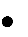           прочное усвоение обучающимися знаний и опыта разнообразной деятельности и поведения, возможность их самостоятельного продвижения в изучаемых образовательных областях;          существенное повышение мотивации и интереса к учению, приобретению нового опыта деятельности иповедения;          обеспечение условий для общекультурного и личностного развития на основе формирования универсальных учебных действий, которые обеспечивают не только успешное усвоение ими системы научных знаний, умений и навыков (академических результатов), позволяющих продолжить образование на следующей ступени, но и жизненной компетенции, составляющей основу социальнойуспешности.В основу формирования АООП НОО обучающихся с ЗПР положены следующие принципы:принципы   государственной   политики   РФ   в   области    образования1(гуманистический характер образования, единство образовательного пространства на территории Российской Федерации, светский характер образования, общедоступность образования, адаптивность системы  образования к уровням и особенностям развития и подготовки обучающихся и воспитанников идр.);принцип учета типологических и индивидуальных образовательных потребностейобучающихся;принцип коррекционной направленности образовательногопроцесса;принцип развивающей направленности образовательного процесса, ориентирующий  его  на  развитие  личности  обучающегося  и  расширение его«зоны ближайшего развития» с учетом особых образовательныхпотребностей;онтогенетическийпринцип;принцип преемственности, предполагающий при проектировании АООП начального общего образования ориентировку на программу основного общего образования, что обеспечивает непрерывность образования обучающихся с задержкой психическогоразвития;принцип целостности содержания образования, поскольку в основу структуры  содержания  образования  положено   не  понятие  предмета,  а     ―«образовательной области»;принцип направленности на формирование деятельности, обеспечивает возможность овладения обучающимися с задержкой психического развития всеми видами доступной им предметно-практической деятельности, способами и приемами познавательной и учебной деятельности, коммуникативной деятельности и нормативнымповедением;принцип переноса усвоенных знаний, умений, и навыков и отношений, сформированных в условиях учебной ситуации, в различные жизненные ситуации, что обеспечит готовность обучающегося к самостоятельной ориентировке и активной деятельности в реальноммире;принцип сотрудничества ссемьей;1	Статья 3 часть 1 Федерального закона Российской Федерации «Об образовании в Российской Федерации» N 273-ФЗ (в ред. Федеральных законов от 07.05.2013 N 99-ФЗ, от 23.07.2013 N203-ФЗ)1. АДАПТИРОВАННАЯ ОСНОВНАЯ ОБЩЕОБРАЗОВАТЕЛЬНАЯ ПРОГРАММА НАЧАЛЬНОГООБЩЕГООБРАЗОВАНИЯ ОБУЧАЮЩИХСЯС ЗАДЕРЖКОЙ ПСИХИЧЕСКОГО РАЗВИТИЯ (ВАРИАНТ 7.1)2.1 Целевой разделПояснительнаязапискаНормативно-правовую базу разработки АООП НОО для обучающихся с ЗПР составляют:Федеральный закон Российской Федерации «Об образовании в Российской Федерации» № 273-ФЗ Федеральный государственный образовательный стандарт начального общего образования для обучающихся с ОВЗ;Закон Российской Федерации от 24.11.1995 г. № 181-ФЗ «О социальной защите инвалидов в Российской Федерации» с изменениями и дополнениями, вступившими в силу 01.09.2013 г.;Федеральный закон «Об основных гарантиях прав ребѐнка в Российской Федерации» от 24 июля . № 124-ФЗ;Приказ Министерства образования и науки Российской Федерации от 30 августа . № 1015 (ред. от 17.07.2015) «Об утверждении порядка организации и осуществления образовательной деятельности по основным общеобразовательным программам – образовательным программам начального общего, основного общего и среднего общего образования»;Примерная адаптированная основная общеобразовательная программа начального общего образования на основе ФГОС для обучающихся с ОВЗ (одобрена решением федерального учебно-методического объединения по общему образованию (протокол от 22 декабря . № 4/15); Приказ Министерства образования и науки Российской Федерации №1598 от 19 декабря . «Об утверждении федерального государственного стандарта НОО обучающихся с ограниченными возможностями здоровья».Цель реализации адаптированной основной общеобразовательной программы начального общего образования обучающихся с задержкой психическогоразвитияЦель реализации АООП НОО обучающихся с ЗПР, вариант 7.1 — обеспечение выполнения требований ФГОС НОО обучающихся с ОВЗ посредством  создания условий для максимального удовлетворения особых образовательных потребностей обучающихся с ЗПР, обеспечивающих усвоение ими социального и культурногоопыта.Достижение поставленной цели при разработке и реализации Организацией АООП НОО обучающихся с ЗПР предусматривает решение следующих основныхзадач:формирование общей культуры, духовно-нравственное, гражданское, социальное, личностное и интеллектуальное развитие, развитие творческих способностей, сохранение и укрепление здоровья обучающихся сЗПР;достижение планируемых результатов освоения АООП НОО, целевых установок, приобретение знаний, умений, навыков, компетенций и компетентностей, определяемых личностными, семейными, общественными, государственными потребностями и возможностями обучающегося с ЗПР, индивидуальными особенностями развития и состоянияздоровья;становление и развитие личности обучающегося с ЗПР в еѐ индивидуальности, самобытности, уникальности и неповторимости с обеспечением преодоления возможных трудностей познавательного, коммуникативного, двигательного, личностногоразвития;создание благоприятных условий для удовлетворения особых образовательных потребностей обучающихся сЗПР;обеспечение доступности получения качественного начального общего образования;обеспечение преемственности начального общего и основного общего образования;выявление и развитие возможностей и способностей обучающихся с  ЗПР, через организацию их общественно полезной деятельности, проведения спортивно–оздоровительной работы, организацию художественного творчества и др. с использованием системы клубов, секций, студий и кружков (включая организационные формы на основе сетевого взаимодействия), проведении спортивных, творческих и др. соревнований;использование в образовательном процессе современных образовательных технологий деятельностноготипа;предоставление обучающимся возможности для эффективной самостоятельнойработы;участие педагогических работников, обучающихся, их родителей (законных представителей) и общественности в проектировании и развитии внутришкольной социальнойсреды;включение	обучающихся	в	процессы	познания	и	преобразования внешкольной социальной среды г. Стрежевого, а также Томской области.Принципы и подходы к формированию адаптированной основной общеобразовательной программы начального общего образования обучающихся с задержкой психическогоразвития  представлены в разделе 1. Общие положения.Общая характеристика адаптированной основной общеобразовательной программы начального общего образования обучающихся с задержкой психического развитияАдаптированная основная общеобразовательная программа начального общего образования обучающихся с ОВЗ (вариант 7.1.) разработана в соответствии с требованиями федерального государственного образовательного стандарта начального  общего образования для обучающихся  с ограниченными возможностями здоровья к структуре адаптированной основной общеобразовательной программы, условиям ее реализации и результатам освоения.Вариант 7.1. предполагает, что обучающийся с ЗПР получает образование, полностью соответствующее по итоговым достижениям к моменту завершения обучения образованию обучающихся, не имеющих ограничений по возможностям здоровья, в те же сроки обучения (1 - 4классы).АООП НОО представляет собой адаптированный вариант основной образовательной программы начального общего образования (далее — ООП НОО). Требования к структуре АООП НОО (в том числе соотношению обязательной части и части, формируемой участниками образовательных отношений и их объему) и результатам ее освоения  соответствуют федеральному государственному стандарту начального общего образования2(далее — ФГОС НОО). Адаптация программы предполагает введение программы коррекционной работы, ориентированной на  удовлетворение  особых образовательных потребностей обучающихся с ЗПР и поддержку в освоении АООП НОО, требований к результатам освоения программы коррекционной  работы  и  условиям  реализации  АООП  НОО. Обязательнымиусловиями реализации АООП НОО обучающихся с ЗПР является психолого- педагогическое сопровождение обучающегося, согласованная работа учителя начальных классов с педагогами, реализующими программу коррекционной работы, содержание которой для каждого обучающегося определяется с учетом его особых образовательных потребностей на основе рекомендаций ПМПК, ИПР.Определение варианта АООП НОО обучающегося с ЗПР осуществляется на основе рекомендаций Территориальной психолого-медико-педагогической комиссии (ПМПК), сформулированных    по    результатам    его    комплексного  психолого-медико-педагогического обследования, с учетом ИПР и в порядке, установленном законодательством РоссийскойФедерации.Психолого-педагогическая характеристика обучающихся сЗПРОбучающиеся с ЗПР — это дети, имеющее недостатки в психологическом развитии, подтвержденные ПМПК и препятствующие получению образования без создания специальных условий3.Категория обучающихся с ЗПР – наиболее многочисленная среди детей с ограниченными возможностями здоровья (ОВЗ) и неоднородная по составу группа школьников. Среди причин возникновения ЗПР могут фигурировать органическая и/или функциональная недостаточность центральной нервной системы, конституциональные факторы, хронические соматические заболевания, неблагоприятные условия воспитания, психическая и социальная депривация. Подобное разнообразие этиологических факторов обусловливает значительный диапазон выраженности нарушений — от состояний, приближающихся к уровню возрастной нормы, до состояний, требующих отграничения от умственнойотсталости.Все обучающиеся с ЗПР испытывают в той или иной степенивыраженные затруднения в усвоении учебных программ, обусловленные недостаточными познавательными способностями, специфическими расстройствами психологического развития (школьных навыков, речи и др.), нарушениями в организации деятельности и/или поведения. Общими для всех обучающихся с ЗПР являются в разной степени выраженные недостатки в формировании высших психических функций, замедленный темп либо неравномерное становление познавательной деятельности, трудности произвольной саморегуляции. Достаточно часто у обучающихся отмечаются нарушения речевой и мелкой ручной моторики, зрительного восприятия и пространственной ориентировки, умственной работоспособности и эмоциональнойсферы.Уровень психического развития поступающего в школу ребѐнка с ЗПР зависит не только от характера и степени выраженности первичного (как правило, биологического по своей природе) нарушения, но и от качества предшествующего обучения и воспитания (раннего идошкольного).Диапазон различий в развитии обучающихся с ЗПР достаточно велик – от практически нормально развивающихся, испытывающих временные и относительно легко устранимые трудности, до обучающихся с выраженными и сложными по структуре нарушениями когнитивной и аффективно- поведенческой сфер личности. От обучающихся, способных при специальной поддержке на равных обучаться совместно со здоровыми сверстниками, до обучающихся, нуждающихся при получении начального общего образования в систематической и комплексной (психолого-медико-педагогической) коррекционнойпомощиРазличие структуры нарушения психического развития у обучающихся с ЗПР определяет необходимость многообразия специальной поддержки в получении образования и самих образовательных маршрутов, соответствующих возможностям и потребностям обучающихся с ЗПР и направленных на преодоление существующих ограничений в получении образования, вызванных тяжестью нарушения психического развития и способностью или неспособностью обучающегося к освоению образования, сопоставимого по срокам с образованием здоровых сверстников.Дифференциация образовательных программ начального общего образования обучающихся с ЗПР соотносится с  дифференциацией этой категории обучающихся в соответствии с характером и структурой нарушения психического развития. 2	Федеральный    государственный    образовательный     стандарт    начального    общего   образования,утвержденный Приказом Минобрнауки России от 06.10.2009 N 373 (зарегистрирован Министерством юстиции Российской Федерации 22  декабря  2009  г.,  регистрационный  №  15785)  (ред.  от  18.12.2012)  (далее  –  ФГОСНОО).АООП НОО (вариант 7.1) адресована обучающимся с ЗПР, достигшим к моменту  поступления  в  школу  уровня  психофизического  развития  близкоговозрастной норме, но отмечаются трудности произвольной саморегуляции, проявляющейся в условиях деятельности и организованного поведения, и признаки общей социально-эмоциональной незрелости. Кроме того, у данной категории обучающихся могут отмечаться признаки легкойорганической недостаточности центральной нервной системы (ЦНС), выражающиеся в повышенной психической истощаемости с сопутствующим снижением умственной работоспособности и устойчивости к интеллектуальным и эмоциональным нагрузкам. Помимо перечисленных характеристик, у обучающихся могут отмечаться типичные, в разной степени выраженные, дисфункции в сферах пространственных представлений, зрительно-моторной координации, фонетико-фонематического развития, нейродинамики и др.  Но  при этом наблюдается устойчивость форм адаптивногоповедения.Особые образовательные потребности обучающихся с ЗПРОсобые образовательные потребности различаются у обучающихся с ОВЗ разных категорий, поскольку задаются спецификой нарушения психического развития, определяют особую логику построения учебного процесса и находят своѐ отражение в структуре и содержании образования. Наряду с этим современные научные представления об особенностях психофизического развития разных групп обучающихся позволяют выделить образовательные потребности, как общие для всех обучающихся с ОВЗ4, так испецифические.К общим потребностям относятся:получение специальной помощи средствами образования сразу же после выявления первичного нарушенияразвития;выделение пропедевтического периода в образовании, обеспечивающего преемственность между дошкольным и школьнымэтапами;получение начального общего образования  в  условиях образовательных организаций общего или специального типа, адекватного образовательным потребностям обучающегося сОВЗ;3  Пункт  16  статьи  2  Федерального  закона  Российской  Федерации  «Об  образовании    в РоссийскойФедерации» N 273-ФЗ (в ред. Федеральных законов от 07.05.2013 N 99-ФЗ, от 23.07.2013 N203-ФЗ).обязательность непрерывности коррекционно-развивающего процесса, реализуемого, как через содержание предметных областей, так и в процессе индивидуальнойработы;психологическое сопровождение, оптимизирующее взаимодействие ребенка с педагогами исоучениками;психологическое сопровождение, направленное на установление взаимодействия семьи и образовательнойорганизации;постепенное расширение образовательного пространства, выходящего  за пределы образовательнойорганизации.Для обучающихся с ЗПР, осваивающих АООП НОО (вариант 7.1), характерны следующие специфические образовательныепотребности:адаптация основной общеобразовательной программы начального общего образования с учетом необходимости коррекции психофизического развития;обеспечение особой пространственной и временной организации образовательной среды с учетом функционального состояния центральной нервной системы (ЦНС) и нейродинамики психических процессов обучающихся с ЗПР (быстрой истощаемости, низкой работоспособности, пониженного общего тонуса идр.);комплексное сопровождение, гарантирующее получение необходимого лечения, направленного на улучшение деятельности ЦНС и на коррекцию поведения, а также специальной психокоррекционной помощи, направленной  на компенсацию дефицитов эмоционального развития, формирование осознанной саморегуляции познавательной деятельности иповедения;организация процесса обучения с учетом специфики усвоения знаний, умений и навыков обучающимися с ЗПР с учетом темпа учебной работы ("пошаговом» предъявлении материала, дозированной помощи взрослого, использовании специальных методов, приемов и средств, способствующих как общему развитию обучающегося, так и компенсации индивидуальных недостатко в развития);учет актуальных и потенциальных познавательных возможностей, обеспечение индивидуального темпа обучения и продвижения в образовательном пространстве для разных категорий обучающихся сЗПР;профилактика и коррекция социокультурной ишкольнойдезадаптации;постоянный (пошаговый) мониторинг результативности образования исформированности социальной компетенции обучающихся, уровня и динамикипсихофизическогоразвития;обеспечение непрерывного контроля за становлением учебно- познавательной деятельности обучающегося с ЗПР, продолжающегося до достижения уровня, позволяющего справляться с учебными заданиями самостоятельно;4Е.Л.	Гончарова,	О.И.	Кукушкина	«Ребенок	с	особыми	образовательными	потребностями» http://almanah.ikprao.ru/articles/almanah-5/rebenok-s-osobymi-obrazovatelnymi-potrebnostjamiпостоянное стимулирование познавательной активности, побуждение интереса к себе, окружающему предметному и социальномумиру;постоянная помощь в осмыслении и расширении контекста усваиваемых знаний, в закреплении и совершенствовании освоенныхумений;специальное обучение «переносу» сформированных знаний и умений в новые ситуации взаимодействия сдействительностью;постоянная актуализация знаний, умений и одобряемых обществом нормповедения;использование преимущественно позитивных средств стимуляции деятельности иповедения;развитие и отработка средств коммуникации, приемов конструктивного общения и взаимодействия (с членами семьи, со сверстниками, с взрослыми), формирование навыков социально одобряемогоповедения; специальная психокоррекционная помощь, направленная на формирование   способности   к   самостоятельной   организации   собственнойдеятельности и осознанию возникающих трудностей, формирование умения запрашивать и использовать помощьвзрослого;обеспечение взаимодействия семьи и образовательной организации (сотрудничество с родителями, активизация ресурсов семьи для формирования социально активной позиции, нравственных и общекультурныхценностей).Планируемые результаты освоения обучающимисяс задержкой психического развития адаптированной основной общеобразовательной программы начального общего образованияСамым общим результатом освоения АООП НОО обучающихся с ЗПР должно стать полноценное начальное общее образование, развитие социальных (жизненных) компетенций.Личностные, метапредметные и предметные результаты освоения обучающимися с ЗПР АООП НОО соответствуют ФГОСНОО 5 и ООП НОО  МБОУ Быстрянской СОШ  (Приложение)Планируемые результаты освоения обучающимися с ЗПР АООП НОО дополняются результатами освоения программы коррекционнойработы.Планируемые результаты освоения обучающимися с задержкой психического развития программы коррекционнойработыРезультаты освоения программы коррекционной работы отражают сформированность социальных (жизненных) компетенций, необходимых для решения практико-ориентированных задач и обеспечивающих становление социальных отношений обучающихся с ЗПР в различныхсредах:развитие адекватных представлений о собственных возможностях, о насущно необходимом жизнеобеспечении, проявляющееся: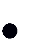 в умении различать учебные ситуации, в которых необходима  посторонняя помощь для еѐ разрешения, с ситуациями, в которых решение можно найтисамому;в умении обратиться к учителю при затруднениях в учебном процессе, сформулировать запрос о специальнойпомощи;в умении использовать помощь взрослого для разрешения затруднения, давать адекватную обратную связь учителю: понимаю или непонимаю;в умении написать при необходимости SMS-сообщение, правильно выбрать адресата (близкогочеловека), корректно и точносформулировать возникшую проблему.овладение социально-бытовыми умениями, используемыми в повседневной жизни, проявляющееся:в расширении представлений об устройстве домашней жизни, разнообразии повседневных бытовых дел, понимании предназначения окружающих в быту предметов ивещей;в умении включаться в разнообразные повседневные дела, принимать посильноеучастие;в адекватной оценке своих возможностей для выполнения определенных обязанностей в каких-то областях домашней жизни, умении брать на себя ответственность в этойдеятельности;в расширении представлений об устройстве школьной жизни, участии в повседневной жизни класса, принятии на себя обязанностей наряду с другими детьми;в умении ориентироваться в пространстве школы и просить помощи в случае затруднений, ориентироваться в расписаниизанятий;в умении включаться в разнообразные повседневные школьные дела, принимать посильное участие, брать на себяответственность;в стремлении участвовать в подготовке и проведении праздников дома и в школе.овладение навыками коммуникации и принятыми ритуалами социального взаимодействия, проявляющееся:в расширении знаний правилкоммуникации;в расширении и обогащении опыта коммуникации ребѐнка в ближнем и дальнем окружении, расширении круга ситуаций, в которых обучающийся может использовать коммуникацию как средство достиженияцели;в умении решать актуальные школьные и житейские задачи, используя коммуникацию как средство достижения цели (вербальную, невербальную);в умении начать и поддержать разговор, задать вопрос, выразить свои намерения, просьбу, пожелание, опасения, завершитьразговор;в умении корректно выразить отказ и недовольство, благодарность, сочувствие и т.д.;в умении получать и уточнять информацию отсобеседника; в освоении культурных форм выражения своихчувств.способность к осмыслению и дифференциации картины мира, ее пространственно-временной организации, проявляющаяся:в расширении и обогащении опыта реального взаимодействия обучающегося с бытовым окружением, миром природных явлений и вещей, расширении адекватных представлений об опасности ибезопасности;в адекватности бытового поведения обучающегося с точки зрения опасности (безопасности) для себя и для окружающих; сохранности окружающей предметной и природнойсреды;в расширении и накоплении знакомых и разнообразно освоенных мест за пределами дома и школы: двора, дачи, леса, парка, речки, городских и загородных достопримечательностей идругих.в расширении представлений о целостной и подробной картине мира, упорядоченной в пространстве и времени, адекватных возрастуребѐнка;в умении накапливать личные впечатления, связанные с явлениями окружающегомира;в умении устанавливать взаимосвязь между природным порядком и ходом собственной жизни в семье и вшколе;в умении устанавливать взаимосвязь общественного порядка и уклада собственной жизни в семье и в школе, соответствовать этомупорядку.в развитии любознательности, наблюдательности, способности замечать новое, задаватьвопросы;в развитии активности во взаимодействии с миром, понимании собственнойрезультативности;в накоплении опыта освоения нового при помощи экскурсий и путешествий;в умении передать свои впечатления, соображения, умозаключения так, чтобы быть понятым другимчеловеком;в умении принимать и включать в свой личный опыт жизненный опыт других людей;в способности взаимодействовать с другими людьми, уменииделиться своими воспоминаниями, впечатлениями ипланами.способность к осмыслению социального окружения, своего места в нем, принятие соответствующих возрасту ценностей и социальных ролей, проявляющаяся:в знании правил поведения в разных социальных ситуациях с людьми разного статуса, с близкими в семье; с учителями и учениками в школе; со знакомыми и незнакомымилюдьми;в освоение необходимых социальных ритуалов, умении адекватно использовать принятые социальные ритуалы, умении вступить в контакт и общаться в соответствии с возрастом, близостью и социальным статусом собеседника, умении корректно привлечь к себе внимание, отстраниться от нежелательного контакта, выразить свои чувства, отказ, недовольство, благодарность, сочувствие, намерение, просьбу, опасение идругие.в освоении возможностей и допустимых границ социальных контактов, выработки адекватной дистанции в зависимости от ситуацииобщения;в умении проявлять инициативу, корректно устанавливать и ограничивать контакт;в умении не быть назойливым в своих просьбах и требованиях, быть благодарным за проявление внимания и оказаниепомощи;в умении применять формы выражения своих чувств соответственно ситуации социальногоконтакта.Результаты специальной поддержки освоения АООП НОО должны отражать:способность усваивать новый учебный материал, адекватно включаться в классные занятия и соответствовать общему темпузанятий;способность использовать речевые возможности на уроках при ответах и  в других ситуациях общения, умение передавать свои впечатления, умозаключения так, чтобы быть понятым другим человеком, умение задавать вопросы;способность к наблюдательности, умение замечатьновое;овладение эффективными способами учебно-познавательной и предметно-практической деятельности;стремление к активности и самостоятельности в разных видах предметно- практическойдеятельности;умение ставить и удерживать цель деятельности; планировать действия; определять и сохранять способ действий; использовать самоконтроль на всех этапах деятельности; осуществлять словесный отчет о процессе и результатах деятельности; оценивать процесс и результатдеятельности;сформированные в соответствии с требованиями к результатам освоения АООП НОО предметные, метапредметные и личностныерезультаты;сформированные в соответствии АООП НОО универсальные учебные действия.Требования к результатам освоения программы коррекционной работы конкретизируются применительно к каждому обучающемуся с ЗПР в соответствии с его потенциальными возможностями и особыми образовательнымипотребностями.5	Федеральный    государственный    образовательный     стандарт    начального    общего   образования, утвержденный Приказом Минобрнауки России от 06.10.2009 N 373 (зарегистрирован Министерством юстиции Российской Федерации 22  декабря  2009  г.,  регистрационный  №  15785)  (ред.  от  18.12.2012)  (далее  –  ФГОСНОО).2.1.3 Система оценки достиженияобучающимисяс задержкой психического развития планируемых результатовосвоения адаптированной основной общеобразовательной программы начального общегообразованияОсновными направлениями и целями оценочной деятельности в соответствии с требованиями ФГОС НОО и ООП НОО  МБОУ Быстрянской СОШ обучающихся с ОВЗ являются оценка образовательных достижений обучающихся и оценка результатов деятельности образовательных организаций и педагогических кадров. Полученные данные используются для оценки состояния и тенденций развития системы образования.Система оценки достижения обучающимися с ЗПР планируемых результатов освоения АООП НОО предполагает комплексный подход к оценке результатовобразования, позволяющий вести оценку достижения обучающимися всех трех групп результатов образования: личностных, метапредметных ипредметных.Оценка достижений обучающимся с ЗПР планируемых результатов происходит при завершении каждого уровня образования, поскольку у обучающегося с ЗПР может быть индивидуальный темп освоения содержания образования и стандартизация планируемых результатов образования в более короткие промежутки времени объективноневозможна.Обучающиеся с ЗПР имеют право на прохождение текущей, промежуточной и государственной итоговой аттестации освоения АООП НОО в иных формах.Специальные условия проведения текущей, промежуточной и  итоговой(по итогам освоения АООП НОО) аттестации обучающихся с ЗПР включают:особую форму организации аттестации (в малой группе, индивидуальную) с учетом особых образовательных потребностей и индивидуальных особенностей обучающихся с ЗПР;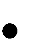         привычную обстановку в классе (присутствие своего учителя, наличие привычных для обучающихся мнестических опор: наглядных схем, шаблонов общего хода выполнениязаданий);        присутствие в начале работы этапа общей организации деятельности;        адаптирование инструкции с учетом особых образовательных потребностей и индивидуальных трудностей обучающихся с ЗПР:упрощение формулировок по грамматическому и семантическому оформлению;упрощение многозвеньевой инструкции посредством деления ее на короткие смысловые единицы, задающие поэтапность (пошаговость) выполнениязадания;в дополнение к письменной инструкции к заданию, при необходимости, она дополнительно прочитывается педагогом вслух в медленном темпе с четкими смысловыми акцентами;при необходимости адаптирование текста задания с учетом особых образовательных потребностей и индивидуальных трудностей обучающихся с ЗПР (более крупный шрифт, четкое отграничение одного задания от другого; упрощение формулировок задания по грамматическому и семантическому оформлению идр.);        при необходимости предоставление дифференцированной помощи: стимулирующей (одобрение, эмоциональная поддержка), организующей (привлечение внимания, концентрирование на выполнении работы, напоминание о необходимости самопроверки), направляющей (повторение и разъяснение инструкции кзаданию);        увеличение времени на выполнениезаданий;возможность организации короткого перерыва (10-15 мин) при нарастании в поведении ребенка проявлений утомления, истощения;        недопустимыми являются негативные реакции со стороны педагога, создание ситуаций, приводящих к эмоциональному травмированию ребенка.Система оценки достижения обучающимися с ЗПР планируемых результатов освоения АООП НОО должна предусматривать оценку достижения обучающимися с ЗПР планируемых результатовосвоения программы коррекционной работы.В соответствии с требованиями  федерального государственного образовательного стандарта начального общего образования для детей с ЗПР в МБОУ Быстрянской СОШ разработана система оценки, ориентированная на выявление и оценку образовательных достижений учащихся с ЗПР с целью итоговой оценки подготовки выпускников на ступени начального общего образования.Особенностями системы оценки являются:комплексный подход к оценке результатов образования (оценка предметных, метапредметных и личностных результатовобщего образования);использование планируемых результатовосвоения основных образовательных программ в качестве содержательной и критериальной базы оценки;оценка успешности освоения содержания отдельных учебных предметов на основе деятельностного подхода, проявляющегося в способности к выполнению учебно-практических и учебно-познавательных задач;оценка динамики образовательных достиженийобучающихся;сочетание внешней и внутренней оценки как механизма обеспечения качестваобразования;использование персонифицированных процедур итоговой оценки и аттестации обучающихся и неперсонифицированных процедур оценки состояния и тенденций развития системыобразования;уровневый подход к разработке планируемых результатов, инструментария и представлениюих;использование накопительной системы оценивания (портфолио), характеризующейдинамикуиндивидуальныхобразовательныхдостижений;использование наряду со стандартизированными письменными или устными работами таких форм и методов оценки, как проекты, практические работы, творческие работы, самоанализ, самооценка, наблюдения и др..Оценка личностных результатовОбъектом оценки личностных результатов являются сформированные у учащихся универсальные учебные действия, включаемые в три основных блока:самоопределение — сформированность внутренней позиции обучающегося — принятие и освоение новой социальной роли  обучающегося; становление основ российской гражданской идентичности личности как чувства гордости за свою Родину, народ, историю и осознание своей этнической принадлежности; развитие самоуважения и способности адекватно оценивать себя и свои достижения, видеть сильные и слабые стороны своейличности;смыслоообразование — поиск и установление личностного смысла (т. е. «значения для себя») учения обучающимися на основе устойчивой системы учебно-познавательных и социальных мотивов; понимания границ того, «что я знаю», и того, «что я не знаю», «незнания» и стремления к преодолению этогоразрыва;морально-этическая ориентация — знание основных моральных норм и ориентация на их выполнение на основе понимания их социальной необходимости; способность к моральной децентрации — учёту позиций, мотивов и интересов участников моральной дилеммы при её разрешении; развитие этических чувств — стыда, вины, совести как регуляторов моральногоповедения.Основное содержание оценки личностных результатов на ступени начального общего образования строится вокруг оценки:сформированности внутренней позиции обучающегося, которая находит отражение в эмоционально-положительном отношении обучающегося к образовательнойорганизации;ориентации на содержательные моменты образовательного процесса — уроки, познание нового, овладение умениями и новыми компетенциями,     характер     учебного     сотрудничества     с     учителем   и одноклассниками — и ориентации на образец поведения «хорошего ученика» как пример для подражания;сформированности основ гражданской идентичности — чувства гордости за свою Родину, знания знаменательных для Отечества исторических событий; любви к своему краю, осознания своей национальности, уважения культуры и традиций народов России и мира; развития доверия и способности к пониманию и сопереживанию чувствам другихлюдей;сформированности самооценки, включая осознание своих возможностей в учении, способности адекватно судить о причинах своего успеха/неуспеха в учении; умения видеть свои достоинства и недостатки, уважать себя и верить вуспех;сформированности мотивации учебной деятельности, включая социальные, учебно-познавательные и внешние мотивы, любознательность и интерес к новому содержанию и способам решения проблем, приобретению новых знаний и умений, мотивации достижения результата, стремления к совершенствованию своихспособностей;знания моральных норм и сформированности морально- этических суждений, способности к решению моральных проблем на основе децентрации (координации различных точек зрения на решение моральной дилеммы); способности к оценке своих поступков и действий других людей с точки зрения соблюдения/нарушения моральнойнормы.Оценка личностных результатов осуществляется, во-первых, в ходе внешних неперсофицированных мониторингованных исследований специалистами, не работающими в школе и обладающими необходимойкомпетенцией в сфере психолого-медико-педагогической диагностики развития личности. Вторым методом оценки личностных результатовучащихся используемым в образовательной программе является оценка личностного прогресса ученика с помощью портфолио, способствующего формированию обучющихся с ЗПР культуры мышления, логики, умений анализировать, обобщать, систематизировать, классифицировать.Еще одной формой оценки личностных результатов обучащихся с ЗПР является оценка индивидуального прогресса личностного развития обучающихся, которымнеобходима специальная поддержка. Эта задача решается в процессе систематического наблюдения за ходом психического развития ребенка с ЗПР на основе представлений о нормативном содержании и возрастной периодизации развития – в форме возрастно – психологического консультирования. Такая оценка осуществляется по запросу родителей (законных   представителей)  обучающихся   или  по  запросу  педагогов   (илиадминистрации образовательного учреждения) при согласии родителей (законных представителей) и проводится ТОПМПК или психологом  имеющим специальную профессиональную подготовку в области возрастной психологии.В конце года проводится мониторинг сформированности  УУД  в урочное и внеурочное время. Промежуточная диагностическая работа включает в себя задания на выявление планируемых результатов.Развитие УУДРезультаты анализа должны быть представлены в форме удобных и понятных всем членам экспертной группы условных единицах: 0 баллов –  нет продвижения; 1 балл – минимальное продвижение; 2 балла – среднее продвижение; 3 балла – значительное продвижение. Подобная оценка необходимаэкспертной группе для выработки ориентиров в описании динамики развития социальной (жизненной) компетенции ребенка. Результаты оценки личностных достижений заносятся в индивидуальную карту развития обучающегося, что позволяет не только представить полную картину динамики целостного развития ребенка, но и отследить наличие или отсутствие изменений по отдельным жизненным компетенциям.Личностные результаты выпускников на ступени начального общего образования в полном соответствии с требованиями Стандарта не подлежат итоговой оценке, т.к. оценка личностных результатов учащихся отражает эффективность воспитательной  и образовательной деятельности школы.Оценка метапредметных результатовОценка метапредметных результатов предполагает оценку универсальных учебных действий учащихся (регулятивных, коммуникативных, познавательных), т. е. таких умственных действий обучающихся, которые направлены на анализ своей познавательной деятельности и управление ею. К ним относятся:- способность обучающегося принимать и сохранять учебную цель и задачи; самостоятельно преобразовывать практическую задачу в познавательную; умение планировать собственную деятельность в соответствии с поставленной задачей и условиями её реализации и искать средства её осуществления; умение контролировать и -  -- оценивать свои действия, вносить коррективы в их выполнение на основе оценки и учёта характера ошибок, проявлять инициативу и самостоятельность вобучении;умение осуществлять информационный поиск, сбор и выделение существенной информации из различных информационныхисточников;- умение использовать знаково-символические средства для создания моделей изучаемых объектов и процессов, схем решения учебно- познавательных и практическихзадач;- способность к осуществлению логических операций сравнения, анализа, обобщения, классификации по родовидовым признакам, установлению аналогий, отнесению к известным понятиям;- умение сотрудничать с педагогом и сверстниками при решении учебных проблем, принимать на себя ответственность за результаты своих действий.Достижение метапредметных результатов обеспечивается за счёт основных компонентов образовательного процесса — учебных предметов, представленных в обязательной части учебного плана.Основное содержание оценки метапредметных результатов на ступени начального общего образования строится вокруг умения учиться. Оценка метапредметных результатов проводится в ходе различных процедур таких, как решение задач творческого и поискового характера, учебное проектирование, итоговые проверочные работы, комплексныеработы на межпредметной основе, мониторинг сформированности основных учебных умений.Оценка предметных результатовДостижение предметных результатов обеспечивается за счет основных учебных предметов. Поэтому объектом оценки предметных результатов является способность обучающихся с ЗПР решать учебно-познавательные и учебно-практические задачи.Оценка достижения предметных результатовведётся как в ходе текущего и промежуточного оценивания, так и в ходе выполнения итоговых проверочных работ. Результатынакопленной оценки, полученной в ходе текущего и промежуточного оценивания, фиксируются, в форме портфеля достижений и учитываются при определении итоговой оценки. Предметом итоговой    оценки    освоения    обучающимися    основной   образовательнойпрограммы начального общего образования является  достижение предметных и метапредметных результатов начального общего образования, необходимых для продолженияобразования.Основным инструментом итоговой оценки являются итоговые комплексные работы – система заданий различного уровня сложности по чтению, русскому языку, математике и окружающему миру.В учебном процессе оценка предметных результатов проводится с помощью диагностических работ (промежуточных и итоговых), направленных на определение уровня освоения темы обучающимися с ЗПР. Проводится мониторинг результатов выполнения итоговых работ – по русскому языку, математике – и итоговой комплексной работы на межпредметной основе.Оценку этой группы результатов целесообразно начинать со 2-го класса, т. е. в тот период, когда у обучающихся уже будут сформированы некоторые начальные навыки чтения, письма и счета. Кроме того, сама учебная деятельность будет привычной для обучающихся, и они смогут ее организовывать под руководствомучителя.Оценка результатов освоения содержания образовательных программ обучающимися с ЗПР.Чтение.Текст для замеров должен быть незнакомым, но все слова дети должны хорошо знать. Числительных быть не должно, прилагательных может быть от 8% до12%. Короткие слова надо учитывать, написанные через чёрточку (ну- ка, из-за) считать как 2 слова. Если в начале замера скорость мала, то надо дать ученику возможность вчитаться в текст и только после этого проводить замер. Замеры проводит учитель, дается инструкция, чтобы ребенок прочитал текст в том темпе, в котором ему удобно, а потом ответил на вопросы по содержанию. Результаты фиксируются в таблице.Русский язык.Объем диктанта и текста для списывания:Тексты диктантов подбираются средней трудности с расчётом на возможности их выполнения всеми обучающимися (кол-во изученных орфограмм 60 % от общего числа всех слов диктанта). Слова на неизученные правила либо не включаются, либо выносятся на доску. Предложения  должны быть просты по структуре, различны по цели высказывания и состоять из 2-8 слов с включением синтаксических категорий. Для проверки выполнения грамматических разборов используются контрольные работы, в содержание которых вводится не более 2 видов грамматического разбора. Хорошо  обучающимся, которые хорошо мотивированы к обучению,  предлагать дополнительное задание повышенной трудности. Тексты для изложения и сочинения увеличиваются на 15-20 слов. Учитывая, что сочинения и изложения носят обучающий характер, неудовлетворительные оценки невыставляются.При выполнении грамматических заданий следует руководствоваться следующими нормами оценок.Оценка за грамматические заданияОбъем словарного диктанта:Оценки за словарный диктантОценивание письменных работ обучающихся с ЗПР начальной школыКлассификация ошибок:Ошибкой в диктанте следует считать:-нарушение правил орфографии при написании слов;-пропуск и искажение букв в словах;-замену слов;-отсутствие знаков препинания в пределах программы данного класса; неправильное написание слов, которые не проверяют правилом (списки  таких слов даны в программе каждогокласса).За ошибку в диктанте не считаются:ошибки на те разделы, орфографии и пунктуации, которые ни в данном классе, ни в предшествующих классах не изучались (такие орфограммы учителю следует оговорить с учащимися перед письменной работой, выписать трудное для них по написанию слово надоске);-единичный пропуск точки в конце предложения, если первое слово следующего предложения написано с заглавной буквы;-единичный случай замены одного слова без искажения смысла. За одну ошибку в диктанте считаются:дваисправления;две пунктуационныеошибки;-повторение ошибок в одном и том же слове (например, в слове «ножи» дважды написано в конце «ы»).Если же подобная ошибка встречается в другом слове, она считается за ошибку;-при выставлении оценки все однотипные ошибки приравниваются к одной орфографической ошибке.Негрубыми ошибками считается:-повторение одной и той же буквы в слове;-недописанное слово;-перенос слова, одна часть которого написана на одной строке, а вторая опущена;-дважды записанное одно и то же слово в предложении;-3 негрубые ошибки= 1 ошибке. Однотипные ошибки:-первые три однотипные ошибки = 1 ошибке, но каждая следующая подобная считается за отдельную ошибку;-при 5 поправках оценка снижается на 1 балл.Перечень специфических (дисграфических)   ошибок учащихся с указанием вида речевого нарушения:Ошибки, обусловленные несформированностью	фонематических процессов, навыков звукового анализа исинтеза:пропуск  букв  и  слогов  –  «прощла»  (прощала),  «жадые»  (жадные),«ишка» (игрушка);перестановка букв и слогов – «онко» (окно), «звял» (взял), «переписал» (переписал), «натуспила»(наступила);недописывание  букв  и  слогов  –  «дела»  (делала),  «лопат» (лопата),«набухл» (набухли);наращивание  слова  лишними буквами  и  слогами  –  «тарава»(трава),«каторые» (которые), «бабабушка» (бабушка),  «клюкиква» (клюква);искажение слова – «наотух» (на охоту), «хабаб» (храбрый), «щуки» (щеки), «спеки» (спенька);слитное написание слов и их произвольное деление – «насто» (на сто),«виситна стне» (висит на стене);неумение определить границы предложения в	тексте,	слитное написание предложений – «Мой отецшофёр.Работа шофёра трудная шофёру надо хорошо. знать машину после школы я тоже. Буду шофёром»;замена одной буквы на другую – «трюх» (трёх), «у глеста»   (у клеста),«тельпан» (тюльпан), «шапаги» (сапоги), «чветы» (цветы);нарушение смягчения согласных – «васелки» (васильки), «смали» (смяли), «кон» (конь), «лублу» (люблю).Ошибки, обусловленные  несформированностью  кинетическойи динамической стороны двигательногоакта:смешения букв по кинетическому сходству – о-а «бонт» (бант), б-д «убача» (удача), и-у «прурода»(природа),п-т «спанция» (станция), х-ж «дорохки» (дорожки), л-я «кяюч» (ключ),    л-м«полидор» (помидор), и-ш «лягуика» (лягушка).Ошибки,	обусловленные несформированностью лексико- грамматической стороныречи:аграмматизмы – «Саша и Леня собираит цветы». «Дети сидели на большими стулья». «Пять желтеньки спиленачки» ) пять желтеньких  цыплят);слитное  написание  предлогов  и  раздельное  написание  приставок –«вкармане», «при летели», «в зяля», «учитель».Математика.Оценка усвоения знаний в 1 классе осуществляется через выполнение обучающимся   продуктивных   заданий   в   учебниках   и   рабочих тетрадях,текстовых заданий электронного приложения к учебнику, в самостоятельных и проверочных работах. Текущее, тематическое и итоговое оценивание ведётся без выставления бальной отметки, сопровождаемые словесной оценкой.В	качестве	оценивания	предметных	результатов	обучающихся	2-4 классов используется пятибалльная системаоценивания.Оценивание устных ответов по математике«5» ставится обучающемуся, если он:а) дает правильные ответы на все поставленные вопросы, обнаруживает осознанное усвоение правил, умеет самостоятельно использовать изученные математические понятия;б) производит вычисления, правильно обнаруживая при этом знание изученных свойств действий;в) умеет самостоятельно решить задачу и объяснить ход решения; г)  правильно выполняет работы по измерению и черчению;д) узнает, правильно называет знакомые геометрические фигуры и их элементы;е) умеет самостоятельно выполнять простейшие упражнения, связанные с использованием буквенной символики.«4» ставится обучающемуся в том случае, если ответ его в основном соответствует требованиям, установленным для оценки «5», но:а) при ответе допускает отдельные неточности в формулировках или при обосновании выполняемых действий;б) допускает в отдельных случаях негрубые ошибки;в) при решении задач дает недостаточно точные объяснения хода решения, пояснения результатов выполняемых действий;г) допускает единичные недочеты при выполнении измерений и черчения.«3» ставится обучающемуся, если он:а) при решении большинства (из нескольких предложенных) примеров получает правильный ответ, даже если обучающийся не умеет объяснить используемый прием вычисления или допускает в вычислениях ошибки, но исправляет их с помощью учителя;б) при решении задачи или объяснении хода решения задачи допускает ошибки, но с помощью педагога справляется с решением.«2» ставится обучающемуся, если он обнаруживает незнание большей части программного материала, не справляется с решением задач и вычислениями даже при помощи учителя.За комбинированную контрольную работу, содержащую, например, вычислительные примеры и арифметические задачи, целесообразно выставлять две отметки: одну - за вычисления, а другую - за решение задач, т.к. иначе невозможно получить правильное представление о сформированного конкретного умения или навыка. Например, ученик может безошибочно выполнить все вычисления, но при решении задачи неправильно выбрать арифметическое действие, что свидетельствует о несформированности умения решать арифметическую задачу данного типа.При выставлении отметки учитель, оценивая знания, умения и навыки, должен отчётливо представлять, какие из них к данному моменту уже сформированы, а какие только находятся в стадии формирования. Например, на момент проверки учащиеся должны твердо" знать таблицу умножения. В этом случае оценивание отметками "5", «4", "3" и "2" состояния сформированности навыка целесообразно произвести по такой шкале:95-100% всех предложенных примеров решены верно -"5",•  75-94 % - «4»,•  40-74 % - «3»,•   ниже 40% -«2».Если работа проводится на этапе формирования навыка, когда навык еще полностью не сформирован, шкала оценок должна быть  несколько иной (процент правильных ответов может быть  ниже):90-100% всех предложенных примеров решеныверно-«5»,55-89% правильныхответов-«4»,•   30-54 % - «3».Таким образом, число допущенных ошибок не является решающим при выставлении отметки. Важнейшим показателем считается правильность выполнения задания. Не следует снижать отметку за неаккуратно выполненные записи (кроме неаккуратно выполненных геометрических построений - отрезка, многоугольника и пр.), за грамматические ошибкии т.п. Эти показатели несущественны при оценивании математической подготовки ученика, так как не отражают ееуровень.Умения "рационально" производить вычисления и решать задачи характеризует высокий уровень математического развития ученика. Эти умения  сложны,  формируются  очень  медленно,  и  за  время  обучения  в начальной школе далеко не у всех детей могут быть достаточно хорошо сформированы. Нельзя снижать оценку за "нерациональное" выполнение вычисления или "нерациональный" способ решения  задачи.Кроме оценивания контрольной работы отметкой необходимо проводить качественный анализ ее выполнения учащимися. Этот анализ поможет учителю выявить пробелы в знаниях и умениях, спланировать работу над ошибками, ликвидировать неправильные представления учащихся, организовать коррекционную работу.Оценивая контрольные работы во2-4х  классах по пятибалльной  системе оценок, учитель руководствуется тем, что при проверке выявляется  не только осознанность знаний и сформированность навыков, но и умение применять их в ходе решения учебных и практическихзадач.Проверка письменной работы, содержащей только примеры.При оценке письменной работы, включающей только примеры (при  числе вычислительных действий не более 12) и имеющей целью проверкувычислительных навыков учащихся, ставятся следующиеотметки:Оценка "5" ставится, если вся работа выполненабезошибочно.Оценка "4" ставится, если в работе допущены 1-2 вычислительные ошибки.Оценка "3" ставится, если в работе допущены 3-5 вычислительных ошибок.Оценка "2 "ставится, если в работе допущены более 5вычислительных ошибок.Примечание: за исправления, сделанные учеником самостоятельно,  при проверке оценка неснижается.Проверка письменной работы, содержащей только  задачи.При оценке письменной работы, состоящей только из задач (2-х или 3-х задач) и имеющей целью проверку умений решать задачи,  ставятся  следующиеотметки:Оценка "5" ставится, если все задачи выполнены без ошибок.Оценка "4" ставится, если нет ошибок в ходе решения задачи, но допущены 1-2 вычислительные ошибки.Оценка "3" ставится, если:допущена одна ошибка в ходе решения задачи и 1-2 вычислительные ошибки;вычислительных ошибок нет, но не решена 1 задача.Оценка "2" ставится, если:допущены ошибки входе решения всех задач;допущены ошибки (две и более) в ходе решения задач и более 2-х вычислительных ошибок в других задачах.Оценка математического диктанта.При оценке	математического диктанта,	включающего 12 или более арифметических действий, ставятся следующие отметки:Оценка «5» ставится, если вся работа выполнена безошибочно.Оценка «4» ставится, если неверно выполнена 1/5 часть примеров от их общего числа.Оценка «3» ставится, если неверно выполнена 1/3 часть примеров от их общего числа.Оценка «2» ставится, если неверно выполнена 1/2 часть примеров от их общего числа.Грубой ошибкой следует считать:неверное выполнениевычислений;неправильное решение задач (пропуск действий, невыполнение вычислений, неправильный ход решения задач, неправильное пояснение или постановка вопроса кдействию);неправильноерешениеуравнения инеравенства;неправильное определение порядка действий в числовом выражении со скобками или безскобок.Ознакомление с окружающим миром и развитие  речи.Проверочные работы имеют своей целью проверку усвоения изученного программного материала (по всей теме или по определенному ее разделу). Для проведения проверочных работ учитель может отвести весь урок или его часть (10-15 минут).Проверочные	задания	по	ознакомлению	с	окружающим	миром	и развитию речи направлены на выявление:уровня представлений и знаний о предметах и явлениях ближайшего окружения, ихсвойствах;уровня сенсорного и умственного развития;сформированности обобщенных представлений на основе выделения общих существенных признаков;умения проводить сравнение двух и более предметов с установлением их общих и отличительных признаков;умения рассказать о признаках предметов из своего ближайшего окружения по определенному плану;умения узнавать в природе и на картинке цветы, деревья, кустарники, плоды, птиц, домашних и диких животных;уровня развития речи, степени систематизации словаря;умения различать взаимное расположение предметов и обозначать эти отношения соответствующими словами;умения работатьпо плану, инструкции, алгоритму;умениявестинаблюдения, анализироватьих и делать выводы;умения выбирать способ обследования предмета;умения давать полные ответы на вопросы об увиденном, о собственных впечатлениях, наблюдениях и практическойдеятельности;умения описывать предметы, явления, излагать события или рассуждать о них в определенной последовательности;уровня овладения навыками предметно-практической деятельности;умения составлять рассказы по сюжетной картине, по серии картинок, опорному слову, образцу;выделять главное, устанавливать причинно-следственные связи, делать выводы.Виды проверочныхработ.Выбор вида проверочных работ определяется необходимостью  проверки знаний, умений и навыков учащихся по отдельным существенным вопросам изучаемой темы.Основными	видами	проверочных	работ	по	ознакомлению	с окружающим миром и развитию речи являются:устные	и	письменные ответы	на	вопросы	с	использованием справочного материала;составление рассказов по опорным словам, иллюстрируемым картинкой;составление рассказов по серии картинок;составление рассказов по серии сюжетных картинок, предла- гаемых в нарушенной последовательности;составление рассказов по сюжетным картинам;составление плана рассказа при помощикартинок;составление рассказов о наблюдениях в природе и за деятельно- стью человека по плану,алгоритму;работа с деформированным предложением, текстом;пересказ по готовому образцу;решение речевых логических задач;работа поперфокартам;распределение (группировка) предметных картинок по заданным признакам,работа с лекалами, трафаретами, контурнымиизображениями;конструирование (аппликация) из палочек, геометрических фигур, природного материала, бумаги, картона, дерева:выполнение коллективных работ по предварительно обсужденному замыслу,ролевой тренинг,выполнение тестовых заданий.Речевая логическая задача - рассказ-загадка о явлениях природы, предметах ближайшего окружения, ответ на которого может быть получен при уяснении связей и закономерностей между рассматриваемыми предметами, явлениями, событиями. Решение логических задач активизируетприемыумственнойдеятельности(сравнение, сопоставление, построение умозаключений), стимулирует развитие словесно-логического мышления.Проверка и оценка знаний и умений учащихся по ознакомлению с окружающим миром и развитию речи.Словесная оценка знаний и умений по предмету "Ознакомление с окружающим миром и развитие речи" в 1 классе в соответствии с требованиями программы производится по результатам бесед, наблюдений, практических работ, дидактическихигр.Во 2 классе знания и умения обучающихся по ознакомлению с окружающим миром и развитию речи оцениваются по результатам устного опроса, наблюдений и практических работ по перфокартам, предметным и сюжетным картинам, индивидуальным карточкам.Оценка устных ответов.Оценка "5" ставится обучающемуся, если он даст правильный, логически законченный ответ с опорой на непосредственные наблюдения в природе и окружающем мире, на результаты практических работ; раскрывает возможные взаимосвязи; умеет ориентироваться в тексте учебника и  находить правильные ответы, пользоваться планом, алгоритмом, применять свои знания на практике; дает полные ответы на поставленныевопросы.Оценка "4" ставится, если ответ в основном соответствует требованиям, установленным для оценки «5», но обучающийся допускает отдельные неточности, нарушения логической последовательности в изложении фактического материала, неполно раскрывает взаимосвязи или испытывает трудности в применении знаний на практике. При оказании учителем обучающей помощи эти недочеты ученик исправляет сам.Оценка «3» ставится, если обучающийся усвоил учебный материал, но допускает фактические ошибки; не умеет использовать результаты практических работ, затрудняется в установлении связей между объектами и явлениямиприроды, между природойи человеком: излагает материал с помощьюнаводящихвопросовучителя, частично использует в ответах результаты    наблюдений,    ограничивается     фрагментарным    изложениемфактического материала и не может самостоятельно применять знания на практике, но с помощью учителя исправляет перечисленные недочеты.Оценка "2" ставится обучающемуся, если он обнаруживает незнание большей части программного материала, не справляется с выполнением практических работ даже с помощью учителя, не отвечает ни на один из поставленных вопросов или отвечает на них  неправильно.Портфель достижений как инструмент оценка динамики индивидуальных образовательных достиженийСистемная оценка личностных, метапредметных и предметных результатов реализуется в рамках накопительной системы – рабочего портфеля.Рабочий Портфель ученика:является современным педагогическим инструментом сопровождения развития и оценки достижений обучающихся с ЗПР, ориентированным на обновление и совершенствование качестваобразования;позволяет учитывать возрастные особенности развития универсальных учебных действий обучающихся сЗПР;предполагает активное вовлечение учащихся и их родителей в оценочную деятельность на основе проблемного анализа, рефлексии и оптимистическогопрогнозированияФормы контроля и учета достижений обучающихсяФормы представления образовательных результатов:- табель успеваемости по предметам (с указанием требований, предъявляемых к выставлению отметок);- тексты итоговых диагностических контрольных работ, диктантов  и анализ их выполнения обучающимся (информация об элементах и уровнях проверяем знания, понимания, применения, систематизации);- устная оценка успешности результатов, формулировка причин неудач и рекомендаций по устранению пробелов в обученности  по предметам;- портфельученика;- результаты психолого-педагогических	исследований, иллюстрирующих динамику развития отдельных интеллектуальных и личностных качеств обучающегося с ЗПР,УУД.По результатам оценки, которая формируется на основе материалов портфеля достижений, делаются выводы о:- сформированности у обучающегося универсальных и предметных способов действий, а также опорной системы знаний, обеспечивающих ему возможность продолжения образования в основнойшколе;- сформированности основ умения учиться, понимаемой как способности к самоорганизации с целью постановки и решения учебно- познавательных и учебно-практическихзадач;- индивидуальном прогрессе в основных сферах развития личности — мотивационно-смысловой, познавательной, эмоциональной, волевой и саморегуляции.Оценка достижения обучающимися с задержкой психического развития планируемых результатов освоения программы коррекционной работыОценка результатов освоения обучающимися с ЗПР программы коррекционной работы, составляющей неотъемлемую часть АООП НОО, осуществляется в полном соответствии с требованиями ФГОС НОО обучающихся с ОВЗ.Оценка  результатов освоения обучающимися с ЗПР программы коррекционной работы опирается на следующие принципы:дифференциация оценки достижений с учетом типологических и индивидуальных особенностей развития и особых образовательных потребностей обучающихся сЗПР;( т.е. результаты  только для данного ребенка  или группы детей)динамичность  оценки достижений, предполагающей изучение изменений психического и социального развития, индивидуальных способностей и возможностей обучающихся сЗПР;единства параметров, критериев и инструментария оценки достижений в освоении содержания АООП НОО, что сможет обеспечить объективность оценки.Эти принципы, отражая основные закономерности целостного процесса образования обучающихся с ЗПР, самым тесным образом взаимосвязаны и касаются одновременно разных сторон процесса осуществления оценки результатов освоения программы коррекционной работы.Основным объектом оценки достижений планируемых результатов освоения обучающимися с ЗПР программы коррекционной работы, выступает наличие положительной динамики обучающихся в интегративных показателях, отражающих успешность достижения образовательных достижений и преодоления отклонений развития.Процедуры, с помощью которых  осуществляется оценка результатов освоения обучающимися с ЗПР программы коррекционной  работы  :Мониторинг - обладает такими характеристиками, как непрерывность, диагностичность, научность, информативность, наличие обратной связи, позволяет осуществить не только оценку достижений планируемых результатов освоения обучающимися программы коррекционной работы, но и вносить (в случае необходимости) коррективы в ее содержание и организацию. В целях оценки результатов освоения обучающимися с ЗПР программы коррекционной работы используютсявсе три формы мониторинга: стартовая, текущая и финишнаядиагностика.Стартовая диагностика позволяет наряду с выявлением индивидуальных особых образовательных потребностей и возможностей обучающихся, выявить исходный уровень развития интегративных показателей, свидетельствующий о степени влияния нарушений развития на учебно-познавательную деятельность  и повседневнуюжизнь.Текущая диагностика используется для осуществления мониторинга в течение всего времени обучения обучающегося на начальной ступени образования. При использовании данной формы мониторинга используется экспресс-диагностика интегративных показателей, состояние которых позволяет судить об успешности (наличие положительной динамики) или неуспешности (отсутствие даже незначительной положительной динамики) обучающихся с ЗПР в освоении планируемых результатов овладения программой коррекционной работы. Данные экспресс-диагностики выступают в качестве ориентировочной основы для определения дальнейшей стратегии: продолжения реализации разработанной программы коррекционной работы или внесения в нее определенных корректив.Целью финишной диагностики, приводящейся на заключительном этапе (окончание учебного года, окончание обучения на начальной ступени  школьного образования), выступает оценка достижений обучающегося с ЗПР в соответствии с планируемыми результатами освоения обучающимися программы коррекционнойработы.Организационно-содержательные характеристики стартовой, текущей и финишной диагностики разработаны группой специалистов ПМП-консилиума МБОУ Быстрянской СОШ с учетом типологических и индивидуальных особенностей обучающихся, их индивидуальных особых образовательныхпотребностей.Для оценки результатов освоения обучающимися с ЗПРпрограммы коррекционной работы используется   метод	экспертной	оценки,	который представляет собой процедуру оценки результатов на основе мнений группы специалистов (экспертов). Данная группа экспертовобъединяет всех участников образовательного процесса - тех, кто обучает, воспитывает итесноконтактирует с обучающимся:  педагогов- предметников, специалистов ПМПк, родителей. Задачей такой экспертной группы является выработка общей оценки достижений обучающегося в сфере социальной	(жизненной) компетенции, которая обязательно включает мнение семьи, близких ребенка. Основой оценки продвижения ребенка в социальной (жизненной) компетенции служит анализ изменений его поведения в повседневной жизни в школе и дома. Для полноты оценки достижений планируемых результатов освоения обучающимися программы коррекционной работы, учитывается мнение родителей	(законных	представителей),	поскольку	наличие положительной динамики обучающихся по интегративным показателям, свидетельствующей об ослаблении (отсутствии ослабления) степени влияния нарушенийразвитияна жизнедеятельность обучающихся, проявляется		не	только в	учебно-познавательной деятельности, но и повседневной жизни.В случаях стойкого отсутствия положительной динамики в результатах освоения программы коррекционной работы обучающийся в случае согласия родителей (законных представителей) направляется на территориальное  психолого-медико-педагогическое обследование для получения необходимой информации, позволяющей внести коррективы в организацию и содержание программы коррекционной работы.Результаты освоения обучающимися с ЗПР программы коррекционной работы не выносятся на итоговуюоценку.2.2 Содержательный разделПрограмма формирования универсальных учебных действий; программа отдельных учебных предметов и курсов внеурочной деятельности; программа духовно-нравственного развития, воспитания обучающихся с ЗПР; программа воспитательной работы ФГОСНОО и ООП НОО МБОУ Быстрянской СОШ (Приложение)2.2.1 Направление и содержание программы коррекционной работыПрограмма коррекционной работы предусматривает индивидуализацию специального сопровождения обучающегося с ЗПР. Содержание программы коррекционной работы для каждого обучающегося определяется с учетом его особых образовательных потребностей на основе рекомендаций ПМПК, индивидуальной программы реабилитации и  соответствует программе коррекционной работы ООП НОО МБОУ Быстрянской СОШ (Приложение)Целью программы коррекционной работы в соответствии с требованиями ФГОС НОО обучающихся с ОВЗ выступает организация работы педагогов и специалистов образовательного учреждения в направлении создания  комплекса оптимальных психолого-педагогических условий для обеспечения коррекции недостатков в физическом и (или)психическом и речевом развитии детей с ограниченными возможностями здоровья и оказания помощи детям этой категории в освоении АООП НООНаправления и содержание программы коррекционной работы осуществляются во внеурочное время в объеме не менее 5 часов. Объем и содержание определяются в зависимости от образовательных потребностей обучающихся.Программа коррекционной работы обеспечивает:своевременное выявление детей с трудностямиадаптацииопределение особых образовательных потребностей детей с умеренно ограниченными возможностями здоровья, детей-инвалидов;создание условий, способствующих освоению детьми с умеренно ограниченными возможностями здоровья основной образовательной программы начального общего образования и их интеграции в образовательном учреждении;осуществление индивидуально ориентированной психолого-медико-педагогической помощи детям с умеренно ограниченными возможностями здоровья с учётом особенностей психического или физического развития, индивидуальных возможностей детей (в соответствии с рекомендациями психолого-медико-педагогической комиссии);обеспечение возможности обучения и воспитания по дополнительным образовательным программам и получения дополнительных образовательных услуг;реализация системы мероприятий по социальной адаптации детей с умеренно ограниченными возможностями здоровья;оказание консультативной и методической помощи родителям (законным представителям) детей с умеренно ограниченными возможностями здоровья по медицинским, социальным, правовым и другимвопросам.Программа коррекционной работы (приложение) содержит:- перечень, содержание и план реализации коррекционно-развивающих занятий, обеспечивающих удовлетворение особых образовательных потребностей обучающихся с ЗПР, и освоение ими АООП НОО;- систему комплексного психолого-медико-педагогического и социального сопровождения обучающихся с ЗПР в условиях образовательного процесса, включающего психолого-медико-педагогическое обследование обучающихся с целью выявления особых образовательных потребностей обучающихся, мониторинг динамики развития и успешности в освоении АООП НОО, корректировку коррекционных мероприятий;- механизм взаимодействия в разработке и реализации коррекционных мероприятий педагогов, специалистов ПМП-консилиума школы, которыедолжны обеспечиваться в единстве урочной, внеурочной и внешкольной деятельности; планируемые результаты коррекционнойработы.Программа	коррекционной	работы	включает	в себя взаимосвязанные направления, отражающие еѐ основноесодержание:диагностическая работа, обеспечивающая  проведение комплексного обследования обучающихся с ЗПР и подготовку рекомендаций  по оказанию им психолого­медико­педагогическойпомощи;коррекционно­развивающая работа, обеспечивающая своевременную специализированную помощь в освоении содержания образования и коррекцию недостатков в психофизическом развитии обучающихся сЗПР;консультативная работа, обеспечивающая непрерывность специального сопровождения обучающихся с ЗПР и их семей по вопросам реализации дифференцированных психолого­педагогических условий  обучения, воспитания, коррекции, развития исоциализации;информационно­просветительская работа, направленная на разъяснительную деятельность по вопросам, связанным с особенностями образовательного процесса для обучающихся с ЗПР, со всеми участниками образовательных отношений — обучающимися, их родителями (законными представителями), педагогическимиработниками.Коррекционная работа включает систематическое психолого - педагогическое наблюдение в учебной и внеурочной деятельности, разработку и реализацию индивидуального маршрута комплексногопсихолого – педагогического сопровождения каждого обучающегося с ЗПР на основе психолого-педагогической характеристики, составленной по результатам изучения его особенностей и возможностей развития, выявления трудностей в овладении содержанием начального общего образования, особенностей личностного развития, межличностного взаимодействия с детьми и взрослымии др.Основными направлениями в коррекционной работе являются: коррекционная помощь в овладении базовым содержанием обучения; развитие эмоционально-личностной сферы и коррекция ее недостатков; развитие познавательной деятельности и целенаправленное формирование высших психических функций; развитие зрительно-моторной координации; формирование произвольной регуляции деятельности и поведения; коррекция нарушений устной и письменной речи; обеспечение ребенку успеха в  различных    видах    деятельности    с    целью    предупреждения   негативногоотношения к учѐбе,	ситуации	школьного	обучения	в	целом,	повышения мотивации к школьномуобучению.Коррекционная работа осуществляется в ходе всего учебно- образовательного процесса, при изучении предметов учебного плана и на специальных коррекционно-развивающих занятиях, где осуществляется коррекция дефектов психофизического развития обучающихся с ЗПР и оказывается помощь в освоении нового учебного материала на уроке и в освоении АООП НОО в целом.При возникновении трудностей в освоении обучающимся с ЗПР содержания АООП НОО педагоги, осуществляющие психолого-педагогическое сопровождение, должны оперативно дополнить структуру программы коррекционной работы соответствующим направлением работы, которое будет сохранять свою актуальность до момента преодоления возникших затруднений. В случае нарастания значительных стойких затруднений в обучении, взаимодействии с учителями и обучающимися школы (класса) обучающийся с ЗПР направляется на комплексное психолого-медико-педагогическое обследование с целью выработки рекомендаций по его дальнейшемуобучению.Основными механизмами реализации программы коррекционной работы являются:оптимально выстроенное взаимодействие специалистов образовательной организации, обеспечивающее системное сопровождение обучающихся специалистами различногопрофиля;социальное партнѐрство, предполагающее профессиональное взаимодействие образовательной организации с внешними ресурсами (организациями различных ведомств, общественными организациями и  другими институтами общества).Психолого-педагогическое сопровождение обучающихся с ЗПР осуществляют специалисты: логопед, педагог-психолог, социальный педагог. Все специалисты имеют  соответствующую  подготовку.При необходимости Программу коррекционной работы может осуществлять специалист, работающий в иной организации (центрах психолого- педагогической, медицинской и социальной помощи, ПМПК и других).Программа коррекционной работы предусматривает вариативные формы специального сопровождения обучающихся с ЗПР. Варьируются содержание, организационные формы работы, степень участия специалистов сопровождения, что способствует реализации и развитию больших потенциальных возможностей обучающихся с ЗПР и  удовлетворению  их особых образовательныхпотребностей.Программа коррекционной работы содержит: цель, задачи, программы коррекционных курсов, систему комплексного психолого-медико- педагогического обследования обучающихся, основные направления(диагностическое,коррекционно-развивающее, консультативное, информационно-просветительское),описание специальных условий обучения и воспитания обучающихся с ЗПР, планируемые результаты освоения программы коррекционной работы, механизмы реализациипрограммы.Программа коррекционной работы разработана специалистами МБОУ Быстрянской СОШ самостоятельно в соответствии с ФГОС НОО обучающихся с ОВЗ и с учѐтом ПАООП НОО обучающихся с ЗПР7 и включает в себя: Программу педагога-психолога для детей с ЗПР, Программу логопедического сопровождения для детей с ЗПР и Программу социального педагога для детей с ЗПРОрганизационный разделОбязательные предметные области учебного плана и учебные предметы соответствуют ФГОСНОО и  ООП НОО   МБОУ Быстрянской СОШ  (Приложение )2.3.1.Учебный план (Приложение)Система условий реализации адаптированной основной общеобразовательной программы начального общего образованияобучающихся с задержкой психическогоразвитияТребования к условиям получения образования обучающимися с ЗПР определяются ФГОС НОО обучающихся с ОВЗ и представляют собой систему требований к кадровым, финансовым, материально-техническим и иным условиям реализации АООП НОО обучающихся с ЗПР и достижения планируемых результатов этой категорией обучающихся.Требования к условиям получения образования обучающимися с ЗПР представляют собой интегративное описание совокупности условий, необходимыхдля реализации АООП НОО, и структурируются по сферам ресурсного обеспечения. Интегративным результатом реализации указанных требований является создание комфортной коррекционно-развивающей образовательной среды для обучающихся с ЗПР, построенной с учетом их особых образовательных потребностей, которая обеспечивает высокое качество образования, его доступность, открытость и привлекательность для обучающихся, их родителей (законных представителей), духовно-нравственное развитие обучающихся, гарантирует охрану и укрепление физического, психического и социального здоровьяобучающихся.Кадровые условияКадровый потенциал начального общего образования составляют: педагоги, способные эффективно использовать материально-технические, информационно-методические и иные ресурсы реализации основной  образовательной программы начального общего образования, управлять процессом личностного, социального, познавательного (интеллектуального), коммуникативного развития обучающихся (учащихся) и процессом собственного профессионального развития; школьные практические психологи, деятельность которых определяется потребностями создания психологически безопасной образовательной среды, проектирования зоны ближайшего развития, установления реальной картины и проблем личностного, социального, познавательного (интеллектуального), коммуникативного развития обучающихся (учащихся), психологического обеспечения деятельности учителя, других субъектов образования по достижению современных образовательных результатов в начальной школе; администраторы начального общего образования, ориентированные на создание (формирование) системы ресурсного обеспечения реализации адаптированной основной образовательной программы начального общего образования, управляющие деятельностью начальной школы как единого социокультурного организма, ключевого звена развивающего образовательного пространства, способные генерировать, воспринимать и транслировать инновационные образовательные идеи и опыт.Кадровое обеспечение образовательной программы строится на основе социального заказа системы педагогического образования и соответствует требованиям к подготовке нового поколения педагогов, способных к инновационной профессиональной деятельности, обладающих высоким уровнем методологической культуры и сформированной готовностью к непрерывному процессу образования. Педагогические работники имеют базовое образование, соответствующее профилю преподаваемой дисциплины. В педагогическом коллективе МБОУ Быстрянской СОШ есть специалисты: учителя-предметники, педагог-психолог, учитель-логопед, социальный педагог, библиотекарь. Кадровый  состав призван обеспечить создание  учебной и предметно-деятельностной среды в условиях реализации ФГОС ОВЗ, содействующей освоению адаптированной  основной образовательной программы.Прошли повышение квалификации и (или) профессиональную переподготовку для работы в условиях ФГОС НОО  (100% от общего количества учителей начальной школы). Прошли курсы повышения квалификации по дополнительной профессиональной программе «Методология и технология реализации ФГОС обучающихся с ограниченными возможностями здоровья в условиях общеобразовательной школы» 3 педагога начальной школы.Для реализации  ООП начального образования имеется коллектив специалистов, выполняющих функции:                                                    Характеристика кадрового состава:Уровень квалификации педагогов:Психолого-педагогические условия обеспечения реализации адаптированной образовательной программы начального общего образованияТребованиями Стандарта к психолого-педагогическим условиям реализации основной образовательной программы основного общего образования являются:-обеспечение преемственности содержания и форм организации образовательного процесса по отношению к начальной степени общего образования с учетом специфики возрастного психофизического развития обучающихся, в том числе перехода измладшегошкольного возраста в подростковый;- формирование и развитие психолого-педагогической компетентности участников образовательного процесса;- обеспечение вариативности направлений и форм, психолого-педагогического сопровождения участников образовательного процесса.Достижение планируемых результатов, реализация содержания и организация образовательного процесса, ориентированных на формирование общей культуры, духовного нравственного,гражданского,социального,личностногоиинтеллектуального развития, саморазвития и самосовершенствования обучающихся, обеспечивающих их социальную успешность, развитие творческих способностей, сохранение иукрепление здоровья возможно только в ситуации создания развивающей образовательной среды. Содержательные характеристики образовательной среды школы определяются теми внутренними задачами, которые конкретная школа ставит перед собой. Набором этих задач определяются внешние характеристики образовательнойсреды.К ним можно отнести:критерии: содержательные (уровень и качество культурного содержания);процессуальные (стиль общения, уровень активности);результативные (развивающий эффект).Образовательная организация обеспечивает работникам возможность повышения профессиональной квалификации один раз в три года, ведения методической работы, применения, обобщения и распространения опыта использования современных образовательных технологий обучения и воспитания обучающихся с ЗПР.Педагоги, которые реализуют основную общеобразовательную программу начального общего образования с участием обучающихся с ЗПР (вариант 7.1.), программу коррекционной работы АООП НОО имеют квалификацию «учитель начальных классов» по специальности «Начальное образование».При необходимости образовательная организация может использовать сетевые формы реализации программы коррекционной работы, которые позволят привлечь специалистов других организаций к работе с обучающимися с ЗПР для удовлетворения их особых образовательных потребностей.Педагоги, которые реализуют предметные области АООП НОО обучающихся с ЗПР (Вариант 7.1), имеют высшее  профессиональное образование.Критерии оценки эффективности деятельности педагогических работников МБОУ Быстрянской СОШ:Качественная успеваемость по предмету (Требуемая – не менее 60%)Результаты независимого контроля – муниципального, регионального (абсолютная успеваемость0Результаты независимого контроля – муниципального, регионального (качественная успеваемость)Результаты государственной итоговой аттестации выпускников 9, 11 классовКоличество выпускников 9, 11 классов, сдавших обязательный экзамен ЕГЭ, ОГЭ по предметуКоличество выпускников 9, 11 классов, участвовавших в ЕГЭ, ОГЭ по выбору по предметуУчастие обучающихся в очных предметных олимпиадах и других очных мероприятиях по предмету Наличие победителей и призеров очных предметных олимпиад и других очных мероприятий по предметуУчастие обучающихся в заочных мероприятиях по предметуНаличие победителей и призеров заочных мероприятий по предметуПредоставление отчетных материалов по предметуРазработка и реализация программ и планов воспитательной и профилактической работы с классомНаличие обучающихся, состоящих на учете в КДН, ПДНПрофилактическая работа с обучающимися, состоящими на разных видах учета и/или относящимися к группе рискаПредоставление отчетных материалов по обучающимся, состоящим на разных видах учета и/или относящимся к группе риска, опекаемымПредоставление отчетных материалов по воспитательной работе, работе с классомПропуски уроков учениками класса (с выяснением причин и разработкой программы ИПР)Организация и проведение внеурочных мероприятийУчастие обучающихся в мероприятиях разного уровняНаличие победителей и призеров различных мероприятийКачественная успеваемость классаНаличие публикацийУчастие в работе профессиональной группыУчастие в проведении и организации ОГЭ, ЕГЭ, ВПР, олимпиад и т.п.Наличие и распространение педагогического опыта (мастер-классы, открытые уроки, выступления)Финансовые условия обеспечения реализации адаптировнанной образовательной программы общего образованияСтандарт исходит из параметров уже имеющегося финансирования школьного образования детей с ОВЗ, не предполагает выхода за рамки уже установленных границ. В соответствии с конституционными правами детей с ЗПР на образование предусмотрено «подушевое» финансирование, размер которого сохраняется вне зависимости от выбранного уровня образования, варианта стандарта, степени интеграции ребѐнка в общеобразовательную среду.Нормативы определяются органами государственной власти субъектов Российской Федерации в соответствии с пунктом 3 части 1 статьи 8 Закона.Нормативные затраты определяются по каждому уровню образования в соответствии с федеральными государственными образовательными стандартами по каждому виду образовательных программ с учетом форм обучения, типа образовательной организации, сетевой формы реализации образовательных программ, образовательных технологий, специальных условий получения образования обучающимися с ограниченными возможностями здоровья, обеспечения дополнительного профессионального образования педагогическим работникам, обеспечения безопасных условий обучения и воспитания, охраны здоровья обучающихся, а также с учетом иных, предусмотренных Законом, особенностей организации и осуществления образовательной деятельности (для различных категорий обучающихся) в расчете на одного обучающегося, если иное не установлено настоящей статьей.Финансово-экономическое обеспечение образования лиц с ЗПР опирается на п.2 ст. 99 ФЗ «Об образовании в Российской Федерации».При расчете нормативных затрат на оплату труда и начисления на выплаты по оплате труда учитываются затраты на оплату труда только тех работников, которые принимают непосредственное участие в оказании соответствующей государственной услуги (вспомогательный, технический, административно-управленческий и т.п. персонал не учитывается).Нормативные затраты на оплату труда и начисления на выплаты по оплате труда рассчитываются как произведение средней стоимости единицы времени персонала на количество единиц времени, необходимых для оказания единицы государственной услуги, с учетом стимулирующих выплат за результативность труда. Стоимость единицы времени персонала рассчитывается исходя из действующей системы оплаты труда, с учетом доплат и надбавок, установленных действующим законодательством, районного коэффициента.Нормативные затраты на коммунальные услуги определяются исходя из нормативов потребления коммунальных услуг, в расчете на оказание единицы соответствующей государственной услуги и включают в себя:– нормативные затраты на холодное водоснабжение и водоотведение, ассенизацию, канализацию, вывоз жидких бытовых отходов при отсутствии централизованной системы канализации;–   нормативные затраты на горячее водоснабжение;– нормативные затраты на потребление электрической энергии (учитываются в размере 90 процентов от общего объема затрат потребления электрической энергии);– нормативные затраты на потребление тепловой энергии (учитываются в размере 50 процентов от общего объема затрат на оплату тепловой энергии).Нормативные затраты на коммунальные  услуги  рассчитываются как  произведениенорматива потребления коммунальных услуг, необходимых для оказания единицы государственной услуги, на тариф, установленный на соответствующий год.Нормативные затраты на содержание недвижимого имущества включают в себя:– нормативные затраты на эксплуатацию системы охранной сигнализации и противопожарной безопасности;– нормативные затраты на аренду недвижимого имущества; нормативные затраты на проведение текущего ремонта объектов недвижимого имущества;– нормативные затраты на содержание прилегающих территорий в соответствии с утвержденными санитарными правилами и нормами;–   прочие нормативные затраты на содержание недвижимого имущества.Нормативные	затраты	на	эксплуатацию	систем	охранной	сигнализации	ипротивопожарной безопасности устанавливаются таким образом, чтобы обеспечивать покрытие затрат, связанных с функционированием установленных в организации средств и систем (системы охранной сигнализации, системы пожарной сигнализации, первичных средств пожаротушения).Нормативные затраты на содержание прилегающих территорий, включая вывоз мусора, сброс снега с крыш, в соответствии с санитарными нормами и правилами, устанавливаются, исходя из необходимости покрытия затрат, произведенных организацией в предыдущем отчетном периоде (году).Материально-технические условияМатериально-техническое обеспечение – это общие характеристики инфраструктуры организации, включая параметры информационно- образовательной среды.Материально-технические условия реализации АООП должны обеспечивать возможность достижения обучающимися установленных ФГОС НОО обучающихся с ОВЗ требований к результатам освоения АООП НОО обучающихся с ЗПР.Материально-техническая база образовательного учреждения должна быть приведена в соответствие с задачами по обеспечению реализации АООП НОО и созданию соответствующей образовательной и социальной среды.Требования к организации пространства Пространство (прежде всего здание и прилегающая-территория), в которомосуществляется образование обучающихся с ЗПР должно соответствовать общим требованиям, предъявляемым к образовательным организациям, в частности:– к соблюдению санитарно-гигиенических норм образовательного процесса (требования к водоснабжению, канализации, освещению, воздушно- тепловому режиму и т.д.);– к обеспечению санитарно-бытовых (наличие оборудованных гардеробов, санузлов, мест личной гигиены и т.д.) и социально-бытовых условий (наличие оборудованного рабочего места, учительской и т.д.);– к соблюдению пожарной и электробезопасности;– к соблюдению требований охраны труда;– к соблюдению своевременных сроков и необходимых объемов текущего и капитального ремонта и др.Важным условием организации пространства, в котором обучаются обучающиеся с ЗПР, является наличие доступного пространства, которое позволит воспринимать максимальное количество сведений через аудио- визуализированные источники, удобно расположенные и доступные стенды с представленным на них наглядным материалом о внутришкольных правилах поведения, правилах безопасности, распорядке/режиме функционирования Организации, расписании уроков, изменениях в режиме обучения, последних событиях в школе, ближайших планах и т.д.Организация рабочего пространства обучающегося с ЗПР в классе предполагает выбор парты и партнера.Каждый класс должен быть оборудован партами, регулируемыми в соответствии с ростом учащихся. Номер парты подбирается тщательно, в соответствии с ростом ученика, что обеспечивает возможность поддерживать правильную позу.Обязательным условием к организации рабочего места обучающегося с ЗПР является обеспечение возможности постоянно находиться в зоне внимания педагога.Организации пространства, в котором обучается ребѐнок с ЗПРОрганизации временного режима обученияУчебный план предусматривает  4-летний срок освоения образовательных программ НОО для 1-4 классов. Продолжительность учебного года: 1 класс – 33 учебные недели, 2-4 классы – не менее 34 учебных недель. Продолжительность уроков в 1-4 классов:1 класс – 35 минут (пп. 2.9.4 – 2.9.5 СанПиН 2.4.2. 2821-10), число уроков в день: в сентябре-октябре – 3, в последующие месяцы – не более 4-х, 1 день в неделю - 5.  С целью реализации «ступенчатого» метода постепенного наращивания учебной нагрузки в первом классе, в соответствии с п.2.9.5. СанПиН 2.4.2. 2821-10, обеспечивается организация адаптационного периода.2 – 4 классы – 40 мин. (в соответствии с пп. 2.9.1, 2.9.3 СанПиН 2.4.2. 2821-10 и Федеральным базисным учебным планом).Продолжительность каникул в течение учебного года составляет не менее 30 календарных дней, летом - не менее 8 недель. Для обучающихся в 1 классе устанавливаются в течение года дополнительные недельные каникулы.         Домашние задания задаются обучающимся с учетом возможности их выполнения (СанПиН 2.4.2. 2821-10, п.2.9.19) в следующих пределах:в 1 классе – обучение без домашних заданий,во 2 классе - до 1,5 ч.,в 3 классе -  до 1,5 ч.,в 4 классе - до 2 ч. (п.2.9.19 СанПиН 2.4.2. 2821-10).Требования к техническим средствам обученияТехнические средства обучения дают возможность удовлетворить особые образовательные потребности обучающихся с ЗПР, способствуют мотивации учебной деятельности, развивают познавательную активность обучающихся. К техническим средствам обучения обучающихся с ЗПР, ориентированным на их особые образовательные потребности, относятся: компьютеры c колонками и выходом в Internet, мультимедийные проекторы с экранами, принтер, сканер, цифровой фотоаппарат, цифровая видеокамера, интерактивные доски, программные продукты, средства для хранения и переноса информации (USB накопители), музыкальные центры с набором аудиодисков со звуками живой и неживой природы, музыкальными записями, аудиокнигами идр.Образовательное учреждение располагает материальной и информационной базой, которая обеспечивает организацию всех видов деятельности младших школьников, соответствует санитарно-эпидемиологическим и противопожарным правилам и нормам, возрастным особенностям и возможностям обучающихся, отвечает требованиям к оснащенности школьных помещений, позволяет обеспечить реализацию современных образовательных потребностей.       В области материально-технического обеспечения образовательного процесса в образовательном учреждении оборудованы: учебные кабинеты начальных классов, оснащенные интерактивными комплексами, кабинет информатики. Имеется интернет, действует сайт школы.Оборудован 1 спортивный, тренажерный залы  и актовый зал, библиотека, кабинеты психолога, логопеда.        Библиотека  укомплектована печатными образовательными ресурсами и УМК по основным учебным предметам начальной школы, а также имеет фонд дополнительной литературы. Фонд дополнительной литературы включает детскую художественную и научно-популярную литературу, справочно-библиографические и периодические издания, сопровождающие реализацию ООП НОО.  Наличие  интернета предоставляет доступ к электронным образовательным ресурсам. 
       Питание обучающихся организовано с учетом возрастных особенностей. В школе работает хорошо оборудованная столовая, где обучающиеся получают двухразовое питание,  в столовой работает буфет. 
       В процессе реализации образовательного процесса осуществляется медицинское обслуживание обучающихся. В школе оборудован медицинский кабинет, процедурная, оснащенные современным оборудованием. Обучающиеся ежегодно проходят медицинский осмотр. 
        С целью обеспечения безопасности детей в школе функционирует система громкой связи и оповещения, автоматическая противопожарная система, кнопка тревожной сигнализации. Функционирует система  «Турникет- барьер». Школа оснащена в полном объеме первичными средствами пожаротушения. Для детей с ОВЗ организована возможность беспрепятственного доступа к объектам инфраструктуры образовательного учреждения.Требования к информационно-образовательной средеМБОУ Быстрянской СОШ созданы условия для функционирования современной информационно-образовательной среды, включающей электронные информационные ресурсы, электронные образовательные ресурсы, совокупность информационных технологий, телекоммуникационных технологий, соответствующих технических средств, обеспечивающих достижение каждым обучающимся максимально возможных для него результатов освоения АООП НОО.Реализация АООП НОО обучающихся с ЗПР предусматривает использование базовых учебников как и  для сверстников без ограничений здоровья. С учѐтом особых образовательных потребностей обучающихся с ЗПР применяются специальные приложения и дидактические материалы (преимущественное использование натуральной и иллюстративной наглядности), рабочие тетради и на бумажных носителях, обеспечивающих реализацию программы коррекционной работы и специальную поддержку освоения АООП НОО.Особые образовательные потребности обучающихся с ЗПР обусловливают необходимость специального подбора дидактического материала, преимущественное использование натуральной и иллюстративной наглядности.Обеспечение условий для организации обучения и взаимодействия специалистов, их сотрудничества с родителями (законными представителями) обучающихсяТребования к материально-техническому обеспечению ориентированы не только наобучающегося, но и на всех участников процесса образования. Это обусловлено большей, чем в «норме», необходимостью индивидуализации процесса образования обучающихся с ЗПР. Специфика данной группы требований состоит в том, что все вовлечѐнные в процесс образования взрослые должны иметь неограниченный доступ к организационной технике либо специальному ресурсному центру в образовательной организации, где можно осуществлять подготовку необходимых индивидуализированных материалов для процесса обучения обучающегося с ЗПР. Предусматривается материально-техническая поддержка, в том числе сетевая, процесса координации и взаимодействия специалистов разного профиля, вовлечѐнныхпроцесс образования, родителей (законных представителей) обучающегося с ЗПР.Учебно-методическое и информационное обеспечение реализации АООП НОО обучающихся с ЗПР включает наличие информационно- библиотечного центра, читального зала, учебных кабинетов и лабораторий, административных помещений, школьного сервера, школьного сайта, внутренней и внешней сети и направлено на создание доступа для всех участников образовательного процесса к любой информации, связанной с реализацией адаптированной основной образовательной программы начального общего образования, достижением планируемых результатов, организацией образовательного процесса и условиями его осуществления.Информационное обеспечение включает необходимую нормативную правовую базу образования обучающихся с ЗПР и характеристики предполагаемых информационных связей участников образовательного процесса.Информационно-методическое обеспечение реализации АООП НОО обучающихся с ЗПР направлено на обеспечение широкого, постоянного и устойчивого доступа для всех участников образовательного процесса к любой информации, связанной с реализацией программы, планируемыми результатами, организацией образовательного процесса и условиями его осуществления.Требования к информационно-методическому обеспечению образовательного процесса включают:–  необходимую нормативную правовую базу образования обучающихся с ЗПР;– характеристики предполагаемых информационных связей участников образовательного процесса;– получения доступа к информационным ресурсам, различными способами (поиск информации в сети интернет, работа в библиотеке и др.), в том числе к электронным образовательным ресурсам, размещенным в федеральных и региональных базах данных;– возможность размещения материалов и работ в информационной среде образовательной организации (статей, выступлений, дискуссий, результатов экспериментальных исследований).Образование обучающихся с ЗПР предполагает ту или иную форму и долю обязательной социальной интеграции обучающихся, что требует обязательного регулярного и качественного взаимодействия специалистов массового и специального образования. Предусматривается для тех и других специалистов возможность обратиться к информационным ресурсам в сфере специальной психологии и коррекционной педагогики, включая электронные библиотеки, порталы и сайты, дистанционный консультативный сервис, получить индивидуальную консультацию квалифицированных профильных специалистов. Также предусматривается организация регулярного обмена информацией между специалистами разного профиля, специалистами и семьей, включая сетевые ресурсы и технологии.Технические средства обучения обучающихся с ЗПРСоответствие списка учебников, учебных пособий для начальной школы ФГОС НОО:Информационное обеспечениеВключает необходимую нормативно- правовую базу образования обучающихся с ЗПР и характеристики предполагаемых информационных связей участников образовательного процесса и наличие.Информационно-методическое обеспечение реализации АООП НОО обучающихся с ЗПР направлено на обеспечение широкого, постоянного и устойчивого доступа для всех участников образовательного процесса к любой информации, связанной с реализацией программы, планируемыми  результатами, организацией образовательного процесса и условиями его осуществления.Особые образовательные потребности обучающихся с ЗПР обусловливают необходимость специального подбора дидактического материала, преимущественное использование натуральной и иллюстративнойнаглядности.Освоение содержательной области «Филология» предполагает использование наборов букв и слогов, картинные азбуки, таблицы (опорные схемы) на печатной основе, наборы сюжетных и предметныхкартинок.Освоение содержательной области «Математика» предполагает использование разнообразного дидактического материала в виде: предметов различной формы, величины,цвета,счетногоматериала;таблицнапечатнойоснове;калькуляторовидругиесредства.Формирование доступных представлений о мире и практики взаимодействия с окружающим миром в рамках содержательной области «Обществознание и естествознание (Окружающий мир)» происходит с использованием традиционных дидактических средств, с применением видео, проекционного оборудования, интернет ресурсов и печатных материалов, муляжей предметов, чучел животных и птиц. Обогащению опыта взаимодействия с окружающим миром способствует непосредственный контакт обучающихся с ЗПР с миром живой природы (растительным и животным). В качестве средств обучения могут выступать комнатные растения, оранжереи, живые уголки, расположенные в здании образовательной организации, а также теплицы, пришкольный участок и другие объекты на прилегающей к образовательной организациитерритории.Специальный учебный и дидактический материал необходим для образования обучающихся с ЗПР в области «Искусство». Освоение практики изобразительной деятельности, художественного ремесла и художественного творчества требует некоторых специфических инструментов (ножниц, кисточек и др.), а также большой объем расходных материалов (бумага, краски, пластилин, глина, клей и др.). Для развития изобразительной деятельности в доступные виды художественного ремесла (батик, керамика, ткачество, полиграфия и др.) необходимо безопасное оборудование для соответствующих мастерских. На занятиях музыкой важно обеспечить обучающимся с ЗПР использование доступных музыкальных инструментов (бубен, барабан, маракас и др.), а также оснастить актовые залы воспроизводящим, звукоусиливающимиосветительнымоборудованием.Овладение обучающимися с ЗПР образовательной областью «Физическая культура» предполагает коррекцию двигательных навыков в процессе музыкально- ритмической и спортивной деятельности. Для этого необходимо наличие специальных предметов (лент, мячи, шары, обручи и др.); фонотеки с записями различных музыкальных произведений; наборов детских музыкальных инструментов (бубен, барабан, детское пианино и др.). Оборудование спортивного зала предполагает наличиенеобходимогоспортивногоинвентарядляовладенияразличнымивидамифизкультурно-спортивнойдеятельности.Для овладения образовательной областью «Технологии» учащимся с ЗПР необходимо использование следующих инструментов и расходных материалов в процессе формирования навыков ручного труда:расходные материалы: краски акварельные, гуашевые; фломастеры разного цвета; цветные карандаши; бумага рисовальная а3, а4 (плотная); бумага цветная разной плотности; картон цветной, серый, белый; бумага наждачная (крупнозернистая, мелкозернистая); бумага в крупную клетку; набор разноцветного пластилина; нитки (разные виды); ткани разных сортов; природные материалы (засушенные листья, шишки, желуди, скорлупа грецкого ореха, тростниковая трава и т.д.); древесные опилки;алюминиеваяфольга;проволока цветная; клейПВА, крахмальный клей, клеящий карандаш и др.;инструменты: кисти беличьи № 5, 10, 20; кисти из щетины № 3, 10, 20; стеки; ножницы; циркуль; линейки; угольники; иглы швейные с удлиненным (широким) ушком; булавки швейные; шило скоротким стержнем;напильник;карандашная т очилка;гладилка для бумаг и идр.Требования к материально-техническому обеспечению ориентированы не только на обучающегося, но и на всех участников процесса образования. Специфика данной группы требований обусловлена большей необходимостью индивидуализации процесса образования обучающихся с ЗПР, и состоит в том, что все вовлечённые в процесс образования взрослые должны иметь неограниченный доступ к организационной технике либо специальному ресурсному центру в образовательной организации, где можно осуществлять подготовку необходимых индивидуализированных материалов для реализации АООП НОО. Предусматривается материально- техническая поддержка, в том числе сетевая, процесса координации и взаимодействия специалистов разного профиля, вовлечённых в процесс образования, родителей (законных представителей) обучающеПриложение 1Личностные, метапредметные и предметные результаты освоения обучающимися с ЗПР АООП НОО соответствуют ФГОСНОО и ООП НОО  МБОУ Быстрянской СОШ.Целью реализации основной образовательной программы начального общего образования является обеспечение планируемых результатов по достижению выпускником начальной общеобразовательной школы целевых установок, овладению знаниями, умениями, навыками и компетенциями, определяемых личностными, семейными, общественными, государственными потребностями и возможностями ребёнка младшего школьного возраста, индивидуальными особенностями его развития и состояния здоровья. Планируемые результаты - система обобщенных личностно-ориентированных целейобразования, допускающих дальнейшееуточнение и конкретизацию, что обеспечивает определение и выявление всех составляющих планируемых результатов, подлежащих формированию и оценке. Планируемые результаты: обеспечивают связь между требованиями Стандарта, образовательным процессом и системой оценки результатов освоения основной образовательной программы начального общего образования, являются содержательной и критериальной основой для разработки учебных программ и учебно-методической литературы, системы оценки качества освоения обучающимися основной образовательной программы В соответствии с системно-деятельностным подходом, составляющим методологическую основу требований Стандарта, содержание планируемых результатов описывает и характеризует обобщённые способы действий с учебным материалом, позволяющие учащимся успешно решать учебные и учебно-практические задачи, в том числе как задачи, направленные на отработку теоретических моделей и понятий, так и задачи, по возможности, максимально приближенные к реальным жизненным ситуациям. В структуре планируемых результатов по каждой учебной программе (предметной, междисциплинарной) выделяются следующие уровни описания.Цели- ориентиры, определяющие ведущие целевые установки и основные ожидаемые результаты изучения  учебной программы, дающие ответ на вопрос о смысле изучения данного предмета, его вкладе в развитие личности обучающихся. Планируемые результаты, описывающие эту группу целей, представлены в первом, общецелевом блоке, предваряющем планируемые результаты по отдельным разделам учебной программы. Этот блок результатов описывает основной, сущностный вклад данной программы в развитие личности обучающихся, в развитие их способностей; отражает такие общие цели образования, как формирование ценностных и мировоззренческих установок, развитие интереса, формирование определённых познавательных потребностей обучающихся. Цели, характеризующие систему учебных действий в отношении опорного учебного материала. Планируемые результаты, описывающие эту группу целей, приводятся в блоках «Выпускник научится» к каждому разделу учебнойпрограммы. Они ориентируют пользователя в том, какой уровень освоения опорного учебного материала ожидается от выпускников. Критериями отбора данных результатов служат: ихзначимость для решения основных задач образования на данной ступени, необходимость для последующего обучения, атакже потенциальная возможность их достижения большинством обучающихся, как минимум, на уровне, характеризующем исполнительскую компетентность обучающихся. Иными словами, в эту группу включается система таких знаний иучебных действий, которая, во-первых, принципиально необходима для успешного обучения в начальной и основнойшколе и, во-вторых, при наличии специальной целенаправленной работы учителя в принципе может быть освоена подавляющим большинством детей.Достижение планируемых результатов этой группы выносится на итоговую оценку, которая может осуществляться как в ходе освоения данной программы (с помощью накопительной оценки, или портфеля достижений), так и по итогам её освоения (с помощью итоговой работы). Оценка освоения опорного материала на уровне, характеризующем исполнительскую компетентность обучающихся, ведётся с помощью заданий базового уровня, а на уровне действий, соответствующих зоне ближайшего развития, — с помощью заданий повышенного уровня. Успешное выполнение обучающимися заданий базового уровня служит единственным основанием для положительного решения вопроса о возможности перехода на следующую ступень обучения.Цели, характеризующие систему учебных действий в отношении знаний, умений, навыков, расширяющих и углубляющих опорную систему или выступающих как пропедевтика для дальнейшего изучения данного предмета.Планируемые результаты, описывающие указанную группу целей, приводятся в блоках «Выпускник получит возможность научиться» к каждому разделу примерной программы учебного предмета и выделяются курсивом.Уровень достижений, соответствующий планируемым результатам этой группы, могут продемонстрировать только отдельные обучающиеся, имеющие более высокий уровень мотивации и способностей. В повседневной практике обучения эта группа целей не отрабатывается со всеми без исключения обучающимися как в силу повышенной сложности учебных действий для обучающихся, так и в силу повышенной сложности учебного материала и его пропедевтического характера на данной ступени обучения. Оценка достижения этих целей ведётся преимущественно в ходе процедур, допускающих предоставление и использование исключительно неперсонифицированной информации. Частично задания, ориентированные на оценку достижения этой группы планируемых результатов, могут включаться в материалы итогового контроля.Основные цели такого включения — предоставить возможность обучающимся продемонстрировать овладение более высокими (по сравнению с базовым) уровнями достижений и выявить динамику роста численности группы наиболее подготовленных обучающихся. При этом не выполнение обучающимися заданий, с помощью которых ведётся оценка достижения планируемых результатов этой группы, не является препятствием для перехода на следующую ступень обучения. В ряде случаев учёт достижения планируемых результатов этой группы целесообразно вести в ходе текущего и промежуточного оценивания, а полученные результаты фиксировать посредством накопительной системы оценки (например, в форме портфеля достижений) и учитывать при определении итоговой оценки.На ступени начального общего образования устанавливаются планируемые результаты освоения:• междисциплинарной программы «Формирование универсальных учебных действий», а также её разделов «Чтение. Работа с текстом» и «Формирование ИКТ-компетентности учащихся»;• программ по всем учебным предметам — «Русский язык»,  «Литературное чтение»,  «Иностранный язык», «Математика», «Окружающий мир», «Основы духовно-нравственной культуры народов России», «Музыка», «Изобразительное искусство», «Технология», «Физическая культура».Формирование универсальных учебных действий (личностные и метапредметные результаты).В результате изучения всех без исключения предметов на ступени начального общего образования у выпускников будут сформированы личностные, регулятивные, познавательные и коммуникативные универсальные учебные действия как основа умения учиться.К числу планируемых результатов освоения основной образовательной программы отнесены:
• личностные результаты — готовность и способность обучающихся к саморазвитию, сформированность мотивации к учению и познанию, ценностно-смысловые установки выпускников начальной школы, отражающие их индивидуально-личностные позиции, социальные компетентности, личностные качества; сформированность основ российской, гражданской идентичности;• метапредметные результаты — освоенные обучающимися универсальные учебные действия (познавательные, регулятивные и коммуникативные);В сфере регулятивных универсальных учебных действий выпускники овладеют всеми типами учебных действий,направленных на организацию своей работы в образовательном учреждении и вне его, включая способность приниматьи сохранять учебную цель и задачу, планировать её реализацию (в том числе во внутреннем плане), контролировать иоценивать свои действия, вносить соответствующие коррективы в их выполнение.В сфере познавательных универсальных учебных действий выпускники научатся воспринимать и анализировать сообщения и важнейшие их компоненты — тексты, использовать знаково-символические средства, в том числеовладеют действием моделирования, а также широким спектром логических действий и операций, включая общие приёмы решения задач.В сфере коммуникативных универсальных учебных действий выпускники приобретут умения учитывать позициюсобеседника (партнёра), организовывать и осуществлять сотрудничество и кооперацию с учителем и сверстниками, адекватно воспринимать и передавать информацию, отображатьпредметное содержание и условия деятельности в сообщениях, важнейшими компонентами которых являются тексты.
• предметные результаты — освоенный обучающимися в ходе изучения учебных предметов опыт специфической для каждой предметной области деятельности по получению нового знания, его преобразованию и применению, а также система основополагающих элементов научного знания, лежащая в основе современной научной картины мира.Система планируемых результатов дает представление о том, какими именно действиями — познавательными, личностными, регулятивными, коммуникативными, преломленными через специфику содержания того или иного предмета, овладеют учащиеся в ходе образовательного процесса. При этом в соответствии с требованиями Стандарта, в системе планируемых результатов особо выделяется учебный материал, имеющий опорный характер — т. е. служащий основой для последующего обучения.Личностные универсальные учебные действияЛичностные результаты освоения основной образовательной программы  Регулятивные универсальные учебные действияМетапредметные  результаты освоения основной  образовательной  программыПознавательные универсальные учебные действия.Коммуникативные универсальные учебные действия.Чтение. Работа с текстом (метапредметные результаты)В результате изучения всех без исключения учебных предметов на ступени начального общего образования выпускники приобретут первичные навыки работы с содержащейся в текстах информацией в процессе чтения соответствующих возрасту литературных, учебных, научно-познавательныхтекстов, инструкций. Выпускники научатся осознанно читатьтексты с целью удовлетворения познавательного интереса, освоения и использования информации. Выпускники овладеютэлементарными навыками чтения информации, представленной в наглядно-символической форме, приобретут опыт работы с текстами, содержащими рисунки, таблицы, диаграммы, схемы.У выпускников будут развиты такие читательские действия, как поиск информации, выделение нужной для решения практической или учебной задачи информации, систематизация,сопоставление, анализ и обобщение имеющихся в тексте идей и информации, их интерпретация и преобразование. Обучающиеся смогут использовать полученную из разного вида текстов информацию для установления несложных причинно-следственных связей и зависимостей, объяснения, обоснования утверждений, а также принятия решений в простых учебных и практических ситуациях.Выпускники получат возможность научиться самостоятельно организовывать поиск информации. Они приобретут первичный опыт критического отношения к получаемой информации, сопоставления её с информацией из других источников и имеющимся жизненным опытом.Формирование ИКТ-компетентности обучающихся (метапредметные результаты)В результате изучения всех без исключения предметов на ступени начального общего образования начинается формирование навыков, необходимых для жизни и работы в современном высокотехнологичном обществе. Обучающиеся приобретут опыт работы с гипермедийными информационными объектами, в которых объединяются текст, наглядно-графические изображения, цифровые данные, неподвижные и движущиеся изображения, звук, ссылки и базы данных и которые могут передаваться как устно, так и с помощью телекоммуникационных технологий или размещаться в Интернете.Обучающиеся познакомятся с различными средствами ИКТ, освоят общие безопасные и эргономичные принципы работы с ними; осознают возможности различных средств ИКТ для использования в обучении, развития собственной познавательной деятельности и общей культуры.Они приобретут первичные навыки обработки и поиска информации при помощи средств ИКТ; научатся вводить различные виды информации в компьютер: текст, звук, изображение, цифровые данные; создавать, редактировать, сохранять и передавать гипермедиасообщения.Выпускники научатся оценивать потребность в дополнительной информации для решения учебных задач и самостоятельной познавательной деятельности; определять возможные источники её получения; критически относиться к информации и к выбору источника информации.Они научатся планировать, проектировать и моделировать процессы в простых учебных и практических ситуациях.В результате использования средств и инструментов ИКТ и ИКТ-ресурсов для решения разнообразных учебно-познавательных и учебно-практических задач, охватывающих содержание всех изучаемых предметов, у обучающихся будут формироваться и развиваться необходимые универсальные учебные действия и специальные учебные умения, что заложит основу успешной учебной деятельности в средней и старшей школе.Предметные результаты освоения основной образовательной программы  С учетом специфики содержания предметных областей, включающих в себя конкретные учебные предметы, будут  отражать:ФилологияРусский язык.формирование первоначальных представлений о единстве и  многообразии языкового и культурного пространства России, о языке как основе национального самосознания;понимание обучающимися того, что язык представляет собой явление национальной культуры и основное средство человеческого общения, осознание значения русского языка как государственного языка Российской Федерации, языка межнационального общения;сформированность позитивного отношения к правильной устной и письменной речи как показателям общей культуры и гражданской позиции человека;овладение первоначальными представлениями о нормах русского и родного литературного языка (орфоэпических, лексических, грамматических) и правилах речевого этикета; умение ориентироваться в целях, задачах, средствах и условиях общения, выбирать адекватные языковые средства для успешного решения коммуникативных задач;овладение учебными действиями с языковыми единицами и умение использовать знания для решения познавательных, практических и коммуникативных задач.Содержательная линия «Система языка»Раздел «Фонетика и графика»Раздел «Орфоэпия»Раздел «Состав слова (морфемика)»Раздел «Лексика»Раздел «Морфология»Раздел «Синтаксис»Содержательная линия «Орфография и пунктуация»Содержательная линия «Развитие речи»Литературное чтение.понимание литературы как явления национальной и мировой культуры, средства сохранения и передачи нравственных ценностей и традиций;осознание значимости чтения для личного развития; формирование представлений о мире, российской истории и культуре, первоначальных этических представлений, понятий о добре и зле, нравственности; успешности обучения по всем учебным предметам; формирование потребности в систематическом чтении;понимание роли чтения, использование разных видов чтения (ознакомительное, изучающее, выборочное, поисковое); умение осознанно воспринимать и оценивать содержание и специфику различных текстов, участвовать в их обсуждении, давать и обосновывать нравственную оценку поступков героев;достижение необходимого для продолжения образования уровня читательской компетентности, общего речевого развития, т.е. овладение техникой чтения вслух и про себя, элементарными приемами интерпретации, анализа и преобразования художественных, научно-популярных и учебных текстов с использованием элементарных литературоведческих понятий; умение самостоятельно выбирать интересующую литературу; пользоваться справочными источниками для понимания и получения дополнительной информации. Виды речевой и читательской деятельностиКруг детского чтенияЛитературоведческая пропедевтикаТворческая деятельностьИностранный язык ( английский язык)приобретение начальных навыков общения в устной и письменной форме с носителями иностранного языка на основе своих речевых возможностей и потребностей; освоение правил речевого и неречевого поведения;освоение начальных лингвистических представлений, необходимых для овладения на элементарном уровне устной и письменной речью на иностранном языке, расширение лингвистического кругозора;сформированность дружелюбного отношения и толерантности к носителям другого языка на основе знакомства с жизнью своих сверстников в других странах, с детским фольклором и доступными образцами детской художественной литературы.В результате изучения иностранного языка на ступени начального общего образования у обучающихся:сформируется элементарная коммуникативная компетенция, т. е. способность и готовность общаться с носителями языка с учётом ограниченных речевых возможностей и потребностей в устной (говорение и аудирование) и письменной (чтение и письмо) формах общения; расширится лингвистический кругозор; будет получено общее представление о строе изучаемого языка и его основных отличиях от родного языка;будут заложены основы коммуникативной культуры, т. е. способность ставить и решать коммуникативные задачи, адекватно использовать имеющиеся речевые и неречевые средства общения (в том числе с использованием различных средств телекоммуникации), соблюдать речевой этикет, быть вежливыми и доброжелательными речевыми партнерами;сформируются положительная мотивация и устойчивый учебно-познавательный интерес к предмету «Иностранный язык», а также необходимые универсальные учебные действия и специальные учебные умения, что заложит основу успешной учебной деятельности по овладению иностранным языком на следующей ступени образования.2.4. 1. Коммуникативные уменияГоворениеАудированиеЧтениеПисьмоЯзыковые средства и навыки оперирования имиГрафика, каллиграфия, орфографияФонетическая сторона речиЛексическая сторона речиГрамматическая сторона речиМатематикаиспользование начальных математических знаний для описания и объяснения окружающих предметов, процессов, явлений, а также оценки их количественных и пространственных отношений;овладение основами логического и алгоритмического мышления, пространственного воображения и математической речи, измерения, пересчета, прикидки и оценки, наглядного представления данных и процессов, записи и выполнения алгоритмов;приобретение начального опыта применения математических знаний для решения учебно-познавательных и учебно-практических задач; умение выполнять устно и письменно арифметические действия с числами и числовыми выражениями, решать текстовые задачи, умение действовать в соответствии с алгоритмом и строить простейшие алгоритмы, исследовать, распознавать и изображать геометрические фигуры, работать с таблицами, схемами, графиками и диаграммами, цепочками, совокупностями, представлять, анализировать и интерпретировать данные;приобретение первоначальных представлений о компьютерной грамотности.познакомятся с простейшими геометрическими формами, научатся распознавать, называть и изображать геометрические фигуры на бумаге и компьютерном экране, овладеют способами измерения длин и площадей;приобретут в ходе работы с таблицами, диаграммами, схемами (в том числе, изображениями цепочек и совокупностей) важные для прикладной математической и информатической деятельности умения, связанные со сбором, представлением, анализом и интерпретацией данных, наглядным моделированием процессов; смогут научиться извлекать необходимые данные из таблиц и диаграмм, заполнять готовые формы (на бумаге и на компьютере), объяснять, сравнивать и обобщать информацию, делать выводы и прогнозы.Числа и величины. Арифметические действияРабота с текстовыми и прикладными задачамиПространственные отношения. Геометрические фигурыГеометрические величиныМатематическое представление информации. Работа с информациейОбществознание и естествознание (Окружающий мир):понимание особой роли России в мировой истории, воспитание чувства гордости за национальные свершения, открытия, победы;сформированность уважительного отношения к России, родному краю, своей семье, истории, культуре, природе нашей страны, её современной жизни;осознание целостности окружающего мира, освоение основ экологической грамотности, элементарных правил нравственного поведения в мире природы и людей, норм здоровьесберегающего поведения в природной и социальной среде;освоение доступных способов изучения природы и общества (наблюдение, запись, измерение, опыт, сравнение, классификация и др., с получением информации из семейных архивов, от окружающих людей, в открытом информационном пространстве); развитие навыков устанавливать и выявлять причинно-следственные связи в окружающем мире.В результате изучения  выпускники заложат фундамент своей экологической и культурологической грамотности, получат возможность научиться соблюдать правила поведения в мире природы и людей, правила здорового образа жизни, освоят элементарные нормы адекватного природо- и культуросообразного поведения в окружающей природной и социальной среде.Человек и природаЧеловек и обществоОсновы духовно-нравственной  культуры народов России: готовность к нравственному самосовершенствованию, духовному саморазвитию; знакомство с основными нормами светской и религиозной морали, понимание их значения в выстраивании конструктивных отношений в семье и обществе;понимание значения нравственности, веры и религии в жизни человека и общества;формирование первоначальных представлений о светской этике, о традиционных религиях, их роли в культуре, истории и современности России;первоначальные представления об исторической роли традиционных  религий в становлении российской государственности;становление внутренней установки личности поступать согласно своей совести; воспитание нравственности, основанной на свободе совести и вероисповедания, духовных традициях народов России; осознание ценности человеческой жизни.Изобразительное искусство:сформированность первоначальных представлений о роли изобразительного искусства в жизни человека, его роли в духовно-нравственном развитии человека;сформированность основ художественной культуры, в том числе на материале художественной культуры родного края, эстетического отношения к миру; понимание красоты как ценности; потребности в художественном творчестве и в общении с искусством;овладение практическими умениями и навыками в восприятии, анализе и оценке произведений искусства; овладение элементарными практическими умениями и навыками в различных видах художественной деятельности (рисунке, живописи, скульптуре, художественном конструировании), а также в специфических формах художественной деятельности, базирующихся на ИКТ (цифровая фотография, видеозапись, элементы мультипликации и пр.).Обучающиеся: овладеют практическими умениями и навыками в восприятии произведений пластических искусств и в различных видах художественной деятельности: графике (рисунке), живописи, скульптуре, архитектуре, художественном конструировании, декоративно-прикладном искусстве;смогут понимать образную природу искусства; давать эстетическую оценку и выражать свое отношение к событиям и явлениям окружающего мира, к природе, человеку и обществу; воплощать художественные образы в различных формах художественно-творческой деятельности;научатся применять художественные умения, знания и представления о пластических искусствах для выполнения учебных и художественно-практических задач; познакомятся с изобразительными возможностями компьютера (растровый и графический редакторы), а также с возможностями использования в творчестве других средств ИКТ: фото- и видеокамеры, графического планшета.получат навыки сотрудничества со взрослыми и сверстниками, научатся вести диалог, участвовать в обсуждении значимых для человека явлений жизни и искусства, будут способны вставать на позицию другого человека;смогут реализовать собственный творческий потенциал, применяя полученные знания и представления об изобразительном искусстве для выполнения учебных и художественно-практических задач, действовать самостоятельно при разрешении проблемно-творческих ситуаций в повседневной жизни.Восприятие искусства и виды художественной деятельностиАзбука искусства. Как говорит искусство?Значимые темы искусства. О чем говорит искусство?Музыкасформированность первоначальных представлений о роли музыки в жизни человека, ее роли в  духовно-нравственном развитии человека;сформированность основ музыкальной культуры, в том числе на материале музыкальной культуры родного края, развитие художественного вкуса и интереса к музыкальному искусству и музыкальной деятельности;умение воспринимать музыку и выражать свое отношение к музыкальному произведению; использование музыкальных образов при создании театрализованных и музыкально-пластических композиций, исполнении вокально-хоровых произведений, в импровизации.Музыка в жизни человекаОсновные закономерности музыкального искусстваМузыкальная картина мираТехнологияполучение первоначальных представлений о созидательном и нравственном значении труда в жизни человека и общества; о мире профессий и важности правильного выбора профессии; усвоение первоначальных представлений о материальной культуре как продукте предметно-преобразующей деятельности человека; приобретение навыков самообслуживания; овладение технологическими приемами ручной обработки материалов; усвоение правил техники безопасности;использование приобретенных знаний и умений для творческого решения несложных конструкторских, художественно-конструкторских (дизайнерских), технологических и организационных задач;приобретение первоначальных навыков совместной продуктивной деятельности, сотрудничества, взаимопомощи, планирования и организации; приобретение первоначальных знаний о правилах создания предметной и информационной среды и умений применять их для выполнения учебно-познавательных и проектных художественно-конструкторских задач.Обучающиеся:в результате выполнения под руководством учителя коллективных и групповых творческих работ, а также элементарных доступных проектов получат первоначальный опыт использования сформированных в рамках учебного предмета коммуникативных универсальных учебных действий в целях осуществления совместной продуктивной деятельности: распределение ролей руководителя и подчиненных, распределение общего объема работы, навыки сотрудничества и взаимопомощи, доброжелательного и уважительного общения со сверстниками и взрослыми;овладеют начальными формами познавательных универсальных учебных действий — исследовательскими и логическими: наблюдения, сравнения, анализа, классификации, обобщения;получат первоначальный опыт организации собственной творческой практической деятельности на основе сформированых регулятивных универсальных учебных действий: целеполагания и планирования предстоящего практического действия, прогнозирования, отбора оптимальных способов деятельности, осуществления контроля и коррекции результатов действий; научатся искать, отбирать, преобразовывать необходимую печатную и электронную информацию;Общекультурные и общетрудовые компетенции. Основы культуры труда, самообслуживаниеТехнология ручной обработки материалов. Элементы графической грамотыКонструирование и моделированиеПрактика работы на компьютереФизическая культураформирование первоначальных представлений о значении физической культуры для укрепления здоровья человека (физического, социального и психологического), о ее позитивном влиянии на развитие человека (физическое, интеллектуальное, эмоциональное, социальное), о физической культуре и здоровье как факторах успешной учебы и социализации; овладение умениями организовывать здоровьесберегающую жизнедеятельность (режим дня, утренняя зарядка, оздоровительные мероприятия, подвижные игры и т. д.); формирование навыка систематического наблюдения за своим физическим состоянием, величиной физических нагрузок, данных мониторинга здоровья (рост, масса тела и др.), показателей развития основных физических качеств (силы, быстроты, выносливости, координации, гибкости).Обучающиеся:освоят первичные навыки и умения по организации и проведению утренней зарядки, физкультурно-оздоровительных мероприятий в течение учебного дня, во время подвижных игр в помещении и на открытом воздухе;научатся составлять комплексы оздоровительных и общеразвивающих упражнений, использовать простейший спортивный инвентарь и оборудование;освоят правила поведения и безопасности во время занятий физическими упражнениями, правила подбора одежды и обуви в зависимости от условий проведения занятий;научатся наблюдать за изменением собственного роста, массы тела и показателей развития основных физических качеств; измерять величину физической нагрузки по частоте пульса во время выполнения физических упражнений;научатся выполнять комплексы специальных упражнений, направленных на формирование правильной осанки, профилактику нарушения зрения, развитие систем дыхания и кровообращения;приобретут жизненно важные двигательные навыки и умения, необходимые для жизнедеятельности каждого человека: бегать и прыгать различными способами; метать и бросать мячи; лазать и перелезать через препятствия; выполнять акробатические и гимнастические упражнения, простейшие комбинации; передвигаться на лыжах и плавать простейшими способами; будут демонстрировать постоянный прирост показателей развития основных физических качеств;освоят навыки организации и проведения подвижных игр, элементы и простейшие технические действия игр в футбол, баскетбол и волейбол; в процессе игровой и соревновательной деятельности будут использовать навыки коллективного общения и взаимодействия.Знания о физической культуреСпособы физкультурной деятельностиФизическое совершенствованиеПриложение 2Система оценки достижения планируемых результатов освоения основной образовательной программы начального общего образованияСоответствие содержания раздела требованиям п. 19.9 ФГОС НОО и ПООП НООВ этой образовательной программе предложена система оценки результатов. Её главное достоинство в том, что она реально переключает контроль и оценивание (а значит, и всю деятельность образовательных учреждений) со старого образовательного результата на новый. Вместо воспроизведения знаний мы теперь будем оценивать разные направления деятельности учеников, то есть то, что им нужно в жизни в ходе решения различных практических задач. Основные направления и цели оценочной деятельности.Федеральный государственный образовательный стандарт содержит чёткие требования к системе оценки достижения планируемых результатов. В соответствии с ними система оценки должна: Фиксировать цели оценочной деятельности: а) ориентировать на достижение результата духовно-нравственного развития и воспитания (личностные результаты), формирования универсальных учебных действий (метапредметные  результаты), освоения содержания учебных предметов (предметные результаты); б) обеспечивать комплексный подход к оценке всех перечисленных результатов образования (предметных, метапредметных и личностных); в) обеспечить возможность регулирования системы образования на основании полученной информации о достижении планируемых результатов; иными словами – возможность принятия педагогических мер для улучшения и совершенствования процессов образования в каждом классе, в школе, в региональной и федеральной системах образования. Фиксировать критерии, процедуры, инструменты оценки и формы представления её результатов. Фиксировать условия и границы применения системы оценки. Объект и содержание оценки.Оцениваются результаты – предметные, метапредметные и личностные. Результаты ученика – это действия (умения) по использованию знаний в ходе решения задач (личностных, метапредметных, предметных). Отдельные действия, прежде всего успешные, достойны оценки (словесной характеристики), а решение полноценной задачи - оценки и отметки (знака фиксации в определённой системе). Результаты учителя (образовательного учреждения) - это разница между результатами учеников (личностными, метапредметными и предметными) в начале обучения (входная диагностика) и в конце обучения (выходная диагностика). Прирост результатов означает, что учителю и школе в целом удалось создать образовательную среду, обеспечивающую развитие учеников. Отрицательный результат сравнения означает, что не удалось создать условия (образовательную среду) для успешного развития возможностей учеников.Учитель и ученик вместе определяют оценку и отметку. После уроков за письменные задания оценку и отметку определяет учитель. Ученик имеет право изменить эту оценку и отметку, если докажет (используя алгоритм самооценивания), что она завышена или занижена. Алгоритм самооценки (основные вопросы после выполнения задания) Какова была цель задания (задачи)? Удалось получить результат (решение, ответ)? Правильно или с ошибкой? Самостоятельно или с чьей-то помощью? За каждую учебную задачу или группу заданий (задач), показывающую овладение конкретным действием (умением), определяется и по возможности ставится отдельная отметка. Критерии, процедуры и состав инструментария оцениванияПрежде следует изменить инструментарий – формы и методы оценки. Перечислим главные изменения. Для использования методов оценивания рекомендуются следующие инструменты: критериальные описания, эталоны, памятки, линейки достижений. Проверочные работы по предметам составлены с приложением данных контрольно-измерительных материалов. Критерии, по которым может происходить оценивание того или иного вида деятельности ребенка, зависит от тех целей и задач, которые ставит перед собой учитель, и тех задач, которые ставит перед собой ребенок. Все умения можно условно разделить на 5 групп: учебно-логические, учебно-коммуникативные, учебно-организационные, учебно-управленческие и учебно-информационные. Учебно-информационные: умение самостоятельно готовиться к уроку; умение включаться в работу, умение сосредоточиться на содержании урока и сохранить внимание до его завершения; оформление и ведение тетрадейУчебно-коммуникативные:умение распределять роли в процессе совместной учебной деятельности;умение проговорить цель, задачи и предполагаемые действия;умение поддержать и продолжить мысль собеседника;умение слушать друг друга;умение работать в группах сменного состава;умение задавать вопросы в ходе урока;умение участвовать в учебном диалогеУчебно-логические: умение оценить эффективность работы группы и свою работу по заданным критериям; умение действовать по аналогии; умение соотнести цель и результат; умение выделять главное; умение делать обобщение, вывод; умение предоставить информацию графически; умение давать определение понятия по существенным признакам, опираясь на модель  Учебно-информационные: умение давать полный или краткий ответ; умение отвечать на вопрос по существу; умение пересказывать учебную информацию; умение работать самостоятельно с дополнительной литературой и т. д.  Учебно-управленческие умения: умение определять учебную задачу; умение сравнивать полученный результат с учебной задачей; умение оценивать свою учебную деятельность и деятельность одноклассников; умение определять проблемы собственной учебной деятельности и устанавливать их причину; умение планировать свои дальнейшие действия по устранению недочетов. Приоритетными в диагностике (контрольные работы и т.п.) становятся не репродуктивные задания (на воспроизведение информации), а продуктивные задания (задачи) по применению знаний и умений, предполагающие создание учеником в ходе решения своего информационного продукта: вывода, оценки и т.п. Помимо привычных предметных контрольных работ теперь необходимо проводить метапредметные диагностические работы, составленные из компетентностных заданий, требующих от ученика не только познавательных, но и регулятивных и коммуникативных действий). Совершенно новым для массовой школы является вводимая ФГОС диагностика результатов личностного развития. Она может проводиться в разных формах (диагностическая работа, результаты наблюдения и т.д.). В любом случае такая диагностика предполагает проявление учеником качеств своей личности: оценки поступков, обозначение своей жизненной позиции, культурного выбора, мотивов, личностных целей. Это сугубо личная сфера, поэтому правила личностной безопасности, конфиденциальности требуют проводить такую диагностику только в виде неперсонифицированных работ. Иными словами, работы, выполняемые учениками, как правило, не должны подписываться, и таблицы, где собираются эти данные, должны показывать результаты только по классу или школе в целом, но не по каждому конкретному ученику. Формы представления результатов.Привычная форма письменной контрольной работы теперь дополняется такими новыми формами контроля результатов, как: целенаправленное наблюдение (фиксация проявляемых ученикам действий и качеств по заданным параметрам), самооценка ученика по принятым формам (например, лист с вопросами по саморефлексии конкретной деятельности), результаты учебных проектов, результаты разнообразных внеучебных и внешкольных работ, достижений учеников. В настоящее время она построена по принципу «вычитания»: решение учеником учебной задачи сравнивается с неким образцом «идеального решения», ищутся ошибки - несовпадение с образцом, чтобы понизить отметку («не ставить же всем пятерки!»). Подобный подход ориентирует на поиск неудачи, отрицательно сказывается на мотивации ученика, его личностной самооценке. Вместо этого предлагается переосмыслить шкалу по принципу «прибавления» и «уровнего подхода» - решение учеником даже простой учебной задачи, части задачи оценивать как безусловных успех, но на элементарном уровне, за которым следует более высокий уровень, к нему ученик может стремиться. Условия и границы применения системы оценки. Все эти нововведения несут в себе скрытые риски. Это, прежде всего риски перегрузки детей и преподавателей, ошибок при исполнении, которые могут извратить цель и идею неправильной реализацией: «хотели, как лучше, а получилось, как всегда». Чтобы не допустить этого, необходимо чётко установить границы и рамки применения новой системы оценки.  Эти границы:Постепенное внедрение всех нововведений по этапам, от простого к сложному. Для этого мы разделяем все положения нашей системы на «минимум первого этапа», «минимум второго этапа» (обязательная часть) и «максимум» (часть, внедряемая по желанию возможностям учителя). Понимание, что система оценки результатов не даётся в законченном и неизменном виде, она будет развиваться, по ходу её внедрения будут ставиться новые вопросы, проблемы, которые потребуют поиска ответов и решений.Сокращение до минимума числа «отчётных документов» и сроков их обязательного заполнения учителем. Также для того, чтобы не загрузить педагога дополнительной бумажной работой, необходимо использовать два средства:•обучение самих учеников способам оценивания и фиксации своих результатов, чтобы они могли в основном делать это самостоятельно, лишь при выборочном контроле учителя;•внедрять новые формы отчёта только одновременно с компьютеризацией этого процесса, с переводом большей части отчётов на цифровую, автоматизированную основу, что требует свободного доступа учителя начальной школы к компьютеру, сканеру, принтеру (пока руководство не обеспечит учителя подобными техническим средствами, оно не вправе требовать частых и подробных отчётов; они в принципе возможны только один раз в учебный год).  Ориентир только на поддержание успешности и мотивации ученика. Запрет на любые формы и способы, которые превращали бы систему оценки в «кнут». Например, нельзя допускать резкого увеличения числа контрольных работ, запугивания учеников возможными плохими отметками («Вы не справитесь с контрольными государственного стандарта!») и т. п.  Обеспечение личной психологической безопасности ученика. Подавляющее большинство образовательных результатов конкретного ученика можно сравнивать только с его же предыдущими показателями, но не с показателями других учеников класса. У каждого должно быть право на индивидуальную образовательную траекторию – на свой темп освоения материала, на выбранный уровень притязаний. Например, если ученик на контрольных работах выбирает только необходимый, а не повышенный уровень заданий, он имеет на это право, его нельзя за это ругать, но можно предлагать: «Молодец, с этим справляешься, попробуй более сложные задания». Личностные результаты в основном фиксируются неперсонифицированно, только по классу в целом. Ни в коем случае нельзя допустить, чтобы кто-то из учеников получил от педагога оценку вроде: «у тебя «два» по нравственности, «незачёт» по патриотизму» и т.п. Все эти средства, формы и методы должны обеспечить самое главное - комплексную оценку результатов. Иными словами, не отдельные отметки по отдельным предметам, а общая характеристика всего приобретённого учеником - его личностные, метапредметные и предметные результаты. Чтобы это получилось, педагогу нужно уметь сводить все данные диагностик в простые таблицы образовательных результатов,которые снабжены инструкциями по их ведению: когда, как и на основании чего заполнять таблицы, как интерпретировать и использовать результаты. Самое главное, что все помещаемые в таблицах оценки и отметки нужны не сами по себе, не для «официальной отчётности», а для принятия решений по педагогической помощи и поддержке каждого ученика в том, что ему необходимо на данном этапе его развития.  Сочетание внутренней и внешней оценки.В системе оценивания в начальной школе используются: внутренняя оценка, выставляемая педагогом, школой; внешняя оценка проводится, как правило, в форме неперсонифицированных процедур (мониторинговых исследований, аттестации образовательных учреждений и др.), результаты которой не влияют на оценку детей, участвующих в этих процедурах; субъективные или экспертные (наблюдения, самооценка и самоанализ и др.); объективные методы оценивания (как правило, основанные на анализе письменных ответов и работ обучающихся), в том числе - стандартизированные (основанные на результатах стандартизированных письменных работ, или тестов) процедуры и оценки; оценивание достигаемых образовательных результатов, оценивание процесса их формирования и оценивание осознанности каждым обучающимся особенностей развития его собственного процесса обучения; разнообразные формы оценивания, выбор которых определяется этапом обучения, общими и специальными целями обучения, текущими учебными задачами, целью получения информации; интегральная оценка, в том числе - портфолио, выставки, презентации, и дифференцированная оценка отдельных аспектов обучения; самоанализ и самооценка обучающихся. Источниками информации для оценивания достигаемых образовательных результатов, процесса их формирования и меры осознанности каждым обучающимся особенностей развития его собственного процесса обучения, а также для оценивания хода обучения служат: работы обучающихся, выполняющиеся в ходе обучения (домашние задания, мини-проекты и презентации, формализованные письменные задания - разнообразные тексты, отчеты о наблюдениях и экспериментах, различные словарики, памятки, дневники, собранные массивы данных, подборки информационных материалов, поздравительные открытки и т.п., а также разнообразные инициативные творческие работы - иллюстрированные сочинения, плакаты, постеры, поделки и т.п.); индивидуальная и совместная деятельность обучающихся в ходе выполнения работ; статистические данные, основанные на ясно выраженных показателях и или/дескрипторах и получаемые в ходе целенаправленных наблюдений или мини-исследований; результаты тестирования (результаты устных и письменных проверочных работ). В качестве оценивания в начальной школе используют следующие три вида: стартовая диагностика, текущее оценивание, итоговое оценивание. Стартовая диагностика в первых классах основывается на результатах мониторинга общей готовности первоклассников к обучению в школе и результатах оценки их готовности к изучению данного курса. С целью проведения текущего оценивания используют следующие методы оценивания: наблюдение, оценка выполнения деятельности (основана на выборе ответа, или кратком свободном ответе, или открытом ответе), портфолио (подборка детских работ, демонстрирующая нарастающие успешность, объем и глубину знаний, достижение более высоких уровней рассуждений, творчества, рефлексии), самоанализ (для ситуаций, требующих от обучающихся строгого самоконтроля и саморегуляции). Для использования перечисленных выше методов оценивания рекомендуются следующие инструменты: критериальные описания, эталоны, памятки, линейки достижений. Проверочные работы по предметам составлены с приложением данных контрольно-измерительных материалов.  Накопительная система оценки  индивидуальных достиженийВместо официального классного журнала главным средством накопления информации об образовательных результатах ученика должен теперь стать портфель достижений (портфолио). Официальный классный журнал, конечно, не отменяется, но итоговая оценка за начальную школу (решение о переводе на следующую ступень образования) теперь будет приниматься не на основе годовых предметных отметок в журнале, а на основе всех результатов (предметных, метапредметных, личностных; учебных и внеучебных), накопленных в портфеле достижений ученика за четыре года обучения в начальной школе. В таблицах образовательных результатов (предметных, метапредметных, личностных) и в «Портфеле достижений». Таблицы образовательных результатов составляются из перечня действий (умений), которыми должен и может овладеть ученик. Таблицы размещаются в дневнике школьника и в рабочем журнале учителя (в бумажном и электронном вариантах). В них выставляются отметки (баллы или проценты) в графу того действия (умения), которое было основным в ходе решения конкретной задачи. Необходимы три группы таблиц: таблицы ПРЕДМЕТНЫХ результатов; таблицы МЕТАПРЕДМЕТНЫХ результатов; таблицы ЛИЧНОСТНЫХ неперсонифицированных результатов по классу. Она заполняется на основании не подписанных учениками диагностических работ. Результаты фиксируются в процентах по классу в целом, а не по каждому отдельному ученику. Отметки заносятся в таблицы результатов: Обязательно (минимум):за метапредметные и личностные неперсонифицированные диагностические работы (один раз в год - обязательно), за предметные контрольные работы (один раз в четверть - обязательно). По желанию и возможностям учителя (максимум):за любые другие задания (письменные или устные) - от урока к уроку по решению учителя и образовательного учреждения. «Портфель достижений ученика» - это сборник работ и результатов, которые показывают усилия, прогресс и достижения ученика в разных областях (учёба, творчество, общение, здоровье, полезный людям труд и т.д.), а также самоанализ учеником своих текущих достижений и недостатков, позволяющих самому определять цели своего дальнейшего развития. Основные разделы «Портфеля достижений»: •показатели предметных результатов (контрольные работы, данные из таблиц результатов, выборки проектных, творческих и других работ по разным предметам); •показатели метапредметных результатов; показатели личностных результатов (прежде всего во внеучебной деятельности). Пополнять «Портфель достижений» и оценивать его материалы должен, прежде всего ученик. Учитель же примерно раз в четверть пополняет лишь небольшую обязательную часть (после контрольных работ), а в остальном - обучает ученика порядку пополнения портфеля основным набором материалов и их оцениванию по качественной шкале: «нормально», «хорошо», «почти отлично», «отлично», «превосходно».Текущие оценки выставляются по желанию ученика, за тематические проверочные работы - обязательно. За задачи, решённые при изучении новой темы, отметка ставится только по желанию ученика, так как он ещё овладевает умениями и знаниями темы и имеет право на ошибку. За каждую задачу проверочной (контрольной) работы по итогам темы отметка ставится всем ученикам, так как каждый должен показать, как он овладел умениями и знаниями по теме. Ученик не может отказаться от выставления этой отметки, но имеет право пересдать хотя бы один раз. Необходимый уровень (базовый) - решение типовой задачи, подобной тем, что решали уже много раз, где требовались отработанные действия (раздел «Ученик научится» примерной программы) и усвоенные знания, (входящие в опорную систему знаний предмета в примерной программе). Это достаточно для продолжения образования, это возможно и необходимо всем. Качественные оценки - «хорошо, но не отлично» или «нормально» (решение задачи с недочётами). Повышенный уровень (программный) - решение нестандартной задачи, где потребовалось: либо действие в новой, непривычной ситуации (в том числе действия из раздела «Ученик может научиться» примерной программы); либо использование новых, усваиваемых в данный момент знаний (в том числе выходящих за рамки опорной системы знаний по предмету). Умение действовать в нестандартной ситуации - это отличие от необходимого всем уровня. Качественные оценки: «отлично» или «почти отлично» (решение задачи с недочётами).Максимальный уровень (Необязательный) - решение не изучавшейся в классе «сверхзадачи», для которой потребовались либо самостоятельно добытые, не изучавшиеся знания, либо новые, самостоятельно усвоенные умения и действия, требуемые на следующих ступенях образования. Это демонстрирует исключительные успехи отдельных учеников по отдельным темам сверх школьных требований. Качественная оценка - «превосходно». Качественные оценки по уровням успешности могут быть переведены в отметки по традиционной 5 -балльной (переосмысленной и желательно доработанной с помощью плюсов).Обеспечение уровневой оценки знаний по предмету и усвоение УДД, позволяющей осуществлять оценку динамики учебных достижений обучающихся (уровневый подход в инструментарии, в представлении результатов) 1. НАЧАЛЬНЫЙ уровень использования системы оценки. На этом этапе вводятся только два правила, которые составляют основу оценивания и без опоры, на которые невозможно реализовать все прочие правила и элементы системы оценки.  1-е правило (Различие оценки и отметки). Учитель и ученики привыкают различать словесную оценку любых действий и отметку - знак за решение учебной задачи (предметной или метапредметной). В первом классе вместо балльных отметок допустимо использовать только положительную и не различаемую по уровням фиксацию: учитель у себя в таблице результатов ставит «+», ученик у себя в дневнике или тетради также ставит «+» или закрашивает кружок («Личный еженедельник первоклассника»). В последующих классах при появлении балльных отметок правило используется целиком: отметка может быть поставлена не за «общую активность», не за отдельные реплики, а только за самостоятельное решение учеником учебной задачи (выполнение задания). 2-е правило (Самооценка). Ученики в диалоге с учителем обучаются самостоятельно оценивать свои результаты по «Алгоритму самооценки». В первом классе алгоритм состоит из четырёх вопросов: Какое было задание? (Учимся вспоминать цель работы.) Удалось выполнить задание? (Учимся сравнивать результат с целью.) Задание выполнено, верно, или не совсем? (Учимся находить и признавать ошибки.) Выполнил самостоятельно или с чьей-то помощью? (Учимся оценивать процесс.) В последующих классах к алгоритму добавляются новые вопросы: «Как мы различаем отметки и оценки?», «Какую себе поставишь отметку?» и т.д. 2. СТАНДАРТНЫЙ уровень использования системы оценки. На этом этапе учитель начинает использовать те части правил оценивания, без которых невозможно реализовать требования ФГОС по комплексной оценке предметных, метапредметных и личностных результатов каждого ученика. 3-е правило (Одна задача - одна оценка) - используется полностью. Учитель и ученики привыкают оценивать каждую решённую задачу в отдельности. Если требуется определить одну отметку за контрольную или за урок, это делается на основе отдельных отметок за решённые задачи (например, среднее арифметическое). 4-е правило (Таблицы результатов и «Портфель достижений») - используется частично. Учитель начинает использовать таблицы результатов только после проведения итоговых контрольных работы по предметам (один раз в четверть) и диагностик метапредметных результатов (примерно один раз в год). После проведения таких работ учитель выставляет отметки за каждое из заданий в таблицу результатов (в «Рабочий журнал учителя»). В текущей работе при заполнении официального журнала учитель руководствуется привычными правилами. Отметки в таблицы результатов выставляются: в 1-м классе в виде «+» (зачёт, решение задачи, выполнение задания) или отсутствие «+» (задача не решена, задание не выполнено), в 2-4 классах отметки ставятся по той шкале, которая принята в данном образовательном учреждении (например, традиционная 5-балльная). Эти данные используются для отслеживания того, как конкретные ученики справляются с программными требованиями (насколько они успешны). Только эти данные учитель переносит в «Портфель достижений ученика». Остальные материалы портфеля достижений ученик пополняет самостоятельно (консультируясь с учителем). 5-е правило (Уровни успешности) – используется частично. Учитель фиксирует уровни успешности только при оценивании заданий предметных проверочных и контрольных работа, а также метапредметных диагностических, руководствуясь готовой шкалой в печатных изданиях (в тетрадях для проверочных и контрольных работ). При текущем оценивании учитель руководствуется привычными ему правилами контроля и оценивания. Обучение «Алгоритму самооценивания» потребует выделять около 5 минут учебного времени на большинстве уроков. Однако когда этот алгоритм будет освоен всеми учениками (примерно через 2-3 недели), его использование значительно повысит эффективность работы учеников. Заполнение предметных таблиц результатов добавляет около 5 минут к обычному времени проверки каждой контрольной работы. С учётом всех контрольных по всем предметам за четверть это означает около 30 минут дополнительной работы. Метапредметные диагностические работы (проводятся 2 раза в год) потребуют от учителя: выделить около 2-3 часов учебного времени в год (за счёт резерва) на проведение всех диагностических работ, т.е. это будет не дополнительное время, а то, которое и так тратится учителем, около 2-3 часов на проверку этих работ, фиксацию результатов в таблице и их анализ (в электронном виде проверка и анализ могут осуществлять полуавтоматически, значительно экономя время). Помощь в пополнении «Портфеля достижений» может отнимать у учителя в среднем ещё около 1 часа в четверть на всех учеников класса. Итого дополнительные временные затраты учителя составят около 9 дополнительных часов работы в год. Благодаря этим усилиям, ученики приобретут умение самооценки, ряд качеств контрольно-оценочной самостоятельности; администрация, учитель и родители смогут проследить реальные успехи и достижения каждого ученика, получат необходимые данные для комплексной накопительной оценки. Однако, поскольку используется неполный набор правил оценивания, показатели комфортности и осознанного отношения учеников к учебной деятельности изменятся не столь значительно. 3. МАКСИМАЛЬНЫЙ уровень использования системы оценки. На этом этапе учитель может при желании вводить полный набор правил оценивания или отдельные правила из этого набора, что позволит получить максимальный эффект. 6-е правило (Таблицы результатов и «Портфель достижений») - используется уже не частично, а полностью. Предметные таблицы результатов учитель заполняет постоянно текущими отметками, а не только после контрольных работ. Чтобы исключить двойное выставление отметок в таблицы результатов и в официальный журнал, рекомендуется воспользоваться правом образовательного учреждения на определение порядка заполнения журнала: выставлять в него только отметки за контрольные работы и за четверть, но не текущие отметки, которые фиксируются только в «Рабочем журнале учителя» и в дневниках школьников. 7-е правило (Право отказа от отметки и право пересдачи) - новое правило, вводимое на этом этапе. Ученик привыкает к ответственности за свой выбор - получать текущую отметку или нет, пересдавать задание контрольной работы или нет. Таким образом, дети учатся определять тот уровень притязаний, к которому они могут и хотят стремиться на данный момент. 8-е правило (Уровни успешности) - используется уже не частично, а полностью. Учитель использует уровни успешности при оценке не только контрольных работ, но и всех текущих заданий, регулярно, обучая своих учеников по этим критериям определять уровень любого задания. 9-е правило (Итоговые оценки) - используется уже не частично, а полностью. Учитель определяет в соответствии с этим правилом не только итоговую оценку за ступень начальной школы, но и итоговые предметные оценки за четверть, и комплексную оценку за год. Итоговая оценка за ступень начальной школы - это словесная характеристика достижений ученика, которая создаётся на основании трёх показателей: комплексной накопленной оценки (вывода по «Портфелю достижений» - совокупность всех образовательных результатов); результатов итоговых диагностических работ по русскому языку и математике (освоение опорной системы знаний - через решение задач); результатов предварительных диагностических работ по УУД за 4-й класс и итоговой комплексной межпредметной диагностической работы (уровень метапредметных действий с предметными и надпредметными знаниями). Как используется итоговая оценка? На основании итоговой оценки принимается решение педагогического совета образовательного учреждения о переводе ученика на следующую ступень   образования. На основании итоговой оценки может быть составлена характеристика ученика: Основные образовательные достижения следующие: .... К проблемным вопросам личностного развития можно отнести: ... Для решения проблем и новых задач на следующей ступени образования можно дать  психолого-педагогические рекомендации. В соответствии с концепцией образовательных стандартов второго поколения результаты образования включают: предметные результаты (знания и умения, опыт творческой деятельности и др.); метапредметные результаты (способы деятельности, освоенные на базе одного или нескольких предметов, применимые как в рамках образовательного процесса, так и при решении проблем в реальных жизненных ситуациях); личностные результаты (система ценностных отношений, интересов, мотивации обучающихся и др.). Оценка результатов освоения общеобразовательных программ является необходимым условием реализации системы требований государственных образовательных стандартов. В педагогических измерениях принято различать три уровня результатов образования. Первый уровень - планируемый, тот, который заложен в государственных образовательных стандартах и реализован в учебниках и методических пособиях. Второй уровень - реализуемый - характеризует те результаты, к которым стремится конкретный учитель в конкретной школе, - в зависимости от своих личностных установок, отношения к предмету, профессиональной квалификации. В процессе измерений появляется третий уровень - достигнутый, уровень реальных достижений обучающихся. Стандарт гарантирует возможность для достижения каждым обучающимся планируемых результатов образования при выполнении условий организации учебного процесса, указанных в стандарте. Система оценки освоения образовательных программ создана с целью получения объективной информации об уровне и качестве освоения образовательных программ начального общего образования обучающимися школы. Требования к результатам освоения основных общеобразовательных программ являются: основой для итоговой оценки образовательных результатов обучающихся, завершивших начальную ступень обучения, для разработки процедур, материалов и формата итоговой оценки; основой для аттестации работников начальной школы; основой для аттестации учреждений начального общего образования; критериальной базой оценки состояния и тенденций развития системы начального общего образования на муниципальном, региональном и федеральном уровнях. В качестве объекта оценивания выступают образовательные достижения обучающихся школы, определенные в требованиях к освоению образовательных программ, которые задаются в стандартах образования. Модель системы оценки освоения общеобразовательных программ начального образования нацелена на оценку результатов их освоения. Ее основными компонентами являются: объекты и содержание оценки; процедуры, инструментарий и критерии оценки; методы и средства оценки; • основные группы пользователей; цели использования результатов. Итоговое оценивание происходит в конце обучения и может проводиться в форме накопленной оценки (синтеза имеющейся информации), а также в формах сбора данных (в том числе - с помощью итоговых тестов) или демонстрации примеров применения полученных знаний и освоенных способов деятельности; возможна также любая комбинация этих форм. Планируемые (ожидаемые) результаты обучения и показатели их достижения выпускниками школы приведены в примерных программах по всем учебным предметам и могут быть использованы учителями начальной школы в исходном варианте. Основным критерием достижения выпускником начальной школы планируемых результатов освоения программ начального образования является успешное прохождение испытаний в рамках итогового внешнего и внутреннего оценивания. При установлении критериев успешности в освоении программ начального образования рассматривается достижение обучающимися планируемых результатов для трех групп результатов (предметных, метапредметных и личностных). Успешность освоения программ начального образования (в зависимости от целей, с которыми проводятся оценочные процедуры) свидетельствует об: успешности выпускника в освоении планируемых результатов начального образования - определяется в ходе итоговой аттестации выпускника начальной школы, по результатам которой принимается решение о его готовности к продолжению образования в основной школе и переводе в основную школу;успешности выпускников класса в освоении планируемых результатов начального образования - определяется в ходе итоговой аттестации выпускников класса начальной школы, по результатам которой принимается решение об аттестации учителя, который ведет данный класс;успешности выпускников классов школы в освоении планируемых результатов начального образования - определяется в ходе итоговой аттестации выпускников всех классов данной начальной школы. Оценка предметных результатов Оценка предметных результатов представляет собой оценку достижения обучающимся планируемых результатов по отдельным предметам. Достижение этих результатов обеспечивается за счёт основных компонентов образовательного процесса — учебных предметов, представленных в обязательной части базисного учебного плана. Объектом оценки предметных результатов служит в полном соответствии с требованиями Стандарта способность обучающихся решать учебнопознавательные и учебно-практические задачи с использованием средств, относящихся к содержанию учебных предметов, в том числе на основе метапредметных действий. Содержательной и критериальной базой оценки предметных результатов служат планируемые результаты начального образования. Итоговая оценка выпускника формируется на основе накопленной оценки, зафиксированной в портфеле достижений, по всем учебным предметам и оценок за выполнение, как минимум, трёх (четырёх) итоговых работ (по русскому языку, родному языку, математике и комплексной работы на межпредметной основе). При этом накопленная оценка характеризует выполнение всей совокупности планируемых результатов, а также динамику образовательных достижений обучающихся за период обучения. А оценки за итоговые работы характеризуют, как минимум, уровень усвоения обучающимися опорной системы знаний по русскому языку, родному языку и математике, а также уровень овладения метапредметными действиями. На основании этих оценок по каждому предмету и по программе формирования универсальных учебных действий делаются выводы о достижении планируемых результатов. В ходе внутренней оценки, фиксируемой в портфолио в виде оценочных листов и листов наблюдений учителя или школьного психолога, может быть оценено достижение таких коммуникативных и регулятивных действий, которые трудно (или невозможно и нецелесообразно) проверить в ходе стандартизированной итоговой проверочной работы. Например, уровень сформированности такого умения, как «взаимодействие с партнером»: ориентация на партнера, умение слушать и слышать собеседника; стремление учитывать и координировать различные мнения и позиции в отношении объекта, действия, события.  В состав портфолио младшего школьника для характеристики сторон, связанных с его учебной деятельностью, должны входить: подборка детских работ, которая демонстрирует нарастающие успешность, объем и глубину знаний, достижение более высоких уровней рассуждений, творчества, рефлексии. Это: выборка работ из «Папки письменных работ» по русскому языку; дневники читателя; выборка работ по проведенным ребенком в ходе обучения мини-исследованиям и выполненным проектам (по всем предметам); систематизированные материалы текущей оценки. Это: отдельные листы наблюдений, оценочные листы и материалы видео- и аудио - записей процессов выполнения отдельных видов работ, результаты стартовой диагностики (на входе, в начале обучения) и результаты тематического тестирования; выборочные материалы самоанализа и самооценки обучающихся. материалы итогового тестирования и/или результаты выполнения итоговых комплексных работ, если последние проводились. иные документы, характеризующие ребенка с точки зрения его внеучебной и досуговой деятельности. Оценку уровня сформированности ряда универсальных учебных действий, уровень овладения которыми имеет определяющее значение для оценки эффективности всей системы начального образования (например, уровень учебной самостоятельности, уровень сотрудничества и т.д.), наиболее целесообразно проводить в форме неперсонифицированных (анонимных) процедур. Итоговая аттестация обучающихся на всех ступенях школьного образования включает в себя: -Проведение контрольных испытаний (в форме проверочных работ, экзаменов, тестов или в иной форме, определяемой федеральным органом управления образованием); -Представления выпускниками начальной школы портфолио - пакета свидетельств об их достижениях в каких-либо видах социально значимой деятельности результатов.  Использование персонифицированной и неперсонифицированной информации.На персонифицированную итоговую оценку на ступени начального общего образования, результаты которой используются при принятии решения о возможности или невозможности продолжения обучения на следующей ступени общего образования, выносятся только предметные и метапредметные результаты, описанные в разделе «Выпускник научится» планируемых результатов начального образования. Процедура оценки	Внешняя оценка Предметом оценки эффективность воспитательно-образовательной деятельности учреждения Форма проведения процедуры: неперсонифицированные мониторинговые исследования образовательных достижений обучающихся и выпускников начальной школы:- в рамках аттестации педагогов и аккредитации образовательного учреждения; проведение анализа данных о результатах  выполнения выпускниками итоговых работ. Субъекты оценочной деятельности: специалисты, не работающие в образовательном учреждении.Инструментарий, формы оценки: комплексные работы на межпредметной основе, контрольные работы по русскому языку и математике. Внутренняя оценкаПредмет оценки сформированности действий обучающихся с предметным  содержанием  (предметных действий); наличие системы опорных предметных знаний; наличие системы знаний, дополняющих и расширяющих опорную систему знаний.  Задача оценки данных результатов: определение достижения обучающимися опорной системы знаний по русскому языку и математике, метапредметных действий речевых (навык осознанного чтения, навык работы с информацией) и коммуникативных сотрудничество с учителем и сверстниками) как наиболее важных для продолжения обучения; определение готовности обучающихся для обучения в школе 2 ступени; определение возможностей индивидуального развития обучающихся. Субъекты 	оценочной 	деятельности: администрация, учитель, обучающиеся. Форма проведения процедуры: Неперсонифицированные мониторинговые исследования проводит администрация школы: заместитель директора по УВР в рамках внутришкольного контроля: по изучению состояния преподавания предметов инвариантной части учебного плана и компонента образовательного учреждении (литературное краеведение, физкультура); в рамках промежуточной и итоговой аттестации (три работы: русский язык, математика, комплексная работа на межпредметной основе); на этапах рубежного контроля (входной по полугодиям). Персонифицированные мониторинговые исследования проводят:1.Учитель в рамках: внутришкольного контроля административные контрольные работы и срезы; тематического контроля по предметам и текущей оценочной деятельности; по итогам четверти, полугодия; промежуточной и итоговой аттестации. 2.Ученик через самооценку результатов текущей 	успеваемости, по итогам четверти, года, промежуточной и итоговой аттестации (оценочные листы; выполнение заданий базового или повышенного уровня). Инструментарий: 1. В рамках промежуточной и итоговой аттестации и текущего контроля: уровневые итоговые контрольные работы по русскому языку, математике, включающие проверку сформированности базового уровня (оценка планируемых результатов под условным названием «Выпускник научится») и повышенного уровня. Оценка планируемых результатов под условным названием «Выпускник получит возможность научиться»; комплексные работы на межпредметной основе и работе с информацией. Методы оценки: стандартизированные письменные и устные работы, проекты, практические работы, творческие работы, (самоанализ и самооценка, наблюдения и др.).Осуществление обратной связи через: 1.Информированность: педагогов, об эффективности педагогической деятельности (педсоветах, совещаниях посвященных анализу учебновоспитательного процесса); обучающихся об их личных достижениях (индивидуальные беседы, демонстрацию материалов портфолио). 2.Обеспечение 	мотивации на обучение, ориентировать на успех, отмечать даже незначительное продвижение поощрение обучающихся, отмечать сильные стороны, позволять продвигаться в собственном темпе.Оценка личностных результатов Личностные результаты рассматриваются как достижения обучающихся в их личностном развитии. Достижение личностных результатов обеспечивается за счет всех компонентов образовательного процесса: учебных предметов, представленных в инвариантной части базисного учебного плана; вариативной части основной образовательной программы, а также программы дополнительного образования, реализуемой семьей и школой. Основным объектом оценки личностных результатов служит сформированность универсальных действий, включаемых в три следующих основных блока: самоопределение; смыслообразование; морально-этическая ориентация. Основное содержание оценки личностных результатов строится вокруг оценки: сформированности внутренней позиции школьника, которая находит отражение в эмоционально - положительном отношении ученика к школе, ориентации  на содержательные моменты школьной действительности - уроки. Познание нового, овладение умениями и новыми компетенциями, в характере учебного сотрудничества с учителем и одноклассниками и ориентации на образец поведения «хорошего ученика» как пример для подражания; сформированности основ гражданской идентичности - чувство гордости за свою Родину, знание знаменательных для своего Отечества исторических событий, любовь к родному краю и малой родине, осознание своей национальности, уважение культуры и традиций народов России и мира, отказ от деления на «своих» и «чужих», развитие доверия и способности к пониманию чувств других людей и сопереживанию им; сформированности самооценки, включая осознание своих возможностей в учении, способности адекватно судить о причинах своего успеха/неуспеха в учении, умение видеть свои достоинства и недостатки, уважать себя и верить в успех; сформированности мотивации учебной деятельности, включая социальные, учебно-познавательные и внешние мотивы, любознательность и интерес к новому содержанию и способам решения проблем, приобретению новых знаний и умений, мотивации достижения результата, стремления к совершенствованию своих способностей; знания моральных норм и сформированности морально-этических суждений, способности к решению моральных проблем, способности к оценке своих поступков и действий других людей с точки зрения соблюдения, нарушения моральной нормы. В планируемых результатах, описывающих эту группу, отсутствует блок «Выпускник научится». Это означает, что личностные результаты выпускников начальной школы в полном соответствии с требованиями стандартов не подлежат итоговой оценке. Формирование и достижение указанных выше личностных результатов - задача и ответственность системы образования и образовательного учреждения. Поэтому оценка этих результатов образовательной деятельности осуществляется в ходе внешних неперсонифицированных (анонимных) мониторинговых исследований, результаты которых являются основанием для принятия управленческих решений при проектировании и реализации региональных программ развития, программ поддержки образовательного процесса. К их осуществлению привлекаются специалисты, не работающие в данном образовательном учреждении и обладающие необходимой компетентностью в сфере психологической диагностики развития личности в детском и подростковом возрасте. Предметом оценки в этом случае становится не прогресс личностного развития обучающегося, а эффективность воспитательно-образовательной деятельности образовательного учреждения, муниципальной, региональной или федеральной системы образования. В рамках системы внутренней оценки возможна ограниченная оценка сформированности отельных личностных результатов, полностью отвечающая этическим принципам охраны и защиты интересов ребенка и конфиденциальности, в форме, не представляющей угрозы личности, психологической безопасности и эмоциональному статусу обучающегося. Такая оценка направлена на решение задачи оптимизации личностного развития обучающихся и включает три основных компонента: характеристику достижений и положительных качеств обучающегося; определение приоритетных задач и направлений личностного развития с учетом, как достижений, так и психологических проблем ребенка; систему психолого-педагогических рекомендаций, призванных обеспечить успешную реализацию развивающих и профилактических задач развития. Другой формой оценки личностных результатов обучающихся может быть оценка индивидуального прогресса личностного развития обучающихся, которым необходима специальная поддержка. Эта задача может быть решена в процессе систематического наблюдения за ходом психического развития ребенка на основе представлений о нормативном содержании и возрастной периодизации развития в форме возрастно-психологического консультирования. Такая оценка осуществляется только по запросу родителей (или по запросу педагогов либо администрации и при согласии родителей) и проводится психологом, имеющим специальную профессиональную подготовку в области возрастной психологии. Оценка метапредметных результатов Достижение метапредметных результатов обеспечивается за счет основных компонентов образовательного процесса - учебных предметов, представленных в инвариантной части базисного плана. Основным объектом оценки метапредметных результатов служит сформированность ряда регулятивных, коммуникативных и познавательных универсальных действий, т. е. таких умственных действий обучающихся, которые направлены на анализ и управление своей познавательной деятельностью и составляют основу для продолжения обучения. К ним относятся: способность принимать и сохранять учебную цель и задачи, самостоятельно преобразовывать практическую задачу в познавательную; умение планировать собственную деятельность в соответствии с поставленной задачей и условиями ее реализации, искать средства ее осуществления. Умение контролировать и оценивать свои действия, вносить коррективы в их выполнение на основе оценки и учета характера ошибок, проявлять инициативу и самостоятельность в обучении; умение осуществлять информационный поиск, сбор и выделение существенной информации из различных информационных источников; умение использовать знаково-символические средства для создания моделей изучаемых объектов и процессов, схем решения учебнопознавательных и практических задач; логические операции сравнения, анализа, обобщения, классификации по родовым признакам, установление аналогий, отнесения к известным понятиям; умение сотрудничать с учителем и сверстниками при решении учебных проблем, принимать на себя ответственность за результаты своих действий. Основное содержание оценки метапредметных результатов на ступени начального общего образования строится вокруг умения учиться, т.е. той совокупности способов действий, которая и обеспечивает способность обучающихся к самостоятельному усвоению новых знаний и умений, включая организацию этого процесса. К ним относятся: способность обучающегося принимать и сохранять учебную цель и задачи; умение планировать собственную деятельность в соответствии с поставленной задачей и условиями её реализации и искать средства её осуществления; умение контролировать и оценивать свои действия, вносить коррективы в их выполнение на основе оценки и учёта характера ошибок, проявлять инициативу и самостоятельность в обучении; умение осуществлять информационный поиск, сбор и выделение существенной информации из различных информационных источников; умение использовать знаково-символические средства для создания моделей изучаемых объектов и процессов, схем решения учебно-познавательных и практических задач; способность к осуществлению логических операций сравнения, анализа, обобщения, классификации по родовидовым признакам, установлению аналогий, отнесению к известным понятиям;умение сотрудничать с педагогом и сверстниками при решении учебных проблем, принимать на себя ответственность за результаты своих действий. Уровень сформированности УУД, представляющих содержание и объект оценки метапредметных результатов, может быть качественно оценен и измерен в следующих основных формах: достижение метапредметных результатов может выступать как результат выполнения специально сконструированных диагностических задач, направленных на оценку уровня сформированности конкретного вида УУД. достижение метапредметных результатов может рассматриваться как инструментальная основа (или как средство решения) и как условие успешности выполнения учебных и учебно-практических задач средствами учебных предметов. В зависимости от успешности выполнения проверочных заданий по математике, русскому языку, литературному чтению, окружающему миру и другим предметам и с учетом характера ошибок, допущенных ребенком, можно сделать вывод о сформированности ряда познавательных регулятивных действий обучающихся. Проверочные задания, требующие совместной (командной) работы обучающихся на общий результат, позволяют оценить сформированность коммуникативных УУД. достижение метапредметных результатов может проявиться в успешности выполнения комплексных заданий на межпредметной основе. Преимуществом двух последних способов оценки является то, что предметом измерения становится уровень присвоения обучающимся УУД. Особенностью контрольно-измерительных материалов по оценке универсальных учебных действий в том, что их оценка осуществляется по заданиям, представленным в трех формах, которые включаются как в контрольные работы по отдельным предметам, в комплексные работы на межпредметной основе, и отдельную диагностику: диагностические задания, в которых оценивается конкретное универсальное действие и это действие выступает как результат; задания в ходе выполнения контрольных работ по предметам, где универсальные учебные действия являются инструментальной основой, от того, как владеет обучающийся специальными и метапредметными действиями зависит успешность выполнения работы; задания в комплексной работе, которые позволяют оценить универсальные учебные действия на основе навыков работы с информацией; контроль метапедметных результатов, формируемых в рамах внеучебной деятельности возможен в рамках выполнения комплексной контрольной работы на межпредметной основе, диагностики, проводимой администрацией, психологом, педагогами в рамках изучения воспитательной работы, внеурочной деятельности, контроля состояния преподавания по классам. По итогам выполнения работ выносится оценка (прямая или опосредованная) сформированности большинства познавательных учебных действий и навыков работы с информацией, а также опосредованная оценка сформированности ряда коммуникативных и регулятивных действий. На ступени начального общего образования особое значение для продолжения образования имеет усвоение обучающимися опорной системы знаний по русскому языку, родному языку и математике и овладение следующими метапредметными действиями: речевыми, среди которых следует выделить навыки осознанного чтения и работы с информацией; коммуникативными, необходимыми для учебного сотрудничества с учителем и сверстниками. Обеспечение комплексного подхода к оценке результатов освоения ООП НОО: использование стандартизированных работ (устных, письменных) и нестандартизированных работ (проектов, практических работ, портфолио, самоанализа, самооценки и др.) Итоговая оценка формируется на основе накопленности оценок по всем предметам и оценок за выполнение, как минимум, трех контрольных работ (по русскому языку, математике и комплексной работе на межпредметной основе). При этом накопленная оценка характеризует выполнение всей совокупности планируемых результатов, а также динамику образовательных достижений обучающихся за период обучения. А оценки за итоговые работы характеризуют, как минимум, уровень усвоения обучающимися опорных знаний по русскому языку и математике, а также уровень овладения метапредметными действиями. На основании этих оценок по каждому предмету и по программе формирования универсальных учебных действий делаются следующие выводы достижений планируемых результатов: Выпускник овладел опорной системой знаний и учебными действиями, необходимыми для продолжения образования на следующей ступени и способен использовать их для решения простых учебно-познавательных и учебно - практических задач средствами данного предмета. Такой вывод делается, если в материалах накопительной системы оценок зафиксировано достижение планируемых результатов по всем основным разделам учебной программы, как минимум, с оценкой «Зачтено» (или «удовлетворительно»), а результаты выполнения  итоговых работ свидетельствует о правильном выполнении не менее 50 % заданий базового уровня. Выпускник, овладев опорной системой знаний необходимой для продолжения образования на следующей ступени, а на уровне осознанного произвольного овладения учебными действиями. Такой вывод делается, если в материалах накопительной системы оценок зафиксировано достижение планируемых результатов по всем основным разделам учебной программы, причем не менее чем по половине разделов выставлена оценка «хорошо» или «отлично»; а результаты выполнения итоговых работ свидетельствует о правильности выполнения не менее 65 % заданий базового уровня и получении не менее 50 % от максимального балла за выполнение заданий повышенного уровня. Выпускник не овладел опорной системой знаний и учебными действиями, необходимыми для продолжения образования на следующей ступени.  Такой  вывод делается, если в материалах накопительной системы оценки не зафиксировано достижение планируемых результатов по всем разделам учебной программы, а результаты выполнения итоговых работ свидетельствуют о правильном выполнении менее 50 % заданий базового уровня. Решение об успешном освоении программы начального образования и переводе выпускника на следующую ступень общего образования принимается педагогическим советом школы на основе сделанных выводов о достижении планируемых результатов освоения основной образовательной программы начального общего образования. В случае если полученные ребенком итоговые оценки не позволяют сделать однозначного вывода о достижении планируемых результатов, решение о переводе выпускника на следующую ступень общего образования принимается педагогическим советом с учетом динамики образовательных достижений выпускника и контекстной информации об условиях и особенностях обучения данного выпускника в рамках регламентированных процедур, устанавливаемых Министерством образования и науки РФ.   Решение педагогического совета о переводе выпускника принимается одновременно с рассмотрением и утверждением характеристики выпускника начальной школы, в которой: - отмечаются положительные качества выпускника и образовательные достижения; - определяются приоритетные задачи и направления личного развития с учетом, как достижений, так и психологических проблем развития ребенка; - даются психолого - педагогические рекомендации, призванные обеспечить успешную реализацию намеченных задач на следующей ступени обучения. Все выводы и оценки, включаемые в характеристику, должны быть подтверждены материалами портфолио и другими объективными показателями. Школа информирует органы управления в установленные регламентом форме о результатах выполнения итоговых работ по русскому языку, математике и итоговой комплексной работы на межпредметной основе; о количестве обучающихся, завершивших начальное общее образование и переведенных на следующую ступень образования. Оценка результатов деятельности федеральной, региональных и муниципальных систем образования проводится на основе мониторинга  образовательных достижений выпускников с учетом условий деятельности образовательных систем.  В случае, если для проведения итоговых работ используется единый, централизованно разработанный инструментарий, наиболее целесообразной формой является регулярный мониторинг результатов выполнения трех итоговых работ: по русскому языку, по математике и итоговой комплексной работы на межпредметной основе. По запросу органов управления образованием в число объектов мониторинга могут быть включены результаты итоговых работ и по иным предметам начальной школы. С целью выявления факторов, которые необходимо учитывать при принятии управленческих решений, мониторинг образовательных достижений сопровождается сбором и анализом контекстной информации, отражающей особенности и условия деятельности образовательных систем (расположение образовательных учреждений, особенности структуры сети образовательных учреждений, особенности организации учебного процесса, ресурсное обеспечение). Оценка результатов деятельности образовательных учреждений начального образования осуществляется в ходе их аккредитации, а также в рамках аттестации  работников образования. Она проводится на основе результатов итоговой оценки достижения планируемых результатов с учетом: результатов реализации мониторинговых исследований разного уровня (федерального, регионального, муниципального); условий реализаций образовательной программы начального образования; особенностей контингента обучающихся.  Предметом оценки в ходе данных процедур является также внутренняя оценочная деятельность школы и педагогов и в частности, отслеживание динамики образовательных достижений выпускников начальной школы. Обеспечение уровневой оценки знаний по предмету и усвоения УУД, позволяющей осуществлять оценку динамики учебных достижений обучающихся (уровневый подход в инструментарии, в представлении результатов)Приложение 3Программа формирования универсальных учебных действий.Специфика современного мира состоит в том, что он меняется всё более быстрыми темпами. Каждые десять  лет объём информации в мире удваивается. Поэтому знания, полученные людьми в школе, через некоторое время устаревают и нуждаются в коррекции, а результаты обучения не в  виде конкретных знаний, а в виде умения учиться становятся сегодня  всё более востребованными. Исходя из этого,  Федеральный государственный образовательный стандарт начального общего образования определил в качестве главных результатов не предметные, а личностные и метапредметные универсальные учебные действия.Поэтому появилась необходимость создания Программы развития универсальных учебных действий для начального образования, которая позволит планировать результаты образовательного процесса, задать критерии и  показатели психического развития детей, необходимые для успешного начального обучения. Программа должна стать основой для разработки учебных планов, программ, учебно-методических материалов и пособий в начальном образовании.Актуальность разработки программы формирования  универсальных учебных действий диктуется необходимостью ускоренного совершенствования образовательного пространства школы с целью  оптимизации общекультурного, личностного и познавательного развития детей, создания условий для достижения успешности всеми учащимися.Программа развития универсальных учебных действий составлена для учащихся начальной ступени МБОУ Быстрянской СОШ   на основе требований ФГОС  к структуре и содержанию программы формирования УУД. Нормативно – правовая и документальная основаДля разработки программы формирования  УУД использован пакет документов ФГОС, а также материалы, отражающие системно-деятельностный подход, концептуально базирующийся на обеспечении соответствия учебной  деятельности обучающихся их возрасту и индивидуальным особенностям. Теоретико-методологической основой Федеральной государственной образовательной Программы развития универсальных учебных действий  для начального общего образования является  культурно-исторический деятельностный подход, разрабатываемый в трудах отечественных психологов Л.С. Выготского, А.Н. Леонтьева, П.Я. Гальперина, Д.Б. Эльконина и др., раскрывающий основные психологические условия и механизмы процесса усвоения знаний, формирования картины мира, общую структуру учебной деятельности учащихся. Созданная на его основе Государственная Программа развития универсальных учебных действий позволяет выделить основные результаты обучения и воспитания, выраженные в терминах универсальных учебных действий как показатели гармоничного развития личности, обеспечивающие широкие возможности учащихся для овладения знаниями, умениями, навыками, компетентностями личности, способностью и готовностью к познанию мира, обучению, сотрудничеству, самообразованию и саморазвитиюПрограмма  формирования универсальных учебных действий – часть образовательной программы начальной ступени школы,  конкретизирующая  требования к результатам начального общего образования и дополняющая традиционное содержание учебно-воспитательных программ. Цель программы:способствовать созданию системы в организации подхода к личностному развитию и формированию универсальных учебных действий в начальной школе.Задачи программы: установить ценностные ориентиры начального образования;определить состав и характеристику универсальных учебных действий;выявить в содержании предметных линий  универсальные учебные действия  иопределить условия формирования  в образовательном процессе и жизненно важных ситуациях;разработать пакет документов для диагностики и отслеживания сформированности универсальных учебных действий.Программа  необходима для планирования образовательного процесса в начальной школе и обеспечения  системного подхода в  образовании.  Программа является основой для разработки рабочих программ, учебно-методических материалов, учебных пособий  педагогов образовательного учреждения. Программа формирования универсальных учебных действий содержит: 1. Описание ценностных ориентиров на каждой ступени образования; 2.Характеристики личностных, регулятивных, познавательных, коммуникативных универсальных учебных действий.3. Связь универсальных учебных действий с содержанием учебных  предметов в соответствии с УМК «Школа России», УМК Л.В.Занкова 4. Типовые задачи формирования личностных, регулятивных, познавательных, коммуникативных универсальных учебных действий в соответствии с УМК «Школа России5. Описание преемственности программы формирования универсальных учебных действий по ступеням общего образования в соответствии с УМК «Школа России», 6. Планируемые результаты сформированности УУД. Ценностные ориентиры содержания образования на ступени начального общего образованияЦенностные ориентиры начального образования конкретизируют личностный, социальный и государственный заказ системе образования, выраженный в Требованиях к результатам освоения основной образовательной программы, и отражают следующие целевые установки системы начального общего образования: формирование основ гражданской идентичности личности на базе: чувства сопричастности и гордости за свою Родину, народ и историю, осознания ответственности человека за благосостояние общества; восприятия мира как единого и целостного при разнообразии культур, национальностей, религий;уважения истории и культуры каждого народа; формирование психологических условий развития общения, сотрудничества на основе: доброжелательности и внимания к людям, готовности к сотрудничеству и дружбе, оказанию помощи тем, кто в ней нуждается; уважения к окружающим — умения слушать и слышать партнёра, признавать право каждого на собственное мнение и принимать решения с учётом позиций всех участников; развитие ценностно-смысловой сферы личности на основе общечеловеческих принципов нравственности и гуманизма: принятия и уважения ценностей семьи и образовательного учреждения, коллектива и общества и стремления следовать им; ориентации в нравственном содержании и смысле как собственных поступков, так и поступков окружающих людей, развития эстетических чувств как регуляторов морального поведения; формирования чувства прекрасного через знакомство с мировой и отечественной художественной культурой; развитие умения учиться как первого шага к самообразованию и самовоспитанию, а именно: развитие познавательных мотивов, образовательных интересов, инициативы, самостоятельности и творчества; формирование умения учиться и способности к организации своей деятельности (планированию, контролю, оценке); развитие самостоятельности, инициативы и ответственности личности как условия её самоактуализации: формирование эмоционально-положительного отношения к себе, готовности выражать и отстаивать свою позицию, умения адекватно оценивать свои поступки; развитие готовности к самостоятельным действиям, ответственности за их результаты; формирование целеустремлённости и настойчивости в достижении целей, готовности к преодолению трудностей и жизненного оптимизма; формирование умения противостоять действиям и влияниям, представляющим угрозу жизни, здоровью, безопасности личности и общества, в пределах своих возможностей. Ценностные ориентиры формирования УУД определяются вышеперечисленными требованиями ФГОС и общим представлением о современном выпускнике начальной школы.Основные ценности содержания образования, формируемые на ступени начальногообщего образования.Ценность мира 1) как общего дома для всех жителей Земли; 2) как мирового сообщества, представленного разными национальностями; 3) как принципа жизни на Земле.Ценность человеческой жизни как возможность проявлять, реализовывать человечность, положительные качества и добродетели, все ценности.Дар слова – как возможность получать знания, общаться.Ценность природы, осознание себя частью природного мира. Бережное отношение к природе как к среде обитания и выживания человека, как к источнику для переживания чувства красоты, гармонии, её совершенства.Ценность семьи как общности родных и близких людей, в которой передаются язык, культурные традиции своего народа, осуществляется взаимопомощь и взаимоподдержка. Ценность добра как проявление высших человеческих способностей — любви, сострадания и милосердия. Ценность познания мира как ценность научного знания, разума, осуществление стремления человека к постижению истины.Ценность красоты как совершенства, гармонии, приведения в соответствие с идеалом, стремление к нему — «красота спасёт мир».Ценность труда и творчества как стремления к созидательной деятельности, нацеленной на создание условий для реализации остальных ценностей. Ценность свободы выбора как возможность совершать суждения и поступки в рамках норм, правил, законов общества.Ценность любви к Родине, народу как проявление духовной зрелости человека, выражающееся в осознанном желании служить Отечеству.В ООП НОО МБОУ Быстрянской СОШ ценностные ориентиры формирования УУД определяются выше перечисленными требованиями ФГОС и общим представлением о современном выпускнике начальной школы.Современный выпускник начальной школы — это человек: любознательный, активно познающий мир;владеющий основами умения учиться;любящий родной край и свою страну;уважающий и принимающий ценности семьи и общества;готовый самостоятельно действовать и отвечать за свои поступки перед семьей и школой;доброжелательный, умеющий слушать и слышать партнера, умеющий высказать свое мнение;выполняющий правила здорового и безопасного образа жизни для себя и  Характеристики универсальных учебных действий на уровне начального общего образованияНеобходимость для учащегося самостоятельно успешно усваивать новые знания, умения и формировать компетентности, включая организацию процесса усвоения, (умение учиться) обосновывается тем, что универсальные учебные действия как обобщенные способы, открывают возможность ориентации учащихся в различных предметных областях. Строение самой учебной деятельности, включая осознание обучающимися ее целевой направленности, ценностно-смысловых и операциональных характеристик становится средством, достижения личных образовательных целей. Достижение «умения учиться» это полноценное освоение всех компонентов учебной деятельности, которые включают: - познавательные и учебные мотивы; - учебную цель; - учебную задачу; - учебные действия и операции (ориентировка, преобразование материала, контроль и оценка). «Умение учиться» выступает фактором повышения эффективности освоения обучающимися предметных знаний, умений и формирования компетенций, образа мира и ценностно-смысловых оснований личностного морального выбора.Понятие «универсальные учебные действия»В широком значении термин «универсальные учебные действия» означает умение учиться, т. е. способность субъекта к саморазвитию и самосовершенствованию путём сознательного и активного присвоения нового социального опыта.Способность обучающегося самостоятельно успешно усваивать новые знания, формировать умения и компетентности, включая самостоятельную организацию этого процесса, т. е. умение учиться, обеспечивается тем, что универсальные учебные действия как обобщённые действия открывают учащимся возможность широкой ориентации как в различных предметных областях, так и в строении самой учебной деятельности, включающей осознание её целевой направленности, ценностно-смысловых и операциональных характеристик. Таким образом, достижение умения учиться предполагает полноценное освоение обучающимися всех компонентов учебной деятельности, которые включают: познавательные и учебные мотивы, учебную цель, учебную задачу, учебные действия и операции (ориентировка, преобразование матери ала, контроль и оценка).Умение учиться — существенный фактор повышения эффективности освоения учащимися предметных знаний, формирования умений и компетенций, образа мира и ценностно смысловых оснований личностно го морального выбора.Функции универсальных учебных действий: обеспечение возможностей обучающегося самостоятельно осуществлять деятельность учения, ставить учебные цели, искать и использовать необходимые средства и способы их достижения, контролировать и оценивать процесс и результаты деятельности;создание условий для гармоничного развития личности и её самореализации на основе готовности к непрерывному образованию; обеспечение успешного усвоения знаний, формирования умений, навыков и компетентностей в любой предметной области.Универсальный характер учебных действий проявляется в том, что они носят надпредметный, метапредметный характер; обеспечивают целостность общекультурного, личностного и познавательного развития и саморазвития личности; обеспечивают преемственность всех ступеней образовательного процесса; лежат в основе организации и регуляции любой деятельности учащегося независимо от её специально предметного содержания. Универсальные учебные действия обеспечивают этапы усвоения учебного содержа ния и формирования психологических способностей обучающегося.В соответствии с ФГОС в программе представлено 4 блока УУД: личностные, регулятивные, познавательные, коммуникативные. Личностные универсальные учебные действия– система ценностных ориентаций младшего школьника, отражающих личностные смыслы, мотивы, отношения к различным сферам окружающего мира. Личностные универсальные учебные действия выражаются формулами «Я и природа», «Я и другие люди», «Я и общество», «Я и познание», «Я и Я», что позволяет ребенку выполнять разные социальные роли («гражданин», «школьник», «ученик», «собеседник», «одноклассник», «пешеход» и др.). Применительно к учебной деятельности следует выделить три вида личностных действий:личностное, профессиональное, жизненное самоопределение;смыслообразование, т. е. установление обучающимися связи между целью учебной деятельности и её мотивом, другими словами, между результатом учения и тем, что побуждает к деятельности, ради чего она осуществляется. Ученик должен задаваться вопросом: какое значение и какой смысл имеет для меня учение? — и уметь на него отвечать;нравственно этическая ориентация, в том числе и оценивание усваиваемого содержания (исходя из социальных и личностных ценностей), обеспечивающее личностный моральный выбор.Регулятивные универсальные учебные действияотражают способность обучающегося строить учебно-познавательную деятельность, учитывая все ее компоненты (цель, мотив, прогноз, средства, контроль, оценка). Регулятивные универсальные учебные действия обеспечивают обучающимся организацию своей учебной деятельности. К ним относятся:целеполагание как постановка учебной задачи на основе соотнесения того, что уже известно и усвоено учащимися, и того, что ещё неизвестно; планирование — определение последовательности промежуточных целей с учётом конечного результата; составление плана и последовательности действий;прогнозирование — предвосхищение результата и уровня усвоения знаний, его временны х характеристик;контроль в форме сличения способа действия и его результата с заданным эталоном с целью обнаружения отклонений и отличий от эталона;коррекция — внесение необходимых дополнений и коррективов в план и способ действия в случае расхождения эталона, реального действия и его результата с учётом оценки этого результата самим обучающимся, учителем, товарищами;оценка — выделение и осознание обучающимся того, что уже усвоено и что ещё нужно усвоить, осознание качества и уровня усвоения; оценка результатов работы;саморегуляция как способность к мобилизации сил и энергии, к волевому усилию (к выбору в ситуации мотивационного конфликта) и преодолению препятствий.Познавательные универсальные учебные действия– система способов познания окружающего мира, построения самостоятельного процесса поиска, исследования и совокупность операций по обработке, систематизации, обобщению и использованию полученной информации. Познавательные универсальные учебные действия включают: общеучебные, логические учебные действия, а так же постановку и решение проблемы.Общеучебные универсальные действия:самостоятельное выделение и формулирование познавательной цели; поиск и выделение необходимой информации, в том числе решение рабочих задач с использованием общедоступных в начальной школе инструментов ИКТ и источников ин формации;структурирование знаний;осознанное и произвольное построение речевого высказывания в устной и письменной форме; выбор наиболее эффективных способов решения задач в зависимости от конкретных условий;рефлексия способов и условий действия, контроль и оценка процесса и результатов деятельности;смысловое чтение как осмысление цели чтения и выбор вида чтения в зависимости от цели; извлечение необходимой информации из прослушанных текстов различных жанров; определение основной и второстепенной информации; свободная ориентация и восприятие текстов художественного, научного, публицистического и официально делового стилей; понимание и адекватная оценка языка средств массовой ин формации;постановка и формулирование проблемы, самостоятельное создание алгоритмов деятельности при решении проблем творческого и поискового характера.Особую группу общеучебных универсальных действий составляют знаково-символические действия:моделирование — преобразование объекта из чувствен ной формы в модель, где выделены существенные характеристики объекта (пространственно графическая или знаково-символическая); преобразование модели с целью выявления общих законов, определяющих данную предметную область.Логические универсальные действия:анализ объектов с целью выделения признаков (существенных, несущественных); синтез — составление целого из частей, в том числе самостоятельное достраивание с восполнением недостающих компонентов;выбор оснований и критериев для сравнения, сериации, классификации объектов; подведение под понятие, выведение следствий;установление причинно следственных связей, представление цепочек объектов и явлений;построение логической цепочки рассуждений, анализ истинности утверждений;доказательство; выдвижение гипотез и их обоснование.Постановка и решение проблемы:формулирование проблемы;самостоятельное создание способов решения проблем творческого и поискового характера.Коммуникативные универсальные действия– способность обучающегося осуществлять коммуникативную деятельность, использование правил общения в конкретных учебных и внеучебных ситуациях; самостоятельная организация речевой деятельности в устной и письменной форме.Коммуникативные универсальные учебные действия обеспечивают социальную компетентность и учёт позиции других людей, партнёров по общению или деятельности; умение слушать и вступать в диалог; участвовать в коллективном обсуждении проблем; интегрироваться в группу сверстников и строить продуктивное взаимодействие и сотрудничество со сверстниками и взрослыми.К коммуникативным действиям относятся:планирование учебного сотрудничества с учителем и сверстниками — определение цели, функций участников, способов взаимодействия;постановка вопросов — инициативное сотрудничество в поиске и сборе информации;разрешение конфликтов — выявление, идентификация проблемы, поиск и оценка альтернативных способов разрешения конфликта, принятие решения и его реализация;управление поведением партнёра — контроль, коррекция, оценка его действий;умение с достаточной полнотой и точностью выражать свои мысли в соответствии с задачами и условиями коммуникации; владение монологической и диалогической формами речи в соответствии с грамматическими и синтаксическими нормами родного языка, современных средств коммуникации.Развитие системы универсальных учебных действий в составе личностных, регулятивных, познавательных и коммуникативных действий, определяющих развитие психологических способностей личности, осуществляется в рамках нормативно возрастного развития личностной и познавательной сфер ребёнка.Процесс обучения задаёт содержание и характеристики учебной деятельности ребёнка и тем самым определяет зону ближайшего развития указанных универсальных учебных действий (их уровень развития, соответствующий «высокой норме») и их свойства. Универсальные учебные действия представляют собой целостную систему, в которой происхождение и развитие каждого вида учебного действия определяется его отношением с другими видами учебных действий и общей логикой возрастного развития.Так: из общения и сорегуляции развивается способность ребёнка регулировать свою деятельность;из оценок окружающих и в первую очередь оценок близкого и взрослого формируется представление о себе и своих возможностях, появляется самопринятие и самоуважение, т. е. самооценка и Я концепция как результат самоопределения;из ситуативно познавательного и внеситуативно познавательного общения формируются познавательные действия ребёнка.Содержание и способы общения и коммуникации обусловливают развитие способности ребёнка к регуляции поведения и деятельности, познанию мира, определяют образ «Я» как систему представлений о себе, отношений к себе.Именно поэтому особое внимание в программе развития универсальных учебных действий уделяется становлению коммуникативных универсальных учебных действий.По мере становления личностных действий ребёнка (смыслообразование и самоопределение, нравственно этическая ориентация) функционирование и развитие универсальных учебных действий (коммуникативных, познавательных и регулятивных) претерпевает значительные изменения. Регуляция общения, кооперации и сотрудничества проектирует определённые достижения и результаты ребёнка, что вторично при водит к изменению характера его общения и Я концепции.Познавательные действия также являются существенным ресурсом достижения успеха и оказывают влияние как на эффективность самой деятельности и коммуникации, так и на самооценку, смыслообразование и самоопределение учащегося.Характеристика результатов формирования универсальных учебных действий  на разных этапах обучения в начальной школеСвязь универсальных учебных действий с содержанием учебных предметов начальной ступениФормирование универсальных учебных действий, обеспечивающих решение задач общекультурного, ценностно-личностного, познавательного развития обучающихся, реализуется в рамках целостного образовательного процесса в ходе изучения системы учебных предметов и дисциплин, организации форм учебного сотрудничества и решения важных задач жизнедеятельности обучающихся. Требования к формированию универсальных учебных действий находят отражение в планируемых результатах освоения программ учебных предметов «Русский язык», «Литературное чтение», «Математика», «Окружающий мир», «Технология», «Иностранный язык», «Изобразительное искусство», «Физическая культура» в отношении  ценностно-смыслового, личностного, познавательного и коммуникативного развития учащихся. Каждый из предметов, помимо прямого эффекта обучения – приобретения определенных знаний, умений, навыков, вносит свой вклад в формирование универсальных учебных умений:Коммуникативных умений, в том числе умения ориентироваться в ситуации общения, адекватно понимать речь партнера и строить свое речевое высказывание; контролировать и корректировать речь в зависимость от задач и ситуации общения; извлекать из текста информацию в соответствии с коммуникативной задачей;Умения использовать знаковые системы и символы для моделирования объектов и отношений между ними;Умений выполнять логические действия абстрагирования, сравнения, нахождения общих закономерностей, анализа, синтеза; осуществлять эвристические действия; выбирать стратегию решения; строить и проверять элементарные гипотезы.Каждый учебный предмет в зависимости от предметного содержания и способов организации учебной деятельности обучающихся раскрывает определённые возможности для формирования универсальных учебных действий. Связь универсальных учебных действий с содержанием учебных предметов  определяется   следующими утверждениями:УУД представляют собой целостную систему, в которой можно выделить  взаимосвязанные и взаимообуславливающие  виды действий:-коммуникативные – обеспечивающие социальную компетентность,-познавательные – общеучебные, логические, связанные с решением проблемы,-личностные – определяющие мотивационную ориентацию,-регулятивные –  обеспечивающие организацию собственной  деятельности. Формирование УУД является целенаправленным, системным процессом, который реализуется через все предметные области  и внеурочную деятельность.Заданные стандартом УУД определяют акценты в отборе содержания, планировании  и организации  образовательного процесса с учетом возрастно-психологических особенностей обучающихся. Схема работы над формированием конкретных УУД каждого вида указывается в тематическом планировании, технологических картах.  Способы учета уровня их сформированности -   в требованиях к результатам освоения УП по каждому предмету и в обязательных программах внеурочной деятельности.  Педагогическое сопровождение этого процесса  осуществляется с помощью Универсального интегрированного Портфолио (раздел «Система оценки достижений планируемых результатов образования»),  который является  процессуальным способом оценки достижений учащихся в развитии универсальных учебных действий.Результаты усвоения УУД формулируются для каждого класса и являются ориентиром при организации мониторинга их достижения.В соответствии с требованиями ФГОС структура и содержание ООП НОО МБОУ СОШ №3 направлены на достижение следующих личностных результатов освоения основной образовательной программы:1) Формирование основ российской гражданской идентичности, чувства гордости за свою Родину, российский народ и историю России, осознание своей этнической и национальной принадлежности, формирование ценности многонационального российского общества, гуманистические и демократические ценностные ориентации.2) Формирование целостного, социально ориентированного взгляда на мир в его органичном единстве и разнообразии природы, народов, культур и религий. 3) Формирование уважительного отношения к иному мнению, истории и культуре других народов.Для достижения указанных личностных результатов в системы учебников  с 1 по 4 класс введены соответствующие разделы и темы, разнообразные по форме и содержанию тексты, упражнения, задания, задачи. В курсе «Окружающий мир»  — это темы, посвящённые изучению истории России. В 1 классе дети знакомятся с государственными символами России (гербом и флагом), а во 2 классе на уроках музыки разучивают Гимн России, и продолжают знакомство с государственной символикой государства. Учащиеся выполняют учебные проекты «Родной город», «Города России»,  «Кто нас защищает» (знакомство с Вооруженными Силами России,  Государственной службой пожарной охраны, МЧС России) и др.В курсе «Литературное чтение» —  это разделы: «Устное народное творчество», «Летописи, былины, жития», «Родина», «Люблю природу русскую», «Поэтическая тетрадь», «Природа и мы», «Из русской классической  литературы», «Литература зарубежных стран» и др., а также тексты и задания о нашей многонациональной стране, о традициях и обычаях ее народов и народов мира, о многообразии природы и необходимости бережного к ней отношения. Система таких заданий позволяет учащимся осознавать себя гражданами страны, формировать общечеловеческую идентичность.Требования к результатам изучения учебного предмета включают формирование всех видов универсальных учебных действий личностных, коммуникативных, познавательных и регулятивных (с приоритетом развития ценностно-смысловой сферы и коммуникации).Литературное чтение — осмысленная, творческая духовная деятельность, обеспечивает освоение идейно-нравственного содержания художественной литературы, развитие эстетического восприятия. Важнейшей функцией восприятия художественной литературы является трансляция духовно-нравственного опыта общества через коммуникацию системы социальных личностных смыслов, раскрывающих нравственное значение поступков героев литературных произведений. На ступени начального общего образования важным средством организации понимания авторской позиции, отношения автора к героям произведения и отображаемой действительности является выразительное чтение.Учебный предмет «Литературное чтение», обеспечивают формирование следующих универсальных учебных действий:смыслообразования через прослеживание судьбы героя и ориентацию учащегося в системе личностных смыслов;самоопределения и самопознания на основе сравнения образа «Я» с героями литературных произведений посредством эмоционально-действенной идентификации;основ гражданской идентичности путём знакомства с героическим историческим прошлым своего народа и своей страны и переживания гордости и эмоциональной сопричастности подвигам и достижениям её граждан;эстетических ценностей и на их основе эстетических критериев;нравственно-этического оценивания через выявление морального содержания и нравственного значения действий персонажей;эмоционально-личностной децентрации на основе отождествления себя с героями произведения, соотнесения и сопоставления их позиций, взглядов и мнений;умения понимать контекстную речь на основе воссоздания картины событий и поступков персонажей;умения произвольно и выразительно строить контекстную речь с учётом целей коммуникации, особенностей слушателя, в том числе используя аудиовизуальные средства;умения устанавливать логическую причинно-следственную последовательность событий и действий героев произведения;умения строить план с выделением существенной и дополнительной информации.В курсе «Русский язык»  представлены разнообразные по форме и содержанию упражнения и задания о Родине, о защитниках российской Земли, о сохранении мира в своей стране и во всём мире. Через тексты дети знакомятся с национальными ценностями нашего отечества, памятниками старины и их создателями,   русскими умельцами, руками которых созданы Царь-пушка и Царь-колокол,  церковь Покрова на Нерли и др., узнают о великом достоянии нашего народа — русском языке. В этой связи даны тексты И.Д. Тургенева, А.И. Куприна, А.Н.Толстого, Д.С.Лихачёва, М.М. Пришвина,  И. С. Соколова-Микитова, К.Г. Паустовского и др., поэтические строки  А.С.Пушкина, И.А. Бунина, М.Ю. Лермонтова, Н.М. Рубцова, Н.И. Сладкова, С.Я.Маршака и др., убеждающие учащихся в красоте, образности, богатстве  русского языка. Ученики составляют тексты, рассказы о своей малой родине — крае, городе, селе, об их достопримечательностях, природных и культурно-исторических особенностях.В курсе «Математика» — в  сюжетах текстовых задач (например, в 3 и 4 кл.) представлены сведения из исторического прошлого нашей страны — о продолжительности Великой Отечественной войны и о победе в ней, о возрасте Российского флота, о современных достижениях России в области космонавтики; об отраслях промышленности, о богатом культурном наследии страны (например, о годах жизни А.С. Пушкина, о собрании сочинений Л.Н. Толстого, о посещении музеев, художественных галерей и др.).В курсе «Музыка» произведения отечественного музыкального искусства рассматриваются в контексте мировой художественной культуры, широко используется принцип диалога культур. Он предполагает знакомство учащихся с народной и профессиональной музыкой различных национальностей на основе ее сопоставления и выявления общности жизненного содержания, нравственно-эстетической проблематики, различия стилей, музыкального языка, творческого почерка представителей разных эпох и культур.В курсе «Изобразительное искусство» достижение указанных результатов осуществляется благодаря содержанию конкретных  заданий и сквозному принципу построения обучающего материала, в основе которого идея «от родного порога — в мир большой культуры».В курсе английского языка с  этой целью  предлагаются тексты и диалоги о культуре  России  и аналогичные тексты о культуре и истории изучаемых стран. Начиная со 2 класса содержание текстов, заданий и упражнений направлены на развитие идеи диалога культур России и изучаемых стран. Учащимся предлагаются увлекательные материалы об этих странах и их столицах: Мадриде, Париже, Берлине, Вашингтоне; о России и её столице Москве, об музеях и великих памятниках разных стран, о праздниках, традициях и обычаях нашей страны и изучаемых стран.«Английский язык» обеспечивает прежде всего развитие коммуникативных действий, формируя коммуникативную культуру обучающегося. Изучение иностранного языка способствует:•общему речевому развитию учащегося на основе формирования обобщённых лингвистических структур грамматики и синтаксиса;развитию произвольности и осознанности монологической и диалогической речи;развитию письменной речи;формированию ориентации на партнёра, его высказывания, поведение, эмоциональное состояние и переживания; уважение интересов партнёра; умение слушать и слышать собеседника; вести диалог, излагать и обосновывать своё мнение в понятной для собеседника форме.В курсе «Основы религиозных культур и светской этики» для реализации указанных личностных результатов каждый учебник содержит общие для всех 6 модулей уроки: урок 1 «Россия — наша Родина» и урок 30 «Любовь и уважение к Отчеству». Тема Родины, России, любви и уважения к Отчеству, единства разнообразных культурных и духовных традиций народов нашей страны лежит в начале учебной программы каждого предмета и ею же завершается. Также и в содержании каждого учебника эта тема системно представлена иллюстративным материалом, отражающим особенности российских культурных и религиозных традиций, учебным содержанием, которое раскрывается на материале отечественной истории. Кроме того, в основе содержания всех модулей лежат концептуальные понятия «мы — российский народ», «мы разные и мы вместе». Содержание религиозных и светских традиций в каждом учебнике раскрыто как содержание традиций российских народов. Таким образом, у обучающихся складывается целостный образ культурно-исторического мира России. В соответствии с требованиями ФГОС структура и содержание учебников «Школа России» направлены на достижение следующих метапредметных результатов освоения основной образовательной программы:Овладение способностью принимать и сохранять цели и задачи учебной деятельности, поиска средств ее осуществления. 	В учебниках русского языка, математики, окружающего мира, литературного чтения (1-4кл.) на страницах  каждого раздела сформулированы основные цели и задачи учебной деятельности, что позволяет учащимся узнать, чему конкретно они будут учиться, изучая данный раздел. В начале каждого урока представлены цели и задачи учебной деятельности на данном уроке. Это помогает ученикам  видеть перспективу работы по теме и соотносить конкретные цели каждого урока с конечным результатом ее изучения. Постановка учебной задачи, как правило, показывает детям недостаточность имеющихся у них знаний, побуждает их к поиску новых знаний и способов действий, которые они «открывают» в результате применения и использования уже известных способов действий и имеющихся знаний.  При такой системе построения материала учебников постепенно формируются  умения  сначала  понимать и принимать    познавательную  цель,  сохранять  её  при  выполнении   учебных   действий, а  затем  и  самостоятельно  формулировать    учебную    задачу,   выстраивать план действия для её последующего решения.   Способность принимать и сохранять задачи учебной деятельности, находить средства ее реализации развивается через систему заданий, предусмотренных в материале каждого урока. Урок, тема, раздел завершаются заданиями  рубрики «Проверь себя», содержание которых способствует организации контрольно-оценочной деятельности, формированию рефлексивной позиции школьника, его волевой саморегуляции. Такая дидактическая структура: общая цель — ее конкретизация в начале каждого урока (или раздела) — реализация поставленных задач в содержании урока (раздела) — творческие проверочные задания способствуют формированию регулятивных УУД младшего школьника. 	Освоение способов решения проблем творческого и поискового характера.Формирование и освоение  указанных способов и приёмов действий основывается на разработанной в учебниках системе заданий творческого и поискового характера,  направленных на развитие у учащихся познавательных УУД и творческих способностей. В учебниках «Школа России» в каждой  теме формулируются проблемные вопросы, учебные задачи или создаются проблемные ситуации.В курсе «Русский язык» одним из приёмов решения учебных проблем является языковой эксперимент, который представлен в учебниках под рубриками  «Проведи опыт» «Исследуй» и т.п..  Проводя исследование, дети, например,  узнают, как можно определить слоги в слове, основу слова; убеждаются, что слов без корня не бывает; определяют, какие глаголы спрягаются, а какие — нет. Учащиеся включаются в поиск ответа, выдвигая предположения, обсуждая их, находя с помощью учебника необходимую информацию, делая выводы и таким образом,  овладевают новыми знаниями. Проблемы творческого и поискового характера решаются также при работе над учебными проектами и проектными задачами, которые предусмотрены в каждом классе предметных линий комплекса учебников «Школа России «Русский язык» обеспечивает формирование познавательных, коммуникативных и регулятивных действий. Работа с текстом открывает возможности для формирования логических действий анализа, сравнения, установления причинно-следственных связей. Ориентация в морфологической и синтаксической структуре языка и усвоение правил строения слова и предложения, графической формы букв обеспечивает развитие знаково-символических действий — замещения (например, звука буквой), моделирования (например, состава слова путём составления схемы) и преобразования модели (видоизменения слова). Изучение русского и родного языка создаёт условия для формирования «языкового чутья» как результата ориентировки ребёнка в грамматической и синтаксической структуре родного языка и обеспечивает успешное развитие адекватных возрасту форм и функций речи, включая обобщающую и планирующую функции.В курсе «Математика» освоение  указанных способов основывается на представленной в учебниках 1—4 классов серии заданий творческого и поискового характера, например, предлагающих:продолжить (дополнить) ряд чисел, числовых выражений, равенств, значений величин, геометрических фигур и др., записанных по определённому правилу; провести классификацию объектов, чисел, равенств, значений величин, геометрических фигур и др. по заданному признаку; провести логические рассуждения, использовать знания в новых условиях при выполнении заданий поискового характера. В учебниках предлагаются «Странички для любознательных» с заданиями творческого характера, начиная со 2 класса, добавляются странички «Готовимся к олимпиаде», задания конкурса «Смекалка» и т.п.. С первого класса младшие школьники учатся не только наблюдать, сравнивать, выполнять классификацию объектов, рассуждать, проводить обобщения и др., но и фиксировать результаты своих наблюдений и действий разными способами (словесными, практическими, знаковыми, графическими). Всё это формирует умения решать задачи творческого и поискового характера. На ступени начального общего образования этот учебный предмет является основой развития у обучающихся познавательных универсальных действий, в первую очередь логических и алгоритмических. В процессе знакомства с математическими отношениями, зависимостями у школьников формируются учебные действия планирования последовательности шагов при решении задач; различения способа и результата действия; выбора способа достижения поставленной цели; использования знаково-символических средств для моделирования математической ситуации, представления информации; сравнения и классификации (например, предметов, чисел, геометрических фигур) по существенному основанию. Особое значение имеет математика для формирования общего приёма решения задач как универсального учебного действия.Формирование моделирования как универсального учебного действия осуществляется в рамках практически всех учебных предметов на этой ступени образования. В процессе обучения обучающийся осваивает систему социально принятых знаков и символов, существующих в современной культуре и необходимых как для обучения, так и для его социализации. Проблемы творческого и поискового характера решаются также при работе над учебными проектами по математике, русскому языку, литературному чтению, окружающему миру, технологии, иностранным языкам, информатики, которые предусмотрены в каждом учебнике с 1 по 4 класс.«Окружающий мир». Этот предмет выполняет интегрирующую функцию и обеспечивает формирование у обучающихся целостной научной картины природного и социокультурного мира, отношений человека с природой, обществом, другими людьми, государством, осознания своего места в обществе, создавая основу становления мировоззрения, жизненного самоопределения и формирования российской гражданской идентичности личности.В сфере личностных универсальных учебных действий изучение предмета способствует принятию обучающимися правил здорового образа жизни, пониманию необходимости   здорового образа жизни в интересах укрепления физического, психического и психологического здоровья. Изучение предмета «Окружающий мир» способствует формированию общепознавательных универсальных учебных действий:овладению начальными формами исследовательской деятельности, включая умения поиска и работы с информацией;формированию действий замещения и моделирования (использования готовых моделей для объяснения явлений или выявления свойств объектов и создания моделей);формированию логических действий сравнения, подведения под понятия, аналогии, классификации объектов живой и неживой природы на основе внешних признаков или известных характерных свойств; установления причинно-следственных связей в окружающем мире, в том числе на многообразном материале природы и культуры родного края.«Музыка». Этот предмет обеспечивает формирование личностных, коммуникативных, познавательных действий. На основе освоения обучающимися мира музыкального искусства в сфере личностных действий будут сформированы эстетические и ценностно-смысловые ориентации учащихся, создающие основу для формирования позитивной самооценки, самоуважения, жизненного оптимизма, потребности в творческом самовыражении. Приобщение к достижениям национальной, российской и мировой музыкальной культуры и традициям, многообразию музыкального фольклора России, образцам народной и профессиональной музыки обеспечит формирование российской гражданской идентичности и толерантности как основы жизни в поликультурном обществе.Будут сформированы коммуникативные универсальные учебные действия на основе развития эмпатии и умения выявлять выраженные в музыке настроения и чувства и передавать свои чувства и эмоции на основе творческого самовыражения.В области развития общепознавательных действий изучение музыки будет способствовать формированию замещения и моделирования.«Изобразительное искусство». Развивающий потенциал этого предмета связан с формированием личностных, познавательных, регулятивных действий.Моделирующий характер изобразительной деятельности создаёт условия для формирования общеучебных действий, замещения и моделирования в продуктивной деятельности учащихся явлений и объектов природного и социокультурного мира. Такое моделирование является основой развития познания ребёнком мира и способствует формированию логических операций сравнения, установления тождества и различий, аналогий, причинно-следственных связей и отношений. При создании продукта изобразительной деятельности особые требования предъявляются к регулятивным действиям — целеполаганию как формированию замысла, планированию и организации действий в соответствии с целью, умению контролировать соответствие выполняемых действий способу, внесению корректив на основе предвосхищения будущего результата и его соответствия замыслу.В сфере личностных действий приобщение к мировой и отечественной культуре и освоение сокровищницы изобразительного искусства, народных, национальных традиций, искусства других народов обеспечивают формирование гражданской идентичности личности, толерантности, эстетических ценностей и вкусов, новой системы мотивов, включая мотивы творческого самовыражения, способствуют развитию позитивной самооценки и самоуважения учащихся. «Технология». Специфика этого предмета и его значимость для формирования универсальных учебных действий обусловлена:ключевой ролью предметно-преобразовательной деятельности как основы формирования системы универсальных учебных действий;значением универсальных учебных действий моделирования и планирования, которые являются непосредственным предметом усвоения в ходе выполнения различных заданий по курсу (так, в ходе решения задач на конструирование обучающиеся учатся использовать схемы, карты и модели, задающие полную ориентировочную основу выполнения предложенных заданий и позволяющие выделять необходимую систему ориентиров);специальной организацией процесса планомерно-поэтапной отработки предметно-преобразовательной деятельности обучающихся в генезисе и развитии психологических новообразований младшего школьного возраста — умении осуществлять анализ, действовать во внутреннем умственном плане; рефлексии как осознании содержания и оснований выполняемой деятельности;широким использованием форм группового сотрудничества и проектных форм работы для реализации учебных целей курса;формирование первоначальных элементов ИКТ-компетентности учащихся.Изучение технологии обеспечивает реализацию следующих целей:формирование картины мира материальной и духовной культуры как продукта творческой предметно-преобразующей деятельности человека;развитие знаково-символического и пространственного мышления, творческого и репродуктивного воображения на основе развития способности учащегося к моделированию и отображению объекта и процесса его преобразования в форме моделей (рисунков, планов, схем, чертежей);развитие регулятивных действий, включая целеполага-ние; планирование (умение составлять план действий и применять его для решения задач); прогнозирование (предвосхищение будущего результата при различных условиях выполнения действия), контроль, коррекцию и оценку;формирование внутреннего плана на основе поэтапной отработки предметно-преобразовательных действий;развитие планирующей и регулирующей функции речи;развитие коммуникативной компетентности обучающихся на основе организации совместно-продуктивной деятельности;развитие эстетических представлений и критериев на основе изобразительной и художественной конструктивной деятельности;формирование мотивации успеха и достижений младших школьников, творческой самореализации на основе эффективной организации предметно-преобразующей символико-моделирующей деятельности;ознакомление обучающихся с миром профессий и их социальным значением, историей их возникновения и развития как первой ступенью формирования готовности к предварительному профессиональному самоопределению;фомирование ИКТ-компетентности обучающихся, включая ознакомление с правилами жизни людей в мире информации: избирательность в потреблении информации, уважение к личной информации другого человека, к процессу познания учения, к состоянию неполного знания и другим аспектам.«Физическая культура». Этот предмет обеспечивает формирование личностных универсальных действий:основ общекультурной и российской гражданской идентичности как чувства гордости за достижения в мировом и отечественном спорте;освоение моральных норм помощи тем, кто в ней нуждается, готовности принять на себя ответственность;•освоение правил здорового и безопасного образа жизни.
«Физическая культура» как учебный предмет способствует в области регулятивных действий развитию умений планировать, регулировать, контролировать и оценивать свои действия;в области коммуникативных действий развитию взаимодействия, ориентации на партнёра, сотрудничеству и кооперации (в командных видах спорта — формированию умений планировать общую цель и пути её достижения; договариваться в отношении целей и способов действия, распределения функций и ролей в совместной деятельности; конструктивно разрешать конфликты; осуществлять взаимный контроль; адекватно оценивать собственное поведение и поведение партнёра и вносить необходимые коррективы в интересах достижения общего результата).Развитие системы универсальных учебных действий в составе личностных, регулятивных, познавательных и коммуникативных действий, определяющих развитие психологических способностей личности, осуществляется в рамках нормативно-возрастного развития личностной и познавательной сфер ребёнка. Процесс обучения задаёт содержание и характеристики учебной деятельности ребёнка и тем самым определяет зону ближайшего развития указанных универсальных учебных действий (их уровень развития, соответствующий «высокой норме») и их свойства.Типовые задачи формирования личностных, регулятивных, познавательных, коммуникативных УУДВыбор универсальных учебных действий при разработке типовых задач для оценки сформированности универсальных учебных действий основывается на следующих критериях:- показательность конкретного вида универсальных учебных действий для общей характеристики уровня развития класса личностных, регулятивных, познавательных, коммуникативных универсальных учебных действий;- учет системного характера видов универсальных учебных действий (одно универсальное учебное действие может быть рассмотрено как принадлежащее к различным классам. Рефлексивная самооценка может рассматриваться и какличностное, и как регулятивное действие. Речевое отображение действия может быть проинтерпретировано и как коммуникативное, и как регулятивное, и как знаково-символическое действие и пр.). Системный характер универсальных учебных действий позволяет использовать одну задачу для оценки сформированности нескольких видов универсальных учебных действий.- учет возрастной специфики видов универсальных учебных действий.Показательность видов универсальных учебных действий и их значение для развития ребенка меняется при переходе от предшкольного к школьному  образованию, поэтому выбор модельных видов универсальных учебных действий для ступени предшкольного и школьного образования может меняться.- возможности объективирования свойств универсальных учебных действий при решении типовой задачи, их качественной и количественной оценки.Опираясь на перечисленные выше критерии, мы выделили следующие виды универсальных учебных действий:- личностные действия самоопределения, имеющие в качестве продукта рефлексивную самооценку; действие смыслообразования, определяющее мотивацию учебной деятельности, действие нравственно-этического оценивания;- регулятивные действия – действие контроля и оценки во внутреннем плане;- познавательные действия – действие моделирования, общий прием решения задач;- коммуникативные действия – действия общения, кооперации, отображения в речи предметного содержания и условий деятельности.Преемственность программы формирования универсальных учебных действий при переходе от дошкольного к начальному и основному общему образованию.Проблема преемственности – одна из самых актуальных проблем современного учебно-воспитательного процесса. И несмотря на то, что вопрос об осуществлении преемственности при поступлении детей в школу и переходе учащихся из начальной школы в основную не является новым, каждый год этот вопрос рассматривается на качественно ином уровне, так как внедряются современные методики обучения, воспитания и развития, выявляются новые подходы и все чаще используются наряду с традиционными нетрадиционные технологии подготовки учащихся. С переходом российских школ на новые образовательные стандарты вопросы преемственности становятся еще более значимыми. В целом проблема организации преемственности обучения так или иначе затрагивает все звенья существующей образовательной системы, а именно: переходы из дошкольного образовательного учреждения (предшколы) в начальную школу; из начальной школы — в основную, а затем в среднюю  школу и, наконец, в высшее учебное заведение. При этом, несмотря на огромные возрастно-психологические различия между учащимися, переживаемые ими трудности переходных периодов имеют много общего. В рамках общеобразовательной школы наиболее остро проблема преемственности  стоит в двух ключевых моментах — во время поступления детей в школу и в период перехода учащихся из начальной школы в основную.Проблема преемственности возникает по следующим причинам: недостаточно плавное, можно сказать, скачкообразное, изменение методов и содержания обучения, которое при переходе в основную, а затем в среднюю школу приводит к падению успеваемости и росту психологических трудностей у учащихся. обучение на предшествующей ступени часто не обеспечивает достаточной готовности учащихся к успешному включению в учебную деятельность нового, более сложного уровня.Таким образом, основные проблемы обеспечения преемственности связаны с игнорированием задачи целенаправленного формирования таких универсальных учебных действий, как коммуникативные, речевые, регулятивные, общепознавательные, логические и др.Современная система образования предъявляет к детям особые усложнившиеся требования. Поступление в школу является переломным моментом в жизни ребенка, в формировании его личности. С приходом в школу изменяется образ жизни ребенка, устанавливается новая система отношений с окружающими людьми, выдвигаются новые задачи, складываются новые формы деятельности. Поэтому современному первокласснику необходимо быть подготовленным к школе.Психологи определили основные показатели готовности ребенка к школе, а именно:психологическая готовность;физическая готовность.Психологическую готовность к школе в самом общем виде можно определить как комплекс психических качеств, необходимых ребенку для успешного начала обучения в школе; она включает несколько компонентов:1) мотивационная готовность (положительное отношение к школе и учению);2) волевая готовность (достаточно высокий уровень развития произвольности поведения);3) интеллектуальная, или умственная, готовность (наличие определенных умений, навыков, уровня развития познавательных процессов);4) социальная, или нравственная, готовность (сформированность тех качеств, которые обеспечивают установление взаимоотношений со взрослыми и сверстниками, вхождение в жизнь класса, выполнение совместной деятельности и т. п.).Психологическая готовность к школьному обучению, таким образом, предполагает, что ребенок уже овладел (или находится в процессе овладения) умениями, знаниями, мотивацией и другими необходимыми для освоения школьной программы поведенческими характеристиками. Психологическая готовность к школе находится в тесной связи с физическим и морфофункциональным развитием ребенка. Речь идет, прежде всего, о таких характеристиках, как умение различать звуковые сочетания, наличие необходимой двигательной координации, умение сосредоточенно работать в течение определенного времени, уровень психической активности и концентрации внимания, способность к подражательным действиям и др.По мнению многих исследователей (Л.Н. Винокуров, Е.В Новикова и др.) в силу различных причин, дети, имеющие проблемы в развитии, оказываются не способными быстро и безболезненно усвоить систему школьных требований, включиться в учебный процесс. Это приводит к увеличению числа неуспевающих школьников.В настоящее время в школе намечен ряд практических мер для обеспечения преемственности дошкольной и школьной подготовки. 1) обозначены виды УУД, которые необходимы для обеспечения преемственности в рамках линии «дошкольник - первоклассник»;определены критерии школьной готовности будущих первоклассников для проведения диагностики. Диагностика будущих первоклассников в МБОУ Быстрянской СОШ проводится более 10 лет.Диагностический комплекс исследований3) действует школа раннего развития «Личностно-ориентированный класс» для детей 6-7 лет, программа для которой разрабатывается с учетом требований к подготовке дошкольника к обучению в школе и обеспечения плавного перехода ребенка от дошкольного периода к школьному.  5) учителями первых классов разрабатываются программы адаптивного курса «Введение в школьную жизнь», который так же обеспечивает плавное погружение дошкольника в школьную жизнь.6) первый год обучения для учеников начальной школы является годом адаптации, поэтому два раза в год (в октябре и марте) школьным психологом проводятся замеры школьной адаптации.Не меньшее значение имеет проблема психологической готовности детей и при переходе обучающихся на ступень основного общего образования. Трудности такого перехода – ухудшение успеваемости и дисциплины, рост негативного отношения к учению, возрастание эмоциональной нестабильности (тревожность и агрессивные тенденции, увеличение заболеваемости, появление невротических реакций), нарушения поведения — обусловлены следующими причинами:необходимостью адаптации обучающихся к новой организации процесса и содержания обучения (предметная система, разные преподаватели и т. д.);совпадением начала кризисного периода, в который вступают младшие подростки, со сменой ведущей деятельности (переориентацией подростков на деятельность общения со сверстниками при сохранении значимости учебной деятельности);недостаточной готовностью детей к более сложной и самостоятельной учебной деятельности, связанной с показателями их интеллектуального, личностного развития и, главным образом, с уровнем сформированности структурных компонентов учебной деятельности (мотивы, учебные действия, контроль, оценка);Все эти компоненты присутствуют в программе формирования универсальных учебных действий и заданы в форме требований к планируемым результатам обучения. Основанием преемственности разных ступеней образовательной системы может стать ориентация на ключевой стратегический приоритет непрерывного образования — формирование умения учиться.Таким образом, в начальной школе необходимо обеспечить формирование системы универсальных учебных действий, что приведет к становлению учебной самостоятельности  школьника.В связи с изменением основной цели  и приоритетов образования разработан принципиально новый инструментарий для измерения уровня не только предметных знаний ученика, но и уровня сформированности его метапредметных учебных действий.  В издательстве «Баласс» уже выпущен сборник проверочных работ для диагностики метапредметных и личностных результатов учащихся 1-4 классов. Так, например, для диагностики сформированности познавательных УУД используются задания, проверяющие умения ученика определять, какая информация нужна для решения задачи, умения отбирать источники информации, извлекать информацию из текста, таблиц, схем, иллюстраций, умения сравнивать и группировать факты и явления.Для диагностики  сформированности  коммуникативных УУД используются задания, проверяющие умения ученика вычитывать текстовую информацию, данную в явном и неявном виде, объяснять смысл словосочетаний и т.д. Для диагностики  сформированности  личностных УУД используются задания, проверяющие умения ученика оценивать поступки с позиции нравственных ценностей, умения объяснять оценку поступка, умения определять важные для себя и окружающих правила поведения. Для диагностики  сформированности  регулятивных УУД используются задания, проверяющие умения ученика сверять действия с целью, находить и исправлять ошибки, умения анализировать и оценивать результаты работы и т.д.В связи с ведением новых образовательных стандартов основной школы подобные инструментарии оценки деятельности педагога и ученика будут разработаны и для основной ступени обучения. Это говорит о том, что учителям школы предстоит всерьез задуматься о смене собственной образовательной парадигмы и о выборе новой, отвечающей новым требованиям.Диагностика универсальных учебных действий  проводится не только учителями начальных классов, но и школьным психологом. Диагностический материал, используемый в данном случае приводится в таблице ниже.Диагностический материал для оценивания сформированности УУД в начальной школеПланируемые результаты в освоении школьниками универсальных учебных действий по завершении начального обучения.Педагогические ориентиры: Развитие личности. В сфере личностных универсальных учебных действий у выпускников будут сформированы внутренняя позиция обучающегося, адекватная мотивация учебной деятельности, включая учебные и познавательные мотивы, ориентация на моральные нормы и их выполнение.Педагогические ориентиры: Самообразование и самоорганизацияВ сфере регулятивных универсальных учебных действий выпускники овладеют всеми типами учебных действий, направленных на организацию своей работы в образовательном учреждении и вне его, включая способность принимать и сохранять учебную цель и задачу, планировать её реализацию (в том числе во внутреннем плане), контролировать и оценивать свои действия, вносить соответствующие коррективы в их выполнение.Педагогические ориентиры: Исследовательская культураВ сфере познавательных универсальных учебных действий выпускники научатся воспринимать и анализировать сообщения и важнейшие их компоненты —тексты, использовать знаково-символические средства, в том числе овладеют действием моделирования, а также широким спектром логических действий и операций, включая общие приёмы решения задач.Педагогические ориентиры: Культура общенияВ сфере коммуникативных универсальных учебных действий выпускники приобретут умения учитывать позицию собеседника (партнёра), организовывать и осуществлять сотрудничество и кооперацию с учителем и сверстниками, адекватно воспринимать и передавать информацию, отображать предметное содержание и условия деятельности в сообщениях, важнейшими компонентами которых являются тексты.«Условия, обеспечивающие развитие УУД в образовательном процессе»Учитель знает:− важность формирования универсальных учебных действий школьников;− сущность и виды универсальных умений, - педагогические приемы и способы их формирования.Учитель умеет:- отбирать содержание и конструировать учебный процесс с учетом формирования УДД- использовать диагностический инструментарий успешности формирования УДД          - привлекать родителей к совместному решению проблемы формирования УДДПриложение 4Программа отдельных учебных предметов.Начальная школа — самоценный, принципиально новый этап в жизни ребёнка: начинается систематическое обучение в образовательном учреждении, расширяется сфера взаимодействия ребёнка с окружающим миром, изменяется социальный статус и увеличивается потребность в самовыражении.Образование в начальной школе является базой, фундаментом всего последующего обучения. В первую очередь это касается сформированности универсальных учебных действий (УУД), обеспечивающих умение учиться. Начальное образование призвано решать свою главную задачу — закладывать основу формирования учебной деятельности ребёнка, включающую систему учебных и познавательных мотивов, умения принимать, сохранять, реализовывать учебные цели, планировать, контролировать и оценивать учебные действия и их результат.Особенностью содержания современного начального образования является не только ответ на вопрос, что ученик должен знать (запомнить, воспроизвести), но и формирование универсальных учебных действий в личностных, коммуникативных, познавательных, регулятивных сферах, обеспечивающих способность к организации самостоятельной учебной деятельности, а также при формировании ИКТ-компетентности обучающихся.Кроме этого, определение в программах содержания тех знаний, умений и способов деятельности, которые являются надпредметными, т. е. формируются средствами каждого учебного предмета, позволяет объединить возможности всех учебных предметов для решения общих задач обучения, приблизиться к реализации «идеальных» целей образования. В то же время такой подход позволит предупредить узкопредметность в отборе содержания образования, обеспечить интеграцию в изучении разных сторон окружающего мира.Уровень сформированности УУД в полной мере зависит от способов организации учебной деятельности и сотрудничества, познавательной, творческой, художественно-эстетической и коммуникативной деятельности школьников. Это определило необходимость выделить в примерных программах содержание не только знаний, но и видов деятельности, которое включает конкретные УУД, обеспечивающие творческое применение знаний для решения жизненных задач, начальные умения самообразования. Именно этот аспект примерных программ даёт основание для утверждения гуманистической, личностно ориентированной направленности процесса образования младших школьников.Важным условием развития детской любознательности, потребности самостоятельного познания окружающего мира, познавательной активности и инициативности в начальной школе является создание развивающей образовательной среды, стимулирующей активные формы познания: наблюдение, опыты, учебный диалог и пр. Младшему школьнику должны быть созданы условия для развития рефлексии — способности осознавать и оценивать свои мысли и действия как бы со стороны, соотносить результат деятельности с поставленной целью, определять своё знание и незнание и др. Способность к рефлексии — важнейшее качество, определяющее социальную роль ребёнка как ученика, школьника, направленность на саморазвитие.Начальная ступень общего образования вносит вклад в социально-личностное развитие ребёнка. В процессе обучения формируется достаточно осознанная система представлений об окружающем мире, о социальных и межличностных отношениях, нравственно-этических нормах. Происходят изменения в самооценке ребёнка. Оставаясь достаточно оптимистической и высокой, она становится всё более объективной и самокритичной.Положение об  адаптированной рабочей программе для детей с ограниченными возможностями здоровья муниципальное общеобразовательное учреждение Быстрянская средняя общеобразовательная школа 1. Общие положения Настоящее  Положение разработано  в соответствии с Федеральным законом от 29.12.2012 № 273-ФЗ «Об образовании в Российской Федерации»;  -  Приказом Министерства образования и науки РФ от 19.12.2014 г. № 1598 «Об утверждении федерального государственного образовательного стандарта начального общего образования обучающихся с ограниченными возможностями здоровья»;  Адаптированная рабочая программа – это образовательная программа, адаптированная для обучения лиц с ограниченными возможностями здоровья с учетом особенностей их психофизического развития, индивидуальных возможностей и при необходимости обеспечивающая коррекцию нарушений развития и социальную адаптацию указанных лиц.Адаптированная рабочая программа разрабатывается с учётом федеральных государственных образовательных стандартов по уровням образования и федеральных государственных образовательных стандартов образования детей с ОВЗ на основании основной общеобразовательной программы, адаптированной основной общеобразовательной программы и в соответствии с особыми образовательными потребностями лиц с ОВЗ. Адаптация общеобразовательной программы осуществляется с учётом рекомендаций психолого-медико-педагогической комиссии, индивидуальной программы реабилитации инвалида и включает следующие направления деятельности:-анализ и подбор содержания;-изменение структуры и временных рамок;-использование разных форм, методов и приёмов организации учебной деятельности.Цель адаптированной   рабочей программы - создание условий для планирования, организации и управления образовательным процессом по определенной учебному курсу для детей с ОВЗ.Задачи программы:Определить содержание, объем, порядок изучения учебной дисциплины (курса) с учетом целей, задач и особенностей учебно-воспитательного процесса   обучающихся с ОВЗ    Функции адаптированной рабочей программы:нормативная (является документом, обязательным для выполнения в полном объеме); целеполагания (определяет ценности и цели, ради достижения которых она введена в ту или иную образовательную область); определения содержания образования (фиксирует состав элементов содержания, подлежащих усвоению учащимися (требования к минимуму содержания), а также степень их трудности); процессуальная (определяет логическую последовательность усвоения элементов содержания, организационные формы и методы, средства и условия обучения); оценочная (выявляет уровни усвоения элементов содержания, объекты контроля и критерии оценки уровня  обученности учащихся).Технология разработки адаптированной рабочей программыАдаптированная рабочая программа (АРП) составляется учителем-предметником, педагогом дополнительного образования по определенному учебному предмету, коррекционно-развивающему курсу, курсу дополнительного образования на учебный год или уровень обучения.Проектирование содержания образования на уровне отдельного учебного предмета (курса) осуществляется индивидуально каждым педагогом в соответствии с уровнем его профессионального мастерства и авторским видением дисциплины (образовательной области).Структура адаптированной рабочей программыСтруктура АРП  является формой представления учебного предмета (курса) как целостной системы, отражающей внутреннюю логику организации учебно-методического материала, и включает в себя следующие элементы:Титульный лист;Пояснительную запискуОбщую характеристику учебного предмета, курса;Описание места учебного предмета, курса в учебном плане;Описание ценностных ориентиров содержания учебных предметовЛичностные, метапредметные и предметные результаты освоения конкретного учебного предмета, курса. (в зависимости от варианта АООП)Содержание учебного предмета, курса; Тематическое планирование с определением основных видов учебной деятельностиКалендарно-тематическое планирование Описание учебно-методического и материально-технического обеспечения образовательного процесса; дидактического материала коррекционно-развивающего характера.Приложения (контрольно-измерительные материалы, критерии оценивания)Оформление адаптированной рабочей программыТитульный лист Титульный лист содержит:Полное наименование образовательной организацииГриф  - рассмотрена на ШМО учителей начальных классовГриф согласования программы (с указанием даты проведения и номера протокола заседания педагогического совета) Гриф утверждения программы руководителем образовательной организации (с указанием даты и номера приказа руководителя ОУ)Название учебного курса, для изучения которого написана программаУказание параллели /класса, в которых изучается учебный курсФамилия, имя, отчество, должность педагога (или нескольких педагогов), разработавшего и реализующего учебный курс, предмет4.2. Пояснительная записка содержит  краткую психолого-педагогическая характеристика лиц с ОВЗ, с описанием особенностей познавательной сферы. На основе данных психолого-педагогической диагностики формируется цель и задача обучения по предмету или предметам на текущий период. В пояснительной записке следует указать примерные программы, на основе которых подготовлена адаптированная рабочая программа.,  указать  место учебного предмета, курса, дисциплины (модуля) в учебном плане, информацию о количестве учебных часов, на которое рассчитана адаптированная  рабочая программа (в соответствии с учебным планом,  календарным учебным графиком, а также обосновать варьирование, если имеет место перераспределение количества часов, отводимых на изучение определённых разделов и тем, изменение последовательности изучения тем и др. 4.3. Общая характеристика курса включает роль, значимость, практическую направленность учебного курса, предмета, дисциплины (модуля); ценностные ориентиры содержания учебного курса, предмета, дисциплины (модуля);4.4. Личностные, метапредметные и предметные результаты освоения конкретного учебного предмета, курса  (в зависимости от варианта АООП) Содержание учебного предмета, курса; подробное обоснование о внесенных изменениях в используемую программу с учётом психофизических особенностей детей с ОВЗ. Тематическое планирование складывается из разделов программы; основного содержания по темам; характеристики основных видов деятельности ученика (на уровне учебных действий) Календарно-тематическое  планирование составляется в виде таблицы и включает следующие обязательные столбцы: номер урока, тема урока, количество часов, дата, вид контроля, коррекция. Учитель вправе добавить другие столбцы ( например, применение ИКТ, виды и формы работ, домашнее задание и т.д.)Учебно-методическое и материально-техническое обеспечение образовательного процесса» включает перечень используемых, учебников и учебных пособий; печатных, электронных, экранно-звуковых учебных изданий; технических средств обучения (средств ИКТ), образовательных ресурсов. Приложения: Система контрольно-измерительных материалов включает в себя тестовые материалы, тексты контрольных работ, вопросы для промежуточной и итоговой аттестации, включает критерии оценки проверочных работ. Утверждение адаптированной рабочей программы5.1. Адаптированная рабочая программа рассматриваются на методическом объединении учителей – предметников.5.2. Адаптированная рабочая программа принимается ежегодно на первом педагогическом совете учебного года и утверждается приказом директора школы. Проверку адаптированных рабочих программ проводит заместитель директора по УВР При несоответствии адаптированной рабочей программы установленным требованиям, директор школы накладывает резолюцию о необходимости доработки с указанием конкретного срока.Все изменения, дополнения, вносимые педагогом в АРП в течение учебного года, должны быть согласованы с заместителем директора по УВР и утверждены директором школы.Заключительные положения Адаптированные рабочие программы находятся в кабинете учителя-предметника.Данное Положение вступает в силу со дня его утверждения.Срок действия не ограничен (или до момента введения нового Положения).Основное содержание учебных предметовРусский языкВиды речевой деятельностиСлушание. Осознание цели и ситуации устного общения. Адекватное восприятие звучащей речи. Понимание на слух информации, содержащейся в предъявляемом тексте, определение основной мысли текста, передача его содержания по вопросам.Говорение. Выбор языковых средств в соответствии с целями и условиями общения для эффективного решения коммуникативной задачи. Практическое овладение диалогической формой речи. Овладение умениями начать, поддержать, закончить разговор, привлечь внимание и т. п. Практическое овладение устными монологическими высказываниями в соответствии с учебной задачей (описание, повествование, рассуждение). Овладение нормами речевого этикета в ситуациях учебного и бытового общения (приветствие, прощание, извинение, благодарность, обращение с просьбой). Соблюдение орфоэпических норм и правильной интонации.Чтение. Понимание учебного текста. Выборочное чтение с целью нахождения необходимого материала. Нахождение информации, заданной в тексте в явном виде. Формулирование простых выводов на основе информации, содержащейся в тексте. Интерпретация и обобщение содержащейся в тексте информации. Анализ и оценка содержания, языковых особенностей и структуры текста.Письмо. Письмо букв, буквосочетаний, слогов, слов, предложений в системе обучения грамоте. Овладение разборчивым, аккуратным письмом с учётом гигиенических требований к этому виду учебной работы. Списывание, письмо под диктовку в соответствии с изученными правилами. Письменное изложение содержания прослушанного и прочитанного текста (подробное, выборочное). Создание небольших собственных текстов (сочинений) по интересной детям тематике (на основе впечатлений, литературных произведений, сюжетных картин, серий картин, просмотра фрагмента видеозаписи и т. п.).Обучение грамотеФонетика. Звуки речи. Осознание единства звукового состава слова и его значения. Установление числа и последовательности звуков в слове. Сопоставление слов, различающихся одним или несколькими звуками.Различение гласных и согласных звуков, гласных ударных и безударных, согласных твёрдых и мягких, звонких и глухих.Слог как минимальная произносительная единица. Деление слов на слоги. Определение места ударения.Графика. Различение звука и буквы: буква как знак звука. Овладение позиционным способом обозначения звуков буквами. Буквы гласных как показатель твёрдости—мягкости согласных звуков. Функция букв е, ё, ю, я. Мягкий знак как показатель мягкости предшествующего согласного звука.Знакомство с русским алфавитом как последовательностью букв.Чтение. Формирование навыка слогового чтения (ориентация на букву, обозначающую гласный звук). Плавное слоговое чтение и чтение целыми словами со скоростью, соответствующей индивидуальному темпу ребёнка. Осознанное чтение слов, словосочетаний, предложений и коротких текстов. Чтение с интонациями и паузами в соответствии со знаками препинания. Развитие осознанности и выразительности чтения на материале небольших текстов и стихотворений.Знакомство с орфоэпическим чтением (при переходе к чтению целыми словами). Орфографическое чтение (проговаривание) как средство самоконтроля при письме под диктовку и при списывании.Письмо. Усвоение гигиенических требований при письме. Развитие мелкой моторики пальцев и свободы движения руки. Развитие умения ориентироваться на пространстве листа в тетради и на пространстве классной доски.Овладение начертанием письменных прописных (заглавных) и строчных букв. Письмо букв, буквосочетаний, слогов, слов, предложений с соблюдением гигиенических норм. Овладение разборчивым, аккуратным письмом. Письмо под диктовку слов и предложений, написание которых не расходится с их произношением. Усвоение приёмов и последовательности правильного списывания текста.Понимание функции небуквенных графических средств: пробела между словами, знака переноса.Слово и предложение. Восприятие слова как объекта изучения, материала для анализа. Наблюдение над значением слова.Различение слова и предложения. Работа с предложением: выделение слов, изменение их порядка.Орфография. Знакомство с правилами правописания и их применение:• раздельное написание слов;• обозначение гласных после шипящих (ча—ща, чу—щу, жи—ши);• прописная (заглавная) буква в начале предложения, в именах собственных;• перенос слов по слогам без стечения согласных;• знаки препинания в конце предложения.Развитие речи. Понимание прочитанного текста при самостоятельном чтении вслух и при его прослушивании. Составление небольших рассказов повествовательного характера по серии сюжетных картинок, материалам собственных игр, занятий, наблюдений.Систематический курсФонетика и орфоэпия. Различение гласных и согласных звуков. Нахождение в слове ударных и безударных гласных звуков. Различение мягких и твёрдых согласных звуков, определение парных и непарных по твёрдости — мягкости согласных звуков. Различение звонких и глухих звуков, определение парных и непарных по звонкости—глухости согласных звуков. Определение качественной характеристики звука: гласный — согласный; гласный ударный — безударный; согласный твёрдый — мягкий, парный — непарный; согласный звонкий — глухой, парный — непарный. Деление слов на слоги. Ударение, произношение звуков и сочетаний звуков в соответствии с нормами современного русского литературного языка. Фонетический разбор слова.Графика. Различение звуков и букв. Обозначение на письме твёрдости и мягкости согласных звуков. Использование на письме разделительных ъ иь.Установление соотношения звукового и буквенного состава слова в словах типа стол, конь; в словах с йотированными гласными е, ё, ю,я; в словах с непроизносимыми согласными.Использование небуквенных графических средств: пробела между словами, знака переноса, абзаца.Знание алфавита: правильное название букв, знание их последовательности. Использование алфавита при работе со словарями, справочниками, каталогами.Лексика. Понимание слова как единства звучания и значения. Выявление слов, значение которых требует уточнения. Определение значения слова по тексту или уточнение значения с помощью толкового словаря. Представление об однозначных и многозначных словах, о прямом и переносном значении слова. Наблюдение за использованием в речи синонимов и антонимов.Состав слова (морфемика). Овладение понятием «родственные (однокоренные) слова». Различение однокоренных слов и различных форм одного и того же слова. Различение однокоренных слов и синонимов, однокоренных слов и слов с омонимичными корнями. Выделение в словах с однозначно выделяемыми морфемами окончания, корня, приставки, суффикса. Различение изменяемых и неизменяемых слов. Представление о значении суффиксов и приставок. Образование однокоренных слов с помощью суффиксов и приставок. Разбор слова по составу.Морфология. Части речи; деление частей речи на самостоятельные и служебные.Имя существительное. Значение и употребление в речи. Умение опознавать имена собственные. Различение имён существительных, отвечающих на вопросы «кто?» и «что?». Различение имён существительных мужского, женского и среднего рода. Изменение существительных по числам. Изменение существительных по падежам. Определение падежа, в котором употреблено имя существительное. Различение падежных и смысловых (синтаксических) вопросов. Определение принадлежности имён существительных к 1, 2, 3-му склонению. Морфологический разбор имён существительных.Имя прилагательное. Значение и употребление в речи. Изменение прилагательных по родам, числам и падежам, кроме прилагательных на -ий,  -ья, -ов, -ин. Морфологический разбор имён прилагательных.Местоимение. Общее представление о местоимении. Личные местоимения, значение и употребление в речи. Личные местоимения 1, 2,    3-го лица единственного и множественного числа. Склонение личных местоимений.Глагол. Значение и употребление в речи. Неопределённая форма глагола. Различение глаголов, отвечающих на вопросы «что сделать?» и «что делать?». Изменение глаголов по временам. Изменение глаголов по лицам и числам в настоящем и будущем времени (спряжение). Способы определения I и II спряжения глаголов (практическое овладение). Изменение глаголов прошедшего времени по родам и числам. Морфологический разбор глаголов.Наречие. Значение и употребление в речи.Предлог. Знакомство с наиболее употребительными предлогами. Функция предлогов: образование падежных форм имён существительных и местоимений. Отличие предлогов от приставок.Союзы и, а, но, их роль в речи. Частицане, её значение.Синтаксис. Различение предложения, словосочетания, слова (осознание их сходства и различий). Различение предложений по цели высказывания: повествовательные, вопросительные и побудительные; по эмоциональной окраске (интонации): восклицательные и невосклицательные.Нахождение главных членов предложения: подлежащего и сказуемого. Различение главных и второстепенных членов предложения. Установление связи (при помощи смысловых вопросов) между словами в словосочетании и предложении.Нахождение и самостоятельное составление предложений с однородными членами без союзов и с союзами и, а, но. Использование интонации перечисления в предложениях с однородными членами.Различение простых и сложных предложений.Орфография и пунктуация. Формирование орфографической зоркости, использование разных способов выбора написания в зависимости от места орфограммы в слове. Использование орфографического словаря.Применение правил правописания:• сочетания жи—ши, ча—ща, чу—щу в положении под ударением;• сочетания чк—чн, чт, щн;• перенос слов;• прописная буква в начале предложения, в именах собственных;• проверяемые безударные гласные в корне слова;• парные звонкие и глухие согласные в корне слова;• непроизносимые согласные;• непроверяемые гласные и согласные в корне слова (на ограниченном перечне слов);• гласные и согласные в неизменяемых на письме приставках;• разделительные ъ иь;• мягкий знак после шипящих на конце имён существительных (ночь, нож, рожь, мышь);• безударные падежные окончания имён существительных (кроме существительных на -мя, -ий, -ья, -ье, -ия, -ов, -ин);• безударные окончания имён прилагательных;• раздельное написание предлогов с личными местоимениями;• не с глаголами;• мягкий знак после шипящих на конце глаголов в форме 2-го лица единственного числа (пишешь, учишь);• мягкий знак в глаголах в сочетании -ться;• безударные личные окончания глаголов;• раздельное написание предлогов с другими словами;• знаки препинания в конце предложения: точка, вопросительный и восклицательный знаки;• знаки препинания (запятая) в предложениях с однородными членами.Развитие речи. Осознание ситуации общения: с какой целью, с кем и где происходит общение.Практическое овладение диалогической формой речи. Выражение собственного мнения, его аргументация. Овладение основными умениями ведения разговора (начать, поддержать, закончить разговор, привлечь внимание и т. п.). Овладение нормами речевого этикета в ситуациях учебного и бытового общения (приветствие, прощание, извинение, благодарность, обращение с просьбой), в том числе при общении с помощью средств ИКТ. Особенности речевого этикета в условиях общения с людьми, плохо владеющими русским языком.Практическое овладение устными монологическими высказываниями на определённую тему с использованием разных типов речи (описание, повествование, рассуждение).Текст. Признаки текста. Смысловое единство предложений в тексте. Заглавие текста.Последовательность предложений в тексте.Последовательность частей текста (абзацев).Комплексная работа над структурой текста: озаглавлива- ние, корректирование порядка предложений и частей текста (абзацев).План текста. Составление планов к данным текстам. Создание собственных текстов по предложенным планам.Типы текстов: описание, повествование, рассуждение, их особенности.Знакомство с жанрами письма и поздравления.Создание собственных текстов и корректирование заданных текстов с учётом точности, правильности, богатства и выразительности письменной речи; использование в текстах синонимов и антонимов.Знакомство с основными видами изложений и сочинений (без заучивания определений): изложения подробные и выборочные, изложения с элементами сочинения; сочинения-повествования, сочинения-описания, сочинения-рассуждения.Литературное чтениеВиды речевой и читательской деятельностиАудирование (слушание). Восприятие на слух звучащей речи (высказывание собеседника, чтение различных текстов). Адекватное понимание содержания звучащей речи, умение отвечать на вопросы по содержанию услышанного произведения, определение последовательности событий, осознание цели речевого высказывания, умение задавать вопрос по услышанному учебному, научно-познавательному и художественному произведению.ЧтениеЧтение вслух. Постепенный переход от слогового к плавному осмысленному правильному чтению целыми словами вслух (скорость чтения в соответствии с индивидуальным темпом чтения), постепенное увеличение скорости чтения. Установка на нормальный для читающего темп беглости, позволяющий ему осознать текст. Соблюдение орфоэпических и интонационных норм чтения. Чтение предложений с интонационным выделением знаков препинания. Понимание смысловых особенностей разных по виду и типу текстов, передача их с помощью интонирования.Чтение про себя. Осознание смысла произведения при чтении про себя (доступных по объёму и жанру произведений). Определение вида чтения (изучающее, ознакомительное, просмотровое, выборочное). Умение находить в тексте необходимую информацию. Понимание особенностей разных видов чтения: факта, описания, дополнения высказывания и др.Работа с разными видами текста. Общее представление о разных видах текста: художественный, учебный, научно-популярный — и их сравнение. Определение целей создания этих видов текста. Особенности фольклорного текста.Практическое освоение умения отличать текст от набора предложений. Прогнозирование содержания книги по её названию и оформлению.Самостоятельное определение темы, главной мысли, структуры текста; деление текста на смысловые части, их озаглавливание. Умение работать с разными видами информации.Участие в коллективном обсуждении: умение отвечать на вопросы, выступать по теме, слушать выступления товарищей, дополнять ответы по ходу беседы, используя текст. Привлечение справочных и иллюстративно-изобразительных материалов.Библиографическая культура. Книга как особый вид искусства. Книга как источник необходимых знаний. Первые книги на Руси и начало книгопечатания (общее представление). Книга учебная, художественная, справочная. Элементы книги: содержание или оглавление, титульный лист, аннотация, иллюстрации. Виды информации в книге: научная, художественная (с опорой на внешние показатели книги, её справочно-иллюстративный материал).Типы книг (изданий): книга-произведение, книга-сборник, собрание сочинений, периодическая печать, справочные издания (справочники, словари, энциклопедии).Выбор книг на основе рекомендованного списка, картотеки, открытого доступа к детским книгам в библиотеке. Алфавитный каталог. Самостоятельное пользование соответствующими возрасту словарями и справочной литературой.Работа с текстом художественного произведения. Понимание заглавия произведения, его адекватное соотношение с содержанием. Определение особенностей художественного текста: своеобразие выразительных средств языка (с помощью учителя). Осознание того, что фольклор есть выражение общечеловеческих нравственных правил и отношений.Понимание нравственного содержания прочитанного, осознание мотивации поведения героев, анализ поступков героев с точки зрения норм морали. Осознание понятия «Родина», представления о проявлении любви к Родине в литературе разных народов (на примере народов России). Схожесть тем, идей, героев в фольклоре разных народов. Самостоятельное воспроизведение текста с использованием выразительных средств языка: последовательное воспроизведение эпизода с использованием специфической для данного произведения лексики (по вопросам учителя), рассказ по иллюстрациям, пересказ.Характеристика героя произведения с использованием художественно-выразительных средств данного текста. Нахождение в тексте слов и выражений, характеризующих героя и событие. Анализ (с помощью учителя), мотивы поступка персонажа. Сопоставление поступков героев по аналогии или по контрасту. Выявление авторского отношения к герою на основе анализа текста, авторских помет, имён героев.Характеристика героя произведения. Портрет, характер героя, выраженные через поступки и речь.Освоение разных видов пересказа художественного текста: подробный, выборочный и краткий (передача основных мыслей).Подробный пересказ текста: определение главной мысли фрагмента, выделение опорных или ключевых слов, озаглавливание, подробный пересказ эпизода; деление текста на части, определение главной мысли каждой части и всего текста, озаглавливание каждой части и всего текста, составление плана в виде назывных предложений из текста, в виде вопросов, в виде самостоятельно сформулированного высказывания.Самостоятельный выборочный пересказ по заданному фрагменту: характеристика героя произведения (отбор слов, выражений в тексте, позволяющих составить рассказ о герое), описание места действия (выбор слов, выражений в тексте, позволяющих составить данное описание на основе текста). Вычленение и сопоставление эпизодов из разных произведений по общности ситуаций, эмоциональной окраске, характеру поступков героев.Работа с учебными, научно-популярными и другими текстами. Понимание заглавия произведения; адекватное соотношение с его содержанием. Определение особенностей учебного и научно-популярного текстов (передача информации). Понимание отдельных, наиболее общих особенностей текстов былин, легенд, библейских рассказов (по отрывкам или небольшим текстам). Знакомство с простейшими приёмами анализа различных видов текста: установление причинно-следственных связей. Определение главной мысли текста. Деление текста на части. Определение микротем. Ключевые или опорные слова. Построение алгоритма деятельности по воспроизведению текста. Воспроизведение текста с опорой на ключевые слова, модель, схему. Подробный пересказ текста. Краткий пересказ текста (выделение главного в содержании текста).Говорение (культура речевого общения)Осознание диалога как вида речи. Особенности диалогического общения: понимать вопросы, отвечать на них и самостоятельно задавать вопросы по тексту; выслушивать, не перебивая, собеседника и в вежливой форме высказывать свою точку зрения по обсуждаемому произведению (учебному, научно-познавательному, художественному тексту). Доказательство собственной точки зрения с опорой на текст или собственный опыт. Использование норм речевого этикета в условиях внеучебного общения. Знакомство с особенностями национального этикета на основе фольклорных произведений.Работа со словом (распознание прямого и переносного значения слов, их многозначности), целенаправленное пополнение активного словарного запаса.Монолог как форма речевого высказывания. Монологическое речевое высказывание небольшого объёма с опорой на авторский текст, по предложенной теме или в виде (форме) ответа на вопрос. Отражение основной мысли текста в высказывании. Передача содержания прочитанного или прослушанного с учётом специфики научно-популярного, учебного и художественного текста. Передача впечатлений (из повседневной жизни, от художественного произведения, произведения изобразительного искусства) в рассказе (описание, рассуждение, повествование). Самостоятельное построение плана собственного высказывания. Отбор и использование выразительных средств языка (синонимы, антонимы, сравнение) с учётом особенностей монологического высказывания.Устное сочинение как продолжение прочитанного произведения, отдельных его сюжетных линий, короткий рассказ по рисункам либо на заданную тему.Письмо (культура письменной речи)Нормы письменной речи: соответствие содержания заголовку (отражение темы, места действия, характеров героев), использование выразительных средств языка (синонимы, антонимы, сравнение) в мини-сочинениях (повествование, описание, рассуждение), рассказ на заданную тему, отзыв.Круг детского чтенияПроизведения устного народного творчества разных народов России. Произведения классиков отечественной литературы XIX—ХХ вв., классиков детской литературы, произведения современной отечественной (с учётом многонационального характера России) и зарубежной литературы, доступные для восприятия младших школьников.Представленность разных видов книг: историческая, приключенческая, фантастическая, научно-популярная, справочно-энциклопедическая литература; детские периодические издания (по выбору).Основные темы детского чтения: фольклор разных народов, произведения о Родине, природе, детях, братьях наших меньших, добре и зле, юмористические произведения.Литературоведческая пропедевтика (практическое освоение)Нахождение в тексте, определение значения в художественной речи (с помощью учителя) средств выразительности: синонимов, антонимов, эпитетов, сравнений, метафор, гипербол.Ориентировка в литературных понятиях: художественное произведение, художественный образ, искусство слова, автор (рассказчик), сюжет, тема; герой произведения: его портрет, речь, поступки, мысли; отношение автора к герою.Общее представление о композиционных особенностях построения разных видов рассказывания: повествование (рассказ), описание (пейзаж, портрет, интерьер), рассуждение (монолог героя, диалог героев).Прозаическая и стихотворная речь: узнавание, различение, выделение особенностей стихотворного произведения (ритм, рифма).Фольклор и авторские художественные произведения (различение).Жанровое разнообразие произведений. Малые фольклорные формы (колыбельные песни, потешки, пословицы и поговорки, загадки) — узнавание, различение, определение основного смысла. Сказки (о животных, бытовые, волшебные). Художественные особенности сказок: лексика, построение (композиция). Литературная (авторская) сказка.Рассказ, стихотворение, басня — общее представление о жанре, особенностях построения и выразительных средствах.Творческая деятельность обучающихся (на основе литературных произведений)Интерпретация текста литературного произведения в творческой деятельности учащихся: чтение по ролям, инсценирование, драматизация; устное словесное рисование, знакомство с различными способами работы с деформированным текстом и использование их (установление причинно-следственных связей, последовательности событий: соблюдение этапности в выполнении действий); изложение с элементами сочинения, создание собственного текста на основе художественного произведения (текст по аналогии), репродукций картин художников, по серии иллюстраций к произведению или на основе личного опыта.Иностранный языкПредметное содержание речиЗнакомство. С одноклассниками, учителем, персонажами детских произведений: имя, возраст. Приветствие, прощание (с использованием типичных фраз речевого этикета).Я и моя семья. Члены семьи, их имена, возраст, внешность, черты характера, увлечения/хобби. Мой день (распорядок дня, домашние обязанности). Покупки в магазине: одежда, обувь, основные продукты питания. Любимая еда. Семейные праздники: день рождения, Новый год/Рождество. Подарки.Мир моих увлечений. Мои любимые занятия. Виды спорта и спортивные игры. Мои любимые сказки. Выходной день (в зоопарке, цирке), каникулы.Я и мои друзья. Имя, возраст, внешность, характер, увлечения/хобби. Совместные занятия. Письмо зарубежному другу. Любимое домашнее животное: имя, возраст, цвет, размер, характер, что умеет делать.Моя школа. Классная комната, учебные предметы, школьные принадлежности. Учебные занятия на уроках.Мир вокруг меня. Мой дом/квартира/комната: названия комнат, их размер, предметы мебели и интерьера. Природа. Дикие и домашние животные. Любимое время года. Погода.Страна/страны изучаемого языка и родная страна. Общие сведения: название, столица. Литературные персонажи популярных книг моих сверстников (имена героев книг, черты характера). Небольшие произведения детского фольклора на изучаемом иностранном языке (рифмовки, стихи, песни, сказки).Некоторые формы речевого и неречевого этикета стран изучаемого языка в ряде ситуаций общения (в школе, во время совместной игры, в магазине).Коммуникативные умения по видам речевой деятельностиВ русле говорения1. Диалогическая формаУметь вести:• этикетные диалоги в типичных ситуациях бытового, учебно-трудового и межкультурного общения, в том числе при помощи средств телекоммуникации;• диалог-расспрос (запрос информации и ответ на него);• диалог — побуждение к действию.2. Монологическая формаУметь пользоваться основными коммуникативными типами речи: описание, рассказ, характеристика (персонажей).В русле аудированияВоспринимать на слух и понимать:• речь учителя и одноклассников в процессе общения на уроке и вербально/невербально реагировать на услышанное;• небольшие доступные тексты в аудиозаписи, построенные в основном на изученном языковом материале, в том числе полученные с помощью средств коммуникации.В русле чтенияЧитать:• вслух небольшие тексты, построенные на изученном языковом материале;• про себя и понимать тексты, содержащие как изученный языковой материал, так и отдельные новые слова, находить в тексте необходимую информацию (имена персонажей, где происходит действие и т. д.).В русле письмаВладеть:• умением выписывать из текста слова, словосочетания и предложения;• основами письменной речи: писать по образцу поздравление с праздником, короткое личное письмо.Языковые средства и навыки пользования имиАнглийский языкГрафика, каллиграфия, орфография. Все буквы английского алфавита. Основные буквосочетания. Звуко-буквенные соответствия. Знаки транскрипции. Апостроф. Основные правила чтения и орфографии. Написание наиболее употребительных слов, вошедших в активный словарь.Фонетическая сторона речи. Адекватное произношение и различение на слух всех звуков и звукосочетаний английского языка. Соблюдение норм произношения: долгота и краткость гласных, отсутствие оглушения звонких согласных в конце слога или слова, отсутствие смягчения согласных перед гласными. Дифтонги. Связующее «r» (thereIs/thereare). Ударение в слове, фразе. Отсутствие ударения на служебных словах (артиклях, союзах, предлогах). Членение предложений на смысловые группы. Ритмико-интонационные особенности повествовательного, побудительного и вопросительного (общий и специальный вопрос) предложений. Интонация перечисления. Чтение по транскрипции изученных слов.Лексическая сторона речи. Лексические единицы, обслуживающие ситуации общения, в пределах тематики начальной школы, в объёме 500 лексических единиц для двустороннего (рецептивного и продуктивного) усвоения, простейшие устойчивые словосочетания, оценочная лексика и речевые клише как элементы речевого этикета, отражающие культуру англоговорящих стран. Интернациональные слова (например, doctor, film). Начальное представление о способах словообразования: суффиксация (суффиксы -er, -or, -tion, -1st, -Jul, -ly, -teen, -ty, -th), словосложение (postcard), конверсия (play — toplay).Грамматическая сторона речи. Основные коммуникативные типы предложений: повествовательное, вопросительное, побудительное. Общий и специальный вопросы. Вопросительные слова: what, who, when, where, why, how. Порядок слов в предложении. Утвердительные и отрицательные предложения. Простое предложение с простым глагольным сказуемым (HespeaksEnglish.), составным именным (Myfamilyisbig.) и составным глагольным (Iliketodance. Shecanskatewell.) сказуемым. Побудительные предложения в утвердительной (Helpme, please.) и отрицательной (Don’tbelate!) формах. Безличные предложения в настоящем времени (Itiscold. It’sJiveo’clock.). Предложения с оборотом thereis/thereare. Простые распространённые предложения. Предложения с однородными членами. Сложносочинённые предложения с союзами and и but. Сложноподчинённые предложения с because.Правильные и неправильные глаголы в Present, Future, PastSimple (Indefinite). Неопределённая форма глагола. Глагол-связка tobe. Модальные глаголы can, may, must,haveto. Глагольные конструкции I’dliketo... Существительные в единственном и множественном числе (образованные по правилу и исключения), существительные с неопределённым, определённым и нулевым артиклем. Притяжательный падеж имён существительных.Прилагательные в положительной, сравнительной и превосходной степени, образованные по правилам и исключения.Местоимения: личные (в именительном и объектном падежах), притяжательные, вопросительные, указательные (this/ these, that/those), неопределённые (some, any — некоторые случаи употребления).Наречиявремени (yesterday, tomorrow, never, usually, often, sometimes). Наречия степени (much, little, very).Количественные числительные (до 100), порядковые числительные (до 30).Наиболее употребительные предлоги: in, on, at, into, to, from, of, with.Социокультурная осведомлённостьВ процессе обучения иностранному языку в начальной школе обучающиеся знакомятся: с названиями стран изучаемого языка; с некоторыми литературными персонажами популярных детских произведений; с сюжетами некоторых популярных сказок, а также небольшими произведениями детского фольклора (стихами, песнями) на иностранном языке; с элементарными формами речевого и неречевого поведения, принятого в странах изучаемого языка.Специальные учебные уменияМладшие школьники овладевают следующими специальными (предметными) учебными умениями и навыками:• пользоваться двуязычным словарём учебника (в том числе транскрипцией), компьютерным словарём и экранным переводом отдельных слов;• пользоваться справочным материалом, представленным в виде таблиц, схем, правил;• вести словарь (словарную тетрадь);• систематизировать слова, например по тематическому принципу;• пользоваться языковой догадкой, например при опознавании интернационализмов;• делать обобщения на основе структурно-функциональных схем простого предложения;• опознавать грамматические явления, отсутствующие в родном языке, например артикли.Общеучебные умения и универсальные учебные действияВ процессе изучения курса «Иностранный язык» младшие школьники:• совершенствуют приёмы работы с текстом, опираясь на умения, приобретённые на уроках родного языка (прогнозировать содержание текста по заголовку, данным к тексту рисункам, списывать текст, выписывать отдельные слова и предложения из текста и т. п.);• овладевают более разнообразными приёмами раскрытия значения слова, используя словообразовательные элементы; синонимы, антонимы; контекст;• совершенствуют общеречевые коммуникативные умения, например начинать и завершать разговор, используя речевые клише; поддерживать беседу, задавая вопросы и переспрашивая;• учатся осуществлять самоконтроль, самооценку;• учатся самостоятельно выполнять задания с использованием компьютера (при наличии мультимедийного приложения).Общеучебные и специальные учебные умения, а также социокультурная осведомлённость приобретаются учащимися в процессе формирования коммуникативных умений в основных видах речевой деятельности. Поэтому они не выделяются отдельно в тематическом планировании.Математика и информатикаЧисла и величиныСчёт предметов. Чтение и запись чисел от нуля до миллиона. Классы и разряды. Представление многозначных чисел в виде суммы разрядных слагаемых. Сравнение и упорядочение чисел, знаки сравнения.Измерение величин; сравнение и упорядочение величин. Единицы массы (грамм, килограмм, центнер, тонна), вместимости (литр), времени (секунда, минута, час). Соотношения межжду единицами измерения однородных величин. Сравнение и упорядочение однородных величин. Доля величины (половина, треть, четверть, десятая, сотая, тысячная).Арифметические действияСложение, вычитание, умножение и деление. Названия компонентов арифметических действий, знаки действий. Таблица сложения. Таблица умножения. Связь между сложением, вычитанием, умножением и делением. Нахождение неизвестного компонента арифметического действия. Деление с остатком.Числовое выражение. Установление порядка выполнения действий в числовых выражениях со скобками и без скобок. Нахождение значения числового выражения. Использование свойств арифметических действий в вычислениях (перестановка и группировка слагаемых в сумме, множителей в произведении; умножение суммы и разности на число).Алгоритмы письменного сложения, вычитания, умножения и деления многозначных чисел.Способы проверки правильности вычислений (алгоритм, обратное действие, оценка достоверности, прикидки результата, вычисление на калькуляторе).Работа с текстовыми задачамиРешение текстовых задач арифметическим способом. Задачи, содержащие отношения «больше (меньше) на.», «больше (меньше) в.». Зависимости между величинами, характеризующими процессы движения, работы, купли-продажи и др. Скорость, время, путь; объём работы, время, производительность труда; количество товара, его цена и стоимость и др. Планирование хода решения задачи. Представление текста задачи (схема, таблица, диаграмма и другие модели).Задачи на нахождение доли целого и целого по его доле.Пространственные отношения. Геометрические фигурыВзаимное расположение предметов в пространстве и на плоскости (выше—ниже, слева—справа, сверху—снизу, ближе—дальше, между и пр.). Распознавание и изображение геометрических фигур: точка, линия (кривая, прямая), отрезок, ломаная, угол, многоугольник, треугольник, прямоугольник, квадрат, окружность, круг. Использование чертёжных инструментов для выполнения построений. Геометрические формы в окружающем мире. Распознавание и называние: куб, шар, параллелепипед, пирамида, цилиндр, конус.Геометрические величиныГеометрические величины и их измерение. Измерение длины отрезка. Единицы длины (мм, см, дм, м, км). Периметр. Вычисление периметра многоугольника.Площадь геометрической фигуры. Единицы площади (см2, дм2, м2). Точное и приближённое измерение площади геометрической фигуры. Вычисление площади прямоугольника.Работа с информациейСбор и представление информации, связанной со счётом (пересчётом), измерением величин; фиксирование, анализ полученной информации.Построение простейших выражений с помощью логических связок и слов («и»; «не»; «если. то.»; «верно/неверно, что.»; «каждый»; «все»; «некоторые»); истинность утверждений.Составление конечной последовательности (цепочки) предметов, чисел, геометрических фигур и др. по правилу. Составление, запись и выполнение простого алгоритма, плана поиска информации.Чтение и заполнение таблицы. Интерпретация данных таблицы. Чтение столбчатой диаграммы. Создание простейшей информационной модели (схема, таблица, цепочка).Окружающий мирЧеловек и природаПрирода — это то, что нас окружает, но не создано человеком. Природные объекты и предметы, созданные человеком. Неживая и живая природа. Признаки предметов (цвет, форма, сравнительные размеры и др.). Примеры явлений природы: смена времён года, снегопад, листопад, перелёты птиц, смена времени суток, рассвет, закат, ветер, дождь, гроза.Вещество — то, из чего состоят все природные объекты и предметы. Разнообразие веществ в окружающем мире. Примеры веществ: соль, сахар, вода, природный газ. Твёрдые тела, жидкости, газы. Простейшие практические работы с веществами, жидкостями, газами.Звёзды и планеты. Солнце — ближайшая к нам звезда, источник света и тепла для всего живого на Земле. Земля — планета, общее представление о форме и размерах Земли. Глобус как модель Земли. Географическая карта и план. Материки и океаны, их названия, расположение на глобусе и карте. Важнейшие природные объекты своей страны, района. Ориентирование на местности. Компас.Смена дня и ночи на Земле. Вращение Земли как причина смены дня и ночи. Времена года, их особенности (на основе наблюдений). Обращение Земли вокруг Солнца как причина смены времён года. Смена времён года в родном крае на основе наблюдений.Погода, её составляющие (температура воздуха, облачность, осадки, ветер). Наблюдение за погодой своего края. Предсказание погоды и его значение в жизни людей.Формы земной поверхности: равнины, горы, холмы, овраги (общее представление, условное обозначение равнин и гор на карте). Особенности поверхности родного края (краткая характеристика на основе наблюдений).Водоёмы, их разнообразие (океан, море, река, озеро, пруд); использование человеком. Водоёмы родного края (названия, краткая характеристика на основе наблюдений).Воздух — смесь газов. Свойства воздуха. Значение воздуха для растений, животных, человека.Вода. Свойства воды. Состояния воды, её распространение в природе, значение для живых организмов и хозяйственной жизни человека. Круговорот воды в природе.Полезные ископаемые, их значение в хозяйстве человека, бережное отношение людей к полезным ископаемым. Полезные ископаемые родного края (2—3 примера).Почва, её состав, значение для живой природы и для хозяйственной жизни человека.Растения, их разнообразие. Части растения (корень, стебель, лист, цветок, плод, семя). Условия, необходимые для жизни растения (свет, тепло, воздух, вода). Наблюдение роста растений, фиксация изменений. Деревья, кустарники, травы. Дикорастущие и культурные растения. Роль растений в природе и жизни людей, бережное отношение человека к растениям. Растения родного края, названия и краткая характеристика на основе наблюдений.Грибы: съедобные и ядовитые. Правила сбора грибов.Животные, их разнообразие. Условия, необходимые для жизни животных (воздух, вода, тепло, пища). Насекомые, рыбы, птицы, звери, их отличия. Особенности питания разных животных (хищные, растительноядные, всеядные). Размножение животных (насекомые, рыбы, птицы, звери). Дикие и домашние животные. Роль животных в природе и жизни людей, бережное отношение человека к животным. Животные родного края, их названия, краткая характеристика на основе наблюдений.Лес, луг, водоём — единство живой и неживой природы (солнечный свет, воздух, вода, почва, растения, животные). Круговорот веществ. Взаимосвязи в природном сообществе: растения — пища и укрытие для животных; животные — распространители плодов и семян растений. Влияние человека на природные сообщества. Природные сообщества родного края (2—3 примера на основе наблюдений).Природные зоны России: общее представление, основные природные зоны (климат, растительный и животный мир, особенности труда и быта людей, влияние человека на природу изучаемых зон, охрана природы).Человек — часть природы. Зависимость жизни человека от природы. Этическое и эстетическое значение природы в жизни человека. Освоение человеком законов жизни природы посредством практической деятельности. Народный календарь (приметы, поговорки, пословицы), определяющий сезонный труд людей.Положительное и отрицательное влияние деятельности человека на природу (в том числе на примере окружающей местности). Правила поведения в природе. Охрана природных богатств: воды, воздуха, полезных ископаемых, растительного и животного мира. Заповедники, национальные парки, их роль в охране природы. Красная книга России, её значение, отдельные представители растений и животных Красной книги. Посильное участие в охране природы. Личная ответственность каждого человека за сохранность природы.Общее представление о строении тела человека. Системы органов (опорно-двигательная, пищеварительная, дыхательная, кровеносная, нервная, органы чувств), их роль в жизнедеятельности организма. Гигиена систем органов. Измерение температуры тела человека, частоты пульса. Личная ответственность каждого человека за состояние своего здоровья и здоровья окружающих его людей. Внимание, уважительное отношение к людям с ограниченными возможностями здоровья, забота о них.Человек и обществоОбщество — совокупность людей, которые объединены общей культурой и связаны друг с другом совместной деятельностью во имя общей цели. Духовно-нравственные и культурные ценности — основа жизнеспособности общества.Человек — член общества, носитель и создатель культуры. Понимание того, как складывается и развивается культура общества и каждого его члена. Общее представление о вкладе в культуру человечества традиций и религиозных воззрений разных народов. Взаимоотношения человека с другими людьми. Культура общения с представителями разных национальностей, социальных групп: проявление уважения, взаимопомощи, умения прислушиваться к чужому мнению. Внутренний мир человека: общее представление о человеческих свойствах и качествах.Семья — самое близкое окружение человека. Семейные традиции. Взаимоотношения в семье и взаимопомощь членов семьи. Оказание посильной помощи взрослым. Забота о детях, престарелых, больных — долг каждого человека. Хозяйство семьи. Родословная. Имена и фамилии членов семьи. Составление схемы родословного древа, истории семьи. Духовно-нравственные ценности в семейной культуре народов России и мира.Младший школьник. Правила поведения в школе, на уроке. Обращение к учителю. Оценка великой миссии учителя в культуре народов России и мира. Классный, школьный коллектив, совместная учёба, игры, отдых. Составление режима дня школьника.Друзья, взаимоотношения между ними; ценность дружбы, согласия, взаимной помощи. Правила взаимоотношений со взрослыми, сверстниками, культура поведения в школе и других общественных местах. Внимание к сверстникам, одноклассникам, плохо владеющим русским языком, помощь им в ориентации в учебной среде и окружающей обстановке.Значение труда в жизни человека и общества. Трудолюбие как общественно значимая ценность в культуре народов России и мира. Профессии людей. Личная ответственность человека за результаты своего труда и профессиональное мастерство.Общественный транспорт. Транспорт города или села. Наземный, воздушный и водный транспорт. Правила пользования транспортом. Средства связи: почта, телеграф, телефон, электронная почта, аудио- и видеочаты, форум.Средства массовой информации: радио, телевидение, пресса, Интернет. Избирательность при пользовании средствами массовой информации в целях сохранения духовно- нравственного здоровья.Наша Родина — Россия, Российская Федерация. Ценностно-смысловое содержание понятий «Родина», «Отечество», «Отчизна». Государственная символика России: Государственный герб России, Государственный флаг России, Государственный гимн России; правила поведения при прослушивании гимна. Конституция — Основной закон Российской Федерации. Права ребёнка.Президент Российской Федерации — глава государства. Ответственность главы государства за социальное и духовно-нравственное благополучие граждан.Праздник в жизни общества как средство укрепления общественной солидарности и упрочения духовно-нравственных связей между соотечественниками. Новый год, Рождество, День защитника Отечества, 8 Mарта, День весны и труда, День Победы, День России, День защиты детей, День народного единства, День Конституции. Праздники и памятные даты своего региона. Оформление плаката или стенной газеты к общественному празднику.Россия на карте, государственная граница России.Москва — столица России. Святыни Москвы — святыни России. Достопримечательности Москвы: Кремль, Красная площадь, Большой театр и др. Характеристика отдельных исторических событий, связанных с Москвой (основание Москвы, строительство Кремля и др.). Герб Москвы. Расположение Москвы на карте.Города России. Санкт-Петербург: достопримечательности (Зимний дворец, памятник Петру I — Медный всадник, разводные мосты через Неву и др.), города Золотого кольца России (по выбору). Святыни городов России. Главный город родного края: достопримечательности, история и характеристика отдельных исторических событий, связанных с ним.Россия — многонациональная страна. Народы, населяющие Россию, их обычаи, характерные особенности быта (по выбору). Основные религии народов России: православие, ислам, иудаизм, буддизм. Уважительное отношение к своему и другим народам, их религии, культуре, истории. Проведение спортивного праздника на основе традиционных детских игр народов своего края.Родной край — частица России. Родной город (населённый пункт), регион (область, край, республика): название, основные достопримечательности; музеи, театры, спортивные комплексы и пр. Особенности труда людей родного края, их профессии. Названия разных народов, проживающих в данной местности, их обычаи, характерные особенности быта. Важные сведения из истории родного края. Святыни родного края. Проведение дня памяти выдающегося земляка.История Отечества. Счёт лет в истории. Наиболее важные и яркие события общественной и культурной жизни страны в разные исторические периоды: Древняя Русь, Московское государство, Российская империя, СССР, Российская Федерация. Картины быта, труда, духовно-нравственные и культурные традиции людей в разные исторические времена. Выдающиеся люди разных эпох как носители базовых национальных ценностей. Охрана памятников истории и культуры. Посильное участие в охране памятников истории и культуры своего края. Личная ответственность каждого человека за сохранность историко-культурного наследия своего края.Страны и народы мира. Общее представление о многообразии стран, народов, религий на Земле. Знакомство с 3—4 (несколькими) странами (с контрастными особенностями): название, расположение на политической карте, столица, главные достопримечательности.Правила безопасной жизниЦенность здоровья и здорового образа жизни.Режим дня школьника, чередование труда и отдыха в режиме дня; личная гигиена. Физическая культура, закаливание, игры на воздухе как условие сохранения и укрепления здоровья. Личная ответственность каждого человека за сохранение и укрепление своего физического и нравственного здоровья. Номера телефонов экстренной помощи. Первая помощь при лёгких травмах (ушиб, порез, ожог), обмораживании, перегреве.Дорога от дома до школы, правила безопасного поведения на дорогах, в лесу, на водоёме в разное время года. Правила пожарной безопасности, основные правила обращения с газом, электричеством, водой.Правила безопасного поведения в природе.Забота о здоровье и безопасности окружающих людей — нравственный долг каждого человека.Изобразительное искусствоВиды художественной деятельностиВосприятие произведений искусства. Особенности художественного творчества: художник и зритель. Образная сущность искусства: художественный образ, его условность, передача общего через единичное. Отражение в произведениях пластических искусств общечеловеческих идей о нравственности и эстетике: отношение к природе, человеку и обществу. Фотография и произведение изобразительного искусства: сходство и различия. Человек, мир природы в реальной жизни: образ человека, природы в искусстве. Представления о богатстве и разнообразии художественной культуры (на примере культуры народов России). Выдающиеся представители изобразительного искусства народов России (по выбору). Ведущие художественные музеи России (ГТГ, Русский музей, Эрмитаж) и региональные музеи. Восприятие и эмоциональная оценка шедевров национального, российского и мирового искусства. Представление о роли изобразительных (пластических) искусств в повседневной жизни человека, в организации его материального окружения.Рисунок. Материалы для рисунка: карандаш, ручка, фломастер, уголь, пастель, мелки и т. д. Приёмы работы с различными графическими материалами. Роль рисунка в искусстве: основная и вспомогательная. Красота и разнообразие природы, человека, зданий, предметов, выраженные средствами рисунка. Изображение деревьев, птиц, животных: общие и характерные черты.Живопись. Живописные материалы. Красота и разнообразие природы, человека, зданий, предметов, выраженные средствами живописи. Цвет — основа языка живописи. Выбор средств художественной выразительности для создания живописного образа в соответствии с поставленными задачами. Образы природы и человека в живописи.Скульптура. Материалы скульптуры и их роль в создании выразительного образа. Элементарные приёмы работы с пластическими скульптурными материалами для создания выразительного образа (пластилин, глина — раскатывание, набор объёма, вытягивание формы). Объём — основа языка скульптуры. Основные темы скульптуры. Красота человека и животных, выраженная средствами скульптуры.Художественное конструирование и дизайн. Разнообразие материалов для художественного конструирования и моделирования (пластилин, бумага, картон и др.). Элементарные приёмы работы с различными материалами для создания выразительного образа (пластилин — раскатывание, набор объёма, вытягивание формы; бумага и картон — сгибание, вырезание). Представление о возможностях использования навыков художественного конструирования и моделирования в жизни человека.Декоративно-прикладное искусство. Истоки декоративно- прикладного искусства и его роль в жизни человека. Понятие о синтетичном характере народной культуры (украшение жилища, предметов быта, орудий труда, костюма; музыка, песни, хороводы; былины, сказания, сказки). Образ человека в традиционной культуре. Представления народа о мужской и женской красоте, отражённые в изобразительном искусстве, сказках, песнях. Сказочные образы в народной культуре и декоративно-прикладном искусстве. Разнообразие форм в природе как основа декоративных форм в прикладном искусстве (цветы, раскраска бабочек, переплетение ветвей деревьев, морозные узоры на стекле и т. д.). Ознакомление с произведениями народных художественных промыслов в России (с учётом местных условий).Азбука искусства. Как говорит искусство?Композиция. Элементарные приёмы композиции на плоскости и в пространстве. Понятия: горизонталь, вертикаль и диагональ в построении композиции. Пропорции и перспектива. Понятия: линия горизонта, ближе — больше, дальше — меньше, загораживания. Роль контраста в композиции: низкое и высокое, большое и маленькое, тонкое и толстое, тёмное и светлое, спокойное и динамичное и т. д. Композиционный центр (зрительный центр композиции). Главное и второстепенное в композиции. Симметрия и асимметрия.Цвет. Основные и составные цвета. Тёплые и холодные цвета. Смешение цветов. Роль белой и чёрной красок в эмоциональном звучании и выразительности образа. Эмоциональные возможности цвета. Практическое овладение основами цветоведения. Передача с помощью цвета характера персонажа, его эмоционального состояния.Линия. Многообразие линий (тонкие, толстые, прямые, волнистые, плавные, острые, закруглённые спиралью, летящие) и их знаковый характер. Линия, штрих, пятно и художественный образ. Передача с помощью линии эмоционального состояния природы, человека, животного.Форма. Разнообразие форм предметного мира и передача их на плоскости и в пространстве. Сходство и контраст форм. Простые геометрические формы. Природные формы. Трансформация форм. Влияние формы предмета на представление о его характере. Силуэт.Объём. Объём в пространстве и объём на плоскости. Способы передачи объёма. Выразительность объёмных композиций.Ритм. Виды ритма (спокойный, замедленный, порывистый, беспокойный и т. д.). Ритм линий, пятен, цвета. Роль ритма в эмоциональном звучании композиции в живописи и рисунке. Передача движения в композиции с помощью ритма элементов. Особая роль ритма в декоративно-прикладном искусстве.Значимые темы искусства. О чём говорит искусство?Земля — наш общий дом. Наблюдение природы и природных явлений, различение их характера и эмоциональных состояний. Разница в изображении природы в разное время года, суток, в различную погоду. Жанр пейзажа. Пейзажи разных географических широт. Использование различных художественных материалов и средств для создания выразительных образов природы. Постройки в природе: птичьи гнёзда, норы, ульи, панцирь черепахи, домик улитки и т. д.Восприятие и эмоциональная оценка шедевров русского и зарубежного искусства, изображающих природу. Общность тематики, передаваемых чувств, отношения к природе в произведениях авторов — представителей разных культур, народов, стран (например, А. К. Саврасов, И. И. Левитан, И. И. Шишкин, Н. К. Рерих, К. Моне, П. Сезанн, В. Ван Гог и др.).Знакомство с несколькими наиболее яркими культурами мира, представляющими разные народы и эпохи (например, Древняя Греция, средневековая Европа, Япония или Индия). Роль природных условий в характере культурных традиций разных народов мира. Образ человека в искусстве разных народов. Образы архитектуры и декоративно-прикладного искусства.Родина моя — Россия. Роль природных условий в характере традиционной культуры народов России. Пейзажи родной природы. Единство декоративного строя в украшении жилища, предметов быта, орудий труда, костюма. Связь изобразительного искусства с музыкой, песней, танцами, былинами, сказаниями, сказками. Образ человека в традиционной культуре. Представления народа о красоте человека (внешней и духовной), отражённые в искусстве. Образ защитника Отечества.Человек и человеческие взаимоотношения. Образ человека в разных культурах мира. Образ современника. Жанр портрета. Темы любви, дружбы, семьи в искусстве. Эмоциональная и художественная выразительность образов персонажей, пробуждающих лучшие человеческие чувства и качества: доброту, сострадание, поддержку, заботу, героизм, бескорыстие и т. д. Образы персонажей, вызывающие гнев, раздражение, презрение.Искусство дарит людям красоту. Искусство вокруг нас сегодня. Использование различных художественных материалов и средств для создания проектов красивых, удобных и выразительных предметов быта, видов транспорта. Представление о роли изобразительных (пластических) искусств в повседневной жизни человека, в организации его материального окружения. Отражение в пластических искусствах природных, географических условий, традиций, религиозных верований разных народов (на примере изобразительного и декоративно-прикладного искусства народов России). Жанр натюрморта. Художественное конструирование и оформление помещений и парков, транспорта и посуды, мебели и одежды, книг и игрушек.Опыт художественно-творческой деятельностиУчастие в различных видах изобразительной, декоративно-прикладной и художественно-конструкторской деятельности.Освоение основ рисунка, живописи, скульптуры, декоративно-прикладного искусства. Изображение с натуры, по памяти и воображению (натюрморт, пейзаж, человек, животные, растения).Овладение основами художественной грамоты: композицией, формой, ритмом, линией, цветом, объёмом, фактурой.Создание моделей предметов бытового окружения человека. Овладение элементарными навыками лепки и бумагопластики.Выбор и применение выразительных средств для реализации собственного замысла в рисунке, живописи, аппликации, скульптуре, художественном конструировании.Передача настроения в творческой работе с помощью цвета, тона, композиции, пространства, линии, штриха, пятна, объёма, фактуры материала.Использование в индивидуальной и коллективной деятельности различных художественных техник и материалов: коллажа, граттажа, аппликации, компьютерной анимации, натурной мультипликации, фотографии, видеосъёмки, бумажной пластики, гуаши, акварели, пастели, восковых мелков, туши, карандаша, фломастеров, пластилина, глины, подручных и природных материалов.Участие в обсуждении содержания и выразительных средств произведений изобразительного искусства, выражение своего отношения к произведению.МузыкаМузыка в жизни человека. Истоки возникновения музыки. Рождение музыки как естественное проявление человеческого состояния. Звучание окружающей жизни, природы, настроений, чувств и характера человека.Обобщённое представление об основных образно-эмоциональных сферах музыки и о многообразии музыкальных жанров и стилей. Песня, танец, марш и их разновидности. Песенность, танцевальность, маршевость. Опера, балет, симфония, концерт, сюита, кантата, мюзикл.Отечественные народные музыкальные традиции. Творчество народов России. Музыкальный и поэтический фольклор: песни, танцы, действа, обряды, скороговорки, загадки, игры-драматизации. Историческое прошлое в музыкальных образах. Народная и профессиональная музыка. Сочинения отечественных композиторов о Родине. Духовная музыка в творчестве композиторов.Основные закономерности музыкального искусства. Интонационно-образная природа музыкального искусства. Выразительность и изобразительность в музыке. Интонация как озвученное состояние, выражение эмоций и мыслей человека.Интонации музыкальные и речевые. Сходство и различия. Интонация — источник музыкальной речи. Основные средства музыкальной выразительности (мелодия, ритм, темп, динамика, тембр, лад и др.).Музыкальная речь как способ общения между людьми, её эмоциональное воздействие. Композитор — исполнитель — слушатель. Особенности музыкальной речи в сочинениях композиторов, её выразительный смысл. Нотная запись как способ фиксации музыкальной речи. Элементы нотной грамоты.Развитие музыки — сопоставление и столкновение чувств и мыслей человека, музыкальных интонаций, тем, художественных образов. Основные приёмы музыкального развития (повтор и контраст).Формы построения музыки как обобщённое выражение художественно-образного содержания произведений. Формы одночастные, двух- и трёхчастные, вариации, рондо и др.Музыкальная картина мира. Интонационное богатство музыкального мира. Общие представления о музыкальной жизни страны. Детские хоровые и инструментальные коллективы, ансамбли песни и танца. Выдающиеся исполнительские коллективы (хоровые, симфонические). Музыкальные театры. Конкурсы и фестивали музыкантов. Музыка для детей: радио- и телепередачи, видеофильмы, звукозаписи (CD, DVD).Различные виды музыки: вокальная, инструментальная; сольная, хоровая, оркестровая. Певческие голоса: детские, женские, мужские. Хоры: детский, женский, мужской, смешанный. Музыкальные инструменты. Оркестры: симфонический, духовой, народных инструментов.Народное и профессиональное музыкальное творчество разных стран мира. Многообразие этнокультурных, исторически сложившихся традиций. Региональные музыкально-поэтические традиции: содержание, образная сфера и музыкальный язык.Технология1. Общекультурные и общетрудовые компетенции. Основы культуры труда, самообслуживания.Трудовая деятельность и её значение в жизни человека. Рукотворный мир как результат труда человека; разнообразие предметов рукотворного мира (архитектура, техника, предметы быта и декоративно-прикладного искусства и т. д.) разных народов России (на примере 2—3 народов). Особенности тематики, материалов, внешнего вида изделий декоративного искусства разных народов, отражающие природные, географические и социальные условия конкретного народа.Элементарные общие правила создания предметов рукотворного мира (удобство, эстетическая выразительность, прочность; гармония предметов и окружающей среды). Бережное отношение к природе как источнику сырьевых ресурсов. Мастера и их профессии; традиции и творчество мастера в создании предметной среды (общее представление).Анализ задания, организация рабочего места в зависимости от вида работы, планирование трудового процесса. Рациональное размещение на рабочем месте материалов и инструментов, распределение рабочего времени. Отбор и анализ информации (из учебника и других дидактических материалов), её использование в организации работы. Контроль и корректировка хода работы. Работа в малых группах, осуществление сотрудничества, выполнение социальных ролей (руководитель и подчинённый).Элементарная творческая и проектная деятельность (создание замысла, его детализация и воплощение). Несложные коллективные, групповые и индивидуальные проекты. Культура межличностных отношений в совместной деятельности. Результат проектной деятельности — изделия, услуги (например, помощь ветеранам, пенсионерам, инвалидам), праздники и т. п.Выполнение доступных видов работ по самообслуживанию, домашнему труду, оказание доступных видов помощи малышам, взрослым и сверстникам.2. Технология ручной обработки материалов. Элементы графической грамоты.Общее понятие о материалах, их происхождении. Исследование элементарных физических, механических и технологических свойств доступных материалов. Многообразие материалов и их практическое применение в жизни.Подготовка материалов к работе. Экономное расходование материалов. Выбор материалов по их декоративно-художественным и конструктивным свойствам, использование соответствующих способов обработки материалов в зависимости от назначения изделия.Инструменты и приспособления для обработки материалов (знание названий используемых инструментов), выполнение приёмов их рационального и безопасного использования.Общее представление о технологическом процессе: анализ устройства и назначения изделия; выстраивание последовательности практических действий и технологических операций; подбор материалов и инструментов; экономная разметка; обработка с целью получения деталей, сборка, отделка изделия; проверка изделия в действии, внесение необходимых дополнений и изменений. Называние и выполнение основных технологических операций ручной обработки материалов: разметка деталей (на глаз, по шаблону, трафарету, лекалу, копированием, с помощью линейки, угольника, циркуля), выделение деталей (отрывание, резание ножницами, канцелярским ножом), формообразование деталей (сгибание, складывание и др.), сборка изделия (клеевое, ниточное, проволочное, винтовое и другие виды соединения), отделка изделия или его деталей (окрашивание, вышивка, аппликация и др.). Выполнение отделки в соответствии с особенностями декоративных орнаментов разных народов России (растительный, геометрический и другие орнаменты).Использование измерений и построений для решения практических задач. Виды условных графических изображений: рисунок, простейший чертёж, эскиз, развёртка, схема (их узнавание). Назначение линий чертежа (контур, линия надреза, сгиба, размерная, осевая, центровая, разрыва). Чтение условных графических изображений. Разметка деталей с опорой на простейший чертёж, эскиз. Изготовление изделий по рисунку, простейшему чертежу или эскизу, схеме.3. Конструирование и моделированиеОбщее представление о конструировании как создании конструкции каких-либо изделий (технических, бытовых, учебных и пр.). Изделие, деталь изделия (общее представление). Понятие о конструкции изделия; различные виды конструкций и способы их сборки. Виды и способы соединения деталей. Основные требования к изделию (соответствие материала, конструкции и внешнего оформления назначению изделия).Конструирование и моделирование изделий из различных материалов по образцу, рисунку, простейшему чертежу или эскизу и по заданным условиям (технико-технологическим, функциональным, декоративно-художественным и пр.). Конструирование и моделирование на компьютере и в интерактивном конструкторе.4. Практика работы на компьютереИнформация, её отбор, анализ и систематизация. Способы получения, хранения, переработки информации.Назначение основных устройств компьютера для ввода, вывода, обработки информации. Включение и выключение компьютера и подключаемых к нему устройств. Клавиатура, общее представление о правилах клавиатурного письма, пользование мышью, использование простейших средств текстового редактора. Простейшие приёмы поиска информации: по ключевым словам, каталогам. Соблюдение безопасных приёмов труда при работе на компьютере; бережное отношение к техническим устройствам. Работа с ЦОР (цифровыми образовательными ресурсами), готовыми материалами на электронных носителях (CD).Работа с простыми информационными объектами (текст, таблица, схема, рисунок): преобразование, создание, сохранение, удаление. Создание небольшого текста по интересной детям тематике. Вывод текста на принтер. Использование рисунков из ресурса компьютера, программ Word и PowerPoint.Физическая культураЗнания о физической культуреФизическая культура. Физическая культура как система разнообразных форм занятий физическими упражнениями по укреплению здоровья человека. Ходьба, бег, прыжки, лазанье, ползание, ходьба на лыжах, плавание как жизненно важные способы передвижения человека.Правила предупреждения травматизма во время занятий физическими упражнениями: организация мест занятий, подбор одежды, обуви и инвентаря.Из истории физической культуры. История развития физической культуры и первых соревнований. Особенности физической культуры разных народов. Её связь с природными, географическими особенностями, традициями и обычаями народа. Связь физической культуры с трудовой и военной деятельностью.Физические упражнения. Физические упражнения, их влияние на физическое развитие и развитие физических качеств. Физическая подготовка и её связь с развитием основных физических качеств. Характеристика основных физических качеств: силы, быстроты, выносливости, гибкости и равновесия.Физическая нагрузка и её влияние на повышение частоты сердечных сокращений.Способы физкультурной деятельностиСамостоятельные занятия. Составление режима дня. Выполнение простейших закаливающих процедур, комплексов упражнений для формирования правильной осанки и развития мышц туловища, развития основных физических качеств; проведение оздоровительных занятий в режиме дня (утренняя зарядка, физкультминутки).Самостоятельные наблюдения за физическим развитием и физической подготовленностью. Измерение длины и массы тела, показателей осанки и физических качеств. Измерение частоты сердечных сокращений во время выполнения физических упражнений.Самостоятельные игры и развлечения. Организация и проведение подвижных игр (на спортивных площадках и в спортивных залах).Физическое совершенствованиеФизкультурно-оздоровительная деятельность. Комплексы физических упражнений для утренней зарядки, физкультминуток, занятий по профилактике и коррекции нарушений осанки.Комплексы упражнений на развитие физических качеств.Комплексы дыхательных упражнений. Гимнастика для глаз.Спортивно-оздоровительная деятельность.Гимнастика с основами акробатики. Организующие команды и приёмы. Строевые действия в шеренге и колонне; выполнение строевых команд.Акробатические упражнения. Упоры; седы; упражнения в группировке; перекаты; стойка на лопатках; кувырки вперёд и назад; гимнастический мост.Акробатические комбинации. Например: 1) мост из положения лёжа на спине, опуститься в исходное положение, переворот в положение лёжа на животе, прыжок с опорой на руки в упор присев; 2) кувырок вперёд в упор присев, кувырок назад в упор присев, из упора присев кувырок назад до упора на коленях с опорой на руки, прыжком переход в упор присев, кувырок вперёд.Упражнения на низкой гимнастической перекладине: висы, перемахи.Гимнастическая комбинация. Например, из виса стоя присев толчком двумя ногами перемах, согнув ноги, в вис сзади согнувшись, опускание назад в вис стоя и обратное движение через вис сзади согнувшись со сходом вперёд ноги.Опорный прыжок: с разбега через гимнастического козла.Гимнастические упражнения прикладного характера. Прыжки со скакалкой. Передвижение по гимнастической стенке. Преодоление полосы препятствий с элементами лазанья и перелезания, переползания, передвижение по наклонной гимнастической скамейке.Лёгкая атлетика. Беговые упражнения: с высоким подниманием бедра, прыжками и с ускорением, с изменяющимся направлением движения, из разных исходных положений; челночный бег; высокий старт с последующим ускорением.Прыжковые упражнения: на одной ноге и двух ногах на месте и с продвижением; в длину и высоту; спрыгивание и запрыгивание.Броски: большого мяча () на дальность разными способами.Метание: малого мяча в вертикальную цель и на дальность.Плавание. Подводящие упражнения: вхождение в воду; передвижение по дну бассейна; упражнения на всплывание; лежание и скольжение; упражнения на согласование работы рук и ног. Проплывание учебных дистанций: произвольным способом.Подвижные и спортивные игры. На материале гимнастики с основами акробатики: игровые задания с использованием строевых упражнений, упражнений на внимание, силу, ловкость и координацию.На материале лёгкой атлетики: прыжки, бег, метания и броски; упражнения на координацию, выносливость и быстроту.На материале спортивных игр:Футбол: удар по неподвижному и катящемуся мячу; остановка мяча; ведение мяча; подвижные игры на материале футбола.Баскетбол: специальные передвижения без мяча; ведение мяча; броски мяча в корзину; подвижные игры на материале баскетбола.Волейбол: подбрасывание мяча; подача мяча; приём и передача мяча; подвижные игры на материале волейбола. Подвижные игры разных народов.Общеразвивающие упражненияНа материале гимнастики с основами акробатикиРазвитие гибкости: широкие стойки на ногах; ходьба с включением широкого шага, глубоких выпадов, в приседе, со взмахом ногами; наклоны вперёд, назад, в сторону в стойках на ногах, в седах; выпады и полушпагаты на месте; «выкруты» с гимнастической палкой, скакалкой; высокие взмахи поочерёдно и попеременно правой и левой ногой, стоя у гимнастической стенки и при передвижениях; комплексы упражнений, включающие в себя максимальное сгибание и прогибание туловища (в стойках и седах); индивидуальные комплексы по развитию гибкости.Развитие координации: произвольное преодоление простых препятствий; передвижение с резко изменяющимся направлением и остановками в заданной позе; ходьба по гимнастической скамейке, низкому гимнастическому бревну с меняющимся темпом и длиной шага, поворотами и приседаниями; воспроизведение заданной игровой позы; игры на переключение внимания, на расслабление мышц рук, ног, туловища (в положениях стоя и лёжа, сидя); жонглирование малыми предметами; преодоление полос препятствий, включающее в себя висы, упоры, простые прыжки, перелезание через горку матов; комплексы упражнений на координацию с асимметрическими и последовательными движениями руками и ногами; равновесие типа «ласточка» на широкой опоре с фиксацией равновесия; упражнения на переключение внимания и контроля с одних звеньев тела на другие; упражнения на расслабление отдельных мышечных групп; передвижение шагом, бегом, прыжками в разных направлениях по намеченным ориентирам и по сигналу.Формирование осанки: ходьба на носках, с предметами на голове, с заданной осанкой; виды стилизованной ходьбы под музыку; комплексы корригирующих упражнений на контроль ощущений (в постановке головы, плеч, позвоночного столба), на контроль осанки в движении, положений тела и его звеньев стоя, сидя, лёжа; комплексы упражнений для укрепления мышечного корсета.Развитие силовых способностей: динамические упражнения с переменой опоры на руки и ноги, на локальное развитие мышц туловища с использованием веса тела и дополнительных отягощений (набивные мячи до , гантели до , гимнастические палки и булавы), комплексы упражнений с постепенным включением в работу основных мышечных групп и увеличивающимся отягощением; лазанье с дополнительным отягощением на поясе (по гимнастической стенке и наклонной гимнастической скамейке в упоре на коленях и в упоре присев); перелезание и перепрыгивание через препятствия с опорой на руки; подтягивание в висе стоя и лёжа; отжимание лёжа с опорой на гимнастическую скамейку; прыжковые упражнения с предметом в руках (с продвижением вперёд поочерёдно на правой и левой ноге, на месте вверх и вверх с поворотами вправо и влево), прыжки вверх-вперёд толчком одной ногой и двумя ногами о гимнастический мостик; переноска партнёра в парах.На материале лёгкой атлетикиРазвитие координации: бег с изменяющимся направлением по ограниченной опоре; пробегание коротких отрезков из разных исходных положений; прыжки через скакалку на месте на одной ноге и двух ногах поочерёдно.Развитие быстроты: повторное выполнение беговых упражнений с максимальной скоростью с высокого старта, из разных исходных положений; челночный бег; бег с горки в максимальном темпе; ускорение из разных исходных положений; броски в стенку и ловля теннисного мяча в максимальном темпе, из разных исходных положений, с поворотами.Развитие выносливости: равномерный бег в режиме умеренной интенсивности, чередующийся с ходьбой, с бегом в режиме большой интенсивности, с ускорениями; повторный бег с максимальной скоростью на дистанцию  (с сохраняющимся или изменяющимся интервалом отдыха); бег на дистанцию до ; равномерный 6-минутный бег.Развитие силовых способностей: повторное выполнение многоскоков; повторное преодоление препятствий (15—20 см); передача набивного мяча () в максимальном темпе, по кругу, из разных исходных положений; метание набивных мячей (1—2 кг) одной рукой и двумя руками из разных исходных положений и различными способами (сверху, сбоку, снизу, от груди); повторное выполнение беговых нагрузок в горку; прыжки в высоту на месте с касанием рукой подвешенных ориентиров; прыжки с продвижением вперёд (правым и левым боком), с доставанием ориентиров, расположенных на разной высоте; прыжки по разметкам в полуприседе и приседе; запрыгивание с последующим спрыгиванием.На материале лыжных гонокРазвитие координации: перенос тяжести тела с лыжи на лыжу (на месте, в движении, прыжком с опорой на палки); комплексы общеразвивающих упражнений с изменением поз тела, стоя на лыжах; скольжение на правой (левой) ноге после двух-трёх шагов; спуск с горы с изменяющимися стойками на лыжах; подбирание предметов во время спуска в низкой стойке.Развитие выносливости: передвижение на лыжах в режиме умеренной интенсивности, в чередовании с прохождением отрезков в режиме большой интенсивности, с ускорениями; прохождение тренировочных дистанций.На материале плаванияРазвитие выносливости: повторное проплывание отрезков на ногах, держась за доску; повторное скольжение на груди с задержкой дыхания; повторное проплывание отрезков одним из способов плавания.Приложение 5Программа внеурочной деятельности. Положениеоб организации внеурочной деятельности в начальной школе для обучающихся с ограниченными возможностями здоровья (ОВЗ) муниципального бюджетного общеобразовательного учреждения Быстрянской средней общеобразовательной школы 1. Общие положения1.1. Настоящее положение разработано в соответствии cЗаконом РФ «Об образовании в Российской Федерации» от 29.12.12  № 273;Федеральным государственным образовательным стандартом начального общего образования, утверждённым Министерством образования и науки РФ «Об утверждении и введении в действие федерального государственного образовательного стандарта начального общего образования» от 06.10.2009 №373»,Федеральным государственным образовательным стандартом начального общего образования обучающихся с ограниченными возможностями здоровья, утвержденным приказом Министерства образования и науки Российской Федерации от 19.12.2014 № 1598;Порядком организации и осуществления образовательной деятельности 
по основным общеобразовательным программам – образовательным программам начального общего, основного общего и среднего общего образования, утвержденным приказом Министерства образования и науки Российской Федерации от 30.08.2013 № 1015,Постановлением Главного государственного санитарного врача РФ от 24.11.2015 N 81 «О внесении изменений N 3 в СанПиН 2.4.2.2821-10 "Санитарно-эпидемиологические требования к условиям и организации обучения, содержания в общеобразовательных организациях»;1.2. Внеурочная деятельность обучающихся   – специально организованная деятельность обучающихся начальной школы, представляющая собой неотъемлемую часть образовательного процесса в МБОУ Быстрянской СОШ (далее – внеурочная деятельность), отличная от урочной системы обучения.1.3. Внеурочная деятельность для обучающихся  – часть Учебного плана, который является компонентом адаптированной основной общеобразовательной программы начального общего образования МБОУ Быстрянской СОШУчебный план определяет введение в действие и реализацию требований Федерального государственного образовательного стандарта начального общего образования обучающихся с ограниченными возможностями здоровья (далее – Стандарт), определяет общий объём учебной нагрузки, объём максимальной аудиторной нагрузки, состав и структуру обязательных предметных областей, направления внеурочной деятельности.1.4. Часть Учебного плана, формируемая участниками образовательных отношений, включает часы на внеурочную деятельность (10 часов в неделю), предназначенные для реализации направлений внеурочной деятельности (не более 5 часов в неделю) и часы на коррекционно-развивающую область (не менее 5 часов в неделю).1.5. Время, отведенное на внеурочную деятельность, не учитывается при определении максимально допустимой недельной нагрузки обучающихся, но учитывается при определении объемов финансирования, направляемых на реализацию основной образовательной программы 1.6. Содержание занятий внеурочной деятельности формируется с учетом пожеланий обучающихся и их родителей (законных представителей) 1.7. При организации внеурочной деятельности обучающихся образовательным учреждением могут использоваться возможности учреждений дополнительного образования, культуры, спорта.1.8. При организации внеурочной деятельности используются разнообразные формы организации деятельности обучающихся (коррекционно-развивающие занятия, экскурсии, кружковые и секционные занятия, клубные заседания, круглые столы, конференции, диспуты, школьные научные общества, олимпиады, соревнования, поисковые и научные исследования, общественно полезные практики, учебные курсы по выбору и т.д.).1.9. При организации внеурочной деятельности общеобразовательное учреждение может реализовывать часы, отведенные на внеурочную деятельности и в каникулярное время.Цель и задачи2.1. Целью внеурочной деятельности является содействие в обеспечении достижения ожидаемых результатов обучающихся 1-4 классов в соответствии с адаптированной основной общеобразовательной программой начального общего образования для обучающихся с ОВЗ  в МБОУ Быстрянской СОШ2.2. Занятия внеурочной деятельности способствуют приобретению образовательных результатов, направленных на формирование первичных представлений о гражданственности и патриотизме, формирование нравственных чувств и этического сознания, формирование творческого отношения к учению, труду, жизни, формирование ценностного отношения к здоровью и здоровому образу жизни, ценностного отношения к природе, окружающей среде, формирование представлений об эстетических идеалах и ценностях. 2.3. Внеурочная деятельность направлена на реализацию индивидуальных потребностей обучающихся путем предоставления широкого спектра занятий, направленных на развитие детей.2.4. Коррекционно-развивающая область является обязательной частью внеурочной деятельности, поддерживающей процесс освоения  содержания АООП НОО. Коррекционно-развивающая деятельность направлена на минимизацию негативного влияния особенностей познавательной деятельности обучающихся с ОВЗ на освоение ими АООП НОО, осуществление индивидуально-ориентированной психолого-медико-педагогической помощи обучающимся с ОВЗ с учетом их особых образовательных потребностей.Специальные курсы коррекционно-развивающей области реализуются в рамках одного или нескольких направлений внеурочной деятельности.3. Направления, формы и виды организации внеурочной деятельности3.1. Направления и виды внеурочной деятельности определяются в соответствии с адаптированной  основной общеобразовательной программой начального общего образования МБОУ Быстрянской СОШ. Подбор направлений, форм и видов деятельности должен обеспечить достижение планируемых результатов обучающихся в соответствии с адаптированной основной общеобразовательной программой начального общего образования 3.2. Образовательное учреждение самостоятельно разрабатывает и утверждает виды внеурочной деятельности по следующим  направлениям: духовно-нравственное, социальное, общеинтеллектуальное, общекультурное, спортивно-оздоровительное; по видам: коррекционно-развивающая, игровая, познавательная, досугово - развлекательная деятельность (досуговое общение), проблемно-ценностное общение; художественное творчество, социальное творчество (социальная преобразующая добровольческая деятельность); техническое творчество, трудовая (производственная) деятельность, спортивно-оздоровительная деятельность; туристско-краеведческая деятельность и др.; в формах: коррекционно-развивающие занятия, экскурсии, кружки, секции, олимпиады, викторины, конкурсы, проекты, соревнования, поисковые исследования через организацию деятельности обучающегося во взаимодействии со сверстниками, педагогами, родителями.3.3. Образовательная деятельность – составная часть учебно-воспитательного процесса образовательного учреждения. Внеурочная деятельность может быть: учебной – один из видов деятельности школьников, направленный на усвоение теоретических знаний и способов деятельности в процессе решения учебных задач; внеучебной – направленной на социализацию обучаемых, развитие творческих способностей школьников во внеучебное время; коррекционно-развивающей – направленной на минимизацию негативного влияния особенностей познавательной деятельности обучающихся с ОВЗ на освоение ими АООП НОО. Чередование учебной, коррекционно-развивающей, внеурочной деятельности в рамках реализации адаптированной основной общеобразовательной программы начального общего образования определяет общеобразовательное учреждение.3.4. Обучающиеся, их родители (законные представители) участвуют в выборе направлений и форм внеурочной деятельности3.5. План внеурочной деятельности для класса или параллели определяется в конце учебного года на предстоящий учебный год.3.6. Для обучающихся 1 классов набор направлений и программ внеурочной деятельности предлагается на родительском собрании.3.7. Перемена между занятиями внеурочной деятельности продолжительностью не менее 10 мин.4. Организация внеурочной деятельности4.1. Образовательные и коррекционно-развивающие программы внеурочной деятельности разрабатываются и утверждаются самостоятельно. Возможно использование авторских программ.
4.2. Образовательные программы внеурочной деятельности могут быть различных типов: комплексные; тематические; ориентированные на достижение результатов; по конкретным видам внеурочной деятельности; индивидуальные и др.Комплексные образовательные программы предполагают последовательный переход от воспитательных результатов первого уровня к результатам третьего уровня в различных видах внеурочной деятельности.Тематические образовательные программы направлены на получение воспитательных результатов в определенном проблемном поле и используются при этом возможности различных видов внеурочной деятельности.Образовательные программы по конкретным видам внеурочной деятельности - игровая, познавательная, спортивно-оздоровительная и др.Возрастные образовательные программы могут соотноситься с возрастными категориями: для младших школьников и др.Индивидуальные образовательные программы для обучающихся - программы для детей с неординарными способностями, особенностями состояния здоровья, развития.Структура рабочей программы курсов внеурочной деятельности5.1. Рабочие программы курсов внеурочной деятельности составляются педагогами, реализующими данные курсы, и  должны быть ориентированы на планируемые результаты освоения АООП НОО5.2. Рабочая программа курсов внеурочной деятельности должна содержать обязательные элементы:Титульный лист  (указывается полное наименование образовательной организации; гриф согласования программы (с указанием даты проведения и номера протокола заседания педагогического совета); гриф утверждения программы руководителем образовательной организации (с указанием даты и номера приказа руководителя ОУ); название курса, для изучения которого написана программа; указание параллели /класса, в которых изучается курс внеурочной деятельности; фамилия, имя, отчество, должность педагога (или нескольких педагогов), разработавшего и реализующего курс.Пояснительная записка (В пояснительной записке к программе внеурочной деятельности следует раскрыть: цели и задачи обучения, воспитания и развития детей по реализуемому направлению внеурочной деятельности; количество часов и их место в учебном плане в которой конкретизируются цели данного курса)Общая характеристика курса с учетом особенностей его освоения обучающимися; общая характеристика курса включает роль, значимость, практическую направленность курса; ценностные ориентиры содержания курса внеурочной деятельности;Планируемые результаты: Личностные, метапредметные и предметные результаты освоения конкретного курса (в зависимости от АООП НОО), ожидаемую динамику обучающихся с ОВЗ;Содержание курса внеурочной деятельности; Тематическое планирование с определением основных видов учебной деятельности.Описание учебно-методического и материально-технического обеспечения образовательного процесса; дидактического материала коррекционно-развивающего характера.5.3. Чередование учебной и внеурочной деятельности в рамках реализации адаптированной основной образовательной программы начального общего образования определяет образовательная организация.5.4. Занятия внеурочной деятельности могут проводиться учителями начальных классов, социальным педагогом, логопедом, педагогом-психологом, учителями-предметниками, педагогами учреждений дополнительного образования. 6. Организация управленияКонтроль проведения занятий внеурочной деятельности осуществляет заместитель директора по учебно-воспитательной работе по плану, утвержденному директором школы, по следующим направлениям: оценка содержания и качества программ внеурочной деятельности, организация проведения занятий внеурочной деятельности.6. 1. Требования к организации внеурочной деятельности.6.1.1. Образовательное учреждение может реализовывать внеурочную деятельность по программам, разработанным в соответствии с требованиями ФГОС НОО АООП и основными концептуальными положениями УМК и по программам, разработанным образовательными учреждениями.6.1.2. Программное обеспечение внеурочной деятельности опирается на социальный заказ, имеющиеся возможности и особенности образовательного процесса с целью максимального удовлетворения потребностей обучающихся во внеурочной деятельности, ее дифференциации и индивидуализации.6.1.3. Планируемые результаты служат ориентировочной основой для проведения неперсонифицированных мониторинговых исследований, составления портфеля достижений младшего школьника в целях определения эффективности воспитательной деятельности.6.1.4. Программа должна соответствовать нормативно-правовым требованиям к внеурочной деятельности, в том числе утвержденным СанПиН.6.1.5. Выбор форм внеурочной деятельности должен опираться на гарантию достижения результата определенного уровня; при разработке программы необходимо выстраивать логику перехода от результатов одного уровня к результатам другого.6.2. В определении содержания программ школа руководствуется педагогической целесообразностью и ориентируется на запросы и потребности обучающихся и их родителей (законных представителей).6.3 Интеграция возможностей общего и дополнительного образования при организации внеурочной деятельности.6.3.1. При организации внеурочной деятельности на базе учреждений дополнительного образования, культуры, спорта заключается договор о реализации внеурочной деятельности младших школьников. 6.3.2. Механизмы интеграции: разработка и осуществление совместных программ и проектов, отдельных дел и акций, направленных на решение воспитательных задач; кооперация ресурсов и обмен ресурсами (интеллектуальными, кадровыми, информационными, финансовыми, материально-техническими и др.); предоставление услуг (консультативных, информационных, технических и др.); взаимообучение специалистов, обмен передовым опытом; совместная экспертиза качества внеурочной деятельности.6.4. Классификация результатов внеурочной деятельности:6.4.1. Первый уровень результатов - приобретение школьником социальных знаний (об общественных нормах, устройстве общества, о социально одобряемых и неодобряемых формах поведения в обществе и т.п.), первичного понимания социальной реальности и повседневной жизни.6.4.2.Второй уровень результатов - получение школьником опыта переживания и позитивного отношения к базовым ценностям общества (человек, семья, Отечество, природа, мир, знания, труд, культура), ценностного отношения к социальным реальностям в целом.6.4.3.Третий уровень результатов - получение школьником опыта самостоятельного общественного действия в открытом социуме, за пределами дружественной среды школы, где не обязательно положительный настрой.6.5. Оценка качества и утверждения программы внеурочной деятельности6.5.1. Использование программ внеурочной деятельности предполагает проведение следующих процедур:обсуждение на педагогическом  совете школы;утверждение директором школы;внешнее рецензирование, если программа авторская.План внеурочной деятельности  начальной школыМБОУ Быстрянской СОШна 2020-2021 учебный годПояснительная запискаВ рамках реализации целей и задач Федеральных государственных образовательных стандартов (ФГОС) внеурочная деятельность учащихся должна стать неотъемлемой частью образовательного процесса в школе. Внеурочная деятельность школьников объединяет все виды деятельности (кроме урочной), в которых возможно и целесообразно решение задач их развития, воспитания и социализации.Цель внеурочной деятельности: создание условий для проявления и развития ребенком своих интересов на основе свободного выбора, постижения духовно-нравственных ценностей и культурных традиций.Внеурочная деятельность в начальной школе позволяет решить ряд задач:обеспечить благоприятную адаптацию ребенка в школе;оптимизировать учебную нагрузку обучающихся;улучшить условия для развития ребенка;учесть возрастные и индивидуальные особенности обучающихся. Организация   внеурочной   деятельности   в   МБОУ Быстрянской СОШ опирается на следующие нормативные документы:Федеральный Закон «Об образовании в Российской Федерации» от 29.12.2012 г. No 273распоряжение Правительства Российской Федерации от 27.02.2010 года № 246-р «О реализации национальной образовательной инициативы «Наша новая школа»;-	приказ Министерства образования и науки Российской Федерации от 06.10.2009 года № 373 «Об утверждении и введении в действие федерального государственного образовательного стандарта начального общего образования», в редакции приказов Минобрнауки России от 26.11.2010 № 1241, от 22.09.2011 № 2357 ,от 18.12.2012 № 1060, от 29.12.2014 №1643, от 18.05.2015 № 507;-письмо Минобрнауки России от 07.08.2015г № 08-1228 « О направлении методических рекомендаций по вопросам введения федерального государственного образовательного стандарта основного общего образования;-	санитарно-эпидемиологические правила и нормы (СанПиН 2.4.2.№2821-10), зарегистрированный в Минюсте России 03.03.2011г.,     -	федеральные требования к образовательным учреждениям в части минимальной оснащенности учебного процесса и оборудования учебных помещений (утверждены приказом Минобрнауки России от 4 октября . № 986, зарегистрированы в Минюсте России 3 февраля ., регистрационный номер 19682)-примерной основной общеобразовательной программой начального общего образования(одобрена федеральным учебно-методическим объединением по общему образованию, протокол заседания от 08.04.2015г ; 1/15(далее- ПООП НОО)«Методические рекомендации «Об организации внеурочной деятельности при введении ФГОС ОО» (Письмо Департамента общего образования МОиН РФ от 12 мая . № 03-296)-письмо Минобрнауки России «О внеурочной деятельности и реализации дополнительных общеобразовательных программ» от 14.12.2015 № 09-3564 Примерные программы внеурочной деятельности. Начальное и основное образование / под ред. В.А. Горского. -М.: Просвещение, 2010.-Положение « Об организации внеурочной деятельности обучающихся в МБОУ Быстрянской СОШ»- Положение  «О рабочей программе   в МБОУ Быстрянской СОШ».При организации внеурочной деятельности прослеживается содержательное единство учебного, воспитательного, развивающего процессов в рамках воспитательной системы и основной образовательной программы школы. Создана здоровьесберегающая среда, обеспечивающая соблюдение санитарно - эпидемиологических правил и нормативов, включающая рациональную организацию образовательного процесса, оптимизацию двигательной активности, организацию рационального питания, работу по формированию ценности здоровья и здорового образа жизни. В школе созданы условия для самовыражения, самореализации, самоорганизации детей, с активной поддержкой детских общественных объединений и органов ученического самоуправления.Деятельностная организация на основе вариативной составляющей базисного учебного (образовательного) плана, организуемая участниками образовательного процесса, отличная от урочной системы обучения: экскурсии, кружки, секции, круглые столы, диспуты, олимпиады, соревнования, поисковые исследования и т.д.; занятия по направлениям внеучебной деятельности обучающихся, позволяющие в полной мере реализовать Требования Федеральных государственных образовательных стандартов общего образования.Внеучебная деятельность школьников - понятие, объединяющее все виды деятельности школьников (кроме учебной), в которых возможно и целесообразно решение задач их воспитания и социализации. Основным преимуществом внеучебной деятельности является предоставление обучающимся возможности широкого спектра занятий, направленных на их развитие. Часы, отводимые на внеурочную деятельность, используются по желанию обучающихся и их родителей в формах, отличных от урочной системы обучения. Направления внеучебной деятельности являются содержательным ориентиром и представляют собой содержательные приоритеты при организации внеучебной деятельности; основанием для построения соответствующих образовательных программ.Для достижений целей внеурочной деятельности реализуются программы, объединенных по следующим направлениям: физкультурно -оздоровительное, художественно-эстетическое, общеинтеллектуальное, духовно-нравственное, проектная деятельность. Таким образом, занятия по предметам школьного цикла имеют свое естественное продолжение в разнообразных видах внеклассной и внешкольной деятельности обучающихся. Внеклассные и внешкольные занятия обучающихся организуются и проводятся с целью мотивации школьников, расширения их кругозора и всесторонней ориентации в окружающем их мире. Подобная деятельность в немалой степени способствует гармоничному воспитанию школьников, а также дает возможность практически использовать знания в реальной жизни.Заинтересованность школы в решении проблемы внеурочной деятельности объясняется не только включением ее в учебный план 1- 4  классов, но и новым взглядом на образовательные результаты. Если предметные результаты достигаются в процессе освоения школьных дисциплин,  то в достижении метапредметных, а особенно личностных результатов – ценностей, ориентиров, потребностей, интересов человека, удельный вес внеурочной деятельности гораздо выше, так как   ученик выбирает ее исходя из своих интересов, мотивов.         В МБОУ Быстрянской СОШ программа организации внеурочной деятельности реализуется по шести направлениям:-спортивно-оздоровительное;- художественно-эстетическое; -духовно-нравственное; - интеллектуальное;- общекультурное;-социальное.1.Спортивно – оздоровительное направление представлено в  МБОУ Быстрянской СОШ занятиями: «Шахматы», «Ритмическая гимнастика», «Уроки здоровья». Целью данных занятий  является формирование у обучающихся  основ здорового образа жизни, развитие творческой самостоятельности посредством освоения двигательной деятельности. Занятия проходят в форме спортивных состязаний, игр, весёлых стартов, познавательных бесед, детских исследовательских проектов, уроков знаний, конкурсов и т.д.         2. Художественно – эстетическое направление представлено занятиями: «Модульное оригами» с целью раскрытия новых способностей обучающихся в области творчества. Педагог проводит  свою работу в форме  групповых, индивидуальных, игровых занятий, бесед, экскурсий, конкурсов, выставок и т.д.         3.Духовно – нравственное  направление реализуется на занятиях  «Мы познаем мир», целью которого является воспитание культуры поведения, культуры общения, уважительного отношения к людям, к истории, традициям, культурным достижениям своего края.    Формами занятий с  обучающимися по данному направлению являются:  экскурсии,   тематические беседы, проекты. 4. Интеллектуальное развитие.  Реализуется на занятиях «Занимательная математика», «Веселая грамматика», «Сказки донского края» целью которых является интеллектуальное развитие детей.         Формы работы разнообразны: головоломки, конкурсы, шарады, загадки.           5. Общекультурное направление реализуется на занятиях  «Хоровое пение». Формирование устойчивого интереса к пению идет  через активную музыкально – творческую деятельность,  приобщение детей к сокровищнице отечественного хорового искусства..         6. Социальное направление представлено программой «Рост и развитие», «Я-исследователь», «Финансовая грамотность»Проектно–исследовательская деятельность способствует развитию познавательной активности школьников, учит их мыслить и делать самостоятельные умозаключения. Занятия по программе «Рост и развитие»  построены таким образом, что вне зависимости от содержания занятия происходит развитие различных видов универсальных учебных действий: личностных, регулятивных, коммуникативных, познавательных. Занятия проводит педагог-психолог  в различных познавательных и интерактивных формах. Курс финансовой грамотности направлен на формирование установок, знаний и навыков предметных областей финансовой грамотности «Доходы и расходы», «Финансовое планирование и бюджет» и «Общие знания экономики и азы финансовой арифметики». Включение ребенка в систему общешкольных дел воспитательной системы, изучение образовательных программ позволяют сегодня реализовать учебный план 1 – 4  классов в части «Внеурочная деятельность» в объеме до  40 часов в неделю. Ожидаемые результаты вовлечения обучающихся во внеурочную деятельность.    Увеличение числа детей, охваченных организованным  досугом; воспитание уважительного отношения к родному дому, к школе, хутору; воспитание у детей толерантности, навыков здорового образа жизни; формирование  чувства гражданственности и патриотизма, правовой культуры, осознанного отношения к профессиональному самоопределению; развитие социальной культуры учащихся через систему ученического самоуправления и реализация, в конечном счете, основной цели внеурочной деятельности – достижение учащимися необходимого для жизни в обществе социального опыта и формирование в них принимаемой обществом системы ценностей.Проблема  использования свободного времени подрастающего поколения в целях всестороннего воспитания и развития всегда были насущными для общества. Воспитание детей происходит в любой момент их деятельности. Однако наиболее продуктивно это воспитание осуществлять в свободное от обучения время. Таким образом, внеурочная деятельность младших школьников должна быть направлена на их культурно-творческую деятельность и духовно- нравственный потенциал, высокий уровень самосознания. Дисциплины, способности сделать правильный нравственный выбор. Прогнозируемые результаты. «Социальный заказ» сегодняшнего и завтрашнего общества на выпускника школы складывается из следующих компонентов:-готовности к производительному труду (физическому и, прежде всего, умственному),-готовности к дальнейшему образованию,-сформированности естественно – научного и социально – философского мировоззрения,-сформированности общей культуры,- сформированности потребностей и умений творческой деятельности,-сформированности педагогических умений, необходимых и в семейной, и в социальной жизни,-сохранения здоровья, т.е. оптимального развития  каждого ребенка на основе педагогической поддержки его индивидуальности (возраста, способностей,  интересов, склонностей, развития) в условиях специально организованной деятельности.Планируемые личностные результаты.Самоопределение: - готовность и способность обучающихся к саморазвитию;- внутренняя позиция школьника на основе положительного отношения к школе;- принятие образа «хорошего ученика»;- самостоятельность и личная ответственность за свои поступки, установка на здоровый образ жизни;-экологическая культура: ценностное отношение к природному миру, готовность следовать нормам природоохранного, нерасточительного, здоровьесберегающего поведения; - гражданская идентичность в форме осознания «Я» как гражданина России, чувства сопричастности и гордости за свою Родину, народ и историю;- осознание ответственности человека за общее благополучие;- осознание своей этнической принадлежности;- гуманистическое сознание;- социальная компетентность как готовность к решению моральных дилемм, устойчивое следование в поведении социальным нормам;- начальные навыки адаптации в динамично изменяющемся  мире.Нравственно-этическая ориентация: - уважительное отношение к иному мнению, истории и культуре других народов; - навыки сотрудничества в разных ситуациях, умение не создавать конфликты и находить выходы из спорных ситуаций;- эстетические потребности, ценности и чувства; - этические чувства, прежде всего доброжелательность и эмоционально-нравственная отзывчивость;- гуманистические и демократические ценности  многонационального российского общества.Планируемые результаты внеурочной и проектной деятельности Воспитательный   результат   внеурочной   деятельности   —   непосредственное духовно-нравственное приобретение ребёнка благодаря его участию в том или ином виде деятельности.Воспитательный эффект внеурочной деятельности — влияние (последствие) того или иного духовно-нравственного приобретения на процесс развития личности ребёнка.Все виды внеурочной деятельности учащихся на ступени начального общего образования строго ориентированы на воспитательные результаты.•	внедрение эффективных форм организации отдыха, оздоровления и занятости детей;улучшение психологической и социальной комфортности в едином воспитательном пространстве;укрепление здоровья воспитанников;развитие творческой активности каждого ребёнка;укрепление связи между семьёй и школой.Учитель и родители как участники педагогического процесса: Целью   сотрудничества  учителей   и  родителей  является   создание   неформальной дружеской атмосферы жизнедеятельности школьников,  осуществление эффективной связи школы и семьи в воспитании и образовании детей разного возраста. Задачами сотрудничества являются:усиление нравственных аспектов школьной жизнедеятельности детей и молодежи;гуманизация взаимоотношений семьи и школы;развитие у школьников опыта формального и неформального общения со взрослыми;освоение родителями навыков делового общения и сотворчества с учителями и детьми;оказание родителями содержательной помощи учителю в организации учебно-воспитательной работы, в том числе обучение детей в домашних условиях.Сотворчество учителей и родителей в воспитании, обучении и развитии детей во внеурочной деятельности может успешно осуществляться по следующим направлениям (содержание сотворчества):непосредственное участие родителей в организации различимых форм совместной внеурочной работы с детьми;развитие      сотрудничества      с      учителями      и      детьми      в      учебно-познавательной, исследовательской деятельности в школе и в домашних условиях.Материально-техническое обеспечениеДля реализации внеурочной деятельности в образовательном учреждении создана материально-техническая база, которая включает в себя: -учебные кабинеты; -спортивный зал; -спортивную площадку; -аудио и видеоаппаратуру; -музыкальную технику; -необходимый спортивный инвентарь.Имеется медиатека, состоящая из набора дисков по различным областям знаний, библиотечный фонд, включающий учебную и художественную литературу.Кадровое обеспечение:Педагоги образовательного учреждения: учителя начальных классов, учителя-предметники, педагоги дополнительного образования.Организация воспитательного пространстваПриложение 6Программа духовно-нравственного воспитания, развития обучающихся при получении начального общего образованияМБОУ Быстрянская СОШ создает условия для реализации программы духовно-нравственного развития и воспитания обучающихся, обеспечивая их приобщение к ценностям семьи, своей этнической, конфессиональной, социальной группы, общечеловеческим ценностям в контексте формирования у них идентичности гражданина России и направляя образовательный процесс на воспитание ребенка в духе любви к Родине и уважения к культурно-историческому наследию своего народа и своей страны, на развитие его творческих способностей и формирование основ его социально ответственного поведения в обществе и в семье.Педагогическая организация процесса духовно-нравственного развития и воспитания обучающихся предусматривает согласование усилий многих социальных субъектов: школы, семьи, учреждений дополнительного образования, культуры и спорта, традиционных религиозных организаций и общественных объединений, включая детско-юношеские движения и организации.Программа духовно-нравственного развития и воспитания направлена на организацию нравственного уклада школьной жизни, включающего воспитательную, учебную, внеучебную, социально значимую деятельность обучающихся, основанного на системе духовных идеалов, ценностей, моральных приоритетов, реализуемого в совместной социально-педагогической деятельности школы, семьи и других субъектов общественной жизни.Цель и задачи духовно-нравственного развития, воспитания и социализации обучающихсяЦелью духовно-нравственного развития, воспитания и социализации обучающихся на уровне начального общего образования является социально-педагогическая поддержка становления и развития высоконравственного, творческого, компетентного гражданина России, принимающего судьбу Отечества как свою личную, осознающего ответственность за настоящее и будущее своей страны, укорененного в духовных и культурных традициях многонационального народа Российской Федерации.Задачи духовно-нравственного развития, воспитания и социализации обучающихся на уровне начального общего образования:В области формирования нравственной культуры:формирование способности к духовному развитию, реализации творческого потенциала в учебно-игровой, предметно-продуктивной, социально ориентированной деятельности на основе нравственных установок и моральных норм, традиционных для народов России, российского общества, непрерывного образования, самовоспитания и стремления к нравственному совершенствованию;укрепление нравственности, основанной на свободе воли и духовных отечественных традициях, внутренней установке личности школьника поступать согласно своей совести;формирование основ нравственного самосознания личности (совести) -способности младшего школьника формулировать собственные нравственные обязательства, осуществлять нравственный самоконтроль, требовать от себя выполнения моральных норм, давать нравственную оценку своим и чужим поступкам;формирование нравственного смысла учения;формирование основ морали - осознанной обучающимся необходимости определенного поведения, обусловленного принятыми в обществе представлениями о добре и зле, должном и недопустимом, укрепление у обучающегося позитивной нравственной самооценки, самоуважения и жизненного оптимизма;принятие обучающимся нравственных ценностей, национальных и этнических духовных традиций с учетом мировоззренческих и культурных особенностей и потребностей семьи;формирование эстетических потребностей, ценностей и чувств;формирование способности открыто выражать и отстаивать свою нравственно оправданную позицию, проявлять критичность к собственным намерениям, мыслям и поступкам;формирование способности к самостоятельным поступкам и действиям, совершаемым на основе морального выбора, к принятию ответственности за их результаты;развитие трудолюбия, способности к преодолению трудностей, целеустремленности и настойчивости в достижении результата.В области формирования социальной культуры:формирование основ российской культурной и гражданской идентичности (самобытности);пробуждение веры в Россию, в свой народ, чувства личной ответственности за Отечество;воспитание ценностного отношения к своему национальному языку и культуре; формирование патриотизма и гражданской солидарности;развитие навыков организации и осуществления сотрудничества с педагогами, сверстниками, родителями, старшими детьми в решении общих проблем;развитие доброжелательности и эмоциональной отзывчивости, человеколюбия (гуманности) понимания других людей и сопереживания им;становление гражданских качеств личности на основе демократических ценностных ориентаций;формирование осознанного и уважительного отношения к традиционным российским религиям и религиозным организациям, к вере и религиозным убеждениям;формирование основ культуры межэтнического и межконфессионального общения, уважения к языку, культурным, религиозным традициям, истории и образу жизни представителей всех народов России.В области формирования семейной культуры:формирование отношения к семье как основе российского общества;формирование у обучающегося уважительного отношения к родителям, осознанного, заботливого отношения к старшим и младшим;формирование представления о традиционных семейных ценностях народов России, семейных ролях и уважения к ним;знакомство обучающегося с культурно-историческими и этническими традициями российской семьи.Образовательная организация может конкретизировать общие задачи духовно-нравственного развития, воспитания и социализации обучающихся с учетом национальных и региональных, местных условий и особенностей организации образовательной деятельности, потребностей обучающихся и их родителей (законных представителей).Задачи духовно-нравственного развития, воспитания и социализации младших школьников, дополнительно к названным выше включенные в программу образовательной организации, не должны противоречить задачам настоящей программы и должны быть согласованы с родителями обучающихся. Согласование может иметь разные формы - от публичного предъявления родительской общественности программы воспитания и социализации, других документов до закрепления в специальных договорах, регулирующих получение образовательных услуг.Портрет выпускника начальной школы муниципального бюджетного общеобразовательного учреждения Быстрянской  средней общеобразовательной школы Обобщенный результат образовательной деятельности    школы как итог реализации общественного договора фиксируется в портрете ее выпускника:умеющий учиться, способный организовать свою деятельность, умеющий пользоваться информационными источниками;владеющий опытом мотивированного участия в конкурсах и проектах регионального и международных уровней;обладающий основами коммуникативной культурой (умеет слушать и слышать собеседника, высказывать свое мнение);-	любознательный, интересующийся, активно познающий мир;-	владеющий   основами   умения   учиться,   способный   к   организации собственной деятельности;любящий свой край и свою Родину;уважающий и принимающий ценности семьи и общества;-	готовый самостоятельно действовать и отвечать за свои поступки перед семьей и школой;доброжелательный, умеющий слушать и слышать партнера, умеющий высказать свое мнение;выполняющий правила здорового и безопасного образа жизни для себя и окружающих.Основные направления и ценностные основы духовно-нравственного развития, воспитания и социализации обучающихсяОбщие задачи духовно-нравственного развития, воспитания и социализации обучающихся на уровне начального общего образования классифицированы по направлениям, каждое из которых, будучи тесно связанным с другими, раскрывает одну из существенных сторон духовно-нравственного развития личности гражданина России.Каждое из направлений духовно-нравственного развития, воспитания и социализации обучающихся основано на определенной системе базовых национальных ценностей и должно обеспечивать усвоение их обучающимися.Организация духовно-нравственного развития, воспитания и социализации обучающихся осуществляется по следующим направлениям:1.	Гражданско-патриотическое воспитаниеЦенности: любовь к России, своему народу, своему краю; служение Отечеству; правовое государство; гражданское общество; закон и правопорядок; свобода личная и национальная; доверие к людям, институтам государства и гражданского общества.2.	Нравственное и духовное воспитаниеЦенности: духовный мир человека, нравственный выбор; жизнь и смысл жизни; справедливость; милосердие; честь; достоинство; уважение достоинства человека, равноправие, ответственность и чувство долга; забота и помощь, мораль, честность, щедрость, свобода совести и вероисповедания; вера; традиционные религии и духовная культура народов России, российская светская (гражданская) этика.3.	Воспитание положительного отношения к труду и творчествуЦенности: уважение к труду, человеку труда; творчество и созидание; стремление к познанию и истине; целеустремленность и настойчивость; бережливость; трудолюбие, работа в коллективе, ответственное отношение к труду и творчеству, активная жизненная позиция, самореализация в профессии.4.	Интеллектуальное воспитаниеЦенности: образование, истина, интеллект, наука, интеллектуальная деятельность, интеллектуальное развитие личности, знание, общество знаний.5.	Здоровьесберегающее воспитаниеЦенности: здоровье физическое, духовное и нравственное, здоровый образ жизни, здоровьесберегающие технологии, физическая культура и спорт6.	Социокультурное и медиакультурное воспитаниеЦенности: миролюбие, гражданское согласие, социальное партнерство, межкультурное сотрудничество, культурное обогащение личности, духовная и культурная консолидация общества; поликультурный мир.7.	Культуротворческое и эстетическое воспитаниеЦенности: красота; гармония; эстетическое развитие, самовыражение в творчестве и искусстве, культуросозидание, индивидуальные творческие способности, диалог культур и цивилизаций.8.	Правовое воспитание и культура безопасностиЦенности: правовая культура, права и обязанности человека, свобода личности, демократия, электоральная культура, безопасность, безопасная среда школы, безопасность информационного пространства, безопасное поведение в природной и техногенной среде9.	Воспитание семейных ценностейЦенности: семья, семейные традиции, культура семейной жизни, этика и психология семейных отношений, любовь и уважение к родителям, прародителям; забота о старших и младших.10.	Формирование коммуникативной культурыЦенности: русский язык, языки народов России, культура общения, межличностная и межкультурная коммуникация, ответственное отношение к слову как к поступку, продуктивное и безопасное общение.11.	Экологическое воспитаниеЦенности: родная земля; заповедная природа; планета Земля; бережное освоение природных ресурсов региона, страны, планеты, экологическая культура, забота об окружающей среде, домашних животных.Все направления духовно-нравственного развития, воспитания и социализации важны, дополняют друг друга и обеспечивают развитие личности на основе отечественных духовных, нравственных и культурных традиций..Основное содержание духовно-нравственного развития, воспитания и социализации обучающихся Гражданско-патриотическое воспитание:ценностные представления о любви к России, народам Российской Федерации, к своей малой родине;первоначальные нравственные представления о долге, чести и достоинстве в контексте отношения к Отечеству, к согражданам, к семье, школе, одноклассникам;элементарные представления о политическом устройстве Российского государства, его институтах, их роли в жизни общества, важнейших законах государства;представления о символах государства - Флаге, Гербе России, о флаге и гербе субъекта Российской Федерации, в котором находится образовательная организация;интерес к государственным праздникам и важнейшим событиям в жизни России, субъекта Российской Федерации, края (населенного пункта), в котором находится образовательная организация;уважительное отношение к русскому языку как государственному, языку межнационального общения;ценностное отношение к своему национальному языку и культуре;первоначальные представления о народах России, об их общей исторической судьбе, о единстве народов нашей страны;первоначальные представления о национальных героях и важнейших событиях истории России и ее народов;уважительное отношение к воинскому прошлому и настоящему нашей страны, уважение к защитникам Родины.Нравственное и духовное воспитание:первоначальные представления о морали, об основных понятиях этики (добро и зло, истина и ложь, смысл и ценность жизни, справедливость, милосердие, нравственный выбор, достоинство, любовь и др.);первоначальные представления о значении религиозной культуры в жизни человека и общества, связи религиозных культур народов России и российской гражданской (светской) этики, свободе совести и вероисповедания, роли традиционных религий в развитии Российского государства, в истории и культуре нашей страны;первоначальные представления о духовных ценностях народов России;уважительное отношение к традициям, культуре и языку своего народа и других народов России;знание и выполнение правил поведения в образовательной организации, дома, на улице, в населенном пункте, в общественных местах, на природе;уважительное отношение к старшим, доброжелательное отношение к сверстникам и младшим;установление дружеских взаимоотношений в коллективе, основанных на взаимопомощи и взаимной поддержке;бережное, гуманное отношение ко всему живому;стремление избегать плохих поступков, не капризничать, не быть упрямым; умение признаться в плохом поступке и проанализировать его;отрицательное отношение к аморальным поступкам, грубости, оскорбительным словам и действиям, в том числе в содержании художественных фильмов и телевизионных передач.Воспитание положительного отношения к труду и творчеству:первоначальные представления о нравственных основах учебы, ведущей роли образования, труда и значении творчества в жизни человека и общества; уважение к труду и творчеству старших и сверстников; элементарные представления об основных профессиях; ценностное отношение к учебе как виду творческой деятельности; элементарные представления о современной экономике;первоначальные навыки коллективной работы, в том числе при разработке и реализации учебных и учебно-трудовых проектов;умение проявлять дисциплинированность, последовательность и настойчивость в выполнении учебных и учебно-трудовых заданий;умение соблюдать порядок на рабочем месте;бережное отношение к результатам своего труда, труда других людей, к школьному имуществу, учебникам, личным вещам;отрицательное отношение к лени и небрежности в труде и учебе, небережливому отношению к результатам труда людей.Интеллектуальное воспитание:первоначальные представления о возможностях интеллектуальной деятельности, о ее значении для развития личности и общества;представление об образовании и самообразовании как общечеловеческой ценности, необходимом качестве современного человека, условии достижении личного успеха в жизни;элементарные представления о роли знаний, науки в развитии современного производства, в жизни человека и общества, об инновациях, инновационном обществе, о знании как производительной силе, о связи науки и производства;первоначальные представления о содержании, ценности и безопасности современного информационного пространства;интерес к познанию нового;уважение интеллектуального труда, людям науки, представителям творческих профессий;элементарные навыки работы с научной информацией;первоначальный опыт организации и реализации учебно-исследовательских проектов;первоначальные представления об ответственности за использование результатов научных открытий.Здоровьесберегающее воспитание:первоначальные представления о здоровье человека как абсолютной ценности, его значения для полноценной человеческой жизни, о физическом, духовном и нравственном здоровье;формирование начальных представлений о культуре здорового образа жизни;базовые навыки сохранения собственного здоровья, использования здоровьесберегающих технологий в процессе обучения и во внеурочное время;первоначальные представления о ценности занятий физической культурой и спортом, понимание влияния этой деятельности на развитие личности человека, на процесс обучения и взрослой жизни;элементарные знания по истории российского и мирового спорта, уважение к спортсменам;отрицательное отношение к употреблению психоактивных веществ, к курению и алкоголю, избытку компьютерных игр и интернета;понимание опасности, негативных последствий употребления психоактивных веществ, алкоголя, табака, наркотических веществ, бесконтрольного употребление лекарственных препаратов, возникновения суицидальных мыслей.Социокультурное и медиакультурное воспитание:первоначальное понимание значений понятий «миролюбие», «гражданское согласие», «социальное партнерство», важности этих явлений для жизни и развития человека, сохранения мира в семье, обществе, государстве;первоначальное понимание значений понятий «социальная агрессия», «межнациональная рознь», «экстремизм», «терроризм», «фанатизм», формирование негативного отношения к этим явлениям, элементарные знания о возможностях противостояния им;первичный опыт межкультурного, межнационального, межконфессионального сотрудничества, диалогического общения;первичный опыт социального партнерства и межпоколенного диалога;первичные навыки использования информационной среды, телекоммуникационных технологий для организации межкультурного сотрудничества, культурного взаимообогащения.Культуротворческое и эстетическое воспитание:первоначальные представления об эстетических идеалах и ценностях;первоначальные навыки культуроосвоения и культуросозидания, направленные на приобщение к достижениям общечеловеческой и национальной культуры; проявление и развитие индивидуальных творческих способностей; способность формулировать собственные эстетические предпочтения; представления о душевной и физической красоте человека;формирование эстетических идеалов, чувства прекрасного; умение видеть красоту природы, труда и творчества;начальные представления об искусстве народов России;интерес к чтению, произведениям искусства, детским спектаклям, концертам, выставкам, музыке;интерес к занятиям художественным творчеством; стремление к опрятному внешнему виду;отрицательное отношение к некрасивым поступкам и неряшливости. Правовое воспитание и культура безопасности:элементарные представления об институтах гражданского общества, о возможностях участия граждан в общественном управлении;первоначальные представления о правах, свободах и обязанностях человека;элементарные представления о верховенстве закона и потребности в правопорядке, общественном согласии;интерес к общественным явлениям, понимание активной роли человека в обществе;стремление активно участвовать в делах класса, школы, семьи, своего села, города;умение отвечать за свои поступки;негативное отношение к нарушениям порядка в классе, дома, на улице, к невыполнению человеком своих обязанностей;знание правил безопасного поведения в школе, быту, на отдыхе, городской среде, понимание необходимости их выполнения;первоначальные представления об информационной безопасности;представления о возможном негативном влиянии на морально-психологическое состояние человека компьютерных игр, кинофильмов, телевизионных передач, рекламы;элементарные представления о девиантном и делинквентном поведении.Воспитание семейных ценностей:первоначальные представления о семье как социальном институте, о роли семьи в жизни человека и общества;знание правил поведение в семье, понимание необходимости их выполнения; представление о семейных ролях, правах и обязанностях членов семьи; знание истории, ценностей и традиций своей семьи;уважительное, заботливое отношение к родителям, прародителям, сестрам и братьям;элементарные представления об этике и психологии семейных отношений, основанных на традиционных семейных ценностях народов России. Формирование коммуникативной культуры:первоначальные представления о значении общения для жизни человека, развития личности, успешной учебы;первоначальные знания правил эффективного, бесконфликтного, безопасного общения в классе, школе, семье, со сверстниками, старшими и младшими;понимание значимости ответственного отношения к слову как к поступку, действию;первоначальные знания о безопасном общении в Интернете; ценностные представления о родном языке;первоначальные представления об истории родного языка, его особенностях и месте в мире;элементарные представления о современных технологиях коммуникации; элементарные навыки межкультурной коммуникации;Экологическое воспитание:развитие интереса к природе, природным явлениям и формам жизни, понимание активной роли человека в природе;ценностное отношение к природе и всем формам жизни; элементарный опыт природоохранной  деятельности; бережное отношение к растениям и животным;понимание взаимосвязи здоровья человека и экологической культуры;первоначальные навыки определения экологического компонента в проектной и учебно-исследовательской деятельности, других формах образовательной деятельности;элементарные знания законодательства в области защиты окружающей среды. Виды деятельности и формы занятий с обучающимисяГражданско-патриотическое воспитание:Получают первоначальные представления о Конституции Российской Федерации, знакомятся с государственной символикой - Гербом, Флагом Российской Федерации, гербом и флагом субъекта Российской Федерации, в котором находится образовательная организация (на плакатах, картинах, в процессе бесед, чтения книг, изучения основных и вариативных учебных дисциплин);знакомятся с героическими страницами истории России, жизнью замечательных людей, явивших примеры гражданского служения, исполнения патриотического долга, с обязанностями гражданина (в процессе бесед, экскурсий, просмотра кинофильмов, экскурсий по историческим и памятным местам, сюжетно-ролевых игр гражданского и историко-патриотического содержания, изучения основных и вариативных учебных дисциплин);знакомятся с историей и культурой родного края, народным творчеством, этнокультурными традициями, фольклором, особенностями быта народов России (в процессе бесед, сюжетно-ролевых игр, просмотра кинофильмов, творческих конкурсов, фестивалей, праздников, экскурсий, путешествий, туристско-краеведческих экспедиций, изучения вариативных учебных дисциплин);знакомятся с важнейшими событиями в истории нашей страны, содержанием и значением государственных праздников (в процессе бесед, проведения классных часов, просмотра учебных фильмов, участия в подготовке и проведении мероприятий, посвященных государственным праздникам);знакомятся с деятельностью общественных организаций патриотической и гражданской направленности (в процессе посильного участия в социальных проектах и мероприятиях, проводимых этими организациями, встреч с их представителями);участвуют в просмотре учебных фильмов, отрывков из художественных фильмов, проведении бесед о подвигах Российской армии, защитниках Отечества, подготовке и проведении игр военно-патриотического содержания, конкурсов и спортивных соревнований, сюжетно-ролевых игр на местности, встреч с ветеранами и военнослужащими;получают первоначальный опыт межкультурной коммуникации с детьми и взрослыми - представителями разных народов России, знакомятся с особенностями их культур и образа жизни (в процессе бесед, народных игр, организации и проведения национально-культурных праздников);участвуют во встречах и беседах с выпускниками своей школы, ознакомятся с биографиями выпускников, явивших собой достойные примеры гражданственности и патриотизма;принимают посильное участие в школьных программах и мероприятиях по поддержке ветеранов войны;принимают посильное участие в программах и проектах, направленных на воспитание уважительного отношения к воинскому прошлому и настоящему нашей страны (в рамках деятельности военно-исторических клубов, школьных музеев, детских военно-спортивных центров и т. д.);участвуют в проектах, направленных на изучение истории своей семьи в контексте значимых событий истории родного края, страны.Нравственное и духовное воспитание:получают первоначальные представления о базовых ценностях отечественной культуры, традиционных моральных нормах российских народов (в процессе изучения учебных инвариантных и вариативных предметов, бесед, экскурсий, заочных путешествий, участия в творческой деятельности, такой, как театральные постановки, литературно-музыкальные композиции, художественные выставки и других мероприятий, отражающих культурные и духовные традиции народов России);участвуют в проведении уроков этики, внеурочных мероприятий, направленных на формирование представлений о нормах морально-нравственного поведения, игровых программах, позволяющих школьникам приобретать опыт ролевого нравственного взаимодействия;знакомятся с основными правилами поведения в школе, общественных местах (в процессе бесед, классных часов, просмотра учебных фильмов, наблюдения и обсуждения в педагогически организованной ситуации поступков, поведения разных людей);усваивают первоначальный опыт нравственных взаимоотношений в коллективе класса и образовательной организации - овладевают навыками вежливого, приветливого, внимательного отношения к сверстникам, старшим и младшим детям, взрослым, обучаются дружной игре, взаимной поддержке, участвуют в коллективных играх, приобретают опыта совместной деятельности;принимают посильное участие в делах благотворительности, милосердия, в оказании помощи нуждающимся, заботе о животных, других живых существах, природе.Воспитание положительного отношения к труду и творчеству:получают первоначальные представления о роли труда и значении творчества в жизни человека и общества в процессе изучения учебных дисциплин и проведения внеурочных мероприятий;получают элементарные представления о современной инновационной экономике - экономике знаний, об инновациях в процессе изучения учебных дисциплин и проведения внеурочных мероприятий, выполнения учебно-исследовательских проектов;знакомятся с различными видами труда, профессиями (в ходе экскурсий на производственные предприятия, встреч с представителями разных профессий, изучения учебных предметов);знакомятся с профессиями своих родителей (законных представителей) и прародителей, участвуют в организации и проведении презентаций «Труд наших родных»;получают первоначальные навыки сотрудничества, ролевого взаимодействия со сверстниками, старшими детьми, взрослыми в учебно-трудовой деятельности (в ходе сюжетно-ролевых экономических игр, посредством создания игровых ситуаций по мотивам различных профессий, проведения внеурочных мероприятий (праздники труда, ярмарки, конкурсы, города мастеров, организации детских фирм и т. д.), раскрывающих перед детьми широкий спектр профессиональной и трудовой деятельности);приобретают опыт уважительного и творческого отношения к учебному труду (посредством презентации учебных и творческих достижений, стимулирования творческого учебного труда, предоставления обучающимся возможностей творческой инициативы в учебном труде);осваивают навыки творческого применения знаний, полученных при изучении учебных предметов на практике (в рамках предмета «Технология», участия в разработке и реализации различных проектов);приобретают начальный опыт участия в различных видах общественно полезной деятельности на базе образовательной организации и взаимодействующих с ним организаций дополнительного образования, других социальных институтов (занятие народными промыслами, природоохранительная деятельность, работа творческих и учебно-производственных мастерских, трудовые акции, деятельность школьных производственных фирм, других трудовых и творческих общественных объединений как младших школьников, так и разновозрастных, как в учебное, так и в каникулярное время);приобретают умения и навыки самообслуживания в школе и дома;участвуют во встречах и беседах с выпускниками своей школы, знакомятся с биографиями выпускников, показавших достойные примеры высокого профессионализма, творческого отношения к труду и жизни.Интеллектуальное воспитание:получают первоначальные представления о роли знаний, интеллектуального труда и творчества в жизни человека и общества в процессе изучения учебных дисциплин и проведения внеурочных мероприятий;получают элементарные представления о возможностях интеллектуальной деятельности и направлениях развития личности в рамках деятельности детских научных сообществ, кружков и центров интеллектуального развития, в ходе проведения интеллектуальных игр и т. д.;получают первоначальные представления об образовании и интеллектуальном развитии как общечеловеческой ценности в процессе учебной и внеурочной деятельности;активно участвуют в олимпиадах, конкурсах, творческих лабораториях, интеллектуальных играх, деятельности детских научных сообществ, кружков и центров интеллектуальной направленности и т. д.;получают элементарные навыки научно-исследовательской работы в ходе реализации учебно-исследовательских проектов;получают первоначальные навыки сотрудничества, ролевого взаимодействия со сверстниками, старшими детьми, взрослыми в творческой интеллектуальной деятельности (в ходе сюжетно-ролевых игр, посредством создания игровых ситуаций по мотивам различных интеллектуальных профессий, проведения внеурочных мероприятий, раскрывающих перед детьми широкий спектр интеллектуальной деятельности);получают первоначальные представления об ответственности, возможных негативных последствиях интеллектуальной деятельности, знакомятся с этикой научной работы в процессе учебной и внеурочной деятельности, выполнения учебно-исследовательских проектов.Здоровьесберегающее воспитание:получают первоначальные представления о здоровье человека как абсолютной ценности, его значении для полноценной человеческой жизни, о физическом, духовном и нравственном здоровье, о природных возможностях организма человека, о неразрывной связи здоровья человека с его образом жизни в процессе учебной и внеурочной деятельности;участвуют в пропаганде здорового образа жизни (в процессе бесед, тематических игр, театрализованных представлений, проектной деятельности);учатся организовывать правильный режим занятий физической культурой, спортом, туризмом, рацион здорового питания, режим дня, учебы и отдыха;получают элементарные представления о первой доврачебной помощи пострадавшим;получают представление о возможном негативном влиянии компьютерных игр, телевидения, рекламы на здоровье человека (в рамках бесед с педагогами, школьными психологами, медицинскими работниками, родителями), в том числе об аддиктивных проявлениях различного рода - наркозависимости, игромании, табакокурении, интернет-зависимости, алкоголизме и др., как факторах, ограничивающих свободу личности;получают элементарные знания и умения противостоять негативному влиянию открытой и скрытой рекламы ПАВ, алкоголя, табакокурения (учатся говорить «нет») (в ходе дискуссий, тренингов, ролевых игр, обсуждения видеосюжетов и др.);участвуют в проектах и мероприятиях, направленных на воспитание ответственного отношения к своему здоровью, профилактику возникновения вредных привычек, различных форм асоциального поведения, оказывающих отрицательное воздействие на здоровье человека (лекции, встречи с медицинскими работниками, сотрудниками правоохранительных органов, детскими психологами, проведение дней здоровья, олимпиад, конкурсов и пр.);разрабатывают и реализуют учебно-исследовательские и просветительские проекты по направлениям: здоровье, здоровый образ жизни, физическая культура и спорт, выдающиеся спортсмены;регулярно занимаются физической культурой и спортом (в спортивных секциях и кружках, на спортивных площадках, в детских оздоровительных лагерях и лагерях отдыха), активно участвуют в школьных спортивных мероприятиях, соревнованиях.Социокультурное и медиакультурное воспитание:получают первоначальное представление о значении понятий «миролюбие», «гражданское согласие», «социальное партнерство», осознают важности этих явлений для жизни и развития человека, сохранения мира в семье, обществе, государстве в процессе изучения учебных предметов, участия в проведении государственных и школьных праздников «Диалог культур во имя гражданского мира и согласия», выполнения проектов, тематических классных часов и др.;приобретают элементарный опыт, межкультурного, межнационального, межконфессионального сотрудничества, диалогического общения в ходе встреч с представителями различных традиционных конфессий, этнических групп, экскурсионных поездок, выполнения проектов социокультурной направленности, отражающих культурное разнообразие народов, проживающих на территории родного края, России;приобретают первичный опыт социального партнерства и межпоколенного диалога в процессе посильного участия в деятельности детско-юношеских организаций, школьных дискуссионных клубов, школ юного педагога, юного психолога, юного социолога и т. д.;моделируют (в виде презентаций, описаний, фото и видеоматериалов и др.) различные ситуации, имитирующие социальные отношения в семье и школе в ходе выполнения ролевых проектов;принимают посильное участие в разработке и реализации разовых мероприятий или программ добровольческой деятельности, направленных на решение конкретной социальной проблемы класса, школы, прилегающей к школе территории;приобретают первичные навыки использования информационной среды, телекоммуникационных технологий для организации межкультурного сотрудничества, культурного взаимообогащения в рамках деятельности кружков информатики, деятельности школьных дискуссионных клубов, интерактивного общения со сверстниками из других регионов России.Культуротворческое и эстетическое воспитание:получают элементарные представления об эстетических идеалах и художественных ценностях культур народов России (в ходе изучения инвариантных и вариативных учебных дисциплин, посредством встреч с представителями творческих профессий, экскурсий на художественные производства, к памятникам зодчества и на объекты современной архитектуры, ландшафтного дизайна и парковых ансамблей, знакомства с лучшими произведениями искусства в музеях, на выставках, по репродукциям, учебным фильмам);знакомятся с эстетическими идеалами, традициями художественной культуры родного края, с фольклором и народными художественными промыслами (в ходе изучения вариативных дисциплин, в системе экскурсионно-краеведческой деятельности, внеклассных мероприятий, включая шефство над памятниками культуры вблизи образовательной организации, посещение конкурсов и фестивалей исполнителей народной музыки, художественных мастерских, театрализованных народных ярмарок, фестивалей народного творчества, тематических выставок);осваивают навыки видеть прекрасное в окружающем мире, природе родного края, в том, что окружает обучающихся в пространстве образовательной организации и дома, сельском и городском ландшафте, в природе в разное время суток и года, в различную погоду; разучивают стихотворения, знакомятся с картинами, участвуют в просмотре учебных фильмов, фрагментов художественных фильмов о природе, городских и сельских ландшафтах; развивают умения понимать красоту окружающего мира через художественные образы;осваивают навыки видеть прекрасное в поведении, отношениях и труде людей, развивают умения различать добро и зло, красивое и безобразное, плохое и хорошее, созидательное и разрушительное (знакомятся с местными мастерами прикладного искусства, наблюдают за их работой, участвуют в беседах «Красивые и некрасивые поступки», «Чем красивы люди вокруг нас», в беседах о прочитанных книгах, художественных фильмах, телевизионных передачах, компьютерных играх и т. д.);получают первичный опыт самореализации в различных видах творческой деятельности, выражения себя в доступных видах и формах художественного творчества (на уроках художественного труда, школьных кружков и творческих объединений, литературных и художественных салонов, в процессе проведения творческих конкурсов, детских фестивалей искусств и т. д.);участвуют вместе с родителями (законными представителями) в проведении выставок семейного художественного творчества, музыкальных вечеров, в экскурсионно-краеведческой деятельности, реализации культурно-досуговых программ, включая посещение объектов художественной культуры с последующим представлением в образовательной организации своих впечатлений и созданных по мотивам экскурсий творческих работ;получают элементарные представления о стиле одежды как способе выражения душевного состояния человека;участвуют в художественном оформлении помещений.Правовое воспитание и культура безопасности:получают элементарные представления о политическом устройстве России, об институтах гражданского общества, о законах страны, о возможностях участия граждан в общественном управлении, о верховенстве закона и потребности в правопорядке, общественном согласии (в процессе изучения учебных предметов, бесед, тематических классных часов, встреч с представителями органов государственной власти, общественными деятелями и др.);получают первоначальные представления о правах, свободах и обязанностях человека, учатся отвечать за свои поступки, достигать общественного согласия по вопросам школьной жизни (в процессе бесед, тематических классных часов, в рамках участия в школьных органах самоуправления и др.);получают элементарный опыт ответственного социального поведения, реализации прав гражданина (в процессе знакомства с деятельностью детско-юношеских   движений,   организаций,   сообществ,   посильного   участия   в социальных проектах и мероприятиях, проводимых детско-юношескими организациями);получают первоначальный опыт общественного самоуправления в рамках участия в школьных органах самоуправления (решают вопросы, связанные с поддержанием порядка, дежурства и работы в школе, дисциплины, самообслуживанием; участвуют в принятии решений руководства образовательной организацией; контролируют выполнение основных прав и обязанностей; обеспечивают защиту прав на всех уровнях управления школой и т. д.);получают элементарные представления об информационной безопасности, о девиантном и делинквентном поведении, о влиянии на безопасность детей отдельных молодежных субкультур (в процессе, бесед, тематических классных часов, встреч с представителями органов государственной власти, общественными деятелями, специалистами и др.);получают первоначальные представления о правилах безопасного поведения в школе, семье, на улице, общественных местах (в процессе изучения учебных предметов, бесед, тематических классных часов, проведения игр по основам безопасности, участия в деятельности клубов юных инспекторов дорожного движения, юных пожарных, юных миротворцев, юных спасателей и т. д.);Воспитание семейных ценностей:получают элементарные представления о семье как социальном институте, о роли семьи в жизни человека и общества (в процессе изучения учебных предметов, бесед, тематических классных часов, встреч с представителями органов государственной власти, общественными деятелями и др.);получают первоначальные представления о семейных ценностях, традициях, культуре семейной жизни, этике и психологии семейных отношений, основанных на традиционных семейных ценностях народов России, нравственных взаимоотношениях в семье (в процессе бесед, тематических классных часов, проведения школьно-семейных праздников, выполнения и презентации проектов «История моей семьи», «Наши семейные традиции» и др.);расширят опыт позитивного взаимодействия в семье (в процессе проведения открытых семейных праздников, выполнения и презентации совместно с родителями (законными представителями) творческих проектов, проведения других мероприятий, раскрывающих историю семьи, воспитывающих уважение к старшему поколению, укрепляющих преемственность между поколениями);участвуют в школьных программах и проектах, направленных на повышение авторитета семейных отношений, на развитие диалога поколений (в рамках деятельности школьных клубов «мам и пап», «бабушек и дедушек», проведения дней семьи, дней национально-культурных традиций семей обучающихся, детско-родительских школьных спортивных и культурных мероприятий, совместного благоустройства школьных территорий и др.).Формирование коммуникативной культуры:получают первоначальные представления о значении общения для жизни человека, развития личности, успешной учебы, о правилах эффективного, бесконфликтного, безопасного общения в классе, школе, семье, со сверстниками, старшими и младшими (в процессе изучения учебных предметов, бесед, тематических классных часов, встреч со специалистами и др.);развивают свои речевые способности, осваивают азы риторической компетентности (в процессе изучения учебных предметов, участия в деятельности школьных кружков и клубов юного филолога, юного ритора, школьных дискуссионных клубов, презентации выполненных проектов и др.);участвуют в развитии школьных средств массовой информации (школьные газеты, сайты, радио-, теле-, видеостудии);получают первоначальные представления о безопасном общении в интернете, о современных технологиях коммуникации (в процессе изучения учебных предметов, бесед, тематических классных часов, встреч со специалистами и др.);получают первоначальные представления о ценности и возможностях родного языка, об истории родного языка, его особенностях и месте в мире (в процессе изучения учебных предметов, бесед, тематических классных часов, участия в деятельности школьных кружков и клубов юного филолога и др.);осваивают элементарные навыки межкультурной коммуникации, общаются со сверстниками - представителями разных народов, знакомятся с особенностями их языка, культуры и образа жизни (в процессе бесед, народных игр, организации и проведения национально-культурных праздников и др.).Экологическое воспитание:усваивают элементарные представления об экокультурных ценностях, о законодательстве в области защиты окружающей среды, о традициях этического отношения к природе в культуре народов России, других стран, нормах экологической этики, об экологически грамотном взаимодействии человека с природой (в ходе изучения учебных предметов, тематических классных часов, бесед, просмотра учебных фильмов и др.);получают первоначальный опыт эмоционально-чувственного непосредственного взаимодействия с природой, экологически грамотного поведения в природе (в ходе экскурсий, прогулок, туристических походов и путешествий по родному краю и др.);получают первоначальный опыт участия в природоохранной деятельности (экологические акции, десанты, высадка растений, создание цветочных клумб, очистка доступных территорий от мусора, подкормка птиц, участие в деятельности школьных экологических центров, лесничеств, экологических патрулей, в создании и реализации коллективных природоохранных проектов, посильное участие в деятельности детско-юношеских организаций);при поддержке школы усваивают в семье позитивные образцы взаимодействия с природой: совместно с родителями (законными представителями) расширяют опыт общения с природой, заботятся о животных и растениях, участвуют вместе с родителями (законными представителями) в экологических мероприятиях по месту жительства;учатся вести экологически грамотный образ жизни в школе, дома, в природной и городской среде (выбрасывать мусор в специально отведенных местах, экономно использовать воду, электроэнергию, оберегать растения и животных и т. д.).Модель организации работы по духовно-нравственному развитию, воспитанию и социализации обучающихсяОрганизация работы по духовно-нравственному развитию, воспитанию и социализации обучающихся связана с необходимостью выработки единой стратегии взаимодействия участников образовательной деятельности, реализуемой на следующих уровнях:научно-методологическом (уровень согласованного единства базовых педагогических принципов и подходов к воспитанию);программно-методическом (уровень разработки системного комплекса воспитательных программ, устранения «разрывов» в обучении и воспитании, интеграции ценностного содержания воспитания в образовательную деятельность);организационно-практическом (уровень преемственности практического опыта и согласованного взаимодействия коллектива педагогов, обучающихся и их родителей).Данная модель взаимодействия базируется на сочетании двух принципов структурного взаимодействия: иерархического и сетевого.Иерархический принцип обеспечивает концептуальную соподчиненность уровней взаимодействия субъектов образовательного пространства, сохраняя контекстуальное единство содержания и многообразие форм и методов воспитательной работы.Практическое взаимодействие осуществляется по сетевому принципу, где каждый участник образовательной деятельности получает возможность интегрировать (концентрировать вокруг себя) педагогические и детско-родительские инициативы, конвертируя творческий потенциал личности в коллективные образовательные и социальные проекты.Главными принципами межличностного педагогического общения в контексте реализации модели сетевого взаимодействия становятся сотворчество и взаиморазвитие, предполагающие деятельное соучастие и взаимообмен положительным опытом, содействие и взаимопомощь, согласие и взаимовыручку, взаимообучение и сотрудничество и, как результат, взаимообогащение всех участников образовательной деятельности за счет мобилизации и оптимального перераспределения методического, педагогического и административного ресурсов. Реализация названных принципов взаимодействия и общения способствует актуализации нравственного начала личности обучающегося, педагога, родителя, помогает раскрытию их творческого потенциала, развивает единый социокультурный и ценностно-смысловой контекст содержания обучения и воспитания.В процессе реализации модели организации сетевого взаимодействия участников образовательной деятельности постепенно начинают рождаться новые формы творческой самоорганизации детско-родительских коллективов в виде сетевых органов самоуправления - советы детско-родительских активов. Главное отличие советов детско-родительских активов от других форм самоуправления состоит в том, что их формирование происходит не на стихийной основе, а в процессе совместной реализации системного комплекса воспитательных программ духовно-нравственной и социокультурной направленности, предполагающих активное присоединение семей воспитанников к учебно-воспитательному процессу, что способствует созданию эффективной системы общественного участия в управлении развитием образовательной организации. Представляя собой устойчивое ядро детско-родительского коллектива класса (группы), советы детско-родительских активов выполняют функцию сетевых субъектов системы общественного управления учебно-воспитательным процессом в школе.Базовым методологическим принципом реализации модели сетевого взаимодействия участников образовательной деятельности служит принцип культуросообразности, обеспечивающий устойчивое социокультурное развитие и сохранение единства воспитательной среды современной школы в условиях открытого информационного общества.Перечисленные принципы реализации модели сетевой организации взаимодействия согласуются с принципами, отражающими особенности организации содержания воспитания и социализации младших школьников.Принципы и особенности организации воспитания и социализации младших школьниковПринцип ориентации на идеал. Идеал - это высшая ценность, совершенное состояние человека, семьи, школьного коллектива, социальной группы, общества, высшая норма нравственных отношений, превосходная степень нравственного представления о должном. Идеалы определяют смыслы воспитания, то, ради чего оно организуется. Идеалы сохраняются в национальных культурных и религиозных традициях народов России и служат для новых поколений основными ориентирами человеческой жизни, духовно-нравственного и социального развития личности. В содержании программы духовно-нравственного развития, воспитания и социализации обучающихся должны быть актуализированы определенные идеалы, хранящиеся в истории нашей страны, в культурах народов России, в том числе в религиозных культурах, в культурных традициях народов мира. Воспитательные идеалы поддерживают единство уклада школьной жизни, придают ему нравственные измерения, обеспечивают возможность согласования деятельности различных субъектов воспитания и социализации.Аксиологический принцип. Ценности определяют основное содержание духовно-нравственного развития, воспитания и социализации личности младшего школьника. Любое содержание обучения, общения, деятельности может стать содержанием воспитания, если оно отнесено к определенной ценности. Педагогическая организация нравственного уклада школьной жизни начинается с определения той системы ценностей, которая лежит в основе воспитательного процесса, раскрывается в его содержании и сознательное усвоение которой обучающимися осуществляется в процессе их духовно-нравственного развития.Принцип амплификации - признание уникальности и качественного своеобразия уровней возрастного развития и их самостоятельной ценности для психического и личностного развития ребенка, утверждение непреходящего, абсолютного значения психологических новообразований, возникающих на определенной возрастной стадии детства для всего последующего развития личности. Обучающийся на уровне начального общего образования является одновременно и ребенком, и младшим подростком, причем часто приходящим в школу с нерешенными на предшествующих этапах возрастными задачами социализации. Обучающийся имеет право на детство, как особо значимый период в возрастном развитии, обладающий уникальными возможностями развития и особым набором видов деятельности, в первую очередь игровых.Организация воспитания и социализации в соответствии с принципом амплификации   проявляется   в   том,   что   младшему   школьнику   со   стороны образовательной организации и семьи, как основных социальных институтов, должна предоставляться возможность для свободной, спонтанной активности, свободного общения, творчества и игры.Принцип следования нравственному примеру. Следование примеру - ведущий метод нравственного воспитания. Пример - это возможная модель выстраивания отношений ребенка с другими людьми и с самим собой, образец ценностного выбора, совершенного значимым другим.  Пример как метод воспитания позволяет расширить нравственный опыт ребенка, побудить его к внутреннему диалогу, пробудить в нем нравственную рефлексию, обеспечить возможность выбора при построении собственной системы ценностных отношений, продемонстрировать ребенку реальную возможность следования идеалу в жизни. В примерах демонстрируется устремленность людей к вершинам духа, персонифицируются, наполняются конкретным жизненным содержанием идеалы и ценности. Особое значение для духовно-нравственного развития обучающегося имеет пример учителя.Принцип идентификации (персонификации). Идентификация - устойчивое отождествление себя созначимым другим, стремление быть похожим на него. В младшем школьном возрасте преобладает образно-эмоциональное восприятие действительности, развиты механизмы подражания, эмпатии, способность к идентификации. В этом возрасте выражена ориентация на персонифицированные идеалы - яркие, эмоционально привлекательные образы людей (а также природных явлений, живых и неживых существ в образе человека), неразрывно связанные с той ситуацией, в которой они себя проявили. Персонифицированные идеалы являются действенным средством нравственного воспитания ребенка.Принцип диалогического общения. В формировании ценностных отношений большую роль играет диалогическое общение младшего школьника со сверстниками, родителями (законными представителями), учителем и другими значимыми взрослыми. Наличие значимого другого в воспитательном процессе делает возможным его организацию на диалогической основе. Диалог исходит из признания и безусловного уважения права воспитанника свободно выбирать и сознательно присваивать ту ценность, которую он полагает как истинную. Диалог не допускает сведения нравственного воспитания к морализаторству и монологической проповеди, но предусматривает его организацию средствами свободного, равноправного межсубъектного общения. Организация диалогического общения должна учитывать объективно существующую степень развития субъектности ребенка, младшего подростка: очевидно, что педагог является более развитой личностью, чем его воспитанник, но это не должно приводить к отношению к ребенку как к «низшему» субъекту. Выработка личностью собственной системы ценностей, поиск смысла жизни невозможны вне диалогического общения человека с другим человеком, ребенка со значимым взрослым.Принцип полисубъектности воспитания. В современных условиях процесс развития и воспитания личности имеет полисубъектный, многомерно-деятельностный характер. Младший школьник включен в различные виды социальной, информационной, коммуникативной активности, в содержании которых присутствуют разные,   нередко   противоречивые   ценности   и   мировоззренческие   установки.Деятельность различных субъектов духовно-нравственного развития, воспитания и социализации при ведущей роли образовательной организации должна быть по возможности согласована на основе цели, задач и ценностей программы духовно-нравственного развития, воспитания и социализации обучающихся на уровне начального общего образования. Согласование цели, задач и ценностей программы осуществляется педагогическими работниками, выполняющими обязанности классных руководителей.Принцип системно-деятельностной организации воспитания. Воспитание, направленное на духовно-нравственное развитие обучающихся и поддерживаемое всем укладом школьной жизни, включает в себя организацию учебной, внеучебной, общественно значимой деятельности младших школьников. Интеграция содержания различных видов деятельности обучающихся в рамках программы их воспитания и социализации осуществляется на основе воспитательных идеалов и ценностей. Каждая из ценностей педагогически определяется как вопрос, разрешение которого превращается в воспитательную задачу. Что есть Отечество? семья? милосердие? закон? честь? Понимание - это ответ на вопрос. Оно достигается через выяснение общественного значения ценностей и открытие их личностного смысла. Для решения воспитательных задач обучающиеся вместе с педагогами и родителями (законными представителями), иными субъектами воспитания и социализации обращаются к содержанию:общеобразовательных дисциплин;произведений искусства;периодической литературы, публикаций, радио- и телепередач, отражающих современную жизнь;духовной культуры и фольклора народов России;истории, традиций и современной жизни своей Родины, своего края, своей семьи;жизненного опыта своих родителей (законных представителей) и прародителей; общественно   полезной   и   личностно   значимой   деятельности   в   рамках педагогически организованных социальных и культурных практик; других источников информации и научного знания.Решение этих задач предполагает, что при разработке содержания образования в нем должны гармонично сочетаться специальные и культурологические знания, отражающие многонациональный характер российского народа.Таким образом, содержание разных видов учебной, семейной, общественно значимой деятельности интегрируется вокруг сформулированной в виде вопроса-задачи ценности. В свою очередь, ценности последовательно раскрываются в содержании образовательной деятельности и всего уклада школьной жизни. Ценности не локализованы в содержании отдельного учебного предмета, формы или вида образовательной деятельности. Они пронизывают все содержание образования, весь уклад школьной жизни, всю многоплановую деятельность обучающегося как человека, личности, гражданина. Система идеалов и ценностей создает смысловую основу пространства духовно-нравственного развития личности. В этом пространстве снимаются барьеры между отдельными учебными предметами, между школой и семьей, школой и обществом, школой и жизнью.Перечисленные принципы определяют концептуальную основу уклада школьной жизни. Сам по себе этот уклад формален. Придает ему жизненную, социальную, культурную, нравственную силу педагог.Обучающийся испытывает большое доверие к учителю. Для него слова учителя, поступки, ценности и оценки имеют нравственное значение. Именно педагог не только словами, но и всем своим поведением, своей личностью формирует устойчивые представления ребенка о справедливости, человечности, нравственности, об отношениях между людьми. Характер отношений между педагогом и детьми во многом определяет качество духовно-нравственного развития и воспитания последних.Родители (законные представители), как и педагог, подают ребенку первый пример нравственности. Пример имеет огромное значение в духовно-нравственном развитии и воспитании личности.Необходимо обеспечивать наполнение всего уклада жизни обучающегося множеством примеров нравственного поведения, которые широко представлены в отечественной и мировой истории, истории и культуре традиционных религий, истории и духовно-нравственной культуре народов Российской Федерации, литературе и различных видах искусства, сказках, легендах и мифах. В содержании каждого из основных направлений духовно-нравственного развития, воспитания и социализации должны быть широко представлены примеры духовной, нравственной, ответственной жизни как из прошлого, так и из настоящего, в том числе получаемые при общении обучающихся с людьми, в жизни которых есть место духовному служению и моральному поступку. Но принять ту или иную ценность ребенок должен сам, через собственную деятельность. Поэтому педагогическая поддержка нравственного самоопределения младшего школьника есть одно из условий его духовно-нравственного развития. В процессе нравственного самоопределения пробуждается самое главное в человеке - совесть, его нравственное самосознание.Уклад школьной жизни как система устоявшихся, привычных форм жизнедеятельности является носителем важных компонентов формируемой системы идентичностей обучающегося: идентичности ученика, гражданина, человека. Основа уклада образовательной организации - традиция, в свою очередь, опирающаяся на значимые события, привычные отношения в коллективе. Именно уклад школьной жизни конституирует определенную образовательную организацию как самостоятельный психолого-социально-педагогический феномен, дает возможность ему выступить координатором воспитательных влияний на обучающихся.Представление об эффективном регулировании работы по духовно-нравственному развитию, воспитанию и социализации младших школьников строится на идее цикличности: организация работы по духовно-нравственному развитию, воспитанию и социализации на уровне начального общего образования представляет собой завершенный четырехлетний цикл, состоящий из четырех годовых циклов. Календарное время в качестве фактора определяющего годовой порядок жизни коллектива младших школьников влияет через разделение времени на учебное и каникулярное, через размещение праздников и памятных дат.Важным условием духовно-нравственного развития и полноценного социального созревания является соблюдение равновесия между самоценностью детства и своевременной социализацией. Первое раскрывает для человека его внутренний идеальный мир, второе - внешний, реальный. Соединение внутреннего и внешнего миров происходит через осознание и усвоение ребенком моральных норм, поддерживающих, с одной стороны, нравственное здоровье личности, с другой -бесконфликтное, конструктивное взаимодействие человека с другими людьми.Описание форм и методов организации социально значимой деятельности обучающихсяОдним из важных направлений воспитания и социализации современных детей является их педагогически организованное включение в социальные реалии, преодоление усиливающегося в последние годы отчуждения молодого поколения от общественной жизни. В этом смысле первостепенную роль призвана сыграть социально значимая деятельность, под которой понимается добровольное конструктивное преобразование окружающего социума в русле решения проблем, актуальных для всего общества или помощи представителям отдельных социальных групп. Социально значимая деятельность обеспечивает два результата:общественный - позитивные изменения в социальной среде (преодоление социальных проблем, улучшение положения отдельных лиц или групп);педагогический - проявление просоциальной активности обучающихся, самореализации детей в социально приемлемых формах, усиление сопричастности общественным процессам и проблемам (установление связи школьника с культурной, общественной, политической жизнью общества и государством, первоначальная идентификация себя в качестве гражданина, общественного деятеля), приобретение начального опыта решения проблем, формированиекомпетенций социального взаимодействия, включение в реальные социальные отношения со сверстниками, старшими школьниками и взрослыми.По организации социальная значимая деятельность может быть инициируема преимущественно педагогами (классным руководителем), либо самими младшими школьниками, либо их родителями, однако, при любой схеме обязательным условием достижения общественных и педагогических результатов является личностная значимость для участников деятельности социальной проблемы, улучшения окружающей действительности. В социально значимых инициативах младших школьников впервые проявляется их стремление к участию в жизни школы, культурно-территориального сообщества, общества, к удовлетворению и реализации формирующихся социальных потребностей в активности, независимости, самостоятельности, проявлению своего личностного достоинства, «чувства взрослости», личностного самоопределения.Одним из методов организации социально значимой деятельности младших школьников является их добровольное и посильное участие в мероприятиях молодежного добровольчества. Добровольцами или волонтерами называют лиц, добровольно оказывающих помощь той или иной категории нуждающихся. Важным элементом жизни разновозрастных добровольческих объединений является ситуация нравственного выбора, такую группу образуют учащиеся, для которых наиболее значима нравственная характеристика окружения (порядочность, надежность, искренность). За счет сплоченности и чувства ответственности членов группы друг перед другом она достигает порой весьма высоких результатов в сфере объявленных задач. И все же главное в такой группе - ее «дух». Характерной чертой групп добровольцев является потребность в совместной рефлексии нравственных ценностей. Причем   материалом   для   ценностного   диалога   о   смыслах   может   стать   как объединяющая деятельность (спектакль, книга, исторический факт), так и события повседневной жизни, поступки товарищей, газетная статья. Важным элементом культуры общения разновозрастной группы добровольцев является совокупность взглядов и идей о преобразовании окружающего мира. Деловые отношения построены на идейном авторитете лидеров, тех, кто отражает, выражает и защищает идейные ценности группы.Еще одним методом организации социально значимой деятельности младших школьников является поддержка общественной самоорганизации - способ совместного решения проблем, актуальных для самоорганизующихся лиц. Индивидуальным мотивом для младших школьников становится - участвовать в обустройстве окружающей жизни. Характер проблем, решаемых в рамках общественной самоорганизации, может быть различен: от организации своего свободного времени до участия в решении важных социальных, экономических, культурных проблем своего микрорайона, улицы, двора. Педагогическое сопровождение общественной самоорганизации - это предоставление обучающимся набора средств для решения актуальных задач. Деятельность педагогов-организаторов, классных руководителей целесообразно ориентировать на следующие задачи:осуществление консультирования школьников по наиболее эффективному достижению деловых и личностно значимых целей;использование технологии развития способностей для достижения целей в различных областях жизни;-	отказ взрослого от экспертной позиции;-	задача взрослого - создать условия для принятия детьми решения. Широко известным методом организации социально значимой деятельностимладших школьников является их включение в работу по социальному проектированию и реализации социальных проектов. Социальное проектирование как процесс создания социального проекта - прообраза предполагаемого состояния жизни общества или социальной группы, может быть представлен в виде последовательно сменяющих друг друга этапов:формулировка задачи, на решение которой направлен социальный проект (обоснование актуальности задачи, согласование предполагаемого изменения с лицами, группами, организациями, на жизнь которых социальный проект может повлиять, достижение технически четких, полных, грамотных и исчерпывающих формулировок задачи, критериев оценки качества результата);поиск решения задачи (формулировка идеи социального проекта, разработка механизма действия: содержания действий, этапов; схематизация предполагаемой деятельности);подготовка к презентации социального проекта (подробное описание предполагаемых действий, создание подробной документации, схемы, презентации).В рамках названного метода могут использоваться такие формы организации социально значимой деятельности как «ярмарка социальных проектов», «защита социальных проектов», «презентация социального проекта».В качестве эффективных форм организации социально значимой деятельности младших школьников могут быть использованы такие формы как продуктивная игра по решению актуальных проблем, а также проведение патриотических, волонтерских, экологических акцийОписание основных технологий взаимодействия и сотрудничества субъектов воспитательной деятельности и социальных институтовВ процессе воспитания, социализации и духовно-нравственного развития обучающихся на уровне начального общего образования большое значение имеет социальное партнерство различных социальных институтов. Интеграция социально-педагогического потенциала организаций общего и дополнительного образования, культуры, спорта, туризма, местного сообщества, традиционных религиозных и иных общественных организаций и семьи способствует позитивной социализации младших школьников. Взаимодействие школы, семьи и общественности имеет решающее значение для организации нравственного уклада жизни детей. Ведущая роль в организации социального партнерства институтов общественного участия и семьи принадлежит педагогическому коллективу общеобразовательной школы и особенно институту классного руководства. Младшие школьники должны принимать посильное участие в построении модели социального партнерства, необходимой для их позитивной социализации. Формирование социального опыта младших школьников осуществляется в ходе реализации проектов, коллективных творческих дел, сюжетно-ролевых и деловых игр, коллективного посещения театров, музеев, концертов, экскурсий, встреч с представителями религиозных и общественных организаций и т. д. Социальное партнерство институтов общественного участия в процессе воспитания учащихся начальной школы выражается в создании и реализации совместных социально-педагогических, образовательных, просветительских и иных программ, проведении совместных мероприятий.При разработке и осуществлении программы воспитания и социализации младших школьников образовательная организация может взаимодействовать, в том числе на системной основе, с  общественными организациями и объединениями гражданско-патриотической, культурной, экологической и иной направленности, детско-юношескими и молодежными движениями, организациями, объединениями, разделяющими в своей деятельности цели, задачи и ценности настоящей программы. При этом могут быть использованы различные формы взаимодействия с согласия обучающихся и их родителей (законных представителей):участие традиционных религиозных организаций, иных общественных организаций и объединений в проведении отдельных мероприятий в рамках реализации направлений воспитания и социализации обучающихся на уровне начального общего образования;проведение совместных мероприятий по направлениям программы воспитания и социализации в образовательной организации.-   Основные направления, ценностные установки и планируемые результаты воспитательной деятельностиСледующая  таблица  показывает  взаимосвязь   направлений   воспитания задачами, видами и формами воспитания:Взаимосвязь направлений, задач, видов и форм воспитанияВоспитание гражданственности, патриотизма, уважения к правам, свободам и обязанностям человека.Проведение родительских собраний по аспектам духовно-нравственного воспитания.Воспитание трудолюбия, творческого отношения к учению, труду, жизни.Формирование ценностного отношения к здоровью и здоровому образу жизни.Формирование ценностного отношения к природе, окружающей среде (экологическое воспитание)Формирование ценностного отношения к прекрасному, формирование представлений об эстетических идеалах и ценностях (эстетическое воспитание).	Усиление воспитательной функции образовательного учреждения невозможно без совершенствования содержания форм и методов взаимодействия сотрудничества детей и взрослых.Накопление нравственного опыта поведения учеников происходит с опорой на наглядные представления или на воспроизводимые в сознании образцы поведения идеала. Система сюжетно-ролевых игр способствует освоению учащимися нравственных ценностей, давая необходимые представления о различных вариантах действий и поступков. Приведем примерный перечень сюжетно-ролевых игр для младших школьников:класс: «Как правильно поздороваться?»; «Мимика и жесты»; «Подбери к словам «хорошо» и «плохо» подходящую картинку»; «Составь список своих обязанностей из сюжетных картинок для дома и школы» (коллективная работа в группе или паре); «Вспомни, какие поступки ты совершил за этот день. Нарисуй, расскажи о них»; «Помоги ребятам в классе составить «Словарь вежливых слов»; «К тебе пришли гости. Игра «Гость - хозяин»; «Ты в театре»; «Разговор по телефону»; «Нарисуй подарок другу (маме...)»; «На дне рождения»; «Если другу плохо?»; «Учимся общаться» (Закончи фразу).класс: «Я и другие люди»: конкурс и защита рисунков «Чему тебя научили сказки?»; деловая игра «Ситуации о правилах поведения в отношениях со старшими, учителем»; «Вежливые слова»; деловая игра «Как тебя зовут друзья?» (дети в группах обсуждают и высказывают мнения о том, как они относятся к кличкам, прозвищам, обращению по фамилии, дают советы).класс: «Опиши своего одноклассника» (назови качества, которыми должен обладать человек, чтобы: а) считаться твоим другом; б) заслужить твое доверие; в) вызвать симпатию); деловая игра «Верность слову»; деловая игра «Умение общаться»; решение этических задач; коллективно-групповая работа обсуждения ситуаций: «В музее», «После спектакля», «В театре», «В кино»; деловая игра «Культура поведения человека».класс: «Подумай, как поступить»: Если я понимаю настроение другого, то я: а) смогу ему помочь, б) не обижу его, в) поддержу его, г) улучшу его настроение, д) буду доволен, е) свой вариант; написать сочинение «Мой характер и мои поступки»; расскажи, как ты помогаешь маме, папе.Формы внеурочной работы с детьми:Экскурсии, целевые прогулки, туристические поездки.Детская благотворительность.Социальные проекты.Разнообразные проекты.Организация выставок (совместная деятельность детей и родителей).Тематические вечера эстетической направленности (живопись, музыка, поэзия).Организация спортивных соревнований, праздников.Проведение совместных праздников школы и общественности.Беседы, игры нравственного и духовно-нравственного содержания.-        Рукоделие и все виды творческой художественной деятельности детей. Создание воспитывающей средыВажную роль в духовно-нравственном воспитании играет личность самого учителя, «его позиция и образ: эмоциональность, ответственность, педагогическая любовь, педагогический оптимизм». (А. С. Макаренко).Создание воспитывающей среды, культуры общения, школьных традиций, формы одежды, школьного пространства (стены, стенды, эстетическое оформление и др.) духовно-нравственного воспитания и развития учащихся является одной из задач деятельности школы.В школе организованы подпространства, оформление стен, способ их покраски, стенды и баннеры, позволяющие учащимся: Изучать и осваиватьсимволы российской государственности и символы родного края;общенациональные, муниципальные и школьные праздники;историю, культурные традиции,афоризмы о нравственности и др.,цитаты ученых, художников, писателей и поэтов, композиторов и музыкантов Родины,портреты национальных героев и краткие данные о них (олимпийские чемпионы, герои страны, нобелевские лауреаты и др.)Узнаватьдостижения учащихся и педагогов школы;выпускников школы, которыми она гордится;связи школы с социальными партнерами;Ощущать гордость быть учеником, учеником данной школы, жителем района, населенного пункта, страныбаннеры с торца школы, над входом в школу (например:«Мы - будущее России», «Здесь учился	»)баннеры в коридорах школы, в кабинетах, в залах (например: «Образование -путь к успеху», «Твой образ жизни определяет твое здоровье» и др.)Осваивать культуру общения и взаимодействия с другими учащимися и педагогами (например, тематически оформленные рекреации, используемые в воспитательном процессе);выставки, экспозиции работ (эстетические ценности красоты)ценности здорового образа жизни (например, оборудованные рекреации для организации игр на переменах или после уроков);демонстрировать опыт нравственных отношений в урочной и внеурочной деятельности (например, оформление помещений для проведения школьных праздников, культурных событий, социальных проектов).Примерные темы к размышлению для этических беседПочему плохой поступок приносит человеку страдание, а хороший радость и удовольствие, даже если никто, кроме его самого, и не знает об этом поступке?Кто создал правила человеческого поведения?Что такое «хорошо» и что такое «плохо»?Зачем быть вежливым?Неразлучные друзья - взрослые и дети.Дружба - это...Как выбирать друзей?Отзывчивость и доброта.Спешите делать добро.Что значит быть откровенным.Как мы выглядим.О лени и лентяях.Причины обид.Кто такие эгоисты?Правда и ложь - какие они?Что такое характер?Душевность и бездушность.Что значит быть счастливым?Мир без улыбки. Какой он?Кем и каким я хочу быть?Достоинства и недостатки.Маленький, да удаленький.Человек в природе и его здоровье.Дом, в котором ты живешь.Прогулки в лес.У природы нет плохой погоды. ПроектыСоциальные проектыВ программе указываются краткие описания реализуемых социальных проектов по направлениям воспитания (например,  помощь ветеранам, Очистим наш родник, создание музейных экспозиций, оформление школьных фотоальбомов, Мусор, шефство в младшем классе и т.п.). Проект может включать следующие разделы:название (понятное детям);ценностные основания, которые воплощены в проекте;основные события и механизмы реализации проекта;участники проекта с указанием того - кто, что и когда делает (что делают ученики?что делают педагоги? что делают родители?);результаты проекта, способ оценки результата;способ хранения информации о проекте, оформление. Примерные темы информационных проектов:Любую из тем для этических бесед и классных часов можно превратить в темупроектаСЛОВАРЬ нравственных понятий и терминов«Изречения великих людей о нравственности»«Пословицы и поговорки, отражающие нравственные ценности»«Что в дружбе главное?»«Славные сыны родного края»«Отважные герои Руси»«Писатели и поэты нашей Родины»«Ученые-исследователи, прославившие Родину»«Трус не играет в хоккей!»«Великие русские композиторы»«Великие русские художники» и др.Рекомендуемые   примерные   списки   книг,   мультфильмов,   художественных фильмов для совместного знакомства, для обсуждения, для родителей. Книги для чтенияА. де Сент-Экзюпери «Маленький принц»Аксаков С. Т. «Аленький цветочек»Алексеев С. «Сто рассказов из русской истории»Андерсен Х. К. «Эта басня сложена про тебя», «Дюймовочка»Бажов П. П. «Серебряное копытце», «Хозяйка медной горы»Барто А. Л. СтихиБратья Гримм СказкиВолков В. «Волшебник Изумрудного города» Добронравов Н. «Если отец герой!» Дудин М. «Берегите землю» Гайдар А. П. Повести и рассказы Драгунский В. Ю. РассказыЗощенко М. М. «Самое главное», «Бабушкин подарок» Катаев В. П. «Сын полка» Короленко В. Г. «Дети подземелья» Крылов И. А. Басни Маршак С. Я. СтихиМаяковский В. В. «Что такое хорошо и что такое плохо?»Милн А. «Винни-Пух и все-все-все»Михалков С. В. СтихиМошковская Э. Э. СтихиНосов Н. Н. РассказыОдоевский В. Ф. «Мороз Иванович»Осеева В. А. СтихиПантелеев Л. «Честное слово»Перро Ш. «ЗолушкаПляцковский М. «Мама»Пришвин М. М. «Ребята и утята»Пушкин А. С. Сказки Родари Дж. «Чиполлино» Родари Дж. «Чем пахнут ремесла» Симонов К. М. «Родина» Толстой Л. Н. Рассказы Чуковский К. И. Сказки Яковлев Ю. «Мама»Мультфильмы«Кот Леопольд и мыши», «День рождения кота Леопольда»«Волшебник Изумрудного города»«Бременские музыканты»«День рождения ослика Иа»«Гуси-лебеди»«По щучьему веленью»«Конек-Горбунок»«Кот, петух и лиса»«Морозко»«Двенадцать месяцев» «Витя Малеев в школе и дома» «Антошка» «Малыш и Карлсон» «Крокодил Гена и Чебурашка» «Дудочка и кувшинчик» «Цветик семицветик» Фильмы«Тимур и его команда» «Чук и Гек»«Королевство кривых зеркал» «Чучело»«Приключения Электроника» «Новогодние приключения Маши и Вити» «Приключения желтого чемоданчика» «Приключения Буратино» «Золушка»«Сказка о потерянном времени» «Мэри Поппинс» «Аленький цветочек»Совместная деятельность школы, семьи и общественностиОсновные участники реализации программы - педагоги, учащиеся, родители, общественные организации, учреждения дополнительного и профессионального образования, учреждения культуры, социальные структуры.Формы взаимодействия разнообразные: организация совместных праздников, проведение уроков в музеях и библиотеках, родительские тематические собрания, круглые столы, дискуссии, экскурсии, кружковая работа, выставки детского творчества.И все же в духовно-нравственном развитии фигура родителя является ключевой. Поэтому необходимо создать практику «культурного родительства», построенную на принципах:-	совместная педагогическая деятельность семьи и школы;сочетание педагогического просвещения с самообразованием родителей;уважение, внимание и требовательность к родителям со стороны педагогов;индивидуальная работа с родителями по поддержке развития их педагогической культуры;-	оказание помощи родителям в решении проблем с детьми;-	опора на положительный опыт семейного воспитания. Виды деятельности:1.	Родительский лекторий.2.	Родительское собрание.3.  Библиотечка для родителей.4.	Совместные проекты, «Семейные праздники», «Вечер вопросов и ответов», «Родительские секреты».Позитивная динамика результатов образования на основе показателей и индикаторов:повышение уровня учебных и внеучебных достижений;повышение уровня мотивации к обучению;позитивное отношение к школе учащихся и родителей;снижение конфликтных ситуаций;повышение   уровня   социализации   (группа   риска,   преступность, травматизм, культура здоровья);снижение уровня тревожности;новое качество взаимоотношений «учитель-ученик»;рост показателей степени воспитанности учащихся;повышение активности родителей в делах школы;•    повышение уровня профессиональной компетентности педагогов по формированию личностных результатов учащихся.ОЖИДАЕМЫЙ РЕЗУЛЬТАТДиагностика и исследование нравственной сферы школьника(Фридман Г.М., Пушкина Т.А., Каплунович И.Я. Изучение личности учащегося и ученических коллективов. - М., 1988, с. 326-341)Диагностика развития нравственной сферы ребенка чаще всего включает исследование когнитивного, эмоционального и поведенческого компонента нравственного развития. Исследование когнитивного компонента предполагает изучение осознания детьми нравственных норм и представлений о нравственных качествах. Исследование эмоционального компонента предполагает изучение нравственных чувств ребенка, эмоционального отношения к моральным нормам. Исследование поведенческого компонента предполагает выявление нравственного поведения в ситуации морального выбора, нравственной направленности личности во взаимодействии со сверстниками ит.д.Метод «Беседа» (предназначен для изучения представлений детей о нравственных качествах 6-7 лет (1 класс)Развиваются  обобщенные  представления  о  доброте,  честности,  справедливости, дружбе. Складывается отрицательное отношение к таким моральным качествам, как хитрость, лживость, жестокость, себялюбие, трусость, леность. Вопросы для беседы:Кого можно назвать хорошим (плохим)? Почему?Кого можно назвать честным (лживым)? Почему?  Кого можно назвать добрым (злым)? Почему?Кого можно назвать справедливым (несправедливым)? Почему?Кого можно назвать щедрым (жадным)? Почему?Кого можно назвать смелым (трусливым)? Почему?Выясняют соответствие представлений о нравственно-волевых качествах возрасту. Делается вывод о том, как меняются эти представления с возрастом.Методика «Что такое хорошо и что такое плохо?» Учащихся просят привести примеры: доброго дела, свидетелем которого ты был; зла, сделанного тебе  другими;  справедливого  поступка твоего знакомого;  безвольного поступка; проявления безответственности и др. Обработка результатов.Степень сформированности понятий о нравственных качествах оценивается по 3 -х бальной шкале:балл - если у ребенка сформировано неправильное представление о данном нравственном понятии;балла - если представление о нравственном понятии правильное, но недостаточно четкое и полное;балла - если сформировано полное и четкое представление Методика «Закончи историю»Детям читают рассказ-ситуацию из школьной жизни. Задаются вопросы:  «Как называется такой поступок?», «О каком справедливом поступке ты можешь рассказать сам?». Обработка результатов по вышеуказанной шкале.Диагностика эмоционального компонента нравственного развитияМетодика «Сюжетные картинки» (предназначена для детей 1-2 классов)(по Р.Р.Калининой)Ребенку предоставляются картинки с изображением положительных и отрицательных поступков сверстников. Он должен разложить картинки так, чтобы с одной стороны лежали те, на которых нарисованы хорошие поступки, а с другой - плохие, объясняя свой выбор.Обработка результатов.баллов - ребенок неправильно раскладывает картинки (в одной стопке картинки с изображением плохих и хороших поступков), эмоциональные реакции неадекватны или отсутствуют.балл - ребенок правильно раскладывает картинки, но не может обосновать свои действия; эмоциональные реакции неадекватны.балла - ребенок правильно раскладывает картинки, обосновывает свои действия, эмоциональные реакции адекватны, но выражены слабо.балла - ребенок обосновывает свой выбор (называет моральные нормы); эмоциональные реакции адекватны, ярки, проявляются в мимике, активной жестикуляции и т.д.Методика «Что мы ценим в людях» (предназначена для выявления нравственных ориентаций ребенка).Ребенку предлагается мысленно выбрать двух своих знакомых: один из них хороший человек, на которого ребенок хотел бы быть похожим, другой - плохой. После чего просят назвать те их качества, которые нравятся в них и которые не нравятся, и привести по три примера поступков на эти качества. Исследование проводится индивидуально. Ребенок должен дать моральную оценку поступкам, что позволит выявить отношение детей к нравственным нормам. Особое внимание уделяется оценке адекватности эмоциональных реакций ребенка на моральные нормы: положительная эмоциональная реакция (улыбка, одобрение и т.п.) на нравственный поступок и отрицательная эмоциональная реакция (осуждение, негодование и т.п.) - на безнравственный поступок. Обработка результатов.баллов - ребенок не имеет четких нравственных ориентиров. Отношения к нравственным нормам неустойчивое. Неправильно объясняет поступки, эмоциональные реакции неадекватны или отсутствуют.балл - нравственные ориентиры существуют, но соответствовать им ребенок не стремиться или считает это недостижимой мечтой. Адекватно оценивает поступки, однако отношение к нравственным нормам неустойчивое, пассивное. Эмоциональные реакции неадекватны.балла - нравственные ориентиры существуют, оценки поступков и эмоциональные реакции адекватны, но отношение к нравственным нормам ещё недостаточно устойчивое.балла - ребенок обосновывает свой выбор нравственными установками; эмоциональные реакции адекватны, отношение к нравственным нормам активное и устойчивое.Методика «Как поступать» (предназначена для выявления отношения к нравственным нормам).Ребенку предлагается представить себе заданную ситуацию и сообщить, как бы он повел себя в ней. Например, первая ситуация: во время перемены один из твоих одноклассников разбил окно. Ты это видел. Он не сознался. Что ты скажешь? Почему? Вторая ситуация: одноклассники сговорились сорвать урок. Как ты поступишь? Почему? Обработка результатов по вышеуказанной шкале.Методика «Закончи предложение» (методика Н.Е. Богуславской)Детям предлагается бланк теста, где необходимо закончить предложения несколькими словами.Если я знаю, что поступил неправильно, то ...Когда я затрудняюсь сам принять правильное решение, то ...Выбирая между интересным, но необязательным, и необходимым, но скучным занятием, я обычно .Когда в моем присутствии обижают человека, я .Когда ложь становится единственным средством сохранения хорошего отношения ко мне, я .Если бы я был на месте учителя, я .Обработка результатов по вышеуказанной шкале. Методика «Незаконченные предложения, или моё отношение к людям.»Отношение к друзьямДумаю, что настоящий друг .Не люблю людей, которые .Больше всего люблю тех людей, которые .Когда меня нет, мои друзья .Я хотел бы, чтобы мои друзья ...Отношение к семьеМоя семья обращается со мной как .когда я был маленьким, моя семья .Чувство виныСделал бы все, чтобы забыть .Моей самой большой ошибкой было .Если ты совершаешь дурной поступок, то .Отношение к себеЕсли все против меня .Думаю, что я достаточно способен .Я хотел бы быть похожим на тех, кто ...Наибольших успехов я достигаю, когда .Больше всего я ценю .(Богуславская Н.Е., Купина Н.А. Веселый этикет. - Екатеринбург: «АРД ЛТД», 1997, с. 37) Анкета-опросник «Настоящий друг» (ПрутченковА.С. Наедине с собой.М. 1996, с. 154)Делится новостями о своих успехах.Оказывает эмоциональную поддержку.Добровольно помогает в случае нужды.Стремиться, чтобы другу было приятно в его обществе.Не завидует другу.Защищает друга в его отсутствие.Терпим к остальным друзьям своего друга.Хранит доверенные ему тайны.Не критикует друга публично.Не ревнует друга к остальным людям.Стремится не быть назойливым.Не поучает, как нужно жить.Уважает внутренний мир друга.Не использует доверенную тайну в своих целях.Не стремиться переделать друга по своему образцу.Не предает в трудную минуту.Доверяет свои самые сокровенные мысли.Понимает состояние и настроение друга.Уверен в своем друге.Искренен в общении.Первым прощает ошибки друга.Радуется успехам и достижениям друга.Не забывает поздравить друга.Помнит о друге, когда того нет рядом.Может сказать другу то, что думает. Обработка результатов:За каждый ответ «да» поставьте себе 2 балла, за ответ «не знаю» - по 1 баллу, а за ответ «нет» - 0 баллов. Сложите полученные очки.От 0 до 14 баллов. Вы еще не оценили до конца всех прелестей и достоинств дружбы. Скорее всего, вы не доверяете людям, поэтому с вами трудно дружить.От 15 до 35 баллов. У вас есть опыт дружбы, но есть и ошибки. Хорошо, что вы верите в настоящую дружбу и готовы дружить.От 35 до 50 баллов. Вы настоящий друг, верный и преданный. С вами тепло и радостно, ваши друзья чувствуют себя спокойно и надежно, доверяют вам, и вы платите им тем же.Методика-тест «Хороший ли ты сын (дочь)?»(Лаврентьева Л.И., Ерина Э.Г., Цацинская Л.И. Нравственное воспитание в начальной школе // Завуч начальной школы. 2004, № 6, стр. 118)Поставь против каждого вопроса знак «+» или знак «-» в зависимости от того, положительный или отрицательный ответ ты дашь.1.	Если тебе приходится неожиданно задержаться в школе, на прогулке или внезапно уйти из дому, сообщаешь ли ты об этом родным (запиской, по телефону, через товарищей)?Бывают ли случаи, что родители заняты какой-то большой работой, а тебя отправляют на улицу или в кино, «чтобы не крутился под ногами»?Отложи на минутку книжку и осмотри квартиру не своими, а мамиными глазами: нет ли в комнате вещей, которые лежат не на месте?Можешь ли ты сразу, никуда не заглядывая, назвать дни рождения родителей, бабушки, дедушки, братьев, сестер?Свои нужды (купить коньки, мяч) ты, наверное, знаешь хорошо. А известно ли тебе, какая вещь срочно необходима матери или отцу и когда собираются ее приобрести?Случается ли, что помимо маминого поручения, ты выполняешь какую-нибудь работу «от себя», по своей инициативе?Мама угощает тебя апельсином, конфетой. Всегда ли ты проверяешь, досталось ли вкусное взрослым?У родителей выдался свободный вечер. Они собираются в гости или в кино. Выражаешь ли ты свое нежелание остаться дома (просишь их не уходить, требуешь взять с собой, говоришь, что тебе одному страшно, или, может быть, молча сидишь с кислым и недовольным лицом)?9.У вас дома взрослые гости. Приходится ли родным напоминать тебе, что надо заняться тихим делом, не мешать им, не вмешиваться в их разговор?10.Стесняешься ли ты дома, в гостях подать маме пальто или оказать другие знаки внимания?Обработка результатов: Если ты очень хороший сын или дочь, знаки у тебя должныполучиться такие: «+ — + + + +	». Если картина получилась противоположная, тебе надо всерьез призадуматься, каким ты растешь человеком. Если же есть некоторые несовпадения, не огорчайся. Дело вполне можно поправить.Описание форм и методов формирования у обучающихся экологической культуры, культуры здорового и безопасного образа жизни, включая мероприятия по обучению правилам безопасного поведения на дорогах .Воспитание физической культуры, формирование ценностного отношения к здоровью и здоровому образу жизни.Физическое воспитание младших школьников, процесс формирования у них здорового образа жизни предполагает усиление внимание к формированию    представлений   о   культуре   здоровья   и   физической   культуры; первоначального опыта самостоятельного выбора в пользу здорового образа жизни; интереса к физическому развитию, к спорту.Формы и методы формирования у обучающихся культуры здорового и безопасного образа жизни:начальное самоопределение младших школьников в сфере здорового образа жизни (организация исследований, обмена мнениями учащихся о здоровье человека, биологических основах деятельности организма, различных оздоровительных системах и системах физических упражнений для поддержания здоровья, традициях физического воспитания и здоровьесбережения в культуре народов России и других стран);предоставление школьникам возможностей предъявления сверстникам индивидуальных достижений в различных видах спортивных состязаний, подвижных играх; демонстрации успехов в деятельности спортивных секций, туристических походах;-	предъявление примеров ведения здорового образа жизни;ознакомление обучающихся с ресурсами ведения здорового образа жизни, занятий физической культурой, использования спортивно-оздоровительной инфраструктуры ближайшего социума;включение младших школьников в санитарно-просветительскую деятельность и пропаганда занятий физической культурой в процессе детско-родительских и семейных соревнований;организация сетевого партнерства учреждений здравоохранения, спорта, туризма, общего и дополнительного образования.-	коллективные прогулки, туристические походы ученического класса;фотовыставки, конкурсы видеороликов, индивидуальные странички в социальных сетях, индивидуальные странички на специальном школьном сайте, посвященном здоровью;дискуссии по проблемам здорового образа жизни современного ученика (о режиме дня, труда и отдыха, питания, сна; о субъективном отношении к физической культуре);разработка учащимися памяток и информационных листовок о нормативно-правовом обеспечении права граждан на сохранение здоровья, о возможностях получения медицинской помощи, об отечественной системе медицинского страхования;выступление перед учащимися младших классов по проблематике физической культуры, заботы о собственном здоровье, об истории международного и отечественного спорта, его героях, о видах спорта и т. п.);совместные праздники, турпоходы, спортивные соревнования для детей и родителей;ведение «Индивидуальных дневников здоровья» (мониторинг - самодиагностика состояния собственного здоровья).Развитие экологической культуры личности, ценностного отношения к природе, созидательной экологической позиции. Развитие содержания экологического воспитания на уровне начального общего образования предполагает формирование у младших школьников эмоционально-чувственного, нравственного отношения к природе; понимания необходимости соблюдения норм экологической этики; представлений о экологически целесообразном поведении.Формы и методы формирования у младших школьников экологической культуры могут быть представлены в контексте основных вариантов взаимодействия человека и природы:исследование природы - познавательная деятельность, направленная на раскрытие тайн и загадок окружающего мира с целью использования открытых явлений для блага человечества (исследовательские проекты, научные мини-конференции, интеллектуально-познавательные игры и т. д.);преобразование природы с целью возделывания растений и ухода за животными (выращивание домашних растений, выставки сельскохозяйственной продукции, презентации домашних растений, цветов и т. д.);художественно-эстетические практики - общение с природой созерцательно-эстетического характера (выставки - обсуждения рисунков, фотографий, рассказов, стихов, работ младших школьников и произведений известных мастеров, посещение природных объектов с эстетическими целями);занятия туризмом - изменение себя в ходе преодоления природных условий в походах, экспедициях (походы, рассказы участников об испытаниях, в ходе похода);общение с домашними животными, в котором человек стремится усилить психологический комфорт повседневной жизни (рассказы-презентации о домашних животных);природоохранная деятельность (экологические акции, природоохранные флешмобы).Обучение правилам безопасного поведения на дорогах призвано содействовать профилактике правонарушений несовершеннолетними в сфере дорожного движения, воспитывать транспортную культуру безопасного поведения на дорогах.Мероприятия по обучению младших школьников правилам безопасного поведения на дорогах:-	конкурс видеофильмов (мультфильмов) «Твой безопасный путь в школу» (групповые исследовательские проекты, оценка безопасности традиционных маршрутов, которыми учащиеся идут в школу и из школы, разработка рекомендаций для родителей, школьников, полиции по прокладке безопасных маршрутов);-	практические занятия «ПДД в части велосипедистов»,мероприятия с участием представителей инспекторов полиции, ответственных за безопасность дорожного движения (проведение опроса, съемка видеосюжетов и др.);конкурс памяток «Школьнику пешеходу (зима)», «Школьнику- пешеходу (весна)» и т. д.;-	компьютерное тестирование по правилам дорожного движения. Описание   форм   и   методов   повышения   педагогической   культуры родителей (законных представителей) обучающихсяПовышение педагогической культуры родителей (законных представителей) -одно из ключевых направлений реализации программы воспитания и социализации обучающихся на уровне начального общего образования.Система работы образовательной организации по повышению педагогической культуры родителей (законных представителей) в обеспечении духовно-нравственного развития, воспитания и социализации обучающихся младшего школьного возраста должна быть основана на следующих принципах:совместная педагогическая деятельность семьи и школы, в том числе в определении направлений, ценностей и приоритетов деятельности образовательной организации по духовно-нравственному развитию и воспитанию обучающихся с учетом законодательно установленного преимущественного права родителей (законных представителей) на обучение и воспитание детей перед всеми другими лицами, мировоззренческих и культурных особенностей и потребностей их семей, местных и региональных культурных особенностей, в разработке содержания и реализации программы воспитания и социализации обучающихся, оценке ее эффективности;сочетание педагогического просвещения с педагогическим самообразованием родителей (законных представителей);педагогическое внимание, уважение и требовательность к родителям (законным представителям);поддержка и индивидуальное сопровождение становления и развития педагогической культуры каждого из родителей (законных представителей);содействие родителям (законным представителям) в решении индивидуальных проблем воспитания детей с учетом закрепленного законом приоритета семьи родителей (законных представителей) обучающихся в воспитании своих детей перед всеми иными лицами;опора на положительный опыт семейного воспитания, традиционные семейные ценности народов России.Методы повышения педагогической культуры родителей:организация исследования родителями (целенаправленного изучения) текстов психолого-педагогического и нормативно-правового содержания, опыта других родителей;информирование родителей специалистами (педагогами, психологами, врачами и т. п.);организация «переговорных площадок» - места встречи родителей, младших школьников, учителей для согласования интересов, позиций и способов взаимодействия по решению конкретных вопросов, открытое обсуждение имеющихся проблем;организация предъявления родителями своего опыта воспитания, своих проектов решения актуальных задач помощи ребенку;проигрывание родителем актуальных ситуаций для понимания собственных стереотипов и барьеров для эффективного воспитания;организация преодоления родителями ошибочных и неэффективных способов решения задач семейного воспитания младших школьников;-	организация совместного времяпрепровождения родителей одного ученического класса;-	преобразования стереотипов взаимодействия с родными близкими и партнерами в воспитании и социализации детей.Ведущей формой повышения педагогической культуры родителей (законных представителей) обучающихся является родительское собрание, которое обеспечивает как информирование, «переговорную площадку» так и психолого-педагогический тренинг.Сроки и формы проведения мероприятий в рамках повышения педагогической культуры родителей необходимо согласовывать с планами воспитательной работы образовательной организации. Работа с родителями (законными представителями), как правило, должна предшествовать работе с обучающимися и подготавливать к ней.Планируемые результатыКаждое из основных направлений духовно-нравственного развития, воспитания и социализации обучающихся должно обеспечивать присвоение ими соответствующих ценностей, формирование знаний, начальных представлений, опыта эмоционально-ценностного постижения действительности и общественного действия в контексте становления российской культурной и гражданской идентичности, самосознания гражданина России.В результате реализации программы воспитания и социализации обучающихся на уровне начального общего образования должно обеспечиваться достижение обучающимися:воспитательных результатов - тех духовно-нравственных приобретений, которые получил обучающийся вследствие участия в той или иной деятельности (например, приобрел, участвуя в каком-либо мероприятии, опыт самостоятельного действия);эффекта - последствий результата, того, к чему привело достижение результата (развитие обучающегося как личности, формирование его компетентности, идентичности ит. д.).При этом учитывается, что достижение эффекта - развитие личности обучающегося, формирование его социальных компетенций и т. д. - становится возможным благодаря деятельности педагога, других субъектов духовно-нравственного воспитания (семьи, друзей, ближайшего окружения, общественности, СМИ и т. п.), а также собственным усилиям обучающегося.Воспитательные результаты могут быть распределены по трем уровням.Первый уровень результатов - приобретение обучающимися социальных знаний (об общественных нормах, устройстве общества, социально одобряемых и не одобряемых формах поведения в обществе и т. п.), первичного понимания социальной реальности и повседневной жизни. Для достижения данного уровня результатов особое значение имеет взаимодействие обучающегося со своими учителями (в урочной и внеурочной деятельности) как значимыми для него носителями положительного социального знания и повседневного опыта.Второй уровень результатов - получение обучающимися опыта переживания и позитивного отношения к базовым ценностям общества, ценностного отношения к социальной реальности в целом. Для достижения данного уровня результатов особое значение имеет взаимодействие обучающихся между собой на уровне класса, образовательной организации, т. е. в защищенной среде, в которой ребенок получает (или не получает) первое практическое подтверждение приобретенных социальных знаний, начинает их ценить (или отвергает).Третий уровень результатов - получение обучающимся начального опыта самостоятельного общественного действия, формирование у младшего школьника социально приемлемых моделей поведения. Только в самостоятельном общественном действии человек действительно становится (а не просто узнает о том, как стать) гражданином, социальным деятелем, свободным человеком. Для достижения данного уровня результатов особое значение имеет взаимодействие обучающегося с представителями различных социальных субъектов за пределами образовательной организации, в открытой общественной среде.С переходом от одного уровня результатов к другому существенно возрастают воспитательные эффекты:на первом уровне воспитание приближено к обучению, при этом предметом воспитания как учения являются не столько научные знания, сколько знания о ценностях;на втором уровне воспитание осуществляется в контексте жизнедеятельности школьников и ценности могут усваиваться ими в форме отдельных нравственно ориентированных поступков;на третьем уровне создаются необходимые условия для участия обучающихся в нравственно ориентированной социально значимой деятельности и приобретения ими элементов опыта нравственного поведения и жизни.Таким образом, знания о ценностях переводятся в реально действующие, осознанные мотивы поведения, значения ценностей присваиваются обучающимися и становятся их личностными смыслами, духовно-нравственное развитие обучающихся достигает относительной полноты.Несмотря на это разделение уровней результатов возможно только в теории, на уровне целей, а практической деятельности они могут смешиваются, реализуясь как последовательность педагогических ситуаций. Например, сложно представить, что сообщение знаний о ценностях, характерное для первого уровня, не формирует никакого отношения к ним, в то же время участие в социально-значимой деятельности может решать все основные задачи по воспитанию обучающихся.Образовательная организация, педагог могут выбрать различные концепции, методы и технологии воспитания, не противоречащие принципам программы воспитания и социализации младших школьников, основанные на других логиках построения воспитательной деятельности, в том числе и не использующие понятие воспитательного эффекта. Возможен, например, последовательный, постепенный переход от одного уровня воспитательных результатов к другому. В то же время возможно комплексное решение воспитательных задач за счет того, что участие обучающихся в нравственно ориентированной социально значимой деятельности и приобретение ими элементов опыта нравственного поведения и жизни позволяет одновременно решать все воспитательные задачи.Переход от одного уровня воспитательных результатов к другому должен быть последовательным, постепенным.Достижение трех уровней воспитательных результатов обеспечивает появление значимых эффектов духовно-нравственного развития, воспитания и социализации обучающихся - формирование основ российской идентичности, присвоение базовых национальных ценностей, развитие нравственного самосознания, укрепление духовного и социально-психологического здоровья, позитивного отношения к жизни, доверия к людям и обществу и т. д.По каждому из направлений духовно-нравственного развития, воспитания и социализации обучающихся на уровне начального общего образования должны быть предусмотрены и могут быть достигнуты обучающимися следующие воспитательные результаты.Гражданско-патриотическое воспитание:ценностное отношение к России, своему народу, своему краю, отечественному культурно-историческому наследию, государственной символике, законам Российской Федерации, русскому и родному языку, народным традициям, старшему поколению;элементарные представления о государственном устройстве и социальной структуре российского общества, наиболее значимых страницах истории страны, об этнических традициях и культурном достоянии своего края, о примерах исполнения гражданского и патриотического долга;первоначальный опыт ролевого взаимодействия и реализации гражданской, патриотической позиции;первоначальный опыт межкультурной коммуникации с детьми и взрослыми -представителями разных народов России;уважительное отношение к воинскому прошлому и настоящему нашей страны, уважение к защитникам Родины.Нравственное и духовное воспитание:начальные представления о традиционных для российского общества моральных нормах и правилах нравственного поведения, в том числе об этических нормах взаимоотношений в семье, между поколениями, этносами, носителями разных убеждений, представителями различных социальных групп;нравственно-этический опыт взаимодействия со сверстниками, старшими и младшими детьми, взрослыми в соответствии с традиционными нравственными нормами;уважительное отношение к традиционным религиям народов России;неравнодушие к жизненным проблемам других людей, сочувствие к человеку, находящемуся в трудной ситуации;способность эмоционально реагировать на негативные проявления в детском обществе и обществе в целом, анализировать нравственную сторону своих поступков и поступков других людей;уважительное отношение к родителям (законным представителям), к старшим, заботливое отношение к младшим;знание традиций своей семьи и образовательной организации, бережное отношение к ним.Воспитание положительного отношения к труду и творчеству:-	ценностное отношение к труду и творчеству, человеку труда, трудовым достижениям России и человечества, трудолюбие;-	ценностное и творческое отношение к учебному труду, понимание важности образования для жизни человека;-	элементарные представления о различных профессиях;-	первоначальные навыки трудового, творческого сотрудничества со сверстниками, старшими детьми и взрослыми;-	осознание приоритета нравственных основ труда, творчества, создания нового;первоначальный опыт участия в различных видах общественно полезной и личностно значимой деятельности;потребности и начальные умения выражать себя в различных доступных и наиболее привлекательных для ребенка видах творческой деятельности;осознание важности самореализации в социальном творчестве, познавательной и практической, общественно полезной деятельности;-	умения и навыки самообслуживания в школе и дома.Интеллектуальное воспитание:первоначальные представления о роли знаний, интеллектуального труда и творчества в жизни человека и общества, возможностях интеллектуальной деятельности и направлениях развития личности;элементарные навыки учебно-исследовательской работы;первоначальные навыки сотрудничества, ролевого взаимодействия со сверстниками, старшими детьми, взрослыми в творческой интеллектуальной деятельности;-	элементарные представления об этике интеллектуальной деятельности. Здоровьесберегающее воспитание:первоначальные представления о здоровье человека как абсолютной ценности, о физическом, духовном и нравственном здоровье, о неразрывной связи здоровья человека с его образом жизни;элементарный опыт пропаганды здорового образа жизни;элементарный опыт организации здорового образа жизни;представление о возможном негативном влиянии компьютерных игр, телевидения, рекламы на здоровье человека;представление о негативном влиянии психоактивных веществ, алкоголя, табакокурения на здоровье человека;регулярные занятия физической культурой и спортом и осознанное к ним отношение.Социокультурное и медиакультурное воспитание:первоначальное представление о значении понятий «миролюбие», «гражданское согласие», «социальное партнерство»;элементарный опыт, межкультурного, межнационального, межконфессионального сотрудничества, диалогического общения;           -   первичный опыт социального партнерства и диалога поколений;первичный опыт добровольческой деятельности, направленной на решение конкретной социальной проблемы класса, школы, прилегающей к школе территории;первичные навыки использования информационной среды, телекоммуникационных технологий для организации межкультурного сотрудничества.Культуротворческое и эстетическое воспитание:-	умения видеть красоту в окружающем мире;первоначальные умения видеть красоту в поведении, поступках людей;элементарные представления об эстетических и художественных ценностях отечественной культуры;первоначальный опыт эмоционального постижения народного творчества, этнокультурных традиций, фольклора народов России;первоначальный опыт эстетических переживаний, наблюдений эстетических объектов в природе и социуме, эстетического отношения к окружающему миру и самому себе;первоначальный опыт самореализации в различных видах творческой деятельности, формирование потребности и умения выражать себя в доступных видах творчества;понимание важности реализации эстетических ценностей в пространстве образовательной организации и семьи, в быту, в стиле одежды.Правовое воспитание и культура безопасности:первоначальные представления о правах, свободах и обязанностях человека;первоначальные умения отвечать за свои поступки, достигать общественного согласия по вопросам школьной жизни;элементарный опыт ответственного социального поведения, реализации прав школьника;первоначальный опыт общественного школьного самоуправления;элементарные представления об информационной безопасности, о девиантном и делинквентном поведении, о влиянии на безопасность детей отдельных молодежных субкультур;первоначальные представления о правилах безопасного поведения в школе, семье, на улице, общественных местах.Воспитание семейных ценностей:элементарные представления о семье как социальном институте, о роли семьи в жизни человека;первоначальные представления о семейных ценностях, традициях, культуре семейной жизни, этике и психологии семейных отношений, нравственных взаимоотношениях в семье;опыт позитивного взаимодействия в семье в рамках школьно-семейных программ и проектов.Формирование коммуникативной культурыпервоначальные представления о значении общения для жизни человека, развития личности, успешной учебы;знание правил эффективного, бесконфликтного, безопасного общения в классе, школе, семье, со сверстниками, старшими;элементарные основы риторической компетентности;элементарный опыт участия в развитии школьных средств массовой информации;первоначальные представления о безопасном общении в интернете, о современных технологиях коммуникации;первоначальные представления о ценности и возможностях родного языка, об истории родного языка, его особенностях и месте в мире;элементарные навыки межкультурной коммуникации.Экологическое воспитание:ценностное отношение к природе;элементарные представления об экокультурных ценностях, о законодательстве в области защиты окружающей среды;первоначальный опыт эстетического, эмоционально-нравственного отношения к природе;элементарные знания о традициях нравственно-этического отношения к природе в культуре народов России, нормах экологической этики;первоначальный опыт участия в природоохранной деятельности в школе, на пришкольном участке, по месту жительства.Примерные результаты духовно-нравственного развития и воспитания обучающихся на уровне начального общего образования:имеют рекомендательный характер и могут уточняться образовательной организацией и родителями (законными представителями) обучающихся;являются ориентировочной основой для проведения неперсонифицированных оценок образовательной деятельности образовательной организацией в части духовно-нравственного развития и воспитания, осуществляемых в форме аккредитационных экспертиз (при проведении государственной аккредитации образовательной организации) и в форме мониторинговых исследований. Критерии и показатели эффективности деятельности организации, осуществляющей образовательную деятельность, по обеспечению воспитания и социализации обучающихсяОценка эффективности воспитательной деятельности, осуществляемой образовательной организаций, является составной частью реализации программы воспитания и социализации обучающихся на уровне начального общего образования.Мониторинг представляет собой систему психолого-педагогических исследований, направленных на комплексную оценку эффективности реализации программы воспитания и социализации обучающихся в отдельных классах и в образовательной организации в целом. Организация исследования требует совместных усилий административного и психолого-педагогического коллектива образовательной организации, предполагает фиксацию основных результатов развития обучающихся и этапов реализации программы в течение учебного года.Программа мониторинга должна включать в себя следующие направления (блоки исследования):Блок 1. Исследование особенностей духовно-нравственного развития, воспитания и социализации младших школьников (достижение планируемых результатов духовно-нравственного развития, воспитания и социализации обучающихся по основным направлениям программы; динамика развития учащихся).Блок 2. Исследование целостной развивающей образовательной среды в образовательной организации (классе), включающей урочную, внеурочную и внешкольную деятельность, нравственный уклад школьной жизни (создание благоприятных условий и системы воспитательных мероприятий, направленных на нравственное развитие учащихся).Блок 3. Исследование взаимодействия образовательной организации с семьями воспитанников в рамках реализации программы воспитания и социализации обучающихся (повышения педагогической культуры и ознакомление родителей (законных представителей) с возможностями участия в проектировании и реализации программы воспитания и социализации; степень вовлеченности семьи в воспитательный процесс).Данные, полученные по каждому из трех направлений мониторинга, могут рассматриваться в качестве основных показателей исследования целостного процесса духовно-нравственного развития, воспитания и социализации младших школьников в образовательной организации.В рамках мониторинга предполагается проведение психолого-педагогического исследования и внедрение в педагогическую практику комплекса различных самостоятельных эмпирических методов, направленных на оценку эффективности работы образовательной организации по воспитанию обучающихся.Методологический инструментарий исследования предусматривает использование следующих методов: тестирование (метод тестов), проективные методы, опрос (анкетирование, интервью, беседа), психолого-педагогическое наблюдение (включенное и узкоспециальное) и эксперимент, педагогическое проектирование (моделирование), анализ педагогической деятельности (плана воспитательной работы).Основной целью исследования является изучение динамики развития и воспитания обучающихся в условиях специально-организованной воспитательной деятельности (разработанная образовательной организацией программа воспитания и социализации). В рамках исследования следует выделить три этапа:Этап 1. Контрольный этап исследования (начало учебного года) ориентирован на сбор данных социального и психолого-педагогического исследований до реализации образовательной организацией программы воспитания и социализации обучающихся; составление годового плана воспитательной работы.Этап 2. Формирующий этап исследования (в течении всего учебного года) предполагает реализацию образовательной организацией основных направлений программы воспитания и социализации обучающихся; выполнение и корректировка плана воспитательной работы.Этап 3. Интерпретационный этап исследования (окончание учебного года) ориентирован на сбор данных социального и психолого-педагогического исследований после реализации образовательной организацией программы воспитания и социализации обучающихся. Заключительный этап предполагает исследование динамики развития младших школьников и анализ выполнения годового плана воспитательной работы.Для изучения динамики развития обучающихся и эффективности реализуемой образовательной организацией воспитательной программы результаты исследования, полученные в рамках контрольного этапа эксперимента (до апробирования основных направлений программы), изучаются в сравнении с экспериментальными данными интерпретационного этапа исследования (после апробирования основных направлений программы). Таким образом, при описании динамики развития обучающихся, в рамках программы воспитания и социализации младших школьников, используются результаты контрольного и интерпретационного этапов исследования.Комплексная оценка эффективности реализуемой образовательной организацией воспитательной программы осуществляется в соответствии с динамикой основных показателей целостного процесса духовно-нравственного развития, воспитания и социализации младших школьников:Блок 1. Исследование динамики развития обучающихся проводится в соответствии с основными направлениями программы воспитания и социализации (результаты исследования могут быть представлены по каждому направлению или в виде их комплексной оценки).Блок 2. Анализ изменений (динамика показателей) развивающей образовательной среды в образовательной организации (классе) исследуется по следующим направлениям:Условия для профессионального творчества педагогов (психологический климат в коллективе (общая эмоциональная удовлетворенность); возможности для повышение психолого-педагогической культуры и развития профессиональных навыков).Содействие обучающимся в решении задач индивидуального развития и социализации (содержание психолого-педагогической поддержки младших школьников в образовательной организации).Расширение образовательных и развивающих возможностей для обучающихся и их родителей (законных представителей) в образовательной организации (организация кружков, секций, консультаций, семейного клуба, семейной гостиной).Взаимодействие с общественными и профессиональными организациями, организациями культуры, направленное на нравственное развитие учащихся и оптимизацию воспитательной деятельности (организация культурного отдыха, экскурсий, занятий в музеях, встреч с интересными людьми; проведение социальных и психологических исследований; участие в конкурсах).Интерес учащихся к воспитательной программе, реализуемой образовательной организацией (активное участие в мероприятиях, положительные эмоциональные отзывы обучающихся).Блок 3. Характер изменения (динамика показателей) сотрудничества образовательной организации с семьями младших школьников в рамках реализации программы воспитания и социализации обучающихся исследуется по следующим направлениям:Степень вовлеченности родителей (законных представителей) в воспитательный процесс (совместное проектирование, непосредственное участие в реализации и оценка эффективности воспитательной программы).Психолого-педагогическое просвещение родителей (законных представителей): организация мероприятий и разработка программ, направленных на повышение уровня психолого-педагогической культуры; ознакомление и рекомендация литературы по воспитанию и возрастной психологии.Содействие родителям (законным представителям) в решении индивидуальных проблем воспитания детей (педагогические консультации; информирование о работе психологической службы).Регулярное ознакомление родителей (законных представителей) с содержанием и ходом реализации воспитательной работы, дополнительными возможностями развития обучающихся в рамках программы (участие во внешкольных мероприятиях; привлечение компетентных специалистов для проведения развивающих программ, исследований детско-родительских отношений и коррекционной работы).•  Интерес родителей (законных представителей) к воспитательной программе, реализуемой образовательной организацией (активное участие в мероприятиях, положительные эмоциональные отзывы).Параметры исследования эффективности программы воспитания и социализации по трем выделенным направлениям (блоки исследования) могут быть скорректированы и дополнены в соответствии с индивидуальным планом воспитательной работы (введение новых параметров (показателей); углубленное исследование одного из блоков).В качестве критериев, по которым изучается динамика процесса воспитания и социализации обучающихся, выделены:Положительная динамика - увеличение положительных значений выделенных показателей воспитания и социализации обучающихся на интерпретационном этапе (окончание учебного года) по сравнению с результатами контрольного этапа исследования (начало учебного года).Инертность положительной динамики подразумевает отсутствие характеристик положительной динамики и возможное увеличение отрицательных значений показателей воспитания и социализации обучающихся на интерпретационном этапе (окончание учебного года) по сравнению с результатами контрольного этапа исследования (начало учебного года).Устойчивость (стабильность) исследуемых показателей духовно-нравственного развития, воспитания и социализации обучающихся на интерпретационном и контрольном этапах исследования. При условии соответствия содержания исследуемых показателей у обучающихся, в педагогическом коллективе и детско-родительских отношениях общепринятым моральным нормам, устойчивость показателей может являться одной из характеристик положительной динамики развития младших школьников и показателем эффективности реализации образовательной организацией программы воспитания и социализации обучающихся.Следует обратить внимание на то, что несоответствие содержания, методов воспитания обучающихся возрастным особенностям развития личности, формальное отношение со стороны преподавателей и неблагоприятный психологический климат в образовательной организации могут стать причиной инертности положительной динамики и появления тенденций отрицательной динамики процесса воспитания обучающихся.Оценка эффективности реализации образовательной организацией программы воспитания и социализации должна сопровождаться отчетными материалами исследования: годовой план воспитательной работы по трем направлениям (блоки исследования); бланки тестов и анкет заполненные обучающимися и их родителями (законными представителями); материалы и листы наблюдений; сводные бланки результатов исследования и т. д. Материалы должны отражать степень достижения планируемых результатов духовно-нравственного развития, воспитания и социализации обучающихся.На основе результатов исследования может быть составлена характеристика класса и индивидуальная характеристика учащегося, включающая три основных компонента:характеристику достижений и положительных качеств обучающегося;определение приоритетных задач и направлений индивидуального развития;-	систему психолого-педагогических рекомендаций, призванных обеспечить гармоничное развитие обучающегося и успешную реализацию задач начального общего образования.Полученные и зафиксированные результаты исследования могут быть включены в портфель достижений младших школьников.Необходимо отметить, что результаты индивидуальных достижений и особенности личностного развития обучающихся не подлежат итоговой оценке качества освоения основной образовательной программы начального общего образования, в полном соответствии с требованиями ФГОС начального общего образования. Обобщенная оценка личностных результатов обучающихся, в рамках оценки эффективности реализуемой образовательной организацией программы воспитания и социализации, осуществляется в ходе мониторинговых исследований, полностью отвечающих этическим принципам охраны и защиты интересов ребенка и конфиденциальности, в форме, не представляющей угрозы личности, психологической безопасности и эмоциональному статусу учащегося.Для расширения возможностей реализации программы воспитания и социализации обучающихся (проведение развивающих программ, тренингов для детей, родителей (законных представителей) и педагогов; оценка динамики развития обучающихся и общей эффективности воспитательной деятельности), при согласии родителей, могут быть привлечены квалифицированные специалисты, обладающие необходимой компетентностью в сфере психологической диагностики и развития личности в детском и подростковом возрасте.Показатели оценки организационных, ресурсных и психолого-педагогических условий осуществления воспитания младших школьников в организациях общего образования1.	Документационное обеспечение воспитательной деятельности в начальной школе: наличие локальных актов образовательной организации, определяющих содержание воспитательной деятельности и основные средства его реализации (включая разделы  образовательной программы школы и/или ее концепции развития и т. п.);четкость вычленения целей, задач воспитательной деятельности, средств их реализации;взаимосоответствие целей и задач, задач и средств воспитательной деятельности;предусмотренность в содержании образования возможностей для реализации дополнительных образовательных программ воспитательных направленностей.2.	Материально-техническая база и другие материальные условия воспитательной деятельности в начальной школе: наличие необходимых помещений и территорий для проведения воспитательной деятельности в соответствии с ее целями и задачами,
установленными в плановой документации образовательной организации; Обеспечение состояния отведенных для проведения воспитательной деятельности помещений и территорий образовательной организации в соответствии с ее целямии задачами, установленными в плановой документации;соответствие материально-технического обеспечения регулярных воспитывающих мероприятий и форм организации внеурочной деятельности их целям и задачам, установленным в плановой документации; соответствие санитарно-гигиенических условий проведения воспитательной работы, средств и условий обеспечения безопасности участников воспитательной деятельности требованиям федеральных нормативных правовых актов для образовательных организаций данного типа и вида.3.	Информационно-методическое обеспечение воспитательной деятельности в начальной школе: наличие необходимого методического обеспечения воспитательной работы и воспитывающих влияний целостной образовательной деятельности, определяемого их целями и задачами,  установленными в плановой документации образовательной организации; информационно-техническая оснащенность воспитательной работы в соответствии с целями и задачами, установленными в плановой документации образовательной организации: уровень обеспеченности образовательной организации компьютерной техникой и его использования для решения задач воспитательной деятельности; уровень сохранности и использования школьного библиотечного фонда для решения задач воспитательной деятельности.4.	Обеспечение уровня организации воспитательной работы и воспитывающих влияний учебной деятельности: четкое указание целей, задач, средств их реализации в документации образовательной организации; Взаимосоответствие целей, задач и средств воспитания; оптимальность, реалистичность плана воспитательной деятельности; наличие достаточной связи внеурочной воспитывающей деятельности с урочной деятельностью;направленность воспитывающей деятельности образовательной организации в соответствии с реализацией принципа индивидуальной дифференциации в образовании на возможно более полные развитие и реализацию образовательного и в целом личностного потенциала обучающихся, воспитанников; соответствие предлагаемых учащимся форм воспитательной деятельности доминирующим социально позитивным ориентациям обучающихся в начальной школе; обеспечение возможностей для развития творческих способностей учащихся; регулярное ведение текущего контроля результатов выполнения установленных документацией учреждения планов воспитательной деятельности; наличие в образовательной организации органов ученического самоуправления.Кадровое обеспечение воспитательной деятельности в начальной школе: наличие в образовательной организации должностей работников, по своему функционалу отвечающих за воспитательную работу и/или внеурочную деятельность; общий уровень психолого-педагогической компетентности работников образовательной организации в организации воспитательной деятельности.Использование в образовательной организации форм организации внеурочной деятельности в соответствии с содержанием, целями и задачами основных направлений воспитательного процесса в начальной школе: наличие в образовательной организации кружков, секций и других форм организации внеурочной деятельности, по своему содержанию, целям и задачам соответствующим обеспечению: а) социально-нравственного развития обучающихся, воспитанников (формированию основ духовно-нравственного, гражданско-патриотического, экономико-трудового и экологического сознания и деятельности личности); б) общеинтеллектуального развития обучающихся, воспитанников (развития умственной деятельности и основ систематизации знаний); в) общекультурного развития обучающихся, воспитанников (формированию основ эстетического, физического сознания и деятельности личности, развитию ее самоорганизации).Соответствие социально-психологических условий проведения воспитательной работы и воспитывающих влияний обучения в начальной школе требованиям федеральных нормативных правовых актов к деятельности образовательных организаций данного типа и вида: достижение психологической защищенности обучающихся в ходе мероприятий воспитательной работы на основе: обеспечения общей удовлетворенности обучающихся процессом и результатами своего участия в них, эмоциональной включенности обучающихся в воспитательную деятельность - заинтересованности в происходящем на данных мероприятиях и при данном использовании, ощущения обучающимися своей социально-групповой общности на данных мероприятиях и при данном использовании, отсутствия у обучающихся чрезмерной нервно-эмоциональной и физической напряженности и чувства собственной несостоятельности при участии в них (в том числе - как результат уважения личности ребенка в данном педагогическом коллективе).8.	Соответствие педагогической организации совместной деятельности обучающихся на уровне начального общего образования психолого-педагогическим требованиям к воспитывающим взаимоотношениям в образовательной деятельности: обеспечение освоения учащимися нравственных норм отношений на основечеловеколюбия, развития у них коллективистской идентификации в процессе педагогически организуемой совместной деятельности; использование при организации и совместной деятельности учащихся осмысленной учащимися общественно-полезной деятельности как наиболее эффективно влияющей, учитывая особенности юношеского возраста, на формирование социально позитивных взаимоотношений учащихся с окружающим миром; отсутствие у педагогов образовательной организации опоры на авторитарный подход в задавании целей совместной воспитательно– значимой деятельности учащихся и в организации осуществления ими данной деятельности;разнообразие форм внеклассной работы в образовательной организации с приоритетом форм, обеспечивающих: а) неформальное общение учащихся между собой и с педагогическими работниками; б) самовыражение и самоутверждение учащегося в коллективе сверстников; в) создание наиболее благоприятных условий для включения учащихся в систему реальных нравственных отношений при проведении внеклассных мероприятий; обеспечиваемая педагогической организацией учебной и иной совместной деятельности учащихся позитивность общего настроения в классных коллективах;варьирование основных стилей педагогического воздействия на обучающихся(наставнический; тренирующий; консультативный) в зависимости от решаемых воспитательных задач и особенностей учащихся; интерактивность взаимодействия педагога с учащимися в их педагогически организуемой совместной деятельности, характеризуемая последовательной реализацией следующих стадий организации взаимодействия: поиск педагогом позитивного в личности ребенка; активизация деятельности педагога на основе педагогически целесообразного и корректного егоучастия в личных проблемах и трудностях ученика; выраженность заинтересованности педагогов в успехе каждого, проявляемая с помощью систематической оценки эффективности участия в совместной деятельности как условия формирования у учащихся нравственных норм отношений на основе развития их коллективистской идентификации.9.	Обеспечение взаимодействия педагогического коллектива образовательной организации с общественностью и внешними организациями для решения задач воспитательной деятельности: активность обеспечения взаимодействия педагогического коллектива образовательной организации с родителями обучающихся при решении задач воспитательной деятельности; выраженность ориентации администрации образовательной организации на поддержание связей свой организации с другими организациями для обеспечения культурного досуга, духовно-нравственного развития младшего школьника. Программа формирования экологической культуры, здорового и безопасного образа жизниПрограмма формирования экологической культуры, здорового и безопасного образа жизни в соответствии с определением ФГОС НОО — комплексная программа формирования у обучающихся знаний, установок, личностных ориентиров и норм поведения, обеспечивающих сохранение и укрепление физического и психологического здоровья как одной из ценностных составляющих, способствующих познавательному и эмоциональному развитию ребенка.Программа построена на основе общенациональных ценностей российского общества, таких, как гражданственность, здоровье, природа, экологическая культура, безопасность человека и государства. Программа направлена на развитие мотивации и готовности обучающихся повышать свою экологическую грамотность, действовать предусмотрительно, осознанно придерживаться здорового и экологически безопасного образа жизни, вести работу по экологическому просвещению, ценить природу как источник духовного развития, информации, красоты, здоровья, материального благополучия.Программа формирования экологической культуры, здорового и безопасного образа жизни при получении начального общего образования сформирована с учетом факторов, оказывающих существенное влияние на состояние здоровья детей:неблагоприятные экологические, социальные и экономические условия;факторы риска, имеющие место в образовательных организациях, которые приводят к дальнейшему ухудшению здоровья детей и подростков от первого к последнему году обучения;-	чувствительность  к   воздействиям   при  одновременной к ним инертности по своей природе, обусловливающей временной разрыв между воздействием и результатом, который может быть значительным, достигая нескольких лет, и тем самым между начальным и существенным проявлением неблагополучных популяционных сдвигов в здоровье детей и подростков и всего населения страны в целом;-	особенности отношения обучающихся младшего школьного возраста к своему здоровью, существенно отличающиеся от таковых у взрослых, что связано с отсутствием у детей опыта «нездоровья» (за исключением детей с серьезными хроническими заболеваниями) и восприятием ребенком состояния болезни главным образом как ограничения свободы (необходимость лежать в постели, болезненные уколы).Наиболее эффективным путем формирования экологической культуры, здорового и безопасного образа жизни обучающихся является направляемая и организуемая взрослыми самостоятельная работа школьников, способствующая активной и успешной социализации ребенка в образовательной организации, развивающая способность понимать свое состояние, знать способы и варианты рациональной организации режима дня и двигательной активности, питания, правил личной гигиены.Однако только знание основ здорового образа жизни не обеспечивает и не гарантирует их использования, если это не становится необходимым условием ежедневной жизни ребенка в семье и образовательной организации.При выборе стратегии реализации настоящей программы необходимо учитывать психологические и психофизиологические характеристики детей младшего школьного возраста, опираться на зону актуального развития. Необходимо исходить из того, что формирование культуры	здорового и безопасного образа жизни — необходимый и обязательный компонент здоровьесберегающей работы образовательной организации, требующий соответствующей экологически безопасной, здоровьесберегающей организации всей жизни образовательной организации, включая ее инфраструктуру, создание благоприятного психологического климата, обеспечение рациональной организации учебного процесса, эффективной физкультурно-оздоровительной работы, организации рационального питания.Одним из компонентов формирования экологической культуры, здорового и безопасного образа жизни обучающихся является просветительская работа с их родителями (законными представителями), привлечение родителей (законных представителей) к совместной работе с детьми, к разработке программы школы по охране здоровья обучающихся.Цели и задачи программыРазработка программы формирования экологической культуры, здорового и безопасного образа жизни, а также организация всей работы по ее реализации должны строиться на основе научной обоснованности, последовательности, возрастной и социокультурной адекватности, информационной безопасности и практической целесообразности.Основная цель настоящей программы - сохранение и укрепление физического, психологического и социального здоровья обучающихся младшего школьного возраста как одной из ценностных составляющих, способствующих познавательному и эмоциональному развитию ребенка, достижению планируемых результатов освоения основной образовательной программы начального общего образования.Задачи программы:сформировать представления об основах экологической культуры на примере экологически сообразного поведения в быту и природе, безопасного для человека и окружающей среды;сформировать представление о позитивных и негативных факторах, влияющих на здоровье, в том числе о влиянии на здоровье позитивных и негативных эмоций, получаемых от общения с компьютером, просмотра телепередач, участия в азартных играх;дать представление с учетом принципа информационной безопасности о негативных факторах риска для здоровья детей (сниженная двигательная активность, инфекционные заболевания, переутомление и т. п.), о существовании и причинах возникновения зависимостей от табака, алкоголя, наркотиков и других психоактивных веществ, об их пагубном влиянии на здоровье;сформировать познавательный интерес и бережное отношение к природе;научить школьников выполнять правила личной гигиены и развить готовность на их основе самостоятельно поддерживать свое здоровье;сформировать представление о правильном (здоровом) питании, его режиме, структуре, полезных продуктах;сформировать представление о рациональной организации режима дня, учебы и отдыха, двигательной активности, научить ребенка составлять, анализировать и контролировать свой режим дня;-	обучить безопасному поведению в окружающей среде и элементарным навыкам поведения в экстремальных ситуациях;-	сформировать навыки позитивного общения;научить осознанному выбору поступков, стиля поведения, позволяющих сохранять и укреплять здоровье;сформировать потребность ребенка безбоязненно обращаться к врачу по любым вопросам состояния здоровья, в том числе связанным с особенностями роста и развития.Основные направления программыНа этапе начальной школы на первое место в урочной и внеурочной деятельности выдвигается опыт применения формируемых усилиями всех учебных предметов универсальных учебных действий, ценностных ориентаций и оценочных умений, социальных норм поведения, направленных на сохранение здоровья и обеспечение экологической безопасности человека и природы. Формируется личный опыт самоограничения при решении ключевого противоречия экологического сознания этого возраста «хочу - нельзя» и его эмоционального переживания.Основными источниками содержания выступают экологические образы в традициях и творчестве разных народов, художественной литературе, искусстве, а также элементы научного знания.Основные виды деятельности обучающихся: учебная, учебно-исследовательская, образно-познавательная, игровая, рефлексивно-оценочная, регулятивная, креативная, общественно полезная.Формируемые ценности: природа, здоровье, экологическая культура, экологически безопасное поведение.Основные формы организации внеурочной деятельности: развивающие ситуации игрового и учебного типа.Системная работа на уровне начального общего образования по формированию экологической культуры, здорового и безопасного образа жизни может быть организована по следующим направлениям:-	создание экологически безопасной, здоровьесберегающей инфраструктуры образовательной организации;организация учебной и внеурочной деятельности обучающихся;организация физкультурно-оздоровительной работы;реализация дополнительных образовательных курсов;-	организация работы с родителями (законными представителями). Модель организации работы образовательной организации по реализации программыРабота образовательной организации по реализации программы формирования экологической культуры, здорового и безопасного образа жизни может быть реализована в два этапа.Первый этап — анализ состояния и планирование работы образовательной организации по данному направлению, в том числе по:-	организации режима дня детей, их нагрузкам, питанию, физкультурно-оздоровительной работе, сформированности элементарных навыков гигиены, рационального питания и профилактике вредных привычек;организации проводимой и необходимой для реализации программы просветительской работы образовательной организации с обучающимися и родителями (законными представителями);выделению приоритетов в работе образовательного образовательной организации с учетом результатов проведенного анализа, а также возрастных особенностей обучающихся при получении начального общего образования.Второй этап — организация просветительской, учебно-воспитательной и методической работы образовательной организации по данному направлению.1.	Просветительская, учебно-воспитательная работа с обучающимися, направленная на формирование экологической культуры, здорового и безопасного образа жизни, включает:внедрение в систему работы образовательной организации дополнительных образовательных курсов, которые направлены на формирование экологической культуры обучающихся, ценности здоровья и здорового образа жизни и могут реализовываться во внеурочной деятельности либо включаться в учебный процесс;лекции, беседы, консультации по проблемам экологического просвещения, сохранения и укрепления здоровья обучающихся, профилактике вредных привычек;проведение дней здоровья, конкурсов, экологических троп, праздников и других активных мероприятий, направленных на экологическое просвещение, пропаганду здорового образа жизни;создание в школе общественного совета по реализации Программы, включающего представителей администрации, учащихся старших классов, родителей (законных представителей), представителей детских физкультурно-оздоровительных клубов, специалистов по охране окружающей среды.2.	Просветительская и методическая работа с педагогами, специалистами и родителями (законными представителями), направленная на повышение квалификации работников образовательной организации и повышение уровня знаний родителей
(законных представителей) по проблемам охраны и укрепления здоровья детей, включает:проведение соответствующих лекций, консультаций, семинаров, круглых столов, родительских собраний, педагогических советов по данной проблеме;приобретение для педагогов, специалистов и родителей (законных представителей) необходимой научно-методической литературы;привлечение педагогов, медицинских работников и родителей (законных представителей) к совместной работе по проведению природоохранных, оздоровительных мероприятий и спортивных соревнований.Созданиеэкологическибезопасной,здоровьесберегающейинфраструктурыобразовательной организации включает:соответствие состояния и содержания здания и помещений образовательной организации экологическим требованиям, санитарным и гигиеническим нормам, нормам пожарной безопасности, требованиям охраны здоровья и охраны труда обучающихся;наличие и необходимое оснащение помещений для питания обучающихся;оснащенность кабинетов, физкультурного зала, спортплощадок необходимым игровым и спортивным оборудованием и инвентарем.Ответственность и контроль за реализацию этого направления возлагаются на администрацию образовательной организации.Организация учебной и внеурочной деятельности обучающихся, направленная на повышение эффективности учебного процесса, при чередовании обучения и отдыха включает:соблюдение гигиенических норм и требований к организации и объему учебной и внеурочной нагрузки (выполнение домашних заданий, занятия в кружках и спортивных секциях) обучающихся на всех этапах обучения;использование методов и методик обучения, адекватных возрастным возможностям и особенностям обучающихся (использование методик, прошедших апробацию);строгое соблюдение всех требований к использованию технических средств обучения,	в	том	числе	компьютеров	и аудиовизуальных средств;индивидуализацию обучения, учет индивидуальных особенностей развития обучающихся: темпа развития и темпа деятельности, обучение по индивидуальным образовательным траекториям;ведение систематической работы с детьми с ослабленным здоровьем и с детьми с ОВЗ.Эффективность реализации этого направления зависит от деятельности каждого педагога.Наиболее эффективный путь формирования экологической культуры, ценности здоровья, здорового образа жизни - самостоятельная работа обучающихся, направляемая и организуемая взрослыми: учителями, классными руководителями и взрослыми в семье. Самостоятельная работа способствует активной и успешной социализации младшего школьника, развивает способность понимать свое состояние, знать способы и варианты рациональной организации режима дня и двигательной активности, питания, правил личной гигиены.Виды учебной деятельности, используемые в урочной и внеурочной деятельности: ролевые игры, проблемно-ценностное и досуговое общение, проектная деятельность, социально-творческая и общественно полезная практика.Формы учебной деятельности, используемые при реализации программы: исследовательская работа во время прогулок, в музее, деятельность классной или школьной газеты по проблемам здоровья или охраны природы, мини-проекты, дискуссионный клуб, ролевые ситуационные игры, практикум-тренинг, спортивные игры, дни здоровья.Организация физкультурно-оздоровительной работы, направленная на обеспечение рациональной организации двигательного режима, нормального физического развития и двигательной подготовленности, повышение адаптивных возможностей организма, сохранение и укрепление здоровья обучающихся и формирование культуры здоровья, включает:полноценную и эффективную работу с обучающимися всех групп здоровья (на уроках физкультуры, в секциях и т. п.);рациональную организацию уроков физической культуры и занятий активно-двигательного характера;организацию динамических перемен, физкультминуток на уроках, способствующих эмоциональной разгрузке и повышению двигательной активности;организацию работы спортивных секций и создание условий для их эффективного функционирования;регулярное проведение спортивно-оздоровительных мероприятий (дней спорта, соревнований, олимпиад, походов и т. п.).Реализация этого направления зависит от администрации образовательной организации, учителей физической культуры,  а также всех педагогов.Реализация дополнительных образовательных курсов, направленных на повышение уровня знаний и практических умений обучающихся в области экологической культуры и охраны здоровья, предусматривает:внедрение в систему работы образовательной организации дополнительных образовательных курсов, направленных на формирование экологической культуры, здорового и безопасного образа жизни, в качестве отдельных образовательных модулей или компонентов, включенных в учебный процесс;организацию в образовательной организации кружков, секций, факультативов по избранной тематике;проведение тематических дней здоровья, интеллектуальных соревнований, конкурсов, праздников и т. п.Эффективность реализации этого направления зависит от деятельности всех педагогов.Преподавание дополнительных образовательных курсов, направленных на формирование экологической культуры, здорового и безопасного образа жизни, предусматривает разные формы организации занятий: интеграцию в базовые образовательные дисциплины, факультативные занятия, занятия в кружках, проведение досуговых мероприятий: конкурсов, праздников, викторин, экскурсий, организацию тематических дней здоровья.Работа с родителями (законными представителями) включает:- лекции, семинары, консультации, курсы по различным вопросам роста и развития ребенка, его здоровья, факторам, положительно и отрицательно влияющим на здоровье детей, и т. п.;- организацию совместной работы педагогов и родителей (законных представителей) по проведению спортивных соревнований, дней здоровья, занятий по профилактике вредных привычек и т. п.Эффективность реализации этого направления зависит от деятельности администрации образовательной организации всех педагогов.Программа формирования экологической культуры здорового и безопасного образа жизни обучающихся - это комплексная программа формирования знаний, установок, личностных ориентиров и норм поведения, обеспечивающих сохранение и укрепление физического и психоэмоционального, духовно - нравственного, интеллектуального и социального здоровья.Программа направлена на формирование культуры безопасного поведения и здорового образа жизни, способствующего социальному, личностному, интеллектуальному, познавательному и эмоциональному развитию обучающихся, достижению планируемых результатов освоения основной образовательной программы благодаря сохранению и укреплению здоровья как биосоциальной базы, необходимой для достижения целей на каждом этапе своего жизненного пути. При этом здоровье рассматривается как персональный жизненный ресурс, условие реализации интеллектуального, нравственного, физического и репродуктивного потенциала человека.Методологические подходы программы формирования здорового образа жизни и культуры здоровья основываются на мотивационных и поведенческих установках личности и принципах непрерывного самовоспитания и самокоррекции поведенческих реакций на воздействия факторов риска развития различных заболеваний.Принципы реализации программыСостояние здоровья зависит от образа жизни. Образ жизни, в свою очередь, тесно связан с культурой населения и является результатом воспитания индивидуума, итогом воздействия общественных институтов - семьи, школы и общества в целом, формируется в процессе развития человека, создавая, таким образом, в тесной взаимосвязи межличностных и общественных взаимоотношений стиль или образ жизни. Осознанное ведение здорового образа жизни подразумевает применение целесообразных и доступных способов гармонизации единства организма с окружающей средой. Для этого, помимо собственного желания, необходимы определенные гигиенические знания у детей и подростков, а также должны быть созданы социокультурные условия для реализации оздоровительных мероприятий.Следовательно, обязательным компонентом программы формирования культуры здорового и безопасного образа жизни обучающихся является создание в школе условий для сохранения здоровья всех участников образовательного процесса.Достижение и закрепление оздоровительного эффекта педагогической деятельности невозможно без соблюдения санитарно-гигиенических требований и правил и применения коррекционно-восстановительных технологий для детей с нарушениями здоровья.Факторы, оказывающие существенное влияние на состояние здоровья детей:-	неблагоприятные социальные и экономические условия;факторы риска, имеющие место в образовательных учреждениях, которые приводят к дальнейшему ухудшению здоровья подростков;чувствительность к воздействиям при одновременной к ним инертности по своей природе, обусловливающей временной разрыв между воздействием и результатом, который может быть значительным, достигая нескольких лет, и тем самым между начальным и существенным проявлением неблагополучных популяционных сдвигов в здоровье подростков и всего населения страны в целом;активно развиваемые в подростковом возрасте комплексы знаний, установок, правил поведения, привычек;особенности отношения обучающихся к своему здоровью, что связано с отсутствием у детей опыта «нездоровья» (за исключением детей с серьёзными хроническими заболеваниями) и восприятием ребёнком состояния болезни главным образом как ограничения свободы, неспособностью прогнозировать последствия своего отношения к здоровью.отсутствие полный день в школе медицинской сестрыЦели реализации программы:формирование и развитие у обучающихся установок активного, здорового и безопасного образа жизни,понимание личной и общественной значимости приоритета здоровья в системе социальных и духовных ценностей российского общества,создание социокультурной мотивации быть здоровым и обеспечение организационных и инфраструктурных условий для ведения здорового образа жизни.Задачи программы:Относительно образовательно-воспитательной деятельности:формирование у обучающихся здоровьеполагающего мышления на основе знаний о человеческом организме, о позитивных и негативных факторах, влияющих на здоровье;формирование представление об основных компонентах экологической культуры, культуры здорового и безопасного образа жизни;воспитание ценностного отношения к своему здоровью и к здоровью окружающего сообщества путем соблюдения гигиенических, профилактических и эпидемиологических правил поведения;формирование способности делать осознанный выбор поступков, поведения, позволяющих сохранять и укреплять здоровье;формирование способности самовоспитания и укрепления воли обучающегося путем внутренней установки личности поступать не во вред здоровью и вопреки пагубным желаниям, привычкам и модным тенденциям.Относительно организации образовательного процесса и педагогической деятельности:осуществление образовательной деятельности на основе ценностной ориентации на здоровье и здоровый образ жизни всех участников образовательного процесса;создание в образовательном учреждении, условий, обеспечивающих возможность каждому участнику образовательной деятельности самосовершенствоваться, сохранять и укреплять свое здоровье;организация образовательного процесса в школе таким образом, чтобы в ней каждый участник совместной образовательной деятельности имел бы возможность управлять своим здоровьем, создавая при этом необходимые условия для развития творческой, поисковой активности в познании себя;создание системы преемственности знаний и опыта обучающихся на каждой ступени образования по программе формирования культуры здорового и безопасного образа жизни.Относительно административно-управленческой деятельности:создание адекватной материально-технической, ресурсной базы и кадрового обеспечения для реализации программы формирования культуры здорового и безопасного образа жизни всех участников образовательного процесса;внедрения в образовательный процесс здоровьесберегающих технологий,организация административного контроля над соблюдением требований СанПиН;осуществление профилактических мер по предотвращению ухудшений санитарно-гигиенических условий в образовательном учреждении;активное использование административных и общественных ресурсов для развития материальной базы образовательного учреждения с целью повышения уровня состояния и содержания внутренних помещений, прилежащих территорий и привлеченных для оздоровительной деятельности дополнительных социальных объектов;организация повышения квалификации и просвещения педагогических, медицинских кадров по вопросам здоровьесберегающего сопровождения обучающихся и здорового образа жизни.Содержание программы.Содержание программы опирается на особое понимание воспитания культуры здоровья, которая, в свою очередь, представляет собой совокупность жизненных ценностей и личностных предпочтений, в числе которых важное место занимает здоровый образ жизни.Процесс формирования здорового образа жизни подразумевает воспитательно -образовательное взаимодействия взрослых и детей на всех этапах общего образования. В рамках такого взаимодействия у обучающихся складывается целостное восприятие окружающей действительности в системе ценностных отношений. Культура здоровья ассимилирует компоненты социальной, экологической, этнической культур.Совокупный результат реализации программы направлен на развитие многогранной личности, способной ориентироваться в мире человеческих отношений и в своем собственном мире. Для этого необходимо построение целостного образовательного процесса как совокупности интегративных процессов: воспитательного, образовательного, социально-психологической поддержки, самовоспитания, взаимодействия с социумом, прежде всего с родителями.В соответствии с ключевыми целями и задачам программы содержание направлений организационной, воспитательной и образовательной деятельности группируется в пять блоков.Основные направления, ценностные установки и планируемые результаты формирования культурыздорового и безопасного образа жизниВзаимосвязь направлений, задач, видов и форм воспитанияЭтапы реализации Программы.Деятельность образовательного учреждения в области непрерывного экологического здоровьесберегающего образования обучающихсяЭкологическая здоровьесберегающая деятельность образовательного учреждения на ступенях начального общего, основного общего и среднего (полного) образования представлена в виде пяти взаимосвязанных блоков:-  создание экологически безопасной здоровьесберагающей инфраструктуры;-   рациональная организация учебной и внеучебной деятельности обучающихся;-  эффективная организации физкультурно-оздоровительной работы;- реализация модульных образовательных программ и просветительской работы с родителями (законными представителями) и должна способствовать;- формирование у обучающихся экологической культуры, ценностного отношения к жизни во всех её проявлениях, здоровью, качеству окружающей среды, умений вести здоровый и безопасный образ жизни.Примерное программное содержание по классамДеятельность по реализации программы Творческие конкурсы:- рисунков «Здоровье в порядке - спасибо зарядке!», «Мы здоровыми растем», «Физкульт-ура!»;- поделок «Золотые руки не знают скуки»;- фотоколлажей «Выходной день в нашей семье», «Семейные праздники», «Традиции семьи»;- стихов на заданные рифмы «От простой воды и мыла у микробов тают силы», «Я здоровье сберегу - сам себе я помогу!»;- сказок «О значимости здорового образа жизни», «В здоровом теле здоровый дух».Праздники здоровья1-й класс - «Друзья Мойдодыра» (утренник).2-й класс - «С режимом дня друзья!» (устный журнал).3-й класс - «Парад увлечений» (форум).4-й класс - «Нет вредным привычкам!» (марафон).Экскурсии1-й год - «По безопасному маршруту в школу и домой»;2-й год - в аптеку; 3-й год –в районную  библиотеку; 4-й год - в районную поликлинику.Работа с родителями. Главная задача - сформировать здоровый досуг семьи. Тематика родительских собраний1-й год. Здоровье ребенка - основа успешности в обучении (проблемная лекция). Режим дня в жизни школьника (семинар-практикум).2-й год. Путь к здоровью (собрание-калейдоскоп). Что нужно знать родителям офизиологии младших школьников. (Полезные советы на каждый день).3-й год. Спортивные традиции нашей семьи (круглый стол). Эмоциональное состояние.4-й год. Как уберечь от неверного шага. (Профилактика вредных привычек)Ежегодно: Итоговое собрание «Неразлучные друзья - родители и дети».  Параддостижений учащихся.Тематика консультативных встречГигиенические требования к организации домашней учебной работы.Комплекс микропауз при выполнении домашней работы.От чего зависит работоспособность младших школьников.Утомляемость младших школьников, способы предупреждения утомляемости.Профилактика близорукости.Профилактика нарушения осанки.Упражнения на развития внимания.Упражнения на развитие зрительной и слуховой памяти. Упражнения на развитие логического мышления. Предупреждение неврозов. Циклограмма работы классаПредполагаемый результат реализации программы:стабильность показателей физического и психического здоровья детей;сокращение количества уроков, пропущенных по болезни;активизация интереса детей к занятиям физической культурой;рост числа учащихся, занимающихся в спортивных секциях, кружках по интересам;высокий уровень сплочения детского коллектива;активное участие родителей в делах класса;способность выпускника начальной школы соблюдать правила ЗОЖ. Связи, устанавливаемые для реализации программыВнутренние:   учитель  физкультуры,    классный  руководитель, школьный библиотекарь.Внешние: детская библиотека, спортивные секции.Критерии результативности:автоматизм навыков личной гигиены;эффективность программы оценивается по результатам диагностик (экспресс-диагностика показателей здоровья первоклассников; анкеты для родителей «Здоровье ребенка», «Можно ли ваш образ жизни назвать здоровым?»; для учащихся «Значимость здоровья в системе ценностей», «Сформированность навыков личной гигиены»).Критерии и показатели эффективности деятельности образовательной организацииОбразовательная организация самостоятельно разрабатывает критерии и показатели эффективности реализации программы формирования экологической культуры, безопасного образа жизни обучающихся, исходя из особенностей региона, контингента обучающихся, социального окружения, выбранного направления программы.В целях получения объективных данных о результатах реализации программы и необходимости ее коррекции целесообразно проводить систематический мониторинг в образовательной организации.Мониторинг реализации Программы должен включать:аналитические данные об уровне представлений обучающихся о проблемах охраны окружающей среды, своем здоровье, правильном питании, влиянии психотропных веществ на здоровье человека, правилах поведения в школе и вне школы, в том числе на транспорте;отслеживание динамики показателей здоровья обучающихся: общего показателя здоровья, показателей заболеваемости органов зрения и опорно-двигательного аппарата;отслеживание динамики травматизма в образовательной организации, в том числе дорожно-транспортного травматизма;отслеживание динамики показателей количества пропусков занятий по болезни;включение в доступный широкой общественности ежегодный отчет образовательной организации обобщенных данных о сформированности у обучающихся представлений об экологической культуре, здоровом и безопасном образе жизни.Можно выделить следующие критерии эффективной реализации Программы формирования экологической культуры, здорового и безопасного образа жизни обучающихся:высокая рейтинговая оценка деятельности школы по данному направлению в муниципальной или региональной системе образования;отсутствие нареканий к качеству работы школы со стороны органов контроля и надзора, органов управления образованием, родителей (законных представителей) и обучающихся, что является показателем высокого уровня деятельности управленческого звена школы;повышение уровня культуры межличностного общения обучающихся и уровня эмпатии друг к другу;снижение уровня социальной напряженности в детской и подростковой среде;результаты экспресс-диагностики показателей здоровья школьников;положительные результаты анализа анкет по исследованию жизнедеятельности школьников, анкет для родителей (законных представителей).Приложение 7ПРОГРАММА КОРРЕКЦИОННОЙ РАБОТЫПрограмма коррекционной работы Цель программыПрограмма коррекционной работы в соответствии с требованиями ФГОС НОО направлена на создание системы комплексной помощи детям с ОВЗ в освоении основной образовательной программы начального общего образования, коррекцию недостатков в физическом и (или) психическом развитии обучающихся, их социальную адаптацию.Дети с ОВЗ — дети, состояние здоровья которых препятствует освоению образовательных программ общего образования вне специальных условий обучения и воспитания, т. е. это дети-инвалиды либо другие дети в возрасте до 18 лет, не признанные в установленном порядке детьми-инвалидами, но имеющие временные или постоянные отклонения в физическом и (или) психическом развитии и нуждающиеся в создании специальных условий обучения и воспитания.Дети с ОВЗ могут иметь разные по характеру и степени выраженности нарушения в физическом и (или) психическом развитии в диапазоне от временных и легкоустранимых трудностей до постоянных отклонений, требующих адаптированной к их возможностям индивидуальной программы обучения или использования специальных образовательных программ.Программа коррекционной работы предусматривает создание специальных условий обучения и воспитания, позволяющих учитывать особые образовательные потребности детей с ОВЗ посредством индивидуализации и дифференциации образовательного процесса.Программа коррекционной работы может предусматривать как вариативные формы получения образования, так и различные варианты специального сопровождения детей с ограниченными возможностями здоровья. Это могут быть формы обучения в общеобразовательном классе или в отдельных классах или отдельных организациях, осуществляющих образовательную деятельность по адаптированным образовательным программам или по индивидуальной программе, с использованием надомной и (или) дистанционной формы обучения. Варьироваться могут степень участия специалистов сопровождения и организационные формы работы.Задачи программы:своевременное выявление детей с трудностями адаптации, обусловленными ограниченными возможностями здоровья;определение особых образовательных потребностей детей с ОВЗ, детей-инвалидов;определение особенностей организации образовательной деятельности для рассматриваемой категории детей в соответствии с индивидуальными особенностями каждого ребенка, структурой нарушения развития и степенью его выраженности;создание условий, способствующих освоению детьми с ОВЗ основной образовательной программы начального общего образования и их интеграции в образовательной организации;осуществление индивидуально ориентированной психолого-медико-педагогической помощи детям с ОВЗ с учетом особенностей психического и (или) физического развития, индивидуальных возможностей детей (в соответствии с рекомендациями психолого-медико-педагогической комиссии);разработка и реализация индивидуальных учебных планов, организация индивидуальных и (или) групповых занятий для детей с выраженным нарушением в физическом и (или) психическом развитии, сопровождаемые поддержкой тьютора образовательной организации;обеспечение возможности обучения и воспитания по дополнительным образовательным программам и получения дополнительных образовательных коррекционных услуг;реализация системы мероприятий по социальной адаптации детей с ОВЗ;Принципы формирования программыСоблюдение интересов ребенка. Принцип определяет позицию специалиста, который призван решать проблему ребенка с максимальной пользой и в интересах ребенка.Системность. Принцип обеспечивает единство диагностики, коррекции и развития, т. е. системный подход к анализу особенностей развития и коррекции нарушений детей с ОВЗ.Непрерывность. Принцип гарантирует ребенку и его родителям (законным представителям) непрерывность помощи до полного решения проблемы или определения подхода к ее решению.Вариативность. Принцип предполагает создание вариативных условий для получения образования детьми с ОВЗ.Рекомендательный характер оказания помощи. Принцип обеспечивает соблюдение гарантированных законодательством прав родителей (законных представителей) детей с ОВЗ выбирать формы получения детьми образования, организации, осуществляющие образовательную деятельность, защищать законные права и интересы детей, включая обязательное согласование с родителями (законными представителями) вопроса о направлении (переводе) детей с ОВЗ в специальные (коррекционные) организации, осуществляющие образовательную деятельность (классы, группы).Направления работыПрограмма коррекционной работы на уровне начального общего образования включает в себя взаимосвязанные направления, отражающие ее основное содержание:диагностическая работа обеспечивает своевременное выявление детей с ограниченными возможностями здоровья, проведение их комплексного обследования и подготовку рекомендаций по оказанию им психолого-медико-педагогической помощи в условиях образовательной организации;коррекционно-развивающая работа обеспечивает своевременную специализированную помощь в освоении содержания образования и коррекцию недостатков в физическом и (или) психическом развитии детей с ОВЗ в условиях образовательной организации; способствует формированию универсальных учебных действий у обучающихся (личностных, регулятивных, познавательных, коммуникативных);-	информационно-просветительская работа направлена на разъяснительную деятельность по вопросам, связанным с особенностями образовательного процесса для данной категории детей, со всеми участниками образовательных отношений — обучающимися (как имеющими, так и не имеющими недостатки в развитии), их родителями (законными представителями), педагогическими работниками.Содержание направлений работы Диагностическая работа включает:своевременное выявление детей, нуждающихся в специализированной помощи;раннюю (с первых дней пребывания ребенка в образовательной организации) диагностику отклонений в развитии и анализ причин трудностей адаптации;комплексный сбор сведений о ребенке на основании диагностической информации от специалистов разного профиля;определение уровня актуального и зоны ближайшего развития обучающегося с ОВЗ, выявление его резервных возможностей;изучение развития эмоционально-волевой сферы и личностных особенностей обучающихся;изучение социальной ситуации развития и условий семейного воспитания ребенка;-	изучение адаптивных возможностей и уровня социализации ребенка с ОВЗ;-	системный разносторонний контроль специалистов за уровнем и динамикой развития ребенка;-	анализ успешности коррекционно-развивающей работы. Коррекционно-развивающая работа включает:выбор оптимальных для развития ребенка с ОВЗ коррекционных программ/методик, методов и приемов обучения в соответствии с его особыми образовательными потребностями;организацию и проведение специалистами индивидуальных и групповых коррекционно-развивающих занятий, необходимых для преодоления нарушений развития и трудностей обучения;системное воздействие на учебно-познавательную деятельность ребенка в динамике образовательного процесса, направленное на формирование универсальных учебных действий и коррекцию отклонений в развитии;развитие эмоционально-волевой и личностной сферы ребенка и коррекцию его поведения;социальную защиту ребенка в случае неблагоприятных условий жизни при психотравмирующих обстоятельствах.Консультативная работа включает:выработку совместных обоснованных рекомендаций по основным направлениям работы с обучающимся с ОВЗ, единых для всех участников образовательных отношений.Информационно-просветительская работа предусматривает:различные формы просветительской деятельности (лекции, беседы, информационные стенды, печатные материалы), направленные на разъяснение участникам образовательных отношений — обучающимся (как имеющим, так и не имеющим недостатки в развитии), их родителям (законным представителям), педагогическим работникам — вопросов, связанных с особенностями образовательного процесса и сопровождения детей с ОВЗ;проведение тематических выступлений для педагогов и родителей по разъяснению индивидуально-типологических особенностей различных категорий детей с ОВЗ.Этапы реализации программыКоррекционная работа реализуется поэтапно. Последовательность этапов и их адресность создают необходимые предпосылки для устранения дезорганизующих факторов.Этап сбора и анализа информации (информационно-аналитическая деятельность). Результатом данного этапа является оценка контингента обучающихся для учета особенностей развития детей, определения специфики и их особых образовательных потребностей; оценка образовательной среды на предмет соответствия требованиям программно-методического обеспечения, материально-технической и кадровой базы организации.Этап планирования, организации, координации (организационно-исполнительская деятельность). Результатом работы является особым образом организованный образовательный процесс, имеющий коррекционно-развивающую направленность, и процесс специального сопровождения детей с ОВЗ при целенаправленно созданных (вариативных) условиях обучения, воспитания, развития, социализации рассматриваемой категории детей.Этап диагностики коррекционно-развивающей образовательной среды (контрольно-диагностическая деятельность). Результатом является констатация соответствия созданных условий и выбранных коррекционно-развивающих и образовательных программ особым образовательным потребностям ребенка.Этап регуляции и корректировки (регулятивно-корректировочная деятельность). Результатом является внесение необходимых изменений в образовательный процесс и процесс сопровождения детей с ОВЗ, корректировка условий и форм обучения, методов и приемов работы.Механизмы реализации программыОсновными механизмами реализации коррекционнойработы являются оптимально выстроенное взаимодействие специалистов образовательной организации обеспечивающее системное сопровождение детей с ограниченными возможностями здоровья специалистами различного профиля в образовательном процессе, и социальное партнерство, предполагающее профессиональное взаимодействие образовательной организации с внешними ресурсами (организациями различных ведомств, общественными организациями и другими институтами общества).Взаимодействие специалистов образовательной организации предусматривает:комплексность в определении и решении проблем ребенка, предоставлении ему квалифицированной помощи специалистов разного профиля;многоаспектный анализ личностного и познавательного развития ребенка;составление комплексных индивидуальных программ общего развития и коррекции отдельных сторон учебно-познавательной, речевой, эмоциональной-волевой и личностной сфер ребенка.Консолидация усилий разных специалистов в области психологии, педагогики, медицины, социальной работы позволит обеспечить систему комплексного психолого-медико-педагогического сопровождения и эффективно решать проблемы ребенка. Наиболее распространенные и действенные формы организованного взаимодействия специалистов на современном этапе — это консилиумы и службы сопровождения образовательной организации, которые предоставляют многопрофильную помощь ребенку и его родителям (законным представителям), а также образовательной организации в решении вопросов, связанных с адаптацией, обучением, воспитанием, развитием, социализацией детей с ограниченными возможностями здоровья.Социальное партнерство предусматривает:сотрудничество с образовательными организациями и другими ведомствами по вопросам преемственности обучения, развития и адаптации, социализации, здоровьесбережения детей с ограниченными возможностями здоровья;сотрудничество со средствами массовой информации, а также с негосударственными структурами, прежде всего с общественными объединениями инвалидов, организациями родителей детей с ОВЗ;-	сотрудничество с родительской общественностью. Условия реализации программыПрограмма коррекционной работы предусматривает создание в образовательной организации специальных условий обучения и воспитания детей с ОВЗ, включающих: Психолого-педагогическое обеспечение, в том числе:обеспечение дифференцированных условий (оптимальный режим учебных нагрузок, вариативные формы получения образования и специализированной помощи) в соответствии с рекомендациями психолого-медико-педагогической комиссии;обеспечение психолого-педагогических условий (коррекционная направленность учебно-воспитательной деятельности; учет индивидуальных особенностей ребенка; соблюдение комфортного психоэмоционального режима; использование современных педагогических технологий, в том числе информационных, компьютерных, для оптимизации образовательной деятельности, повышения ее эффективности, доступности);обеспечение специализированных условий (выдвижение комплекса специальных задач обучения, ориентированных на особые образовательные потребности обучающихся с ОВЗ; введение в содержание обучения специальных разделов, направленных на решение задач развития ребенка, отсутствующих в содержании образования нормально развивающегося сверстника; использование специальных методов, приемов, средств обучения, специализированных образовательных и коррекционных программ, ориентированных на особые образовательные потребности детей; дифференцированное и индивидуализированное обучение с учетом специфики нарушения развития ребенка; комплексное воздействие на обучающегося, осуществляемое на индивидуальных и групповых коррекционных занятиях);обеспечение здоровьесберегающих условий (оздоровительный и охранительный режим, укрепление физического и психического здоровья, профилактика физических, умственных и психологических перегрузок обучающихся, соблюдение санитарно-гигиенических правил и норм);обеспечение участия всех детей с ОВЗ, независимо от степени выраженности нарушений их развития, вместе с нормально развивающимися детьми в проведении воспитательных, культурно-развлекательных, спортивно-оздоровительных и иных досуговых мероприятий;развитие системы обучения и воспитания детей, имеющих сложные нарушения психического и (или) физического развития5.Программно-методическое обеспечениеВ процессе реализации программы коррекционной работы могут быть использованы коррекционно-развивающие программы, диагностический и коррекционно-развивающий инструментарий, необходимый для осуществления профессиональной деятельности учителя.В случаях обучения детей с выраженными нарушениями психического и (или) физического развития по индивидуальному учебному плану целесообразным является использование адаптированных образовательных программ.Кадровое обеспечениеВажным моментом реализации программы коррекционной работы является кадровое обеспечение. Коррекционная работа должна осуществляться специалистами соответствующей квалификации, имеющими специализированное образование, и педагогами, прошедшими обязательную курсовую подготовку или другие виды профессиональной подготовки в рамках обозначенной темы.Специфика организации образовательной и коррекционной работы с детьми, имеющими нарушения развития, обусловливает необходимость специальной подготовки педагогического коллектива образовательной организации. Для этого необходимо обеспечить на постоянной основе подготовку, переподготовку и повышение квалификации работников образовательных организаций, занимающихся решением вопросов образования детей с ОВЗ. Педагогические работники образовательной организации должны иметь четкое представление об особенностях психического и (или) физического развития детей с ОВЗ, о методиках и технологиях организации образовательного и реабилитационного процесса.Материально-техническое обеспечениеМатериально-техническое обеспечение заключается в обеспечении надлежащей материально-технической базы, позволяющей создать адаптивную и коррекционно-развивающую среду образовательной организации в том числе надлежащие материально-технические условия, обеспечивающие возможность для беспрепятственного доступа детей с недостатками физического и (или) психического развития в здания и помещения образовательной организации и организацию их пребывания и обучения в организации (включая пандусы, специально оборудованные учебные места, специализированное учебное, реабилитационное, медицинское оборудование, а также оборудование и технические средства обучения лиц с ОВЗ индивидуального и коллективного пользования, для организации коррекционных и реабилитационных кабинетов, организации спортивных и массовых мероприятий, питания, обеспечения медицинского обслуживания, оздоровительных и лечебно-профилактических мероприятий, хозяйственно-бытового и санитарно-гигиенического обслуживания). Информационное обеспечениеНеобходимым условием реализации программы является создание информационной образовательной среды и на этой основе развитие дистанционной формы обучения детей, имеющих трудности в передвижении, с использованием современных информационно-коммуникационных технологий.Обязательным является создание системы широкого доступа детей с ОВЗ, родителей (законных представителей), педагогов к сетевым источникам информации, к информационно-методическим фондам, предполагающим наличие методических пособий и рекомендаций по всем направлениям и видам деятельности, наглядных пособий, мультимедийных материалов, аудио- и видеоматериалов.Программа коррекции отклоняющегося  поведения  младших школьников Пояснительная запискаЦель программы: формирование у ребенка навыков конструктивного общения, основ саморегуляции, социальной ответственности. Задачи:обучать способам конструктивного общения в различных жизненных ситуациях со сверстниками, педагогами, родителями;формировать у ребенка навыки практического владения выразительными движениями (мимикой, жестами, пантомимикой), собственным телом;развивать адекватную самооценку и оценку поведения и поступков окружающих его людей.Вид программы — стандартизированная. Форма организации занятий — мини группа. Периодичность—1разв неделю по 40 минут. Продолжительность курса-3 месяца. Структура занятия содержит 5 этапов:коммуникативный (предполагает создание доверительных отношений, расположенность и открытость психологу);психогимнастика (включает в себя этюды, упражнения, направленные на снятие эмоциональной зажатости, на овладение навыками контроля двигательной и эмоциональной сферами);конструктивно-формирующий (направлен на формирование и развитие навыков конструктивного общения, основ саморегуляции);рефлексия   (направлена   на   осознание   собственных   эмоций,   развитие эмпатии, повышение самооценки);релаксация (состоит из упражнений на мышечное расслабление, глубокое дыхание, снятие возбуждения).Критерии отслеживания результативности программы:Ожидаемый результат: —позитивные изменения в поведении;- применение в общении освоенных приемов конструктивного общения;    -снижение уровня тревожности;-улучшения психического самочувствия.Тематическое планированиеРаздел 1. «Язык общения»Задачи:познакомить ребенка со средствами общения (жестами, мимикой, чувствами, эмоциями);снять эмоциональную напряженность, тревожность.Оборудование: зеркало, пиктографические карточки на тему «Эмоции» 1. Коммуникативный этап.Здравствуй, (имя), как хорошо, что ты пришел! Какое у тебя настроение? Почему? Как тебя называют дома, в школе? А как тебе больше всего нравится? Можно я буду тебя так называть?2.	Психогимнастика Упражнение «Шалтай-болтай»
(Цель-снятие напряжения).Послушай, я прочитаю тебе стихотворение С.Я.Маршака «Шалтай-болтай» Шалтай-болтай сидел	на стене, Шалтай-болтай свалился во сне»Понравилось? Давай попробуем с тобой показать, как Шалтай-болтай болтает руками, ногами, вертит головой. (Ребенок поворачивает туловище влево, вправо, руки болтаются абсолютно свободно, как у тряпичной куклы. На слова «свалился во сне» — наклоняет корпус тел а вниз).Здорово у тебя получилось. Только не смешно. Попробуй еще раз. Не бойся смеяться, делай движения весело, похлопай в ладошки, потряси руками. Расслабься, (психолог кладет руки на плечи ребенка и, слегка пожимая их, предлагает ребенку расслабиться). Упражнение повторяется 2-3 раза. Понравилось? А стишок запомнил? Давай его выучим. Когда тебе будет грустно, сделай это упражнение.3.	Конструктивно формирующий.Упражнение «Гимнастика». (Цель-мобилизация готовности к деятельности). Ты умеешь «смотреть» головой? Посмотри головой направо, налево, вверх, вниз. (Ребенок поворачивает голову по команде). Подними плечи, резко опусти. (2-3 раза).Упражнение «Кулачок». Потереть по часовой стрелке затылок погладить затылок и шею сверху вниз. А теперь сожми оба кулачка. Потереть по часовой стрелке поясницу как следует.Молодец! Похлопаем в ладошки. Хорошо.Упражнение  «Эмоции  и  чувства». (С  использованием  зеркала)а)	Рассмотри себя в зеркало. А теперь я буду просить тебя выполнить разные
движения, а ты смотри на себя в зеркало и выполняй их со старанием.Брови: поднять, опустить, нахмурить.Губы: оттопырить, надуть, растянуть, поджать.Наморщить нос, поднять вверх, опустить вниз.Глаза: раскрыть широко, поднять вверх, опустить вниз, сузить до щелочек.б)	Игра «Угадай эмоцию».—	На этих карточках изображены разные эмоции, попробуй их отгадать. (Ребенок называет: добрый, задумчивый, плачет, обиженный, сердитый, грустный и др.)в)	А теперь сделай такое лицо, какое у тебя бывает, когда ты злишься, ссоришься, радуешься, обижаешься, грустишь, задумываешься. Молодец! А на какое выражение лица смотреть особенно приятно, покажи. Мне тоже нравится, оно очень симпатичное, запомни его и делай почаще (фиксируются перед зеркалом положение бровей, глаз, губ).г)	Этюды на развитие выразительности жеста, мимики:
«Заколдованный ребенок». «Уходи». «Я не знаю!». «Ой, живот болит!». «Больно!». «Какое счастье!» и др.д)	Итоговый этюд «Поссорились и помирились».Представь себе, что мы с тобой поссорились, каким способом мы можем помириться, ты что бы предложил? (Ребенок предлагает пожать друг другу руку, попросить прощения, обняться). Все эти варианты проигрываются.4.	Рефлексия.Что тебе  понравилось  на занятии?  Что  нового  узнал?  Чему  научился?5.	Релаксация.Этюд  «Игра  с  песком»     (Цель  -  снятие   утомления,  напряжения).- Сядь удобно. Обопрись о спинку стула. Закрой глаза. Представь, что ты на берегу реки, песок прохладный, сыпучий. Набери в руки воображаемый песок (вдох). Сильно сжав пальцы в кулак, удержи песок в руках (задержка дыхания). Посыпай колени песком,
постепенно раскрывая пальцы (выдох). Урони ослаблено руки вдоль тела. Руки тяжелые, не хочется их двигать. Получилось?
Упражнение можно повторить несколько раз, пока не наступит расслабление. Выполняй это упражнение, когда почувствуешь усталость, переутомление. Расскажешь мне на следующем занятии, помогло ли оно тебе. До встречи.Раздел 2. «Тайна моего Я» 2.1 Задачи:-	обучать ребенка способам самовыражения;- снять эмоциональную нестабильность, тревожность.Оборудование: краски, бумага, фломастеры, кисточки, зеркало, конфеты, игрушки. 1. Коммуникативный этап.Приветствие. Покажи мне с помощью жестов и мимики, какое у тебя сегодня настроение?Угадала? А почему у тебя такое настроение, расскажи. У тебя есть друзья? Сколько?
Расскажи про своего самого лучшего друга. (Если друга нет, то просим рассказать — о каком друге ребенок мечтает)2. Психогимнастика.Этюд «Эгоист» Мама принесла к чаю 3 пирожных. Мальчик взял себе одно пирожное  и  показал  пальцем  на  два других:   «А эти я  съем  вечером»  Мама подумала, как ты думаешь, что подумала мама? (Она подумала:«Мой сын-эгоист»)Как бы ты поступил на месте мальчика? А на места мамы? У тебя был похожий случай? Расскажи.3. Конструктивно формирующий.Игра «Свет мой, зеркальце, скажи...»Посмотри на себя в зеркало и проговори такую фразу: «Свет мой, зеркальце, скажи, да всю правду расскажи» Попробуй рассказать о своей внешности как можно больше. ( Ребенок рассказывает: я большой, красивый, умный, высокий и т.д.) Хорошо, но кроме описаний внешности существует еще наш внутренний мир-это наши чувства, эмоции, черты характера. Расскажи о себе, только честно, не только свои достоинства, но и недостатки. Мы вместе попробуем от них избавиться.Рисование на тему «Я сегодня и Я — в будущем»(Большой лист бумаги делится на две части). Расскажи, что ты нарисовал? Почему? Тебе нравится твой рисунок? Мне очень нравится, можно я положу его в специальную папку, куда мы будем складывать все твои работы?Обсуждение истории «Три товарища» В.Осеевой (Цель:  осмысление и оценка человеческих отношений и поступков)Игра «Ты меня понимаешь?» Мы поиграем с тобой в игру, в которой я буду играть роль капризного мальчика. Он видит в людях только недостатки, а ты будешь играть роль другого мальчика, который всегда добр и заботлив. Ты хороший друг и хочешь, чтобы твой друг тоже стал добрым, не эгоистичным, щедрым. Тренинг поведения (Используется реквизит).Делим игрушки. Угощение конфетами. Поделись карандашами. Толкнул девочку.4.	Рефлексия.Закончи предложение: «Мне сегодня понравилось»«Мне сегодня не понравилось....»5.	Релаксация.Этюд  «Игра  с песком»    Цель  —  снять    утомление,    напряжение. Задачи:снять эмоциональную напряженность;обучать ребенка способам самовыражения.К занятию: гуашь, бумага, тестовый материал к тесту Рене Жиля.1. Коммуникативный этап.
Приветствие.  Загадки. Все дети любят загадки.  А ты любишь?  Отгадывать или загадывать? Отгадай загадку. Сын моего отца, а мне не брат. Кто это? (Я сам) Без чего жить нельзя?(Без имени)Расскажи мне о своей семье. Как зовут твоих близких? Кто из них тебе всех ближе? Почему?2. Психогимнастика.Тест Рене Жиля (Цель: изучение особенностей межличностных семейных отношений). Ты так интересно рассказывал о своей семье, что мне захотелось узнать обо всех побольше.а) Вот стол, за которым сидят твои родные. Только ты еще не выбрал себе место. Покажи,   куда   ты   сядешь?   Почему   ты   выбрал   именно   это   место?   Объясни.б) А теперь представь, что ты отправился на отдых. С собой можно взять только одного человека.	Кого бы ты взял, почему?З.Конструктивно формирующий.Пальчиковая живопись. (Цель: дать возможность почувствовать себя уверенным человеком). Все дети любят рисовать, а ты любишь? Чем? Сегодня мы будем рисовать гуашью, ноне кисточкой, а пальчиками. Не бойся испачкаться, гуашь легко отмывается, только одежду надо беречь. Нарисуй пальчиками рыбку, корзину с цветами. Кому бы ты хотел ее подарить? А теперь нарисуй что хочешь. Что ты нарисовал? Почему тебе захотелось нарисовать именно это?Игра-тренинг «Проигрывание ситуаций» а)	Ты участвовал в соревновании и занял первое место, а твой друг был почти последним. Он  очень  расстроился.  Помоги  ему  не      огорчаться.б)	Твой друг попросил у тебя поиграть твою любимую игрушку, а отдал ее сломанной) Мама принесла З апельсина: тебе и твоему другу (брату, сестре). Как ты их поделишь?г) Ребята играют в интересную игру, а ты опоздал, и роли тебе не досталось. Как ты попросишь ребят, чтобы они тебя взяли? А что будешь делать, если не возьмут? 4. Рефлексия.Что тебе сегодня понравилось? Чему научился? 5.Релаксация.Этюд «Любопытная Варвара»«Любопытная Варвара смотрит влево, смотрит вправо. А потом опять вперед — тут немножко отдохнет. Шея не напряжена, а расслаблена»(2-3 раза)Домашнее задание: выбрать из альбома и принести на занятие семейные фотографии (посоветоваться с близкими). Задачи: обучать ребенка приемлемым безопасным способам выражения гнева;
снять эмоциональную напряженность.К занятию: подушечка, 5-6 газет, бумажный стаканчик, пластилин, картон, бумага.1. Коммуникативный этап.Приветствие. Рассматривание фотографий. Расскажи, кто здесь сфотографирован. Почему ты выбрал именно эти фотографии? Тебе кто-нибудь помогал их отобрать? 2. Психогимнастика.Растяжки «Яйцо» (является аналогией рождения, 5-6 минут) Сядь, пожалуйста, на пол, подтяни колени к животу обхвати их руками, голову спрячь в колени. Представь себя цыпленком, который будет вылупляться из яйца. (Психолог садится позади ребенка, обхватывает его руками и ногами, изображая скорлупу, и предлагает ребенку вылупиться).Молодец, давай попробуем еще раз. Расслабься, ты был очень напряжен, скован.Дыхательные упражнения. Исходная позиция, лежа на спине. Вдох. Мышцы живота расслаблены, начинай делать выдох, надувая в животе воображаемый шарик, например, красного цвета. Пауза (задержка дыхания) Выдох. Втяни живот сильнее. При вдохе губы вытягиваются трубочкой и «пьют» воздух с шумом.З.Конструктивно формирующий этап.Проигрывание, инсценирование ситуаций. «Хмурый орел» В.Викторов. Вот за решеткой хмур и зол сидит орел. Могучих крыльев гордый взмах внушает страх. Давно ль громады грозных скал он облетал.И камнем падал на врага свысока. Он был свободный властелин своих вершин. Теперь в неволе хмур и зол сидит орел. Попробуй изобразить орла в клетке, вместо камня используй стул. Я буду читать стихотворение еще раз. «Гневная гиена» (по Чистяковой).
Я страшная гиена, я  гневная гиена, от	гнева на моих губах всегда вскипает пена. Гиена стоит у высокой пальмы (стул). В листьях пальмы прячется обезьяна. Гиена ждет, когда обезьяна обессилеет от голода и жажды и спрыгнет на землю. Тогда она ее съест. Гиена приходит в ярость, если кто-нибудь подходит к пальме, желая помочь обезьяне. Выразительные движения, усиленная жестикуляция. Мимика: сдвинутые брови, сморщенный нос, оттопыренные губы, зубы оскалены.Какие чувства ты испытывал, когда изображал орла, гиену?Ты часто  испытываешь  эти  чувства  дома   или  в  школе? Тренинг на снятие гнева. Сегодня я научу тебя, как можно выплеснуть гнев, избавиться от злости, чтобы они не накапливались в тебе, не портили тебе настроение. (На выбор проигрываются некоторые или все способы). Способ   1. Комкать и рвать бумагу. Способ 2. Бить боксерскую грушу или вот эту подушечку. Способ З. Громко кричать, используя вот этот стаканчик для крика Способ 4. Написать на бумаге все слова, которые ты хочешь сказать обидчику, а потом скомкать бумагу и сжечь ее или изорвать и выбросить (закопать). Способ 5.Можно втирать с силой пластилин в картонку Способ 6. Можно медленно просчитать до 10 про себя, отдышаться, расслабиться. 4. Рефлексия. Чему ты сегодня научился?  Что бы ты хотел повторить?  Что  не понравилось? 5. Релаксация. Этюд «Игра с песком» (Цель - снятие утомления, напряжения). Раздел 3. «Правила дружбы»Задачи: обучать	способам конструктивного общения;обучать способам управления своим настроением.К занятию: иллюстрации.1.Коммуникативный этап.Приветствие. Послушай стихотворение:«Кто людям помогает, И я вам предлагаю теряет время зря, всем делать точно так хорошими делами как делает старуха прославиться нельзя по кличке » (Шапокляк) Кто такая Шапокляк? Что она делает в сказке? У нее были друзья? Почему не было? Как ты думаешь, у каких людей друзей не бывает?Рисуем сказочных героев. Лист делится на 2 части. Слева ребенок рисует различных сказочных героев — добрых, сильных, умных, хороших, а справа - злых, слабых, глупых, плохих. (Следует обратить внимание на особенности рисунка: каким цветом какие герои нарисованы, в какой позе, какое у них выражение лица). Какие герои тебе нравятся? Почему? На кого бы ты хотел быть похожим? Почему? Что нужно сделать сказочному герою, чтобы тебе понравиться?2.	Конструктивно формирующий.
Разыгрывание ситуаций.—	Два мальчика поссорились—помири их.Ты и твой друг хотят играть  одной  и той же  игрушкойТвой друг обижен на тебя - извинись перед ним и попробуй помириться.Ты нагрубил учителю, считаешь, что он не прав. Как изменить ситуацию? Составление «Правил дружбы». Помоги мне оформить на листе ватмана «Правила дружбы» к занятию в вашем классе. Я буду тебе очень благодарна за помощь, я могу знать не все правила.ПРАВИЛА ДРУЖБЫ. Помогай товарищу в беде.Делись с другом. Играй так, чтобы друг тоже мог выиграть.Останови друга, если он делает что-то не так. Скажи ему об этомНе ссорься, не спорь по пустякам, не зазнавайся, не завидуй.Умей мириться и просить прощение.Умей помочь и сам принимать помощь, совет.Не смейся над другом, это обижает.Не обижайся, если проиграл, не злись, не ссорься.(Пишутся фломастером на листе ватмана).3.	Рефлексия.Расскажи, какой способ ты выбрал, чтобы выплеснуть свой гнев? Пробовал ли ты досчитать до 10, когда нужно сдержаться? Помогло? Чему ты научился сегодня? Тебе понравились        наши        правила?        Ты        будешь        ими        пользоваться?4.  Релаксация._«Огонь  и  лед»  Упражнение  включает  в  себя  попеременное напряжение      и      расслабление      всего      тела      (лучше      выполнять      лежа). «Огонь» - интенсивные произвольные движения всем телом. «Лед» - тело застывает, напряжено. Выполняется (З-4 раза).Раздел 4 «Я постараюсь»Задачи:-	формировать навыки конструктивного общения;-	обучать     приемам     управления     своим     поведением,     настроением. К занятию: стулья, повязка на глаза, мяч, лист бумаги, гуашь.1. Коммуникативный этап. Приветствие. Новости. (Ребенок рассказывает о прожитой неделе - новостях, событиях).Игра «Я знаю». Со словами «Я знаю пять имен девочек (названий животных, игрушек, месяцев и т.д.) ребенок подбрасывает вверх мяч, на каждый бросок делает хлопок	и называет одно слово.2.Психогимнастика.Упражнение «Артист». Изобрази мимикой, движениями различные эмоции, настроения. «Вот такой малыш» «Ох, как плачет малыш - что медведь рычит. А смеетсямалыш - что ручей журчит. А уж слезы текут - будто дождик льет. Улыбается малыш –будтосолнцевзойдет.Вот такой он малыш - мальчик мой». Е.Юдин «Капризуля мальчик Марк, не унять его никак Улыбнется он на миг, засияет солнца лик». Н. Померанцева (1 -2 строка: брови опущены и сдвинуты, губы полуоткрыты, уголки губ опущены вниз, голова слегка наклонена вниз, плечи опущены.Капризная гримаса на лице дополняется легкими движениями поочередно обоими плечами вперед и назад.3-4 строка: брови приподняты, губы тронуты улыбкой, голова слегка откинута назад, плечи развернуты.)3. Конструктивно формирующий. Упражнение «Рисуем эмоции пальцами». Ребенку предлагается нарисовать свои эмоции без кисточки - пальцами. Игра направлена на выражение осознания своего эмоционального благополучия. В данном случае неважно, сюжетным ли будет рисунок. Может быть, ребенок просто нарисует какие-то пятна, важно, чтобы он имел возможность выразить себя, свои эмоции на листе бумаги. Упражнение «Корабль среди скал». (Цель: приобретение коммуникативных навыков с опорой на интуицию и доброжелательные отношения, основанные на доверии). Инструкция Ты сегодня-капитан. Наш класс-это море. Стулья - (стоят по всему классу) - это скалы. Море очень опасное, кругом скалы и утесы. Видимость нулевая. Чтобы ты понял, что это такое - я завяжу тебе глаза черной повязкой и буду говорить, куда ты должен двигаться. Доверься мне. Психолог диктует: два шага вперед, один шаг налево и т.д. В конце пути - «Ты достиг своей цели!» и радостно обнимает ребенка. Обсуждение. Что ты чувствовал? Чувствовал ли ты себя в безопасности? Что было для тебя самым трудным? Понравилась тебе наша игра?Упражнение «Плохо - хорошо». Попробуй составить список полезного и вредного в ситуации: «Ученик сбежал сурока».Какой   столбик   получился   длиннее?   А   ты   стал   бы   сбегать   с   уроков? 4. Рефлексия.Закончи предложение «Самое важное для меня	» «Сегодня на занятии я испытал чувства	»5.Релаксация.«Ковер-самолет»Исходная позиция - лежа на спине. «Ты ложишься на волшебный ковер-самолет; он плавно и медленно поднимается, несет тебя по небу, тихонечко покачивает; ветерок нежно обдувает усталое тело, отдыхай. Далеко внизу проплывают дома, леса, поля, реки и озера.
Постепенно ковер - самолет начинает снижение и приземляется в нашем классе. Потянись, сделай глубокий вдох и выдох, открой глаза, медленно и аккуратно сядь.
Расскажи, как ты себя чувствуешь?Раздел 5 «Я смогу» Задачи:-    развивать    способности    чувствовать    свое    тело,    управлять    своим    телом;
учить понимать эмоциональное состояние другого человека и адекватно выражать свое. К занятию: аудиозапись, мяч, иллюстрации1.Коммуникативный этап. Приветствие.  Новости»  Что  интересного  произошло  за неделю? «Только веселые слова. Катаем мяч друг другу, называя только «веселые» (зеленые, круглые, колючие).2.Психогимнастика.Этюд «Котята» С. Маршак (Английская народная песенка в переводе С.Я. Маршака записана на магнитофон). Психолог и ребенок проигрывают этюд совместно. «Два маленьких котенка поссорились в углу, сердитая хозяйка взяла свою метлу и вымела из кухни дерущихся котят, не справившись при этом, кто прав, кто виноват.А дело было ночью, зимою в январе. Два маленьких котенка озябли на дворе. Легли они, свернувшись, на камень у крыльца, носы уткнули в лапки и стали ждать конца, но сжалилась хозяйка и отворила дверь.«Ну что, - она спросила, - не ссоритесь теперь?». Прошли они тихонечко в свой угол на ночлег, со шкурки отряхнули холодный мокрый снег и оба перед печкой заснули сладким сном, а вьюга до рассвета шумела за окном».З.Конструктивно формирующий этап. Дыхательная гимнастика. Исходная позиция, лежа на спине. Вдох. Мышцы живота расслаблены, начинай делать выдох, надувая в животе воображаемый шарик, например, красного цвета. Пауза (задержка дыхания) Выдох. Втяни живот сильнее. При вдохе губы вытягиваются трубочкой и«пьют»воздух с шумом.Глазо двигательные упражнения: И.п.- лежа на спине. Голова фиксирована. Глаза смотрят прямо перед собой. Начинаем отработку движений по четырем основным направлениям: вверх, вниз, направо, налево и четырем вспомогательным направлениям (по диагоналям),
сведение глаз к центру.Глаза сначала смотрят на расстояние вытянутой руки, затем на расстояние локтя и ближе к переносице.	Игра«Как поступить?»Для этой игры потребуется несколько сюжетных картинок конфликтного содержания:а)  Все  сажают  овощи,   цветы,   деревья,   а  один  ребенок  сидит  без  дела.б)	Дети сажают урожай, одна девочка набрала так много фруктов, что не может
удержать их в руках.в)	Двое детей едят, что-то вкусное, а третий нет.г)	Дети играют, а у одного ребенка игрушек нетд)	Ребенок плачет.Картинки лежат на столе изображениями вниз. Ребенок берет картинки по одной и подбирает свой выход из ситуации.—	Покажи картинку, к которой в большей степени подходит пословица. Одному не под силу - зови товарищей. Все силы отдай, а товарища выручай.4.Рефлексия Что нового ты узнал сегодня? Чему научился?5.Релаксация.Исходная позиция, лежа на спине. Вдох. Мышцы живота расслаблены, начинай делать выдох, надувая в животе воображаемый шарик, например, красного цвета. Пауза (задержка дыхания) Выдох. Втяни живот сильнее. При вдохе губы вытягиваются трубочкой и «пьют» воздух с шумом. (Можно пользовать спокойную музыку.) Раздел 6 «Я — смогу!»Задачи: развивать наблюдательность, внимание; учить способам самовыражения.1.Коммуникативный этап. Приветствие. Настроение. «Хвасталки» (ребенок рассказывает о себе только хорошее, в том числе и о себе - в будущем).2.Психогимнастика.Этюд «В магазине зеркал». «В магазине стояло много больших зеркал. Туда вошел человек, на плече у него была обезьяна. Она увидела себя в зеркале (им будешь ты) и подумала, что это другие обезьяны. Стала она корчить рожицы. Обезьяна стала отвечать тем же. Она погрозила кулаком, топнула ногой, сморщила нос, показала язык и т.д. Что бы ни делала обезьяна, зеркало в точности повторяло ее движения»А теперь поиграем наоборот: ты будешь обезьянкой, а я зеркалом. Что ты чувствовал?Конструктивно формирующий этап.Растяжка «Звезда». Исходная позиция - лежа на спине, а затем на животе. Ребенку предлагается изобразить своим телом звезду, слегка разведя руки и ноги, а затем выполнить растяжки. Усложнение заключается в том, что ребенок выполняет сначала линейные, а затем диагональные растяжки. При этом одновременно растягиваются сначала правая рука, потом левая рука и правая нога.Проигрывание ситуаций. «Так будет справедливо». Послушай рассказ. Мама ушла в магазин. Как только за ней закрылась дверь, братья стали баловаться; они то бегали вокруг стола, то боролись, то кидали друг другу, словно мячик, диванную подушку. Вдруг щелкнул замок-это, вернулась мама. Старший брат, услышав, что дверь открывается, быстро сел на диван, а младший не заметил маминого прихода и продолжал играть с подушкой и попал в люстру. Люстра стала раскачиваться, Мама рассердилась и поставила провинившегося в угол. Тогда старший брат поднялся с дивана и встал рядом с братом.Почему ты встал в угол, я тебя не наказывала? — спросила мама. «Так будет справедливо» - ответил ей сын. -Ведь это я придумал кидаться подушкой. Мама растроганно  улыбнулась  и  простила  обоих  братьев.- Как ты думаешь, почему?4.Рефлексия.Что    тебе    понравилось?    Что    нового    узнал    на    занятии?    Чему    научился? 5.Релаксация.«Волшебный   сон».    Наши   руки   отдыхают,    ноги   тоже   отдыхают,    отдыхают,засыпают	(2раза). Напряженье улетело и расслабилось все тело (2раза). Губы ненапряжены, приоткрыты и теплы,(2раза) и послушный наш язык быть расслабленнымпривык (2раза). Дышится легко....ровно	глубоко.Раздел 7 « Я могу!»Задачи: развивать чувство уверенности в себе; формировать навыки конструктивного поведения. К занятию: лист бумаги, карандаши, фломастеры.1.Коммуникативный этап. Приветствие. Комплименты. Игра «Незаконченное предложение» Я раскрашу доброго волшебника....Когда мне плохо.... Я умею... Я хочу.... Мое поведение стало.2.Психогимнастика.Упражнение «Слушаем себя». Давай сядем поудобнее, расслабимся и закроем глаза, Послушаем, что происходит вокруг и внутри тебя. Внимательно прислушайся к своим ощущениям. (Это упражнение развивает концентрацию внимания, способствует обращению внимания на себя, свои чувства). Что ты услышал?Упражнение «Кто я?» Запиши на листочке как можно больше ответов на вопрос «Кто я?» (Мальчик, ученик, ребенок, сын и др.).Упражнение «Рисуем себя». Нарисуй себя так, как тебе хочется. Тебе поможет составленный список и картинки в твоем воображении, когда ты слушал себя. (Это упражнение направлено на осознание себя как индивидуальности, осознание различных своих сторон. Это полезно для определения того, что изменилось в ребенке по сравнению с прошлым и что еще хотелось бы изменить). Обсуждение.З.Конструктивно формирующий этап. Растяжка «Лучики». Исходное положение — лежа на спине. Поочередное напряжение и расслабление шеи, спины, ягодиц, правых плеча, руки, кисти, бока, бедра, ноги, стопы, левых плеча ,кисти, бока, бедра, ноги, стопы.Телесные упражнения (сидя на полу). Руки лежат на коленях; попеременно правая рука ударяет по левому колену и наоборот. Одновременно с ударом выполняется движение глаз в одноименную сторону, а затем в противоположную сторону от руки. Рот максимально открыт, язык спрятан. Выполняются сочетающиеся движения рук, глаз, и языка таким образом, что руки двигаются в последовательности, описанной выше, а глаза сначала в ту же сторону, а затем в противоположную.4.Рефлексия. Закончи эти предложения-Сегодня я.   Я рад за себя, что я.5. Релаксация.«Раскачивающееся дерево». Исходное положение - стоя. (В результате выполнения упражнения усиливается деятельность внутренних органов, улучшается эластичность легких, кровообращение головного мозга).Представь себя каким-нибудь деревом. Корни - это ноги, ствол-туловище, крона-голова и поднятые вверх руки. Начинает дуть ветер и дерево плавно раскачивается: наклоняется вправо и влево(З-5 раз) вперед и назад. Во время выполнения движений необходимо соблюдать ритмичность дыхания. Раздел 8 «Я и другие» Задачи:- обучать способам конструктивного общения;- развивать чувство уверенности в себе; К занятию: пластилин, лист картона 10:151. Коммуникативный этап.Приветствие. «Настроение». «Канатоходец». Ребенок-канатоходец имитирует проход по канату (идет по прямой воображаемой линии по полу): скользит и балансирует, удерживает равновесие. Психолог дует на него со стороны, как бы пытаясь «сдуть» канатоходца с каната, Дует с расстояния вытянутой руки, но не в лицо, а примерно в грудь. Цель канатоходца — удержаться, несмотря на любые помехи. Обсуждение. 2.Психогимнастика.Двигательные упражнения. Исходная позиция, лежа на спине. Вдох. Мышцы живота расслаблены, начинай делать выдох, надувая в животе воображаемый шарик, например, красного цвета. Пауза (задержка дыхания). Выдох. Втяни живот сильнее. При вдохе губы вытягиваются трубочкой и«пьют» воздух с шумом.З.Конструктивно формирующий этап. Пластилиновая живопись.а) Подготовительный этап. Сядь удобно, расслабься. Вспомни ситуацию (человека), которая вызывает у тебя неприятное чувство. Сосредоточься на своих ощущениях, отметь, в  каких  частях тела они наиболее сильные.б)	Лепка. А теперь на листе картона, размазывая и, как бы втирая пластилин, попробуй изобразить эту ситуацию или человека. Стекой можно изменить контуры, снять лишний слой пластилина.в)	Обсуждение. Расскажи, что ты изобразил? Что ты теперь чувствуешь? Можешь сделать с этим изображением все, что тебе хочется, представляя, что все неприятности исчезают. /Рекомендация. Это очень полезное упражнение. Если нет пластилина, то можно использовать глину или кусок теста./ Упражнение «Мои друзья» Предлагаем нарисовать ребенку его друзей (учителей, родственников) но не как людей, а в виде животных, птиц, цветов, деревьев. Обсуждение4.Рефлексия.— Что понравилось, что не понравилось? Чему научился? Вот   и   поднялись   мы   с   тобой   на   последнюю    ступеньку   нашей   лесенки. Я хочу подарить тебе на память несколько правил, которые пригодятся тебе, если ты действительно хочешь, чтобы все относились к тебе хорошо, любили тебя и дружили с тобой на красивой открытке)Прежде,   чем   перейдешь   к   какому-то   действию,   скажи   себе   «СТОП» Прежде, чем перейдешь к какому-то действию, глубоко вдохни и посчитай до 10.Прежде, чем перейдешь к действию, сильно сожми кулачки и разожми их 10 раз.Относись к людям так, как бы ты хотел, чтобы относились к тебе.Удачи тебе и успехов! Я всегда буду рада тебе помочь, но помни, что многое зависит от тебя самого.Программа по развитию мелкой моторики для младших школьников Пояснительная запискаПрограмма "Развитие мелкой моторики" предназначена для правильного развития мелкой моторики детей младшего школьного возраста и своевременная помощь в формировании последовательной координации движений пальцев рук.Актуальность:Неподготовленность к письму, недостаточное развитие речи, мелкой моторики, зрительного восприятия, внимания, может привести к возникновению негативного отношения к учёбе, тревожного состояния ребёнка в школе. Поэтому важно развить механизмы, необходимые для овладения письмом, создать условия для накопления ребёнком двигательного и практического опыта, развития навыков ручной умелости.Новизна программы: обучение детей проводится с опорой на ФГОС;подобран и систематизирован материал дидактических игр и упражнений по развитию мелкой моторики, в соответствии с лексической темой;разработан мониторинг определения уровня развития, предусматривающий следующие разделы:мелкая моторика;речевое развитие.Занятия по данной программе проводятся в игровой форме. Во время игры максимально реализуется ситуация успеха, следовательно, работа происходит естественно, не возникает психического напряжения.Педагогическая целесообразность заключается в том, что на занятиях дети работают с пластилином, бумагой, шаблонами, трафаретами и другими материалами. Интересны для детей и занятия с применением Информационно-компьютерных технологий, где они работают - рисуют, раскрашивают, штрихуют с помощью компьютерных технологий.Цель программы: создание условий для развития мелкой моторики и координации движений пальцев рук.Задачи программы:Обучающие:Научить детей владеть графическими навыками письма Формировать навыки исполнительского мастерства. Формировать умение воплощать свои идеи в художественный образ. Развивающие:Развивать умения производить точные движения кистью и пальцами рук. Развивать способности координированной работы рук со зрительным восприятием. Развивать творческую активность, пространственное мышление, фантазию.Воспитывающие: Воспитывать в детях аккуратность, усидчивость. Воспитывать внимательность к выполнению заданий. Воспитание уважительного отношения к своему и чужому труду.Отличительные особенности данной программы: Данная программа направлена на всестороннее развитие ребёнка. Методика программы позволяет детям интенсивно заниматься и не утомляться за счет постоянной смены видов деятельности  и переключения  внимания.     Занятия  направлены  на  развитие  всех необходимых    психологических    компонентов    готовности    ребёнка    к    школе:познавательных процессов, коммуникативных навыков, эмоционально-волевой сферы и мелкой моторики. Программа позволяет посещать занятия не только здоровым детям, но и детям с отклонениями в развитии.Формы и режим занятий: Программа рассчитана на 1 занятие в неделю. Занятия проводятся в группах (8 человек) по З0 минут и предполагают использование следующих форм: беседа, экскурсия, дидактическая игра, ролевая игра, физические упражнения коллективное творчество, анкетирование, индивидуальная корректировка действий.Программа включает в себя следующие разделы:пальчиковая гимнастикаоригамиконструированиеграфические упражненияигры и действия с предметами.В разделе "Пальчиковая гимнастика" дети знакомятся с комплексами упражнений, которые дают пальцам полноценный отдых, развивают их ловкость, подвижность, а веселые стишки помогают детям снять напряжение. На пальцах и на ладонях есть "активные точки", массаж которых положительно сказывается на самочувствии, улучшает работу мозга. Данные упражнения способствуют поддержанию хорошего тонуса.В разделе "Оригами" дети знакомятся со свойствами бумаги, постигают начало плоскостной и пространственной геометрии.В разделе "Конструирование" в процессе деятельности изображают предметы их действительности, создают элементарную скульптуру, что способствует развитию детского творчества, обогащению детей изобразительными и техническими умениями, созданию интереса к данному виду деятельности, дети развивают координацию кисти, логическое мышление и пространственное воображение, учатся пользоваться клеем и ножницами.В разделе "Графические упражнения" игра поможет улучшить координацию движения пальцев и кистей рук, развить мускульную и тактильную память, кроме этого ребенок учится правильно держать ручку и карандаш, что очень важно в процессе деятельности.В разделе "Игры и действия с предметами" для формирования тонких движений рук, совершенствования двигательных навыков, развития моторных координаций и оптико-пространственных представлений используются предметы различные по размеру, материалу, фактуре, структуре.Результатом работы по данной программе должно стать: Развитие мелкой моторики и координации пальцев рук детей до уровня соответствующего данному возрасту.Овладение разными видами трудовой деятельности. Умение создавать художественный образ своего изделия. Овладение приемами работы с разными инструментами. Умение соотносить форму, пропорцию и фактуру изделия. Овладение нормами этики поведения.Срок реализации программы: Программа рассчитана на 2 года обучения.Ожидаемые результаты и способы определения из результативности:Обучаясь по данной программе, к концу первого года обучения дети должны знать:виды бумаги (цветная, неокрашенная, гофрированная, бархатная);свойства бумаги (тонкая, толстая, мягкая, жесткая);понятие "оригами", "шаблон";виды штриховки (вертикальная, горизонтальная, по диагонали);основные правила склеивания;понятие «конструктор»; «мозаика» должны уметь:применять простейшие приемы складывания бумаги (пополам, вчетверо, гармошкой);пользоваться клеем, кисточкой, ножницами, стеком;работать с трафаретами;изготавливать детали по шаблону;застегивать, расстегивать пуговицы, кнопки, крючки;завязывать и развязывать ленты, шнурки, узелки.К концу второго года обучения дети должны знать:-виды мозаики (контурная, сплошная, с просветами и без);виды штриховки (простая и комбинированная);виды шнуровки (крестообразная, через край, параллельная);понятия "диагональ", "сторона", "центр", "раскрывающийся угол", "нераскрывающийся угол", "симметрия", "трафарет";понятия "шар", "цилиндр", "куб", "диск";должны уметь:изготавливать поделки в технике "аппликация", "оригами" по образцу;пользоваться ножницами, вырезать простейшие детали по контуру;плести косички из ниток;выполнять шнуровку.вырезать симметричные детали;Формы подведения итогов реализации программы: В течение всего периода обучения поэтапно проводится мониторинг уровня усвоения знаний и формирования навыков у детей на начальном, промежуточном, итоговом этапах. Для проведения мониторинга образовательного процесса используются разные формы:тестирование по индивидуальным карточкам,самостоятельные работы,беседа, выступлениявыставки графических работучастие в конкурсахСтруктура программыСодержание курса.Первый год обучения.Диагностика 1ч.Проведение тестирования детей для определения их развития, уровень умения работать ручкой, карандашом, манипулирование предметами, способность контролировать координацию движений пальцев рук.Пальчиковая гимнастика 2   ч. Пальчиковые игры, сопровождающиеся стишками и потешками; сжимание - разжимание пальцев, кулачков; напряжение-расслабление пальцев; массаж кистей рук. Практика: «Золотой петушок», «Заинька», «Вместе весело шагать»Оригами 5 ч.Простейшее понятие "оригами". Приемы складывания бумаги (пополам, вчетверо, наискосок, гармошкой). Точное соединение углов, сторон. Понятие "геометрическая фигура" (квадрат, треугольник, прямоугольник). Техника безопасности при работе с бумагой и ножницами.Практика: «Корзиночка для мамочки», «Конверт», «Фоторамка для папы».Конструирование - 6 ч. Знакомство  с  различными   видами  конструкторов   (лего, железные  конструкторы, кубики).   Приемы изготовления деталей по  шаблону,  по  представлению.  Техника безопасности при работе с конструкторами и мелкими деталями. Практика: «Домик для любимых игрушек», «Стульчик», «Стол», «Санки».Графические упражнения 12 ч. Ознакомление с различными видами штриховки, рисование по клеточкам (по образцу), графические игры (дорожки, дорисуй, обведи по контуру), работа с трафаретами, работа в прописях.Практика: «Маша и медведь», «Колобок», «В гостях у кота Матроскина».Игры и действия с предметами  10    ч. Игры с карандашом, бусами, орехами, счетными палочками; застегивание и расстегивание пуговиц, кнопок, крючков; завязывание и развязывание лент, шнурков, узелков; переборка круп; работа с мозаикой и строительными материалами.Практика: «Праздничный наряд», «Любимые туфельки», «Бусы из узелочков» Второй год обучения.Диагностика 1 чПроведение диагностических исследований, появление новых самостоятельных навыков развития пальчиковой моторики. Практика: «Как я пишу и рисую»Пальчиковая гимнастика 2 ч. Пальчиковые игры, сопровождающиеся стишками и потешками; сжимание - разжимание пальцев, кулачков; упражнения для ладоней; упражнения для подушечек пальцев; растягивание пальцев; напряжение-расслабление пальцев; массаж кистей рук. Практика: «Рыбки», «Морские свинки», «Буратино».Оригами 5 ч.История искусства оригами, понятия "диагональ", "сторона", "центр". Знакомство с различными видами углов (раскрывающиеся, нераскрывающиеся). Техника безопасности при работе с бумагой и ножницами.Практика: «Цветы любимой мамочке», «Фуражка для папы», «В зоопарке» Конструирование 6 ч.Работа с железными конструкторами, самостоятельное изготовление различных предметов по заданию педагога. Комбинирование различных форм в изделии. Алгоритм работы с конструктором. Техника безопасности при работе с колющими и режущими предметами.Практика: «Город будущего», «Я соблюдаю ПДД», «Бумажные фрукты и овощи». Беседа о культуре общения «Я и мои друзья».Графические упражнения  12 ч. Выполнение различных видов штриховки (простая, комбинированная); рисование по клеточкам (по образцу и под диктовку);Практика: графические игры (дорисуй, обведи по контуру, построй фигуру, симметричную данной); работа с трафаретами; графические диктанты. «Тридцать три богатыря», «У лукоморья...», «День и ночь».Игры и действия с предметами  10 ч. Практика: нанизывание бус и пуговиц; плетение косичек из ниток, венков из цветов; различные виды шнуровки; сортировка круп; работа с мозаикой и строительными материалами; игры с массажными мячами и предметами разной фактуры; Практика: игры на развитие тактильной памяти "Кот в мешке", «Туристы в горах», «Волшебные плащи», «Пластилиновый спектакль»Программа по развитию познавательной сферы младших школьников Пояснительная запискаДанная программа направлена на снятие эмоционального дискомфорта у младших школьников, особенно первоклассников, создание ситуации успеха, а также на коррекцию и развитие школьно-значимых психофизиологических и социальных функций в процессе учебной, изобразительной и игровой деятельности. Таким образом, система представленных на занятиях по задач и упражнений позволяет решать все три аспекта учебной цели: познавательный, развивающий и воспитывающий. Познавательный аспект: —    формирование и развитие различных видов памяти, внимания, воображения.—	формирование и развитие общеучебных умений и навыков (умение самостоятельно работать с книгой в заданном темпе, умение контролировать и оценивать свою работу).Развивающий аспект:— Развитие речи при работе над словом, словосочетанием, предложением.— Развитие мышления в ходе усвоения детьми таких приёмов мыслительной деятельности, как умение анализировать, сравнивать, синтезировать, обобщать, выделять главное, доказывать и опровергать.Развитие сенсорной сферы ребят (глазомера, мелких мышц кистей рук).Развитие двигательной сферы.—	Воспитывающий аспект: воспитание системы нравственных межличностных отношений (формирование «я-концепции»).Цель: Создание эмоционально-комфортной образовательной среды для успешного формирования и развития учебных, социальных и познавательных навыков учащихся.Задачи:1. Развитие у детей умений и навыков, необходимых для успешного обучения в начальной школе.2.Формирование устойчивой учебной мотивации, устойчивой самооценки и низкого уровня школьной тревожности.3. Развитие у детей социальных и коммуникативных умений, необходимых для установления межличностных отношений со сверстниками и соответствующих ролевых отношений с педагогами.Принципы построения занятий:От простого к сложному.           2. По актуальности задач в период адаптации и на каждом возрастном этапе.               Каждое занятие рассчитано на 30—40 мин., темп и продолжительность занятий выбираются в зависимости от особенностей группы.Принцип «спирали» - через каждые 7 занятий задания повторяются;Наращивание темпа выполнения заданий;Смена разных видов деятельности.Так же в структуру занятий включены упражнения, успешно используемые для коррекции школьных трудностей. Необходимость включения таких упражнений диктуется тем, что школьные методики обучения тренируют и развивают главным образом левое полушарие. Основным типом мышления младшего школьника является наглядно-образное мышление, связанное с эмоциональной сферой, это предполагает участие правого полушария в обучении. Однако вся система образования нацелена именно на развитие формально-логического мышления, на овладение способами построения однозначного контекста. Происходит чрезмерная стимуляция еще не свойственных детям функций левого полушария при торможении правого. В ответ, как результат перевозбуждения, перегрузки левого полушария, появляются повышенная утомляемость,   отвлекаемость  и  забывчивость.   И,   как  следствие,     недостаточной активности ведущего правого полушария — раздражительность, непоседливость, беспокойство, сниженный фон настроения. Таким образом, достигается основная цель обучения — расширение зоны ближайшего развития ребёнка и последовательный перевод её в непосредственный актив, то есть в зону актуального развития.Структура занятия:1.Психогимнастика (1-2 минуты). Выполнение упражнений для улучшения мозговой деятельности является важной частью занятия. Исследования учёных убедительно доказывают, что под влиянием физических упражнений улучшаются показатели различных психических процессов, лежащих в основе творческой деятельности: увеличивается объём памяти, повышается устойчивость внимания, ускоряется решение элементарных интеллектуальных задач, убыстряются психомоторные процессы.2.	Разминка (3—5 минут). Основной задачей данного этапа является создание у ребят определённого положительного эмоционального фона, включение в работу. Поэтому вопросы разминки достаточно лёгкие, способные вызвать интерес и рассчитаны на сообразительность, быстроту реакции, окрашенные немалой долей юмора. Но они же и подготавливают ребёнка к активной учебно-познавательной деятельности.3.	Тренировка психических механизмов, лежащих в основе познавательных способностей: памяти, внимания, воображения, мышления (10—15 минут). Задания, используемые на этом этапе занятия, не только способствуют развитию этих столь необходимых качеств, но и позволяют, неся соответствующую дидактическую нагрузку, углублять знания ребят, разнообразить методы и приёмы познавательной деятельности, выполнять творческие упражнения. Все задания подобраны так, что степень их трудности увеличивается от занятия к занятию.4.	Веселая переменка (3-5 минут). Динамическая пауза, проводимая на занятиях, не только развивает двигательную сферу ребёнка, но и способствует развитию умения выполнять несколько различных заданий одновременно.5.	Логические поисковые заданияНа данном этапе предлагаются задания, обучающие детей наблюдать, сравнивать, обобщать, находить закономерности, строить простейшие предположения, проверять их, делать выводы, «добывать» новую информацию, решать кроссворды, пользоваться выразительными средствами русского языка.6.	Коррегирующая гимнастика для глаз (1-2 минуты).Выполнение коррегирующей гимнастики для глаз способствует как повышению остроты зрения, так и снятию зрительного утомления и достижению состояния зрительного комфорта7.	Графический диктант. Штриховка (10 минут).В процессе работы с графическими диктантами формируются внимание, глазомер, зрительная память ребенка, аккуратность, фантазия; развивается внутренняя и внешняя речь, логическое мышление, активизируются творческие способности или решение нестандартных задач.Содержание программы.Учебно-тематическое планирование занятий с учащимися 1 -х классов по развитию познавательных процессов.Предлагаемые в 1 классе задания направлены на создание положительной мотивации, на формирование познавательного интереса к предметам и к знаниям вообще.Эта задача достигается с помощью специально построенной системы заданий, которые помогают преодолеть неустойчивость внимания шестилеток, непроизвольность процесса зрительного и слухового запоминания и ведут к развитию мыслительной деятельности.В силу возрастных особенностей первоклассников им предлагаются в основном те задания, выполнение которых предполагает использование практических действий.Приложение.Описание психотехнических игр и упражнений.Упражнения, направленные на развитие навыков саморегуляции, развитии свойств внимания, снятия эмоционального напряжения. « Нос, пол, потолок»По команде дети показывают рукой направления: пол, окно, потолок, дверь, нос. Педагог сначала, проговаривая команду, показывает правильно, а затем называет одно направление, а показывает другое. Задача детей не ошибаться, выполнять только словесные команды, независимо от того, что показывает ведущий.«Гномы - великаны»По команде «Гномы» дети приседают, по команде «Великаны» встают. Ведущий сначала правильно показывает команды, затем произносит команду «Гномы», но не приседает и т.д. Задача детей не ошибаться, выполнять только словесные команды, независимо от того, что показывает ведущий.Подобная игра «Четыре стихии». Команды: Земля, воздух, вода, огонь.«Саймон сказал.» или «Пожалуйста.»Ведущий произносит команду выполнить какое - либо действие (подпрыгнуть, повернуться, поднять правую руку). Если в начале команды звучит фраза «Саймон сказал.» или «Пожалуйста.» ее нужно выполнять, если нет, то не стоит. Главное не ошибиться и выполнять команды только с этими фразами.«Запрещенное движение»Предварительно договариваются, какие движения будут « запрещенными». Ведущий показывает какое-либо движение, а остальные его повторяют. Нельзя выполнять «запрещены» движения.«Зеркало»Ведущий показывает какое - либо движение или образ, остальные должны как зеркало точно его скопировать и показать. Выбирается «лучшее зеркало», которое продолжает игру.«Веселый счет»Возможны различные варианты проведения: счет до 10-20 в прямом и обратном порядке, сопровождающийся движениями (мотаем веревочку, поднимаемся по лесенке ит.д.)-	назови «соседей» цифры.-	«да» - «нет». Производится действие с числами, дается ответ, верен он или нет (2+1= 5 «да» - хлопок, «нет» - тишина, можно и покричать)«Зоопарк»Каждый превращается в   любое животное, героя сказок, сего характерными движениями, повадками. Остальные пытаются угадать. Упражнения, направленные на развитие памяти. «Мы собирались в поход.»Обыгрывается ситуация сбора в поход. Игра идет по кругу. Первый называет свой предмет, который возьмет с собой, следующий повторяет названный предмет и добавляет свой, и так дальше продолжается по кругу.«Что изменилось»Множество вариантов. Например.-	выложить предметы, картинки. Попросить запомнить. Отвернулись или опустили головы, меняем расположение, количество, состав и т.д. предметов. Затем вопросы о характере изменений.-	5-6 человек строятся в шеренгу, потом меняется их местоположение. Запомнить кто где стоял и вернуть на места.«Повтори за мной»Задание выслушать, запомнить и повторить или продолжить. Зачитываются слова, пары слов, словосочетания, предложения, скороговорки. «Кто больше увидит и запомнит»Детям предлагается за определенный промежуток времени осмотреть и запомнить все предметы, которые есть в комнате. Затем каждый по очереди называет любой предмет обстановки, не повторяясь. Выигрывает тот, кто последним называет предмет. Игру можно усложнять, например, называть предметы только на букву., в которых два слога,и т.д.Упражнения, направленные на развитие мышления. «Закончи слово, предложение»Произносится часть слова, предложения. Нужно его продолжить. «Назови одним словом» Предлагается ряд слов, нужно подобрать обобщающее. «Превращения слов» Предлагается ряд слов, их нужно :превратить в «большие» (рука - ручище), «маленькие» (дом - домик),превратить в похожие слова по смыслу (красивый - прекрасный)превратить в «слова - наоборот» (белый- черный)«смягчить» (мол - моль) и т.д.«Бывает - не бывает»Предлагается ряд действий, ситуаций. Бывает - хлопок, не бывает - тишина. «Что можно сделать с..»Предлагается любой предмет Нужно придумать как можно больше вариантов его применения, даже самых фантастических «Животные - растения»Называются слова. Если это название растения нужно поднять руки вверх, если животного - хлопок, посторонний предмет - тишина. Возможны варианты (птица, звери, рыбы; и т.д.)Система комплексного психолого-медико-педагогическогосопровождениядетей с ограниченными возможностями здоровья в условиях образовательного процесса.Важным моментом реализации программы коррекционной работы является кадровое обеспечение. Коррекционная работа осуществляется:классными руководителями ;педагогом- психологом;логопедом;социальным педагогом;педагогами-предметниками, прошедшими курсовую подготовкуВ школе создана служба ПМПкПМПк, осуществляет медико-педагогическое сопровождение детей с ограниченными возможностями здоровья. В службу сопровождения входят специалисты: заместитель директора по УВР, учителя  медицинский работник. Комплексное изучение ребенка, выбор наиболее адекватных проблеме ребенка методов работы, отбор содержания обучения с учетом индивидуально-психологических особенностей детей осуществляется на школьном медико-педагогическом консилиуме.Целью психолого-педагогического сопровождения ребенка с ОВЗ является обеспечение условий для оптимального развития ребенка, успешной интеграции его в социум.Психолого-педагогическое сопровождение обучающихся включает:- диагностику  когнитивно-познавательно сферы	 личности,	педагогические наблюдения;-создание	благоприятных социально-педагогических условий	для	развития личности, успешностиобучения;-	конкретную психолого-педагогическую помощьребенку.Прием в школу детей с ограниченными возможностями здоровья осуществляется на основе заключения медицинской комиссии, в котором указано, что ребенок может учиться в общеобразовательной школе. Работа с такими детьми отражается в протоколах ПМПк.Переход детей из дошкольных образовательных учреждений в начальную школу является кризисным. Поэтому приоритетным направлением деятельности службы сопровождения является профилактическая работа с детьми с ограниченными возможностями здоровья (ОВЗ) по предупреждению проблем адаптационного периода: социально-психологических (проблемы социальной дезадаптации), личностных (неуверенность в себе, высокая тревожность, неадекватная самооценка, низкая учебная мотивация и т.д.), познавательных (проблемы восприятия, внимания, памяти, мышления, трудностей в обучении).Основными направлениями работы службы сопровождения в течение всего периода обучения являются:1.Диагностика познавательной, мотивационной и эмоционально-волевой сфер личности учащихся.Коррекционно-развивающий этап. (Для детей с ОВЗ проводятся индивидуальные и групповые коррекционно-развивающие занятия).Консультативный (создание единого информационного поля школы, ориентированного на всех участников образовательного процесса — проведение школьныхмедико-педагогических консилиумов, больших и малых педсоветов, обучающих семинаров, совещаний с представителями администрации, педагогами и родителями). Педагогом-психологом при  поступлении в школу  проводится диагностика, определяющая «готовность к школьному обучению» и консультации родителей с рекомендациями по возможному дальнейшему пути развития ребенка.Особенности личностного развития детей , готовность к регулярному обучению определяется определяются с помощью наблюдения, а также  используются  специальные методики психолога .По полученным результатам проводятся консультации с классными руководителями и родителями.Эмоционально-волевая сфера и уровень школьной мотивации определяется при переходе и в среднее звено.Для определения особенностей познавательной сферы и динамики ее развития используется анкетирование.Осуществляется помощь в организации обследования обучающихся на ПМПК.4.  Информационно-просветительский этапСодержание психолого-медико-педагогического сопровождения детей с ограниченными возможностями здоровьяСистема индивидуально ориентированных коррекционных мероприятийОсновные этапы реализации программы коррекционной работы.Диагностический этапЦель: выявление проблем и трудностей, отклонений в развитии детей, определение их причин.Коррекционно-развивающий этапЦель: обеспечение своевременной специализированной помощи в освоении содержания образования и коррекции недостатков в познавательной и эмоционально-личностнойсфере детей «группы риска».Консультативный этапЦель: обеспечение непрерывности индивидуального сопровождения детей «группы риска» и их семей по вопросам реализации дифференцированных психолого-педагогических условий обучения, воспитания, коррекции, развития и социализации обучающихся.Информационно – просветительский этапЦель: организация информационно-просветительской деятельности по вопросам образования со всеми участниками образовательного процесса.Специальные условия обучения и воспитания детей сОВЗУсловия организации образовательного процесса для детей с ОВЗ Школа имеет лицензию на право осуществления образовательной деятельности по образовательным программам:-начальное общее;-основное общее;-среднее общее образование.По результатам предшкольного медицинского обследования в 1 класс поступают дети с ОВЗ, которых условно можно разделить на 5 групп, работа с которыми представлена в таблице. Программа коррекционной работы педагога-психологаПояснительная записка  В соответствии с «Конвенцией о правах ребенка»  и «Всемирной декларацией об обеспечении выживания, защиты и развития детей», а также Конституцией РФ, Законах  «О правах ребенка», «Об образовании» каждому ребенку должно быть гарантировано право на развитие, воспитание и образование с учетом его индивидуальных возможностей. Положения, отраженные в этих документах, распространяются на всех детей, в том числе и детей с задержкой психического развития. Они обеспечивают правовую защиту детства, поддержку семьи как естественной среды жизни ребенка, охрану здоровья, обеспечение воспитания, развития и образования детей, поддержку тех из них, которые наиболее в этом нуждаются.       Дети с ЗПР – многочисленная категория, разнородная по своему составу, характеризующаяся замедленным и неравномерным созреванием высших психических функций, недостаточностью познавательной деятельности, снижением уровня работоспособности, недоразвитием эмоционально-личностной сферы. Причины таких состояний разнообразны. Как отмечают многие исследователи (Т.А.Власова, В.И.Лубовский, И.Ф.Марковская, К.С.Лебединская и др.) к ним относятся и  органическая недостаточность ЦНС, и конституциональные особенности, и  неблагоприятные социальные факторы, хронические соматические заболевания, а также  тяжёлые психотравмирующие ситуации.Выделяют  четыре основных варианта задержки у детей психического развития, которые и сегодня используются наиболее продуктивно в оказании коррекционной помощи детям в специальных учреждениях:задержка психического развития конституционального происхождения;задержка психического развития соматогенного происхождения;задержка психического развития психогенного происхождения;задержка психического развития  церебрально органического генеза.	Таким образом, анализ психолого-педагогической литературы показывает, что увеличение детей с ЗПР отмечается во всем мире и проблема их воспитания и социальной помощи становится актуальной психолого-педагогической проблемой. А проблема поиска  средств и форм преодоления школьной неуспеваемости детей с задержкой психического развития, находящихся на обучении в массовой школе и испытывающих устойчивые трудности в овладении основными учебными дисциплинами, является чрезвычайно  значимой для решения фундаментальных задач теории и практики специальной психологии.Нормативно-правовая база.	Адаптированная программа для детей с задержкой психического развития -  это комплексная программа, направленная на обеспечение коррекции недостатков в физическом и (или) психическом развитии детей с задержкой психического развития и оказание помощи детям этой категории в освоении образовательной программы начального общего образования.Нормативно-правовой и документальной основой Программы коррекционной работы с обучающимися на ступени начального общего образования являются:Закон РФ № 273 от 29.12.2012г. «Об образовании в Российской Федерации»;Федеральный государственный образовательный стандарт начального общего образования для детей с ОВЗ;СОДЕРЖАТЕЛЬНЫЙ РАЗДЕЛ	Программа коррекционной работы должна содержать: цель, задачи, программы коррекционных курсов, систему комплексного психолого-медико- педагогического обследования обучающихся, основные направления (диагностическое, коррекционно-развивающее, консультативное, информационно-просветительское), описание специальных условий обучения и воспитания обучающихся с ЗПР, планируемые результаты освоения программы коррекционной работы, механизмы реализации программы.Программа коррекционной работы в соответствии с требованиями ФГОС НОО обучающихся с ОВЗ направлена на создание системы комплексной помощи обучающимся с ЗПР в освоении АООП НОО, коррекцию недостатков в физическом и (или) психическом развитии обучающихся, их социальную адаптацию. Программа коррекционной работы должна обеспечивать: выявление особых образовательных потребностей обучающихся с ЗПР, обусловленных недостатками в их физическом и (или) психическом развитии; создание адекватных условий для реализации особых образовательных потребностей обучающихся с ЗПР; осуществление индивидуально-ориентированного психолого-медико- педагогического сопровождения обучающихся с ЗПР с учетом их особых образовательных потребностей и индивидуальных возможностей (в соответствии с рекомендациями ПМПК); разработку и реализацию индивидуальных учебных планов, организацию индивидуальных и групповых коррекционных занятий для обучающихся с ЗПР с учетом индивидуальных и типологических особенностей психофизического развития и индивидуальных возможностей; оказание помощи в освоении обучающимися с ЗПР АООП НОО и их интеграции в образовательном учреждении;возможность развития коммуникации, социальных и бытовых навыков, адекватного учебного поведения, взаимодействия со взрослыми и обучающимися, формированию представлений об окружающем мире и собственных возможностях; оказание родителям (законным представителям) обучающихся с ЗПР консультативной и методической помощи по медицинским, социальным, правовым и другим вопросам, связанным с их воспитанием и обучением. Целью программы коррекционной работы является создание системы комплексного психолого-медико-педагогического сопровождения процесса освоения АООП НОО обучающимися с ЗПР, позволяющего учитывать их особые образовательные потребности на основе осуществления индивидуального и дифференцированного подхода в образовательном процессе. Задачи программы:определение особых образовательных потребностей обучающихся с ЗПР;повышение возможностей обучающихся с ЗПР в освоении АООП НОО и интегрировании в образовательный процесс;своевременное выявление обучающихся с трудностями адаптации в образовательно-воспитательном процессе; создание и реализация условий, нормализующих анализаторную, аналитико-синтетическую и регуляторную деятельность на основе координации педагогических, психологических и медицинских средств воздействия в процессе комплексной психолого-медико-педагогической коррекции;оказание родителям (законным представителям) обучающихся с ЗПР консультативной и методической помощи по медицинским, социальным, психологическим, правовым и другим вопросам. Программа коррекционной работы должна содержать: перечень, содержание и план реализации коррекционных занятий, обеспечивающих удовлетворение особых образовательных потребностей обучающихся с ЗПР и освоение ими АООП НОО; систему комплексного психолого-медико-педагогического сопровождения обучающихся с ЗПР в условиях образовательного процесса, включающего: психолого-медико-педагогическое обследование обучающихся с целью выявления их особых образовательных потребностей;мониторинг динамики развития обучающихся и их успешности в освоении АООП НОО; корректировку коррекционных мероприятий; механизм взаимодействия в разработке и реализации коррекционных мероприятий педагогов, специалистов в области коррекционной педагогики и психологии, медицинских работников. Организации и других организаций, специализирующихся в области социально-психолого-педагогической поддержки семьи и других социальных институтов, который должен обеспечиваться в единстве урочной, внеурочной и внешкольной деятельности; планируемые результаты коррекционной работы. Коррекционная работа представляет собой систему психолого- педагогических и медицинских средств, направленных на преодоление и/или ослабление недостатков в физическом и/или психическом развитии обучающихся с ЗПР. Принципы коррекционной работы: Принцип приоритетности интересов обучающегося определяет отношение работников организации, которые призваны оказывать каждому обучающемуся помощь в развитии с учетом его индивидуальных образовательных потребностей.Принцип системности - обеспечивает единство всех элементов коррекционно-воспитательной работы: цели и задач, направлений осуществления и содержания, форм, методов и приемов организации, взаимодействия участников. Принцип непрерывности обеспечивает проведение коррекционной работы на всем протяжении обучения школьников с учетом изменений в их личности. Принцип вариативности предполагает создание вариативных программ коррекционной работы с обучающимся с учетом их особых образовательных потребностей и возможностей психофизического развития. Принцип комплексности коррекционного воздействия предполагает необходимость всестороннего изучения обучающихся и предоставления квалифицированной помощи специалистов разного профиля с учетом их особых образовательных потребностей и возможностей психофизического развития на основе использования всего многообразия методов, техник и приемов коррекционной работы.Принцип единства психолого-педагогических и медицинских средств, обеспечивающий взаимодействие специалистов психолого-педагогического и медицинского блока в деятельности по комплексному решению задач коррекционно-воспитательной работы. Принцип сотрудничества с семьей основан на признании семьи как важного участника коррекционной работы, оказывающего существенное влияние на процесс развития ребенка и успешность его интеграции в общество.Коррекционная работа с обучающимися с ЗПР осуществляется в ходе всего учебно-образовательного процесса: через содержание и организацию образовательного процесса (индивидуальный и дифференцированный подход, несколько сниженный темп обучения, структурная упрощенность содержания, повторность в обучении, активность и сознательность в обучении); в рамках внеурочной деятельности в форме специально организованных индивидуальных и групповых занятий (психокоррекционные и логопедические занятия, занятия ритмикой); в рамках психологического и социально-педагогического сопровождения обучающихся. 	Основными направлениями в коррекционной работе являются: коррекционная помощь в овладении базовым содержанием обучения; развитие эмоционально-личностной сферы и коррекция ее недостатков; развитие познавательной деятельности и целенаправленное формирование высших психических функций; формирование произвольной регуляции деятельности и поведения; коррекция нарушений устной и письменной речи; обеспечение ребенку успеха в различных видах деятельности с целью предупреждения негативного отношения к учебе, ситуации школьного обучения в целом, повышения мотивации к школьному обучению. Программа коррекционной работы на ступени начального общего образования обучающихся с ЗПР включает в себя взаимосвязанные направления, отражающие ее основное содержание: 1.Диагностическая работа обеспечивает выявление особенностей развития и здоровья обучающихся с ЗПР с целью создания благоприятных условий для овладения ими содержанием АООП НОО. Проведение диагностической работы предполагает осуществление: 1) психолого-педагогического и медицинского обследования с целью выявления их особых образовательных потребностей: развития познавательной сферы, специфических трудностей в овладении содержанием образования и потенциальных возможностей; развития эмоционально-волевой сферы и личностных особенностей обучающихся; определение социальной ситуации развития и условий семейного воспитания обучающегося; 2) мониторинга динамики развития обучающихся, их успешности в освоении АООП НОО по результатам наблюдения педагогов; 3) анализа результатов обследования с целью проектирования и корректировки коррекционных мероприятий. Коррекционно-развивающая работа обеспечивает организацию мероприятий, способствующих личностному развитию учащихся, коррекции недостатков в психофизическом развитии и освоению ими содержания образования. Коррекционно-развивающая работа включает:составление индивидуальной программы психологического сопровождения обучающегося (совместно с педагогами); формирование в классе психологического климата комфортного для всех обучающихся; организация внеурочной деятельности, направленной на развитие познавательных интересов учащихся, их общее социально-личностное развитие; разработка оптимальных для развития обучающихся с ЗПР групповых и индивидуальных коррекционных программ (методик, методов и приѐмов обучения) в соответствии с их особыми образовательными потребностями; организацию и проведение специалистами индивидуальных и групповых занятий по психокоррекции, необходимых для преодоления нарушений развития обучающихся; развитие эмоционально-волевой и личностной сферы обучающегося и коррекцию его поведения; социальное сопровождение обучающегося в случае неблагоприятных условий жизни при психотравмирующих обстоятельствах. 3. Консультативная работа обеспечивает непрерывность специального сопровождения обучающихся с ЗПР в освоении АООП НОО, консультирование специалистов, работающих с детьми, их семей по вопросам реализации дифференцированных психолого-педагогических условий обучения, воспитания, коррекции, развития и социализации обучающихся с ЗПР. Консультативная работа включает:психолого-педагогическое консультирование педагогов по решению проблем в развитии и обучении, поведении и межличностном взаимодействии конкретных обучающихся; консультативную помощь семье в вопросах решения конкретных вопросов воспитания и оказания возможной помощи обучающемуся в освоении общеобразовательной программы. 4. Информационно-просветительская работа предполагает осуществление разъяснительной деятельности в отношении педагогов и родителей по вопросам, связанным с особенностями осуществления процесса обучения и воспитания обучающихся с ЗПР, взаимодействия с педагогами и сверстниками, их родителями (законными представителями) и др. Информационно-просветительская работа включает:проведение тематических выступлений для педагогов и родителей по разъяснению индивидуально-типологических особенностей различных категорий обучающихся; оформление информационных стендов, печатных и других материалов; психологическое просвещение педагогов с целью повышения их психологической компетентности; психологическое просвещение родителей с целью формирования у них элементарной психолого-психологической компетентности. 	Программа коррекционной работы может предусматривать индивидуализацию специального сопровождения обучающегося с ЗПР. При возникновении трудностей в освоении обучающимся с ЗПР содержания АООП НОО педагоги, осуществляющие психолого-педагогическое сопровождение, должны оперативно дополнить структуру программы коррекционной работы соответствующим направлением работы, которое будет сохранять свою актуальность до момента преодоления возникших затруднений. В случае нарастания значительных стойких затруднений в обучении, взаимодействии с учителями и обучающимися школы (класса) обучающийся с ЗПР направляется на комплексное психолого-медико-педагогическое обследование с целью выработки рекомендаций по его дальнейшему обучению. Психолого-педагогическое сопровождение обучающихся с ЗПР осуществляют специалисты: учитель-дефектолог, логопед, специальный психолог или педагог-психолог, имеющий соответствующую профильную подготовку, социальный педагог, педагог дополнительного образования. Предпочтительно наличие специалиста в штате Организации. При необходимости Программу коррекционной работы может осуществлять специалист, работающий в иной организации (Центре психолого- педагогической коррекции и реабилитации, ПМПК и др.). Основными механизмами реализации программы коррекционной работы являются оптимально выстроенное взаимодействие специалистов Организации, обеспечивающее комплексное, системное сопровождение образовательного процесса, и социальное партнерство, предполагающее профессиональное взаимодействие Организации с внешними ресурсами (организациями различных ведомств, другими институтами общества). Взаимодействие специалистов Организации предусматривает:многоаспектный анализ психофизического развития обучающего с ЗПР; комплексный подход к диагностике, определению и решению проблем обучающегося с ЗПР, к предоставлению ему квалифицированной помощи с учетом уровня психического развития; разработку индивидуальных образовательных маршрутов обучающихся с ЗПР. Социальное партнерство предусматривает:  сотрудничество с образовательными организациями и другими ведомствами по вопросам преемственности обучения, развития, социализации, здоровьесбережения обучающихся с ЗПР; сотрудничество со средствами массовой информации; сотрудничество с родительской общественностью. 2.2. Содержание уроков психологического развитияОпределяя содержание уроков психологического развития в начальной школе, мы опираемся прежде всего на: 1) анализе психологических причин трудностей, которые испытывают младшие школьники при усвоении учебного материала по основным школьным дисциплинам - русскому языку, чтению, математике; 2) необходимости целенаправленного формирования психологических новообразований младшего школьного возраста; 3) необходимости формирования психологической готовности учащихся к переходу в среднюю школу. Исходя из содержанием этих уроков явилось развитие познавательных процессов (ощущений, восприятия, внимания, памяти, мышления, воображения); формирование психологических предпосылок овладенияучебной деятельностью, т.е. таких психологических качеств и умений, без которых успешно учебная деятельность осуществляться не может (умение копировать образец, заданный как в наглядной, так и в словесной формах; умение слушать и слышать учителя, т.е. умение подчиняться словесным указаниям учителя; умение учитывать в своей работе заданную систему требований);формирование психологических новообразований младшего школьного возраста (внутреннего плана действия, т.е. умения выполнять задания в интеллектуальном плане без опоры и реального манипулирования объектами;произвольности в управлении не только двигательными, но, главным образом, интеллектуальными процессами - восприятием, вниманием, научиться произвольно запоминать, подчинять мыслительную деятельность поставленной задаче;рефлексии, т.е. умения осознавать свои психические процессы, ход своей деятельности, анализировать свой ответ, затруднения, ошибки).Не менее важной является и задача подготовки младшего школьника к переходу в среднюю школу. Хорошо известно, что школьники испытывают норой значительные трудности, начиная учиться в средних классах, требования в которых к степени развития различных сторон психической деятельности учащихся достаточно высокие. Поэтому у учащихся начальных классов должны быть сформированы такие психологические качества и умения, которые позволили бы им наиболее легко адаптироваться к требованиям средней школы. Это значит, что психологические процессы младших школьников должны быть сформированы на новом, более высоком уровне: должны функционировать более сложные, опосредованные формы памяти, должны быть сформированы предпосылки к переходу на уровень абстрактного, вербально-понятийного мышления, необходимо обеспечить достаточно высокий уровень произвольности в управлении как двигательными, так и интеллектуальными процессами.Каково конкретное содержание психологического развития на разных ступенях начального обучения?Основная задача психологического развития первоклассниковсостоит в развитии сенсорно-перцептивной сферы, наглядно-образного мышления, формировании предпосылок овладения учебной деятельностью. Во 2 классе представляется важным дальнейшее развитие наглядно-образного мышления и начало формирования словесно-логического мышления, а также внутреннего плана действия как одного из новообразований этого периода развития. Основной упор в психологическом развитии третье- и четвероклассников делается на формировании у них словесно-логического понятийного мышления, развитии произвольности (прежде всего помехоустойчивости в интеллектуальной и двигательной сферах), внутреннего плана действия.«Стержнем» предложенной нами развивающей программы и одним из важных конкретных ее результатов является всестороннее развитие разных форм и видов мыслительного анализа и синтеза. Целенаправленному и планомерному развитию подлежат как чувственные, так и логические их формы.Рассмотрим, как реализуется наш подход к психологическому развитию школьников с точки зрения закона дифференциации познавательных структур в предложенной нами системе заданий.Процессы анализа и синтеза пронизывают всю познавательную деятельность учащихся. Основное направление здесь состоит в формировании умения вычленять отдельные признаки объектов, оперировать ими и интерпретировать их. Так, задачей развития сенсорной сферы является обогащение чувственного опыта учащихся путем дифференцирования с разной степенью тонкости ощущений одной и той же модальности и одного и того же вида, сравнения их в том или ином отношении, включение ощущений в построение системы словесно-логических умозаключений .Главная задача, решаемая в процессе развития восприятия, — научить школьников не только выделять и  анализировать отдельные признаки или свойства воспринимаемых объектов (цвет, форма), но и научиться осмысливать увиденное, активно включая в процесс восприятия мыслительную деятельность .При развитии внимания значение придается как формированию его устойчивости, так и распределению внимания, т.е. умению контролировать выполнение одновременно двух или больше действий. Такое умение также основывается на расчлененном, дифференцированном отражении различных параметров и условий .Основным направлением в развитии памяти школьников является формирование у них опосредованного запоминания, т.е. использования для запоминания вспомогательных средств, в том числе знаков-символов. Для этого требуется умение расчленять запоминаемые объекты на части, выделять в них различные свойства, устанавливать определенные связи и отношения между каким-либо из них и некоторой системой условных знаков .Важное значение придается всестороннему развитию мыслительной деятельности, а именно таких ее операций, как анализ, синтез, обобщение, абстрагирование, установление закономерностей, формирование логических операций. Путь от глобального, целостного к дифференцированному, конкретному реализуется в последовательности заданий: начиная с заданий, в которых требуется оперирование объектами, сильно отличающимися, и где, следовательно, осуществляется достаточно грубый их анализ, и переходя к заданиям с оперированием объектами, отличающимися одним - двумя признаками и, следовательно, требующими тонкого анализирования. Таким образом, постепенно закладываются основы абстрактного мышления у младших школьников .Не менее важной является и подготовка мышления учащихся к переходу на более высокие уровни понятийного и словесно-логического мышления, требования к которым в средней школе значительно повышаются. Поэтому на уроках психологического развития вырабатываются у учащихся умения определять соотношения конкретных и более общих понятий: «род-вид», «целое-часть», «причина-следствие» и др., формируются элементарные логические .При развитии процессов воображения, являющегося важной составляющей уроков психологического развития, выполняются задания как на воссоздающее .Реализация закона дифференциации осуществляется и по отношению к другим направлениям психологического развития младших школьников - формированию предпосылок овладения учебной деятельностью и психологических новообразований данного возрастного периода. Например, формирование умения анализировать и копировать образец начинается с выполнения простого задания, требующего оперирования целостными образами объектов, значительно различающихся между. Постепенно переходят к нахождению заданного образца среди изображений, отличающихся малозаметными деталями, и выполнению заданий по самостоятельному воспроизведению образцов, заданных в словесной.Аналогично осуществляется развитие психологических новообразований младшего школьного возраста, например, внутреннего плана действия. Первые задания направлены на развитие умения воспринимать, понимать и выполнять словесные указания взрослого, затем умения оперировать объектами или их частями во внутреннем плане, но со зрительной опорой; затем переходят к заданиям, требующим умения оперировать объектами во внутреннем плане без зрительной опоры.Точно так же, основываясь на законе дифференциации и всесторонне развивая на различном содержании процессы анализа и синтеза, осуществляется формирование и других важных для учебной деятельности психологических качеств (пространственных представлений, умения подчинять свои действия заданной системе требований, произвольности и др.).Отличия уроков психологического развития от других школьных уроковСовпадая по форме и структуре (вводная, основная и заключительная части) с обычными предметными уроками, урок психологического развития существенно отличается от них. Отличия связаны как с задачей этих уроков, так и с их содержанием и направленностью. Общая задача этих уроков - внести вклад в формирование целостной психологической основы обучения, которая обеспечит не только развитие личности школьников, но и возможность их самостоятельного развития в будущем. Необходимо начать решать эту задачу уже в младших классах школы. Не менее важной задачей, решаемой на уроках психологического развития, является формирование позитивных личностных характеристик школьников путем целенаправленного развития и формирования их когнитивной сферы. Кроме того, существенным отличием уроков психологического развития от традиционных предметных уроков является перенесение акцента с результативной стороны учения на его процессуальную сторону.На уроках психологического развития не ставятся отметки, но оценивание осуществляется обязательно. Ученики на этих уроках избавляются от «отметочной» психологии, они не боятся дать ошибочный ответ, так как никаких неудовлетворительных отметок за ним не последует, все ответы детей принимаются, внимательно выслушиваются, и в итоге коллективного обсуждения дети приходят к правильному решению. У них постепенно формируется отношение к этим урокам как средству развития своей личности. Главным вопросом для учеников становится вопрос «Чему я научусь (научился) сегодня на уроке?», а не «Какую отметку я получу (получил)?». Так же в качестве поощрения и мотивации успеха детям дается врем на выполнение работы в технике правополушарного рисования.Общая атмосфера на уроках психологического развития создает особый положительный эмоциональный фон: раскованность, интерес, желание научиться выполнять предлагаемые задания. Осознание своих успехов способствует раскрытию психологических возможностей учащихся, повышению их самооценки, уверенности в себе. Этот эмоциональный фон, положительное отношение к заданиям учителя на уроках психологического развития имеют определенное последействие и постепенно распространяются на обычные школьные уроки. Так, по отзывам учителей, после уроков психологического развития ученики более активны, внимательны, успешнее справляются с учебными заданиями на предметных уроках. Тем самым уроки психологического развития становятся одним из способов формирования положительного отношения и интереса к учению в целом.Уроки психологического развития могут быть эффективными только при условии их систематического проведения (как минимум один раз в неделю). Материал рассчитан на 30 уроков в год по 30-35 минут в каждом классе, наполняемость класса не более 5-6 человек.Структура уроков психологического развитияПо своей структуре урок делится на вводную часть, основную и заключительную. Задачей вводной части является создание у учащихся определенного положительного эмоционального фона, без которого эффективное усвоение знаний невозможно. Этот эмоциональный настрой, постоянно создаваемый на уроках психологического развития, постепенно должен у учащихся закрепиться и переноситься на другие школьные уроки. В качестве приема создания положительного эмоционального фона может выступить просьба учителя улыбнуться друг другу и сказать добрые слова.Есть ли у нас запас добрых, хороших слов, часто ли мы говорим их друг другу? Эти слова несут положительную энергию, помогают создавать атмосферу доверия, тепла, дружелюбия и хорошего настроения.Важным моментом вводной части является выполнение упражнений для улучшения мозговой деятельности Стимулирующее воздействие физических упражнений на психическую деятельность известно давно. Имеется много данных об улучшении показателей различных психических процессов под влиянием физических упражнений: увеличивается объем памяти, повышается устойчивость внимания, ускоряется решение элементарных интеллектуальных задач, убыстряются психомоторные процессы. Тем самым обеспечивается более высокий уровень работоспособности, который не может не влиять положительно на успешность учебной деятельности. Для каждого урока подобраны специальные упражнения, стимулирующие те психические функции, которые подлежат развитию на данном уроке.Задания для основной части урока подбирались с учетом их направленности на осуществление дифференциации познавательных структур и с точки зрения удобства для коллективной работы в классе. Для достижения развивающего эффекта необходимо неоднократное выполнение заданий. Задача заключительной части урока состоит в подведении итогов занятия, обсуждении результатов работы учащихся и тех трудностей, которые у них возникали при выполнении заданий. Существенным моментом здесь являются ответы учащихся на вопрос, чем же они занимались и чему научились на данном уроке.2.5. Общие рекомендации по проведению уроков психологического развития.1. Мы понимаем, что разработать программу, удовлетворяющую требованиям и потребностям всех учителей, невозможно. Это обусловлено тем, что имеет место варьирование условий и характера обучения младших школьников (обычные, гимназические, коррекционные классы); варьирование психологических и психофизиологических качеств учащихся, а также особенностей их воспитания, социального окружения, проживание в городской или сельской местности и др. Кроме того, контингенты школьников могут различаться по исходному уровню психологического развития, темпу продвижения в развитии, количеству требуемых повторных выполнений одного и того же задания, требуемой степени тщательности отработки заданий. Нельзя не учитывать и того, что учителя, реализующие данную развивающую программу, различаются по педагогическому опыту и квалификации, по индивидуальному стилю работы, по типу темперамента, по складу ума и другим психологическим особенностям. Эти обстоятельства могут сказаться прежде всего на объеме проработанных за один урок заданий: так, один учитель может не успевать за один урок отработать все задания, другому же учителю рекомендуемых заданий может явно не хватать.В связи с этим отметим следующее. Общая установка при проведении уроков психологического развития - не спешить переходить к следующему заданию, если хорошо не отработано предыдущее всеми учениками (иначе эти занятия теряют смысл. Если отдельные учащиеся «задерживают» остальных, то с ними придется позаниматься отдельно и дополнительно). Ничего плохого нет, если материал одного урока будет учителем отрабатываться при необходимости в течение, например, двух уроков.Предлагаемую программу следует рассматривать как «костяк», а содержащиеся задания - как примеры тех упражнений,   которые  требуется  в  данном  случае  выполнять. Их число можно и нужно увеличивать по мере необходимости, так как очевидно, что однократное выполнение  задания  вряд ли будет  иметь  развивающий эффект. Составить аналогичные задания учитель может либо самостоятельно,   либо   выбрать   нужные  задания, содержащиеся   в   различных   психологических   сборниках. Хочется отметить, что эта работа по подбору заданий к тому же, на наш взгляд, оказывается весьма полезной для самого учителя, так как способствует психологизации его педагогического мышления.2.  При проведении занятий очень важно, чтобы все ученики правильно поняли инструкцию. Если потребуется, два-три раза объяснить ученикам, что они должны делать и как выполнять задание.3.  Необходимо четко соблюдать время предъявления тестового материала, где это обусловлено инструкцией.4.  Следует предоставлять учащимся как можно большую самостоятельность при выполнении заданий, учитель  только   помогает,   объясняет,   направляет.   Обязательно обсуждать ответы учеников и вовлекать в это обсуждение всех детей.5.  Занятия желательно проводить в группах по 10-12 человек. Помещение для занятий должно быть достаточно большим, чтобы можно было не только поставить столы для всех учеников, но и проводить подвижные игры. Столы можно расставить в шахматном порядке или в виде буквы «ГЬ, чтобы был более тесный контакт учителя со школьниками.Кто проводит уроки психологического развития?Уроки психологического развития могут проводиться школьным психологом. Однако по своему предназначению уроки психологического развития адресуются прежде всего учителю. По нашему глубокому убеждению, проведение таких уроков именно учителем позволит ему не только лучше осознать те недостатки в психологическом развитии его учеников, которые препятствуют успешному усвоению знаний, но и психологизировать учебный процесс на предметных уроках, включая по возможности в каждый из них модификации заданий, используемых на психологических уроках, но на соответствующем учебном материале.Оценка эффективности уроков психологического развитияДля оценки эффективности уроков психологического развития можно использовать следующие показатели:   степень помощи, которую оказывает учитель учащимся при выполнении заданий: чем помощь учителя меньше, тем выше самостоятельность учеников и, следовательно, выше развивающий эффект занятий;поведение учащихся на занятиях: живость, активность, заинтересованность школьников обеспечивают положительные результаты уроков;результаты выполнения контрольных психологических заданий, в качестве которых даются задания, уже выполнявшиеся учениками, но другие по своему внешнему оформлению, и выявляется, справляются ли ученики с этими заданиями самостоятельно; косвенным показателем эффективности данных уроков может быть повышение успеваемости по разным школьным дисциплинам, а также наблюдения учителей за работой учащихся на других уроках (повышение активности, работоспособности, внимательности, улучшение мыслительной деятельности и др.).Кроме того, представляется важным оценивать воздействие уроков психологического развития на эмоциональное состояние учеников. Для этого может быть использован, например, технику из арт-терапии: школьников в начале и конце данного урока просят нарисовать цветными карандашами или красками свое настроение в данный момент, Использование красного цвета свидетельствует о восторженном настроении, оранжевого - о радостном, зеленого - о спокойном, уравновешенном состоянии, фиолетового - о тревожности, напряженности, черного - об унынии, разочаровании, упадке сил. Сравнение результатов этого задания, полученных в начале и конце урока, а также изменения цветовой гаммы на протяжении некоторого времени позволит сделать выводы об изменении эмоционального состояния каждого ученика под влиянием уроков психологического развитияИндивидуальная программа сопровождения разработанная психологомКомплексное изучение ребенка, выбор наиболее адекватных проблеме ребенка методов работы, отбор содержания обучения с учетом индивидуально-психологических особенностей детей осуществляется на школьном психолого-медико-педагогическом консилиуме совместно с ПМПК. Целью психолого-педагогического сопровождения ребенка с ОВЗ, обучающегося в общеобразовательном учреждении, является обеспечение условий для оптимального развития ребенка, успешной интеграции его в социум. Психолого-педагогическое сопровождение учащихся включает: диагностику когнитивно-познавательной сферы личности, педагогические наблюдения;конкретную психолого-педагогическую помощь ребенку.Диагностический минимум для всей параллели в начальной школе проводится дважды: в первых и четвертых классах.  Его цель – оценить общий уровень готовности детей к школьному обучению или переходу в среднее звено и выявление детей, имеющих трудности в обучении и/или в общении. Индивидуальное обследование этих детей  позволяет выявить причины их трудностей, определить пути коррекции. Также индивидуальное обследование совместно с городской ПМПК проводится по обращению педагогов с согласия родителей, если ребенок испытывает трудности в усвоении школьной программы. Консультации для педагогов и родителей проводятся всеми специалистами: врачом- психоневрологом, педагогом-психологом, логопедом.На каждого учащегося заполняется и ведется в течение всего времени обучения психолого-педагогическая карта, в которой фиксируются психолого-педагогические особенности развития личности учащегося; результаты педагогической и психологической диагностики; рекомендации по сопровождающей работе.Переход детей из дошкольных образовательных учреждений в начальную школу является кризисным. Поэтому приоритетным направлением деятельности службы сопровождения является профилактическая работа с детьми с ограниченными возможностями здоровья (ОВЗ) по предупреждению проблем адаптационного периода: социально-психологических (проблемы социальной дезадаптации), личностных (неуверенность в себе, высокая тревожность, неадекватная самооценка, низкая учебная мотивация и т.д.), познавательных (проблемывосприятия, внимания, памяти, мышления, трудностей в обучении).Основными направлениями работыслужбы сопровождения в течение всего периода обучения являются: 1. Диагностика познавательной, мотивационной и эмоционально-волевой сфер личности учащихся.2. Аналитическая работа.3. Организационная работа (создание единого информационного поля школы, ориентированного на всех участников образовательного процесса — проведение школьных психолого-медико-педагогических консилиумов, больших и малых педсоветов, обучающих семинаров, совещаний с представителями администрации, педагогами и родителями).4. Консультативная работа с педагогами, учащимися и родителями.5.Профилактическая работа (реализация программ, направленных на решение проблем межличностного взаимодействия).6. Коррекционно-развивающая работа (индивидуальные и групповые занятия с учащимися, испытывающими трудности в школьной адаптации). Психолого-педагогическое сопровождение ребенка с ограниченными возможностями здоровья (ОВЗ) можно рассматривать как комплексную технологию психолого-педагогической поддержки и помощи ребенку и родителям в решении задач развития, обучения, воспитания, социализации со стороны специалистов разного профиля, действующих координировано. Важное значение для обеспечения эффективной интеграции детей с ограниченными возможностями здоровья в образовательном учреждении имеет проведение информационно-просветительской, разъяснительной работы по вопросам, связанным с особенностями образовательного процесса для данной категории детей, со всеми участниками образовательного процесса — обучающимися (как имеющими, так и не имеющими недостатки в развитии), их родителями (законными представителями), педагогическими работникамИндивидуальная программа Пояснительная записка	Адаптированная программа на ступени начального общего образования сформирована для контингента детей с задержкой психического развития (вариант 7.1), обучающихся в учреждении МБОУ Быстрянская СОШ. Всё большее число ребят относят к группе риска - проблемным: интеллектуально пассивным, испытывающим трудности в обучении, поведении. Повышенная уязвимость детей из группы риска требует большего внимания к индивидуализации образовательного процесса с учетом социальной и психолого-педагогической компенсации трудностей развития и обучения.	Данная программа – это курс специальных индивидуальных и групповых занятий, направленных на развитие и коррекцию психических процессов и моторной деятельности обучающегося с ОВЗ. 	Занятия проводятся по утвержденному расписанию, продолжительность одного занятия составляет не менее 25 минут и не более 35 минут.	При организации коррекционно – развивающей работы значительное внимание уделяется психологическим особенностям возраста, индивидуальности ребенка, познавательной сфере, своеобразию его поведенческих и эмоциональных реакций. 	Коррекционно – развивающая работа с детьми с ОВЗ осуществляется по принципу дифференцированного и индивидуального подхода. Индивидуальные занятия направлены на исправление недостатков психического развития этих детей, ликвидацию пробелов в знаниях.Коррекционные занятия проводятся с обучающимся по мере выявления индивидуальных пробелов в его развитии и обучении.	Учитываются возрастные черты мышления ученика. В разных классах могут быть использованы одни и те же методики и упражнения, но при этом меняется уровень их сложности в рамках индивидуального подхода.Универсальной формой коррекционных занятий является игра.	Цель программы: обеспечить системный подход к созданию условий для развития обучающегося с задержкой психического развития и оказание комплексной помощи ребенку этой категории в освоении основной образовательной программы начального общего образования, коррекцию недостатков в физическом и психическом развитии обучающихся, их социальной адаптации.  Задачи программы:- своевременное выявление детей с трудностями адаптации, обусловленными задержкой психического развития;-диагностика, формирование, развитие, совершенствование и коррекция познавательных процессов у детей (восприятия, внимания, памяти, мышления, моторной деятельности).-определять особые образовательные потребности детей с задержкой психического развития;- определять особенности организации образовательного процесса для рассматриваемой категории детей в соответствии с индивидуальными особенностями каждого ребёнка, структурой нарушения развития и степенью его выраженности;- создать условия, способствующие освоению детьми с задержкой психического развития основной образовательной программы начального общего образования и их интеграции в образовательном учреждении;- осуществлять индивидуально ориентированную психолого-медико-педагогическую помощь детям с задержкой психического развития с учётом особенностей психического и (или) физического развития, индивидуальных возможностей детей (в соответствии с рекомендациями психолого-медико-педагогической комиссии);- обеспечить возможности обучения и воспитания по дополнительным образовательным программам и получения дополнительных образовательных коррекционных услуг;- стимулировать интерес к учебной и игровой деятельности, формировать позитивную мотивацию к учебной деятельности.- оказывать консультативную и методическую помощь родителям (законным представителям) детей с задержкой психического развития по медицинским, социальным и другим вопросам.	Адаптированная программа разработанная специалистами ПМПк сопровождения МБОУ Быстрянской СОШ направлена на развивающую работу с ребенком с задержкой психического развития, коррекцию коммуникативного и регулятивного компонента,  а также профилактическую работу с его семьей. 	Данная программа является документом, регламентирующим содержание и педагогические условия обеспечения образовательного процесса, определяющим путь достижения образовательного ФГОС НОО обучающихся с ЗПР по варианту 7.1.В школу принимаются дети, достигшие на 1 сентября возраста 7 лет.  Нормативный срок освоения АОП НОО обучающимися с ЗПР (вариант В или 7.1) в переходный период составляет 4 года (1-4 классы).  	В начальной школе реализуются учебные программы УМК «Школа России». Обучение осуществляется в 1 смену.Основанием для разработки АОП для ребенка с ЗПР считать  заключение ПМПК.	Заключение : Рекомендовано обучение по адаптированной основной образовательной программе начального общего образования для учащихся с задержкой психического развития по 4 класс (№……….).	На плановом консилиуме ПМПк были озвучены проблемы и сильные стороны ребенка, специалисты выступили с ранее подготовленными характеристиками и результатами обследований, наблюдений, развивающей работы с ребенком с ОВЗ. Таже специалистами ПМПк разработаны и предложены к обсуждению индивидуальные программы сопровождения, где предложены возможные пути решения проблем обучающегося, совместно определена примерная траектория развития, т.е. разработан дальнейший образовательный маршрут ребенка с ОВЗ, также педагогом-психологом предложены рекомендации для всех педагогов взаимодействующих с обучающимся и его семьи.Психологическое представление на обучащегося с ОВЗФ.И.О. ученика/дата рождения: Школа № ….. класс: Жалобы родителей: трудности в обучении и поведении.(примеры)Жалобы педагогов: не усваивает програмный материал, рассеянный, утомляем, раздражительный.(примеры)Сведения о семье: семья полная, многодетная, благополучная. Психологический климат в семье благополучный.Проблемы ребенка:Особенности поведения, общения, привычки, интересы: расторможен, медлителен, испытывает трудности в общении с одноклассниками.Сформированность социально-бытовой ориентировки: сформирована в пределах возраста.Моторная ловкость: неловок, неуклюж, тонкая и крупная моторика сформированы не достаточно. Нарушена общая координация.Ведущая рука – правая.Характеристики деятельности:-мотивация: низкая;-критичность: не достаточная; -работоспособность: низкая; быстро утомляем, легко отвлекаем.-темп деятельности: средний в начале работы, медленный к концу или отказ, требуется постоянный контроль со стороны взрослого, начатое дело чаще всего не доводит до логического конца..Особенности внимания: низкая устойчивость и концентрация, плохая переключаемость.Особенности памяти: низкая граница нормы.Характеристика интеллектуального развития: ниже среднего уровня.Сформированность представления о пространственных и временных отношениях: сформированы.Особенности конструктивной деятельности, графической деятельности, рисунка: небрежность в работах, неряшливость.Эмоционально-личностные и мотивационно-волевые особенности: уровень тревожности в норме, самооценка высокая, мотивационно-волевая сфера слабо сформирована.Коммуникативные навыки не развиты по возрасту: предпочитает быть один, друзей нет, в общении иногда используют стратегию конфликта, реже решает конфликт дракой, часто неадекватно обижается на детей (без особой причины). Речь ниже возрастной нормы (ребенок посещает логопеда).Сильные стороны ребенка:Физическое развитие гармоничное. На контакт со взрослым идет легко. Адекватно воспринимает и выполняет просьбы педагога. У мальчика достаточный словарный запас. Самооценка высокая (характерно возрасту). Усидчив. Обучаем. Предпочитает настольно-печатные игры, конструктор, быстро складывает пазлы. Ребенок хорошо обобщает и классифицирует, устанавливает причинно-следственные всязи при небольшой помощи взрослого, но не всегда грамматически верно и логически-связно составляет рассказ. Старается соблюдать правила и нормы поведения в школе, не нарушает групповую дисциплину.Заключение школьного психолога: уровень актуального развития ниже возрастной нормы, нарушения эмоционально-личностного и волевого развития. Рекомендуется работа дефектолога, логопеда и психолога, также необходимо включение педагога по физической культуре.(пример)Индивидуальная программа сопровождения разработанная психологомУчебный год ФИО учащегося Класс Дата рождения  Домашний адрес ……………………Телефон ………………….ФИО родителей (законных представителей) мать –       , отец - Проблема Задержка психического развития.Заключение ПМПК Рекомендовано обучение по адаптированной основной образовательной программе начального общего образования для учащихся с задержкой психического развития по 4 класс (………..).Дата проведения (ПМПк или Совета профилактики) Решение (ПМПк или Совета профилактики) утвердить направления и период индивидуальной программы сопровождения на ……учебный год. Рекомендованы наблюдение педагогом-психологом в течение всего учебного периода ……. Рекомендованы занятия с учителем- логопедом.Актуальные проблемыобучающегося: Сложности в усвоении общеобразовательной программы обучения. Речевые проблемы. Нарушен коммуникативный и регуляторный компонент, ЭВС.Цель программы:развитие ВПС, ЭВС, формирование мотивации, навыков общения, а такжеразвитие речевых навыков, коррекция письменной речи.Основными принципами сопровождения ребёнка в образовательном учреждении являются: рекомендательный характер советов сопровождающего; приоритет интересов сопровождаемого («на стороне ребёнка»); непрерывность сопровождения; мультидисциплинарность (комплексный подход) сопровождения.Содержание основной программы.Тип программы:Коррекционно-развивающая программа для детей с ЗПРВид программы по времени реализации: долгосрочная .Настоящая программа составлена в соответствии с учебным планом школы, рассчитана на 4 года обучения:Для 1 класса – 33 часов;для 2 класса – 34 часов;для 3 класса – 34 часов;для 4 класса – 34 часов.Реализуемые разделы и их цели.Программа состоит из следующих этапов:1. Предварительный этап Включает в себя диагностику уровня развития сенсорных процессов, мелкой и крупной моторики. Набор групп для коррекционных занятий.2. Основной этапДанный этап предполагает реализацию коррекционных занятий. Программа коррекционных занятий состоит из следующих разделов: Раздел «Развитие моторики, графомоторных навыков» решает ряд задач, связанных с расширением двигательного опыта учащихся, развитием умения согласовывать движения различных частей тела, целенаправленно выполнять отдельные действия и серии действий по инструкции педагога, что является основой для формирования у учащихся пространственной ориентировки. Для формирования полноты представлений у детей об объектах окружающего мира в программу включен раздел, основной целью которого является развитие тактильно-двигательного восприятия. Разные предметы обладают рядом свойств, которые невозможно познать с помощью только, например, зрительного или слухового анализатора. Формирование ощущений этого вида у детей с интеллектуальной недостаточностью значительно затруднено. Раздел «Кинестетическое и кинетическое развитие» предполагает формирование у детей ощущений от различных поз и движений своего тела или отдельных его частей (верхних и нижних конечностей, головы, туловища, глаз) в пространстве. Основной задачей раздела «Восприятие формы, величины, цвета;конструирование предметов» является пополнение и уточнение знаний учащихся о сенсорных эталонах. С учетом особенностей психофизиологического развития детей с интеллектуальными нарушениями становится ясно, что данный вид работы требует системного и последовательного подхода. Программа предусматривает усложнение требований не только к формированию собственно сенсорных эталонов (формы, величины, цвета), но и к умению группировать предметы по различным (в том числе самостоятельно выделенным) нескольким признакам (2—3), составлять сериационные ряды, сравнивать плоскостные и объемные фигуры, использовать различные приемы измерения. 	Введение в программу раздела «Развитие зрительного восприятия» обусловлено рядом своеобразных особенностей зрительного восприятия школьников с интеллектуальной недостаточностью, которые значительно затрудняют ознакомление с окружающим миром. К ним относятся: замедленность, узость восприятия, недостаточная дифференцированность, снижение остроты зрения, что особенно мешает восприятию мелких объектов или составляющих их частей. 	Решение задач раздела «Восприятие особых свойств предметов через развитие осязания, обоняния, барических ощущений, вкусовых качеств» способствует познанию окружающего мира во всем многообразии его свойств, качеств, вкусов, запахов. Особое значение придается развитию осязания, так как недостатки его развития отрицательно сказываются на формировании наглядно-действенного мышления и в дальнейшем на оперировании образами. 	Значительные отклонения, наблюдаемые в речевой регуляции деятельности ребенка с интеллектуальными нарушениями, имеют в своей основе недостатки слухового восприятия вследствие их малой дифференцированности. Для решения указанных недостатков в программу включен раздел «Развитие слухового восприятия и слуховой памяти».	Работа над разделом «Восприятие пространства» имеет принципиальное значение для организации учебного процесса в целом. Затрудненности пространственной ориентировки проявляются не только на всех уроках без исключения (в первую очередь на уроках русского языка, математики, ручного труда, физкультуры), но и во внеурочное время, когда остро встает вопрос ориентировки в школьном здании, на пришкольной территории, близлежащих улицах. 	Раздел «Восприятие времени» предполагает формирование у детей временных понятий и представлений: секунда, минута, час, сутки, дни недели, времена года. Это очень сложный раздел программы для учащихся с интеллектуальными нарушениями, так как время как объективную реальность представить трудно: оно всегда в движении, текуче, непрерывно, нематериально.	Все разделы программы курса занятий взаимосвязаны, по каждому спланировано усложнение заданий от 2 к 4 классу. В основе предложенной системы лежит комплексный подход, предусматривающий решение на одном занятии разных, но однонаправленных задач из нескольких разделов программы, способствующих целостному психическому развитию ребенка.3. Заключительный этапНа данном этапе проводится повторная диагностика, сравнение полученных данных, информирование педагогов и родителей о результатах коррекционно-развивающей работы. Структура коррекционно – развивающих занятий:Ритуал приветствия.Рефлексия предыдущего занятия.Разминка.Основное содержание занятия.Рефлексия прошедшего занятия.Ритуал прощания.В структуре занятий выделяются:Блок диагностики познавательных процессов: восприятия, внимания, памяти, мышления, моторной деятельности.Блок коррекции и развития этих познавательных процессов.Временные рамки продолжительности занятий: продолжительность занятий не  менее 20 минут. Занятия проводятся с учётом возрастных и индивидуальных особенностей обучающихся.Ожидаемые и планируемые результаты:В результате целенаправленной деятельности на занятиях по развитию психомоторики и сенсорных процессов обучающийся должен научиться:— ориентироваться на сенсорные эталоны;— узнавать предметы по заданным признакам;— сравнивать предметы по внешним признакам;— классифицировать предметы по форме, величине, цвету, функциональному назначению;— составлять сериационные ряды предметов и их изображений по разным признакам;— практически выделять признаки и свойства объектов и явлений;— давать полное описание объектов и явлений;— различать противоположно направленные действия и явления;— видеть временные рамки своей деятельности;— определять последовательность событий;— ориентироваться в пространстве;— целенаправленно выполнять действия по инструкции;— самопроизвольно согласовывать свои движения и действия;— опосредовать свою деятельность речью.4.1.Примерное тематическое планирование по курсу:«Развитие психомоторики и сенсорных процессов» для детей с ЗПР (1-4 класс) 1класс (для детей с ЗПР)Примерное тематическое планирование по курсу:«Развитие психомоторики и сенсорных процессов»2 класс (ЗПР)Тематическое планирование по курсу: «Развитие психомоторики и сенсорных процессов»3 класс (ЗПР)Тематическое планирование по курсу «Развитие психомоторики и сенсорных процессов»4 класс (ЗПР)Пакет диагностических методик по оценке  и учету индивидуальных особенностей развития детей (1- 4 классов). (диагностический пакет используется по мере необходимости и в соответствии с возрастом)Психологический портрет учащегося______________________________________                                                                                        ФИО или шифрЛичностные особенности(нужное отметить Х )Дата заполнения__________________________ Специалист__________________________________Анкета № 2(заполняется родителями)Уважаемые родители!Успешность адаптации Вашего ребенка в школе в значительной степени зависит от того, правильно ли выбрана школа, программа обучения, знает ли учитель о сильных сторонах развития ребенка и его особенностях. Ваши ответы на вопросы этой анкеты помогут учителю найти правильный подход к Вашему ребенку, учесть его особенности.Пожалуйста, не торопитесь отвечать на вопросы. Внимательно понаблюдайте за ребенком в течение нескольких дней, если затрудняетесь с ответом, поиграйте вместе с ребенком, поговорите. Спасибо. Мы надеемся, что ответы на вопросы анкеты помогут и Вам лучше понять своего ребенка.Анкета для родителей № 1 Расскажите о своем ребенке (Ответ нужно дать на каждый вопрос) 1. Что больше всего любит делать ваш ребенок?2. В какие игры любит играть ваш ребенок: подвижные, настольные, компьютерные, сюжетно-ролевые, другие? _________________________________________________________________________(подчеркнуть и дописать)3. С кем любит играть ваш ребенок (один, со сверстниками, с взрослыми)? __________________________________________________________________________________4. Что может вызвать у него наибольшую радость?_______________________________________________________________________________________________________________________________5. Какие виды деятельности даются трудно? _____________________________________________________________________________________________________________________________________6. Что у ребенка вызывает обиду?_________________________________________________________7. Какие действия и поступки вашего ребенка вас беспокоят? _________________________________              Вызывают ваше неодобрение? ___________________________________________________________8.В каких ситуациях вы чувствуете, что бессильны, и стараетесь их избежать___________________________________________________________________________9. Часто ли капризничает ваш ребенок?____________________________________________________10. Какие проблемы воспитания, отношений с ребенком, готовности к школе и школьного обучения интересуют (или волнуют) вас больше всего?___________________________________________________________________________________________________________________________________________Уважаемые родители!Ваши ответы на вопросы этой анкеты помогут нам лучше узнать и понять Вашего ребенка. Спасибо.Фамилия, имя ребенка _______________________________________Карта углубленного диагностического обследованияФамилия, имя ребенка ____________________________________        пол   мж, Дата рождения ________________   Дата обследования _______________________Возраст  на момент обследования		 лет ______ месяцев ______Особенности состояния ребенка при обследовании (заполняется педагогом, проводящим обследование)__________________________________________________________________________________________________________________________________________________________________________________________________________________________________________________Задержки в развитии:биологическом________________________________________________________________________речевом _____________________________________________________________________________моторном ____________________________________________________________________________Занятия с логопедом	  (да	нет)	 с какого возраста ____________________При оценке выполнения заданий определяется, какая рука была более активной. Если более активна левая знак «+» ставится в графу «левая рука», если более активна правая – в графу «правая рука», если обе руки – в графу «обе руки». При наличии семейной леворукости дополнительный знак «+» ставится в графу «левая рука». Леворуким будет считаться ребенок, получивший от 12 до 20 плюсов в графе «левая рука» 8. Форма заключения о проведенном обследовании ребенка Фамилия, имя ребенка___________________________________________________ пол		м		жД		Особые замечания о состоянии ребенка _____________________________________________________________________________________________________________________________________________________________________________Карта развития учащегося (заполняется по обобщенным результатам наблюдений, исследований  и тестов)   Шифр     (Фамилия, имя, если соответствующие условия хранения)                                       Программа индивидуального логопедического сопровожденияребёнка с задержкой психического развития Пояснительная записка  В последнее время наблюдается рост различных отклонений психического развития, в том числе и задержка психического развития (ЗПР), которая проявляется, прежде всего, в замедлении темпа психического развития. При поступлении в школу у детей с ЗПР обнаруживается недостаточность общего запаса знаний, ограниченность представлений об окружающем мире, незрелость мыслительных процессов, недостаточная целенаправленность интеллектуальной деятельности, преобладание игровых интересов.У детей с ЗПР отмечаются различные нарушения устной и письменной речи. Поэтому необходима организация целенаправленного коррекционно-развивающего процесса, предполагающего коррекцию не только познавательной, но и речевой деятельности. Данная проблема в работе с детьми с ОНР и ЗПР младшего школьного возраста является очень актуальной.Логопедическая программа, модифицированная, разработана с использованием рекомендаций ведущих специалистов в области логопедии Козыревой Л.М., Ефименковой Л.Н., Мисаренко Г.Г., Садовниковой И.Н., Лалаевой Р.И., Коноваленко В.В., Коноваленко С.В., Тикуновой Л.И., Игнатьевой Т.В., Лопухиной И.С. и с опорой на общеобразовательную программу начальной школы (1-4) по русскому языку, (автор Рамзаева Т.Г.). Содержание программы может быть дополнено, изменено в ходе логопедической работы в зависимости от контингента класса и особенностей усвоения программного материала учащимися младших классов с ЗПР.ОСНОВНАЯ ЧАСТЬЗадачи обучения школьников с ЗПР родному языку определяются прежде всего той ролью, которую выполняет язык в жизни общества и каждого человека, являясь важнейшим средством общения людей, познания окружающего мира. Именно в процессе общения происходит становление школьника как личности, рост его самосознания, формирование познавательных способностей, нравственное, умственное и речевое развитие. Языковое образование и речевое развитие учащихся с ЗПР- это широкая социальная задача. Под развитием речи в узком смысле понимается овладение учащимися совокупностью речевых умений, обеспечивающих готовность к полноценному речевому общению в устной и письменной форме. Важно подчеркнуть еще и то обстоятельство, что для школьника родной язык - это не только предмет изучения, но и средство обучения другим дисциплинам.   У первоклассников с ЗПР, испытывающих затруднения в формировании письма, наблюдается отставание в развитии так называемых вводных навыков, необходимых для успешного обучения, в том числе и речевых. К речевым навыкам относят умение четко, в соответствии с нормой, произносить все звуки речи, различать их на слух, выделять из слова; наличие достаточного словарного запаса и полной сформированности грамматического строя; умение связно высказываться по темам, доступным пониманию ребенка. У семилетних детей из группы риска по письму оказываются нарушенными все компоненты речевой системы, правда, каждая не в одинаковой степени.Звукопроизношение и фонематическое восприятиеСохранней всего бывает звукопроизношение: не все дети имеют нарушения в произношении звуков; количество детей с нарушениями звукопроизношения примерно такое же, как в популяции. Чаще всего встречается искажение сонорных звуков (более двух третей от всех звуковых нарушений). Встречаются сигматизмы, чаще межзубное произнесение с, з, ц.У части детей могут сохраняться проявления инфантильной речи по типу легкого физиологического косноязычия. Могут наблюдаться и затруднения в произношении более сложных по звуко-слоговой структуре слов.Постановка звуков у детей с ЗПР вызывает особые трудности в автоматизации и дифференциации, требуют длительной и систематической работы. Это связано с недостаточностью в развитии фонематических процессов. У большинства детей рассматриваемой группы процесс становления фонематических представлений не закончился к моменту поступления в школу. Вследствие этого детям трудно выполнить задание по воспроизведению слоговых рядов после однократного прослушивания, даже если этот ряд включает только, два слога. При обследовании фонематического слуха учеников с ЗПР  обращает на себя внимание способность детей к различению оппозиционных звуков в составе слогов и слов, предъявляемых попарно (па-ба, палка-балка). При серийном предъявлении, даже когда ряд состоит из трех компонентов (па-ба-ба, палка-балка-балка), количество ошибок резко возрастает. Это  говорит о некотором недоразвитии фонематического слуха. Задания, направленные на проверку сформированности фонематических представлений (придумать слова с заданным звуком, подобрать картинки, названия которых содержат заданный звук) выполняются детьми очень плохо, что связано как с недоразвитием собственно фонематических процессов, так и с бедностью словарного запаса детей с ЗПР..Звуковой анализ словаВ связи с недоразвитием фонематических процессов у данной категории детей запаздывает становление навыков звукового анализа. Им доступен, как правило, лишь самый легкий вид; выделение звука из слова в том случае, если звук стоит в сильной позиции. Наиболее доступно выделение гласного звука из начала слова под ударением: аист, окунь, утка. Нередко нужно прибегать к утрированному произнесению слова с усилением голоса на выделяемом звуке, чтобы добиться ответа. Встречаются ошибки при определении гласного в середине слова, даже если слово состоит из одного слога (мак, кот, суп, сыр и т. д.).Наибольшие трудности вызывает выделение безударного гласного из конца слова: вместо гласного звука обычно выделяется целый слог (сум-ка). Трудно детям «оторвать» согласный от гласного в начале слова, если этот согласный взрывной (к, г). В данном случае тоже выделяют слог (ко-ты). Таким образом, одной из характерных ошибок детей с ЗПР  при проведении звукового анализа является подмена его слоговым анализом.Слоговой анализ словаНо и при выполнении слогового анализа слова у детей тоже встречается много ошибок. Им, в первую очередь, трудно различить понятия «слог» и «звук», так как оба они обозначаются как «часть слова». Следующая трудность при расчленении слова на слоги состоит в том, что некоторые сонорные звуки (л', н', м', р', й) воспринимаются ими как слогообразующие, так как могут произноситься с призвуком гласного звука. В таком случае слово «руль» будет делиться на два слога: ру-ль, так же как и ко-нь, ча-й и т.д.Много ошибок допускают при делении слов на слоги, если в слове оказывается два гласных звука рядом: например, в слове «аист» они не выделяют два слога.Словарный запас Дети рассматриваемой группы обладают бедным  словарным запасом. При назывании картинок, подобранных по определенным темам (цветы, деревья, посуда, одежда и т. д.), смешивают названия сходных предметов, называя майку - рубашкой и т. д.. Неуверенно пользуются словами-обобщениями, смешивают их (овощи-фрукты, одежда-обувь, ягоды-фрукты). Им трудно выполнить и задание на перечисление объектов, входящих в понятие более широкого объема: назвать, какие знает ягоды, цветы, фрукты и т. д. В основном, дети называют не более одного-двух предметов. Выполняя задание назвать детенышей животных, затрудняются в тех случаях, когда слова являются не однокоренными (собака - щенок, лошадь - жеребенок, свинья - поросенок, корова - теленок, овца - ягненок).Часто называют одним словом различные действия, совершаемые разными субъектами: человек ходит, черепаха ходит, конь ходит, белка ходит. Крайне мало в речи первоклассников прилагательных.  Еще одна категория слов, плохо усвоенная детьми с ЗПР - слова-названия деталей предметов одежды, частей тела животных: кузов, кабина, руль у машины; рукав, манжеты, воротник у платья; панцирь, хобот, клюв.Приведенные факты свидетельствуют о бедности словарного запаса, о неспособности актуализировать достаточное количество слов по определенной тематике. Бедность словаря детей с ЗПР обусловлена их низкой любознательностью, недостаточным развитием интеллектуальных интересов. Детей характеризует низкая осведомленность, которая проявляется в незнании многих общеупотребительных слов, слов-названий цветов, деревьев, животных, птиц и других категорий слов, входящих в активную речь нормально развивающихся сверстников. Характерны ошибки словообразовательного характера («лошаденок», «куренок», «щененок»), отсутствие разнообразных словообразовательных моделей, бедность в выборе приставок. Речь не богата и синтаксическими конструкциями: чаще всего используются простые предложения с одним дополнением или обстоятельством. Встречаются ошибки в употреблении падежных форм и предлогов. Существенные пробелы в сфере словообразования в устной речи способствуют затруднениям на письме. Неумение третьеклассников образовывать новые слова, в том числе и однокоренные, не дает возможности проверять безударную гласную в корне и таким образом ведет к большому количеству ошибок.Что касается темы «Однокоренные слова», то затруднения у детей вызываются не только отставанием в области грамматических обобщений, но и недостаточным овладением логическими операциями. При объединении слов в группу однокоренных надо опираться не только на внешнее сходство в буквенном составе, но, в большей степени, на сходство значений, то есть на смысл слов. Детям с ЗПР часто трудно установить смысловую связь между двумя родственными словами, если сходство значений не так явно выражено. Поэтому при попытке подбора родственных слов младшие школьники или совсем не выполняют задание, или подбирают слова по случайному внешнему сходству (гора - город). Но чаще всего они подменяют подбор родственных слов изменением слова по числам или падежам, называя ту или иную форму слова (гора - горы - горой).  Особенно много ошибок обнаруживается, когда школьники выполняют задания по образованию новых слов.Грамматический строй и связная речьВ речи детей с ЗПР мало прилагательных, безударные окончания произносятся неотчетливо, а самое главное, речь ограничивается бытовой тематикой, знакомой ребенку. При попытках же пересказа текста, составления рассказа по картинке количество ошибок в грамматическом оформлении фразы резко возрастает. Появляются ошибки не только в управлении, то есть использовании падежных форм, но и в согласовании. Характерной ошибкой является опускание предлогов, особенно предлога в: «Живу Советском». Наблюдается смешение предлогов в и на в винительном и предложном падежах, предлогов с и из в родительном падеже, над и под в творительном падеже, под и из-под («под столом - из-под стола» воспроизводится как «под столом - под стола». Наибольшее количество ошибок в употреблении падежных форм дают именительный и родительный падежи множественного числа, объективно трудные для различения всех вариантов окончаний и детям с нормальным речевым развитием.Связная речь не развита в силу недостаточности словарного запаса, низкого уровня познавательной активности, удовлетворенности уровнем бытового общения. Ребенок и не осознает необходимости развивать эту сторону речи, обходясь диалогической формой. В какой-то мере такой низкий уровень развития связной речи обусловлен пробелами в воспитании и обучении в дошкольном детстве, а также социальной запущенностью. Известно, что связная речь развивается только при обучении.. Отличие устной речи младших школьников с ЗПР от нормально развивающихся сверстников выражается в некоторой смазанности артикуляции, в связи с чем речь носит неотчетливый характер. У многих детей, к тому же, имеются некоторые расстройства голоса: у части детей наблюдается тихий, слабо модулированный голос, другие дети не могут произвольно регулировать силу голоса и говорят слишком громко.  Дети  часто затрудняются отнести то или иное существительное к нужному роду, поэтому допускают ошибки в согласовании. И даже если в устной речи таких ошибок может и не обнаружиться много (просто безударные окончания звучат примерно одинаково), то на письме ошибки в согласовании прилагательных с существительными в роде - довольно частое явление. В роде с существительными согласуются и глаголы прошедшего времени. Письменная речьПисьмоТрудности формирования навыка письма, с которыми столкнулся не готовый к обучению в школе первоклассник, остаются непреодолёнными и во втором классе.  В диктантах встречаются ошибки, указывающие на недостаточную сформированность навыков звукобуквенного анализа и синтеза:пропуски гласных букв в середине слова;недописывание гласных букв на конце слова;пропуски слогов;перестановки букв;вставка лишних букв;персеверации.Кроме данной группы ошибок, в письменных работах встречается достаточно много ошибок на замену и смешение букв. Постоянная замена одной буквы другой встречается не часто, обычно дети смешивают буквы (то есть наряду с ошибочным написанием бывает правильное, а также происходит двойная замена: то с на ш, то ш на с).Причины таких замен и смешений разные. Недостатки фонемного распознавания выражаются в ошибках на замену букв, обозначающих близкие по акустико-артикуляционному укладу звуки:смешение глухих и звонких согласных п-б, т-д, к-г, с-з, ш-ж, в-ф;смешение свистящих и шипящих согласных с-ш, з-жсмешение  ч-ц, ч-щ, щ-с;смешение  гласных е-ю;смешение твердых и мягких согласных звуков, на письме выражающееся в заменах гласных букв а-я, о-е, у-ю, ы-и. Довольно многочисленными бывают ошибки на смешение букв по кинетическому сходству:смешение гласных букв о-а, стоящих под ударением;смешение строчных букв б-д, п-т, х-ж, л-м, н-ю, и-у, ч-ъ; смешение прописных букв г-р.Такие замены и смешения вызваны близостью элементов сравниваемых графем и, главное, тем, что их написание начинается одинаково. Контроль  за двигательным актом во время письма должны осуществлять зрительный и кинестетический анализаторы. Но у младших школьников, не овладевших навыком письма должным образом, кинестезии еще не играют главной роли в предупреждении ошибок. Поэтому, написав первый элемент буквы, ребенок может далее ошибочно выбрать последующий элемент (и-у, б-д) или неправильно передать количество однородных элементов (л-м, п-т). Коррекция ошибок данного типа осуществляется при помощи упражнений, направленных на развитие пространственных представлений учащихся.Кроме ошибок на уровне буквы в письменных работах учащихся с ЗПР встречается много ошибок, связанных с недоразвитием словарного запаса, на правописание безударных гласных в корне слова, на правописание суффиксов и приставок.К синтаксическим ошибкам, допускаемым в большом количестве учениками, относятся:отсутствие точки в конце предложения;отсутствие заглавной буквы в начале предложения;точка не на нужном месте;написание каждого предложения с новой строчки.В связи с недоразвитием пространственных представлений дети допускают ошибки на правописание предлогов и приставок.     ЧтениеК концу первого класса дети с ЗПР не овладевают навыком чтения в объеме, предусмотренном учебной программой. Многие не знают некоторых букв, медленно, по слогам читают слова даже простой слоговой структуры, допускают многочисленные ошибки (пропуски букв, перестановки букв и слогов). Из-за нарушения внимания наблюдается потеря строки, то есть переходы на соседнюю строчку. При чтении вслух отмечается наличие литеральных (буквенных), а иногда вербальных (словесных) замен, создается впечатление угадывания, большой неуверенности при чтении. У детей быстро наступает утомление и увеличивается количество ошибок.Программа  основывается на следующих теоретических положениях и принципах:1. Усвоение языковой системы языка детьми с ЗПР должно быть основано на развитии мыслительных операций – это определяет необходимость тесной взаимосвязи развития речи с развитием познавательных процессов.2. Воздействие на слабые звенья речевой системы и формирование их с учетом зоны ближайшего развития.3. Взаимосвязь речи и моторики.4. Учет типологии задержки при планировании коррекционно-развивающей работы. 5. Осуществление индивидуально-дифференцированного подхода.  Данная программа предназначена для индивидуальной или групповой логопедической работы с  учащимися, имеющими ЗПР с 1-го по 4 классы, испытывающих трудности формирования устной и письменной речи (письма и чтения). Весь материал, представленный в программе, рассчитан на четыре года обучения и составлен с учетом возрастных особенностей учеников и требований общеобразовательной программы начальной школы. Объем часов представлен согласно «Положению об организации работы логопедического пункта общеобразовательного учреждения» и составляет: в 1-2 классах – по 90 часов (3 часа в неделю), в 3-4 классах – по 60 часов (2 часа в неделю).  Принцип построения курса обучения позволяет осуществить усвоение учебного материала блоками, выделение которых из целостной системы основывается на взаимосвязи между его компонентами.ПРОГРАММА индивидуального логопедического сопровождения ребёнка с ЗПР    Логопедическое сопровождение включает в себя профессиональную деятельность логопеда, направленную на преодоление  у обучающихся и своевременное предупреждение различных форм нарушений устной и письменной речи, пропаганду логопедических знаний среди педагогов и родителей.Алгоритм логопедического сопровождения обучающихсяс ограниченными возможностями здоровьяРабота по выявлению учащихся нуждающихся в логопедической помощи.Обследование обучающихся  специального коррекционного класса, анализ результатов.Обследование обучающихся индивидуального обучения, анализ результатов.Работа с учителями.Индивидуальные беседы.Знакомства учителей с результатами обследования.Работа с родителями.Индивидуальные беседы, консультации.Знакомство родителей с результатами обследования.Контакт с врачом.Ознакомление с данными медицинского осмотра для уточнения причины и характера речевых нарушений.Ознакомление с рекомендациями и заключениями ПМПК.Своевременное направление детей к врачам-специалистам и на ПМПК.Организационная работа.Оформление документации.Составление планов работы Оформление журналов логопедического кабинета и  учёта детей с нарушением устной и письменной речи. Заполнение речевых карт.Комплектование групп, назначение индивидуальных и групповых занятий.Утверждение расписания занятий.Оборудование кабинета (подбор и изготовление материала, игр с учётом специфики работы с учащимися с речевой патологией).Коррекционно-развивающие направлениялогопедического сопровождения.1. Уточнение и обогащение словарного запаса детей в связи с расширением непосредственных впечатлений об окружающем мире.2. Развитие связной речи: формирование и совершенствование целенаправленности и связности высказывания, точности и разнообразия употребляемых слов, грамматической правильности построения предложений, внятности и выразительности речи.3. Формирование у детей направленности на звуковую строну речи; развитие умения вслушиваться в звучание слова, узнавать и выделять из него отдельные звуки и звуковые комплексы, различать звуки, близкие по звучанию и произнесению;4.  Развитие способности у ребенка на основе собственного опыта выделять существенные признаки двух основных групп русского языка - гласных и согласных.5. Формирование приемов умственной деятельности, необходимых для развития умения наблюдать, сравнивать, выделять существенные признаки и обобщать явления языка.6. Пролонгирование логопедического сопровождения на второй ступени обучения по кор-реакции дисграфии и дизорфографии.   Характерными особенностями коррекционно-развивающей работы с детьми с задержанным развитием является обязательное систематическое и многократное повторение, которое обусловлено особенностями процессов памяти детей с ЗПР и направлено на отработку и воспроизведение полученных представлений и на более прочное усвоение знаний. Основными темами логопедической коррекции, которые требуют тщательной отработки и многократного повторения, являются такие: «Речь», «Слово», «Предложение», «Звук», «Звуки речи», «Гласные и согласные», «Звонкие и глухие», «Твердые и мягкие», «Слоговой состав слова». Данные темы являются фундаментом в совершенствовании фонетической системы языка.  Характерным отличием программы логопедической коррекции является введение подготовительного этапа по коррекции и развитию:• положительной мотивации, устойчивого познавательного интереса к логопедическим занятиям;• значимости правильного письма в обыденной жизни человека;• познавательной деятельности (мыслительных операций, памяти, внимания, воображения, пространственно-временных представлений);• графомоторного навыка и мелкой моторики;• саморегуляции и самоконтроля;• поведенческой и эмоционально – волевой сферы. 1 классЦель:Предупреждение неуспеваемости, обусловленной различными нарушениями устной и письменной речи. Подготовка к обучению грамоте.Задачи:1. Дать понятие о слове и предложении2. Обобщить сведения по звукобуквенному составу языка3. Уяснить смыслоразличительную роль фонемы4. Учить проводить звукобуквенный анализ слов с установлением соответствия между звуками и буквами5. Закрепить навыки деления слов на слоги, опираясь на знания о слогообразующей роли гласных буквПредложение Понятие о предложении. Большая буква в начале предложения. Интонационная законченность предложения. Составление предложения из 3-х слов. Главные члены предложения.Слово. Слово. Понятие. Различение понятий «Слово-предложение». Слова, обозначающие предмет. Слова, обозначающие действия предмета. Дифференциация слов, обозначающих предмет и слов, обозначающих действия. Выделение слов-предметов и слов-действий предметов из предложения. Слова, обозначающие признак предмета. Изменение слов-признаков по родам. Вычленение слов-признаков на фоне других слов. Закрепление понятий о словах-предметах, действиях предметов, признаках предметов. Слоговой анализ и синтез слов. Выделение первого слога в слове. Слогообразующая роль гласных звуков. Определение порядка слогов в слове. Составление слов из слогов. Деление двусложных слов на слоги. Деление трехсложных слов на слоги. Контрольное задание по теме «Слоговой анализ и синтез слов».Звуки речи. Звуковой анализ и синтез слов.Знакомство с органами речи. Образование звуков речи. Работа над функциональным дыханием. Выделение первого звука в слове. Определение количества и места звуков в слове. Соотношение между буквами и звуками в слове. Буква – смыслоразличительная функция.  Различие звуков и букв. Ударение.Ударение. Соотношение слова с его ритмическим рисунком. Место ударения в слове. Смыслоразличительная роль ударения. Выделение ударного слога в слове, его ударного гласного.Гласные и согласные звуки .Гласные первого ряда. Образование гласных [а, о, у, э, ы]. Гласные второго ряда. Образование гласных [я, е, ю, е, и]. Выделение гласных звуков их ряда заданных звуков, слогов и слов. Образование согласных звуков. Уточнение артикуляционно-акустических признаков согласных. Дифференциация гласных и согласных звуков. Твердые и мягкие согласные. Выделение на слух твердое и мягкое звучание согласных. Обозначение мягкости согласных при помощи гласных второго ряда. Звонкие и глухие согласные .Уточнение артикуляции и акустических признаков звонких и глухих согласных. Различение звонких и глухих согласных на слух и в произношении на материале слогов и слов. Звуки [п-п']. Буква П.Звуки [б-б']. Буква Б. Дифференциация [б-п]  в слогах и словах. Выделение [б-п] в предложениях. Звуки [т-т']. Буква Т. Звуки [д-д']. Буква Д. Выделение звуков [д-т] в слогах и словах. Выделение [д-т] в предложениях. Звуки [г-г']. Буква Г. Звуки [к-к']. Буква К. Выделение звуков [к-г] в слогах и словах. Выделение [г-к] в предложениях. Звуки [с-с']. Буква С. Звуки [з-з']. Буква 3. Дифференциация з-с в слогах и словах. Дифференциация з-с в предложениях. Звуки [в-в']. Буква В. Звуки [ф-ф']. Буква Ф. Дифференциация в-ф в слогах и словах. Дифференциация в-ф в предложениях. Звук [ш]. Буква Ш. Звук [ж]. Буква Ж. Дифференциация Ш-Ж в слогах и словах. Дифференциация Ш-Ж в предложениях. Звук [Ч]. Буква Ч. Звук [Щ]. Буква Щ. Дифференциация [ч-щ] в слогах и словах. Дифференциация [ч-щ] в предложениях. Сонорные согласные Звук [Л]. Буква Л. Звук [Р]. Буква Р. Дифференциация [р-л] в предложениях. Дифференциация [р-л] в слогах и словах.Развитие связной речи Обучение последовательному пересказу по вопросам. Обучение последовательному пересказу с опорой на действия. Обучение последовательному пересказу с опорой на предметные картинки.Использование лексических тем:«Осень». Особенности осени в нашем краю.«Овощи и фрукты». «Дикие животные».  «Детеныши диких животных».«Рыбы». Ознакомление с рыбой наших рек и озер.«Школьные принадлежности».«Части предметов».«Птицы». Знакомство с перелётными птицами .«Домашние животные». Ознакомление с домашними животными родного края. «Детеныши домашних животных».«Зима». Особенности зимы нашего края.«Весна». Особенности весны нашего края. «Цветы и растения». Растительный мир области.Основные требования к знаниям и умениям к концу 1 класса:Учащиеся должны знать:конструкцию предложения; основное отличие звука от буквы; звукобуквенный анализ и синтез слов; слоговой анализ слова.Учащиеся должны уметь:вычленять звуки из слова, правильно их произносить; отличать гласные звуки и буквы от согласных; распознавать и дифференцировать парные, сонорные, свистящие и шипящие согласные звуки и буквы; обозначать на письме мягкость согласных звуков гласными буквами е, ё, и, ю, я;делить слово на слоги;выделять в слове ударный слог;правильно записывать предложения – употреблять заглавную букву в начале, точку в конце предложения;пересказывать несложные тексты.2 классЦель: Предупреждение неуспеваемости, обусловленной различными нарушениями устной и письменной речи.Задачи:  1.Активизировать имеющийся словарный запас и уточнить конструкции предложения ( с небольшим распространением)2.Формировать полноценный звукобуквенный анализ с установлением соотношения между буквами и звуками в слове3.Формировать навыки правильного письма и чтения, развивать языковое чутьё;4.Развивать навыки слухопроизносительной дифференциации гласных и согласных звуков5.Формировать навыки различения звуков в письменной речи, опираясь на артикуляционные и акустические признаки.6.Обогащать словарный запас как путём накопления представлений об окружающем мире;новых слов, являющихся различными частями речи, так и за счёт умения активно пользоваться различными способами словообразования.7.Уточнить конкретно-пространственные знания (использование предлогов в устной и письменной речи).Предложение и слово.Предложение и слово. Анализ предложения. Главные члены предложения. Интонационная законченность предложения. Слова, обозначающие предмет. Слова, обозначающие действие предмета. Дифференциация слов-предметов и слов-действий предметов. Слова, обозначающие признак предмета.Слогообразующая роль гласного. Ударение.Слогообразующая роль гласного. Слоговой анализ и синтез слов. Слог. Деление слов на слоги. Выделение гласных из ряда звуков, слогов, слов. Ударение. Выделение ударного гласного и ударного слога в слове.Твердые и мягкие согласные звуки и буквы .Мягкий знак на конце слова. Смыслоразличительная роль мягкого знака на конце слова. Мягкий знак в середине слова. Смыслоразличительная роль мягкого знака в середине слова. Разделительный мягкий знак. Дифференциация гласных 1 и 2 ряда. Дифференциация гласных [а-я] в слогах, словах и предложениях устно и на письме. Дифференциация гласных [о-е] в слогах, словах и предложениях устно и на письме. Дифференциация гласных [у-ю] в слогах, словах и предложениях устно и на письме. Дифференциация гласных [и-ы] в слогах, словах и предложениях устно и на письме. Дифференциация гласных [ю-ё] в слогах, словах и предложениях устно и на письме.Глухие и звонкие согласные звуки. Парные согласные .Выделение звонких и глухих согласных из ряда звуков. Дифференциация [б-п] в устной и письменной речи. Дифференциация [т-д] в устной и письменной речи. Дифференциация [г-к] в устной и письменной речи. Дифференциация [з-с] в устной и письменной речи. Дифференциация [в-ф] в устной и письменной речи. Дифференциация [ш-ж] в устной и письменной речи.Согласные звуки, имеющие артикуляционно-акустические сходства.Дифференциация [з-ж] в слогах, словах и предложениях. Дифференциация [з-ж] в связной речи. Дифференциация [с-ш] в слогах, словах и предложениях. Дифференциация [с-ш] в связной речи. Дифференциация [ч-ть] в слогах, словах и предложениях. Дифференциация [ч-ть] в связной речи. Дифференциация [с-ц] в слогах, словах и предложениях. Дифференциация [с-ц] в связной речи. Дифференциация [сь-щ] в слогах, словах и предложениях. Дифференциация [сь-щ] в связной речи. Дифференциация [щ-ч] в слогах, словах и предложениях. Дифференциация [ц-т] в слогах, словах и предложениях. Дифференциация [ц-т] в связной речи. Дифференциация [ц-ч] в слогах, словах и предложениях. Дифференциация [ц-ч] в связной речи. Словообразование. Суффиксы. Образование слов при помощи уменьшительно-ласкательных суффиксов.Согласование.Согласование прилагательного с существительным в роде и числе.Образование слов при помощи приставок.Предлоги и приставки.  Практическое знакомство с предлогами. Предлоги, дифференциация. Упражнение в раздельном написании предлогов со словами.Составление предложений из заданных слов с предлогами.Дифференциация предлогов и приставок. Употребление предлогов в связной речи.Использование лексических тем: «Овощи- фрукты». Ознакомление с разнообразием овощей и фруктов родного края.«Осень». Особенности осени в нашей местности.«Мебель». «Посуда».«Насекомые».«Рыбы». Ознакомление с исчезающими видами рыбы наших рек и озер.«Профессии». Профессии нашего города.«Семья». Показать, что историю делают простые люди, наши близкие.«Зима». Особенности зимы родного края.«Зимующие птицы». Знакомство с зимующими птицами.«Животные леса». Ознакомление с животными, обитающими в наших лесах.«Детеныши животных».«Весна». Особенности весны в нашем крае.«Труд на селе». Ознакомление с трудом сельских жителей нашей области.«Домашние животные». Ознакомление с разновидностью домашних животных родного края.«Растения весной». Продолжать знакомство с растительным миром области.Основные требования к знаниям и умениям к концу 2 класса:Учащиеся должны знать:гласные и согласные звуки и буквы, их признаки; гласные ударные и безударные; согласные твердые и мягкие, глухие и звонкие; названия предметов по различным лексическим темам; структуру предложения.Учащиеся должны уметь:правильно ставить вопрос к слову и по вопросу определять слова, обозначающие предмет, признак предмета, действие предмета;распознавать буквы, имеющие близкие по акустико-артикуляционному укладу звуки;распознавать буквы, имеющие близкие по кинетическому укладу звуки;распознавать парные согласные;обозначать на письме мягкость согласных гласными буквами 2 ряда и буквой Ь;пользоваться различными способами словообразования;владеть первичными навыками усвоения морфологического состава слова;писать раздельно предлоги со словами;правильно записывать предложения: употреблять заглавную букву в начале предложения, ставить точку, восклицательный или вопросительный знак в конце предложения.3 классЦель:Предупреждение неуспеваемости, обусловленной различными нарушениями устной и письменной речи.Задачи: 1.Восполнить пробелы в развитии лексического запаса и грамматического строя речи2.Закрепить навыки звукобуквенного анализа с установлением соотношения между буквами и звуками в слове3.Обогащать словарный запас как путём накопления новых слов, являющихся различными частями речи, так и за счёт умения активно пользоваться различными способами словообразования4.Подготовить к усвоению морфологического состава слова.5.Расширять словарный запас путём усвоения смысловых, эмоциональных оттенков речи, конструкций предложения6.Развивать навыки построения связного высказывания, отбора языковых средств, адекватных смысловой концепции.Предложение и слово.Речь и предложение. Предложение и слово.Слоговой анализ и синтез слов.Слово и слог. Уточнение понятий. Выделение первого слога в слове. Слогообразующая роль гласных букв. Определение количества слогов в слове. Составление слов из слогов. Деление слов на слоги. Звуки и буквы .Звуки и буквы. Уточнение понятий. Определение и сравнение количества звуков и букв в словах. Гласные звуки и буквы. Дифференциация гласных 1 и 2 ряда. Согласные звуки и буквы. Твёрдые и мягкие согласные.Обозначение мягкости с помощью мягкого знака.Обозначение мягкости согласных посредством буквы ь. Мягкий знак в конце слова. Мягкий знак в середине слова. Разделительный мягкий знак. Сравнение по смыслу и произношению.Обозначение мягкости с помощью гласных.Твердые и мягкие согласные звуки перед гласными А-Я. Твердые и мягкие согласные звуки перед гласными О-Ё. Твердые и мягкие согласные звуки перед гласными У-Ю. Твердые и мягкие согласные звуки перед гласными Ы-И. Твердые и мягкие согласные звуки перед Е. Непарные твёрдые согласные звуки [ж], [ш],[ц]. Непарные мягкие согласные звуки [ч], [щ],[й]. Непарные согласные. Глухие и звонкие согласные.Непарные глухие со¬гласные X, Ц, Ч, Щ. Непарные звонкие согласные Й, Л, М, Н. Оглушение звонких согласных в середине слова. Оглушение звонких согласных на конце слов.Предложения.Повествовательные предложения. Использование в речи притяжательных прилагательных. Вопросительные предложения. Использование в речи относительных прилагательных. Восклицательные предложения. Использование в речи качественных прилагательных.Морфологический состав слова.Корень как главная часть слова. Родственные слова. Упражнение в подборе родственных слов. Однокоренные слова, не являющиеся родственными. Дифференциация родственных и однокоренных слов. Сложные слова. Соединительная гласная е или о в середине слова. Приставка. Префиксальный способ образования слов. Суффикс. Суффиксальный способ образования слов. Окончание.Безударный гласный.Безударные гласные в корне. Антонимы. Подбор проверочных слов к безударным гласным в корне. Предлоги и приставки.Соотнесение предлогов и глагольных приставок. Слова-синонимы. Слитное написание слов с приставками. Раздельное написание слов с предлогами. Соотнесение предлогов с глагольными приставками. «Не» с глаголами.Связная речь.Пересказ с опорой на серию сюжетных картинок. Пересказ с опорой на сюжетную картинку. Пересказ по вопросам. Пересказ текста по опорным словам. Пересказ текста по предметным картинкам.Использование лексических тем:« Как я провел лето». Особенности лета в нашем городе.«Осень». «Птицы». «Растения и животные». «Дикие животные и их детеныши». Продолжить знакомить с обитателями тайги.«Зима». Продолжить знакомить с климатом  в разные времена года.«Зимние забавы».«Весна». Продолжить знакомить с климатом  в разные времена года.«Водоём и его обитатели». Продолжить знакомство с обитателями водоемов нашей области.«В гостях у бабушки». Продолжить знакомство с жизнью на селе.«Профессии». Познакомить с профессиями нашей области.Основные требования к знаниям и умениям к концу 3 класса:Учащиеся должны знать:слоговой анализ и синтез слова; мягкость согласных; морфологический состав слова: корень, окончание, приставку, суффикс; предложения: повествовательные, вопросительные, восклицательные.Учащиеся должны уметь:производить звукобуквенный анализ слов;устанавливать соотношения между буквами и звуками в слове;пользоваться различными способами словообразования;владеть первичными навыками усвоения морфологического состава слова;использовать в речи различные конструкции предложений.строить связное высказывание, устанавливать логику (связность, последовательность);точно и четко формулировать мысли в процессе подготовки связного высказывания.4 классЦель:Предупреждение неуспеваемости, обусловленной различными нарушениями устной и письменной речи.Задачи: 1.Расширить и уточнить словарный запас учащихся как путём накопления новых слов, являющихся различными частями речи, так и за счёт умения активно пользоваться различными способами словообразования2.Совершенствовать навыки усвоения морфологического состава слова3.Уточнить значение используемых синтаксических конструкций: развивать и совершенствовать грамматическое оформление речи путем овладения детьми словосочетаниями, связью слов в предложении, моделями предложений различных синтаксических конструкций4.Учить устанавливать логику (связность, последовательность), точное и четкое формулирование мысли в процессе подготовки связного высказывания, отбор языковых средств, адекватных смысловой концепции.Состав слова.Состав слова. Корень как главная часть слова. Суффикс. Уменьшительно-ласкательные суффиксы. Суффиксы профессий. Суффиксы прилагательных. Приставка. Приставки пространственного значения. Приставки временного значения. Многозначные приставки. Окончание.Безударные гласные.Безударные гласные. Определение безударного гласного в корне, требующего проверки. Выделение слов с безударным гласным. Слова – антонимы.Согласные звуки и буквы.Согласные звуки и буквы. Парные согласные. Согласные звуки и буквы. Оглушение звонких согласных в середине слова. Оглушение звонких согласных в конце слова.Словосочетания и предложения.Словосочетание и предложение. Выделение словосочетаний из предложений. Составление предложений из словосочетаний.Согласование .Согласование. Согласование слов в числе. Согласование слов в роде.Слово изменение прилагательных.Согласование имени существительного с именем прилагательным в роде. Согласование имен прилагательных с именами существительными по падежам.Словоизменение глаголов.Настоящее время глаголов. Согласование глаголов с именами существительными в числе. Прошедшее время глаголов. Согласование глаголов с именами существительными в роде.Предлоги и приставки .Соотнесение предлогов и глагольных приставок. Слова – синонимы. Раздельное написание глаголов с предлогами, слитное написание с приставками. Дифференциация предлогов и приставок. Управление. Словоизменение имен существительных по падежам.Слова, отвечающие на вопросы Кто? Что? (именительный падеж). Слова, отвечающие на вопросы Кого? Чего? (родительный падеж). Слова, отвечающие на вопросы Кому? Чему? (дательный падеж). Слова, отвечающие на вопросы Кого? Что? (винительный падеж). Родительный или винительный? Слова, отвечающие на вопросы Кем? Чем? (творительный падеж). Слова, отвечающие на вопросы О ком? О чем? (предложный падеж). Множественное число имен существительных. Именительный падеж. Родительный падеж. Дательный падеж. Винительный падеж. Творительный падеж. Предложный падеж. Закрепление падежных форм в словосочетаниях и предложениях.Части речи.Понятие о подлежащем и сказуемом как частях речи. Составление предложений по вопросам и опорным словосочетаниям. Понятие о второстепенных членах предложения. Подбор прилагательных к словам – предметам.Связь слов в словосочетаниях и предложениях .Связь слов в словосочетаниях. Разбор словосочетаний. Определение значения. Составление предложений по картинкам. Простые предложения. Составление предложений по картинкам. Сложные предложения. Распространение и сокращение. Восстановление деформированного текста.Связная речь .Составление рассказа из предложений, данных вразбивку. Составление рассказа по его началу. Составление рассказа по данному концу. Составление вступления и заключения к рассказу. Составление рассказа по данному плану.Использование лексических тем: Профессии нашего города.«Растения и животный мир». Закрепление знаний о представителях флоры и фауны нашего края.«Транспорт». Уточнение знаний о транспорте города.«Перелетные птицы». Ознакомления с птицами, зимующими в нашем крае.«Мебель». «Дикие животные». «Профессии и инструменты». «Жилища животных». Знакомство с жилищами животных, обитающих в наших лесах.«Зимние зарисовки». Особенности зимы нашего края.«Дикие и домашние животные». Особенности животного мира нашего края.Основные требования к знаниям и умениям к концу 4 класса:Учащиеся должны знать:изученные части речи и их признаки; признаки главных и второстепенных членов предложения; морфологический состав слова.Учащиеся должны уметь:активно пользоваться различными способами словообразования;владеть навыками усвоения морфологического состава слова;владеть словосочетаниями, связью слов в предложении, моделями предложений различных синтаксических конструкций;устанавливать логику (связность, последовательность), точно и четко формулировать мысли в процессе подготовки связного высказывания;составлять план текстаПРИЛОЖЕНИЕКалендарно - тематическое планирование1 класс Календарно - тематическое планирование2 классКалендарно - тематическое планирование3 класс Календарно - тематическое планирование4 класс Программа социального педагогаПояснительная запискаВ течение последних лет наблюдается  усиление роли образовательных и воспитательных учреждений в решении жизненных проблем ребёнка. Любое государственное учреждение, в стенах которого находятся дети, сталкивается с множеством неразрешённых проблем, количество которых неуклонно возрастает. Можно выделить основные группы проблем:проблемы, связанные с неадекватным и девиантным поведением, дезадаптацией детей и подростков в социальной среде;проблемы, связанные с неблагополучием семьи, нарушением прав ребёнка и насилием в семье;проблемы, связанные с конфликтами и морально-психологическим климатом в гимназии;проблемы, связанные с сохранением психического здоровья детей, родителей, учителей, администрации.Происходит усиление социальной функции государственных учреждений, в частности, школы, в связи, с чем возрастает роль социальных педагогов, призванных изучать данные проблемы и всемерно содействовать их разрешению. Социальный педагог – сотрудник школы, который создаёт условия для социального и профессионального саморазвития учащихся, организуя деятельность педагогов и родителей на основе принципов гуманизма, с учётом исторических и культурных традиций.  В компетенцию социального педагога входит разработка, формирование механизма и осуществление мер в отношении защиты социального и образовательного права ребёнка. Профессиональная деятельность социального педагога может быть реализована только в рамках государственной социальной политики. Для более точного определения границ профессиональной компетентности, более полного осуществления  своих прав и обязанностей социальным педагогом в рабочей программе используются следующие  нормативно-правовые документы:Конституция Российской Федерации;Конвенция ООН о правах ребёнка;Федеральный Закон «Об основных гарантиях прав ребёнка в Российской Федерации»;Закон РФ «Об образовании»;Федеральный Закон  «Об основах  системы профилактики безнадзорности и правонарушений несовершеннолетних»;гражданское, семейное, трудовое и жилищное право;Устав МБОУ ОСОШ №2;«Права и обязанности социального педагога».В профессиональной деятельности социального педагога имеются три ведущие функции социально-педагогической работы:профилактическая – профилактика проблемной жизненной ситуации ребёнка, предупреждение или создание условий для решения проблем социальной жизни ребёнка, совместное с ним преодоление трудностей на пути решения жизненно важных задач;защитно-охранная – защита и охрана прав ребёнка в уже сложившейся трудной жизненной ситуации: защита ребёнка от социальной среды, если у него возникают проблемы с адаптацией к ней, и защита социальной среды от деструктивного влияния на неё со стороны ребёнка;организационная – координация действий и средств, которые способствуют выходу ребёнка из трудной жизненной ситуации; развитие и упрочение социальных связей для использования возможностей различных людей и организаций; приобщение их к решению проблем социальной жизни ребёнка и активное включение самого ребёнка в эти связи. Социальный педагог несет ответственность:за привлечение к совместной деятельности различных заинтересованных организаций, установление с ними постоянных и действенных контактов;систематическую работу с семьями обучающихся (особенно с семьями детей «группы риска»)Цели социального педагога Развитие  школы  в   свете   закона  Российской   Федерации   «Об
образовании». Практическая реализация концепции школы. Создание  условий  для  самовыражения,   саморазвития  обучающихся 
в образовательном процессе,  формирование устойчивого интереса к
творческому поиску, научно-исследовательской работе.Ранняя профилактика и коррекция отклонений в развитии, поведении
и деятельности учащихся.Коррекция школьной  дезадаптации. Создание условий для успешного становления ребёнка как субъекта социальной жизни. Координация процесса создания педагогически целесообразной среды.Названные цели предполагают следующие задачи:осуществление и защита прав ребёнка;жизнеобеспечение ребёнка;изучение и корректировка межличностных отношений;изучение состояния и корректировка психического развития ребёнка;представление интересов ребёнка в государственных и      общественных структурах;координация в образовательном учреждении социально-значимой деятельности;проведение социально-культурных мероприятий.Ожидаемые результатыСоциализация обучающихся:  гражданское самосознание, общественная позиция, профессиональное самоопределение, потребность в самообразовании и активной творческой деятельности. Программа разработана с учетом особенностей контингента учащихся (для детей с ОВЗ). Для обеспечения полноценной адаптации с диагнозами ПМПК используется  дифференцированный подход при организации профилактической работы.Содержание программыПрофилактика правонарушений…Никакое средство нельзя рассматривать отдельно взятое от системы. Никакое средство вообще, какое бы ни взяли, не может быть признано ни хорошим, ни плохим, если мы рассматриваем его отдельно от других средств, от целой системы, от целого комплекса влияний. А.С.МакаренкоЦели и задачи профилактики правонарушений:Усиление координации предупредительно-профилактической деятельности всех ведомств, решающих данную проблему.Повышение уровня воспитательно-профилактической работы с подростками в образовательном учреждении через их взаимодействие с КДН с ПДН.Активизация разъяснительной работы среди обучающихся и родителей по вопросам правопорядка.Привлечение обучающихся к активному самоуправлению в школе.Повышение самосознания обучающихся  путём привлечения их к разнообразным формам деятельности.Привлечение обучающихся  к укреплению правопорядка в учебном заведении.Привлечение детей и подростков к занятиям в системе кружков ДОД,  и спортивных секциях.Развитие системы организованного досуга и отдыха детей и подростков «группы риска» в каникулярное время.Направления работы школы по профилактике правонарушений:Профилактическая работаОрганизация досуговой деятельности	Работа с родителями 	Правовой всеобуч	Каникулы	Социально-психологическая служба	Тематические классные часыРабота Совета профилактикиОрганизация  коллективной трудовой деятельностиВзаимодействие с общественными учреждениямиСовместная работа с ПДН, КДН , со всеми специалистами  городских структур системы профилактики.Спортивные секцииРабота в подростковых клубах, занятия в кружках ЦДОД, предметных кружках и патриотических объединенияхПроведение внеклассных мероприятийПроведение школьных вечеров Вовлечение в деятельность школьного самоуправления	Экскурсионная  деятельностьПосещения на домуПроведение классных родительских собраний, общешкольных    родительских собраний.Совместное проведение школьных праздниковПсихолого-педагогических консультации по проблемным вопросамРейды по микрорайону школы и городу	Работа по выполнению прав и обязанностей обучающихсяИзучение Устава школы Изучение Конвенции  ООН о правах ребёнкаБеседы инспекторов ПДН, медицинских работников и юристов о правонарушениях и вредных привычкахПроведение спортивных мероприятийВовлечение в систему ДОУОрганизация отдыха обучающихся  из малообеспеченных, многодетных и  семей, оказавшихся в трудной жизненной ситуацииРабота с детьми девиантного поведенияПсихолого-педагогические консультации для родителейСоциально-педагогическая помощь учителю в работе с детьмиПроведение тренинговых занятий с детьми девиантного поведенияПрофилактическая работа с классамиЦель: предупредить отклонения в поведении  подростков; помочь преодолеть  возникший кризис и самостоятельно изменить свою жизнь. Задачи:помощь в  познании самого себя;приобретение  необходимых знаний, гражданских и профессиональных качеств;достижение нормальных отношений с родителями, учителями, сверстниками;формирование творческих увлечений.Решение проблемы профилактики педагогической запущенности среди учащихсяЦель: создание условий для правового воспитания и правовой защиты обучающихся через взаимодействие, самоуправление и самореализацию.Направления работы:Вовлечение обучающихся  в кружки по интересам, спортивные секцииПсихологическое диагностирование девиантных обучающихся с целью выяснения причин девиантности Индивидуальные беседы с обучающимися на правовые темыОказание материальной помощи обучающимся из неблагополучных семейПсихолого-педагогические консультации по проблемам семьиСовместная работа с неблагополучными семьямиЛекция для родителей (общешкольное родительское собрание)Организация работы по выявлению детей, не посещающих учебные занятия по неуважительной причине и принятие мер к получению каждым ребёнком основного образования.Информирование управления  образования. Рейды в семьи по выявленным случаям непосещения школыОрганизация летнего отдыха для детей из неблагополучных семей	Заседания Совета профилактики Беседы с обучающимися  на классных часах о правилах безопасности на дорогах и в общественных местах	Мониторинг посещаемости занятий обучающихся   основной школы	Работа с обучающимися, состоящими на ВШ контролеИзучение жилищно-бытовых условийИндивидуально-профилактическая работа с обучающимися, состоящими на разных формах учетаВзаимодействие с ведомствами и службами системы профилактики безнадзорности и правонарушений несовершеннолетнихЦель: координировать деятельность всех служб для защиты интересов детейЗадачи: создание условий для психологического комфорта и безопасности ребенка; удовлетворение его потребностей с помощью социальных, правовых, психологических, медицинских, педагогических механизмов;предупреждение и преодоление негативных явлений в семье, школеСовместная работа с Центром социальной помощи населенияНаправления работы:Выявление семей, нуждающихся в социальной  защите		Обсуждение списка кандидатур обучающихся для оказания бесплатного питания в школе	Выявление неблагополучных семей, в которых дети нуждаются в социальной защите		Совместные рейды службы безнадзорности и социального сиротства, инспектора  ПДН и администрации школы в неблагополучные семьи      Выявление детей, нуждающихся по семейным обстоятельствам в проживании, воспитании и обучении в условиях интерната.Выявление детей, которые по каким-либо причинам не посещают учебные заведения Согласование списков на льготное питание детей из многодетных семей, нуждающихся в соцзащите.   Обследование жилищно-бытовых условий детей-сирот, находящихся
под опекой.			Создание благоприятного морально - психологического климата в воспитании и обучении детей с ограниченными возможностями		Психолого - педагогическая помощь детям с ограниченными возможностями и их родителямСовместная  деятельность с ПДН,  КДНЦели: создание условий для правового воспитания и правовой защиты;популяризация преимуществ   здорового образа жизни, возведение его в ранг приоритетного;правовое просвещение обучающихся.Задачи:Создание условий для правового воспитания и правовой  защиты обучающихся  через взаимодействие и сотрудничество посредством участия их в самоуправлении.Обеспечение свободно выбранной собственной деятельности, направленной на решение коррекционных задач.Направления работы:Расширение представлений о нормах культурной жизни и приобщение к ним. (Приучение к социальным нормам культурной жизни.)Расширение представления о человеке как о субъекте жизни и формирование способности к саморегуляции. (Сформировать образы своего «Я». Учить самореализации своего поведения как человека)Расширение представления о разных способах социального устройства человеческой жизни и приобщение к участию в общественной жизни. (Сформировать представление о социальном устройстве жизни. Учить моделировать жизнь, разбираться в духовном, внутреннем мире собственной личности)Формирование образа жизни, достойной человека, и способности корректировать жизнедеятельность. (Сформировать образ жизни, достойный человека. Учить решать жизненные задачи) Формирование жизненной позиции и развитие способности производить жизненный выбор. (Сформировать жизненную позицию ребёнка. Учить понимать жизнь такой, как она есть, относиться к ней позитивно и уметь делать выбор)Ведение банка данных различных категорий учащихся.Цель: составить социальный паспорт школы и каждого ученического коллективаЗадачи:	выявление и поддержка обучающихся, нуждающихся, в социальной защите (опека, попечительство); оказание ребенку компетентной помощи в саморазвитии и самореализации в процессе восприятия мира и адаптации в нем;своевременное оказание социальной помощи и поддержки нуждающихся в них обучющихся.Направления работы:Создание банка данных детей  от 6 до 18 лет.Внесение изменений в банк данных обучающихся  из многодетных семей.Обновление банка данных обучающихся  из числа детей-инвалидов.Обновление банка данных обучающихся   из числа детей, находящихся под опекой, и детей-сирот.Создание банка данных и ведение учета неблагополучных семей.Создание банка данных и ведение учета учащихся «группы риска» (внутришкольный учет).Сверка банков данных на неблагополучных детей и семей совместно с КДН, ПДН, органами опеки и попечительстваРабота с родителями.Профилактическая работа с родителями. Профилактика семейного неблагополучияЗадачи: Защита интересов личности;Организация досуга, включение в социально полезную деятельность;Поддержка постоянной связи с семьями обучающихся;Защита ребенка от родительской жестокости, эгоизма, вседозволенности;Выполнение роли посредника, связующего звена между детьми и взрослыми между семьей и государственными службами, организациями и учреждениями, призванными заботиться о духовном, физическом и психическом здоровье населения.Направления работы:Изучение микросоциума обучающихся и их семей.Индивидуальная работа с родителями  «трудных» подростков.Посещение социально опасных семей, проведение бесед.Рейды с родительскими комитетами классов в неблагополучные семьи.Выступления на заседаниях родительского комитета.Информационно-просветительская работа с родителями:выявление неблагополучных семей и родителей, уклоняющихся от воспитания детей; обеспечение участия в работе с неблагополучными семьями инспектора по делам несовершеннолетних и членов КДН и ЗП; организация консультаций специалистов (медицинских работников, педагогов) для родителей; посещение на дому детей «группы риска» и неблагополучных семей; организация тематических встреч родителей с работниками образования, правоохранительных органов, учреждений здравоохранения; проведение общешкольных  и классных родительских собраний по проблемам наркомании, токсикомании, алкоголизма и др.; обзоры и выставки литературы по семейному воспитанию; организация курсов по проблемам воспитания и педагогическому просвещению; тренинги, педагогические практикумы, ролевые игры, практические занятия; оформление информационных стендов.Основные направления работы с родителями в рамках антинаркотической программы:Формирование активного отношения родителей к риску наркотизации в той микросреде, в которой растет и общается их ребенок.Предупреждение случаев вовлечения детей в раннюю алкоголизацию, эмоционального отвержения детей, жестокого обращения с ними в семье.Оказание помощи семье, когда ребенок начал злоупотреблять психоактивными веществами.Организация на уровне дома, двора, уличного микросоциума благополучной ненаркотической среды, нетерпимой к антиобщественному поведению детей, распространению среди них алкоголя, наркотиков и иных психоактивных веществ.Основные формы и средства антинаркотической помощи семье:Лекционная - через родительские собрания. Индивидуальное семейное консультирование родителей и «проблемных» дисфункциональных и конфликтных семей по предупреждению ранней алкоголизации, наркотизации, безнадзорности и правонарушений несовершеннолетних и молодежи.Формирование из родительского актива групп родительской поддержки для «проблемных» семей.Выявление родителей группы «риска» алкоголизации и наркотизации и обеспечение им поддержки в оказании социальной и медико-психологической помощи.Социальное вмешательство в семью при асоциальном образе жизни в семье, жестоком обращении с ребенком, при вовлечении его в раннюю алкоголизацию, наркотизацию, безнадзорное существование.Оказание помощи родителям в возвращении ребенка в семью (семейное примирение) в случае ухода ребенка из дома.Работа с педагогическим коллективомЦель: информировать педагогов о технологиях конструктивного, бесконфликтного общения с учащимися и способах совместной работы по коррекции негативных проявлений в ученических коллективах.Задачи:коррекция негативных проявлений в ученических коллективах через проведение социометрических исследований; освоение технологии конструктивного общения. Направления работы:Контроль  занятости  учащихся из «группы риска».Проведение совместных классных часов.Контроль  успеваемости и посещаемости  трудных учащихся.Сбор и обработка информации. Подведение итогов.Диагностическая работаМетодическая работаПоказатели качества работыВключённость ребёнка в социокультурное пространство (учреждения культуры, дополнительное образование).Включённость ребёнка в общественный процесс (самоуправление, общественные организации).Степень участия родителей в образовательном и воспитательном процессе.Профилактика социально негативных явлений, предупреждение педагогической запущенности.Открытость коллектива для ценностного освоения школьной среды.Комфортный психологический климат в классе.Жизненное самоопределение подростков. Принятона заседании педагогического советапротокол № 13от 28.08.2020 годаУтвержденоприказом от 01.09.2020 г. № 94директор школы
_______________О.Н.Чмелева№Универсальные учебные действияУровень развития УУД на начало и на конец годаУровень развития УУД на начало и на конец годаУровень развития УУД на начало и на конец годаУровень развития УУД на начало и на конец годаУровень развития УУД на начало и на конец годаУровень развития УУД на начало и на конец годаУровень развития УУД на начало и на конец годаУровень развития УУД на начало и на конец года№Универсальные учебные действия1 класс1 класс2 класс2 класс3 класс3 класс4 класс4 класс№Универсальные учебные действиянкнкнкнкЛичностные УУДВнутренняя позиция школьникаСамооценкаМотивация учебной деятельностиНравственно-этическая ориентацияРегулятивные УУДПознавательные УУДУниверсальные логические действияПостановка и решение проблемыКоммуникативные УУДКоммуникация как общениеКоммуникация как кооперацияКоммуникация как интериоризацииНормы оценок по технике чтения (1-4 классы)Нормы оценок по технике чтения (1-4 классы)Нормы оценок по технике чтения (1-4 классы)Нормы оценок по технике чтения (1-4 классы)Нормы оценок по технике чтения (1-4 классы)Нормы оценок по технике чтения (1-4 классы)Нормы оценок по технике чтения (1-4 классы)1класс(отметкине выставляются)отметкаотметка1 полугодие1 полугодиеОтметкаОтметка2 полугодиеЧитать по слогам небольшие предложения и связные тексты; уметь слушать; отвечать на вопросы, о чем слушали, с чего начинается,  чем заканчивается услышанный текст по вопросам учителя или по иллюстрациям. Знать наизусть 3-5 стихотворений. Техника чтения  на конец года 10-20 слов вминутуЧитать по слогам небольшие предложения и связные тексты; уметь слушать; отвечать на вопросы, о чем слушали, с чего начинается,  чем заканчивается услышанный текст по вопросам учителя или по иллюстрациям. Знать наизусть 3-5 стихотворений. Техника чтения  на конец года 10-20 слов вминутуЧитать по слогам небольшие предложения и связные тексты; уметь слушать; отвечать на вопросы, о чем слушали, с чего начинается,  чем заканчивается услышанный текст по вопросам учителя или по иллюстрациям. Знать наизусть 3-5 стихотворений. Техника чтения  на конец года 10-20 слов вминутуЧитать по слогам небольшие предложения и связные тексты; уметь слушать; отвечать на вопросы, о чем слушали, с чего начинается,  чем заканчивается услышанный текст по вопросам учителя или по иллюстрациям. Знать наизусть 3-5 стихотворений. Техника чтения  на конец года 10-20 слов вминутуЧитать по слогам небольшие предложения и связные тексты; уметь слушать; отвечать на вопросы, о чем слушали, с чего начинается,  чем заканчивается услышанный текст по вопросам учителя или по иллюстрациям. Знать наизусть 3-5 стихотворений. Техника чтения  на конец года 10-20 слов вминутуЧитать по слогам небольшие предложения и связные тексты; уметь слушать; отвечать на вопросы, о чем слушали, с чего начинается,  чем заканчивается услышанный текст по вопросам учителя или по иллюстрациям. Знать наизусть 3-5 стихотворений. Техника чтения  на конец года 10-20 слов вминутуЧитать по слогам небольшие предложения и связные тексты; уметь слушать; отвечать на вопросы, о чем слушали, с чего начинается,  чем заканчивается услышанный текст по вопросам учителя или по иллюстрациям. Знать наизусть 3-5 стихотворений. Техника чтения  на конец года 10-20 слов вминуту2 классотметка1 полугодие (отметки не выставляются)1 полугодие (отметки не выставляются)отметкаотметка2 полугодие2 полугодиеУметь	читать				вслух сознательно,		правильно целыми словами (трудные по смыслу и по структуре слова-по слогам), соблюдать		паузы		и интонации, соответствующие			знакам препинания;					владеть темпом и громкостьюречи как				средствомвыразительного		чтения находить в	тексте предложения, подтверждающие	устное высказывание;		давать подробный пересказ небольшого	доступного текста; техника чтения 25- 30 сл./мин.Уметь	читать				вслух сознательно,		правильно целыми словами (трудные по смыслу и по структуре слова-по слогам), соблюдать		паузы		и интонации, соответствующие			знакам препинания;					владеть темпом и громкостьюречи как				средствомвыразительного		чтения находить в	тексте предложения, подтверждающие	устное высказывание;		давать подробный пересказ небольшого	доступного текста; техника чтения 25- 30 сл./мин.5530-40 сл. в мин, соблюдая паузыи интонации, соответствующие знакам препинания.Читать целым словом  (трудные по смыслу и структуре слова- послогам).30-40 сл. в мин, соблюдая паузыи интонации, соответствующие знакам препинания.Читать целым словом  (трудные по смыслу и структуре слова- послогам).Уметь	читать				вслух сознательно,		правильно целыми словами (трудные по смыслу и по структуре слова-по слогам), соблюдать		паузы		и интонации, соответствующие			знакам препинания;					владеть темпом и громкостьюречи как				средствомвыразительного		чтения находить в	тексте предложения, подтверждающие	устное высказывание;		давать подробный пересказ небольшого	доступного текста; техника чтения 25- 30 сл./мин.Уметь	читать				вслух сознательно,		правильно целыми словами (трудные по смыслу и по структуре слова-по слогам), соблюдать		паузы		и интонации, соответствующие			знакам препинания;					владеть темпом и громкостьюречи как				средствомвыразительного		чтения находить в	тексте предложения, подтверждающие	устное высказывание;		давать подробный пересказ небольшого	доступного текста; техника чтения 25- 30 сл./мин.441-2 ошибки, 25-30 сл.1-2 ошибки, 25-30 сл.Уметь	читать				вслух сознательно,		правильно целыми словами (трудные по смыслу и по структуре слова-по слогам), соблюдать		паузы		и интонации, соответствующие			знакам препинания;					владеть темпом и громкостьюречи как				средствомвыразительного		чтения находить в	тексте предложения, подтверждающие	устное высказывание;		давать подробный пересказ небольшого	доступного текста; техника чтения 25- 30 сл./мин.Уметь	читать				вслух сознательно,		правильно целыми словами (трудные по смыслу и по структуре слова-по слогам), соблюдать		паузы		и интонации, соответствующие			знакам препинания;					владеть темпом и громкостьюречи как				средствомвыразительного		чтения находить в	тексте предложения, подтверждающие	устное высказывание;		давать подробный пересказ небольшого	доступного текста; техника чтения 25- 30 сл./мин.333-4 ошибки, 20-25 сл.3-4 ошибки, 20-25 сл.Уметь	читать				вслух сознательно,		правильно целыми словами (трудные по смыслу и по структуре слова-по слогам), соблюдать		паузы		и интонации, соответствующие			знакам препинания;					владеть темпом и громкостьюречи как				средствомвыразительного		чтения находить в	тексте предложения, подтверждающие	устное высказывание;		давать подробный пересказ небольшого	доступного текста; техника чтения 25- 30 сл./мин.Уметь	читать				вслух сознательно,		правильно целыми словами (трудные по смыслу и по структуре слова-по слогам), соблюдать		паузы		и интонации, соответствующие			знакам препинания;					владеть темпом и громкостьюречи как				средствомвыразительного		чтения находить в	тексте предложения, подтверждающие	устное высказывание;		давать подробный пересказ небольшого	доступного текста; техника чтения 25- 30 сл./мин.226 и более ошибок, менее 20 сл.6 и более ошибок, менее 20 сл.3 классотметка1 полугодие1 полугодиеотметкаотметка2 полугодие2 полугодие5Без ошибок; 40-45 сл. в мин.Без ошибок; 40-45 сл. в мин.5550-60 сл. без ошибок. Читать целым словом (малоизвестные слова сложной слоговой структуры – по слогам). Владеть громкостью, тоном, мелодикойречи.50-60 сл. без ошибок. Читать целым словом (малоизвестные слова сложной слоговой структуры – по слогам). Владеть громкостью, тоном, мелодикойречи.41-2 ошибки, 35-40 сл.1-2 ошибки, 35-40 сл.441-2 ошибки, 40-50 сл.1-2 ошибки, 40-50 сл.33-5 ошибок, 30-35 сл.3-5 ошибок, 30-35 сл.333-5 ошибок, 30 – 40 сл.3-5 ошибок, 30 – 40 сл.26 и более ошибок,  менее 30 сл.6 и более ошибок,  менее 30 сл.226 и более ошибок, менее 30 сл.6 и более ошибок, менее 30 сл.4 классотметка1 полугодие1 полугодиеотметкаотметка2 полугодие2 полугодие5Без ошибок; 60-75 сл. в мин.Без ошибок; 60-75 сл. в мин.5570-80 сл. без ошибок, беглос соблюдением орфоэпических норм, делать паузы, логические ударения.70-80 сл. без ошибок, беглос соблюдением орфоэпических норм, делать паузы, логические ударения.41-2 ошибки, 55-60 сл.1-2 ошибки, 55-60 сл.441-2 ошибки, 60-70 сл.1-2 ошибки, 60-70 сл.33-5 ошибок, 50-55 сл.3-5 ошибок, 50-55 сл.333-5 ошибок, 55 – 60 сл.3-5 ошибок, 55 – 60 сл.26 и более ошибок,  менее 50 сл.6 и более ошибок,  менее 50 сл.226 и более ошибок, менее 55 сл.6 и более ошибок, менее 55 сл.классыЧетвертиЧетвертиЧетвертиЧетвертиклассыIIIIIIIV1---15-17215-2020-2525-3030-35340-4545-5050-5555-60460-6565-7070-7575-80Оценка«5»«4»«3»«2»Уро-ставится за безо-ставится,	еслиставится,	еслиставится,	есливеньшибочное	вы-обучающийсяобучающийобучающийсявыпол-полнение	всехобнаруживаетобнарживаетобнаруживаетнениязаданий,	когдаосознанноеусвоение	опре-плохое	знаниезада-обучающийсяусвоение	пра-деленной  частиучебного	мате-нияобнаруживает,  умеет при-из	изученногориала,	неосознанноеменять свои зна-материала,справляется	сусвоение	опре-ния	в	ходев	работебольшинствомделений,  правилразбора	слов	иправильнограмматическихи  умение самос-предложений	ивыполнил	незаданийтоятельно	при-правил  не менееменее	½менять	знания¾ заданийзаданийпри выполненииклассыколичество слов17-8210-12312-154до 20«5»нет ошибок«4»1-2 ошибки или 1 исправление (1-й класс); 1ошибка или 1 исправление (2-4 классы)«3»3 ошибки и 1 исправление (1-й класс); 2ошибки и 1 исправление (2-4 классы)«2»4 ошибки (1-й класс); 3ошибки (2-4 классы)ОтметкаПрограммы общеобразовательной школыАдаптированная основная общеобразовательная программа для обучающихся с ЗПР5Не ставится при трёх исправлениях, но при одной негрубой ошибке можно ставитьДопущены 1 негрубая ошибка или 1-2 дисграфических ошибок, работа написана аккуратно4Допущены орфографические и 2 пунктуационные ошибки или 1 орфографическая и 3пунктуационные ошибкиДопущены    1-2   орфографическиеошибки, 1-3 пунктуационных и 1-3 дисграфических ошибок, работа написана аккуратно, но допущены 1-2 исправления3Допущены 3-4 орфографические ошибки и 4 пунктуационные ошибки или 5 орфографических ошибокДопущены	3-7	орфографическихошибок,  3-4  пунктуационных,  4-5дисграфических. Допущены1-2 исправления2Допущены 5-8 орфографических ошибокДопущено более 8 орфографических ,4 и более дисграфических ошибок.1Допущено	более	8орфографических ошибок-Обязательные формы	и методы контроляФормы учета достиженийФормы учета достиженийФормы учета достиженийтекущая аттестацияитоговая (четверть,год) аттестацияурочная деятельностьвнеурочная деятельность- устный опрос;-диагностическаяконтрольная работа;диктанты;изложение;- контроль техники чтения.;-анализ динамикиТекущей успеваемости;-активность впроектах и программах в урочнойдеятельности.-участие  в выставках,конкурсах,соревнованиях;- активность в проектахи программахвнеурочнойдеятельности;- творческий отчет.- письменная исамостоятельная работа;-диагностическаяконтрольная работа;диктанты;изложение;- контроль техники чтения.;-анализ динамикиТекущей успеваемости;-активность впроектах и программах в урочнойдеятельности.-участие  в выставках,конкурсах,соревнованиях;- активность в проектахи программахвнеурочнойдеятельности;- творческий отчет.- диктанты;-диагностическаяконтрольная работа;диктанты;изложение;- контроль техники чтения.;-анализ динамикиТекущей успеваемости;-активность впроектах и программах в урочнойдеятельности.-участие  в выставках,конкурсах,соревнованиях;- активность в проектахи программахвнеурочнойдеятельности;- творческий отчет.-контрольноесписывание; тестовые задания;-диагностическаяконтрольная работа;диктанты;изложение;- контроль техники чтения.;-анализ динамикиТекущей успеваемости;-активность впроектах и программах в урочнойдеятельности.-участие  в выставках,конкурсах,соревнованиях;- активность в проектахи программахвнеурочнойдеятельности;- творческий отчет.графическая работа;изложение;доклад;творческаяработа;посещение уроков по программам наблюдения.портфолиоанализпсихолого-педагогических исследованийпортфолиоанализпсихолого-педагогических исследований№/пСпециалистыФункцииКоличество специалистов в начальной школе1.учительОрганизация условий для успешного продвижения ребенка в рамках образовательного процесса52.заведующий библиотекойОбеспечивает интеллектуальный и физический  доступ к информации, участвует в процессе воспитания культурного и гражданского самосознания, содействует формированию информационной компетентности уч-ся путем  обучения поиску, анализу, оценке и обработке  информации13административный персоналОбеспечивает для специалистов ОУ условия для эффективной работы, осуществляет контроль и текущую организационную работу14информационно-технологический  персоналОбеспечивает функционирование информационной структуры (включая  ремонт техники, системное  администрирование, поддержание сайта школы и пр.)1ОбразованиеОбразованиеСтаж работы в должностиСтаж работы в должностиСтаж работы в должности№/пСпециалистывысшееСреднее специальное1-10лет10-20летБолее 20 лет1.Учитель начальных классов14233Заведующий библиотекой114Административный персонал4136Информационно-технологический  персонал11Высшая квалификационная категория (кол-во педагогов)Первая квалификационная категория (кол-во педагогов)Учителя начальных классов - 52Учителя физической культуры - 11Учитель иностранного языка -1КритерийПоказателиОценка показателя (да/нет)ПодтверждениеСоответствие материально-технической, учебно-методической, информационной базы школы условиям реализации ООП НООПроведена инвентаризация материально-технической, учебно-методической, информационной базы школы с учётом требований к минимальной оснащённости учебного процесса и оборудованию учебных помещений.даПриказ о проведении инвентаризации Информация об оснащённости ОУСоответствие материально-технической, учебно-методической, информационной базы школы условиям реализации ООП НООНаличие в арсенале педагогов инструментария оценки универсальных учебных действий даПеречень имеющего инструментария на сайте школы Соответствие материально-технической, учебно-методической, информационной базы школы условиям реализации ООП НООНаличие учебных пособий, позволяющих формировать универсальные учебные действия, методических рекомендаций для педагогов по формированию универсальных учебных действий.даСоответствие материально-технической, учебно-методической, информационной базы школы условиям реализации ООП НООНаличие современных форм представления детских результатов в учебной и внеучебной деятельностидапортфолио, защита творческих, проектных и исследовательских работ.Соответствие материально-технической, учебно-методической, информационной базы школы условиям реализации ООП НООНаличие в школе современной библиотеки  (читальный зал с числом рабочих мест не менее 25, возможность работы на стационарном компьютере или использования переносных компьютеров, имеется медиатека, имеются средства сканирования и распознавания текстов, обеспечен выход в Интернет, обеспечено контролируемое копирование бумажных материалов)100% оснащённостиЧитальный зал-стационарный компьютер-1, переносной компьютер-1, сканер-1, принтер-1,  выход в Интернет, телевизор, аудио-видеомагнитофоны.Осуществляется информационное  обеспечение введения ФГОСОбеспечен свободный доступ педагогов и детей к ресурсам сети ИнтернетдаОсуществляется информационное  обеспечение введения ФГОСВедение электронной документации (дневников, журналов)даОсуществляется информационное  обеспечение введения ФГОССоздана и функционирует площадка для диалога между всеми участниками образовательного процесса по поводу стратегических вопросов развития учреждения, в том числе в сети Интернетда Педагогические советы, Круглые столы, родительские собрания, совещания рабочей группы, совещания при директоре трудового коллектива.Осуществляется информационное  обеспечение введения ФГОСИнформирование участников образовательного процесса и общественности по ключевым позициям ФГОС НООдаПротоколы родительских собраний Финансово-экономическое обеспечение ФГОС НООРазработаны локальные акты, регламентирующие установление заработной платы работников образовательного учреждения, в том числе стимулирующих надбавок и доплат, порядка и размеров премирования.даЛокальные акты:1.Устав школы2.Колдоговор3.Положение о стимулирующих надбавках Учебно-методическое обеспечение образовательного  процессаОбоснование использования списка учебников для реализации задач  ООП; наличие и оптимальность других учебных и дидактических материалов, включая цифровые  образовательные ресурсы, частота их использования  учащимися  на индивидуальном уровнеЗаказ учебников – февраль, обеспеченность учебниками – сентябрьПеречень дидактического  материала на начало уч. годаБиблиотекарьЗаместитель директора,У выпускника будут сформированыВыпускник получит возможность для формирования• внутренняя позиция школьника на уровне положительного отношения к школе, ориентации на содержательные моменты школьной действительности и принятия образца «хорошего ученика»;• широкая мотивационная основа учебной деятельности, включающая социальные, учебно-познавательные и внешниемотивы;• учебно-познавательный интерес к новому учебному материалу и способам решения новой задачи;• ориентация на понимание причин успеха в учебной деятельности, в том числе на самоанализ и самоконтроль результата, на анализ соответствия результатов требованиямконкретной задачи, на понимание предложений и оценок учителей, товарищей, родителей и других людей;• способность к самооценке на основе критериев успешности учебной деятельности;• основы гражданской идентичности, своей этнической принадлежности в форме осознания «Я» как члена семьи,представителя народа, гражданина России, чувства сопричастности и гордости за свою Родину, народ и историю, осознание ответственности человека за общее благополучие;• ориентация в нравственном содержании и смысле как собственных поступков, так и поступков окружающих людей;• знание основных моральных норм и ориентация на их выполнение, дифференциация моральных и конвенциональных норм, развитие морального сознания как переходного от доконвенционального к конвенциональному уровню;• развитие этических чувств — стыда, вины, совести как регуляторов морального поведения;• эмпатия как понимание чувств других людей и сопереживание им;• установка на здоровый образ жизни;• основы экологической культуры: принятие ценности природного мира, готовность следовать в своей деятельности нормам природоохранного, нерасточительного, здоровьесберегающего поведения;• чувство прекрасного и эстетические чувства на основе знакомства с мировой и отечественной художественной культурой.• внутренней позиции обучающегося на уровне положительного отношения к образовательному учреждению, понимания необходимости учения, выраженного в преобладании учебно-познавательных мотивов и предпочтении социального способа оценки знаний;• выраженной устойчивой учебно-познавательной мотивации учения;• устойчивого учебно-познавательного интереса к новым общим способам решения задач;• адекватного понимания причин успешности/неуспешности учебной деятельности;• положительной адекватной дифференцированной самооценки на основе критерия успешности реализации социальной роли «хорошего ученика»;• компетентности в реализации основ гражданской идентичности в поступках и деятельности;• морального сознания на конвенциональном уровне, способности к решению моральных дилемм на основе учёта позиций партнёров в общении, ориентации на их мотивы и чувства, устойчивое следование в поведении моральным нормам и этическим требованиям;• установки на здоровый образ жизни и реализации её в реальном поведении и поступках;• осознанных устойчивых эстетических предпочтений и ориентации на искусство как значимую сферу человеческой жизни;• эмпатии как осознанного понимания чувств других людей и сопереживания им, выражающихся в поступках,направленных на помощь и обеспечение благополучия.Регулятивные универсальные учебные действияРегулятивные универсальные учебные действияВыпускник научитсяВыпускник получит возможность научиться• принимать и сохранять учебную задачу;• учитывать выделенные учителем ориентиры действия в новом учебном материале в сотрудничестве с учителем;• планировать свои действия в соответствии с поставленной задачей и условиями её реализации, в том числе во внутреннем плане;• учитывать установленные правила в планировании и контроле способа решения;• осуществлять итоговый и пошаговый контроль по результату (в случае работы в интерактивной среде пользовать_ся реакцией среды решения задачи);• оценивать правильность выполнения действия на уровне адекватной ретроспективной оценки соответствия результатов требованиям данной задачи и задачной области;• адекватно воспринимать предложения и оценку учителей, товарищей, родителей и других людей;• различать способ и результат действия;• вносить необходимые коррективы в действие после егозавершения на основе его оценки и учёта характера сделанных ошибок, использовать предложения и оценки для создания нового, более совершенного результата, использовать запись (фиксацию) в цифровой форме хода и результатов решения задачи, собственной звучащей речи на русском, родном и иностранном языках.• в сотрудничестве с учителем ставить новые учебные задачи;• преобразовывать практическую задачу в познавательную;• проявлять познавательную инициативу в учебном сотрудничестве;• самостоятельно учитывать выделенные учителем ориентиры действия в новом учебном материале;• осуществлять констатирующий и предвосхищающий контроль по результату и по способу действия, актуальный контроль на уровне произвольного внимания;• самостоятельно адекватно оценивать правильность выполнения действия и вносить необходимые коррективы в исполнение как по ходу его реализации, так и в конце действия.Познавательные универсальныеучебные действияПознавательные универсальныеучебные действияВыпускник научитсяВыпускник получит возможность научиться:• осуществлять поиск необходимой информации для выполнения учебных заданий с использованием учебной литературы, энциклопедий, справочников (включая электронные, цифровые), в открытом информационном пространстве, в том числе контролируемом пространстве Интернета;• осуществлять запись (фиксацию) выборочной информации об окружающем мире и о себе самом, в том числе с помощью инструментов ИКТ;• использовать знаково-символические средства, в том числе модели (включая виртуальные) и схемы (включая концептуальные) для решения задач;• строить сообщения в устной и письменной форме;• ориентироваться на разнообразие способов решения задач;• основам смыслового восприятия художественных и познавательных текстов, выделять существенную информациюиз сообщений разных видов (в первую очередь текстов);• осуществлять анализ объектов с выделением существенных и несущественных признаков;• осуществлять синтез как составление целого из частей;• проводить сравнение, сериацию и классификацию по заданным критериям;• устанавливать причинно-следственные связи в изучаемом круге явлений;• строить рассуждения в форме связи простых суждений об объекте, его строении, свойствах и связях;• обобщать, т. е. осуществлять генерализацию и выведение общности для целого ряда или класса единичных объектов на основе выделения сущностной связи;• осуществлять подведение под понятие на основе распознавания объектов, выделения существенных признаков и их синтеза;• устанавливать аналогии;• владеть рядом общих приёмов решения задач.• осуществлять расширенный поиск информации с использованием ресурсов библиотек и Интернета;• записывать, фиксировать информацию об окружающем мире с помощью инструментов ИКТ;• создавать и преобразовывать модели и схемы для решения задач;• осознанно и произвольно строить сообщения в устной и письменной форме;• осуществлять выбор наиболее эффективных способов решения задач в зависимости от конкретных условий;• осуществлять синтез как составление целого из частей, самостоятельно достраивая и восполняя недостающие компоненты;• осуществлять сравнение, сериацию и классификацию, самостоятельно выбирая основания и критерии для указанных логических операций;• строить логическое рассуждение, включающее установление причинно"следственных связей;• произвольно и осознанно владеть общими приёмами решения задач.Коммуникативные универсальныеучебные действияКоммуникативные универсальныеучебные действияВыпускник научитсяВыпускник получит возможность научиться• адекватно использовать коммуникативные, прежде всего речевые, средства для решения различных коммуникативных задач, строить монологическое высказывание (в том числесопровождая его аудиовизуальной поддержкой), владеть диалогической формой коммуникации, используя в том числе средства и инструменты ИКТ и дистанционного общения;• допускать возможность существования у людей различных точек зрения, в том числе не совпадающих с его собственной, и ориентироваться на позицию партнёра в общении и взаимодействии;• учитывать разные мнения и стремиться к координации различных позиций в сотрудничестве;• формулировать собственное мнение и позицию;• договариваться и приходить к общему решению в совместной деятельности, в том числе в ситуации столкновения интересов;• строить понятные для партнёра высказывания, учитывающие, что партнёр знает и видит, а что нет;• задавать вопросы;• контролировать действия партнёра;• использовать речь для регуляции своего действия;• адекватно использовать речевые средства для решения различных коммуникативных задач, строить монологическое высказывание, владеть диалогической формой речи.• учитывать и координировать в сотрудничестве позиции других людей, отличные от собственной;• учитывать разные мнения и интересы и обосновывать собственную позицию;• понимать относительность мнений и подходов к решению проблемы;• аргументировать свою позицию и координировать её с позициями партнёров в сотрудничестве при выработке общего решения в совместной деятельности;• продуктивно содействовать разрешению конфликтов на основе учёта интересов и позиций всех участников;• с учётом целей коммуникации достаточно точно, последовательно и полно передавать партнёру необходимую информацию как ориентир для построения действия;• задавать вопросы, необходимые для организации собственной деятельности и сотрудничества с партнёром;• осуществлять взаимный контроль и оказывать в сотрудничестве необходимую взаимопомощь;• адекватно использовать речь для планирования и регуляции своей деятельности;• адекватно использовать речевые средства для эффективного решения разнообразных коммуникативных задач.Работа с текстом:поиск информации и понимание прочитанногоРабота с текстом:поиск информации и понимание прочитанногоВыпускник научитсяВыпускник получит возможность научиться• находить в тексте конкретные сведения, факты, заданные в явном виде;• определять тему и главную мысль текста;• делить тексты на смысловые части, составлять план текста;• вычленять содержащиеся в тексте основные события и устанавливать их последовательность; упорядочивать информацию по заданному основанию;• сравнивать между собой объекты, описанные в тексте,выделяя два-три существенных признака;• понимать информацию, представленную в неявном виде (например, находить в тексте несколько примеров, доказывающих приведённое утверждение; характеризовать явление по его описанию; выделять общий признак группы элементов);• понимать информацию, представленную разными способами: словесно, в виде таблицы, схемы, диаграммы;• понимать текст, опираясь не только на содержащуюся в нём информацию, но и на жанр, структуру, выразительные средства текста;• использовать различные виды чтения: ознакомительное, изучающее, поисковое, выбирать нужный вид чтения в соответствии с целью чтения;• ориентироваться в соответствующих возрасту словарях и справочниках.• использовать формальные элементы текста (например, подзаголовки, сноски) для поиска нужной информации;• работать с несколькими источниками информации;• сопоставлять информацию, полученную из нескольких источников.Работа с текстом:преобразование и интерпретация информацииРабота с текстом:преобразование и интерпретация информацииВыпускник научитсяВыпускник получит возможность научиться• пересказывать текст подробно и сжато, устно и письменно;• соотносить факты с общей идеей текста, устанавливать простые связи, не показанные в тексте напрямую;• формулировать несложные выводы, основываясь на тексте; находить аргументы, подтверждающие вывод;• сопоставлять и обобщать содержащуюся в разных частях текста информацию;• составлять на основании текста небольшое монологическое высказывание, отвечая на поставленный вопрос.• делать выписки из прочитанных текстов с учётом цели их дальнейшего использования;• составлять небольшие письменные аннотации к тексту, отзывы о прочитанном.Работа с текстом: оценка информацииРабота с текстом: оценка информацииВыпускник научитсяВыпускник получит возможность научиться• высказывать оценочные суждения и свою точку зрения о прочитанном тексте;• оценивать содержание, языковые особенности и структуру текста; определять место и роль иллюстративного ряда в тексте;• на основе имеющихся знаний, жизненного опыта подвергать сомнению достоверность прочитанного, обнаруживать недостоверность получаемых сведений, пробелы в информации и находить пути восполнения этих пробелов;• участвовать в учебном диалоге при обсуждении прочитанного или прослушанного текста.• сопоставлять различные точки зрения;• соотносить позицию автора с собственной точкой зрения;• в процессе работы с одним или несколькими источниками выявлять достоверную (противоречивую) информацию.Знакомство со средствами ИКТ,гигиена работы с компьютеромЗнакомство со средствами ИКТ,гигиена работы с компьютеромВыпускник научитсяВыпускник получит возможность научиться• использовать безопасные для органов зрения, нервной системы, опорно-двигательного аппарата, эргономичные приёмы работы с компьютером и другими средствами ИКТ; выполнять компенсирующие физические упражнения (мини-зарядку);• организовывать систему папок для хранения собственной информации в компьютере.Технология ввода информации в компьютер: вводтекста, запись звука, изображения, цифровых данныхТехнология ввода информации в компьютер: вводтекста, запись звука, изображения, цифровых данных• вводить информацию в компьютер с использованием различных технических средств (фото и видеокамеры, микрофона и т. д.), сохранять полученную информацию;• владеть компьютерным письмом на русском языке; набирать текст на родном языке; набирать текст на иностранном языке, использовать экранный перевод отдельных слов;• рисовать изображения на графическом планшете;• сканировать рисунки и тексты.• использовать программу распознавания сканированного текста на русском языке.Обработка и поиск информацииОбработка и поиск информации• подбирать оптимальный по содержанию, эстетическим параметрам и техническому качеству результат видеозаписи ифотографирования, использовать сменные носители (флэш-карты);• описывать по определённому алгоритму объект или процесс наблюдения, записывать аудиовизуальную и числовую информацию о нём, используя инструменты ИКТ;• собирать числовые данные в естественно-научных наблюдениях и экспериментах, используя цифровые датчики,камеру, микрофон и другие средства ИКТ, а также в ходе опроса людей;• редактировать цепочки экранов сообщения и содержание экранов в соответствии с коммуникативной или учебной задачей, включая редактирование текста, цепочек изображений, видео и аудиозаписей, фотоизображений;• пользоваться основными функциями стандартного текстового редактора, следовать основным правилам оформлениятекста; использовать полуавтоматический орфографический контроль; использовать, добавлять и удалять ссылки в сообщениях разного вида;• искать информацию в соответствующих возрасту цифровых словарях и справочниках, базах данных, контролируемом Интернете, системе поиска внутри компьютера; составлятьсписок используемых информационных источников (в том числе с использованием ссылок);• грамотно формулировать запросы при поиске в Интернете и базах данных, оценивать, интерпретировать и сохранять найденную информацию; критически относиться к информации и к выбору источника информации.Создание, представление и передача сообщенийСоздание, представление и передача сообщений• создавать текстовые сообщения с использованием средств ИКТ: редактировать, оформлять и сохранять их;• создавать сообщения в виде аудио и видеофрагментов или цепочки экранов с использованием иллюстраций, видеоизображения, звука, текста;• готовить и проводить презентацию перед небольшой аудиторией: создавать план презентации, выбирать аудиовизуальную поддержку, писать пояснения и тезисы для презентации;• создавать диаграммы, планы территории и пр.;• создавать изображения, пользуясь графическими возможностями компьютера; составлять новое изображение из готовых фрагментов (аппликация);• размещать сообщение в информационной образовательной среде образовательного учреждения;• пользоваться основными средствами телекоммуникации;участвовать в коллективной коммуникативной деятельности в информационной образовательной среде, фиксировать ход ирезультаты общения на экране и в файлах.• представлять данные;• создавать музыкальные произведения с использованием компьютера и музыкальной клавиатуры, в том числе из готовых музыкальных фрагментов и «музыкальных петель».Планирование деятельности, управлениеи организацияПланирование деятельности, управлениеи организация• создавать движущиеся модели и управлять ими в компьютерно управляемых средах;• определять последовательность выполнения действий,составлять инструкции (простые алгоритмы) в несколько действий, строить программы для компьютерного исполнителя с использованием конструкций последовательного выполнения и повторения;• планировать несложные исследования объектов и процессоввнешнего мира.• проектировать несложные объекты и процессы реального мира, своей собственной деятельности и деятельности группы;• моделировать объекты и процессы реального мира.Выпускник на ступени начального общего образования:научится осознавать безошибочное письмо как одно из проявлений собственного уровня культуры; овладеет письмом от руки и клавиатурным письмом, сможет применять орфографические правила и правила постановки знаков препинания (в объеме изученного) при записи собственных и предложенных текстов, овладеет умением проверять написанное, при работе на компьютере сможет использовать полуавтомтический орфографический контроль, овладеет основными правилами оформления текста на компьютере;получит первоначальные представления о системе и структуре русского и родного языка: познакомится с разделами изучения языка — фонетикой и графикой, лексикой, словообразованием (морфемикой), морфологией и синтаксисом; в объеме содержания курса научится находить, характеризовать, сравнивать, классифицировать такие языковые единицы, как звук, буква, часть слова, часть речи, член предложения, простое предложение, что послужит основой для дальнейшего формирования общеучебных, логических и познавательных (символико-моделирующих) универсальных учебных действий с языковыми единицами.В результате изучения курса русского языка и родного языка у выпускников, освоивших основную образовательную программу начального общего образования, будет сформирован учебно-познавательный интерес к новому учебному материалу по русскому и родному языкам и способам решения новой языковой задачи, что заложит основы успешной учебной деятельности при продолжении изучения курса русского языка и родного языка на следующей ступени образования. Выпускник научится:Выпускник получит возможность научиться:• различать звуки и буквы;• характеризовать звуки русского и родного языка: гласные ударные/безударные; согласные твердые/мягкие, парные/непарные твердые и мягкие; согласные звонкие/глухие, парные/непарные звонкие и глухие;• знать последовательность букв в русском и родном алфавите, пользоваться алфавитом для упорядочивания слов и поиска нужной информации.• проводить фонетико-графический (звуко-буквенный) разбор слова самостоятельно по предложенному в учебнике алгоритму, оценивать правильность проведения фонетико-графического (звуко-буквенного) разбора слов.Выпускник получит возможность научиться:• соблюдать нормы русского и родного литературного языка в собственной речи и оценивать соблюдение этих норм в речи собеседников (в объеме представленного в учебнике материала);• находить при сомнении в правильности постановки ударения или произношения слова ответ самостоятельно (по словарю, в том числе компьютерному) либо обращаться за помощью (к учителю, родителям и др.).Выпускник научится:Выпускник получит возможность научиться:• различать изменяемые и неизменяемые слова;• различать родственные (однокоренные) слова и формы слова;• находить в словах окончание, корень, приставку, суффикс.• разбирать по составу слова с однозначно выделяемыми морфемами в соответствии с предложенным в учебнике алгоритмом, оценивать правильность проведения разбора слова по составу. Выпускник научится:Выпускник получит возможность научиться:• выявлять слова, значение которых требует уточнения; • определять значение слова по тексту или уточнять с помощью толкового словаря, в том числе компьютерного.• подбирать синонимы для устранения повторов в тексте;• подбирать антонимы для точной характеристики предметов при их сравнении;• различать употребление в тексте слов в прямом и переносном значении (простые случаи);• оценивать уместность использования слов в тексте;• выбирать слова из ряда предложенных для успешного решения коммуникативной задачи.Выпускник научится:Выпускник получит возможность научиться:• определять грамматические признаки имен существительных — род, число, падеж, склонение; • определять грамматические признаки имен прилагательных — род, число, падеж; • определять грамматические признаки глаголов — число, время, род (в прошедшем времени), лицо (в настоящем и будущем времени), спряжение.• проводить морфологический разбор имен существительных, имен прилагательных, глаголов по предложенному в учебнике алгоритму; оценивать правильность проведения морфологического разбора;• находить в тексте такие части речи, как личные местоимения и наречия, предлоги вместе с существительными и личными местоимениями, к которым они относятся, союзы и, а, но, частицу не при глаголах. Выпускник научится:Выпускник получит возможность научиться:• различать предложение, словосочетание, слово;• устанавливать при помощи смысловых вопросов связь между словами в словосочетании и предложении;• классифицировать предложения по цели высказывания, находить повествовательные/побудительные/вопросительные предложения;• определять восклицательную/невосклицательную интонацию предложения;• находить главные и второстепенные (без деления на виды) члены предложения;• выделять предложения с однородными членами.• различать второстепенные члены предложения — определения, дополнения, обстоятельства;• выполнять в соответствии с предложенным в учебнике алгоритмом разбор простого предложения (по членам предложения, синтаксический), оценивать правильность разбора;• различать простые и сложные предложения.Выпускник научится:Выпускник получит возможность научиться:• применять правила правописания (в объеме содержания курса);• определять (уточнять) написание слова по орфографическому словарю (в том числе компьютерному); использовать полуавтоматический орфографический контроль при работе с текстом на компьютере;• безошибочно списывать текст объемом 80—90 слов;• писать под диктовку тексты объемом 75—80 слов в соответствии с изученными правилами правописания;• проверять собственный и предложенный текст, находить и исправлять орфографические и пунктуационные ошибки.• осознавать место возможного возникновения орфографической ошибки;• подбирать примеры с определенной орфограммой;• при составлении собственных текстов перефразировать записываемое, чтобы избежать орфографических и пунктуационных ошибок;• при работе над ошибками осознавать причины появления ошибки и определять способы действий, помогающих предотвратить её в последующих письменных работах.Выпускник научится:Выпускник получит возможность научиться:• оценивать правильность (уместность) выбора языковых и неязыковых средств устного общения на уроке, в школе, в быту, со знакомыми и незнакомыми, с людьми разного возраста;• соблюдать в повседневной жизни нормы речевого этикета и правила устного общения (умение слышать, точно реагировать на реплики, поддерживать разговор);• выражать собственное мнение, аргументировать его с учётом ситуации общения;• самостоятельно озаглавливать текст; • составлять план текста;• сочинять письма, поздравительные открытки, записки и другие небольшие тексты для конкретных ситуаций общения.• создавать тексты по предложенному заголовку;• подробно или выборочно пересказывать текст; • пересказывать текст  от другого лица;• составлять устный рассказ на определенную тему с использованием разных типов речи: описание, повествование, рассуждение; • анализировать и корректировать тексты с нарушенным порядком предложений, находить в тексте смысловые пропуски;• корректировать тексты, в которых допущены нарушения культуры речи;• анализировать последовательность собственных действий при работе над изложениями и сочинениями и соотносить их с разработанным алгоритмом; оценивать правильность выполнения учебной задачи: соотносить собственный текст с исходным (для изложений) и с назначением, задачами, условиями общения (для самостоятельно создаваемых текстов);• соблюдать нормы речевого взаимодействия при интерактивном общении (sms-сообщения, чат, электронная почта, форум и другие виды и способы связи).Выпускник научится:Выпускник получит возможность научиться: • осознавать значимость чтения для дальнейшего обучения, понимать цель чтения (удовлетворение читательского интереса и приобретение опыта чтения, поиск фактов и суждений, аргументации, иной информации);• осознанно воспринимать (при чтении вслух и про себя, при прослушивании и просмотре) содержание различных видов текстов, аудио-, видео- и гипермедиа-сообщений, выявлять их специфику (художественный, научно-популярный, учебный, справочный), определять главную мысль и героев произведения, отвечать на вопросы по содержанию произведения, определять последовательность событий, задавать вопросы по услышанному, увиденному или прочитанному учебному, научно-популярному и художественному тексту, аудио- или видео-сообщению;• оформлять свою мысль в монологическое речевое высказывание небольшого объема (повествование, описание, рассуждение) с опорой на авторский текст, по предложенной теме или отвечая на вопрос;• вести диалог в различных учебных и бытовых ситуациях общения (включая компьютерные способы коммуникации), соблюдая правила речевого этикета; участвовать в диалоге при обсуждении прослушанного/прочитанного произведения;• работать со словом (распознавать прямое и переносное значение слова, его многозначность, определять значение слова по контексту), целенаправленно пополнять свой активный словарный запас;• читать (вслух и про себя) со скоростью, позволяющей осознавать (понимать) смысл прочитанного;• читать осознанно и выразительно доступные по объему произведения;ориентироваться в нравственном содержании прочитанного, осознавать сущность поведения героев, самостоятельно делать выводы, соотносить поступки героев с нравственными нормами;• ориентироваться в построении научно-популярного и учебного текста и использовать полученную информацию в практической деятельности;• использовать простейшие приёмы анализа различных видов текстов: устанавливать причинно-следственные связи и определять главную мысль произведения; делить текст на части, озаглавливать их; составлять простой план; находить различные средства выразительности (сравнение, олицетворение, метафора), определяющие отношение автора к герою, событию;• использовать различные формы интерпретации содержания текстов: интегрировать содержащиеся в разных частях текста детали сообщения; устанавливать связи, не высказанные в тексте напрямую, объяснять (пояснять) их, соотнося с общей идеей и содержанием текста; формулировать, основываясь на тексте, простые выводы; понимать текст, опираясь не только на содержащуюся в нем информацию, но и на жанр, структуру, язык;• передавать содержание прочитанного или прослушанного с учётом специфики научно-популярного, учебного и художественного текстов; передавать содержание текста в виде пересказа (полного или выборочного);• коллективно обсуждать прочитанное, доказывать собственное мнение, опираясь на текст или собственный опыт; • ориентироваться в книге по названию, оглавлению, отличать сборник произведений от авторской книги, самостоятельно и целенаправленно осуществлять выбор книги в библиотеке по заданной тематике, по собственному желанию;• составлять краткую аннотацию (автор, название, тема книги, рекомендации к чтению) на литературное произведение по заданному образцу;• самостоятельно пользоваться алфавитным каталогом, соответствующими возрасту словарями и справочной литературой.• воспринимать художественную литературу как вид искусства;• осмысливать эстетические и нравственные ценности художественного текста и высказывать собственное суждение;• осознанно выбирать виды чтения (ознакомительное, изучающее, выборочное, поисковое) в зависимости от цели чтения;• определять авторскую позицию и высказывать свое отношение к герою и его поступкам;• доказывать и подтверждать фактами (из текста) собственное суждение;• на практическом уровне овладеть некоторыми видами письменной речи (повествование — создание текста по аналогии, рассуждение — письменный ответ на вопрос, описание —  характеристика героя);• писать отзыв о прочитанной книге;• работать с тематическим каталогом (в том числе цифровым);• работать с детской периодикой.Выпускник научитсяВыпускник получит возможность научиться• ориентироваться в книге по названию, оглавлению, отличать сборник произведений от авторской книги;• самостоятельно и целенаправленно осуществлять выбор книги в библиотеке по заданной тематике, по собственному желанию;• составлять краткую аннотацию (автор, название, тема книги, рекомендации к чтению) на литературное произведение по заданному образцу;• пользоваться алфавитным каталогом, самостоятельно пользоваться соответствующими возрасту словарями и справочной литературой..• ориентироваться в мире детской литературы на основе знакомства с выдающимися произведениями классической и современной отечественной и зарубежной литературы;• определять предпочтительный круг чтения, исходя из собственных интересов и познавательных потребностей;• писать отзыв о прочитанной книге;• работать с тематическим каталогом;• работать с детской периодикойВыпускник научитсяВыпускник получит возможность научиться• сравнивать, сопоставлять художественные произведения разных жанров, выделяя два-три существенных признака (отличать прозаический текст от стихотворного; распознаватьособенности построения фольклорных форм: сказки, загадки, пословицы).• сравнивать, сопоставлять различные виды текстов, используя ряд литературоведческих понятий (фольклорная и авторская литература, структура текста, герой, автор) и средств художественной выразительности (сравнение, олицетворение, метафора, эпитет);• создавать прозаический или поэтический текст по аналогии на основе авторского текста, используя средства художественной выразительности (в том числе из текста).Выпускник научится:Выпускник получит возможность научиться: • читать по ролям литературное произведение;• использовать различные способы работы с деформированным текстом (устанавливать причинно-следственные связи, последовательность событий, этапность в выполнении действий; давать последовательную характеристику героя; составлять текст на основе плана);создавать собственный текст на основе художественного произведения, репродукций с картин художников, по серии иллюстраций или видео-фрагментов к произведению, или на основе личного опыта;• творчески пересказывать текст (от лица героя, от автора), дополнять текст;• создавать иллюстрации, диафильм, мультфильм или анимацию по содержанию произведения;• работать в группе, создавая инсценировки по произведению, сценарии, небольшие сюжетные видеопроизведения, проекты;• способам написания изложения.Выпускник научится:Выпускник получит возможность научиться:• участвовать в элементарных диалогах (этикетном, диалоге-расспросе, диалоге-побуждении), соблюдая нормы речевого этикета, принятые в англоязычных странах;• составлять небольшое описание предмета, картинки, персонажа;• рассказывать о себе, своей семье, друге.• участвовать в элементарном диалоге, расспрашивая собеседника и отвечая на его вопросы;• воспроизводить наизусть небольшие произведения детского фольклора;• составлять краткую характеристику персонажа;• кратко излагать содержание прочитанного текста.Выпускник научится:Выпускник получит возможность научиться:• понимать на слух речь учителя и одноклассников при непосредственном общении и вербально/невербально реагировать на услышанное;• воспринимать на слух в аудиозаписи основное содержание небольших сообщений, рассказов, сказок, построенных на знакомом языковом материале.• воспринимать на слух аудиотекст и полностью понимать содержащуюся в нем информацию; • использовать контекстуальную или языковую догадку при восприятии на слух текстов, содержащих некоторые незнакомые слова.Выпускник научится:Выпускник получит возможность научиться:• соотносить графический образ английского слова с его звуковым образом;• читать вслух небольшой текст, построенный на изученном языковом материале, соблюдая правила произношения и соответствующую интонацию;• читать про себя и понимать содержание небольшого текста, построенного на изученном языковом материале;читать про себя и находить необходимую информацию.• догадываться о значении незнакомых слов по контексту;• не обращать внимания на незнакомые слова, не мешающие понять основное содержание текста.Выпускник научится (от руки и на компьютере):Выпускник получит возможность научиться:•  выписывать из текста слова, словосочетания, простые предложения;• писать поздравительную открытку с Новым годом, Рождеством, днем рождения (с опорой на образец);• писать краткое письмо зарубежному другу (с опорой на образец).• в письменной форме кратко отвечать на вопросы к тексту;• составлять рассказ в письменной форме по плану/ключевым словам;• заполнять простую анкету;• правильно оформлять конверт, сервисные поля в системе электронной почты, (адрес, тема сообщения).Выпускник научится:Выпускник получит возможность научиться:• воспроизводить графически и каллиграфически корректно все буквы английского алфавита (полупечатное написание букв, буквосочетаний, слов);• пользоваться английским алфавитом, знать последовательность букв в нём;списывать текст;• восстанавливать слово в соответствии с решаемой учебной задачей;• применять основные правила чтения и орфографии, читать и писать изученные слова английского языка;• отличать буквы от знаков транскрипции.• сравнивать и анализировать буквосочетания английского языка и их  транскрипцию;• группировать слова в соответствии с изученными правилами чтения;• уточнять написание слова по словарю;использовать экранный перевод отдельных слов (с русского на иностранный и обратно).Выпускник научится:Выпускник получит возможность научиться:• различать на слух и адекватно произносить все звуки английского языка, соблюдая нормы произношения звуков;• соблюдать правильное ударение в изолированном слове, фразе;• различать коммуникативные типы предложений по интонации;• корректно произносить предложения с точки зрения их ритмико-интонационных особенностей.• распознавать связующее r  в речи и уметь его использовать;• соблюдать интонацию перечисления;• соблюдать правило отсутствия ударения на служебных словах (артиклях, союзах, предлогах);• читать изучаемые слова по транскрипции.Выпускник научится:Выпускник получит возможность научиться:• узнавать в письменном и устном тексте изученные лексические единицы, в том числе словосочетания, в пределах тематики на ступени начального общего образования;• восстанавливать текст в соответствии с решаемой учебной задачей;• оперировать в процессе общения активной лексикой в соответствии с коммуникативной задачей.• узнавать простые словообразовательные элементы;• опираться на языковую догадку в процессе чтения и аудирования (интернациональные и сложные слова).Выпускник научится:Выпускник получит возможность научиться• распознавать и употреблять в речи основные коммуникативные типы предложений;• распознавать в тексте и употреблять в речи изученные части речи: существительные с определенным/неопределенным/нулевым артиклем, существительные в единственном и множественном числе; глагол-связку tobe; глаголы в Present, Past, Future Simple; модальные глаголы can, may, must; личные, притяжательные и указательные местоимения; прилагательные в положительной, сравнительной и превосходной степенях; количественные (до 100) и порядковые (до 30) числительные; наиболее употребительные предлоги для выражения временных и пространственных отношений.• узнавать сложносочиненные предложения с союзами and и but;• использовать в речи безличные предложения (It’s cold. It’s 5 o’clock. It’s interesting), предложениясконструкцией there is/there are;• оперировать в речи неопределенными местоимениями some, any (некоторые случаи употребления: Can I have some tea? Is there any milk in the fridge? — No, there isn’t any);• образовывать по правилу прилагательные в сравнительной и превосходной степенях и употреблять их в речи;• распознавать в тексте и дифференцировать слова по определенным признакам (существительные, прилагательные, модальные/смысловые глаголы).Выпускник научится:Выпускник получит возможность научиться:читать, записывать, сравнивать числаот нуля до миллиона; индивидуально и коллективно пересчитывать (с десятичной группировкой) объекты в количестве нескольких тысяч, оценивать количество; отыскивать число в различных представлениях цепочки натурального ряда; правильно писать (в различных падежах) русские наименования количественных и порядковых числительных;измерять, записывать и читать величины (массу, вместимость, время, температуру, стоимость), используя необходимые инструменты и основные единицы измерения величин и соотношения между ними (тонна —килограмм — грамм; литр — миллилитр; кубический сантиметр  — кубический дециметр — кубометр; век — год — месяц — неделя — сутки — час — минута — секунда; градус Цельсия; рубль — копейка); сравнивать именованные величины; выполнять арифметические действия с именованными величинами (включая прибавление временного интервала к моменту времени); оценивать результаты вычислений с именованными величинами;использовать полученные знания в практической деятельности: оценивать сумму большого количества небольших слагаемых (оценка стоимости и веса покупки); подсчитывать общую сумму денег по предъявленным монетам и купюрам; читать расписания и составлять расписание своих дел на день и на неделю, следить за продолжительностью приготовления домашних заданий, определять возможность/невозможность добраться куда-то к сроку; приближенно оценивать расстояния и временные интервалы; отмерять заданный объем жидкостей или сыпучих продуктов; взвешивать предметы на весах, измерять собственный рост и вес; измерять температуру воздуха и воды.-определять на глаз количество предметов до 10;-выбирать единицу для измерения данной величины (массы, вместимости, времени);-решать задачи на нахождение доли величины и величины по значению её доли (половина, треть, четверть, десятая сотая, тысячная часть).Выпускник научится:Выпускник получит возможность научиться:самостоятельно заполнять таблицы сложения и умножения как таблицы результатов пересчётов;выполнять письменно вычисления с многозначными числами, при наличии таблиц сложения и умножения, используя стандартные алгоритмы: сложения и вычитания в пределах 10 000, умножения и деления (в том числе деление с остатком) чисел в пределах 10 000 на однозначные и двузначные числа; выполнять действия с многозначными числами при помощи калькулятора; оценивать достоверность полученного с использованием или без использования калькулятора результата вычисления по количеству цифр и по последней цифре;выполнять устно сложение, вычитание, умножение и деление однозначных, двузначных и трехзначных чисел в случаях, сводимых к действиям в пределах 100;выделять неизвестный компонент арифметического действия и находить его значение; проводить проверку правильности вычисления с помощью обратного действия;вычислять значение числовогвыражения (содержащего 2—3 арифметических действия, скобки); оценивать значение числового выражения (определять, сколько в значении знаков, выбирать из предложенных вариантов, в каком именно интервале оно находится).перемножать в уме двузначные числа;использовать свойства арифметических действий для удобства вычислений;вычислять с помощью калькулятора сложные арифметические выражения (суммировать несколько чисел, умножать сумму на число);проводить проверку правильности вычислений с помощью прикидки порядка величины результата.Выпускник научится:Выпускник получит возможность научиться:решать задачи из традиционного круга текстовых задач и задач, возникающих в повседневной практике (в 1—2 действия): вводить имена для величин, связанных с описываемой задачей ситуацией, планировать последовательность арифметических действий по нахождению требуемых величин; интерпретировать текст задачи в заданной графической или виртуальной модели (на картинке, в интерактивной модели или конструкторе на экране компьютера); отображать описанную в задаче ситуацию на схеме, графике, в таблице, на диаграмме; оценивать правильность хода решения и реальность ответа на вопрос задачи.решать задачи в 3—4 действия.• находить разные способы решения задачи.Выпускник научится:описывать взаимное расположение предметов и перемещения в пространстве и на плоскости (выше-ниже, слева-справа, сверху-снизу, ближе-дальше, между и пр.);соотносить реальные объекты с геометрическими фигурами; ориентироваться на плане комнаты;распознавать, называть, изображать геометрические фигуры (точка, отрезок, ломаная, прямой угол, многоугольник, треугольник, прямоугольник, квадрат, окружность, круг);распознавать и называть геометрические тела (куб, шар, цилиндр); выполнять построение геометрических фигур с заданными размерами (отрезок, прямоугольник, круг, треугольник) с помощью линейки, угольника, циркуля («козьей ножки»);Выпускник получит возможность научиться:•	описывать взаимное расположение предметов в пространстве с точки зрения другого человека;•	распознавать, различать и называть геометрические тела: параллелепипед, пирамиду, цилиндр, конус;•	строить геометрические объекты на компьютере в простом графическом редакторе (точка, отрезок, ломаная, многоугольник, треугольник, прямоугольник, квадрат, овал, окружность); в том числе – с заданными размерами (отрезок, квадрат, прямоугольник, окружность).Выпускник научится:Выпускник получит возможность научиться:вычислять периметр треугольника, прямоугольника, площадь прямоугольника.измерять, записывать и читать геометрические величины (длину, площадь), используя необходимые инструменты и основные единицы измерения величин и соотношения между ними (километр — метр — дециметр — сантиметр — миллиметр; квадратный метр — квадратный дециметр — квадратный сантиметр); сравнивать именованные геометрические величины; выполнять арифметические действия с именованными геометрическими величинами; оценивать результаты вычислений с именованными геометрическими величинами.вычислять периметр и площадь различных фигур, составленных из прямоугольников;выбирать единицу для измерения данной геометрической  величины (длины, площади).Выпускник получит возможность научиться:анализировать текст математического содержания (в том числе, использующий конструкции «каждый/все», «найдётся», «не»), проверять истинность утверждений текста; проверять перебором выполнение утверждения для элементов данной совокупности; представлять математические свойства реальных объектов и процессов в форме текстов, чисел, геометрических фигур, таблиц, диаграмм, цепочек, совокупностей;составлять цепочку (конечную последовательность) по заданному или самостоятельно выбранному правилу (увеличение/уменьшение числа на несколько единиц, увеличение/уменьшение числа в несколько раз, изменение формы и цвета), по совокупности условий; образовывать совокупности (неупорядоченные наборы) объектов (в том числе – чисел) по заданным условиям; классифицировать объекты совокупности по 1–2 признакам;  читать и заполнять таблицы;читать столбчатые диаграммы; достраивать столбчатую диаграмму при добавлении новых исходных данных; отвечать на простые вопросы по круговой диаграмме;организовывать пересчёт объектов и полный перебор объектов и возможностей, анализировать с логической точки зрения учебные и иные тексты;планировать последовательность действий в житейской ситуации, составлять инструкции (простые алгоритмы), например, для перемещения по городу.строить небольшие деревья (графы) по описанию (например, создавать родословные деревья); строить небольшие деревья для решения задач (например, по поиску всех вариантов);в играх (например, игр крестики-нолики, камешки): строить цепочки позиций, дерево игры или его фрагмент, выигрышную стратегию;выполнять алгоритмы и строить программы небольшой длины в наглядно-геометрической форме, с использованием конструкций последовательного выполнения и повторения;устанавливать соответствие или несоответствие между различными представлениями (изображение, текст, таблица и диаграмма) одной и той же числовой информации;планировать и проводить сбор данных, представлять полученную информацию с помощью таблиц, диаграмм и простых графиков; интерпретировать полученную информацию.Выпускник научится:Выпускник получит возможность научиться:• узнавать изученные объекты и явления живой и неживой природы; • описывать на основе предложенного плана изученные объекты и явления живой и неживой природы, выделять их основные существенные признаки;• сравнивать объекты живой и неживой природы на основе внешних признаков или известных характерных свойств и проводить простейшую классификацию изученных объектов природы;• проводить несложные наблюдения и ставить опыты, используя простейшее лабораторное оборудование (в том числе вирутальное) и измерительные приборы (в том числе цифровые); следовать инструкциям и правилам техники безопасности при проведении наблюдений и опытов;• искать естественно-научную информацию в соответствующих возрасту цифровых словарях и справочниках, базах данных, контролируемом Интернете, использовать естественно-научные тексты с целью поиска и извлечения познавательной информации, ответов на вопросы, объяснений, создания собственных устных или письменных высказываний и презентаций; • использовать различные справочные издания (словарь по естествознанию, определитель растений и животных на основе иллюстраций, атлас карт, в том числе и компьютерные издания) для поиска необходимой информации;• использовать готовые модели (глобус, карта, план) для объяснения явлений или выявления свойств объектов; создавать несложные планы территорий;• выявлять причинно-следственные связи в окружающем мире, обнаруживать простейшие взаимосвязи между живой и неживой природой, взаимосвязи в живой природе; использовать их для объяснения необходимости бережного отношения к природе;• определять характер взаимоотношений человека с природой, находить примеры влияния этих отношений на природные объекты, на здоровье и безопасность человека;• понимать необходимость здорового образа жизни, соблюдения правил безопасного поведения; использовать знания о строении и функционировании организма человека для сохранения и укрепления своего здоровья.• осознавать ценность природы и необходимость нести ответственность за её сохранение, соблюдать правила экологичного  поведения в быту (раздельный сбор мусора, экономия воды и электроэнергии) и в природе;• пользоваться простыми навыками самоконтроля и саморегуляции своего самочувствия для сохранения здоровья, осознанно выполнять режим дня, правила рационального питания и личной гигиены;• выполнять правила безопасного поведения в природе, оказывать первую помощь при несложных несчастных случаях;моделировать объекты и отдельные процессы реального мира с использованием виртуальных лабораторий и механизмов, собранных из конструктора;планировать, контролировать и оценивать учебные действия в процессе познания окружающего мира в соответствии с поставленной задачей и условиями её реализации.Выпускник научится:Выпускник получит возможность научиться:• различать государственную символику Российской Федерации и своего региона; описывать достопримечательности столицы и родного края; находить на карте мира Российскую Федерацию, Москву — столицу России, свой регион и его главный город;• различать прошлое, настоящее, будущее; соотносить основные (изученные) исторические события с датами, конкретную дату с веком; находить место изученных событий на «ленте времени»; находить место событий, относящихся к личной истории, истории семьи, своего поселения на «ленте времени»;• используя дополнительные источники информации, находить факты, относящиеся к образу жизни, обычаям и верованиям своих предков; на основе имеющихся знаний отличать реальные исторические факты от вымыслов;• оценивать характер взаимоотношений людей в различных социальных группах (семья, общество сверстников, этнос и т. д.), в том числе с позиции развития этических чувств, доброжелательности и эмоционально-нравственной отзывчивости, понимания чувств других людей и сопереживания им; создавать диаграммы взаимодействия, семейные деревья;• использовать различные справочные издания (словари, энциклопедии, включая компьютерные) и детскую литературу о человеке и обществе с целью поиска и извлечения познавательной информации, ответов на вопросы, объяснений, для создания собственных устных или письменных высказываний (в том числе гипермедиа);• соблюдать правила личной безопасности и безопасности окружающих, понимать необходимость здорового образа жизни. • осознавать свою неразрывную связь с разнообразными окружающими социальными группами;• ориентироваться в важнейших для страны и личности событиях и фактах прошлого и настоящего; оценивать их возможное влияние на будущее, приобретая тем самым чувство исторической перспективы;• наблюдать и описывать проявления богатства внутреннего мира человека в его созидательной деятельности на благо семьи, в интересах образовательного учреждения, профессионального сообщества, этноса, нации, страны;• проявлять уважение и готовность выполнять совместно установленные договоренности и правила, в том числе правила общения со взрослыми и сверстниками в официальной обстановке, участвовать в коллективной коммуникативной деятельности в информационной образовательной среде;определять общую цель в совместной деятельности и пути её достижения, договариваться о распределении функций и ролей, осуществлять взаимный контроль в совместной деятельности, адекватно оценивать собственное поведение и поведение окружающих.Выпускник научится:Выпускник получит возможность научиться:• различать основные виды и жанры пластических искусств (рисунок, живопись, скульптура, архитектура, художественное конструирование и дизайн, декоративно-прикладное искусство), понимать их специфику;участвовать в художественно-творческой деятельности, используя различные художественные материалы и приёмы работы с ними для передачи собственного замысла;• эмоционально-ценностно относиться к природе, человеку, обществу; различать и передавать в художественно-творческой деятельности характер, эмоциональные состояния и свое отношение к ним средствами 
художественно-образного языка; • узнавать, воспринимать, описывать и эмоционально оценивать шедевры своего национального, российского и мирового искусства, изображающие природу, человека, различные стороны (разнообразие, красоту, трагизм и т. д.) окружающего мира и жизненных явлений;• называть ведущие художественные музеи России и художественные музеи своего региона.• воспринимать произведения изобразительного искусства, участвовать в обсуждении их содержания и выразительных средств, различать сюжет и содержание в знакомых произведениях;• видеть проявления художественной культуры вокруг: музеи искусства, архитектура, скульптура, дизайн, декоративные  искусства в доме, на улице, в театре;• высказывать аргументированное суждение о художественных произведениях, изображающих человека, природу и окружающую жизнь, реальные и фантастические сюжеты; осуществлять в контролируемом Интернете поиск сайтов, посвященных художественному и прикладному творчеству, включая сайты, созданные музеями России.Выпускник научится:Выпускник получит возможность научиться:• создавать простые композиции на заданную тему на плоскости и в пространстве;• использовать выразительные средства изобразительного искусства: композицию, форму, ритм, линию, цвет, объем, фактуру; различные художественные материалы для воплощения собственного художественно-творческого замысла (в том числе возможности графического и растрового редактора, видео- и фотокамеры, графического планшета); • различать основные и составные, теплые и холодные цвета; изменять их эмоциональную напряженность с помощью смешивания с белой и черной красками; использовать их для передачи художественного замысла в собственной учебно-творческой деятельности;• создавать средствами живописи, графики, скульптуры, декоративно-прикладного искусства образ человека: передавать на плоскости и в объеме пропорции лица, фигуры; передавать характерные черты внешнего облика, одежды, украшений человека; • наблюдать, сравнивать, сопоставлять и анализировать пространственную форму предмета; изображать предметы различной формы; использовать простые формы для создания выразительных образов в живописи, скульптуре, графике, художественном конструировании, в том числе на компьютере; • использовать декоративные элементы, геометрические, растительные узоры для украшения своих изделий и предметов быта; использовать ритм и стилизацию форм для создания орнамента; передавать в собственной художественно-творческой деятельности специфику стилистики произведений народных художественных промыслов в России (с учётом местных условий).• пользоваться средствами выразительности языка живописи, графики, скульптуры, декоративно-прикладного искусства, художественного конструирования в собственной художественно-творческой деятельности; передавать разнообразные эмоциональные состояния, используя различные оттенки цвета, при создании живописных композиций на заданные темы; • моделировать новые формы, различные ситуации, путем трансформации известного, создавать новые образы природы, человека, живых существ и построек средствами изобразительного искусства и компьютерной графики;• выполнять простые рисунки и орнаментальные композиции, используя язык компьютерной графики, в том числе используя готовые фрагменты изображений (аппликацию).Выпускник научится:Выпускник получит возможность научиться:• осознавать значимые темы искусства и жизни, отражать их в собственной художественно-творческой деятельности;• выбирать художественные материалы, средства художественной выразительности для создания образов природы, человека, явлений и передачи своего отношения к ним; решать художественные задачи с опорой на правила перспективы, цветоведения, усвоенные способы действия;• передавать характер и намерения объекта (природы, человека, сказочного героя, предмета, явления и т. д.) в живописи, графике и скульптуре, выражая к нему свое отношение.• видеть, чувствовать и изображать красоту и разнообразие природы, человека, зданий, предметов, явлений действительности;• понимать и передавать в художественной работе разницу представлений о красоте человека в разных культурах мира, проявлять терпимость к другим вкусам и мнениям; • изображать пейзажи, натюрморты, портреты, делать фотографии, снимать видео-сюжеты, выражая в них свои эмоции;• изображать композиции на значимые жизненные темы и участвовать в коллективных работах на эти темы (в том числе снимать натурную мультипликацию как цепочку многофигурных композиций).Выпускник научится:Выпускник получит возможность научиться:• воспринимать музыку различных жанров, размышлять о музыкальных произведениях как способе выражения чувств и мыслей человека, эмоционально, эстетически откликаться на искусство, выражая свое отношение к нему в различных видах музыкально-творческой деятельности;• ориентироваться в музыкально-поэтическом творчестве, в многообразии музыкального фольклора России, в том числе родного края, сопоставлять различные образцы народной и профессиональной музыки, ценить отечественные народные музыкальные традиции;• воплощать художественно-образное содержание и интонационно-мелодические особенности профессионального и народного творчества (в пении, слове, движении, играх, действах и др.). реализовывать творческий потенциал, осуществляя собственные музыкально-исполнительские замыслы в различных видах деятельности; записывать свои выступления и культурно-массовые мероприятия на аудио- и видео-носители, редактировать записи и тиражировать их; • организовывать культурный досуг, самостоятельную музыкально-творческую деятельность, музицировать и использовать компьютер и музыкальную клавиатуру для создания собственных музыкальных произведений и в музыкальных играх.Выпускник научится:Выпускник получит возможность научиться:• соотносить выразительные и изобразительные интонации, узнавать характерные черты музыкальной речи разных композиторов, воплощать особенности музыки в исполнительской деятельности на основе полученных знаний;• наблюдать за процессом и результатом музыкального развития на основе сходства и различия интонаций, тем, образов и распознавать художественный смысл различных форм построения музыки; • общаться и взаимодействовать в процессе ансамблевого, коллективного (хорового и инструментального) воплощения различных художественных образов.• реализовывать собственные творческие замыслы в различных видах музыкальной деятельности (в пении и интерпретации музыки, игре на детских элементарных музыкальных инструментах, музыкально-пластическом движении и импровизации); • использовать систему графических знаков для ориентации в нотном письме при пении  простейших мелодий; • владеть певческим голосом как инструментом духовного самовыражения и участвовать в коллективной творческой деятельности при воплощении  заинтересовавших его музыкальных образов.Выпускник научится:Выпускник получит возможность научиться:• исполнять музыкальные произведения разных форм и жанров (пение, драматизация, музыкально-пластическое движение, инструментальное музицирование, импровизация и др.); • определять виды музыки, сопоставлять музыкальные образы в звучании различных музыкальных инструментов, в том числе и современных электронных; • оценивать и соотносить содержание и музыкальный язык народного и профессионального музыкального творчества разных стран мира. • адекватно оценивать явления музыкальной культуры и проявлять инициативу в выборе образцов профессионального и музыкально-поэтического творчества народов мира; • оказывать помощь в организации и проведении  школьных культурно-массовых мероприятий, представлять широкой публике результаты собственной музыкально-творческой деятельности (пение, инструментальное музицирование, драматизация и др.), собирать музыкальные коллекции (фонотека, видеотека).Выпускник научится:Выпускник получит возможность научиться:• называть наиболее распространенные в своем регионе традиционные народные промыслы и ремесла, современные профессии (в том числе профессии своих родителей) и описывать их особенности;• понимать общие правила создания предметов рукотворного мира: соответствие изделия обстановке, удобство (функциональность), прочность, эстетическую выразительность — и руководствоваться ими в своей продуктивной деятельности;• анализировать предлагаемую информацию, планировать предстоящую практическую работу, осуществлять корректировку хода практической работы, самоконтроль выполняемых практических действий;• организовывать свое рабочее место в зависимости от вида работы, выполнять доступные действия по самообслуживанию и доступные виды домашнего труда.• уважительно относиться к труду людей;• понимать культурно-историческую ценность традиций, отраженных в предметном мир,е и уважать их;• понимать особенности проектной деятельности, осуществлять под руководством учителя элементарную проектную деятельность в малых группах: разрабатывать замысел, искать пути его реализации, воплощать его в продукте, демонстрировать готовый продукт (изделия, комплексные работы, социальные услуги).Выпускник научится:Выпускник получит возможность научиться:• на основе полученных представлений о многообразии материалов, их видах, свойствах, происхождении, практическом применении в жизни осознанно подбирать доступные в обработке материалы для изделий по декоративно-художественным и конструктивным свойствам в соответствии с поставленной задачей;• отбирать и выполнять в зависимости от свойств освоенных материалов оптимальные и доступные технологические приёмы их ручной обработки при разметке деталей, их выделении из заготовки, формообразовании, сборке и отделке изделия; экономно расходовать используемые материалы;• применять приёмы рациональной безопасной работы ручными инструментами: чертежными (линейка, угольник, циркуль), режущими (ножницы) и колющими (швейная игла);• выполнять символические действия моделирования и преобразования модели и работать с простейшей технической документацией: распознавать простейшие чертежи и эскизы, читать их и выполнять разметку с опорой на них; изготавливать плоскостные и объемные изделия по простейшим чертежам, эскизам, схемам, рисункам.• отбирать и выстраивать оптимальную технологическую последовательность реализации собственного или предложенного учителем замысла; • прогнозировать конечный практический результат и самостоятельно комбинировать художественные технологии в соответствии с конструктивной или декоративно-художественной задачей.Выпускник научится:Выпускник получит возможность научиться:• анализировать устройство изделия: выделять детали, их форму, определять взаимное расположение, виды соединения деталей;• решать простейшие задачи конструктивного характера по изменению вида и способа соединения деталей: на достраивание, придание новых свойств конструкции, а также другие доступные и сходные по сложности задачи (в том числе в интерактивных средах на компьютере);• изготавливать несложные конструкции изделий по рисунку, простейшему чертежу или эскизу, образцу и доступным заданным условиям (в том числе в интерактивных средах на компьютере).• соотносить объемную конструкцию, основанную на правильных геометрических формах, с изображениями их разверток;• создавать мысленный образ конструкции с целью решения определенной конструкторской задачи или передачи определенной художественно-эстетической информации, воплощать этот образ в материале.Выпускник научитсяВыпускник получит возможность научиться• соблюдать безопасные приёмы труда, пользоваться персональным компьютером для воспроизведения и поиска необходимой информации в ресурсе компьютера, для решениядоступных конструкторско_технологических задач;• использовать простейшие приёмы работы с готовыми электронными ресурсами: активировать, читать информацию,выполнять задания;• создавать небольшие тексты, иллюстрации к устному рассказу, используя редакторы текстов и презентаций.• пользоваться доступными приёмами работы с готовой текстовой, визуальной, звуковой информацией в сетиИнтернет, а также познакомится с доступными способами её получения, хранения, переработки.Выпускник научится:Выпускник получит возможность научиться:ориентироваться в понятиях «физическая культура», «режим дня»; характеризовать роль и значение утренней зарядки, физкультминуток и физкультпауз, уроков физической культуры, закаливания, прогулок на свежем воздухе, подвижных игр, занятий спортом для укрепления здоровья, развития основных систем организма;раскрывать на примерах (из истории, в том числе родного края, или из личного опыта) положительное влияние занятий физической культурой на физическое, личностное и социальное развитие;ориентироваться в понятии «физическая подготовка», характеризовать основные физические качества (силу, быстроту, выносливость, координацию, гибкость) и различать их между собой;организовывать места занятий физическими упражнениями и подвижными играми (как в помещении, так и на открытом воздухе), соблюдать правила поведения и предупреждения травматизма во время занятий физическими упражнениями.выявлять связь занятий физической культурой с трудовой и оборонной деятельностью;характеризовать роль и значение режима дня в сохранении и укреплении здоровья; планировать и корректировать режим дня с учётом своей учебной и внешкольной деятельности, показателей своего здоровья, физического развития и физической подготовленности.Выпускник научится: Выпускник получит возможность научиться:отбирать и выполнять комплексы упражнений для утренней зарядки и физкультминуток в соответствии с изученными правилами;организовывать и проводить подвижные игры и соревнования во время отдыха на открытом воздухе и в помещении (спортивном зале и местах рекреации), соблюдать правила взаимодействия с игроками;измерять показатели физического развития (рост, масса) и физической подготовленности (сила, быстрота, выносливость, гибкость), вести систематические наблюдения за их динамикой.вести тетрадь по физической культуре с записями режима дня, комплексов утренней гимнастики, физкультминуток, общеразвивающих упражнений для индивидуальных занятий, результатов наблюдений за динамикой основных показателей физического развития и физической подготовленности;целенаправленно отбирать физические упражнения для индивидуальных занятий по развитию физических качеств;выполнять простейшие приёмы оказания доврачебной помощи при травмах и ушибах.Выпускник научится: Выпускник получит возможность научиться:выполнять упражнения по коррекции и профилактике нарушения зрения и осанки, упражнения на развитие физических качеств (силы, быстроты, выносливости, координации, гибкости); оценивать величину нагрузки (большая, средняя, малая) по частоте пульса (с помощью специальной таблицы);выполнять тестовые упражнения на оценку динамики индивидуального развития основных физических качеств;выполнять организующие строевые команды и приёмы; выполнять акробатические упражнения (кувырки, стойки, перекаты);выполнять гимнастические упражнения на спортивных снарядах (перекладина, брусья, гимнастическое бревно);выполнять легкоатлетические упражнения (бег, прыжки, метания и броски мяча разного веса и объема);выполнять игровые действия и упражнения из подвижных игр разной функциональной направленности.сохранять правильную осанку, оптимальное телосложение;выполнять эстетически красиво гимнастические и акробатические комбинации;играть в баскетбол, футбол и волейбол по упрощенным правилам;выполнять тестовые нормативы по физической подготовке;Уровни успешности5-балльная шкала100% -Не 	достигнут необходимый уровень Не решена типовая, много раз отработанная задача «2» (или 0) - ниже нормы, неудовлетворительно 0-49% Необходимый (базовый) уровень Решение типовой задачи, подобной тем, что решали уже много раз, где требовались отработанные умения и уже усвоенные знания«3» - норма, зачёт, удовлетворительно. Частично успешное решение (с незначительной, не влияющей на результат ошибкой или с посторонней помощью в какой-то момент решения) 50-64% или 69Необходимый (базовый) уровень Решение типовой задачи, подобной тем, что решали уже много раз, где требовались отработанные умения и уже усвоенные знания«4» - хорошо. Полностью успешное решение (без ошибок и полностью самостоятельно 65-74% или 70-100 н.у.Уровни успешности5-балльная шкала100% -Не достигнут необходимый уровень Не решена типовая, много раз отработанная задача«2» (или 0) - ниже нормы, неудовлетвори тельно 0-49% Необходимый (базовый) уровень Решение типовой задачи, подобной тем, что решали уже много раз, где требовались отработанные умения и уже усвоенные знания «3» - норма, зачёт, удовлетворительно. Частично успешное решение (с незначительной, не влияющей на результат ошибкой или с посторонней помощью в какой-то момент решения Необходимый (базовый) уровень Решение типовой задачи, подобной тем, что решали уже много раз, где требовались отработанные умения и уже усвоенные знания «4» - хорошо. Полностью успешное решение (без ошибок и полностью самостоятельно) 65-74% Или 70-100 н.у. Повышенный программный уровень Решение нестандартной задачи, где потребовалось либо применить новые знаний по изучаемой в данный момент теме, либо уже усвоенные знания и умения, но в новой, непривычной ситуации«4+» - близко к отлично. Частично успешное решение (с незначительной ошибкой или с посторонней помощью в какой-то момент решения) 75-89% или 5070% п.у. Повышенный программный уровень Решение нестандартной задачи, где потребовалось либо применить новые знаний по изучаемой в данный момент теме, либо уже усвоенные знания и умения, но в новой, непривычной ситуации«5» - отлично. Полностью успешное решение (без ошибок и полностью самостоятельно) 90-100% Или 70-100% п.у. (НЕ ОБЯЗАТЕЛЬНЫЙ) УРОВЕНЬ Решение задачи по материалу, не изучавшемуся в классе, где потребовалисьлибо самостоятельно добытые новые знания, либо новые, самостоятельно усвоенные умения«5 и 5» - превосходно. Полностью успешное решение (без ошибок и полностью самостоятельно)Отдельная шкала: 70-100%КлассЛичностные УУДРегулятивные УУДПознавательные УУДКоммуникативные УУД1 класс1. Ценить и принимать следующие базовые ценности:  «добро», «терпение», «родина», «природа», «семья». 2 Уважать к своей семье, к своим родственникам, любовь к родителям. 3. Освоить  роли  ученика; формирование интереса (мотивации) к учению.4. Оценивать  жизненные ситуаций  и поступки героев художественных текстов с точки зрения общечеловеческих норм.1. Организовывать свое рабочее место под руководством учителя. 2. Определять цель выполнения заданий на уроке, во внеурочной деятельности, в жизненных ситуациях под руководством учителя. 3. Определять план выполнения заданий на уроках, внеурочной деятельности, жизненных ситуациях под руководством учителя.4. Использовать в своей деятельности простейшие приборы: линейку, треугольник и т.д.1. Ориентироваться в учебнике: определять умения, которые будут сформированы на основе изучения данного раздела. 2. Отвечать на простые вопросы учителя, находить нужную информацию в учебнике.3. Сравнивать предметы, объекты: находить общее и различие.4. Группировать предметы, объекты на основе существенных признаков.5. Подробно пересказывать прочитанное или прослушанное; определять тему. 1. Участвовать в диалоге на уроке и в жизненных ситуациях.2. Отвечать на вопросы учителя, товарищей по классу. Соблюдать простейшие нормы речевого этикета: здороваться, прощаться, благодарить.3. Слушать и понимать речь других.4. Участвовать  в паре. 2 класс1. Ценить и принимать следующие базовые ценности:  «добро», «терпение», «родина», «природа», «семья», «мир», «настоящий друг»2. Уважение к своему народу, к своей родине.3. Освоение личностного смысла учения, желания учиться. 4. Оценка жизненных ситуаций  и поступков героев художественных текстов с точки зрения общечеловеческих норм.1. Самостоятельно организовывать свое рабочее место.2. Следовать режиму организации учебной и внеучебной деятельности.3. Определять цель учебной деятельности с помощью учителя и самостоятельно. 4. Определять план выполнения заданий на уроках, внеурочной деятельности, жизненных ситуациях под руководством учителя.5.  Соотносить выполненное задание  с образцом, предложенным учителем.6. Использовать в работе простейшие  инструменты и более сложные приборы (циркуль).  Корректировать выполнение задания в дальнейшем.7. Оценка своего задания по следующим параметрам: легко выполнять, возникли сложности при выполнении. 1. Ориентироваться в учебнике: определять умения, которые будут сформированы на основе изучения данного раздела; определять круг своего незнания. 2. Отвечать на простые  и сложные вопросы учителя, самим задавать вопросы, находить нужную информацию в учебнике.3. Сравнивать  и группировать предметы, объекты  по нескольким основаниям; находить закономерности; самостоятельно продолжать их по установленном правилу.  4. Подробно пересказывать прочитанное или прослушанное;  составлять простой план .5. Определять,  в каких источниках  можно  найти  необходимую информацию для  выполнения задания. 6. Находить необходимую информацию,  как в учебнике, так и в  словарях в учебнике.7. Наблюдать и делать самостоятельные   простые выводы1.Участвовать в диалоге; слушать и понимать других, высказывать свою точку зрения на события, поступки.2.Оформлять свои мысли в устной и письменной речи с учетом своих учебных и жизненных речевых ситуаций. 3.Читать вслух и про себя тексты учебников, других художественных и научно-популярных книг, понимать прочитанное. 4. Выполняя различные роли в группе, сотрудничать в совместном решении проблемы (задачи).3 класс1. Ценить и принимать следующие базовые ценности:  «добро», «терпение», «родина», «природа», «семья», «мир», «настоящий друг», «справедливость», «желание понимать друг друга», «понимать позицию другого».2. Уважение к своему народу, к другим народам, терпимость к обычаям и традициям других народов.3. Освоение личностного смысла учения; желания продолжать свою учебу. 4. Оценка жизненных ситуаций  и поступков героев художественных текстов с точки зрения общечеловеческих норм, нравственных и этических ценностей.1. Самостоятельно организовывать свое рабочее место в соответствии с целью выполнения заданий.2. Самостоятельно определять важность или  необходимость выполнения различных задания в учебном  процессе и жизненных ситуациях.3. Определять цель учебной деятельности с помощью самостоятельно. 4. Определять план выполнения заданий на уроках, внеурочной деятельности, жизненных ситуациях под руководством учителя.5. Определять правильность выполненного задания  на основе сравнения с предыдущими заданиями, или на основе различных образцов. 6. Корректировать выполнение задания в соответствии с планом, условиями выполнения, результатом действий на определенном этапе. 7. Использовать в работе литературу, инструменты, приборы. 8. Оценка своего задания по  параметрам, заранее представленным.Ориентироваться в учебнике: определять умения, которые будут сформированы на основе изучения данного раздела; определять круг своего незнания; планировать свою работу по изучению незнакомого материала.  2. Самостоятельно предполагать, какая  дополнительная информация буде нужна для изучения незнакомого материала;отбирать необходимые  источники информации среди предложенных учителем словарей, энциклопедий, справочников.3. Извлекать информацию, представленную в разных формах (текст, таблица, схема, экспонат, модель,  иллюстрация и др.)4. Представлять информацию в виде текста, таблицы, схемы, в том числе с помощью ИКТ.5. Анализировать, сравнивать, группировать различные объекты, явления, факты. 1. Участвовать в диалоге; слушать и понимать других, высказывать свою точку зрения на события, поступки.2.Оформлять свои мысли в устной и письменной речи с учетом своих учебных и жизненных речевых ситуаций. 3.Читать вслух и про себя тексты учебников, других художественных и научно-популярных книг, понимать прочитанное. 4. Выполняя различные роли в группе, сотрудничать в совместном решении проблемы (задачи).5. Отстаивать свою точку зрения, соблюдая правила речевого этикета. 6. Критично относиться к своему мнению7. Понимать точку зрения другого 8. Участвовать в работе группы, распределять роли, договариваться друг с другом. 4 класс1. Ценить и принимать следующие базовые ценности:  «добро», «терпение», «родина», «природа», «семья», «мир», «настоящий друг», «справедливость», «желание понимать друг друга», «понимать позицию другого», «народ», «национальность» и т.д.2. Уважение  к своему народу, к другим народам, принятие ценностей других народов.3. Освоение личностного смысла учения;  выбор дальнейшего образовательного маршрута.4. Оценка жизненных ситуаций  и поступков героев художественных текстов с точки зрения общечеловеческих норм, нравственных и этических ценностей, ценностей гражданина России.1. Самостоятельно  формулировать задание: определять его цель, планировать алгоритм его выполнения, корректировать работу по ходу его выполнения, самостоятельно оценивать.2. Использовать  при выполнения задания различные средства: справочную литературу, ИКТ, инструменты и приборы. 3. Определять самостоятельно критерии оценивания, давать самооценку. 1. Ориентироваться в учебнике: определять умения, которые будут сформированы на основе изучения данного раздела; определять круг своего незнания; планировать свою работу по изучению незнакомого материала.  2. Самостоятельно предполагать, какая  дополнительная информация буде нужна для изучения незнакомого материала;отбирать необходимые  источники информации среди предложенных учителем словарей, энциклопедий, справочников, электронные диски.3. Сопоставлять  и отбирать информацию, полученную из  различных источников (словари, энциклопедии, справочники, электронные диски, сеть Интернет). 4. Анализировать, сравнивать, группировать различные объекты, явления, факты. 5. Самостоятельно делать выводы, перерабатывать информацию, преобразовывать её,  представлять информацию на основе схем, моделей, сообщений.6. Составлять сложный план текста.7. Уметь передавать содержание в сжатом, выборочном или развёрнутом виде.1. Участвовать в диалоге; слушать и понимать других, высказывать свою точку зрения на события, поступки.2.Оформлять свои мысли в устной и письменной речи с учетом своих учебных и жизненных речевых ситуаций. 3.Читать вслух и про себя тексты учебников, других художественных и научно-популярных книг, понимать прочитанное. 4. Выполняя различные роли в группе, сотрудничать в совместном решении проблемы (задачи).5. Отстаивать свою точку зрения, соблюдая правила речевого этикета; аргументировать свою точку зрения с помощью фактов и дополнительных сведений.  6. Критично относиться к своему мнению. Уметь взглянуть на ситуацию с иной позиции и договариваться с людьми иных позиций.7. Понимать точку зрения другого 8. Участвовать в работе группы, распределять роли, договариваться друг с другом. Предвидеть  последствия коллективных решений.№Название предметаФормируемые УУДПредметные действияПредметы обязательной части учебного планаПредметы обязательной части учебного планаПредметы обязательной части учебного планаПредметы обязательной части учебного плана1.Русский языкПознавательные, коммуникативные и регулятивные действияОриентация в морфологической и синтаксической структуре языка и усвоение правил, строения слова и предложения, ориентировка ребёнка в грамматической и синтаксической структуре родного языка. 1.Русский языкЗнаково-символические действия моделирования Усвоение правил строения слова и предложения, графической формы букв. Разбор слова по составу, путём составления схемы), преобразования модели (видоизменения слова), звуко-буквенный анализ, замещение (например, звука 1.Русский языкЛогические действия анализа, сравнения, установление причинно-следственных связей Работа с текстом, осознанное и произвольное построение речевых высказываний в устной и письменной форме, поиск, сравнивание, классификация таких языковых единиц как звук, буква, часть слова, часть речи, член предложения. Письмо и проверка написанного. 2.Литературное чтениеВсе виды универсальных учебных действий личностных, коммуникативных, познавательных и регулятивных (с приоритетом развития ценностно-смысловой сферы и коммуникации) Все виды универсальных учебных действий личностных, коммуникативных, познавательных и регулятивных (с приоритетом развития ценностно-смысловой сферы и коммуникации) 2.Литературное чтениеСмыслообразование; самоопределения и самопознания гражданской идентичности нравственно-этическое оценивание Прослеживание судьбы героя и ориентация в системе личностных смыслов, сравнения образа «Я» с героями литературных произведений посредством эмоционально-действенной идентификации; знакомство с историческим прошлым своего народа и своей страны, переживания гордости и эмоциональной сопричастности подвигам и достижениям её граждан; выявление морального содержания и нравственного значения действий персонажей: -умение понимать контекстную речь на основе воссоздания картины событий и поступков персонажей; - умение произвольно и выразительно строить контекстную речь с учетом целей коммуникации, особенностей слушателя; - умение устанавливать логическую причинно-следственную последовательность событий и действий героев произведения; - умение строить план с выделением существенной и дополнительной информации. 2.Литературное чтениеРегулятивные и познавательные действия Определение логической причинно-следственной связи событий и действий героев произведения. Составление плана с выделением существенной и дополнительной информации. 2.Литературное чтениеКоммуникативные действия, умение понимать контекстную речь: - на основе воссоздания картины событий и поступков персонажей; - с учётом целей коммуникации, особенностей слушателя, в том числе используя аудиовизуальные умения; - отождествление себя с героями произведения, соотнесения и сопоставления их позиций, взглядов и мнений; - воссоздание картины событий и поступков персонажей;- формулирование высказываний с учётом целей коммуникации, особенностей слушателя, в том числе используя аудиовизуальные средства. 3.МатематикаПознавательные логические и алгоритмические знаково-символические действия: - замещение, кодирование, декодирование, планирование, моделирование; - формирование элементов системного мышления и приобретение основ информационной грамотности; - формирование общего приёма решения задач как универсального учебного действия. Овладение математическими способами решения разнотипных задач; освоение предметных знаний: понятия, определения терминов, правила, формулы, логические приемы и операции, применение математических знаний; работа с таблицами и диаграммами, извлечение из них необходимой информации; выполнение действий с числами. Измерение длин, площадей. 4.Иностранный языкКоммуникативные действия: -речевое развитие учащегося на основе формирования обобщённых лингвистических структур грамматики и синтаксиса; - развитие письменной речи; -формирование ориентации на партнёра, его высказывания, поведение, эмоциональное состояние и переживания; уважение интересов партнёра; - умение слушать и слышать собеседника, вести диалог, излагать и обосновывать своё мнение в понятной для собеседника форме. Говорение, аудирование, чтение. Участие в диалоге, составление высказываний, рассказов на определенную тему. Восприятие на слух речи собеседника. Изучение культуры, традиций народов на основе изучаемого языкового материала. Личностные универсальные действия: формирование гражданской идентичности личности, преимущественно в её общекультурном компоненте, и доброжелательного отношения, уважения и толерантности к другим странам и народам, компетентности в межкультурном диалоге. Смысловое чтение; прогнозирование развития сюжета; составление вопросов с опорой на смысл прочитанного текста; сочинение оригинального текста на основе плана. 5.Окружающий мирЛичностные универсальные действия – формирование когнитивного, эмоционально-ценностного и деятельностного компонентов гражданской российской идентичности; принятие правил здорового образа жизни, понимание необходимости здорового образа жизни в интересах укрепления физического, психического и психологического здоровья; общепознавательные универсальные учебные действия. Логические действия: сравнение, понятия, аналогии, классификации объектов живой и неживой природы на основе внешних признаков или известных характерных свойств; установления причинно-следственных связей в окружающем мире, в том числе на многообразном материале природы и культуры родного края. Определение государственной символики Российской Федерации и своего региона, описание достопримечательностей столицы и родного края, определение на карте Российской Федерации, Москвы — столицы России, своего региона и его столицы; ознакомление с особенностями некоторых зарубежных стран; определение исторического времени, различение прошлого, настоящего, будущего, ориентация в основных исторических событиях своего народа и России и ощущения чувства гордости за славу и достижения своего народа и России. Освоение элементарных норм адекватного природосообразного поведения; норм и правил взаимоотношений человека с другими людьми, социальными группами и сообществами; -исследовательская и проектная деятельность; -поиск и работа с информацией в том числе и с использованием средств ИКТ. 6.МузыкаЛичностные действия: - эстетические и ценностно-смысловые ориентации обучающихся, создающие основу для формирования позитивной самооценки, самоуважения, жизненного оптимизма, потребности в творческом самовыражении; - формирование российской гражданской идентичности и толерантности как основы жизни в поликультурном обществе через приобщение к достижениям национальной, российской и мировой музыкальной культуры и традициям. Коммуникативные универсальные учебные действия на основе развития эмпатии; -умения выявлять выраженные в музыке настроения и чувства и передавать свои чувства и эмоции на основе творческого самовыражения. Пение, драматизация, музыкально- пластические движения, импровизация, взаимодействие в процессе ансамблевого, коллективного воплощение различных художественных образов, решение художественно- практических задач. 7.Изобразительное искусствоЛичностные, познавательные, регулятивные действия. Создание продукта изобразительной деятельности. Различение по материалу, технике исполнения художественных произведений. Выявление в произведениях искусства связи конструктивных, изобразительных элементов. Передача композиции, ритма, колорита, изображение элементов и предметов 7.Изобразительное искусствоПознавательные действия: замещение и моделирование в продуктивной деятельности обучающихся явлений и объектов природного и социокультурного мира. Регулятивные действия: целеполагание как формирование замысла, планирование и организация действий в соответствии с целью, умению контролировать соответствие выполняемых действий способу, внесение корректив на основе предвосхищения будущего результата и его соответствия замыслу. Личностные действия: формирование гражданской идентичности личности, толерантности, эстетических ценностей и вкусов, позитивной самооценки и самоуважения обучающихся. Создание продукта изобразительной деятельности. Различение по материалу, технике исполнения художественных произведений. Выявление в произведениях искусства связи конструктивных, изобразительных элементов. Передача композиции, ритма, колорита, изображение элементов и предметов 8. ТехнологияЛичностные, познавательные, регулятивные, коммуникативные действия Предметно-преобразовательная деятельность, способы обработки материалов 8. ТехнологияМоделирование, знаково- символическая деятельность Решение задач на конструирование на основе системы ориентиров (схемы, карты модели) моделирование и отображение объекта и процесса его преобразования в форме моделей (рисунков, планов, схем, чертежей) 8. ТехнологияРегулятивное планирование, рефлексия как осознание содержания выполняемой деятельности. Планомерно-поэтапная отработка предметно-преобразовательной деятельности, оценка выполненного изделия 8. ТехнологияКоммуникативная компетентность, развитие планирующей и регулирующей функции речи, формирование первоначальных элементов ИКТ-компетентности обучающихся Совместно-продуктивная деятельность (работа в группах); проектная деятельность, обработка материалов. 8. ТехнологияРегулятивные действия, включая целеполагание; планирование, прогнозирование, контроль, коррекция и оценка. Проектные работы, составление плана действий и применение его для решения задач; предвосхищение будущего результата 8. ТехнологияЛичностные: мотивация, творческая саморегуляция Предметно-преобразующая, символико- моделирующая деятельность с различными материалами 9.Физическая культураФормирование личностных универсальных действий: - основ общекультурной и российской гражданской идентичности как чувства гордости за достижения в мировом и отечественном спорте; ресурсы стрессоустойчивости; - освоение правил здорового и безопасного образа - освоение моральных норм помощи тем, кто в ней нуждается, готовности принять на себя ответственность; - развитие мотивации достижения и готовности к преодолению трудностей на основе конструктивных стратегий совладания и умения мобилизовать свои личностные и физические жизни. Освоение способов двигательной деятельности. Выполнение комплексов упражнений, подвижные игры, соревнования, измерение показателей физического развития, занятие спортом. 9.Физическая культураРегулятивные действия: умение планировать, регулировать, контролировать и оценивать свои действия. Планирование общей цели и пути её достижения; распределение функций и ролей в совместной деятельности; конструктивное разрешение конфликтов; осуществление взаимного контроля; оценка собственного поведения и поведения партнёра и внесение необходимых коррективов. Выполнение комплексов упражнений, подвижные игры, соревнования, измерение показателей физического развития, занятие спортом. 9.Физическая культураКоммуникативные действия: взаимодействие, ориентация на партнёра, сотрудничество и коопе-рация (в командных видах спорта). Выполнение комплексов упражнений, подвижные игры, спортивные игры, соревнования, измерение показателей физического развития, занятие спортом. Виды универсальных учебных действийВиды универсальных учебных действийНа ступени дошкольного образования формируютсяНа ступени начального образования формируютсяЛичностные действиясамоопределения и смыслообразования, находящие отражение  во внутренней позиции школьника;действие нравственно-этического оценивания;Личностные действиясамоопределения, имеющие в качестве продукта рефлексивную самооценку; действие смыслообразования, определяющее мотивацию учебной деятельности,действие нравственно-этического оценивания;Регулятивные действия:действия  принятия и сохранения цели;  Регулятивные действия: действие контроля и оценки во внутреннем плане;Познавательно-логические действия:умение выделять параметры объекта, поддающиеся измерению;операция установления взаимно-однозначного соответствия;умение выделять существенные признаки конктерно-чувственных объектов;умение устанавливать аналогии на предметном материале;операция классификации и сериации на конкретно-чувственном предметном материале;переход от эгоцентризма как особой умственной позиции  (абсолютизации собствнной познавательной перспективы) к децентрации (координации нескольких точек зрения на объект).Логические действия:сравнение конкретно-чувственных и иных данных (с целью выделения тождеств / различия, определения общих признаков и составления классификации);анализ (выделение элементов и «единиц» из  целого; расчленение целого на части); и синтез (составление целого из частей, в том числе самостоятельно достраивая, восполняя недостающие компоненты); сериация – упорядочение объектов по выделенному основанию;классификация - отнесение предмета к группе на основе заданного признака;обобщение – генерализация и выведение общности для целого ряда или класса единичных объектов на основе выделения сущностной связи;подведение под понятие – распознавание объектов, выделение существенных признаков и их синтез;установление аналогийдействие сохранения дискретного множества;Общеучебные познавательные универсальные учебные действия:действие моделирования,общий прием решения задач;знаково-символическое действие кодирования (замещения).ориентации на образец (планирования),  контроля и коррекции.развитие широких познавательных интересов и мотивов, любознательности, творчества;готовность к принятию и решению учебных и познавательных задач;ориентация на разнообразие способов решения задач и выбор наиболее эффективных способов решения задач в зависимости от конкретных условийумение выделять существенную информацию из текстов и сообщений учебного и художественного жанров; ориентация в возможностях информационного поиска (библиотеки) и умение использовать соответствующие ресурсы в сотрудничестве со взрослым и самостоятельно; Коммуникативные действия:действия общения и кооперации.Коммуникативные действия:действия общения, кооперации, отображения в речи предметного  содержания  и условий деятельности.развитие познавательной инициативы (умение задавать вопросы, участвовать в учебном сотрудничестве);умение адекватно, осознанно и произвольно строить речевое высказывание в устной речи в соответствии с задачами общения и нормами родного языка, включая воспроизведение прочитанного текста; умение излагать основные положения своего сообщения в письменной речи.Компоненты готовностиКритерии готовностиМетоды1. Личностно-мотивационная готовность.1.Знания о школе.Представление о школе, учении: полнота и точность знаний, знание существенных сторон, осознанность.2.Отношение к школе, учению.Желание стать учеником,учиться, стремление занять позицию школьника; осознание учения в школе, как способа достижения взрослости.3.   Наличие познавательных  мотивов, познавательного интереса к окружающему, познавательной активности.Устойчивый интерес к умственной задаче и её решению;умение самостоятельно их решать, производить умственные операции;умение мотивировать свои знания и рационально их использовать при решении задачи.4.Умение строить  свои отношения со взрослыми и сверстниками.Характер отношений ребёнка со взрослыми:- усточиво-положительный тип отношений;- неустойчивый типотношений;- открытый отрицательный тип отношений.Характер отношений со сверстниками:- активно-положительный тип взаимодействия;-безразличное,незаинтересованное взаимодействие;- активно-отрицательный тип взаимодействия.5.Уровень самоприятия и самооценки ребёнка.6. Статус ребёнка в коллективе.*Методика    исследования мотивации учения у старших дошкольников и первоклассников.    (М.Р. Гинзбург)*   Беседа об отношении к школе и учению   (Т.А.Нежнова)* Методика «Рисунок школы» (А.И.Баркан)* Методика изучения типа общения ребёнка со взрослым. (М.И.Лисина) * Методика изучения коммуникативных умений у детей 6-7 лет, (Г.А.Урунтаева, Ю.А.Афонькина)*Методика для изучения самооценки «Лесенка» (В.Г.Щур) * Социометрические методики: «Секрет» (Т.А. Репина)«Два дома» (А.Л. Венгер)2 Интеллектуальная  готовность1. Знания об окружающем.Известный запас знаний об окружающем мире, их качество( правильность, чёткость, обобщённость); представления, отображающие существенные закономерности явлений, относящиеся к разным областям действительности.2. Уровень развития познавательных психических процессов:* Сформированность сенсорных эталонови качества  восприятия:умение планомерно обследовать предметы и явления, выделять их существенные свойства и признаки.* Качества мышления:а/  умение анализировать, выделять существенные признаки предметов и явлений;б/  умение сравнивать предметы, находить сходное и отличное, классифицировать,  обобщать, рассуждать, находить причины явлений, делать выводы;в/ развитие схематического и наглядно-образного мышления, умение пользоваться схемами и условными изображениями;г/ основы словесно-логического мышления(способность к отвлечённым рассуждениям).* Качества внимания ( устойчивостьобъём, распределение, переключение)  * Особенности памяти (объём, прочность запоминания,  точность запоминания)  * Особенности    воображения3. Развитие речи.   Владение простыми формами монологической речи: употребление простых и сложных предложений; использование прямой и косвенной речи; словарный запас, имеющий в составе существительные, прилагательные, глаголы, наречия.Понимание грамматической конструкции. Развитие произвольности речевого общения.4.Предпосылки   учебной    деятельности.* Умение понимать, запоминать поставленную педагогом задачу (что нужно сделать).* Умение анализировать, вычленять способ действия, применять его для решения поставленной задачи ( как сделать).* Умение контролировать свои действия, работоспособность,организованности, самоконтроля*Вербальный тест Я.Йирасека  (13 ,3)*Методика определения школьной готовности Л.Е. Журовой, Э.Е. Кочуровой, М.И. Кузнецовой* Методика  «Да» и «Нет» не говорите»Л.Красильникова (3)Методика У.К.Ульенковой:Исследование предпосылок учебной деятельности у старших дошкольников (17)3.Эмоционально-волеваяготовность1. Волевая готовность:1. Произвольность действий и поведения:умение сознательно подчинять своидействия правилу, ориентироваться на заданную систему требований, умение внимательно слушать говорящего и точно выполнять задания, предлагаемые в устной форме, умение самостоятельно выполнять задание по  зрительному образцу.2.Формирование основных элементов волевого действия: постановка цели, принятие решения, построение плана, выполнение его, преодоление усилий в случае препятствий, оценка  результатов. 3.Уровень развития дисциплинированностии организованности, самоконтроля.2. Эмоционально-чувственная сфера. Эмоциональный настрой.  Характер эмоциональности:сдержанность, осознанность в проявлении эмоций, устойчивость эмоциональных состояний, умение управлять своим настроением,развитие процессов децентрации(сопереживание, сочувствие, участие)* Методика «Графический диктант»   Д.Б.Эльконина* Проективный тест личностных отношений, социальных эмоций и ценностных ориентаций«Домики»  Ореховой О.А.4.Психомоторная(функциональная)готовность          Развитие тонкой моторики руки и зрительно-двигательной координации: точность движений, подготовка руки к письму, сформированность внимания и контроля за собственными действиями.Умение подражать образцу и сосредоточенно работать над заданием.Определение общего психического развития.*Ориентационный тест школьной зрелости А.Керна-Я.Йирасека (3). * Методика «Дорожки» А.Л.Венгера (2).* Пространственно-арифметический диктанИсследуемые УУД                 Методика исследования,                                                    классОсновные  критерии оценивания1 класс2 класс3 класс4 классЛичностныеСмыслообразованиеОпросник школьной мотивации «Что мне нравится в школе» ( по Н.Г.Лускановой)Опросник школьной мотивации «Что мне нравится в школе» ( по Н.Г.Лускановой)Опросник школьной мотивации «Что мне нравится в школе» ( по Н.Г.Лускановой)Опросник школьной мотивации «Что мне нравится в школе» ( по Н.Г.Лускановой)ЛичностныеСамоопределениеМетодика «Лесенка ( В.Г.Щур)  Методика «Лесенка ( В.Г.Щур)  Методика исследования самооценки Демо-Рубинштейн Методика исследования самооценки Демо-Рубинштейн ЛичностныеНравственно-этическая ориентацияМетодика «Что такое хорошо и что такое плохо»Методика «Что такое хорошо и что такое плохо»Методика «Незаконченные предложения»Методика «Незаконченные предложения»РегулятивныеДействия планирования«Графический диктант» (Д.Б.Эльконина)«Графический диктант» (Д.Б.Эльконина)Проба на внимание (П.Я.Гальперин, С.Л. КабыльницкаяПроба на внимание (П.Я.Гальперин, С.Л. КабыльницкаяПознавательныеЛогические универсальныеМетодика «Выделение существенных признаков»Методика «Выделение существенных признаков»Методика «Логические закономерности»»Методика «Логические закономерности»»КоммуникативныеСогласование усилий в сотрудничествеЗадание «Рукавички» (Г.А.Цукерман)    Задание «Рукавички» (Г.А.Цукерман)    Задание «Дорога к дому» (Г.В. Бурменская)    Методика «Коммуникативная компетентность»Задание «Дорога к дому» (Г.В. Бурменская)    Методика «Коммуникативная компетентность»Направления воспитанияЦенностные установкиПланируемые результаты воспитательнойдеятельностиВоспитание гражданственности,    патриотизма, уважения к правам, свободам и обязанностям человека.Любовь к России, своему народу, краю, служение Отечеству, правовое государство, гражданское общество, закон и правопорядок, поликультурный мир, свобода личная и национальная, доверие к людям, институтам государства и гражданского общества. -сформировано ценностное отношение к России, своему народу, краю, государс-твенной символике, законам РФ, родному языку, народным традициям, старшему поколению; -учащиеся имеют представления об инс-титутах гражданского общества, о госу-дарственном устройстве и структуре рос-сийского общества, о традициях и куль-турном достоянии своего края, о приме-рах исполнения гражданского и патрио-тического долга;-учащиеся имеют опыт ролевого взаимо-действия и реализации гражданской, патриотической позиции;-учащиеся имеют опыт социальной и межкультурной коммуникации; -учащиеся имеют представления о правах и обязанностях человека, гражданина, семьянина, товарищаРазвитие нравственных чувств и этического сознания. Нравственный выбор; справедливость; милосердие; честь; достоинство; уважение, равноправие, ответственность и чувство долга; забота и помощь, мораль, честность, забота о старших и младших; свобода совести и вероисповедания; толерантность, представление о вере, духовной культуре и светской этике; стремление к развитию духовности. - учащиеся имеют представления о мора-льных нормах и правилах нравственного поведения, в т.ч. об этических нормах взаимоотношений в семье, между поко-лениями, этносами, носителями разных убеждений, представителями социальных групп; - учащиеся имеют нравственно-этический опыт взаимодействия с людьми разного возраста; - учащиеся уважительно относятся к традиционным религиям; - учащиеся неравнодушны к жизненным проблемам других людей, умеют сочувс-твовать человеку, находящемуся в труд-ной ситуации; - формируется способность эмоциональ-но реагировать на негативные проявле-ния в обществе, анализировать нравст-венную сторону своих поступков и пос-тупков других людей; - учащиеся знают традиции своей семьи и образовательного учреждения, бережно относятся к ним. Воспитание трудолюбия, творческого отношения к учению, труду, жизни. Уважение к труду; творчество и созидание; стремление к познанию и истине; целеустремленность и настойчивость, бережливость, трудолюбие. - сформировано ценностное отношение к труду и творчеству; - учащиеся имеют представления о раз-личных профессиях; - учащиеся обладают навыками трудового творческого сотрудничества с людьми разного возраста; - учащиеся осознают приоритет нравственных основ труда, творчества, создания нового; - учащиеся имеют опыт участия в разли-чных видах деятельности; - учащиеся мотивированы к самореали-зации в творчестве, познавательной, общественно полезной деятельности. Формирование ценностного отношения к здоровью и здоровому образу жизни. Здоровье физическое и стремление к здоровому образу жизни, здоровье нравственное, психологическое, нервно-психическое и социально-психологическое. - у учащихся сформировано ценностное отношение к своему здоровью, здоровью близких и окружающих людей; - учащиеся имеют элементарные предс-тавления о важности морали и нравствен-ности в сохранении здоровья человека; - учащиеся имеют личный опыт здоровьесберегающей деятельности; - учащиеся имеют представления о роли физической культуры и спорта для здоровья человека, его образования, труда и творчества; - учащиеся знают о возможном негатив-ном влиянии компьютерных игр, телеви-дения, рекламы на здоровье человека. Формирование ценностного отношения к природе, окружающей среде (экологическое воспитание). Родная земля; заповедная природа; планета Земля; экологическое сознание. - учащиеся имеют опыт эстетического, эмоционально-нравственного отношения к природе; - учащиеся имеют знания о традициях нравственно-этического отношения к природе в культуре народов России, нормах экологической этики; - у учащихся есть опыт участия в природоохранной деятельности в школе, на пришкольном участке, по месту жительства; - у учащихся есть личный опыт участия в экологических инициативах, проектах. Формирование ценностного отношения к прекрасному, формирование представлений об эстетических идеалах и ценностях (эстетическое воспитание). Красота; гармония; духовный мир человека; эстетическое развитие, самовыражение в творчестве и искусстве. - учащиеся имеют представления о эстетических и художественных ценностях отечественной культуры; - учащиеся имеют опыт эмоционального постижения народного творчества, этнокультурных традиций, фольклора народов России; - у учащихся есть опыт эстетических переживаний, отношения к окружающему миру и самому себе; самореализации в различных видах творческой деятельности; - учащиеся мотивированы к реализации эстетических ценностей в образовательном учреждении и семье. Направления воспитанияЗадачи воспитанияВиды и формы воспитательных мероприятийВоспитание гражданственности, патриотизма, уважения к правам, свободам и обязанностям человека. -духовно-нравственное становление личности; -развитие ценностно-смысловой сферы личности, -развитие у ребенка способности делать осознанный нравственный выбор, оценивать свои поступки с точки зрения нравственных ориентиров и ценностей; воспитание гражданственности, общероссийской идентичности, социальной ответственности, толерантности, приверженности к гуманистическим и демократическим ценностям, положенным в основу Конституции РФ; -формирование активной жизненной позиции гражданина и патриота; -формирование чувства принадлежности к национальной культуре, развитие национального самосознания; формирование у учащихся правовой культуры, гуманистического мировоззрения, способности к саморазвитию. - беседа, экскурсия - классный час - туристическая деятельность, краеведческая работа - просмотр кинофильмов - путешествия по историческим и памятным местам. - сюжетно-ролевые игры гражданского и историко-патриотического содержания - творческие конкурсы, фестивали, праздники, спортивные соревнования - изучение вариативных учебных дисциплин; - участие в социальных проектах и мероприятиях, проводимых детским объединением - встречи с ветеранами и военнослужащими Формирование нравственных чувств и этического сознания. - развитие коммуникативной, социокультурной компетенции; - повышение уровня воспитанности обучающихся; - развитие умений и навыков социального общения; воспитание культуры общения, культуры поведения; - создание условий длясамоутверждения учащихся в коллективе; - формирование социальной активности личности учащихся. - сформировать представления о базовых национальных российских ценностях; - сформировать представления о религиозной картине мира, роли традиционных религий в развитии Российского государства, в истории и культуре нашей страны; - воспитывать уважительное отношение к людям разных возрастов; - беседа, экскурсии, заочные путешествия - театральные постановки, литературно-музыкальные композиции - художественные выставки, уроки этики - классный час - просмотр учебных фильмов - праздники, коллективные игры - акции благотворительности, милосердия - творческие проекты, презентации Воспитание трудолюбия, творческого отношения к учению, труду, жизни. - сформировать представления о нравственных основах учебы, ведущей роли образования, труда и значении творчества в жизни человека и общества; - воспитывать уважение к труду и творчеству старших и сверстников; - сформировать представления о профессиях; - сформировать навыки коллективной работы; - развивать умение проявлять дисциплинированность, последовательность и настойчивость в выполнении учебных и учебно-трудовых заданий; - формировать бережное отношение к результатам своего труда, труда других людей, к школьному имуществу, учебникам, личным вещам. - экскурсии на производственные предприятия, встречи с представителями разных профессий - беседа - презентации «Труд наших родных», сюжетно-ролевые экономические - праздники труда, ярмарки, - конкурсы - реализация проекта «Школьный двор» - работа творческих и учебно-производственных мастерских, трудовые акции Формирование ценностного отношения к здоровью и здоровому образу жизни. - создание условий для сохранения и укрепления нравственного, психического и физического здоровья; - развитие качеств личности, необходимых для ведения здорового образа жизни; - воспитание ценностного отношения к своему здоровью и жизни; - воспитание устойчивых интересов и положительного эмоционально-ценностного отношения к физкультурно-оздоровительной и спортивно-оздоровительной деятельности; - профилактика вредных привычек, алкоголизма, наркомании в подростковой среде. - сформировать понимание важности физической культуры и спорта для здоровья человека, его образования, труда и творчества; - сформировать представления о возможном негативном влиянии компьютерных игр, телевидения, рекламы на здоровье человека; - формировать потребность в соблюдении правил личной гигиены, режима дня, здорового питания. - беседа, просмотр учебных фильмов - встречи со спортсменами, тренерами, представителями профессий - прогулки на природе для укрепления своего здоровья - урок физической культуры - спортивные секции - подвижные игры - туристические походы - спортивные соревнования - игровые и тренинговые программы в системе взаимодействия образовательных и медицинских учреждений Формирование ценностного отношения к природе, окружающей среде (экологическое воспитание). - развивать интерес к природе, природным явлениям и формам жизни, понимание активной роли человека в природе; - формировать ценностное отношение к природе и всем формам жизни; - сформировать опыт природоохранительной деятельности; - воспитывать бережное отношение к растениям и животным. - предметные уроки - беседа, просмотр учебных фильмов -экскурсий, прогулок, туристических походов и путешествий по родному краю, экологические акции, десанты, коллективные природоохранные проекты - участие в деятельности детско-юношескихобщественных экологических организаций - волонтерская деятельность Формирование ценностного отношения к прекрасному, формирование представлений об эстетических идеалах и ценностях (эстетическое воспитание). - развитие творческих способностей и интересов, приобретение опыта творческой деятельности; - воспитание духовно развитой личности, готовой к самопознанию и самосовершенствованию; -формирование гуманистического мировоззрения, национального самосознания, любви и уважения к ценностям отечественной культуры; - воспитание художественно-эстетического вкуса, развитие чувств, эмоций, образного, ассоциативного, критического мышления; -овладение опытом использования приобретенных знаний и умений для расширения кругозора, осознанного формирования собственной культурной среды. - предметные уроки - беседа, просмотр учебных фильмов -экскурсий на художественные производства, к памятникам зодчества и на объекты современной архитектуры, ландшафтного дизайна и парковых ансамбле; посещение музеев, выставок - посещение конкурсов и фестивалей исполнителей народной музыки, художественных мастерских, ярмарок, фестивалей народного творчества, тематических выставок - проведение выставок семейногохудожественного творчества, музыкальных- участие в художественном оформлении помещений Срокивыполнения1. Единый классный час «Наши знаменитые земляки». 2. Военно – спортивная игра «Зарница» 3. Единый классный час, посвященный Дню народного единства. 4. День освобождения Орловского района от немецко-фашистских захватчиков. 5. Месячник патриотического воспитания:  декада посещения музея; День защитника Отечества. Военно – спортивные соревнования 6. 9 мая - Праздник Победы тематические классные часы;  встречи с ветеранами Великой Отечественной войны.  конкурсы, викторины по военной тематике, праздники, читательские конференции (на базе школьной библиотеки).  Вахта памяти. 7. Тематические классные часы, беседы, устные журналы, уроки Мужества, дискуссии по нравственной тематике. 8. Просмотр фильмов по патриотической тематике. 9. Экскурсии, поездки по боевым местам и т.д. СентябрьСентябрьНоябрьЯнварьФевральМайВ течение годаВ течение годаВ течение годаКлассные руководители Учителя физической культуры Классные руководители Зам. директора по ВР Учителя физической культуры Учитель  ОБЖ Зам. директора по ВР Классные руководители Классные руководители Классные руководители Классные руководители КлассыМероприятие1-4 классыТематические родительские собрания: «Культурные ценности семьи и их значение для ребенка», «Духовно-нравственное воспитание ребенка в семье», «Культура воспитания и культура поведения», «Нравственные уроки моей семьи», «Духовно-нравственный климат в семье». 1-4 классыТематические родительские собрания: «Роль семьи в духовно-нравственном воспитании ребенка», «Проблемы духовно-нравственного воспитания ребенка в семье», «Духовно-нравственные ценности наших детей». МероприятияСроки выполнения Субъекты воспитательной деятельности 1. День знаний. Линейка, праздник «Первого звонка». 2. День самоуправления. 3. Праздник «Посвящение в школьники» (1 классы) 4. Диагностика «Мотивы учебной деятельности». 5. Работа с учителями-предметниками по координации усилий в обучении сильных и слабых учащихся; 6. Тематические классные часы, дискуссии, ролевые игры, читательские конференции и т.д. 7. Месячник пожилого человека. 8. Неделя, посвященная Дню матери: - выставка стенгазет и рисунков; - тематические классные часы; - концерт для родителей; - встречи и беседы. 9. Выявление и индивидуальная работа с неблагополучными семьями. 10. Работа школьного родительского комитета. 11. Индивидуальное консультирование родителей по проблемам воспитания детей. 12. Серии классных часов на темы: «Фотография из семейного альбома», «Очень трудно матерью быть», «Наши бабушки родные», и т.д. 13. Тематические классные часы, беседы, праздники семьи. 15. Педагогическое руководство деятельностью родительского актива, обеспечение участия родителей в подготовке и проведении коллективных творческих мероприятий. СентябрьОктябрьОктябрьВ течение годаВ течение годаВ течение годаОктябрьВ течение годаВ течение годаВ течение годаНоябрьФевраль, мартВ течение годаЗам. директора по ВР Старшая вожатаяКлассные руководители Классные руководители Классные руководители Классные руководители Классные руководители Классные руководителиКлассные руководители Заместитель директора по ВР Классные руководители Классные руководители Классные руководители Администрация школы МероприятияСроки выполнения Субъекты воспитательной деятельности 1. «День здоровья» 2. Всемирный день против курения: - выпуск стенгазет; - тематические классные часы. 3. 1 декабря - Всемирный день борьбы со СПИДом: - выставка стенгазет; - лекции специалистов - родительские собрания «Профилактика алкоголизма, курения и наркомании». 4. Спортивная игра «Мама, папа, я – спортивная семья». 5. 7 апреля - Всемирный урок здоровья: -  общешкольный флешмоб; - тематические классные часы. 6. Тематические классные часы на тему здорового образа жизни, бережного отношения к своему здоровью, профилактики заболеваний, личной гигиены, игры, беседы и дискуссии по спортивной тематике. 7. Проведение тематических родительских собраний. 8. Спортивные конкурсы, соревнования внутри класса и между классами. СентябрьноябрьДекабрьФевральАпрельВ течение годаВ течение годаВ течение годаУчителя физической культуры Классные руководители Заместитель директора по ВР Классные руководители Классные руководители Учителя физической культуры Классные руководители Классные руководители Классные руководители Учителя физической культуры МероприятияСроки выполнения Субъекты воспитательной деятельности 1. Единый классный час посвященный охране родного края. 2. Просмотр фильмов, посвященных охране природы Донского края. 3. Экологические субботники. 4. Экскурсии в природу. 5. День Земли, час экологии. СентябрьАпрельСентябрь, апрельВ течение годаАпрельКлассные руководителиКлассные руководители Классные руководители Классные руководителиКлассные руководителиМероприятияСроки выполнения Субъекты воспитательной деятельности Диагностика уровня воспитанности обучающихся.Посещение музеев, театров, выставок, экскурсии, поездки и т.д.Тематические классные часы, праздники, беседы, ролевые игры, эстетико-культурный практикум, дискуссии.Диагностика межличностных отношений, склонностей и потребностей обучающихся, их характеров и т.д.Сентябрь, май В течение года В течение года Сентябрь Классные руководителиКлассные руководители Классные руководители Классные руководителиЧто изменитсяКаким образом фиксируем, замеряем - уровень сформированности духовно-нравственной культуры учащихся; готовность родителей к активному участию в учебно-воспитательном процессе; - активное использование воспитатель-ного потенциала регионально-культурной среды в процессе духовно-нравственного воспитания личности; - диагностика уровня воспитанности школьника (методика Н.П. Капустиной, Л. Фридмана); - диагностика межличностных отношений «Настоящий друг» (методика А.С. Прутченкова); - изучение представлений учащихся о нравственных качествах «Незаконченная история, или мое отношение к людям» (методика Н.Е. Богуславской); - приоритетность и общепризнанность в школьном коллективе ценностей гуманизма, уважения к своей «малой родине», толерантного отношения друг к другу, милосердия, готовности прийти на помощь, путем активного вовлечения младших школьников в ученическое самоуправление; - развитость нравственно-духовного компонента в преподавании учебных дисциплин; - приобщение детей к здоровому образу жизни; проявление готовности к добросовестному труду в коллективе. - диагностика уровня товарищества и взаимопомощи (методика С.Г. Макеевой); - диагностика и исследование нравственной сферы школьника «Что такое хорошо и что такое плохо?» (методика Г.М. Фридмана); - диагностика эмоционального компонента нравственного развития (методика Р.Р. Калининой); - письменный опрос-диагностика «Какие качества вы цените в людях?», «Что вам нравится в мальчиках и девочках?»; - диагностический диспут по этическим проблемам добра и зла (обсуждение статей, отрывков и художественных произведений, сказок); - диагностика осознанности отношения к собственному здоровью (методика М.А. Тыртышной); - диагностика осознанности гражданской позиции учащихся. актуальность Отражает насущные проблемы, связанные со здоровьем детей, гигиеническими, культурными, социальными нормами и ценностями, обеспечивает знакомство учащихся с наиболее важной информацией доступность положительное ориентирование Оптимальный для усвоения объем информации Уделяется внимание позитивным стилям жизни. Показ положительных примеров последовательность Выделение основных этапов и блоков, а также их логической преемственности системность Постоянный, регулярный характер осуществления целостность и активность Повышение активности учащихся в вопросах здоровья, ответственности за своѐ здоровье и здоровье окружающих НазваниеСодержаниеЗдоровьесберегающая инфраструктура школы- содержание  здания  и  помещений  школы  в соответствии с гигиеническими требованиями;- оснащенность спортивного зала, спортплощадки необходимым инвентарем- оснащение          медицинского          кабинета, комплектация аптечек- оснащение школьной столовой- организация питания- квалифицированный     состав     специалистов (медицинский работник, педагог – психолог, социальный педагог)- оснащение   учебных   кабинетов   современной мебелью, отвечающей гигиеническим требованиямРациональная организация учебного процесса- Соблюдение гигиенических норм и требований к   организации   и   объему   учебной   и   внеучебной деятельности   и   внеучебной   нагрузки   (домашние задания)- Использование методов и методик обучения, адекватных возрастным возможностям и особенностям- Строгое    соблюдение    всех    требований    к использованию ТСО- Рациональная и соответствующая требованиям организация уроков- Учет         индивидуальных         особенностей обучающихсяОрганизация физкультурно -оздоровительной работы- Полноценная    и    эффективная    работа    с учащимися всех групп здоровья- Организация динамических пауз на уроках- Организация динамических перемен- Организация спортивных секций- Регулярное      проведение      спортивно      -оздоровительных мероприятийПросветительско -воспитательная работа- Включение в систему     работы     школы образовательных  программ,     направленных     на формирование ценности здоровья и ЗОЖ- Лекции, беседы, консультации по проблемам сохранения  и  укрепления  здоровья,   профилактика вредных привычек- Проведение месячника здоровья, недели спорта, конкурсов, спартакиад- Приобретение      необходимой      научно      -методической литературы, наглядных пособий- Профилактика нарушений зрения, осанки, лор -Профилактика идинамическоенаблюдение засостоянием здоровьязаболеваний, витаминизацияПрофилактика идинамическоенаблюдение засостоянием здоровья- Регулярный     анализ     состояния     здоровья учащихся-  Система       комплексной       педагогической, психологической и социальной помощи обучающимсяПрофилактика идинамическоенаблюдение засостоянием здоровья- Регулярный     анализ     состояния     здоровья учащихся-  Система       комплексной       педагогической, психологической и социальной помощи обучающимсяПрофилактика идинамическоенаблюдение засостоянием здоровья- Регулярный     анализ     состояния     здоровья учащихся-  Система       комплексной       педагогической, психологической и социальной помощи обучающимсяНаправления       формирования здорового образа жизниЦенностные установкиПланируемые результаты формирования культуры здорового и безопасного образа жизниФормирование ценностного отношения к здоровью и здоровому образу жизни.Здоровье физическое, стремление к здоро-вому образу жизни, здоровьенравствен-ное, психологическое, нервно-психическое и социально-психологическое.- у учащихся сформировано ценностное отношение к своему здоровью, здоровью близких и окружаю-щих людей;- учащиеся имеют четкое представление о физичес-ком, нравственном, психическом    и    социальном    здоровье человека;- учащиеся    продолжают    развивать личный      опыт      здоровьесберегающей деятельности;- учащиеся имеют четкое представление о роли физической культуры и   спорта   для   здоровья   человека,   его образования, труда и творчества;- учащиеся    знают    о    возможном негативном  влиянии  компьютерных  игр, телевидения, рекламы на здоровье человека.Создание здо-ровьесберегающей инфраструктуры образовательного учреждения.Ценность здоровья и здорового образа жизни.- соответствие состояния и содержания зданий и      помещений санитарным   и    гигиеническим    нор-мам, нормам         пожарной         безопасности, электробезопасности,- антитеррористической безопасности, требованиям охраны здоровья  и охраны труда обучающихся.Рациональная организация образовательного процесса.Отношение к здоро-вью детей как главной ценности. Ценность рациональной организации учебной деятельности- соблюдение гигиенических норм и требований к организации и объему учебной и    внеучебной    нагрузки    (выполнение домашних заданий, занятия в кружках и спортивных  секциях) учащихся  на  всех этапах обучения.Организация физкультурно-оздоровительной работы.Положительное отно-шение к двигательной активности и совер-шенствованиефизи-ческого состояния.-полноценная и эффективная работа с обучающи-мися всех групп здоровья (на уроках физкультуры, в секциях)- рациональная и соответствующая организация уроков физической культуры и занятий активно-двигательного характераРеализация дополнительных образовательных программ. Ценность здоровья и здорового образа жизни. - эффективное внедрение в систему работы образовательного учреждения программ, направленных на формирование ценности здоровья и здорового образа жизни, в качестве отдельных образовательных модулей или компонентов, включѐнных в учебный процесс. Просветительская работа с родителями (законными представителями). Отношение к здоровью детей как главной ценности семейного воспитания. - эффективная совместная работа педагогов и родителей (законных представителей) по проведению спортивных соревнований, дней здоровья, занятий по профилактике вредных привычек и т. п. Направления формирования здорового образа жизниЗадачи формирования здорового образа жизниВиды и формыздоровьесберегающих мероприятийФормирование ценностного отношения к здоровью и здоровому образу жизни. Развитие у детей желания заботиться о своем здоровье Обеспечение заинтересованного отношения педагогов, родителей к здоровью детей. Беседа (классные часы): Режим дня. Закаливание организма. Культура поведения в общественных местах. Культура питания. Культура одежды Профилактика простудных заболеваний. Береги здоровье смолоду и др. Тренинговые занятия педагога - психолога. Оформление классных уголков здоровья, гигиены, профилактики простудных заболеваний. Привлечение родителей для проведения профилактической работы по сохранению здоровья. Проведение медицинских осмотров, ви-таминизации, диспансеризации, разъяс-нительной работы во время эпидемий. Создание здоровьесберегающей инфраструктуры ОУ. Обеспечение условий, для сохранения и развития здоровья обучающихся Обеспечение пищевого рациона (достаточность, сбалансированность, правиль-ность, сочетание продуктов) Обеспечение санитарного состояния учебного помещения – отопление, вентиляция, освещенность, водоснабжение, канализация. Недопущение использования вредных для здоровья красок и других материалов в процессе ремонта классных комнат и помещения школы. Эстетическое оформление классов и школы. Укомплектованность штата учителей физической культуры, руководителей спортивных секций, педагогов - психологов, медицинских работников, Оснащение физкультурного зала, спортплощадок необходимым оборудованием и инвентарем (медицинским, спортивным, игровым) Рациональная организация образовательного процесса. Повышение эффективности учебного процесса, снижение чрезмерного функционального напряжения и утомления, создание условий для снятия перегрузки, нормального чередования труда и отдыха. Обеспечение возможности обучающихся осуществлять учебную и внеучебную деятельности в соответствии с возрастными и индивидуальными возможностями. Организация режима ступенчатого повышения нагрузки для учащихся пятых классов с целью обеспечения адаптации к новым условиям обучения. Валеологический анализ расписания уроков. Организация дежурства администрации, учителей, учащихся (классов) на переменах в целях профилактики травматизма Оптимальное расписание организации горячего питания Предотвращение перегрузки учащихся домашними заданиями. Организация активного отдыха на переменах. Контроль правильного использования ТСО. Валеологический анализ урока. Повышение валеологической грамотности учителей. Недопустимость использования в отношении учащихся и учителей непроверенных оздоровительных систем и методов. Инструктаж сотрудников школы и учащихся по правилам охраны труда во время урока и вне его.  Отслеживание параметров здоровья:  запуск медико-педагогического мониторинга детей при зачислении их в школу;  мониторинг физических показателей для учащихся специальной медицинской группы Организация физкультурно-оздоровительной работы Обеспечение рациональной организации двигательного режима обучающихся, нормального физического развития и двигательной подготовленности обучающихся, повышение адаптивных возможностей организма, сохранение и укрепление здоровья обучающихся и формирование культуры здоровья. Обеспечение двигательного режима. Проведение физкультминуток на уроках в соответствии с СанПиН. Организация работы специальной медицинской группы для детей с медицинскими показаниями. Организация работы спортивных секций: баскетбол волейбол теннис легкая атлетика. Реализация дополнительных образовательных программ. Включение каждого учащегося в здоровьесберегающую деятельность. Конкурсы рисунков:  Конкурс плакатов: Конкурс проектов «Дорога в школу» Викторины:  Проведение спортивно-оздоровительных мероприятий  месячник здоровья «ЗОЖ»,  «Папа, мама, я - спортивная семья», «А ну-ка, парни», веселые старты, военно – спортивная игра «Зарница»  школьная спартакиада Просветительская работа с родителями (законными представителями). Включение родителей (законных представителей) в здоровьесберегающую и здоровьеукрепляющую деятельность школы. Родительский лекторий:  Психологические особенности учащегося (по возрастам).  Режим дня и гигиенические нормы.  Режим питания.  Встреча с сотрудниками ПДН ОВД  Как уберечь вашего ребенка от наркотиков.  Вредные привычки  Обездвиженность – болезнь  векаМероприятияСрок Ответственный 1Оформление медицинских карт и листков здоровья в классных журналах. Комплектация на их основе физкультурных групп сентябрь Классный руководитель Медработник2Профосмотры детей в условиях школы сентябрь апрельКлассный руководитель Медработник3Анализ случаев травматизма в школе. В течение года Классные руководители Заместитель директора по УВР 4Анализ посещаемости и пропусков занятий по болезни В течение годаКлассные руководители Заместитель директора по ВР5Психологический мониторинг здоро-вья учащихся (по плану мониторинга) сентябрь майКлассные руководители 6Эстетическое оформление класса и школы. В течение годаЗаместитель директора по ВР7Рациональное расписание уроков, не допускающее перегрузок (соблюдение требований СанПиНа) В течение годаЗаместитель директора по УВР8Смотр кабинетов, их соответствие гигиеническим требованиям:  проветривание;  освещение;  отопление;  вентиляция;  уборка Ежедневно 1 раз в нед. 2 раза в год 2 раза в год Ежедневно Заместитель директора по АХР,заместитель директора по УВР9Контроль качества питания и питьевого режима Ежедневно Комиссия по бракеражу готовой продукции 10Диагностика загруженности учащихся домашними занятиями. В течение года заместитель директора по УВР11Организация активного отдыха на переменах. постоянноКлассные руководители Заместитель директора по ВР 12Прививки детей (плановые) В течение года Медработник13Профилактическая работа во время эпидемий. В течение года Классные руководители Медработник14Профилактическая работа через бесе-ды, уголки здоровья, полезные советы В течение года Классные руководители15Профилактика нарушения осанки на уроках физкультуры. В течение года Учитель физкультуры 16Подвижные перемены с использова-нием возможностей спортивного залаВ течение года Учитель физкультуры17Организация школьных соревнований и участие школьников в районных соревнованиях В течение года Учитель физкультуры Классные руководители Заместитель директора по ВР18Организация дней здоровья, прогулок, поездок, экскурсий. В течение года Классные руководители Заместитель директора по ВР19Работа спортивных секцийВ течение года Заместитель директора по ВР20Занятия по правилам дорожного движения (выступление сотрудников ГИБДД, тематические классные часы, викторины, конкурс презентаций, проектов рисунков, плакатов) В течение года Классные руководители Зам. директора по ВР 21Профилактика травматизма на уроках В течение года Классные руководители Учителя предметники22Инструктаж сотрудников школы и учащихся по правилам техники безопасности. В течение года Зам. директора по ВР 23Статистика и анализ случаев травматизма в школе. В течение года Зам. директора по ВР 24Посещение пожарной части В течение года Зам. директора по ВР 25Тематические беседы в рамках урочной деятельности В течение года Классные руководители 26Тематические классные часыВ течение года Классные руководители 27Тематические родительские собрания В течение года Классные руководители 28Конкурсы, викторины В течение года Классные руководители Заместитель директора по ВР Название блокаСодержаниеОтветственные за реализацию, контроль выполненияЭкологически безопасная здоровьесберегающая инфраструктура- соответствие   состояния   и   содержания  здания   и помещений школы санитарным и гигиеническим нормам, нормам   пожарной   безопас-ности,   требованиям   охраны здоровья  и  охра-ны  труда  обучающихся  и  работников образования;- наличие и необходимое оснащение помещений для питания обучающихся, а также для    хранения    и приготовления пищи;- организовано     качественное     горячего     питания обучающихся- оснащенность    кабинетов,    физкультурного    зала, спортплощадок   необходимым   игровым   и   спортивным оборудованием и инвентарём;- наличие помещений для медицинского работника;- наличие  необходимого  (в расчёте  на количество обучающихся) и квалифицированного состава специалистов, обеспечивающих работу с обучающимися (логопед, учителя физической культуры, психолог, медицинский работник);-	наличие пришкольной площадки,Администрация   школыРациональная организация учебной и внеучебной деятельности обучающихсянаправлена на повышение эффективности учебного процесса, предупреждение чрезмерного функционального напряжения и утомления, создание условий для снятия перегрузки, чередования труда и отдыха обучающихся и включает:  соблюдение гигиенических норм и требований к организации и объему учебной и внеучебной нагрузки (выполнение домашних заданий, занятия в кружках и спортивных секциях) обучающихся на всех этапах обучения;  использование методов и методик обучения, адекватных возрастным возможностям и особенностям обучающихся (использование методик, прошедших апробацию);  обучение обучающихся вариантам рациональных способов и приемов работы с учебной информацией и организации учебного труда;  введение любых инноваций в учебный процесс только под контролем специалистов;  строгое соблюдение всех требований к использованию технических средств обучения, в том числе компьютеров и аудиовизуальных средств; индивидуализацию обучения (учет индивидуальных особенностей развития: темпа развития и темпа деятельности), работу по индивидуальным программам основного общего образования;  рациональную и соответствующую требованиям организацию уроков физической культуры и занятий активно-двигательного характера в основной школе. Администрация и педагоги  школыЭффективная организация физкультурно-оздоровительной работы направленная на обеспечение рациональной организации двигательного режима, нормального физического развития и двигательной подготовленности обучающихся всех возрастов, повышение адаптивных возможностей организма, сохранение и укрепление здоровья обучающихся и формирование культуры здоровья, включает:  полноценную и эффективную работу с обучающимися с ограниченными возможностями здоровья, а также с обучающимися всех групп здоровья (на уроках физкультуры, в секциях и т. п.);  рациональную и соответствующую возрастным и индивидуальным особенностям развития обучающихся организацию уроков физической культуры и занятий активно-двигательного характера;  организацию занятий по лечебной физкультуре;  организацию работы спортивных секций, слетов, лагерей и создание условий для их эффективного функционирования;  регулярное проведение спортивно-оздоровительных, туристических мероприятий (дней спорта, соревнований, олимпиад, походов и т.п)администрация, учителя физической культуры, все педагоги школы. Уровень образованиясодержательные линииПредшкольнаяи/или 1 классОвладение основными культурно – гигиеническими навыками, я умею, я могу, сам себе я помогу, навыки самообслуживания, какая польза от прогулок, зачем нам нужно быть здоровым, спорт в моей жизни 1 классОтношение к самому себе, к своему собственному здоровью правильный режим дня, зачем человеку нужен отдых, зачем нужен свежий воздух, спорт в моей жизни 2 классмы за здоровый образ жизни, особенности физиологического и психологического здоровья мальчиков и девочек, основные способы закаливания, спорт в моей жизни, в моей семье, правила безопасного поведения. 3 классосознанно о правильном и здоровом питании, витамины в моей жизни, правила оказания первой медицинской помощи, правила безопасного поведения. 4 классСпорт в моей жизни, нет вредным привычкам, роль физкультуры и спорта в формировании правильной осанки, мышечной системы, иммунитета, быть здоровым – это здорово! ЕжедневноУтренняя гимнастика (перед уроками), контроль за тепловым, санитарным режимом и освещенностью, охват горячим питанием, выполнение динамических, релаксационных пауз, профилактических упражнений  на уроках, прогулки.Еженедельно Работа в кружках, спортивных секциях, проведение уроков насвежем воздухе. Ежемесячно Консультационные встречи с родителями, диагностирование, генеральная уборка классной комнаты. Профилактика гриппа и других вирусных инфекций,Один раз в четверть Классные семейные праздники, экскурсии, родительские собрания Один раз в полугодие Дни открытых дверей (для родителей). Один раз  в годДень здоровья, праздник здоровья ПараметрыПериодичностьДиагностические методикиТревожностьв начале и конце курсаНаблюдениеШкала тревожности А.М. Прихожан (7-8 лет)Агрессияв начале и конце курсаНаблюдение «Несуществующее животное»Самооценкав начале и конце курсаНаблюдениеМетодика «Лесенка» Автор Н.В. Клюева, Ю.В. Касаткина, «Учим детей общению»Школьная мотивацияв начале и конце курсаНаблюдениеАнкета школьной мотивации Лускановой№Тема занятияКоличество часов1Диагностика12Язык общения13Тайна моего «Я»34Правила дружбы15Я постараюсь16Я смогу!37Я и другие.18Диагностика1Всего12ХОРОШОПЛОХОдышал свежим воздухомпропустил новую темуотдохнулрисковал своей жизньюобщался с друзьяминакажут№содержаниеКоличество часовКоличество часовКоличество часов№содержаниевсеготеорияпрактика1год обучения - 36 часов1Диагностика112Пальчиковая гимнастика223Оригами5144Конструирование6155Графические упражнения12396Игры и действия с предметами1019ИТОГО366302 год обучения - 36 часов1Диагностика112Пальчиковая гимнастика223Оригами5144Конструирование6155Графические упражнения12396Игры и действия с предметами1019ИТОГО36630Содержание обследованияОтветственныйСрокиПримечание (используемые диагностики)Медицинское обследованиеперед поступлением в школуродителиАпрель-августОбследование психолога ( МДОУ)перед поступлением в школуПсихолог МДОУАпрель-майПедагогическое обследование (учитель)Учитель, кл руководительСентябрь-октябрьНаблюдение, анкетированиеСоциально педагогическое обследованиеСопровождение адаптационного периода в1 классезам директора по УВР,соц педагогОктябрь-ноябрьПосещение уроков, наблюдение , анкетированиеМПсПМПкзам директора поВ течение годасопровождениеобследованиеУВР,председательшкольнойПМПк,  психолог, логопедУрочные мероприятияВнеурочные мероприятияВнеурочные мероприятияВнешкольные мероприятияЗадачи мероприятийОбщеразвивающие задачи индивидуально ориентированных занятий – повышение уровня общего, сенсорного, интеллектуального развития, памяти, внимания, коррекциизрительно-моторныхи оптико-пространственных нарушений, общей и мелкой моторики.Задачи предметной направленности – подготовка к восприятию трудных тем учебной программы, восполнение пробелов предшествующего обучения ит.д.Общеразвивающие задачи индивидуально ориентированных занятий – повышение уровня общего, сенсорного, интеллектуального развития, памяти, внимания, коррекциизрительно-моторныхи оптико-пространственных нарушений, общей и мелкой моторики.Задачи предметной направленности – подготовка к восприятию трудных тем учебной программы, восполнение пробелов предшествующего обучения ит.д.Общеразвивающие задачи индивидуально ориентированных занятий – повышение уровня общего, сенсорного, интеллектуального развития, памяти, внимания, коррекциизрительно-моторныхи оптико-пространственных нарушений, общей и мелкой моторики.Задачи предметной направленности – подготовка к восприятию трудных тем учебной программы, восполнение пробелов предшествующего обучения ит.д.Общеразвивающие задачи индивидуально ориентированных занятий – повышение уровня общего, сенсорного, интеллектуального развития, памяти, внимания, коррекциизрительно-моторныхи оптико-пространственных нарушений, общей и мелкой моторики.Задачи предметной направленности – подготовка к восприятию трудных тем учебной программы, восполнение пробелов предшествующего обучения ит.д.Содержание коррекционны х мероприятийСовершенствование движений и сенсомоторного развитияРасширение представлений об окружающем миреи обогащениесловаряРазвитие различных видовмышленияРазвитие основных мыслительных операцийСовершенствование движений и сенсомоторного развитияРасширение представлений об окружающем миреи обогащениесловаряРазвитие различных видовмышленияРазвитие основных мыслительных операций•Совершенствование движений и сенсомоторного раз- витияРасширение представлений об окружающем миреи обогащениесловаряРазвитие различных видов мышленияРазвитие речи, овладение техникой речиКоррекция отдельных сторон психической деятельностиКоррекция нарушений в развитии эмоционально-личност ной сферыРасширение представлений об окружающем мире и обогащениесловаряРазвитие различных видовмышленияРазвитие речи, овладение техникой речиФормы работыИгровые ситуации, упражнения, задачи, коррекционные приёмы и методыобученияЭлементы изотворчества, танцевальноготворчества,сказкотерапииИгровые ситуации, упражнения, задачи, коррекционные приёмы и методыобученияЭлементы изотворчества, танцевальноготворчества,сказкотерапииВнеклассные занятияКружки и спортивныесекцииИндивидуально ориентированные занятияЧасыобщенияКультурно-массовыемероприятияКонсультации специалистовПосещение учреждений дополнительногообразования(творческие кружки,спортивные секции)Формы работыТеатрализация,Театрализация,Внеклассные занятияКружки и спортивныесекцииИндивидуально ориентированные занятияЧасыобщенияКультурно-массовыемероприятияКонсультации специалистовПосещение учреждений дополнительногообразования(творческие кружки,спортивные секции)Формы работыдраматизациядраматизацияЗанятия в центрахФормы работыВалеопаузы,мину-Валеопаузы,мину-Родительскиедиагностики,Формы работыты отдыхаты отдыхагостиныереабилитации иФормы работыИндивидуальнаяИндивидуальнаяТворческиекоррекцииФормы работыработаработалабораторииСемейныепраздники,Формы работыИспользованиеИспользованиеИндивидуальнаятрадицииФормы работыспециальных про-специальных про-работаПоездки,Формы работыграмм и учебниковграмм и учебниковШкольныепутешествия, походы,Формы работыКонтрольКонтрольпраздникиэкскурсииФормы работымежличностныхмежличностныхЭкскурсииОбщение сФормы работывзаимоотношенийвзаимоотношенийРечевые иролевыеродственникамиФормы работыДополнительныеДополнительныеигрыОбщение с друзья-Формы работызадания и помощьзадания и помощьЛитературныемиФормы работыучителяучителявечераПрогулкиФормы работыУроки добротыФормы работыСубботникиФормы работыКоррекционныеФормы работызанятия поФормы работыформированиюФормы работынавыковФормы работыигровой иФормы работыкоммуникативнойФормы работыдеятельности, поФормы работыформированиюФормы работысоциально-коммуниФормы работыкативных навыковФормы работыобщения, поФормы работыкоррекции речевогоФормы работыразвития, поФормы работыразвитию мелкойФормы работымоторики, поФормы работыразвитиюФормы работыобщей моторики,Формы работыпоФормы работысоциально-бытовомуФормы работыобучению,Формы работыпо физическомуФормы работыразвитию иФормы работыукреплениюФормы работыЗдоровьяДиагностическНаблюдение иНаблюдение иОбследованияМедицинскоеаяпедагогическаяпедагогическаяспециалистамиобследование,направленностьхарактеристикахарактеристикашколызаключениеосновногоосновного(медработник, психолог, логопед)психолого-медико -учителя, оценка зоныучителя, оценка зоныпедагической комиссииближайшего раз-ближайшего раз-(ПМПК)вития ребёнкавития ребёнкаКоррекционна я направленност ьИспользование специальных программ, учебников,Стимуляция актив-ной деятельности самого учащегосяИспользование специальных программ, учебников,Стимуляция актив-ной деятельности самого учащегосяОрганизация часов общения, коррекционных занятий, индивидуально ориентированных занятий; занятия соспециалистами,соблюдение режима дня, смены труда и отдыха, полноценное питание, прогулкиСоблюдение режима дня, смена интеллектуальной деятельности на эмоциональную и двигательную, семейная игротерапия, сказкотерапия, изотворчество, танцевальное творчество,общее развитие ребёнка, его кругозора, речи, эмоций и т.д.Профилактиче ская направленност ьСистематические физкультминутки, минуты отдыха, смена режима труда и отдыха.Сообщение учащемуся важных объективных сведений об окружающем мире, предупреждение негативных тенденций развития личностиСистематические физкультминутки, минуты отдыха, смена режима труда и отдыха.Сообщение учащемуся важных объективных сведений об окружающем мире, предупреждение негативных тенденций развития личностиСмена интеллектуальной деятельности на эмоциональную и двигательную и т.п., контакты со сверстниками, педагогами, специалистами школы.Социализация и интеграция в общество ребёнкаСтимуляция общения ребёнкаЧтение ребёнку книг Посещение занятий в системедополни-тельного образования по интересу или формированиечерез занятия его интересов Проявление родительской любви и родительских чувств, заинтересованность родителейв делах ребёнкаРазвивающая направленност ьИспользование учителем элементов коррекционных технологий, специальных программ, проблемных форм обучения, элементов коррекционно-развиваю щего обученияИспользование учителем элементов коррекционных технологий, специальных программ, проблемных форм обучения, элементов коррекционно-развиваю щего обученияОрганизация часов общения, групповых и индивидуальных коррекционных занятий, занятия со специалиста-ми, соблюдение режима дняПосещение учреждений культуры иискусства, выходы на природу, путешествия, чтение книг, общение сразными (по возрасту, по религиозным взглядам ит.д.) людьми, посещение спортивных секций, кружков ит.п.Ответственные за индивидуально ориентированн ые мероприятияучитель;учитель;Педагоги Школьне работнииРодители, семья Педагоги дополни- тельного образованияЗадачи (направления деятельности)Планируемые результатыВиды и формы деятельности, мероприятияСрокиСрокиОтветст венныеМедицинская диагностикаМедицинская диагностикаМедицинская диагностикаМедицинская диагностикаМедицинская диагностикаМедицинская диагностикаОпределитьВыявлениеИзучениеСентябрьСентябрьКласснысостояниесостоянияисториийфизического ифизического иразвитияруководпсихическогопсихическогоребенка, беседаительздоровья детей.здоровья детей.с родителями,Медицинаблюдениенскийклассногоработнируководителя,канализ работобучающихсяПсихолого-педагогическая диагностикаПсихолого-педагогическая диагностикаПсихолого-педагогическая диагностикаПсихолого-педагогическая диагностикаПсихолого-педагогическая диагностикаПсихолого-педагогическая диагностикаПервичнаяСоздание банкаНаблюдение, логопедическое и психологическ ое; анкетирование родителей, беседы с педагогами2 четвертьЗамести тель директо ра по УВРЗамести тель директо ра по УВРдиагностика дляДанных обучающНаблюдение, логопедическое и психологическ ое; анкетирование родителей, беседы с педагогамиЗамести тель директо ра по УВРЗамести тель директо ра по УВРвыявленияихся,Наблюдение, логопедическое и психологическ ое; анкетирование родителей, беседы с педагогамиЗамести тель директо ра по УВРЗамести тель директо ра по УВР«группы риска»нуждающихся вНаблюдение, логопедическое и психологическ ое; анкетирование родителей, беседы с педагогамиЗамести тель директо ра по УВРЗамести тель директо ра по УВРспециализированнНаблюдение, логопедическое и психологическ ое; анкетирование родителей, беседы с педагогамиЗамести тель директо ра по УВРЗамести тель директо ра по УВРой помощиНаблюдение, логопедическое и психологическ ое; анкетирование родителей, беседы с педагогамиЗамести тель директо ра по УВРЗамести тель директо ра по УВРФормированиеНаблюдение, логопедическое и психологическ ое; анкетирование родителей, беседы с педагогамиЗамести тель директо ра по УВРЗамести тель директо ра по УВРхарактеристикиНаблюдение, логопедическое и психологическ ое; анкетирование родителей, беседы с педагогамиЗамести тель директо ра по УВРЗамести тель директо ра по УВРобразовательнойНаблюдение, логопедическое и психологическ ое; анкетирование родителей, беседы с педагогамиЗамести тель директо ра по УВРЗамести тель директо ра по УВРситуации в ОУНаблюдение, логопедическое и психологическ ое; анкетирование родителей, беседы с педагогамиЗамести тель директо ра по УВРЗамести тель директо ра по УВРУглубленнаядиагПолучениеДиагностика.2-3 четвертьностика детейобъективныхЗаполнение«группы риска»сведений обдиагностическиобучающемся нах документовоснованииспециалистамидиагностическойинформацииспециалистовразного профиля,созданиедиагностических«портретов» детейПроанализироватьВыборНаписаниеОктябрь –КлассныКлассныпричиныиндивидуальнойиндивидуальноноябрьййвозникновенияобразовательнойй программыруководруководтрудностей втраектории дляразвитияительительобучении.решенияребенкаВыявитьимеющихсярезервныепроблемвозможностиСоциально – педагогическая диагностикаСоциально – педагогическая диагностикаСоциально – педагогическая диагностикаСоциально – педагогическая диагностикаСоциально – педагогическая диагностикаСоциально – педагогическая диагностикаОпределитьПолучениеАнкетированиеСентябрь –Сентябрь –Классныуровеньобъективной, наблюдениеоктябрьоктябрьйорганизованностиинформации обво времяруководребенка; уровеньорганизованностизанятий, беседаительзнаний поребенка, уменияс родителями,предметамучиться,посещениеособенностейсемьи.личности, уровняСоставлениезнаний похарактеристикипредметам..Задачи (направления) деятельностиПланируемые результатыВиды и формы деятельности, мероприятияСрокиОтветств енныеПсихолого-педагогическая работаПсихолого-педагогическая работаПсихолого-педагогическая работаПсихолого-педагогическая работаПсихолого-педагогическая работаОбеспечитьПланы, программыОтражатьВ течениеКлассныйпедагогическоеиндивидуальнуюгодаруководисопровождениекоррекционнуютельдетей «группыработу по предмету вриска»поурочных планах попредметахРазработатьвоспитательнуюпрограмму работы склассом и включитьв неёвоспитательнуюпрограмму для детей«группы риска».Осуществлениепедагогическогомониторингадостиженийшкольника.Создание условийПозитивнаяРазработка рекоменУчитель,для сохранения идинамикадаций для родителейВ течениеклассныйукрепленияразвиваемыхпо работе с детьмигодаруководиздоровьяпараметров«группы риска».тельобучающихсяВнедрение«группы риска»здоровьесберегающих технологий вобразовательный процесс Организация и проведение мероприятий, направленных на сохранение, профилактику здоровья и формирование навы ков здорового и безопасного образа жизни.Задачи (направления) деятельностиПланируемые результатыВиды и формы деятельности, мероприятияСрокиОтветств енныеКонсультирова ние педагогически х работниковРекомендации, приёмы, упражнения и др. материалы.Индивидуальные, групповые, тематические консультацииВ течение годаСпециали сты ПМПК:Заместите ль директора по УВРКонсультирование обучающихся по выявленным проблемам, оказание превентивной помощиРекомендации, приёмы, упражнения и др. материалы.Индивидуальные, групповые, тематические консультацииВ течение годаСпециали сты ПМПК:Учитель- предметн ик Заместите ль директора по УВРКонсультирова ние родителей по вопросам обучения и воспитанияРекомендации, приёмы, упражнения и др. материалы.Индивидуальные, групповые, тематические консультацииВ течение годаСпециали сты ПМПК:Учитель- предметн ик Заместите ль директора по УВРЗадачи (направления) деятельностиПланируемые результатыВиды и формы деятельности, мероприятияСрокиОтветств енныеИнформирование родителей (законных представителей) по медицинским, социальным, правовым и другим вопросамОрганизация работы семинаров, родительских собраний, тренингов, информационных стендов.Организация встреч с приглашенными специалистамиИнформационные мероприятияВ течение годаСпециали сты ПМПК:Заместите ль директора по УВРПсихолого-педагог ическое просвещение педагогических работников по вопросам развития, обучения и воспитания детей«группы риска»Организация методических мероприятийИнформационные мероприятияВ течение годаСпециали сты ПМПК:Заместите ль директора по УВР№Особенность ребёнка(диагноз)Характерные особенности развития детейРекомендуемые условия обучения и воспитания1.Дети с задержкой психического развитияснижение работоспособности;повышенная истощаемость;неустойчивость внимания;более низкий уровень развитиявосприятия;недостаточная продуктивность произвольной памяти;отставание в развитии всех форммышления;дефекты звукопроизношения;своеобразное поведение;бедный словарный запас;низкий навык само- контроля;незрелость эмоционально-волевой сферы;ограниченный запас общих сведений и представлений;слабая техника чтения;неудовлетворительный навык каллиграфии;трудности в счёте через 10, решении задачСоответствие темпа, объёмаи сложности учебной программы реальным познавательным возможностям ребёнка, уровню развития его когнитивнойсферы, уровню подготовленности, то есть уже усвоенным знаниям и навыкам.Целенаправленное развитие общеинтеллектуальной деятельности (умение осознаватьучебные задачи, ориентироваться в условиях, осмысливать информацию).Сотрудничествос взрослы-ми, оказание педагогом необходимой помощи ребёнку, сучётом его индивидуальных проблем.Индивидуальная дозированная помощь ученику, решение диагностическихзадач.Развитие у ребёнка чувствительности к помощи, способности воспринимать и приниматьпомощь.Щадящий режим работы, соблюдение гигиенических и валеологических требований.Организация классовкоррекционно-развивающего обучения в стенах массовой школы.Специально подготовленныйв области коррекционной педагогики (специальной педагогики и коррекционной психологии) специалист – учитель,способный создать в классе особуюдоброжелательную, доверительнуюатмосферу.Создание у неуспевающего ученика чувства защищённостии эмоционального комфорта.Безусловная личная поддержка ученика учителямишколы.Взаимодействие и взаимопомощь детей в процессеучебы2.Дети с отклонениями в психической сфере (состоящие на учёте у психоневролога, психиатра, и др.)повышенная раздражительность;двигательная расторможенность в сочетании со сниженной работоспособностью;проявление отклонений в характере вовсехжизненных ситуациях;социальная дезадаптация Проявления невропатии удетей:повышенная нервная чувствительность в виде склонности к проявлениям аффекта, эмоциональным расстройствам и беспокойствам;нервная ослабленность в виде общей не выносливости,быстройПродолжительность коррекционных занятий с одним учеником илигруппой не должнаПревышать 20 минут.В группуможно объединятьпо 3–4 ученика с одинаковыми пробелами в развитии и усвоении школьной программы илисо сходными затруднениями вучебной деятельности.Учёт возможностей ребёнкапри организации коррекционных занятий: задание должнолежать в зоне умеренной трудности, но быть доступным.Увеличениетрудностиутомляемости призадания пропорциональноповышеннойвозрастающимнервно-психическойвозможностям ребёнка.нагрузке, а также при5. Создание ситуациишуме, духоте, яркомдостижения успеха насвете;индивидуально-3) нарушение сна,групповом занятии в период,уменьшеннаякогда ребёнок ещё не можетпотребность вполучить хорошую оценкудневном сне;на4) вегетососудистаяуроке.дистония (головные6. Использование системыболи,условнойложный круп,качественно-количественнойбронхиальная астма,оценки достижений ребёнкаповышенная потливость,озноб,сердцебиение);5) соматическаяослабленность (ОРЗ,тонзиллиты, бронхиты ит.п.)6) диатезы;7) психомоторные,конституциональнообусловленныенарушения (энурез, тики,заикания идр.)3.Дети с нарушениями речи1) речевое развитие не1. Обязательная работа ссоответствует возрастулогопедом.говорящего;2. Создание и поддержка2) речевые ошибки неразвивающего речевогоявляются диалектизма-пространства.ми, безграмотностью3. Соблюдениеречи и выражениемсвоевременнойнезнания языка;смены труда и отдыха3) нарушения речи(расслабление речевогосвязаны с отклонениямиаппарата).в4. Пополнение активного ифункционировании пси-пассивного словарногохофизиологическихзапаса.механизмов речи;5. Сотрудничество с4) нарушения речи носятродителя-устойчивый характер,ми ребёнка (контроль засамостоятельно неречьюисчезают, адома, выполнение заданийзакрепляются;логопеда).5) речевое развитие6. Корректировка итребует определённогозакрепление навыковлогопедичского воздействия;6) нарушения речи оказывают отрицательноевлияние на психическое развитие ребёнкаграмматически правильной речи (упражненияна составление словосочетаний, предложений, коротких текстов).Формирование адекватного отношения ребёнка к речевому нарушению.Стимулирование активностиребёнка в исправлении речевых ошибок4.Дети с нарушениями зрения (слабовидящие дети)основное средство познанияокружающего мира – осязание, слух, обоняние, др. чувства (переживает свой мир в виде звуков, тонов, ритмов, интервалов);развитие психики имеет свои специфические особенности;процессформирования движений задержан;затруднена оценка пространственных при- знаков (местоположение, направление, расстояние, поэтому возникают трудности ориентировки впространстве);тенденция к повышен- ному развитию памяти (проявляется субъективно и объективно);своеобразие внимания (слуховое концентрированное внимание);обострённое осязание– следствие иного, чем у зрячих использования руки(палец никогдане научитОбеспечение дифференцированного и специализированно-го подхода к ребёнку (знание индивидуальных особенностей функционирования зритель- ной системы ученика).Наличие технических средств и оборудования, обеспечивающих процесс обучения ивоспитания.Наличие методического обеспечения, включающего специальные дидактические пособия, рассчитанные на осязательное или на зрительно-осязательное восприятие слепого и слабовидящего;специальные учебники,книги,рельефно-графические пособияпо изучаемым предметам и для проведения коррекционных занятий по ориентированию, развитию зрения, осязания.Выделение ребёнку специального шкафчика для хранения этих приспособлений.Правильная позиция ученика (при опоре наслепого видеть, но видетьостаточное зрение сидетьслепой может своейребёнок должен за первойрукой);партой в среднем ряду, при8) особенностиопоре на осязание иэмоционально-волевойслух – за любой партой).сферы6. Охрана и гигиена зрения(чувство малоценности,(повышенная общаянеуверенности иосвещённость (не менее 1000слабости,люкс), освещение на рабочемпротиворечивостьместе (не менее 400–500эмоций, неадекватностьлюкс); для детей,воли;страдающих светобоязнью,9) индивидуальныеустановитьособенностисветозатемнители,работоспособности,расположить рабочееутомляемости, скоростиместо, ограничиваяусвоения информациипопадание(зависит от характерапрямого света; ограничениепоражения зрения,времени зрительной работыличных особенностей,(непрерывная зрительнаястепе-нагрузка не должнани дефекта), отсюдапревышать 15–20 мин. уограничениеслабовидящих учеников ивозможности10–20 мин. для учеников сзаниматься некоторымиглубоким нарушениемвидами деятельности;зрения); расстояние от глаз10) обеднённость опытаученика до рабочейдетей и отсутствие заповерхности должно быть несловом конкретныхменее ; работать спредставлений, так какопорой на осязание или слух.знакомство с объектами7. При работе с опорой навнешнего мира лишьзрение записи на доскеформально-словесное;должны быть насыщенными11) особенностии контрастными, буквыобщения: многие дети некрупными, в некоторыхумеют общаться вслучаях они должныдиалоге, так как они недублироваться раздаточнымслушают собеседника;материалом.12) низкий темп чтения8. Создание благоприятногои письма;психологического климата в13) быстрый счёт, знаниеколлективе, усилениебольших по объёмупедагогического руководствастихов, умение петь,поведением не тольконаходчивы в викторинах;ребёнка с нарушением14) страх, вызванныйзрения, но и всехнеизвестным и неокружающих людей,познанным в мире зрячихвключая педагогов разного(нуждаются впрофиля.специальной9. Взаимодействие учителя сориентировке итифлопедагогом,знакомстве).психологом,офтальмологом и родителями5.Дети с нарушением поведения, с эмоционально-волевымирасстройствами, с ошибками воспитания (дети с девиантным и деликвентным поведением , социально запущенные,изсоциально-неблагополучных семей)наличие отклоняющегося от нормы поведения;имеющиеся нарушения поведения трудноисправляются и корригируются;частая смена состояния, эмоций;слабое развитие силы воли;дети особенно нуждаются в индивидуальном подходе со стороны взрослых и внимании коллективасверстниковОсуществление ежедневно-го, постоянного контроля как родителей, так и педагогов, направленного на формирование у детей самостоятельности, дисциплинированности.Терпение со стороны взрослого, сохранение спокойноготона при общении с ребёнком(не позволять кричать, оскорблять ребёнка, добиваться его доверия).Взаимосотрудничество учителя и родителей в процессе обучения (следить, не образовалсяликакой-нибудь пробел в знаниях, не переходить к изучению нового материала, небояться оставить ребёнка на второй год в начальной школе, пока он не усвоил пройденное).Укрепление физическогои психического здоровья ребёнка.Развитие общегокругозора ребёнка (посещать театры, цирк, выставки, концерты, путешествовать, выезжать на природу).Своевременное определениехарактера нарушений у ребёнка, поиск эффективных путей помощи.Чёткое соблюдение режимадня (правильное чередование периодов труда и отдыха).Ритмичный повтор определённых действий,чтоприводит к закреплению условно-рефлекторной связи и формированию желательного стереотипа.9. Заполнение всего свободного времени заранее спланированными мероприятиями (ввиду отсутствия умений организовывать своё свободное время), планирование дня поминутно.Раздел.Темы занятий.Количество часов.Дата.Блок 1.Входная диагностика познавательных процессов.1.Исследование восприятия пространства, времени, цвета и величины. (Упражнения «Игровая школа мышления» О.А.Степанова, «Какого цвета предметы?», «Назови такой же», «Поиск по признакам»).2.Исследование устойчивости внимания. (Методики «Корректурная проба», «Знаковый тест»).3.Исследование зрительной, слуховой, логической памяти. (Методики «Запомни фигуры», «Запомни слова», «Запомни числа»).4.Исследование словесно-логического, наглядно-действенного мышления.Блок 2.Коррекция, развитие и диагностика познавательных процессов.Коррекция и развитие восприятия.1.Развитие восприятия пространства. (Упражнения «Перед. За. Между. Рядом», «Угадай, кого загадали»).2.Развитие восприятия времени. (Упражнения «Лови, бросай, дни недели называй», «Какой месяц спрятался?».Заучивание стихотворений, скороговорок, пословиц).3.Развитие восприятия формы и цвета. (Игра «Радуга: какой цвет потерялся?», «Геометрические тела», «Что общего между геометрическими фигурами?»).4.диагностика развития восприятия пространства, времени, цвета, формы.Коррекция и развитие внимания.1.Развитие устойчивости внимания. (Упражнения «Корректоры» С.А.Шмаков, «Кто за кем?», «Зигзаг на доске»).2.Развитие умения распределять внимание. (Упражнения С.А.Шмаков «Найти смыл», «Считай правильно», «Знаковый тест»).3.Развитие концентрации и устойчивости внимания. (Упр. «Лабиринты», методика «Перепутанные линии», «Запомни предмет»)4.Развитие произвольного внимания (Игры «Слухачи», «Пишущая машинка»)5. Диагностика развития внимания.Коррекция и развитие памяти1.Развитие зрительной памяти (Методика «Запомни фигуры, картинки»).2.Развитие слуховой памяти. Запоминание слов и чисел. Воспроизведение текста. Мнемический ряд. Гений памяти.3.Диагностика развития памяти.Коррекция и развитие мышления.1.Развитие словесно – логического мышления:Развитие умений узнавать предметы по заданным признакам;Формирование способности выделять существенные признаки предметов;Развитие умения классифицировать;Развитие умения выбирать основание для классификации.2.Диагностика развития мышления.Блок 3.Диагностика моторной деятельности.1.Исследование движений пальцев и кистей рук, пластичности. («Теневой театр», упр. «Обведи»).2.Оценка способности отображать эмоциональное состояние с помощью мимики и жестов. (Упр. «Радость, печаль»)Блок 4.Коррекции, развитие и диагностика моторной деятельности.Развитие сенсорной моторики1. Расслабление по контрасту с напряжением (Упр. «Тяжесть – легкость», «Расслабление и напряжение»)2.Расслабление с фиксацией на дыхании. Дыхательная гимнастика.Развитие мелкой моторики.3.Развитие пластичности и выразительности движений пальцев рук. (Методики «Теневой театр», «Обведи и вырежи», гимнастика для пальчиков).4.Развитие тонких тактильных ощущений. (Упр. «Холодно – тепло – горячо», «Узнай предмет»)Развитие крупной моторики. Диагностика.1.Отображение эмоциональных состояний с помощью мимики, жестов, прикосновений, движений тела.. (Упр. «Гимнастика для глаз», «Печаль», «Сугробы и солнышко»)2. Диагностика моторной деятельности.Блок 5.Заключительная диагностика.1.Диагностика восприятия.2.Диагностика внимания.3.Диагностика памяти.4.Диагностика мышления.РазделТемы занятийКоличествочасовДатаБлок 1Входная диагностика познавательных процессов1.Исследование восприятия пространства, времени, цвета, формы. (Упр. «Поиск по признакам», «Назови такой же»)2.Исследование устойчивости внимания. (Методика «Знаковый тест»)3.Исследование зрительной, слуховой, логической памяти. (Методика «Запомни слова», «Запомни числа»).4.Исследование словесно – логического, наглядно – действенного мышления. (Методика «Четвертый лишний», «Найди лишнее слово»).Блок 2Коррекция, развитие и диагностика познавательных процессов.Коррекция развитие и диагностика восприятия1.Восприятие пространства. Формирование пространственных представлений. (Упр. «Развиваем глазомер», «Измеряем на глазок», «Что за картинка», «Определи размер на ощупь»).2.Развитие восприятия времени. (Упр. «Кто старше?», «Назови месяц дальше», заучивание скороговорок).3.Развитие восприятия формы и цвета, величины и веса. (Упр. «Какой цвет пропал?», «Построй башню»,  методики «Вес предмета», «Кто больше весит?»)4. Диагностика развития восприятия.Коррекция, развитие и диагностика внимания1.Развитие устойчивости внимания. (Упр. «Найди 5 отличий», «Исключение лишнего»)2.Развитие умения распределять внимание. (Упр. «Корректурная проба», «Графический диктант»)3.Развитие концентрации и устойчивости внимания. (Упр. «В магазине зеркал», «Исключение лишнего», «Найди отличие»)4.Развитие произвольного внимания. (упр. «Лото», «Найди двух одинаковых животных», «Воспроизведение геометрических фигур»).5. Диагностика развития внимания.Коррекция, развитие и диагностика памяти.1.Развитие зрительной памяти. (Упр. «Чей это дом?», «Ярмарка автомобилей», «Разрезанная картинка»)2.Развитие слуховой памяти. (Упр. «Маленький рассказ», «Стихи и образы», «Назови идею», «Учимся запоминать надолго»)3.Диагностика развития памяти.Коррекция, развитие и диагностика мышления.4.Развитие словесно – логического мышления:Развитие умения узнавать предметы по заданным признакам;Формирование способности выделять существенные признаки предметов;Развитие умений классифицировать;Развитие умений выбирать основание для классификации.4.Диагностика развития мышления.Блок 3.Диагностика моторной деятельности.1.Исследование развития движений пальцев и рук, пластичности.2.Оценка способности отображать эмоциональное состояние с помощью мимики и жестов. (Упр. «Радость», «Печаль»)Блок 4.Коррекция, развитие и диагностика моторной деятельности.Развитие сенсорной моторики1. Расслабление с фиксацией на дыхание. Дыхательная гимнастика.2. Расслабление по контрасту с напряжением. (Упр. «Расслабление и напряжение»)Развитие мелкой моторики1. Развитие пластичности и выразительности движений пальцев рук. (Методика «Теневой театр», «Составь и вырежи»).2. Развитие тонких тактильных ощущений. (Упр. «Кусочки ткани», «Узнай предмет на ощупь»).Развитие крупной моторики. Диагностика1. Отображение эмоциональных состояний с помощью мимики, жестов, прикосновений, движений тела. (Упр. «Радость», «Печаль», гимнастика для глаз.)2. Диагностика моторной деятельности.Блок 5Заключительная диагностика.1. Диагностика восприятия.2. Диагностика внимания.3. Диагностика памяти.4. Диагностика мышления.РазделТемы занятийКоличествочасовДатаБлок 1.Входная диагностика познавательных процессов.Диагностикаразвития восприятия1. Исследование зрительного и слухового восприятия (Методика  «Узнавание недорисованных, зашумленных, неправильно нарисованных предметов», уровень сложности 2. Оценка восприятия пространства и времени (Методики «Далеко – близко», «Слева – справа», уровень сложности 2)Диагностика развития внимания1. Исследование концентрации, устойчивости, объема и переключения внимания. (Корректурная проба Бурдона, уровень сложности 2)2. Исследование переключения, распределения внимания. (Методики «Красно – черная таблица», «Найди ошибки», уровень сложности 2)Диагностика развития памяти1.Оценка зрительной и слуховой памяти. (Методика «Узнавание фигур», «Запомни фигуры», «Заучивание 10 слов Лурия», уровень сложности 2)2.Диагностика смысловой памяти. (Воспроизведение рассказа, методика «Изучение  уровня развития краткосрочной смысловой памяти»)Диагностика развития мышления1. Диагностика наглядно – действенного, наглядно – образного мышления. (Методики «Разрезные картинки», «Цветные матрицы», «Почини коврик», уровень сложности 2)2.Исследование словесно – логического мышления, обобщения, абстрагирования. (Методики «Простые аналогии», «Исключение лишнего», «четвертый лишний», уровень сложности 2 ).3. Диагностика учебно – логических умений: анализ, синтез, сравнение, обобщение. (Методики «Сравнение и различие понятий», «Классификация предметов»).Блок 2Коррекция, развитие и диагностика познавательных процессов.Коррекция, развитие и диагностика восприятия.1. Коррекция и развитие восприятия пространства. (Программа по коррекции пространственной ориентации).2. Коррекция и развитие способности к целостному восприятию формы предметов. (Методика «Дорисуй предмет», «Сложи рисунки из фигур»)3. Коррекция и развитие восприятия времени. (Игры «Времена года», «Быстро – долго», «Кто старше?»)4. Диагностика развития восприятия.Коррекция, развитие и диагностика внимания.1. Коррекция и развитие концентрации и устойчивости внимания. Методики «Корректурная проба (буквенный вариант)»; «Перепутанные линии», «Счет по 1, 3, 10, 20»)2. Коррекция и развитие концентрации слухового внимания. (Методики «Запомни слово», «Решение задач устно», игры «Что лишнее?», «Опиши предмет»)3. Коррекция и развитие переключения внимания. (Игры «Хлопни – встань», «Не пропусти профессию»,  методики «Внимание», «Красно – черная таблица» (1-12, 1-18); «Красно – черные пары 1- 14, 15 – 1», «Устный счет», «два дела одновременно»).4.Коррекция и развитие распределения внимания (Методика «Знаковый тест», «Грамматический анализ текста», «Найди и подчеркни»)5. Диагностика развития внимания.Коррекция, развитие и диагностика памяти1. Развитие способности к воссозданию мыслительных образов. (упр. 33, 34,35, 36 из  №1)2. Коррекция и развитие словесно – логической памяти. (Методика «Запомни пару 1», упр.43, 44, 46, из №1).3. Коррекция и развитие зрительной памяти, объема кратковременной зрительной памяти. (Методики «Фигуры», «Осознание словесного материала», игры «Бусы», «Расставь точки»).4. Коррекция и развитие слуховой памяти, объема кратковременной слуховой памяти. (Методика «Запоминание чисел», «Осознание словесного материала», игры «Слушай внимательно»,  «Запоминание слов»).Коррекция, развитие и диагностика мышления1. Коррекция и развитие наглядно – образного мышления. (Методики «Лабиринт, «На что это похоже?», «Продолжи узор», «Платочек», «Составь фигуру»).2. Коррекция и развитие наглядно – действенного мышления. (Методики «Составь фигуру», «сложи фигуры», «Пройди через лабиринт», «Воспроизведи рисунок», игра «Муха»)3. Коррекция и развитие словесно – логического мышления. (Методики «Систематизация», «Раздели на группы», «Подбери слова», «Найди общее слово», «Задачи на сравнение»)Блок 3.Заключительная диагностика.1. Диагностика восприятия.2. Диагностика внимания.3. Диагностика памяти.4. Диагностика мышления.РазделТемы занятийКол-вочасовДатаБлок 1Входная диагностика познавательных процессов.1.Диагностика  развития восприятия:Оценка зрительного восприятия (Методика «Узнавание реалистических изображений» - А.Р. Лурия, «Узнавание перечеркнутых изображений », «Узнавание наложенных изображений»: фигуры Поппельгейтора).Оценка восприятия пространства, уровня сформированности восприятия: объем, наблюдательность (методика «Понимание предлогов и слов, обозначающих пространственное взаимоположение объектов»).2.Диагностика развития внимания:Диагностика устойчивости и  произвольности внимания (таблицы Шульте, методика «исправь ошибки», уровень сложности 6.)3.Диагностика развития памяти:Диагностика слуховой и зрительной памяти (Методика «10 слов» по А.Р. Лурия; методика «Запоминание  двух групп слов», «Запомни двузначные числа», «Запомни трехзначные числа», уровень сложности 6).Диагностика смысловой памяти (Методика «Пары слов», уровень сложности 6).4.Диагностика развития мышления:Диагностика степени сформированности мыслительных процессов (сравнение, обобщение, классификация, выделение существенного, анализ, синтез).Исследование скорости протекания мыслительных процессов.Блок 2Коррекция, развитие и диагностика познавательных процессов.Коррекция, развитие и диагностика восприятия1.Коррекция и развитие способности к целостному восприятию формы предметов:Методика «Дорисуй предмет»Учимся видеть2.Игровые тренинги для развития наблюдательности:Игра «Развиваем наблюдательность»Игра «самые наблюдательные»Игра «Взвесь в руках»Игра «Учись слушать звуки»Игра «Развиваем чувство времени»3.Упражнения для развития воображения:Найди выпавший осколокКакой вид сверху соответствует предметуЧто перепутал художник4.Диагностика развития восприятияКоррекция, развитие и диагностика внимания1.Коррекция и развитие концентрации и устойчивости внимания:Игра «Корректурная проба»Счет по 1, 3, 10, 202.Коррекция и развитие переключения внимания:Игра «Хлопни – встань»Игра «Не пропусти профессию»Игра «Два дела одновременно»3.Коррекция и развитие произвольного внимания:Игра «Слушаем тишину»Игра «Нарисуй и закрась треугольники»Игра «Считаем вместе»Игра «Поем вместе»4.Коррекция и развитие наблюдательности:Упражнение «Найди ошибки»Методика «Сравниваем картинки»5.Диагностика развития вниманияКоррекция, развитие и диагностика памяти1.Упражнения для тренировки памяти:Логически не связанный текстЛогически связанный текстЛица с именами и фамилиямиПересказ текстов2.Упражнения, направленные на развитие способности устанавливать связи между элементами материала:Перегруппируй словаАссоциативное мышлениеДвойная стимуляция памяти3. Правила сохранения знаний. Упражнения на запоминание.4.Коррекция и развитие механической памяти:Нелогические пары5.Упражнения направленные на развитие зрительной памяти:Чей предмет?Угадай, как меня зовут?Запомни порядок6.Диагностика развития памятиКоррекция, развитие и диагностика мышления1.Коррекция, развитие наглядно – образного мышления:Пройди лабиринтДорисуй рисунок2.Коррекция, развитие наглядно – образного мышления:Игра «Муха»Игра «Круглые очки»Анализ зрительного образа3.Коррекция, развитие вербально – логического мышления:Составление предложенийСовместная историяСколько в слове слогов4.Коррекция и развитие способности к обобщению и абстрагированию:Четвертый лишнийНазови одним словомИсключение лишнего5.Коррекция и развитие причинного мышления:Преобразование предметов и словУстановление ситуативных связей между предметамиУстановление причинных связей между событиямиУгадывание последствий событий6.Диагностика развития мышленияБлок 3Диагностика моторной деятельности1.Исследование пластичности и выразительности движений пальцев рук (упр. «Изображение пальцами букв»)2. Оценка способности отображать эмоциональное состояние с помощью мимики и жестов (Упражнения «Радость», «Печаль»)Блок 4Заключительная диагностика1. Диагностика восприятия2.Диагностика внимания3. Диагностика памяти4. Диагностика мышленияМедлительныйПодвижный, активныйРасторможенный, гиперактивныйЭмоционально застревающийЭмоционально стабильныйЭмоционально неустойчивыйНеуверенный в себе, тревожный Уверенный в себеСамоуверенныйДоброжелательныйМиролюбивый, неконфликтныйАгрессивныйЗамкнутыйОбщительныйЧрезмерно общительныйНаивно-доверчивыйОткрытыйНедоверчивыйПослушный, уступчивый, зависимый от других Независимый, самостоятельныйДоминирующий, напористый, ОсторожныйБлагоразумный, рассудительныйСклонный к рискуСкромный, застенчивыйЕстествеенный, сдержанныйДемонстративный Поведение в социуме (выбрать балл) Поведение в социуме (выбрать балл) Поведение в социуме (выбрать балл) Поведение в социуме (выбрать балл) Поведение в социуме (выбрать балл)Высокий самоконтроль, хорошее понимание социальных нормативов54321Низкий самоконтроль, плохое понимание социальных нормативовДисциплинированный, организованный54321Плохая дисциплина, неорганизованныйОтсутствие конфликтов с учителями54321Частые конфликты с учителямиОтсутствие конфликтов с учениками54321Частые конфликты с ученикамиДобросовестный, исполнительный, ответcтвенный54321Недобросовестный, безответственныйВысокая инициативность54321Низкая инициативностьЗанимает ведущие (лидерские) позиции54321Обычно выступает в роли «ведомого», следует за кем-тоОтношения в семьеОтношения в семьеОтношения в семьеОтношения в семьеОтношения в семьеАтмосфера в семье дружелюбная, теплая54321Атмосфера недоброжелательная, конфликтнаяОтношения близкие, доверительные54321Отношения отчужденныеСтрогий, жесткий контроль за поведением ребенка54321Слабый контрольОграничение самостоятельности ребенка54321Большая самостоятельностьРодители охотно сотрудничают с педагогами54321Родители вступают в противоречия с педагогамиПоказатели развитияБаллыБаллыБаллыПоказатели развитиявсегда, часто-3Иногда-2нет, никогда-11. Социальное развитие1. Социальное развитие1. Социальное развитие1. Социальное развитие1.Легко вступает в контакт и умеет общаться2. Способен управлять своим поведением, знает, что можно и чего нельзя, не агрессивен, не драчлив3. Умеет общаться с чужими взрослыми людьми, тактичен4. Спокойно адаптируется в новой обстановке (в гостях, в поездке и т.п.) 5. Умеет различать отношение и настроение взрослыхСумма баллов2. Личностное развитие2. Личностное развитие2. Личностное развитие2. Личностное развитие1. Способен «заниматься, учиться», а не только играть2. Стремится к достижению результата, способен достаточно объективно его оценить3. Способен дифференцировать, «что такое хорошо и что такое плохо», умеет оценивать свои поступки4. Проявляет активный познавательный интерес (к новым видам деятельности, к миру взрослых, к окружающему миру и т.п.)5. Стремится к личным достижениям («Я уже знаю, умею…»), самоутверждению, признаниюСумма баллов3. Эмоциональное развитие3. Эмоциональное развитие3. Эмоциональное развитие3. Эмоциональное развитие1. Обычно уравновешен, доброжелателен2. Радуется новым игрушкам, играм, обновкам3. Адекватно ведет себя в различных ситуациях (при просмотре мультипликационных фильмов, чтении книг и т.п.)4. Воспринимает шутку, готов пошутить сам 5. Способен сопереживатьСумма баллов4. Творческое развитие4. Творческое развитие4. Творческое развитие4. Творческое развитие1. Способен конструировать, строить из кубиков (конструктора, Лего и т.п.), счетных палочек не только по образцу, но и придумывать конструкции самостоятельно2. Способен моделировать фигуры из разных материалов (глина, пластилин, ткань, природные материалы)3. Способен придумывать истории, стихи, сказки4. Способен рифмовать слова, придумывать новые слова, играть в «слова»5. Понимает схематические изображения, условные символыСумма баллов5. Когнитивное развитие 5.1. Речевое развитие5. Когнитивное развитие 5.1. Речевое развитие5. Когнитивное развитие 5.1. Речевое развитие5. Когнитивное развитие 5.1. Речевое развитие1. Умеет самостоятельно рассказать знакомую сказку или составить рассказ по картинкам2. Способен к простейшему звуковому анализу слов (может выделить звук в начале, середине и конце слова)3. Обладает хорошим словарным запасом, позволяющим выразить мысль, описать событие, ответить на вопрос, задать вопрос и т.п.4. Грамматически правильно строит предложения, правильно использует предлоги, приставки, союзы5. Способен правильно произносить все звуки родного языкаСумма баллов5.2. Развитие моторики и графических умений5.2. Развитие моторики и графических умений5.2. Развитие моторики и графических умений5.2. Развитие моторики и графических умений1. Уверенно владеет всеми бытовыми действиями (еда вилкой, ложкой, расстегивание, застегивание пуговиц, чистка зубов, одевание, раздевание, шнурование ботинок и т.п.)2. Способен манипулировать мелкими предметами (складывать мозаику, собирать бусины, пуговицы в коробку, складывать пазлы и т.п.)3. Правильно и легко выполняет упражнения пальчиковой гимнастики4. Умеет правильно держать ручку и чертить прямые ровные линии (вертикальные и горизонтальные)5. Может нарисовать круг и овалСумма баллов5.3. Зрительно-пространственное восприятие и зрительно-моторные координации5.3. Зрительно-пространственное восприятие и зрительно-моторные координации5.3. Зрительно-пространственное восприятие и зрительно-моторные координации5.3. Зрительно-пространственное восприятие и зрительно-моторные координации1. Способен выделять и классифицировать фигуры (буквы, цифры, предметы) по форме, размеру, цвету и другим признакам2. Способен копировать фигуры, буквы, цифры, соблюдая размерность и направление всех штрихов и элементов 3. Способен находить часть от целой фигуры, конструировать фигуры из деталей по образцу (схеме)4. Способен различать пространственное расположение фигур и деталей в пространстве и на плоскости (над, под, на, за, перед, возле, сверху, снизу, справа, слева и т.п.)5. Способен срисовывать (копировать) простые геометрические фигуры, сочетания фигур, пересекающиеся линии, соблюдая размеры, соотношение и направление штриховСумма баллов5.4. Развитие внимания и памяти5.4. Развитие внимания и памяти5.4. Развитие внимания и памяти5.4. Развитие внимания и памяти1. Способен работать не отвлекаясь 5-10 минут, даже если деятельность не очень интересна или трудна.2. Способен переключиться с одного вида деятельности на другой 3. Способен найти различия на 2-х похожих картинках4. Хорошо помнит сюжеты прочитанных сказок, увиденных мультфильмов, экскурсий и спектаклей5. Легко учит стихи Сумма баллов5.5. Мышление (общее развитие)5.5. Мышление (общее развитие)5.5. Мышление (общее развитие)5.5. Мышление (общее развитие)1. Способен к обобщению и классификации (находит общее, различие предметов, явлений, процессов; способен выделить лишний предмет)2. Способен сделать простой, логический вывод3. Понимает смысл и последовательность событий (на картинках, в простом рассказе, в жизни). 4. Имеет элементарный запас сведений о себе, своей семье, быте, умеет ими пользоваться5. Имеет элементарный запас сведений об окружающем мире, умеет ими пользоватьсяСумма баллов5.6. Самоорганизация (организация произвольной деятельности)5.6. Самоорганизация (организация произвольной деятельности)5.6. Самоорганизация (организация произвольной деятельности)5.6. Самоорганизация (организация произвольной деятельности)1. Ребенок воспринимает инструкцию (задание) и по инструкции выполняет действие, не нужно несколько раз повторять инструкцию2. Ребенок  не торопится, не суетиться, доводит работу до конца3. Ребенок способен работать самостоятельно 4. Способен оценить качество своей работы (найти ошибки и исправить их)5. При неудаче не сердится, не расстраивается, принимает помощь взрослых; с подсказкой выполняет задание, не отказывается продолжать работуСумма баллов6. Состояние здоровья 6. Состояние здоровья 6. Состояние здоровья 6. Состояние здоровья 1.Часто ли ребенок болеет простудными заболеваниями   (1-2 раза, 3-4 раза в год).не болеет1-2 раза в год3 и более2. Есть ли у ребенка заболевания нервной системынет-есть3. Были ли у ребенка тяжелые травмыне было-были4. Болел ли тяжелыми инфекционными заболеваниями (гепатит, туберкулез, менингит и т.п.)нет-болел5. Есть ли у ребенка хронические заболевания (какие)нет-естьСумма балловЗадания (показатели деятельности)Оценка выполненияОценка выполненияОценка выполненияОценка выполненияОценка выполненияНаблюдение за ходом выполнения задания, организация деятельностиНаблюдение за ходом выполнения задания, организация деятельностиНаблюдение за ходом выполнения задания, организация деятельностиЗадания (показатели деятельности)3 балла2 балла2 балла1 балл1 баллНаблюдение за ходом выполнения задания, организация деятельностиНаблюдение за ходом выполнения задания, организация деятельностиНаблюдение за ходом выполнения задания, организация деятельности3. Эмоциональное развитие3. Эмоциональное развитие3. Эмоциональное развитие3. Эмоциональное развитие3. Эмоциональное развитие3. Эмоциональное развитие3. Эмоциональное развитие3. Эмоциональное развитие3. Эмоциональное развитие1. Адекватно различает эмоции на рисунках лиц2. Адекватно реагирует3. Способен закончить предложение, имеющее разную эмоциональную окраску4. Способен подобрать картинки к ситуациям5. Способен графически изобразить эмоцииСумма баллов4. Творческое развитие4. Творческое развитие4. Творческое развитие4. Творческое развитие4. Творческое развитие4. Творческое развитие4. Творческое развитие4. Творческое развитие4. Творческое развитие1. Умение придумать и построить фигуру из кубиков или палочек2. Умение выложить фигуру, используя шнурок3. Умение придумать несколько вариантов изображения из одного образца 4. Умение придумать рифму к слову5. Умение придумать историю Сумма баллов5. Когнитивное развитие   5.1. Речевое развитие5. Когнитивное развитие   5.1. Речевое развитие5. Когнитивное развитие   5.1. Речевое развитие5. Когнитивное развитие   5.1. Речевое развитие5. Когнитивное развитие   5.1. Речевое развитие5. Когнитивное развитие   5.1. Речевое развитие5. Когнитивное развитие   5.1. Речевое развитие5. Когнитивное развитие   5.1. Речевое развитие5. Когнитивное развитие   5.1. Речевое развитие1. Может составить рассказ по последовательным картинкам. Запас слов позволяет выразить мысль, описать события2. Умеет выделить звуки в начале, середине, конце слова3. Умение грамотно строить предложение (согласование падежей, родов)4. Умеет выразить пространственные отношения с помощью предлогов5. Правильное звукопроизношение, четкая артикуляцияСумма баллов5.2. Развитие мелкой моторики и графических умений5.2. Развитие мелкой моторики и графических умений5.2. Развитие мелкой моторики и графических умений5.2. Развитие мелкой моторики и графических умений5.2. Развитие мелкой моторики и графических умений5.2. Развитие мелкой моторики и графических умений5.2. Развитие мелкой моторики и графических умений5.2. Развитие мелкой моторики и графических умений5.2. Развитие мелкой моторики и графических умений1. Ловкость, точность при манипуляции с мелкими предметами (шнурками, палочками, кубиками)2. Способность к координации движений двух рук 3. Хорошая координация движений пальцев рук4. Способность чертить ровные вертикальные и горизонтальные линии, ровность и четкость штрихов5. Ловкость, отсутствие скованности, напряжения при выполнении графических движенийСумма баллов5.3. Зрительно-пространственно восприятие и зрительно-моторные координации5.3. Зрительно-пространственно восприятие и зрительно-моторные координации5.3. Зрительно-пространственно восприятие и зрительно-моторные координации5.3. Зрительно-пространственно восприятие и зрительно-моторные координации5.3. Зрительно-пространственно восприятие и зрительно-моторные координации5.3. Зрительно-пространственно восприятие и зрительно-моторные координации5.3. Зрительно-пространственно восприятие и зрительно-моторные координации5.3. Зрительно-пространственно восприятие и зрительно-моторные координации5.3. Зрительно-пространственно восприятие и зрительно-моторные координации1. Дифференцирует различные фигуры, буквы, цифры, выделяя их характерные признаки2. Классифицирует фигуры по форме, размерам, направлению штрихов и другим признакам3. Дорисовывает фигуры, соблюдая размерность и направление всех штрихов и элементов4. Различает расположение фигур и деталей в пространстве и на плоскости (над - под, на - за, перед - возле, сверху - снизу, справа - слева и т.п.)5. Копирует простые геометрические фигуры, сочетания фигур, пересекающиеся линии, соблюдая размеры, соотношение и направление штриховСумма баллов5.4. Развитие внимания и памяти5.4. Развитие внимания и памяти5.4. Развитие внимания и памяти5.4. Развитие внимания и памяти5.4. Развитие внимания и памяти5.4. Развитие внимания и памяти5.4. Развитие внимания и памяти5.4. Развитие внимания и памяти5.4. Развитие внимания и памяти1. Запоминает цепочку слов2. Умеет работать сосредоточенно, без отвлечений3. Запоминает и повторяет предложения различной длину (вербальная память)4. Запоминает изображение предметов, может выделить их среди других (зрительная память))5. Способен удерживать внимание и работать в соответствии с инструкциейСумма баллов5.5. Мышление (Общее развитие)5.5. Мышление (Общее развитие)5.5. Мышление (Общее развитие)5.5. Мышление (Общее развитие)5.5. Мышление (Общее развитие)5.5. Мышление (Общее развитие)5.5. Мышление (Общее развитие)5.5. Мышление (Общее развитие)5.5. Мышление (Общее развитие)1. Умеет классифицировать и обобщать предметы, считать в пределах 102. Умеет находить причинно-следственные связи3. Умеет делать простые логические выводы, может продолжить словесное рассуждение4. Умеет дифференцировать предметы по форме и величине5. Понимает смысл и последовательность событий (на картинках, в простом рассказе)Сумма баллов5.6. Самоорганизация  (организация произвольной деятельности)5.6. Самоорганизация  (организация произвольной деятельности)5.6. Самоорганизация  (организация произвольной деятельности)5.6. Самоорганизация  (организация произвольной деятельности)5.6. Самоорганизация  (организация произвольной деятельности)5.6. Самоорганизация  (организация произвольной деятельности)5.6. Самоорганизация  (организация произвольной деятельности)5.6. Самоорганизация  (организация произвольной деятельности)5.6. Самоорганизация  (организация произвольной деятельности)1. Понимает инструкцию и работает в соответствии с ней2. Умеет планировать свою деятельность и доводить работу до конца3. Умеет работать без отвлечений в течение выполнения задания (5-10 минут)4. Видит свои ошибки и вносит коррекцию по ходу выполнения задания5. Адекватно реагирует на замечания, принимает помощь и умеет использовать ееСумма баллов6. Физическое и моторное развитие6. Физическое и моторное развитие6. Физическое и моторное развитие6. Физическое и моторное развитие6. Физическое и моторное развитие6. Физическое и моторное развитие6. Физическое и моторное развитие6. Физическое и моторное развитие6. Физическое и моторное развитие1. Филиппинский тесткасается середины ухакасается верхушки ухакасается верхушки ухане достает до ухане достает до ухане достает до уха2. Началась смена молочных зубов2-4 зуба1 зуб1 зубнетнетнет3. Тепинг-тест за 10 секунд (с учетом возраста)высокийсреднийсреднийнизкийнизкийнизкий4. Удержание равновесия (поза Ромберга) (с учетом возраста)высокийсреднийсреднийнизкийнизкийнизкий5. Количество прыжков на месте за 5 секунд (с учетом возраста)высокийсреднийсреднийнизкийнизкийнизкийСумма баллов7. Состояние здоровья (по данным медицинских карт)7. Состояние здоровья (по данным медицинских карт)7. Состояние здоровья (по данным медицинских карт)7. Состояние здоровья (по данным медицинских карт)7. Состояние здоровья (по данным медицинских карт)7. Состояние здоровья (по данным медицинских карт)7. Состояние здоровья (по данным медицинских карт)7. Состояние здоровья (по данным медицинских карт)7. Состояние здоровья (по данным медицинских карт)1. Отсутствие частых простудных заболеваний (болеет не чаще 1-2 раз в год)2. Отсутствие хронических заболеваний, травм, затрудняющих общение с детьми и снижающих адаптационные возможности3. Отсутствие заболеваний нервной системы4. Отсутствие навязчивых движений (непроизвольные подергивания мышц лица, шеи, моргания, кусание ногтей и т.п.)5. Отсутствие выраженных задержек в развитии (речевом и моторном)Сумма баллов8. Определение ведущей руки (20 заданий)8. Определение ведущей руки (20 заданий)8. Определение ведущей руки (20 заданий)Ведущая рукаВедущая рукаВедущая рукаВедущая рукаВедущая рукаВедущая рука8. Определение ведущей руки (20 заданий)8. Определение ведущей руки (20 заданий)8. Определение ведущей руки (20 заданий)праваяправаялеваялеваялеваяобе1. Нарисовать одинаковый рисунок (дом, человек, машина) правой и левой рукой1. Нарисовать одинаковый рисунок (дом, человек, машина) правой и левой рукой1. Нарисовать одинаковый рисунок (дом, человек, машина) правой и левой рукой2. Нарисовать карандашом 10 крестиков правой и левой рукой2. Нарисовать карандашом 10 крестиков правой и левой рукой2. Нарисовать карандашом 10 крестиков правой и левой рукой3. Разложить карточки, лото (в одной руке стопка, другой раскладываются карточки)3. Разложить карточки, лото (в одной руке стопка, другой раскладываются карточки)3. Разложить карточки, лото (в одной руке стопка, другой раскладываются карточки)4. Собрать цепочку из 10 металлических скрепок4. Собрать цепочку из 10 металлических скрепок4. Собрать цепочку из 10 металлических скрепок5. Развязать 3-4 узелка (предварительно завязанных на шнурке)5. Развязать 3-4 узелка (предварительно завязанных на шнурке)5. Развязать 3-4 узелка (предварительно завязанных на шнурке)6. Нанизать на шнурок 5-10 пуговиц с разными отверстиями6. Нанизать на шнурок 5-10 пуговиц с разными отверстиями6. Нанизать на шнурок 5-10 пуговиц с разными отверстиями7. Бросить несколько раз теннисный мяч в цель (на полу, стене)7. Бросить несколько раз теннисный мяч в цель (на полу, стене)7. Бросить несколько раз теннисный мяч в цель (на полу, стене)8. Открутить, закрутить крышки на 3-4 баночках, флаконах.8. Открутить, закрутить крышки на 3-4 баночках, флаконах.8. Открутить, закрутить крышки на 3-4 баночках, флаконах.9. Открыть коробку со счетными палочками, выложить из палочек (зубочисток) фигуры, сложить все в коробочку9. Открыть коробку со счетными палочками, выложить из палочек (зубочисток) фигуры, сложить все в коробочку9. Открыть коробку со счетными палочками, выложить из палочек (зубочисток) фигуры, сложить все в коробочку10. Отвинтить, завинтить гайку (из детского конструктора – металлического или пластмассового) гаечным ключом10. Отвинтить, завинтить гайку (из детского конструктора – металлического или пластмассового) гаечным ключом10. Отвинтить, завинтить гайку (из детского конструктора – металлического или пластмассового) гаечным ключом11. Сложить рисунок (используя мозаику, разрезные картинки и т.п.)11. Сложить рисунок (используя мозаику, разрезные картинки и т.п.)11. Сложить рисунок (используя мозаику, разрезные картинки и т.п.)12. Сложить фигуру из кубиков12. Сложить фигуру из кубиков12. Сложить фигуру из кубиков13. Бросить стрелу (можно использовать игру «Дартс») в цель13. Бросить стрелу (можно использовать игру «Дартс») в цель13. Бросить стрелу (можно использовать игру «Дартс») в цель14. Перелить воду из одного флакона с узким горлом в другой14. Перелить воду из одного флакона с узким горлом в другой14. Перелить воду из одного флакона с узким горлом в другой15. Достать несколько бусинок из банки ложкой15. Достать несколько бусинок из банки ложкой15. Достать несколько бусинок из банки ложкой16. Застегнуть, расстегнуть пуговицы, молнию16. Застегнуть, расстегнуть пуговицы, молнию16. Застегнуть, расстегнуть пуговицы, молнию17. Сложить мелкие детали (пуговицы, бусины) в длинный цилиндр17. Сложить мелкие детали (пуговицы, бусины) в длинный цилиндр17. Сложить мелкие детали (пуговицы, бусины) в длинный цилиндр18. Намотать нитки на катушки или смотать нитки в клубок18. Намотать нитки на катушки или смотать нитки в клубок18. Намотать нитки на катушки или смотать нитки в клубок19. Почистить обувь щеткой19. Почистить обувь щеткой19. Почистить обувь щеткой20. Есть ли в семье леворукие родственники (родители, братья, сестры, бабушки, дедушки и т.п.)20. Есть ли в семье леворукие родственники (родители, братья, сестры, бабушки, дедушки и т.п.)20. Есть ли в семье леворукие родственники (родители, братья, сестры, бабушки, дедушки и т.п.)Дата рожденияДата обследованияДата обследованияВозраст (на момент обследования)ДД__ММ__ГГпервичногоДД__ММ__ГГПолных лет___месяцевДД__ММ__ГГдополнительногоДД__ММ__ГГПолных лет___месяцевПоказатели развитияДанные анкетирования родителей(в баллах)Данные углубленного обследования (в баллах)ИТОГОВАЯ ОЦЕНКА (сумма 2+3)ИТОГОВАЯ ОЦЕНКА (сумма 2+3)ОТМЕТИТЬ СТЕПЕНЬ РИСКА ДЕЗАДАПТАЦИИОТМЕТИТЬ СТЕПЕНЬ РИСКА ДЕЗАДАПТАЦИИОТМЕТИТЬ СТЕПЕНЬ РИСКА ДЕЗАДАПТАЦИИПоказатели развитияДанные анкетирования родителей(в баллах)Данные углубленного обследования (в баллах)ИТОГОВАЯ ОЦЕНКА (сумма 2+3)ИТОГОВАЯ ОЦЕНКА (сумма 2+3)ВЫСОКАЯ(красная зона)УМЕРЕННАЯ(желтая зона)НИЗКАЯ(зеленая зона)123445671.Социальное развитиеmax 15 балловmax 15 балловmax 15 балловНиже  5 балловОт 5 до 10 Выше10 баллов2.Личностное развитиеmax 15 балловmax 15 балловmax 15 балловНиже  5 балловОт 5 до 10 Выше10 баллов3.Эмоциональное развитиеmax 15 балловmax 15 балловmax 30 балловmax 30 балловНиже  10 балловОт 10 до 20 Выше20 баллов4.Творческое развитиеmax 15 балловmax 15 балловmax 30 балловmax 30 балловНиже  10 балловОт 10 до 20 Выше20 баллов5.Когнитивное развитие, в том числе:5.Когнитивное развитие, в том числе:5.Когнитивное развитие, в том числе:5.Когнитивное развитие, в том числе:5.Когнитивное развитие, в том числе:5.1.Развитие речиmax 15 балловmax 15 балловmax 30 балловmax 30 балловНиже  10 балловОт 10 до 20 Выше20 баллов5.2.Развитие моторики и графических уменийmax 15 балловmax 15 балловmax 30 балловmax 30 балловНиже  10 балловОт 10 до 20 Выше20 баллов5.3.Развитие зрительно-пространственного восприятия и зрительно-моторных координацийmax 15 балловmax 15 балловmax 30 балловmax 30 балловНиже  10 балловОт 10 до 20 Выше20 баллов5.4.Развитие внимания и памятиmax 15 балловmax 15 балловmax 30 балловmax 30 балловНиже  10 балловОт 10 до 20 Выше20 баллов5.5.Мышление (общее развитие)max 15 балловmax 15 балловmax 30 балловmax 30 балловНиже  10 балловОт 10 до 20 Выше20 баллов5.6.Самоорганизация (организация деятельности)max 15 балловmax 15 балловmax 30 балловmax 30 балловНиже  10 балловОт 10 до 20 Выше20 баллов6.Физическое и моторное развитиеmax 15 балловmax 15 балловmax 15 балловНиже  5 балловОт 5 до 10 Выше10 балловКоличество оценок риска дезадаптацииКоличество оценок риска дезадаптацииКоличество оценок риска дезадаптацииКоличество оценок риска дезадаптацииКоличество оценок риска дезадаптацииMax - 12Max - 12Max - 12СУММАРНАЯ СТЕПЕНЬ РИСКА ДЕЗАДАПТАЦИИСУММАРНАЯ СТЕПЕНЬ РИСКА ДЕЗАДАПТАЦИИСУММАРНАЯ СТЕПЕНЬ РИСКА ДЕЗАДАПТАЦИИСУММАРНАЯ СТЕПЕНЬ РИСКА ДЕЗАДАПТАЦИИСУММАРНАЯ СТЕПЕНЬ РИСКА ДЕЗАДАПТАЦИИ4 и большеБолее 66 и большеСУММАРНАЯ СТЕПЕНЬ РИСКА ДЕЗАДАПТАЦИИСУММАРНАЯ СТЕПЕНЬ РИСКА ДЕЗАДАПТАЦИИСУММАРНАЯ СТЕПЕНЬ РИСКА ДЕЗАДАПТАЦИИСУММАРНАЯ СТЕПЕНЬ РИСКА ДЕЗАДАПТАЦИИСУММАРНАЯ СТЕПЕНЬ РИСКА ДЕЗАДАПТАЦИИВ сумме –6 и болееВ сумме –6 и более6 и большеДополнительные данные, необходимые для подготовки заключенияДополнительные данные, необходимые для подготовки заключенияДополнительные данные, необходимые для подготовки заключенияДополнительные данные, необходимые для подготовки заключенияДополнительные данные, необходимые для подготовки заключения8.Состояние здоровьяmax 15 балловmax 15 балловmax 15 балловmax 30 балловНиже  10 балловОт 10 до 20 Выше20 балловВедущая рукаПравая / ЛеваяПравая / ЛеваяПравая / ЛеваяПравая / ЛеваяКласс1 класс1 класс1 класс2 класс2 класс2 класс3 класс3 класс3 класс4 класс4 класс4 классПараметры развития /показатели развития (оцениваются  по уровням развития)Высокий СреднийНизкийВысокий СреднийНизкийСреднийНизкийСреднийНизкийСреднийНизкийОбщая осведомленностьРаботоспособность во время занятийОрганизация деятельности и внимания на занятиях:Организация деятельности и внимания на занятиях:Организация деятельности и внимания на занятиях:Организация деятельности и внимания на занятиях:Организация деятельности и внимания на занятиях:Организация деятельности и внимания на занятиях:Организация деятельности и внимания на занятиях:Организация деятельности и внимания на занятиях:Организация деятельности и внимания на занятиях:Организация деятельности и внимания на занятиях:Организация деятельности и внимания на занятиях:Организация деятельности и внимания на занятиях:Организация деятельности и внимания на занятиях:Принимает ситуацию занятия, усидчив. Выполняет задания до конца, способен не отвлекаться в течение урока. Способен  самостоятельно действовать по инструкции взрослого и по наглядному образцу.Переключается на новые требования при переходе от задания к заданию.Продуктивность запоминания: (проверяется при поступлении в 1 класс, в остальных при необходимости)Продуктивность запоминания: (проверяется при поступлении в 1 класс, в остальных при необходимости)Продуктивность запоминания: (проверяется при поступлении в 1 класс, в остальных при необходимости)Продуктивность запоминания: (проверяется при поступлении в 1 класс, в остальных при необходимости)Продуктивность запоминания: (проверяется при поступлении в 1 класс, в остальных при необходимости)Продуктивность запоминания: (проверяется при поступлении в 1 класс, в остальных при необходимости)Продуктивность запоминания: (проверяется при поступлении в 1 класс, в остальных при необходимости)Продуктивность запоминания: (проверяется при поступлении в 1 класс, в остальных при необходимости)Продуктивность запоминания: (проверяется при поступлении в 1 класс, в остальных при необходимости)Продуктивность запоминания: (проверяется при поступлении в 1 класс, в остальных при необходимости)Продуктивность запоминания: (проверяется при поступлении в 1 класс, в остальных при необходимости)Продуктивность запоминания: (проверяется при поступлении в 1 класс, в остальных при необходимости)Продуктивность запоминания: (проверяется при поступлении в 1 класс, в остальных при необходимости)Может запомнить 6-8 предметов  при однократном предъявлении 10 секунд.Может запомнить 8- 9  не связанных между собой слов при 4-х кратном повторении.Пересказывает содержание короткого рассказа.Зрительно-пространственное восприятие и зрительно-моторная координация (заполняется при поступлении в 1 класс)Зрительно-пространственное восприятие и зрительно-моторная координация (заполняется при поступлении в 1 класс)Зрительно-пространственное восприятие и зрительно-моторная координация (заполняется при поступлении в 1 класс)Зрительно-пространственное восприятие и зрительно-моторная координация (заполняется при поступлении в 1 класс)Зрительно-пространственное восприятие и зрительно-моторная координация (заполняется при поступлении в 1 класс)Зрительно-пространственное восприятие и зрительно-моторная координация (заполняется при поступлении в 1 класс)Зрительно-пространственное восприятие и зрительно-моторная координация (заполняется при поступлении в 1 класс)Зрительно-пространственное восприятие и зрительно-моторная координация (заполняется при поступлении в 1 класс)Зрительно-пространственное восприятие и зрительно-моторная координация (заполняется при поступлении в 1 класс)Зрительно-пространственное восприятие и зрительно-моторная координация (заполняется при поступлении в 1 класс)Зрительно-пространственное восприятие и зрительно-моторная координация (заполняется при поступлении в 1 класс)Зрительно-пространственное восприятие и зрительно-моторная координация (заполняется при поступлении в 1 класс)Зрительно-пространственное восприятие и зрительно-моторная координация (заполняется при поступлении в 1 класс)Ориентируется в реальном пространстве,  умеет  правильно определять отношения предметов  (ниже-выше, слева – справа, перед, за, внутри, под, рядом, около и т.п.).Может назвать словами местонахождение предмета по отношению к себе.Может правильно перенести в тетрадь простейший графический образ – узор.Может  находить часть от целой фигуры, конструировать фигуры из деталей по образцу (схеме); дорисовать элементы, детали, части фигур по образцу.Штрихует и раскрашивает рисунки, не выходя за контуры.Хорошо развита рука, ребенок уверенно владеет карандашом, кистью, ножницами.Учебная мотивация  при поступлении в школу (заполняется при поступлении в 1 класс)Учебная мотивация  при поступлении в школу (заполняется при поступлении в 1 класс)Учебная мотивация  при поступлении в школу (заполняется при поступлении в 1 класс)Учебная мотивация  при поступлении в школу (заполняется при поступлении в 1 класс)Учебная мотивация  при поступлении в школу (заполняется при поступлении в 1 класс)Учебная мотивация  при поступлении в школу (заполняется при поступлении в 1 класс)Учебная мотивация  при поступлении в школу (заполняется при поступлении в 1 класс)Учебная мотивация  при поступлении в школу (заполняется при поступлении в 1 класс)Учебная мотивация  при поступлении в школу (заполняется при поступлении в 1 класс)Учебная мотивация  при поступлении в школу (заполняется при поступлении в 1 класс)Учебная мотивация  при поступлении в школу (заполняется при поступлении в 1 класс)Учебная мотивация  при поступлении в школу (заполняется при поступлении в 1 класс)Учебная мотивация  при поступлении в школу (заполняется при поступлении в 1 класс)Хочет идти в школу.Понимает важность и необходимость учения.Сформированность УУД учащегося:Познавательные УУД (общеучебные, логические, действия постановки и решения проблем)Сформированность УУД учащегося:Познавательные УУД (общеучебные, логические, действия постановки и решения проблем)Сформированность УУД учащегося:Познавательные УУД (общеучебные, логические, действия постановки и решения проблем)Сформированность УУД учащегося:Познавательные УУД (общеучебные, логические, действия постановки и решения проблем)Сформированность УУД учащегося:Познавательные УУД (общеучебные, логические, действия постановки и решения проблем)Сформированность УУД учащегося:Познавательные УУД (общеучебные, логические, действия постановки и решения проблем)Сформированность УУД учащегося:Познавательные УУД (общеучебные, логические, действия постановки и решения проблем)Сформированность УУД учащегося:Познавательные УУД (общеучебные, логические, действия постановки и решения проблем)Сформированность УУД учащегося:Познавательные УУД (общеучебные, логические, действия постановки и решения проблем)Сформированность УУД учащегося:Познавательные УУД (общеучебные, логические, действия постановки и решения проблем)Сформированность УУД учащегося:Познавательные УУД (общеучебные, логические, действия постановки и решения проблем)Сформированность УУД учащегося:Познавательные УУД (общеучебные, логические, действия постановки и решения проблем)Сформированность УУД учащегося:Познавательные УУД (общеучебные, логические, действия постановки и решения проблем)Способен самостоятельно формулировать  проблемы, выбирать  способы решения проблем творческого и поискового характера.Умеет анализировать информацию  с целью выделения признаков (существенных, несущественных).Способен  выбрать основания и критерии для сравнения, сериации, классификации объектов. Понимает и использует обобщающие слова.Умеет устанавливать причинно-следственные связи, способны логически рассуждать, выдвигать гипотезы и их обоснование.Умеет осуществлять кодирование информации с помощью символов, работать с моделями, преобразовывать их.Ориентируется на разнообразие способов решения задач и выбор наиболее эффективных способов решения, в зависимости от конкретных условий.Осуществляет поиск и выделение необходимой информации, в том числе с помощью компьютерных средств.Регулятивные УУД (целеполагание, планирование, прогнозирование, контроль,  коррекция, оценка,  волевая саморегуляция).Регулятивные УУД (целеполагание, планирование, прогнозирование, контроль,  коррекция, оценка,  волевая саморегуляция).Регулятивные УУД (целеполагание, планирование, прогнозирование, контроль,  коррекция, оценка,  волевая саморегуляция).Регулятивные УУД (целеполагание, планирование, прогнозирование, контроль,  коррекция, оценка,  волевая саморегуляция).Регулятивные УУД (целеполагание, планирование, прогнозирование, контроль,  коррекция, оценка,  волевая саморегуляция).Регулятивные УУД (целеполагание, планирование, прогнозирование, контроль,  коррекция, оценка,  волевая саморегуляция).Регулятивные УУД (целеполагание, планирование, прогнозирование, контроль,  коррекция, оценка,  волевая саморегуляция).Регулятивные УУД (целеполагание, планирование, прогнозирование, контроль,  коррекция, оценка,  волевая саморегуляция).Регулятивные УУД (целеполагание, планирование, прогнозирование, контроль,  коррекция, оценка,  волевая саморегуляция).Регулятивные УУД (целеполагание, планирование, прогнозирование, контроль,  коррекция, оценка,  волевая саморегуляция).Регулятивные УУД (целеполагание, планирование, прогнозирование, контроль,  коррекция, оценка,  волевая саморегуляция).Регулятивные УУД (целеполагание, планирование, прогнозирование, контроль,  коррекция, оценка,  волевая саморегуляция).Регулятивные УУД (целеполагание, планирование, прогнозирование, контроль,  коррекция, оценка,  волевая саморегуляция).Понимает и принимает  учебные задачи, поставленные учителем. Понимает смысл предъявляемых требований во  взаимодействии с педагогом на занятиях.Способен  самостоятельно формулировать познавательную  цель и строить  действие в соответствии с ней.Умеет  разрабатывать программу выполнения действий для достижения поставленной цели, планировать свои действия в соответствии с поставленной задачей и условиями её решения.Способен осуществлять итоговый и пошаговый контроль, вносить необходимые дополнения и коррективы в план и способ действия в случае расхождения эталона, реального действия и его продукта.Умеет  проводить самоанализ и самооценку процесса и результатов учебной деятельности.  Адекватно воспринимает оценки и отметки.Хорошо адаптируется в новой обстановке, не меняет своего поведения, не возбуждается.Использует правила для регуляции поведения   и деятельности.Коммуникативные УУД  (планирование способов взаимодействия, инициативное сотрудничество, разрешение конфликтов)Коммуникативные УУД  (планирование способов взаимодействия, инициативное сотрудничество, разрешение конфликтов)Коммуникативные УУД  (планирование способов взаимодействия, инициативное сотрудничество, разрешение конфликтов)Коммуникативные УУД  (планирование способов взаимодействия, инициативное сотрудничество, разрешение конфликтов)Коммуникативные УУД  (планирование способов взаимодействия, инициативное сотрудничество, разрешение конфликтов)Коммуникативные УУД  (планирование способов взаимодействия, инициативное сотрудничество, разрешение конфликтов)Коммуникативные УУД  (планирование способов взаимодействия, инициативное сотрудничество, разрешение конфликтов)Коммуникативные УУД  (планирование способов взаимодействия, инициативное сотрудничество, разрешение конфликтов)Коммуникативные УУД  (планирование способов взаимодействия, инициативное сотрудничество, разрешение конфликтов)Коммуникативные УУД  (планирование способов взаимодействия, инициативное сотрудничество, разрешение конфликтов)Коммуникативные УУД  (планирование способов взаимодействия, инициативное сотрудничество, разрешение конфликтов)Коммуникативные УУД  (планирование способов взаимодействия, инициативное сотрудничество, разрешение конфликтов)Коммуникативные УУД  (планирование способов взаимодействия, инициативное сотрудничество, разрешение конфликтов)Способен к взаимодействию и сотрудничеству (групповая и парная работа; дискуссии; коллективное решение учебных задач).Владеет определенными вербальными и невербальными средствами общения (открытость, индивидуальность, нестандартность речевых проявлений, невербальная экспрессия, глазной контакт, поза, мимика)Умеет  совместно планировать, договариваться и распределять функции в ходе выполнения задания, осуществлять взаимопомощь и взаимный контроль.Эмоционально позитивное отношение к  процессу сотрудничества; ориентация на партнера по общению, умение слушать собеседника.Умеет разрешать конфликтные ситуации на уроке и во внеучебной деятельности.Проявляет положительный эмоциональный интерес к сверстникам, стремится к общению и совместной деятельности.Умеет  достаточно полно и точно выражать свои мысли в соответствии с задачами и  условиями коммуникации. Умеет, достаточно  развернуто, отвечать на вопросы.Умеет отображать предметное содержание и условия деятельности в речи.Проявляют вербальную активность (наличие вопросов, дополнений, комментариев со стороны учащегося).Личностные УУД (самоопределение,  смыслообразование,  нравственно-этическое оценивание)Личностные УУД (самоопределение,  смыслообразование,  нравственно-этическое оценивание)Личностные УУД (самоопределение,  смыслообразование,  нравственно-этическое оценивание)Личностные УУД (самоопределение,  смыслообразование,  нравственно-этическое оценивание)Личностные УУД (самоопределение,  смыслообразование,  нравственно-этическое оценивание)Личностные УУД (самоопределение,  смыслообразование,  нравственно-этическое оценивание)Личностные УУД (самоопределение,  смыслообразование,  нравственно-этическое оценивание)Личностные УУД (самоопределение,  смыслообразование,  нравственно-этическое оценивание)Личностные УУД (самоопределение,  смыслообразование,  нравственно-этическое оценивание)Личностные УУД (самоопределение,  смыслообразование,  нравственно-этическое оценивание)Личностные УУД (самоопределение,  смыслообразование,  нравственно-этическое оценивание)Личностные УУД (самоопределение,  смыслообразование,  нравственно-этическое оценивание)Личностные УУД (самоопределение,  смыслообразование,  нравственно-этическое оценивание)Способен  оценивать значимость и смысл учебной деятельности для себя, сформирована внутренняя позиция школьника.Способен определять расход времени и сил, вклад личных усилий в учебной деятельности.Знает моральные нормы, умеет  соотносить поступки и события с принятыми этическими принципами.  Ориентируется  на моральные нормы и их выполнение.Область не заполняетсяНаправленияработы логопедаЗадачиСодержание и формы работыОжидаемые результатыДиагностическое1.Выявление детей с нарушениями общего и речевого развития, определение структуры и степени выраженности дефекта, отслеживание динамики общего и речевого развития.1.Диагностика общего и речевого развития обучающихся.2.Исследование результатов обученности логопатов.3.Изучение состояния навыков письменной речи детей-логопатов.1.Характеристика образовательной ситуации.2.Составление рекомендаций для родителей и учителей.Коррекционное1.Коррекция общего и речевого развития детей-логопатов, направленная на формирование УУД, необходимых для их самостоятельной учебной деятельности.1.Проведение индивидуальных и групповых логопедических занятий по коррекции общего недоразвития речи,фонетико-фонематических нарушений, нарушений чтения и письма.1.Сформированность языковых средств и умений пользоваться ими.Профилактическое1.Обеспечение комплексного подхода к коррекции недостатков общего и речевого развития обучающихся.1. Направление детей по результатам диагностики на обследование и лечение детскому неврологу, психиатру, офтальмологу и другим медицинским специалистам.1.Контроль выполнения назначений медиков, беседы с родителями о позитивных результатах комплексного подхода к коррекции речевого недоразвития.Тема                        Количество часовДатаI полугодие – 16 недель                                                               161. Предложение12. Предложение13. Слово14.Слово15.Слоговой анализ и синтез слов16. Слоговой анализ и синтез слов17.Звуки речи18.Звуковой анализ и синтез слов19. Звуковой анализ и синтез слов110.Ударение111.Ударение112. Гласные первого ряда113.Гласные второго ряда114.Образование согласных звуков115.Дифференциация гласных и согласных звуков116.Твёрдые и мягкие согласные звуки1II полугодие – 17 недель                                                               1717-18.Звуки [п-п']. Буква П. Звуки [б-б']. Буква Б. Дифференциация [б-п] в устной и письменной речи в слогах и словах. Выделение [б-п] в предложениях. 219-20. Звуки [т-т']. Буква Т. Звуки [д-д']. Буква Д. Выделение звуков [д-т] в слогах и словах. Выделение [д-т] в предложениях.221-22. Звуки [г-г']. Буква Г. Звуки [к-к']. Буква К. Выделение звуков [к-г] в слогах и словах. Выделение [г-к] в предложениях.223-24. Звуки [с-с']. Буква С. Звуки [з-з']. Буква 3. Дифференциация з-с в слогах и словах. Дифференциация з-с в предложениях.225-26. Звуки [в-в']. Буква В. Звуки [ф-ф']. Буква Ф. Дифференциация в-ф в слогах и словах. Дифференциация в-ф в предложениях.227-28. Звук [ш]. Буква Ш. Звук [ж]. Буква Ж. Дифференциация Ш-Ж в слогах и словах. Дифференциация Ш-Ж в предложениях.229-30. Звук [Л]. Буква Л. Звук [Р]. Буква Р. Дифференциация [р-л] в предложениях. Дифференциация [р-л] в слогах и словах.231. Обучение последовательному пересказу по вопросам.132. Обучение последовательному пересказу с опорой на действия.133. Обучение последовательному пересказу с опорой на предметные картинки.1Всего:33 часаТема                        Количество часовДата            I полугодие –          16 недель                                                                                                                         I полугодие –          16 недель                                                                                                                         I полугодие –          16 недель                                                                                                                Предложение и слово.31.Предложение и слово. Анализ предложения. Главные члены предложения.12.Главные члены предложения. Интонационная законченность предложения.13.Дифференциация слов-предметов и слов-действий предметов1  Слогообразующая роль гласного. Ударение.14.Слоги. Слогообразующая роль гласного. Слоговой анализ и синтез слов.1  Твердые и мягкие согласные звуки и буквы.55.Мягкий знак на конце слова и в середине слова. Смыслоразличительная роль мягкого знака на конце слова.16.Разделительный мягкий знак.17.Дифференциация гласных [а-я] в слогах, словах и предложениях устно и на письме.18.Дифференциация гласных [у-ю] в слогах, словах и предложениях устно и на письме.19.Дифференциация гласных [ю-ё] в слогах, словах и предложениях устно и на письме.1  Глухие и звонкие согласные звуки. Парные согласные.410.Дифференциация [б-п] в устной и письменной речи.111.Дифференциация [г-к] в устной и письменной речи.112.Дифференциация [з-с] в устной и письменной речи113.Дифференциация [ш-ж] в устной и письменной речи.1  Согласные звуки, имеющие артикуляционно-    акустические сходства.314.Дифференциация [з-ж] в слогах, словах и предложениях. Дифференциация [з-ж] в связной речи.115.Дифференциация [ч-ть] в слогах, словах и предложениях. Дифференциация [ч-ть] в связной речи.116.Дифференциация [щ-ч] в слогах, словах и предложениях.Дифференциация [щ-ч] в связной речи.1II полугодие       –      18 недель18 Образование слов при помощи уменьшительно-  ласкательных суффиксов.1017.Учимся писать суффиксы:-ик,-чик118.Суффиксы: -енк, онк, -инк,-ин,-к,-ец.119.Суффиксы профессий.120.Суффиксы в образовании детёнышей животных:- ат, -ят.121.Суффиксы прилагательных: -ин,-ач,-ич,-ов. Притяжательные прилагательные. Согласование прилагательного с существительным в роде и числе.122.Суффиксы наречий.123.Закрепление. Суффиксы глаголов. Согласование.124.Значение приставок.125.Учимся писать приставки.126.Закрепление. Образование слов при помощи приставок.1   Предлоги.827.Предлоги: от, к, до.128.Предлоги: за, из-за.129.Предлоги: через, сквозь, между130.Предлоги: про, о, об (обо)131.Закрепление предлогов. Упражнение в раздельном написании предлогов со словами.132.Составление предложений из заданных слов с предлогами.133.Дифференциация предлогов и приставок. 134.Проверочная работа по теме «Предлоги».1Всего:34 часаТема                        Количество часовДатаI полугодие – 16 недель                                                               16 Предложение и слово.11. Речь и предложение. Предложение и слово.1 Слоговой анализ и синтез слова.32. Слово и слог. Уточнение понятий. Выделение первого слога в слове. 13. Слогообразующая роль гласных букв. Определение количества слогов в слове.14. Составление слов из слогов. Деление слов на слоги. 1 Звуки и буквы 25.Звуки и буквы. Уточнение понятий. Определение и сравнение количества звуков и букв в словах. Гласные звуки и буквы. Дифференциация гласных 1 и 2 ряда.16.Согласные звуки и буквы. Твёрдые и мягкие согласные.Твердые и мягкие согласные звуки и буквы.1 Обозначение мягкости с помощью мягкого знака.27.Обозначение мягкости согласных посредством буквы ь. Мягкий знак в конце слова. Мягкий знак в середине слова.18.Разделительный мягкий знак. Сравнение по смыслу и произношению.1 Обозначение мягкости с помощью гласных. 59. Твердые и мягкие согласные звуки перед гласными А-Я.110. Твердые и мягкие согласные звуки перед гласными О-Ё.111. Твердые и мягкие согласные звуки перед гласными У-Ю.112. Твердые и мягкие согласные звуки перед гласными Ы-И.113. Твердые и мягкие согласные звуки перед Е.1  Непарные согласные. Глухие и звонкие согласные. 314. Непарные глухие согласные X, Ц, Ч, Щ.115. Непарные звонкие согласные Й, Л, М, Н.116. Оглушение звонких согласных в середине слова. Оглушение звонких согласных на конце слов.1II полугодие       –      18 недель18  Предложения.317. Повествовательные предложения. Использование в речи притяжательных прилагательных.118. Вопросительные предложения. Использование в речи относительных прилагательных.119. Восклицательные предложения. Использование в речи качественных прилагательных.1  Морфологический состав слова.420. Корень как главная часть слова. Родственные слова. Однокоренные слова, не являющиеся родственными. Дифференциация родственных и однокоренных слов.121 . Сложные слова. Соединительная гласная е или о  в середине слова.122. Приставка. Префиксальный способ образования слов.123. Суффикс. Суффиксальный способ образования слов. Окончание.1  Безударный гласный.324.Безударные гласные в корне.125.Безударные гласные в корне. Антонимы.126.Подбор проверочных слов к безударным гласным в корне. 1  Предлоги и приставки.327.Соотнесение предлогов и глагольных приставок .Слова-синонимы.128.Слитное написание слов с приставками. Раздельное написание слов с предлогами.Дифференциация предлогов и приставок.129.Соотнесение предлогов с глагольными приставками. «Не» с глаголами.1  Связная речь.530.Пересказ с опорой на серию сюжетных картинок.131. Пересказ с опорой на сюжетную картинку.132. Пересказ по вопросам.133. Пересказ текста по опорным словам.134. Пересказ текста по предметным картинкам.Проверочная работа.1Всего:34 часаТема                        Количество часовДатаI полугодие – 16 недель                                                               16 Состав слова51. Состав слова. Корень как главная часть слова.12.Суффиксы. Уменьшительно-ласкательные суффиксы.13. Суффиксы профессий. Суффиксы прилагательных.14. Приставки пространственного и временного значения.15. Окончания.1Безударные гласные26.Определение безударного гласного в корне, требующего проверки. 17.Выделение слов с безударными гласными. Слова-антонимы.1 Согласные звуки и буквы28.Парные согласные. Оглушение звонких согласных в конце слова.19.Оглушение звонких согласных в середине слова.1 Словосочетания и предложения210.Выделение словосочетаний из предложений. 111.Составление предложений из словосочетаний.1Согласование212.Согласование слов в числе.113. Согласование слов в роде.1  Словоизменение прилагательных214. Согласование имени существительного с именем прилагательным в роде.115. Согласование имён прилагательных с именами существительными по падежам.1Словоизменение глаголов216.Согласование глаголов с именами существительными в числе.1II полугодие       –      18 недель1817. Согласование глаголов с именами существительными в роде.1Предлоги и приставки218. Раздельное написание глаголов с предлогами, слитное написание с приставками.119. Дифференциация предлогов и приставок.1 Управление. Словоизменение имён существительных по падежам 720. Слова, отвечающие на вопросы Кто? Что? (именительный падеж). 121 . Слова, отвечающие на вопросы Кого? Чего? (родительный падеж).122. Слова, отвечающие на вопросы Кому? Чему? (дательный падеж).123. Слова, отвечающие на вопросы Кого? Что? (винительный падеж).124. Слова, отвечающие на вопросы Кем? Чем? (творительный падеж).125. Слова, отвечающие на вопросы О ком? О чем? (предложный падеж).126. Закрепление падежных форм в словосочетаниях и предложениях.1Части речи227. Понятие о подлежащем и сказуемом как частях речи. Составление предложений по вопросам и опорным словосочетаниям. 128. Понятие о второстепенных членах предложения. Подбор прилагательных к словам – предметам.1  Связь слов в словосочетаниях и предложениях229. Связь слов в словосочетаниях. Разбор словосочетаний. Определение значения. Составление предложений по картинкам. Простые предложения. 130. Сложные предложения. Распространение и сокращение. Восстановление деформированного текста.1Связная речь431. Составление рассказа из предложений, данных вразбивку. 132. Составление рассказа по его началу.133. Составление рассказа по данному концу.134.  Составление рассказа по данному плану.    1Всего:34 часа№п/пНазвание мероприятияСроки выполненияПроведение профилактических мероприятий с учащимисяв течение годаВыборы органов  самоуправления в классахсентябрьДень солидарности в борьбе с терроризмомсентябрьИзучение правил дорожного движенияв течение годаОрганизация каникулярного времени  обучающихся в течение годаОформление индивидуальных маршрутных листов безопасного пути «Школа – дом» 1-7 классысентябрьОперация «Занятость»сентябрьДень здоровья «Спортивный калейдоскоп»сентябрьТрудовые десанты на субботникесентябрьКонкурс рисунков ЗОЖоктябрьОбщешкольные  (тематические) родительские собранияв течение годаОперация «Спешите делать добро»октябрьМероприятия в рамках Дня народного единстваноябрьДень профилактики «Несовершеннолетние и уголовная ответственность» (уч-ся 7 - 11 классовноябрьМероприятия в рамках  Дня материноябрьКонкурс рисунков «Мы за ЗОЖ» (5-7 кл.)ноябрьАкция «Школа правовых знаний» 10-11кл.ноябрьКонкурс калложей  по предупреждению наркомании, табакокурения, алкоголизма, СПИДадекабрьСпортивная акция «Занимаясь спортом, сохраним здоровье!» -  Всемирный  день  борьбы со СПИДомдекабрьАкция «Жизнь без СПИДа»декабрьМероприятия в рамках Дня Конституции РФдекабрьКонкурс рисунков и поделок «Наша символика»декабрь«Твои права и обязанности» (о выполнении Устава школы и правил поведения обучающихся)декабрьБал маскарад для старшеклассниковдекабрь«Богатыри России»январьВесёлые старты (1-4 кл.)январьПрезидентские состязания в течениегодаВечер встречи с выпускникамифевральМероприятия посвященные Дню защитника Отечествафевраль«Папа, мама ,я – спортивная семья»март«А, ну-ка девушки!»        мартПраздник, посвященный Международному Женскому ДнюмартАнтинаркотическая  акция «Думай до, а не после»мартКонкур рисунков  «Птицы – наши друзья»мартКонкурс плакатов «  Наша планета»    мартВсемирный День ЗдоровьяапрельСмотр строя и песниапрельВстречи с сотрудниками военкомата , разговор о военной профессииапрельОформление книжной выставки «Академия правил дорожного движения»апрельДень ППМС – службы УОапрельМероприятия в рамках  Дня Победы – Акция «Георгиевская ленточка»майВстреча с ветеранами ВОВмайМероприятия в рамках Дня семьимайДень отказа от курениямайТрудоустройство несовершеннолетних состоящих на профилактических учетах (опекаемые дети, дети из многодетных семей)апрель - май.Вовлечение детей из неблагополучных семей в летние лагеря и занятия по месту  жительстваиюньВыпускной вечериюньДень памяти и скорбииюнь№ п/пНазвание мероприятияСроки выполненияОтветственный за выполнениеИзучение личностей обучающихся   и заполнение  банка данных обучающихся, состоящих на профилактических учетахв течение годазам директора по ВР, Организация встреч с инспектором ПДН, специалистами служб и ведомств системы профилактики с целью получения информации об обучающихся,  требующих усиленного контроля и оказания им социальной помощив течение годазам директора по ВРИзучение семейных взаимоотношений в семьях обучающихся  с целью оказания социальной, психологической помощив течение годазам.директора по ВР, классные руководителиПосещение обучающихся  на дому с целью выяснения обстановки в семьях, принятия к родителям мер правового характера в случае выявления фактов неблагополучияв течение годазам директора по ВР, классные руководители, инспектор ПДН, Обследование условий жизни опекаемых детей,  с целью выявления их потребностей, трудностей в воспитательном процессе в течение годазам директора по ВР, классные руководителиОсуществление контроля посещаемости учебных занятий обучающихся «группы риска»в течение годазам директора по ВР, классные руководителиПроведение социально-педагогической диагностики по выявлению обучающихся «группы риска»в течение годапедагог- психологПроведение индивидуально-профилактической работы с обучающимися , состоящими на учете с целью предупреждения с их стороны нарушений Устава школы, противоправных действийв течение годазам.директора по ВР, Вовлечение обучающихся, состоящих на разных формах учета, в занятия  кружков и секцийв течение годазам. директора по ВР, классные руководителиОрганизация каникулярного времени, в том числе летнего отдыха обучающихся; их возможное трудоустройствоноябрь, январь, март, летний период временизаместитель по ВР,  классные руководители№ п/пНаименование мероприятийСроки выполненияОтветственный за выполнениеПроведение сверки несовершеннолетних, обучающихся  школы 1 – 11 классов, состоящих на различных видах учета с целью формирования банка данных на указанную категорию, организации с ними профилактической работысентябрьсоциальный педагог, классный руководитель, ответственный секретарь КДН, инспектор ПДНПроведение сверки опекаемых детей 1 – 11 классов, а также детей, проживающих в малообеспеченных, многодетных, неполных семьях, для составления банка данных и оказания данным семьям социальной, психологической, юридической помощисентябрьсоциальный педагог, классные руководители, органы опеки и попечительстваПосещение уч-ся, семей, находящихся в социально опасном положении, по месту жительства с целью обследования жилищно-бытовых условий,  выявления фактов неблагополучия в семьяхв течение годасоциальный педагог, специалисты КДН, кураторы службы безнадзорности и социального сиротства, члены родительского комитетаУчастие в проведении профилактических мероприятий, проводимых на территории города, направленных на предупреждение детской безнадзорности, беспризорности и правонарушений несовершеннолетних, а также организацию отдыха, оздоровления и временного трудоустройства уч-ся в свободное от учебы времяв течение годасоциальный педагог, службы и ведомства системы профилактики№п/пНазвание мероприятияСроки выполненияОтветственныйза выполнениеСоздание банка данных детей  от 6 до 18 лет, обучающихся в школесентябрьсекретарь, классные руководителиПроведение сверки учащихся 1 – 11 классов, состоящих на внутришкольном  учете, учете КДН, ПДНсентябрьсоциальный педагогФормирование банка данных на учащихся, состоящих на различных видах учетасентябрь-октябрьсоциальный педагогПроведение сверки уч-ся, воспитывающихся в неблагополучных, малообеспеченных, неполных, многодетных семьях, детей-инвалидовсентябрьсоциальный педагог, классные руководителиСоздание банка данных детей воспитывающихся в неблагополучных, малообеспеченных семьяхсентябрьсоциальный педагог, классные руководителиСоставление социального паспорта каждого класса, школысентябрь-октябрьсоциальный педагог, классные руководители№п/пНазвание мероприятияСроки выполненияОтветственный за выполнениеПроведение сверки семей, находящихся в социально опасном положении, состоящих на учете в службе профилактики безнадзорности и социального сиротствасентябрьклассные руководителиФормирование банка данных на данную категорию семейв течение годаРабота в микрорайоне. Посещение обучающихся  социально-незащищенной категории на дому с целью обследования социально-бытовых условий проживания, контроля за семьей и обучающимися ,оказания помощи  в течение годакл. руководители, инспектор ПДН, Проведение цикла профилактических бесед с родителямив течение годазам. директора по ВР, кл. руководители Права, обязанности и ответственность родителей1 четвертьПринципы отношений взрослых и детей 2 четвертьПричины совершения н/л противоправных действий, ответственность за их совершение 3 четвертьинспектор ПДНОбщешкольное родительское собрание «Употребление  ПАВ  ребенком–показатель  его  душевного  дискомфорта»октябрьинспектор ПДНВыявление семей, находящихся в социально опасном положениив течение годакл. руководителиУстановление причин неблагополучия, принятие мер по их устранению путем оказания социальной, юридической, правовой помощив течение годакл. руководителиПроведение индивидуальных консультацийв течение годаОрганизация и проведение акции «Вместе в школу детей соберем!» для малообеспеченных семей и семей, оказавшихся в трудной жизненной ситуациисентябрьклассные руководители№п/пНаименование мероприятияСроки выполненияОтветственныйза выполнениеУчастие  в методическом объединении классных руководителей школыпо плану работы МО классных руководителейУчастие в заседаниях педагогического совета школыпо плану работы школыИнформирование о состоянии работы с учащимися и их семьями, находящимися в социально опасном положенииОзнакомление с правовыми документами, регламентирующими организацию работы с детьми и семьями «группы риска»Проведение индивидуальных консультацийв течение года№п/пНаименование мероприятияСроки выполненияОтветственный за выполнениеОрганизация мониторинга социального состава учащихся школы  и их семейсентябрьзам. директора по ВР, кл. руководители, Выявление уровня воспитанности учащихсямайзам. директора по ВР,кл. руководители, Выявление занятости детей и подростков в свободное от уроков времяв течение годазам. директора по ВР, кл. руководители, «Уровень тревожности»зам. директора по ВР, кл. руководители, Исследование социального окружения учащихся, состоящих на внутришкольном  учете и учете ПДНв течение годаклассные руководителиИзучение социальной комфортности в школе обучающихся, состоящих на внутришкольном  учете и учете ПДН в течение годаклассные руководителиИзучение потребности в рабочих местах для обучающихся  в летний периодмарт-майклассные руководители, социальный педагог№п/пНаименование мероприятияСроки выполненияОтветственный за выполнениеАнализ и обобщение опыта социально- педагогической деятельности.в течение годасоциальный педагогНакопление банка данных по методикам работы на основе изучения методической литературы, специальных изданий по социальной педагогикев течение годасоциальный педагог